П А С П О Р ТП А С П О Р ТП А С П О Р ТП А С П О Р ТП А С П О Р ТП А С П О Р ТП А С П О Р ТП А С П О Р ТП А С П О Р ТП А С П О Р ТП А С П О Р ТП А С П О Р ТП А С П О Р ТП А С П О Р ТП А С П О Р ТП А С П О Р ТП А С П О Р ТП А С П О Р ТП А С П О Р ТП А С П О Р ТП А С П О Р ТП А С П О Р ТП А С П О Р ТП А С П О Р ТП А С П О Р ТП А С П О Р ТП А С П О Р ТП А С П О Р ТП А С П О Р ТП А С П О Р ТП А С П О Р ТП А С П О Р ТП А С П О Р ТП А С П О Р ТП А С П О Р ТП А С П О Р ТП А С П О Р ТП А С П О Р Трегионального проектарегионального проектарегионального проектарегионального проектарегионального проектарегионального проектарегионального проектарегионального проектарегионального проектарегионального проектарегионального проектарегионального проектарегионального проектарегионального проектарегионального проектарегионального проектарегионального проектарегионального проектарегионального проектарегионального проектарегионального проектарегионального проектарегионального проектарегионального проектарегионального проектарегионального проектарегионального проектарегионального проектарегионального проектарегионального проектарегионального проектарегионального проектарегионального проектарегионального проектарегионального проектарегионального проектарегионального проектарегионального проектаБорьба с онкологическими заболеваниями (Республика Карелия)Борьба с онкологическими заболеваниями (Республика Карелия)Борьба с онкологическими заболеваниями (Республика Карелия)Борьба с онкологическими заболеваниями (Республика Карелия)Борьба с онкологическими заболеваниями (Республика Карелия)Борьба с онкологическими заболеваниями (Республика Карелия)Борьба с онкологическими заболеваниями (Республика Карелия)Борьба с онкологическими заболеваниями (Республика Карелия)Борьба с онкологическими заболеваниями (Республика Карелия)Борьба с онкологическими заболеваниями (Республика Карелия)Борьба с онкологическими заболеваниями (Республика Карелия)Борьба с онкологическими заболеваниями (Республика Карелия)Борьба с онкологическими заболеваниями (Республика Карелия)Борьба с онкологическими заболеваниями (Республика Карелия)Борьба с онкологическими заболеваниями (Республика Карелия)Борьба с онкологическими заболеваниями (Республика Карелия)Борьба с онкологическими заболеваниями (Республика Карелия)Борьба с онкологическими заболеваниями (Республика Карелия)Борьба с онкологическими заболеваниями (Республика Карелия)Борьба с онкологическими заболеваниями (Республика Карелия)Борьба с онкологическими заболеваниями (Республика Карелия)Борьба с онкологическими заболеваниями (Республика Карелия)Борьба с онкологическими заболеваниями (Республика Карелия)Борьба с онкологическими заболеваниями (Республика Карелия)Борьба с онкологическими заболеваниями (Республика Карелия)Борьба с онкологическими заболеваниями (Республика Карелия)Борьба с онкологическими заболеваниями (Республика Карелия)Борьба с онкологическими заболеваниями (Республика Карелия)Борьба с онкологическими заболеваниями (Республика Карелия)Борьба с онкологическими заболеваниями (Республика Карелия)Борьба с онкологическими заболеваниями (Республика Карелия)Борьба с онкологическими заболеваниями (Республика Карелия)Борьба с онкологическими заболеваниями (Республика Карелия)Борьба с онкологическими заболеваниями (Республика Карелия)Борьба с онкологическими заболеваниями (Республика Карелия)Борьба с онкологическими заболеваниями (Республика Карелия)Борьба с онкологическими заболеваниями (Республика Карелия)Борьба с онкологическими заболеваниями (Республика Карелия)1. Основные положения1. Основные положения1. Основные положения1. Основные положения1. Основные положения1. Основные положения1. Основные положения1. Основные положения1. Основные положения1. Основные положения1. Основные положения1. Основные положения1. Основные положения1. Основные положения1. Основные положения1. Основные положения1. Основные положения1. Основные положения1. Основные положения1. Основные положения1. Основные положения1. Основные положения1. Основные положения1. Основные положения1. Основные положения1. Основные положения1. Основные положения1. Основные положения1. Основные положения1. Основные положения1. Основные положения1. Основные положения1. Основные положения1. Основные положения1. Основные положения1. Основные положения1. Основные положения1. Основные положенияНаименование федерального проектаНаименование федерального проектаНаименование федерального проектаНаименование федерального проектаНаименование федерального проектаНаименование федерального проектаНаименование федерального проектаНаименование федерального проектаБорьба с онкологическими заболеваниямиБорьба с онкологическими заболеваниямиБорьба с онкологическими заболеваниямиБорьба с онкологическими заболеваниямиБорьба с онкологическими заболеваниямиБорьба с онкологическими заболеваниямиБорьба с онкологическими заболеваниямиБорьба с онкологическими заболеваниямиБорьба с онкологическими заболеваниямиБорьба с онкологическими заболеваниямиБорьба с онкологическими заболеваниямиБорьба с онкологическими заболеваниямиБорьба с онкологическими заболеваниямиБорьба с онкологическими заболеваниямиБорьба с онкологическими заболеваниямиБорьба с онкологическими заболеваниямиБорьба с онкологическими заболеваниямиБорьба с онкологическими заболеваниямиБорьба с онкологическими заболеваниямиБорьба с онкологическими заболеваниямиБорьба с онкологическими заболеваниямиБорьба с онкологическими заболеваниямиБорьба с онкологическими заболеваниямиБорьба с онкологическими заболеваниямиБорьба с онкологическими заболеваниямиБорьба с онкологическими заболеваниямиБорьба с онкологическими заболеваниямиБорьба с онкологическими заболеваниямиБорьба с онкологическими заболеваниямиБорьба с онкологическими заболеваниямиКраткое наименование региональногопроектаКраткое наименование региональногопроектаКраткое наименование региональногопроектаКраткое наименование региональногопроектаКраткое наименование региональногопроектаКраткое наименование региональногопроектаКраткое наименование региональногопроектаКраткое наименование региональногопроектаБорьба с онкологическими заболеваниями (Республика Карелия)Борьба с онкологическими заболеваниями (Республика Карелия)Борьба с онкологическими заболеваниями (Республика Карелия)Борьба с онкологическими заболеваниями (Республика Карелия)Борьба с онкологическими заболеваниями (Республика Карелия)Борьба с онкологическими заболеваниями (Республика Карелия)Борьба с онкологическими заболеваниями (Республика Карелия)Борьба с онкологическими заболеваниями (Республика Карелия)Борьба с онкологическими заболеваниями (Республика Карелия)Борьба с онкологическими заболеваниями (Республика Карелия)Борьба с онкологическими заболеваниями (Республика Карелия)Борьба с онкологическими заболеваниями (Республика Карелия)Борьба с онкологическими заболеваниями (Республика Карелия)Срок начала иокончания проектаСрок начала иокончания проектаСрок начала иокончания проектаСрок начала иокончания проектаСрок начала иокончания проектаСрок начала иокончания проектаСрок начала иокончания проектаСрок начала иокончания проектаСрок начала иокончания проекта01.01.2019 - 31.12.202401.01.2019 - 31.12.202401.01.2019 - 31.12.202401.01.2019 - 31.12.202401.01.2019 - 31.12.202401.01.2019 - 31.12.202401.01.2019 - 31.12.202401.01.2019 - 31.12.2024Куратор регионального проектаКуратор регионального проектаКуратор регионального проектаКуратор регионального проектаКуратор регионального проектаКуратор регионального проектаКуратор регионального проектаКуратор регионального проектаКорсаков Игорь Юрьевич, Заместитель Премьер-министра Правительства Республики Карелия по вопросам здравоохранения и социальной политикиКорсаков Игорь Юрьевич, Заместитель Премьер-министра Правительства Республики Карелия по вопросам здравоохранения и социальной политикиКорсаков Игорь Юрьевич, Заместитель Премьер-министра Правительства Республики Карелия по вопросам здравоохранения и социальной политикиКорсаков Игорь Юрьевич, Заместитель Премьер-министра Правительства Республики Карелия по вопросам здравоохранения и социальной политикиКорсаков Игорь Юрьевич, Заместитель Премьер-министра Правительства Республики Карелия по вопросам здравоохранения и социальной политикиКорсаков Игорь Юрьевич, Заместитель Премьер-министра Правительства Республики Карелия по вопросам здравоохранения и социальной политикиКорсаков Игорь Юрьевич, Заместитель Премьер-министра Правительства Республики Карелия по вопросам здравоохранения и социальной политикиКорсаков Игорь Юрьевич, Заместитель Премьер-министра Правительства Республики Карелия по вопросам здравоохранения и социальной политикиКорсаков Игорь Юрьевич, Заместитель Премьер-министра Правительства Республики Карелия по вопросам здравоохранения и социальной политикиКорсаков Игорь Юрьевич, Заместитель Премьер-министра Правительства Республики Карелия по вопросам здравоохранения и социальной политикиКорсаков Игорь Юрьевич, Заместитель Премьер-министра Правительства Республики Карелия по вопросам здравоохранения и социальной политикиКорсаков Игорь Юрьевич, Заместитель Премьер-министра Правительства Республики Карелия по вопросам здравоохранения и социальной политикиКорсаков Игорь Юрьевич, Заместитель Премьер-министра Правительства Республики Карелия по вопросам здравоохранения и социальной политикиКорсаков Игорь Юрьевич, Заместитель Премьер-министра Правительства Республики Карелия по вопросам здравоохранения и социальной политикиКорсаков Игорь Юрьевич, Заместитель Премьер-министра Правительства Республики Карелия по вопросам здравоохранения и социальной политикиКорсаков Игорь Юрьевич, Заместитель Премьер-министра Правительства Республики Карелия по вопросам здравоохранения и социальной политикиКорсаков Игорь Юрьевич, Заместитель Премьер-министра Правительства Республики Карелия по вопросам здравоохранения и социальной политикиКорсаков Игорь Юрьевич, Заместитель Премьер-министра Правительства Республики Карелия по вопросам здравоохранения и социальной политикиКорсаков Игорь Юрьевич, Заместитель Премьер-министра Правительства Республики Карелия по вопросам здравоохранения и социальной политикиКорсаков Игорь Юрьевич, Заместитель Премьер-министра Правительства Республики Карелия по вопросам здравоохранения и социальной политикиКорсаков Игорь Юрьевич, Заместитель Премьер-министра Правительства Республики Карелия по вопросам здравоохранения и социальной политикиКорсаков Игорь Юрьевич, Заместитель Премьер-министра Правительства Республики Карелия по вопросам здравоохранения и социальной политикиКорсаков Игорь Юрьевич, Заместитель Премьер-министра Правительства Республики Карелия по вопросам здравоохранения и социальной политикиКорсаков Игорь Юрьевич, Заместитель Премьер-министра Правительства Республики Карелия по вопросам здравоохранения и социальной политикиКорсаков Игорь Юрьевич, Заместитель Премьер-министра Правительства Республики Карелия по вопросам здравоохранения и социальной политикиКорсаков Игорь Юрьевич, Заместитель Премьер-министра Правительства Республики Карелия по вопросам здравоохранения и социальной политикиКорсаков Игорь Юрьевич, Заместитель Премьер-министра Правительства Республики Карелия по вопросам здравоохранения и социальной политикиКорсаков Игорь Юрьевич, Заместитель Премьер-министра Правительства Республики Карелия по вопросам здравоохранения и социальной политикиКорсаков Игорь Юрьевич, Заместитель Премьер-министра Правительства Республики Карелия по вопросам здравоохранения и социальной политикиКорсаков Игорь Юрьевич, Заместитель Премьер-министра Правительства Республики Карелия по вопросам здравоохранения и социальной политикиРуководитель регионального проектаРуководитель регионального проектаРуководитель регионального проектаРуководитель регионального проектаРуководитель регионального проектаРуководитель регионального проектаРуководитель регионального проектаРуководитель регионального проектаОхлопков Михаил Егорович, Министр здравоохранения Республики КарелияОхлопков Михаил Егорович, Министр здравоохранения Республики КарелияОхлопков Михаил Егорович, Министр здравоохранения Республики КарелияОхлопков Михаил Егорович, Министр здравоохранения Республики КарелияОхлопков Михаил Егорович, Министр здравоохранения Республики КарелияОхлопков Михаил Егорович, Министр здравоохранения Республики КарелияОхлопков Михаил Егорович, Министр здравоохранения Республики КарелияОхлопков Михаил Егорович, Министр здравоохранения Республики КарелияОхлопков Михаил Егорович, Министр здравоохранения Республики КарелияОхлопков Михаил Егорович, Министр здравоохранения Республики КарелияОхлопков Михаил Егорович, Министр здравоохранения Республики КарелияОхлопков Михаил Егорович, Министр здравоохранения Республики КарелияОхлопков Михаил Егорович, Министр здравоохранения Республики КарелияОхлопков Михаил Егорович, Министр здравоохранения Республики КарелияОхлопков Михаил Егорович, Министр здравоохранения Республики КарелияОхлопков Михаил Егорович, Министр здравоохранения Республики КарелияОхлопков Михаил Егорович, Министр здравоохранения Республики КарелияОхлопков Михаил Егорович, Министр здравоохранения Республики КарелияОхлопков Михаил Егорович, Министр здравоохранения Республики КарелияОхлопков Михаил Егорович, Министр здравоохранения Республики КарелияОхлопков Михаил Егорович, Министр здравоохранения Республики КарелияОхлопков Михаил Егорович, Министр здравоохранения Республики КарелияОхлопков Михаил Егорович, Министр здравоохранения Республики КарелияОхлопков Михаил Егорович, Министр здравоохранения Республики КарелияОхлопков Михаил Егорович, Министр здравоохранения Республики КарелияОхлопков Михаил Егорович, Министр здравоохранения Республики КарелияОхлопков Михаил Егорович, Министр здравоохранения Республики КарелияОхлопков Михаил Егорович, Министр здравоохранения Республики КарелияОхлопков Михаил Егорович, Министр здравоохранения Республики КарелияОхлопков Михаил Егорович, Министр здравоохранения Республики КарелияАдминистратор регионального проектаАдминистратор регионального проектаАдминистратор регионального проектаАдминистратор регионального проектаАдминистратор регионального проектаАдминистратор регионального проектаАдминистратор регионального проектаАдминистратор регионального проектаКузьмичева Елена Тимофеевна, Первый заместитель Министра здравоохранения Республики КарелияКузьмичева Елена Тимофеевна, Первый заместитель Министра здравоохранения Республики КарелияКузьмичева Елена Тимофеевна, Первый заместитель Министра здравоохранения Республики КарелияКузьмичева Елена Тимофеевна, Первый заместитель Министра здравоохранения Республики КарелияКузьмичева Елена Тимофеевна, Первый заместитель Министра здравоохранения Республики КарелияКузьмичева Елена Тимофеевна, Первый заместитель Министра здравоохранения Республики КарелияКузьмичева Елена Тимофеевна, Первый заместитель Министра здравоохранения Республики КарелияКузьмичева Елена Тимофеевна, Первый заместитель Министра здравоохранения Республики КарелияКузьмичева Елена Тимофеевна, Первый заместитель Министра здравоохранения Республики КарелияКузьмичева Елена Тимофеевна, Первый заместитель Министра здравоохранения Республики КарелияКузьмичева Елена Тимофеевна, Первый заместитель Министра здравоохранения Республики КарелияКузьмичева Елена Тимофеевна, Первый заместитель Министра здравоохранения Республики КарелияКузьмичева Елена Тимофеевна, Первый заместитель Министра здравоохранения Республики КарелияКузьмичева Елена Тимофеевна, Первый заместитель Министра здравоохранения Республики КарелияКузьмичева Елена Тимофеевна, Первый заместитель Министра здравоохранения Республики КарелияКузьмичева Елена Тимофеевна, Первый заместитель Министра здравоохранения Республики КарелияКузьмичева Елена Тимофеевна, Первый заместитель Министра здравоохранения Республики КарелияКузьмичева Елена Тимофеевна, Первый заместитель Министра здравоохранения Республики КарелияКузьмичева Елена Тимофеевна, Первый заместитель Министра здравоохранения Республики КарелияКузьмичева Елена Тимофеевна, Первый заместитель Министра здравоохранения Республики КарелияКузьмичева Елена Тимофеевна, Первый заместитель Министра здравоохранения Республики КарелияКузьмичева Елена Тимофеевна, Первый заместитель Министра здравоохранения Республики КарелияКузьмичева Елена Тимофеевна, Первый заместитель Министра здравоохранения Республики КарелияКузьмичева Елена Тимофеевна, Первый заместитель Министра здравоохранения Республики КарелияКузьмичева Елена Тимофеевна, Первый заместитель Министра здравоохранения Республики КарелияКузьмичева Елена Тимофеевна, Первый заместитель Министра здравоохранения Республики КарелияКузьмичева Елена Тимофеевна, Первый заместитель Министра здравоохранения Республики КарелияКузьмичева Елена Тимофеевна, Первый заместитель Министра здравоохранения Республики КарелияКузьмичева Елена Тимофеевна, Первый заместитель Министра здравоохранения Республики КарелияКузьмичева Елена Тимофеевна, Первый заместитель Министра здравоохранения Республики КарелияСвязь с государственными программами субъекта Российской ФедерацииСвязь с государственными программами субъекта Российской ФедерацииСвязь с государственными программами субъекта Российской ФедерацииСвязь с государственными программами субъекта Российской ФедерацииСвязь с государственными программами субъекта Российской ФедерацииСвязь с государственными программами субъекта Российской ФедерацииСвязь с государственными программами субъекта Российской ФедерацииСвязь с государственными программами субъекта Российской ФедерацииГосударственная программа Республики Карелия "Развитие здравоохранения"Государственная программа Республики Карелия "Развитие здравоохранения"Государственная программа Республики Карелия "Развитие здравоохранения"Государственная программа Республики Карелия "Развитие здравоохранения"Государственная программа Республики Карелия "Развитие здравоохранения"Государственная программа Республики Карелия "Развитие здравоохранения"Государственная программа Республики Карелия "Развитие здравоохранения"Государственная программа Республики Карелия "Развитие здравоохранения"Государственная программа Республики Карелия "Развитие здравоохранения"Государственная программа Республики Карелия "Развитие здравоохранения"Государственная программа Республики Карелия "Развитие здравоохранения"Государственная программа Республики Карелия "Развитие здравоохранения"Государственная программа Республики Карелия "Развитие здравоохранения"Государственная программа Республики Карелия "Развитие здравоохранения"Государственная программа Республики Карелия "Развитие здравоохранения"Государственная программа Республики Карелия "Развитие здравоохранения"Государственная программа Республики Карелия "Развитие здравоохранения"Государственная программа Республики Карелия "Развитие здравоохранения"Государственная программа Республики Карелия "Развитие здравоохранения"Государственная программа Республики Карелия "Развитие здравоохранения"Государственная программа Республики Карелия "Развитие здравоохранения"Государственная программа Республики Карелия "Развитие здравоохранения"Государственная программа Республики Карелия "Развитие здравоохранения"Государственная программа Республики Карелия "Развитие здравоохранения"Государственная программа Республики Карелия "Развитие здравоохранения"Государственная программа Республики Карелия "Развитие здравоохранения"Государственная программа Республики Карелия "Развитие здравоохранения"Государственная программа Республики Карелия "Развитие здравоохранения"Государственная программа Республики Карелия "Развитие здравоохранения"Государственная программа Республики Карелия "Развитие здравоохранения"2222222222222222222222222222222222222200002. Цель и показатели регионального проекта2. Цель и показатели регионального проекта2. Цель и показатели регионального проекта2. Цель и показатели регионального проекта2. Цель и показатели регионального проекта2. Цель и показатели регионального проекта2. Цель и показатели регионального проекта2. Цель и показатели регионального проекта2. Цель и показатели регионального проекта2. Цель и показатели регионального проекта2. Цель и показатели регионального проекта2. Цель и показатели регионального проекта2. Цель и показатели регионального проекта2. Цель и показатели регионального проекта2. Цель и показатели регионального проекта2. Цель и показатели регионального проекта2. Цель и показатели регионального проекта2. Цель и показатели регионального проекта2. Цель и показатели регионального проекта2. Цель и показатели регионального проекта2. Цель и показатели регионального проекта2. Цель и показатели регионального проекта2. Цель и показатели регионального проекта2. Цель и показатели регионального проекта2. Цель и показатели регионального проекта2. Цель и показатели регионального проекта2. Цель и показатели регионального проекта2. Цель и показатели регионального проекта2. Цель и показатели регионального проекта2. Цель и показатели регионального проекта2. Цель и показатели регионального проекта2. Цель и показатели регионального проекта2. Цель и показатели регионального проекта2. Цель и показатели регионального проекта2. Цель и показатели регионального проекта1снижение смертности от новообразований, в том числе от злокачественных до 185 случаев (Республика Карелия)снижение смертности от новообразований, в том числе от злокачественных до 185 случаев (Республика Карелия)снижение смертности от новообразований, в том числе от злокачественных до 185 случаев (Республика Карелия)снижение смертности от новообразований, в том числе от злокачественных до 185 случаев (Республика Карелия)снижение смертности от новообразований, в том числе от злокачественных до 185 случаев (Республика Карелия)снижение смертности от новообразований, в том числе от злокачественных до 185 случаев (Республика Карелия)снижение смертности от новообразований, в том числе от злокачественных до 185 случаев (Республика Карелия)снижение смертности от новообразований, в том числе от злокачественных до 185 случаев (Республика Карелия)снижение смертности от новообразований, в том числе от злокачественных до 185 случаев (Республика Карелия)снижение смертности от новообразований, в том числе от злокачественных до 185 случаев (Республика Карелия)снижение смертности от новообразований, в том числе от злокачественных до 185 случаев (Республика Карелия)снижение смертности от новообразований, в том числе от злокачественных до 185 случаев (Республика Карелия)снижение смертности от новообразований, в том числе от злокачественных до 185 случаев (Республика Карелия)снижение смертности от новообразований, в том числе от злокачественных до 185 случаев (Республика Карелия)снижение смертности от новообразований, в том числе от злокачественных до 185 случаев (Республика Карелия)снижение смертности от новообразований, в том числе от злокачественных до 185 случаев (Республика Карелия)снижение смертности от новообразований, в том числе от злокачественных до 185 случаев (Республика Карелия)снижение смертности от новообразований, в том числе от злокачественных до 185 случаев (Республика Карелия)снижение смертности от новообразований, в том числе от злокачественных до 185 случаев (Республика Карелия)снижение смертности от новообразований, в том числе от злокачественных до 185 случаев (Республика Карелия)снижение смертности от новообразований, в том числе от злокачественных до 185 случаев (Республика Карелия)снижение смертности от новообразований, в том числе от злокачественных до 185 случаев (Республика Карелия)снижение смертности от новообразований, в том числе от злокачественных до 185 случаев (Республика Карелия)снижение смертности от новообразований, в том числе от злокачественных до 185 случаев (Республика Карелия)снижение смертности от новообразований, в том числе от злокачественных до 185 случаев (Республика Карелия)снижение смертности от новообразований, в том числе от злокачественных до 185 случаев (Республика Карелия)снижение смертности от новообразований, в том числе от злокачественных до 185 случаев (Республика Карелия)снижение смертности от новообразований, в том числе от злокачественных до 185 случаев (Республика Карелия)снижение смертности от новообразований, в том числе от злокачественных до 185 случаев (Республика Карелия)снижение смертности от новообразований, в том числе от злокачественных до 185 случаев (Республика Карелия)снижение смертности от новообразований, в том числе от злокачественных до 185 случаев (Республика Карелия)снижение смертности от новообразований, в том числе от злокачественных до 185 случаев (Республика Карелия)снижение смертности от новообразований, в том числе от злокачественных до 185 случаев (Республика Карелия)снижение смертности от новообразований, в том числе от злокачественных до 185 случаев (Республика Карелия)снижение смертности от новообразований, в том числе от злокачественных до 185 случаев (Республика Карелия)снижение смертности от новообразований, в том числе от злокачественных до 185 случаев (Республика Карелия)снижение смертности от новообразований, в том числе от злокачественных до 185 случаев (Республика Карелия)снижение смертности от новообразований, в том числе от злокачественных до 185 случаев (Республика Карелия)№ п/п№ п/пНаименование показателяНаименование показателяНаименование показателяНаименование показателяНаименование показателяНаименование показателяТип показателяТип показателяТип показателяТип показателяБазовое значениеБазовое значениеБазовое значениеБазовое значениеБазовое значениеБазовое значениеБазовое значениеБазовое значениеПериод, годПериод, годПериод, годПериод, годПериод, годПериод, годПериод, годПериод, годПериод, годПериод, годПериод, годПериод, годПериод, годПериод, годПериод, годПериод, годПериод, годПериод, год№ п/п№ п/пНаименование показателяНаименование показателяНаименование показателяНаименование показателяНаименование показателяНаименование показателяТип показателяТип показателяТип показателяТип показателязначениезначениезначениедатадатадатадатадата20192019201920202020202020212021202120222022202220232023202320242024202411222222333344455555666777888999101010111111Отсутствует показатель федерального проектаОтсутствует показатель федерального проектаОтсутствует показатель федерального проектаОтсутствует показатель федерального проектаОтсутствует показатель федерального проектаОтсутствует показатель федерального проектаОтсутствует показатель федерального проектаОтсутствует показатель федерального проектаОтсутствует показатель федерального проектаОтсутствует показатель федерального проектаОтсутствует показатель федерального проектаОтсутствует показатель федерального проектаОтсутствует показатель федерального проектаОтсутствует показатель федерального проектаОтсутствует показатель федерального проектаОтсутствует показатель федерального проектаОтсутствует показатель федерального проектаОтсутствует показатель федерального проектаОтсутствует показатель федерального проектаОтсутствует показатель федерального проектаОтсутствует показатель федерального проектаОтсутствует показатель федерального проектаОтсутствует показатель федерального проектаОтсутствует показатель федерального проектаОтсутствует показатель федерального проектаОтсутствует показатель федерального проектаОтсутствует показатель федерального проектаОтсутствует показатель федерального проектаОтсутствует показатель федерального проектаОтсутствует показатель федерального проектаОтсутствует показатель федерального проектаОтсутствует показатель федерального проектаОтсутствует показатель федерального проектаОтсутствует показатель федерального проектаОтсутствует показатель федерального проектаОтсутствует показатель федерального проектаОтсутствует показатель федерального проектаОтсутствует показатель федерального проекта1.11.1Смертность от новообразований, в том числе от злокачественных, на 100 тысяч человекСмертность от новообразований, в том числе от злокачественных, на 100 тысяч человекСмертность от новообразований, в том числе от злокачественных, на 100 тысяч человекСмертность от новообразований, в том числе от злокачественных, на 100 тысяч человекСмертность от новообразований, в том числе от злокачественных, на 100 тысяч человекСмертность от новообразований, в том числе от злокачественных, на 100 тысяч человекДополнительный показательДополнительный показательДополнительный показательДополнительный показатель247,3000247,3000247,300031.12.201731.12.201731.12.201731.12.201731.12.2017246,0000246,0000246,0000244,3000244,3000244,3000238,3000238,3000238,3000231,4000231,4000231,4000229,1000229,1000229,1000227,0000227,0000227,0000Доля злокачественных новообразований, выявленных на ранних стадиях Доля злокачественных новообразований, выявленных на ранних стадиях Доля злокачественных новообразований, выявленных на ранних стадиях Доля злокачественных новообразований, выявленных на ранних стадиях Доля злокачественных новообразований, выявленных на ранних стадиях Доля злокачественных новообразований, выявленных на ранних стадиях Доля злокачественных новообразований, выявленных на ранних стадиях Доля злокачественных новообразований, выявленных на ранних стадиях Доля злокачественных новообразований, выявленных на ранних стадиях Доля злокачественных новообразований, выявленных на ранних стадиях Доля злокачественных новообразований, выявленных на ранних стадиях Доля злокачественных новообразований, выявленных на ранних стадиях Доля злокачественных новообразований, выявленных на ранних стадиях Доля злокачественных новообразований, выявленных на ранних стадиях Доля злокачественных новообразований, выявленных на ранних стадиях Доля злокачественных новообразований, выявленных на ранних стадиях Доля злокачественных новообразований, выявленных на ранних стадиях Доля злокачественных новообразований, выявленных на ранних стадиях Доля злокачественных новообразований, выявленных на ранних стадиях Доля злокачественных новообразований, выявленных на ранних стадиях Доля злокачественных новообразований, выявленных на ранних стадиях Доля злокачественных новообразований, выявленных на ранних стадиях Доля злокачественных новообразований, выявленных на ранних стадиях Доля злокачественных новообразований, выявленных на ранних стадиях Доля злокачественных новообразований, выявленных на ранних стадиях Доля злокачественных новообразований, выявленных на ранних стадиях Доля злокачественных новообразований, выявленных на ранних стадиях Доля злокачественных новообразований, выявленных на ранних стадиях Доля злокачественных новообразований, выявленных на ранних стадиях Доля злокачественных новообразований, выявленных на ранних стадиях Доля злокачественных новообразований, выявленных на ранних стадиях Доля злокачественных новообразований, выявленных на ранних стадиях Доля злокачественных новообразований, выявленных на ранних стадиях Доля злокачественных новообразований, выявленных на ранних стадиях Доля злокачественных новообразований, выявленных на ранних стадиях Доля злокачественных новообразований, выявленных на ранних стадиях Доля злокачественных новообразований, выявленных на ранних стадиях Доля злокачественных новообразований, выявленных на ранних стадиях 1.21.2Доля злокачественных новообразований, выявленных на ранних стадиях , ПРОЦДоля злокачественных новообразований, выявленных на ранних стадиях , ПРОЦДоля злокачественных новообразований, выявленных на ранних стадиях , ПРОЦДоля злокачественных новообразований, выявленных на ранних стадиях , ПРОЦДоля злокачественных новообразований, выявленных на ранних стадиях , ПРОЦДоля злокачественных новообразований, выявленных на ранних стадиях , ПРОЦОсновной показательОсновной показательОсновной показательОсновной показатель55,100055,100055,100031.12.201731.12.201731.12.201731.12.201731.12.201757,400057,400057,400058,500058,500058,500059,600059,600059,600060,700060,700060,700061,800061,800061,800062,500062,500062,5000Удельный вес больных со злокачественными новообразованиями, состоящих на учете 5 лет и более, %Удельный вес больных со злокачественными новообразованиями, состоящих на учете 5 лет и более, %Удельный вес больных со злокачественными новообразованиями, состоящих на учете 5 лет и более, %Удельный вес больных со злокачественными новообразованиями, состоящих на учете 5 лет и более, %Удельный вес больных со злокачественными новообразованиями, состоящих на учете 5 лет и более, %Удельный вес больных со злокачественными новообразованиями, состоящих на учете 5 лет и более, %Удельный вес больных со злокачественными новообразованиями, состоящих на учете 5 лет и более, %Удельный вес больных со злокачественными новообразованиями, состоящих на учете 5 лет и более, %Удельный вес больных со злокачественными новообразованиями, состоящих на учете 5 лет и более, %Удельный вес больных со злокачественными новообразованиями, состоящих на учете 5 лет и более, %Удельный вес больных со злокачественными новообразованиями, состоящих на учете 5 лет и более, %Удельный вес больных со злокачественными новообразованиями, состоящих на учете 5 лет и более, %Удельный вес больных со злокачественными новообразованиями, состоящих на учете 5 лет и более, %Удельный вес больных со злокачественными новообразованиями, состоящих на учете 5 лет и более, %Удельный вес больных со злокачественными новообразованиями, состоящих на учете 5 лет и более, %Удельный вес больных со злокачественными новообразованиями, состоящих на учете 5 лет и более, %Удельный вес больных со злокачественными новообразованиями, состоящих на учете 5 лет и более, %Удельный вес больных со злокачественными новообразованиями, состоящих на учете 5 лет и более, %Удельный вес больных со злокачественными новообразованиями, состоящих на учете 5 лет и более, %Удельный вес больных со злокачественными новообразованиями, состоящих на учете 5 лет и более, %Удельный вес больных со злокачественными новообразованиями, состоящих на учете 5 лет и более, %Удельный вес больных со злокачественными новообразованиями, состоящих на учете 5 лет и более, %Удельный вес больных со злокачественными новообразованиями, состоящих на учете 5 лет и более, %Удельный вес больных со злокачественными новообразованиями, состоящих на учете 5 лет и более, %Удельный вес больных со злокачественными новообразованиями, состоящих на учете 5 лет и более, %Удельный вес больных со злокачественными новообразованиями, состоящих на учете 5 лет и более, %Удельный вес больных со злокачественными новообразованиями, состоящих на учете 5 лет и более, %Удельный вес больных со злокачественными новообразованиями, состоящих на учете 5 лет и более, %Удельный вес больных со злокачественными новообразованиями, состоящих на учете 5 лет и более, %Удельный вес больных со злокачественными новообразованиями, состоящих на учете 5 лет и более, %Удельный вес больных со злокачественными новообразованиями, состоящих на учете 5 лет и более, %Удельный вес больных со злокачественными новообразованиями, состоящих на учете 5 лет и более, %Удельный вес больных со злокачественными новообразованиями, состоящих на учете 5 лет и более, %Удельный вес больных со злокачественными новообразованиями, состоящих на учете 5 лет и более, %Удельный вес больных со злокачественными новообразованиями, состоящих на учете 5 лет и более, %Удельный вес больных со злокачественными новообразованиями, состоящих на учете 5 лет и более, %Удельный вес больных со злокачественными новообразованиями, состоящих на учете 5 лет и более, %Удельный вес больных со злокачественными новообразованиями, состоящих на учете 5 лет и более, %1.31.3Удельный вес больных со злокачественными новообразованиями, состоящих на учете 5 лет и более, %, ПРОЦУдельный вес больных со злокачественными новообразованиями, состоящих на учете 5 лет и более, %, ПРОЦУдельный вес больных со злокачественными новообразованиями, состоящих на учете 5 лет и более, %, ПРОЦУдельный вес больных со злокачественными новообразованиями, состоящих на учете 5 лет и более, %, ПРОЦУдельный вес больных со злокачественными новообразованиями, состоящих на учете 5 лет и более, %, ПРОЦУдельный вес больных со злокачественными новообразованиями, состоящих на учете 5 лет и более, %, ПРОЦОсновной показательОсновной показательОсновной показательОсновной показатель57,400057,400057,400031.12.201731.12.201731.12.201731.12.201731.12.201758,500058,500058,500059,100059,100059,100059,600059,600059,600060,200060,200060,200060,700060,700060,700063,500063,500063,5000Одногодичная летальность больных со злокачественными новообразованиями (умерли в течение первого года с момента установления диагноза из числа больных, впервые взятых на учет в предыдущем году), %Одногодичная летальность больных со злокачественными новообразованиями (умерли в течение первого года с момента установления диагноза из числа больных, впервые взятых на учет в предыдущем году), %Одногодичная летальность больных со злокачественными новообразованиями (умерли в течение первого года с момента установления диагноза из числа больных, впервые взятых на учет в предыдущем году), %Одногодичная летальность больных со злокачественными новообразованиями (умерли в течение первого года с момента установления диагноза из числа больных, впервые взятых на учет в предыдущем году), %Одногодичная летальность больных со злокачественными новообразованиями (умерли в течение первого года с момента установления диагноза из числа больных, впервые взятых на учет в предыдущем году), %Одногодичная летальность больных со злокачественными новообразованиями (умерли в течение первого года с момента установления диагноза из числа больных, впервые взятых на учет в предыдущем году), %Одногодичная летальность больных со злокачественными новообразованиями (умерли в течение первого года с момента установления диагноза из числа больных, впервые взятых на учет в предыдущем году), %Одногодичная летальность больных со злокачественными новообразованиями (умерли в течение первого года с момента установления диагноза из числа больных, впервые взятых на учет в предыдущем году), %Одногодичная летальность больных со злокачественными новообразованиями (умерли в течение первого года с момента установления диагноза из числа больных, впервые взятых на учет в предыдущем году), %Одногодичная летальность больных со злокачественными новообразованиями (умерли в течение первого года с момента установления диагноза из числа больных, впервые взятых на учет в предыдущем году), %Одногодичная летальность больных со злокачественными новообразованиями (умерли в течение первого года с момента установления диагноза из числа больных, впервые взятых на учет в предыдущем году), %Одногодичная летальность больных со злокачественными новообразованиями (умерли в течение первого года с момента установления диагноза из числа больных, впервые взятых на учет в предыдущем году), %Одногодичная летальность больных со злокачественными новообразованиями (умерли в течение первого года с момента установления диагноза из числа больных, впервые взятых на учет в предыдущем году), %Одногодичная летальность больных со злокачественными новообразованиями (умерли в течение первого года с момента установления диагноза из числа больных, впервые взятых на учет в предыдущем году), %Одногодичная летальность больных со злокачественными новообразованиями (умерли в течение первого года с момента установления диагноза из числа больных, впервые взятых на учет в предыдущем году), %Одногодичная летальность больных со злокачественными новообразованиями (умерли в течение первого года с момента установления диагноза из числа больных, впервые взятых на учет в предыдущем году), %Одногодичная летальность больных со злокачественными новообразованиями (умерли в течение первого года с момента установления диагноза из числа больных, впервые взятых на учет в предыдущем году), %Одногодичная летальность больных со злокачественными новообразованиями (умерли в течение первого года с момента установления диагноза из числа больных, впервые взятых на учет в предыдущем году), %Одногодичная летальность больных со злокачественными новообразованиями (умерли в течение первого года с момента установления диагноза из числа больных, впервые взятых на учет в предыдущем году), %Одногодичная летальность больных со злокачественными новообразованиями (умерли в течение первого года с момента установления диагноза из числа больных, впервые взятых на учет в предыдущем году), %Одногодичная летальность больных со злокачественными новообразованиями (умерли в течение первого года с момента установления диагноза из числа больных, впервые взятых на учет в предыдущем году), %Одногодичная летальность больных со злокачественными новообразованиями (умерли в течение первого года с момента установления диагноза из числа больных, впервые взятых на учет в предыдущем году), %Одногодичная летальность больных со злокачественными новообразованиями (умерли в течение первого года с момента установления диагноза из числа больных, впервые взятых на учет в предыдущем году), %Одногодичная летальность больных со злокачественными новообразованиями (умерли в течение первого года с момента установления диагноза из числа больных, впервые взятых на учет в предыдущем году), %Одногодичная летальность больных со злокачественными новообразованиями (умерли в течение первого года с момента установления диагноза из числа больных, впервые взятых на учет в предыдущем году), %Одногодичная летальность больных со злокачественными новообразованиями (умерли в течение первого года с момента установления диагноза из числа больных, впервые взятых на учет в предыдущем году), %Одногодичная летальность больных со злокачественными новообразованиями (умерли в течение первого года с момента установления диагноза из числа больных, впервые взятых на учет в предыдущем году), %Одногодичная летальность больных со злокачественными новообразованиями (умерли в течение первого года с момента установления диагноза из числа больных, впервые взятых на учет в предыдущем году), %Одногодичная летальность больных со злокачественными новообразованиями (умерли в течение первого года с момента установления диагноза из числа больных, впервые взятых на учет в предыдущем году), %Одногодичная летальность больных со злокачественными новообразованиями (умерли в течение первого года с момента установления диагноза из числа больных, впервые взятых на учет в предыдущем году), %Одногодичная летальность больных со злокачественными новообразованиями (умерли в течение первого года с момента установления диагноза из числа больных, впервые взятых на учет в предыдущем году), %Одногодичная летальность больных со злокачественными новообразованиями (умерли в течение первого года с момента установления диагноза из числа больных, впервые взятых на учет в предыдущем году), %Одногодичная летальность больных со злокачественными новообразованиями (умерли в течение первого года с момента установления диагноза из числа больных, впервые взятых на учет в предыдущем году), %Одногодичная летальность больных со злокачественными новообразованиями (умерли в течение первого года с момента установления диагноза из числа больных, впервые взятых на учет в предыдущем году), %Одногодичная летальность больных со злокачественными новообразованиями (умерли в течение первого года с момента установления диагноза из числа больных, впервые взятых на учет в предыдущем году), %Одногодичная летальность больных со злокачественными новообразованиями (умерли в течение первого года с момента установления диагноза из числа больных, впервые взятых на учет в предыдущем году), %Одногодичная летальность больных со злокачественными новообразованиями (умерли в течение первого года с момента установления диагноза из числа больных, впервые взятых на учет в предыдущем году), %Одногодичная летальность больных со злокачественными новообразованиями (умерли в течение первого года с момента установления диагноза из числа больных, впервые взятых на учет в предыдущем году), %1.41.4Одногодичная летальность больных со злокачественными новообразованиями (умерли в течение первого года с момента установления диагноза из числа больных, впервые взятых на учет в предыдущем году), %, ПРОЦОдногодичная летальность больных со злокачественными новообразованиями (умерли в течение первого года с момента установления диагноза из числа больных, впервые взятых на учет в предыдущем году), %, ПРОЦОдногодичная летальность больных со злокачественными новообразованиями (умерли в течение первого года с момента установления диагноза из числа больных, впервые взятых на учет в предыдущем году), %, ПРОЦОдногодичная летальность больных со злокачественными новообразованиями (умерли в течение первого года с момента установления диагноза из числа больных, впервые взятых на учет в предыдущем году), %, ПРОЦОдногодичная летальность больных со злокачественными новообразованиями (умерли в течение первого года с момента установления диагноза из числа больных, впервые взятых на учет в предыдущем году), %, ПРОЦОдногодичная летальность больных со злокачественными новообразованиями (умерли в течение первого года с момента установления диагноза из числа больных, впервые взятых на учет в предыдущем году), %, ПРОЦОсновной показательОсновной показательОсновной показательОсновной показатель25,200025,200025,200031.12.201731.12.201731.12.201731.12.201731.12.201723,700023,700023,700022,900022,900022,900022,200022,200022,200021,500021,500021,500020,800020,800020,800020,000020,000020,0000333333333333333333333333333333333333333. Результаты регионального проекта3. Результаты регионального проекта3. Результаты регионального проекта3. Результаты регионального проекта3. Результаты регионального проекта3. Результаты регионального проекта3. Результаты регионального проекта3. Результаты регионального проекта3. Результаты регионального проекта3. Результаты регионального проекта3. Результаты регионального проекта3. Результаты регионального проекта3. Результаты регионального проекта3. Результаты регионального проекта3. Результаты регионального проекта3. Результаты регионального проекта3. Результаты регионального проекта3. Результаты регионального проекта3. Результаты регионального проекта3. Результаты регионального проекта3. Результаты регионального проекта3. Результаты регионального проекта3. Результаты регионального проекта3. Результаты регионального проекта3. Результаты регионального проекта3. Результаты регионального проекта3. Результаты регионального проекта3. Результаты регионального проекта3. Результаты регионального проекта3. Результаты регионального проекта3. Результаты регионального проекта3. Результаты регионального проекта3. Результаты регионального проекта3. Результаты регионального проекта3. Результаты регионального проекта3. Результаты регионального проекта3. Результаты регионального проекта3. Результаты регионального проекта№ п/п№ п/п№ п/пНаименование задачи, результатаНаименование задачи, результатаНаименование задачи, результатаНаименование задачи, результатаНаименование задачи, результатаНаименование задачи, результатаНаименование задачи, результатаНаименование задачи, результатаНаименование задачи, результатаНаименование задачи, результатаНаименование задачи, результатаНаименование задачи, результатаНаименование задачи, результатаНаименование задачи, результатаСрокСрокСрокСрокХарактеристика результатаХарактеристика результатаХарактеристика результатаХарактеристика результатаХарактеристика результатаХарактеристика результатаХарактеристика результатаХарактеристика результатаХарактеристика результатаХарактеристика результатаХарактеристика результатаХарактеристика результатаХарактеристика результатаХарактеристика результатаХарактеристика результатаХарактеристика результатаХарактеристика результата11122222222222222333344444444444444444Задача национального проекта (справочно из паспорта федерального проекта): Разработка и реализация программ борьбы с онкологическими заболеваниями 0Задача национального проекта (справочно из паспорта федерального проекта): Разработка и реализация программ борьбы с онкологическими заболеваниями 0Задача национального проекта (справочно из паспорта федерального проекта): Разработка и реализация программ борьбы с онкологическими заболеваниями 0Задача национального проекта (справочно из паспорта федерального проекта): Разработка и реализация программ борьбы с онкологическими заболеваниями 0Задача национального проекта (справочно из паспорта федерального проекта): Разработка и реализация программ борьбы с онкологическими заболеваниями 0Задача национального проекта (справочно из паспорта федерального проекта): Разработка и реализация программ борьбы с онкологическими заболеваниями 0Задача национального проекта (справочно из паспорта федерального проекта): Разработка и реализация программ борьбы с онкологическими заболеваниями 0Задача национального проекта (справочно из паспорта федерального проекта): Разработка и реализация программ борьбы с онкологическими заболеваниями 0Задача национального проекта (справочно из паспорта федерального проекта): Разработка и реализация программ борьбы с онкологическими заболеваниями 0Задача национального проекта (справочно из паспорта федерального проекта): Разработка и реализация программ борьбы с онкологическими заболеваниями 0Задача национального проекта (справочно из паспорта федерального проекта): Разработка и реализация программ борьбы с онкологическими заболеваниями 0Задача национального проекта (справочно из паспорта федерального проекта): Разработка и реализация программ борьбы с онкологическими заболеваниями 0Задача национального проекта (справочно из паспорта федерального проекта): Разработка и реализация программ борьбы с онкологическими заболеваниями 0Задача национального проекта (справочно из паспорта федерального проекта): Разработка и реализация программ борьбы с онкологическими заболеваниями 0Задача национального проекта (справочно из паспорта федерального проекта): Разработка и реализация программ борьбы с онкологическими заболеваниями 0Задача национального проекта (справочно из паспорта федерального проекта): Разработка и реализация программ борьбы с онкологическими заболеваниями 0Задача национального проекта (справочно из паспорта федерального проекта): Разработка и реализация программ борьбы с онкологическими заболеваниями 0Задача национального проекта (справочно из паспорта федерального проекта): Разработка и реализация программ борьбы с онкологическими заболеваниями 0Задача национального проекта (справочно из паспорта федерального проекта): Разработка и реализация программ борьбы с онкологическими заболеваниями 0Задача национального проекта (справочно из паспорта федерального проекта): Разработка и реализация программ борьбы с онкологическими заболеваниями 0Задача национального проекта (справочно из паспорта федерального проекта): Разработка и реализация программ борьбы с онкологическими заболеваниями 0Задача национального проекта (справочно из паспорта федерального проекта): Разработка и реализация программ борьбы с онкологическими заболеваниями 0Задача национального проекта (справочно из паспорта федерального проекта): Разработка и реализация программ борьбы с онкологическими заболеваниями 0Задача национального проекта (справочно из паспорта федерального проекта): Разработка и реализация программ борьбы с онкологическими заболеваниями 0Задача национального проекта (справочно из паспорта федерального проекта): Разработка и реализация программ борьбы с онкологическими заболеваниями 0Задача национального проекта (справочно из паспорта федерального проекта): Разработка и реализация программ борьбы с онкологическими заболеваниями 0Задача национального проекта (справочно из паспорта федерального проекта): Разработка и реализация программ борьбы с онкологическими заболеваниями 0Задача национального проекта (справочно из паспорта федерального проекта): Разработка и реализация программ борьбы с онкологическими заболеваниями 0Задача национального проекта (справочно из паспорта федерального проекта): Разработка и реализация программ борьбы с онкологическими заболеваниями 0Задача национального проекта (справочно из паспорта федерального проекта): Разработка и реализация программ борьбы с онкологическими заболеваниями 0Задача национального проекта (справочно из паспорта федерального проекта): Разработка и реализация программ борьбы с онкологическими заболеваниями 0Задача национального проекта (справочно из паспорта федерального проекта): Разработка и реализация программ борьбы с онкологическими заболеваниями 0Задача национального проекта (справочно из паспорта федерального проекта): Разработка и реализация программ борьбы с онкологическими заболеваниями 0Задача национального проекта (справочно из паспорта федерального проекта): Разработка и реализация программ борьбы с онкологическими заболеваниями 0Задача национального проекта (справочно из паспорта федерального проекта): Разработка и реализация программ борьбы с онкологическими заболеваниями 0Задача национального проекта (справочно из паспорта федерального проекта): Разработка и реализация программ борьбы с онкологическими заболеваниями 0Задача национального проекта (справочно из паспорта федерального проекта): Разработка и реализация программ борьбы с онкологическими заболеваниями 0Задача национального проекта (справочно из паспорта федерального проекта): Разработка и реализация программ борьбы с онкологическими заболеваниями 0111Результат федерального проекта (справочно из паспорта федерального проекта): В 85 субъектах Российской Федерации разработаны и утверждены региональные программы "Борьба с онкологическими заболеваниями"Характеристика результата федерального проекта (справочно из паспорта федерального проекта): Министерством здравоохранения Российской Федерации в первом квартале 2019 года будет определено подведомственное федеральное учреждение и на его базе создан координационный центр для обеспечения разработки и реализации региональных программ «Борьба с онкологическими заболеваниями»,которым будут разработаны требования к региональным программам «Борьба онкологическими заболеваниями» (далее – требования) предусматривающие реализацию комплекса мер, направленных, в том числе на совершенствование профилактики и раннего выявления злокачественных новообразований, на повышение эффективности диагностики и лечения злокачественных новообразований, в том числе с применением эффективных методов диагностики злокачественных новообразований и использованием телемедицинских технологий, внедрение высокоэффективных радиологических, химиотерапевтических и комбинированных хирургических методов лечения с использованием клинических рекомендаций, обеспечение полного цикла при применении химиотерапевтического лечения у больных со злокачественными новообразованиями, повышение доступности высокотехнологичных методов лечения для пациентов с онкологическими заболеваниями, повышение профессиональной квалификации медицинского персонала первичного звена здравоохранения, врачей-онкологов, врачей-радиологов и других специалистов, участвующих в оказании онкологической помощи населению, развитие реабилитации онкологических больных, внедрение современных программ реабилитации онкологических больных и программ психосоциальной поддержки онкологических больных. Во всех субъектах Российской Федерации на основании требований разработаны и утверждены региональные программы «Борьба с онкологическими заболеваниями».Координационным центром в рамках государственного задания будет осуществляться мониторинг реализации мероприятий региональных программ, по результатам которого ежегодно будет составляться отчет, содержащий рекомендации о дальнейшей корректировке и реализации мероприятий. По итогам 2024 года координационным центром будет сформирован итоговый отчет о результатах реализации региональных программ «Борьба с онкологическими заболеваниями» и их эффективности.Срок (справочно из паспорта федерального проекта): 01.07.2019Результат федерального проекта (справочно из паспорта федерального проекта): В 85 субъектах Российской Федерации разработаны и утверждены региональные программы "Борьба с онкологическими заболеваниями"Характеристика результата федерального проекта (справочно из паспорта федерального проекта): Министерством здравоохранения Российской Федерации в первом квартале 2019 года будет определено подведомственное федеральное учреждение и на его базе создан координационный центр для обеспечения разработки и реализации региональных программ «Борьба с онкологическими заболеваниями»,которым будут разработаны требования к региональным программам «Борьба онкологическими заболеваниями» (далее – требования) предусматривающие реализацию комплекса мер, направленных, в том числе на совершенствование профилактики и раннего выявления злокачественных новообразований, на повышение эффективности диагностики и лечения злокачественных новообразований, в том числе с применением эффективных методов диагностики злокачественных новообразований и использованием телемедицинских технологий, внедрение высокоэффективных радиологических, химиотерапевтических и комбинированных хирургических методов лечения с использованием клинических рекомендаций, обеспечение полного цикла при применении химиотерапевтического лечения у больных со злокачественными новообразованиями, повышение доступности высокотехнологичных методов лечения для пациентов с онкологическими заболеваниями, повышение профессиональной квалификации медицинского персонала первичного звена здравоохранения, врачей-онкологов, врачей-радиологов и других специалистов, участвующих в оказании онкологической помощи населению, развитие реабилитации онкологических больных, внедрение современных программ реабилитации онкологических больных и программ психосоциальной поддержки онкологических больных. Во всех субъектах Российской Федерации на основании требований разработаны и утверждены региональные программы «Борьба с онкологическими заболеваниями».Координационным центром в рамках государственного задания будет осуществляться мониторинг реализации мероприятий региональных программ, по результатам которого ежегодно будет составляться отчет, содержащий рекомендации о дальнейшей корректировке и реализации мероприятий. По итогам 2024 года координационным центром будет сформирован итоговый отчет о результатах реализации региональных программ «Борьба с онкологическими заболеваниями» и их эффективности.Срок (справочно из паспорта федерального проекта): 01.07.2019Результат федерального проекта (справочно из паспорта федерального проекта): В 85 субъектах Российской Федерации разработаны и утверждены региональные программы "Борьба с онкологическими заболеваниями"Характеристика результата федерального проекта (справочно из паспорта федерального проекта): Министерством здравоохранения Российской Федерации в первом квартале 2019 года будет определено подведомственное федеральное учреждение и на его базе создан координационный центр для обеспечения разработки и реализации региональных программ «Борьба с онкологическими заболеваниями»,которым будут разработаны требования к региональным программам «Борьба онкологическими заболеваниями» (далее – требования) предусматривающие реализацию комплекса мер, направленных, в том числе на совершенствование профилактики и раннего выявления злокачественных новообразований, на повышение эффективности диагностики и лечения злокачественных новообразований, в том числе с применением эффективных методов диагностики злокачественных новообразований и использованием телемедицинских технологий, внедрение высокоэффективных радиологических, химиотерапевтических и комбинированных хирургических методов лечения с использованием клинических рекомендаций, обеспечение полного цикла при применении химиотерапевтического лечения у больных со злокачественными новообразованиями, повышение доступности высокотехнологичных методов лечения для пациентов с онкологическими заболеваниями, повышение профессиональной квалификации медицинского персонала первичного звена здравоохранения, врачей-онкологов, врачей-радиологов и других специалистов, участвующих в оказании онкологической помощи населению, развитие реабилитации онкологических больных, внедрение современных программ реабилитации онкологических больных и программ психосоциальной поддержки онкологических больных. Во всех субъектах Российской Федерации на основании требований разработаны и утверждены региональные программы «Борьба с онкологическими заболеваниями».Координационным центром в рамках государственного задания будет осуществляться мониторинг реализации мероприятий региональных программ, по результатам которого ежегодно будет составляться отчет, содержащий рекомендации о дальнейшей корректировке и реализации мероприятий. По итогам 2024 года координационным центром будет сформирован итоговый отчет о результатах реализации региональных программ «Борьба с онкологическими заболеваниями» и их эффективности.Срок (справочно из паспорта федерального проекта): 01.07.2019Результат федерального проекта (справочно из паспорта федерального проекта): В 85 субъектах Российской Федерации разработаны и утверждены региональные программы "Борьба с онкологическими заболеваниями"Характеристика результата федерального проекта (справочно из паспорта федерального проекта): Министерством здравоохранения Российской Федерации в первом квартале 2019 года будет определено подведомственное федеральное учреждение и на его базе создан координационный центр для обеспечения разработки и реализации региональных программ «Борьба с онкологическими заболеваниями»,которым будут разработаны требования к региональным программам «Борьба онкологическими заболеваниями» (далее – требования) предусматривающие реализацию комплекса мер, направленных, в том числе на совершенствование профилактики и раннего выявления злокачественных новообразований, на повышение эффективности диагностики и лечения злокачественных новообразований, в том числе с применением эффективных методов диагностики злокачественных новообразований и использованием телемедицинских технологий, внедрение высокоэффективных радиологических, химиотерапевтических и комбинированных хирургических методов лечения с использованием клинических рекомендаций, обеспечение полного цикла при применении химиотерапевтического лечения у больных со злокачественными новообразованиями, повышение доступности высокотехнологичных методов лечения для пациентов с онкологическими заболеваниями, повышение профессиональной квалификации медицинского персонала первичного звена здравоохранения, врачей-онкологов, врачей-радиологов и других специалистов, участвующих в оказании онкологической помощи населению, развитие реабилитации онкологических больных, внедрение современных программ реабилитации онкологических больных и программ психосоциальной поддержки онкологических больных. Во всех субъектах Российской Федерации на основании требований разработаны и утверждены региональные программы «Борьба с онкологическими заболеваниями».Координационным центром в рамках государственного задания будет осуществляться мониторинг реализации мероприятий региональных программ, по результатам которого ежегодно будет составляться отчет, содержащий рекомендации о дальнейшей корректировке и реализации мероприятий. По итогам 2024 года координационным центром будет сформирован итоговый отчет о результатах реализации региональных программ «Борьба с онкологическими заболеваниями» и их эффективности.Срок (справочно из паспорта федерального проекта): 01.07.2019Результат федерального проекта (справочно из паспорта федерального проекта): В 85 субъектах Российской Федерации разработаны и утверждены региональные программы "Борьба с онкологическими заболеваниями"Характеристика результата федерального проекта (справочно из паспорта федерального проекта): Министерством здравоохранения Российской Федерации в первом квартале 2019 года будет определено подведомственное федеральное учреждение и на его базе создан координационный центр для обеспечения разработки и реализации региональных программ «Борьба с онкологическими заболеваниями»,которым будут разработаны требования к региональным программам «Борьба онкологическими заболеваниями» (далее – требования) предусматривающие реализацию комплекса мер, направленных, в том числе на совершенствование профилактики и раннего выявления злокачественных новообразований, на повышение эффективности диагностики и лечения злокачественных новообразований, в том числе с применением эффективных методов диагностики злокачественных новообразований и использованием телемедицинских технологий, внедрение высокоэффективных радиологических, химиотерапевтических и комбинированных хирургических методов лечения с использованием клинических рекомендаций, обеспечение полного цикла при применении химиотерапевтического лечения у больных со злокачественными новообразованиями, повышение доступности высокотехнологичных методов лечения для пациентов с онкологическими заболеваниями, повышение профессиональной квалификации медицинского персонала первичного звена здравоохранения, врачей-онкологов, врачей-радиологов и других специалистов, участвующих в оказании онкологической помощи населению, развитие реабилитации онкологических больных, внедрение современных программ реабилитации онкологических больных и программ психосоциальной поддержки онкологических больных. Во всех субъектах Российской Федерации на основании требований разработаны и утверждены региональные программы «Борьба с онкологическими заболеваниями».Координационным центром в рамках государственного задания будет осуществляться мониторинг реализации мероприятий региональных программ, по результатам которого ежегодно будет составляться отчет, содержащий рекомендации о дальнейшей корректировке и реализации мероприятий. По итогам 2024 года координационным центром будет сформирован итоговый отчет о результатах реализации региональных программ «Борьба с онкологическими заболеваниями» и их эффективности.Срок (справочно из паспорта федерального проекта): 01.07.2019Результат федерального проекта (справочно из паспорта федерального проекта): В 85 субъектах Российской Федерации разработаны и утверждены региональные программы "Борьба с онкологическими заболеваниями"Характеристика результата федерального проекта (справочно из паспорта федерального проекта): Министерством здравоохранения Российской Федерации в первом квартале 2019 года будет определено подведомственное федеральное учреждение и на его базе создан координационный центр для обеспечения разработки и реализации региональных программ «Борьба с онкологическими заболеваниями»,которым будут разработаны требования к региональным программам «Борьба онкологическими заболеваниями» (далее – требования) предусматривающие реализацию комплекса мер, направленных, в том числе на совершенствование профилактики и раннего выявления злокачественных новообразований, на повышение эффективности диагностики и лечения злокачественных новообразований, в том числе с применением эффективных методов диагностики злокачественных новообразований и использованием телемедицинских технологий, внедрение высокоэффективных радиологических, химиотерапевтических и комбинированных хирургических методов лечения с использованием клинических рекомендаций, обеспечение полного цикла при применении химиотерапевтического лечения у больных со злокачественными новообразованиями, повышение доступности высокотехнологичных методов лечения для пациентов с онкологическими заболеваниями, повышение профессиональной квалификации медицинского персонала первичного звена здравоохранения, врачей-онкологов, врачей-радиологов и других специалистов, участвующих в оказании онкологической помощи населению, развитие реабилитации онкологических больных, внедрение современных программ реабилитации онкологических больных и программ психосоциальной поддержки онкологических больных. Во всех субъектах Российской Федерации на основании требований разработаны и утверждены региональные программы «Борьба с онкологическими заболеваниями».Координационным центром в рамках государственного задания будет осуществляться мониторинг реализации мероприятий региональных программ, по результатам которого ежегодно будет составляться отчет, содержащий рекомендации о дальнейшей корректировке и реализации мероприятий. По итогам 2024 года координационным центром будет сформирован итоговый отчет о результатах реализации региональных программ «Борьба с онкологическими заболеваниями» и их эффективности.Срок (справочно из паспорта федерального проекта): 01.07.2019Результат федерального проекта (справочно из паспорта федерального проекта): В 85 субъектах Российской Федерации разработаны и утверждены региональные программы "Борьба с онкологическими заболеваниями"Характеристика результата федерального проекта (справочно из паспорта федерального проекта): Министерством здравоохранения Российской Федерации в первом квартале 2019 года будет определено подведомственное федеральное учреждение и на его базе создан координационный центр для обеспечения разработки и реализации региональных программ «Борьба с онкологическими заболеваниями»,которым будут разработаны требования к региональным программам «Борьба онкологическими заболеваниями» (далее – требования) предусматривающие реализацию комплекса мер, направленных, в том числе на совершенствование профилактики и раннего выявления злокачественных новообразований, на повышение эффективности диагностики и лечения злокачественных новообразований, в том числе с применением эффективных методов диагностики злокачественных новообразований и использованием телемедицинских технологий, внедрение высокоэффективных радиологических, химиотерапевтических и комбинированных хирургических методов лечения с использованием клинических рекомендаций, обеспечение полного цикла при применении химиотерапевтического лечения у больных со злокачественными новообразованиями, повышение доступности высокотехнологичных методов лечения для пациентов с онкологическими заболеваниями, повышение профессиональной квалификации медицинского персонала первичного звена здравоохранения, врачей-онкологов, врачей-радиологов и других специалистов, участвующих в оказании онкологической помощи населению, развитие реабилитации онкологических больных, внедрение современных программ реабилитации онкологических больных и программ психосоциальной поддержки онкологических больных. Во всех субъектах Российской Федерации на основании требований разработаны и утверждены региональные программы «Борьба с онкологическими заболеваниями».Координационным центром в рамках государственного задания будет осуществляться мониторинг реализации мероприятий региональных программ, по результатам которого ежегодно будет составляться отчет, содержащий рекомендации о дальнейшей корректировке и реализации мероприятий. По итогам 2024 года координационным центром будет сформирован итоговый отчет о результатах реализации региональных программ «Борьба с онкологическими заболеваниями» и их эффективности.Срок (справочно из паспорта федерального проекта): 01.07.2019Результат федерального проекта (справочно из паспорта федерального проекта): В 85 субъектах Российской Федерации разработаны и утверждены региональные программы "Борьба с онкологическими заболеваниями"Характеристика результата федерального проекта (справочно из паспорта федерального проекта): Министерством здравоохранения Российской Федерации в первом квартале 2019 года будет определено подведомственное федеральное учреждение и на его базе создан координационный центр для обеспечения разработки и реализации региональных программ «Борьба с онкологическими заболеваниями»,которым будут разработаны требования к региональным программам «Борьба онкологическими заболеваниями» (далее – требования) предусматривающие реализацию комплекса мер, направленных, в том числе на совершенствование профилактики и раннего выявления злокачественных новообразований, на повышение эффективности диагностики и лечения злокачественных новообразований, в том числе с применением эффективных методов диагностики злокачественных новообразований и использованием телемедицинских технологий, внедрение высокоэффективных радиологических, химиотерапевтических и комбинированных хирургических методов лечения с использованием клинических рекомендаций, обеспечение полного цикла при применении химиотерапевтического лечения у больных со злокачественными новообразованиями, повышение доступности высокотехнологичных методов лечения для пациентов с онкологическими заболеваниями, повышение профессиональной квалификации медицинского персонала первичного звена здравоохранения, врачей-онкологов, врачей-радиологов и других специалистов, участвующих в оказании онкологической помощи населению, развитие реабилитации онкологических больных, внедрение современных программ реабилитации онкологических больных и программ психосоциальной поддержки онкологических больных. Во всех субъектах Российской Федерации на основании требований разработаны и утверждены региональные программы «Борьба с онкологическими заболеваниями».Координационным центром в рамках государственного задания будет осуществляться мониторинг реализации мероприятий региональных программ, по результатам которого ежегодно будет составляться отчет, содержащий рекомендации о дальнейшей корректировке и реализации мероприятий. По итогам 2024 года координационным центром будет сформирован итоговый отчет о результатах реализации региональных программ «Борьба с онкологическими заболеваниями» и их эффективности.Срок (справочно из паспорта федерального проекта): 01.07.2019Результат федерального проекта (справочно из паспорта федерального проекта): В 85 субъектах Российской Федерации разработаны и утверждены региональные программы "Борьба с онкологическими заболеваниями"Характеристика результата федерального проекта (справочно из паспорта федерального проекта): Министерством здравоохранения Российской Федерации в первом квартале 2019 года будет определено подведомственное федеральное учреждение и на его базе создан координационный центр для обеспечения разработки и реализации региональных программ «Борьба с онкологическими заболеваниями»,которым будут разработаны требования к региональным программам «Борьба онкологическими заболеваниями» (далее – требования) предусматривающие реализацию комплекса мер, направленных, в том числе на совершенствование профилактики и раннего выявления злокачественных новообразований, на повышение эффективности диагностики и лечения злокачественных новообразований, в том числе с применением эффективных методов диагностики злокачественных новообразований и использованием телемедицинских технологий, внедрение высокоэффективных радиологических, химиотерапевтических и комбинированных хирургических методов лечения с использованием клинических рекомендаций, обеспечение полного цикла при применении химиотерапевтического лечения у больных со злокачественными новообразованиями, повышение доступности высокотехнологичных методов лечения для пациентов с онкологическими заболеваниями, повышение профессиональной квалификации медицинского персонала первичного звена здравоохранения, врачей-онкологов, врачей-радиологов и других специалистов, участвующих в оказании онкологической помощи населению, развитие реабилитации онкологических больных, внедрение современных программ реабилитации онкологических больных и программ психосоциальной поддержки онкологических больных. Во всех субъектах Российской Федерации на основании требований разработаны и утверждены региональные программы «Борьба с онкологическими заболеваниями».Координационным центром в рамках государственного задания будет осуществляться мониторинг реализации мероприятий региональных программ, по результатам которого ежегодно будет составляться отчет, содержащий рекомендации о дальнейшей корректировке и реализации мероприятий. По итогам 2024 года координационным центром будет сформирован итоговый отчет о результатах реализации региональных программ «Борьба с онкологическими заболеваниями» и их эффективности.Срок (справочно из паспорта федерального проекта): 01.07.2019Результат федерального проекта (справочно из паспорта федерального проекта): В 85 субъектах Российской Федерации разработаны и утверждены региональные программы "Борьба с онкологическими заболеваниями"Характеристика результата федерального проекта (справочно из паспорта федерального проекта): Министерством здравоохранения Российской Федерации в первом квартале 2019 года будет определено подведомственное федеральное учреждение и на его базе создан координационный центр для обеспечения разработки и реализации региональных программ «Борьба с онкологическими заболеваниями»,которым будут разработаны требования к региональным программам «Борьба онкологическими заболеваниями» (далее – требования) предусматривающие реализацию комплекса мер, направленных, в том числе на совершенствование профилактики и раннего выявления злокачественных новообразований, на повышение эффективности диагностики и лечения злокачественных новообразований, в том числе с применением эффективных методов диагностики злокачественных новообразований и использованием телемедицинских технологий, внедрение высокоэффективных радиологических, химиотерапевтических и комбинированных хирургических методов лечения с использованием клинических рекомендаций, обеспечение полного цикла при применении химиотерапевтического лечения у больных со злокачественными новообразованиями, повышение доступности высокотехнологичных методов лечения для пациентов с онкологическими заболеваниями, повышение профессиональной квалификации медицинского персонала первичного звена здравоохранения, врачей-онкологов, врачей-радиологов и других специалистов, участвующих в оказании онкологической помощи населению, развитие реабилитации онкологических больных, внедрение современных программ реабилитации онкологических больных и программ психосоциальной поддержки онкологических больных. Во всех субъектах Российской Федерации на основании требований разработаны и утверждены региональные программы «Борьба с онкологическими заболеваниями».Координационным центром в рамках государственного задания будет осуществляться мониторинг реализации мероприятий региональных программ, по результатам которого ежегодно будет составляться отчет, содержащий рекомендации о дальнейшей корректировке и реализации мероприятий. По итогам 2024 года координационным центром будет сформирован итоговый отчет о результатах реализации региональных программ «Борьба с онкологическими заболеваниями» и их эффективности.Срок (справочно из паспорта федерального проекта): 01.07.2019Результат федерального проекта (справочно из паспорта федерального проекта): В 85 субъектах Российской Федерации разработаны и утверждены региональные программы "Борьба с онкологическими заболеваниями"Характеристика результата федерального проекта (справочно из паспорта федерального проекта): Министерством здравоохранения Российской Федерации в первом квартале 2019 года будет определено подведомственное федеральное учреждение и на его базе создан координационный центр для обеспечения разработки и реализации региональных программ «Борьба с онкологическими заболеваниями»,которым будут разработаны требования к региональным программам «Борьба онкологическими заболеваниями» (далее – требования) предусматривающие реализацию комплекса мер, направленных, в том числе на совершенствование профилактики и раннего выявления злокачественных новообразований, на повышение эффективности диагностики и лечения злокачественных новообразований, в том числе с применением эффективных методов диагностики злокачественных новообразований и использованием телемедицинских технологий, внедрение высокоэффективных радиологических, химиотерапевтических и комбинированных хирургических методов лечения с использованием клинических рекомендаций, обеспечение полного цикла при применении химиотерапевтического лечения у больных со злокачественными новообразованиями, повышение доступности высокотехнологичных методов лечения для пациентов с онкологическими заболеваниями, повышение профессиональной квалификации медицинского персонала первичного звена здравоохранения, врачей-онкологов, врачей-радиологов и других специалистов, участвующих в оказании онкологической помощи населению, развитие реабилитации онкологических больных, внедрение современных программ реабилитации онкологических больных и программ психосоциальной поддержки онкологических больных. Во всех субъектах Российской Федерации на основании требований разработаны и утверждены региональные программы «Борьба с онкологическими заболеваниями».Координационным центром в рамках государственного задания будет осуществляться мониторинг реализации мероприятий региональных программ, по результатам которого ежегодно будет составляться отчет, содержащий рекомендации о дальнейшей корректировке и реализации мероприятий. По итогам 2024 года координационным центром будет сформирован итоговый отчет о результатах реализации региональных программ «Борьба с онкологическими заболеваниями» и их эффективности.Срок (справочно из паспорта федерального проекта): 01.07.2019Результат федерального проекта (справочно из паспорта федерального проекта): В 85 субъектах Российской Федерации разработаны и утверждены региональные программы "Борьба с онкологическими заболеваниями"Характеристика результата федерального проекта (справочно из паспорта федерального проекта): Министерством здравоохранения Российской Федерации в первом квартале 2019 года будет определено подведомственное федеральное учреждение и на его базе создан координационный центр для обеспечения разработки и реализации региональных программ «Борьба с онкологическими заболеваниями»,которым будут разработаны требования к региональным программам «Борьба онкологическими заболеваниями» (далее – требования) предусматривающие реализацию комплекса мер, направленных, в том числе на совершенствование профилактики и раннего выявления злокачественных новообразований, на повышение эффективности диагностики и лечения злокачественных новообразований, в том числе с применением эффективных методов диагностики злокачественных новообразований и использованием телемедицинских технологий, внедрение высокоэффективных радиологических, химиотерапевтических и комбинированных хирургических методов лечения с использованием клинических рекомендаций, обеспечение полного цикла при применении химиотерапевтического лечения у больных со злокачественными новообразованиями, повышение доступности высокотехнологичных методов лечения для пациентов с онкологическими заболеваниями, повышение профессиональной квалификации медицинского персонала первичного звена здравоохранения, врачей-онкологов, врачей-радиологов и других специалистов, участвующих в оказании онкологической помощи населению, развитие реабилитации онкологических больных, внедрение современных программ реабилитации онкологических больных и программ психосоциальной поддержки онкологических больных. Во всех субъектах Российской Федерации на основании требований разработаны и утверждены региональные программы «Борьба с онкологическими заболеваниями».Координационным центром в рамках государственного задания будет осуществляться мониторинг реализации мероприятий региональных программ, по результатам которого ежегодно будет составляться отчет, содержащий рекомендации о дальнейшей корректировке и реализации мероприятий. По итогам 2024 года координационным центром будет сформирован итоговый отчет о результатах реализации региональных программ «Борьба с онкологическими заболеваниями» и их эффективности.Срок (справочно из паспорта федерального проекта): 01.07.2019Результат федерального проекта (справочно из паспорта федерального проекта): В 85 субъектах Российской Федерации разработаны и утверждены региональные программы "Борьба с онкологическими заболеваниями"Характеристика результата федерального проекта (справочно из паспорта федерального проекта): Министерством здравоохранения Российской Федерации в первом квартале 2019 года будет определено подведомственное федеральное учреждение и на его базе создан координационный центр для обеспечения разработки и реализации региональных программ «Борьба с онкологическими заболеваниями»,которым будут разработаны требования к региональным программам «Борьба онкологическими заболеваниями» (далее – требования) предусматривающие реализацию комплекса мер, направленных, в том числе на совершенствование профилактики и раннего выявления злокачественных новообразований, на повышение эффективности диагностики и лечения злокачественных новообразований, в том числе с применением эффективных методов диагностики злокачественных новообразований и использованием телемедицинских технологий, внедрение высокоэффективных радиологических, химиотерапевтических и комбинированных хирургических методов лечения с использованием клинических рекомендаций, обеспечение полного цикла при применении химиотерапевтического лечения у больных со злокачественными новообразованиями, повышение доступности высокотехнологичных методов лечения для пациентов с онкологическими заболеваниями, повышение профессиональной квалификации медицинского персонала первичного звена здравоохранения, врачей-онкологов, врачей-радиологов и других специалистов, участвующих в оказании онкологической помощи населению, развитие реабилитации онкологических больных, внедрение современных программ реабилитации онкологических больных и программ психосоциальной поддержки онкологических больных. Во всех субъектах Российской Федерации на основании требований разработаны и утверждены региональные программы «Борьба с онкологическими заболеваниями».Координационным центром в рамках государственного задания будет осуществляться мониторинг реализации мероприятий региональных программ, по результатам которого ежегодно будет составляться отчет, содержащий рекомендации о дальнейшей корректировке и реализации мероприятий. По итогам 2024 года координационным центром будет сформирован итоговый отчет о результатах реализации региональных программ «Борьба с онкологическими заболеваниями» и их эффективности.Срок (справочно из паспорта федерального проекта): 01.07.2019Результат федерального проекта (справочно из паспорта федерального проекта): В 85 субъектах Российской Федерации разработаны и утверждены региональные программы "Борьба с онкологическими заболеваниями"Характеристика результата федерального проекта (справочно из паспорта федерального проекта): Министерством здравоохранения Российской Федерации в первом квартале 2019 года будет определено подведомственное федеральное учреждение и на его базе создан координационный центр для обеспечения разработки и реализации региональных программ «Борьба с онкологическими заболеваниями»,которым будут разработаны требования к региональным программам «Борьба онкологическими заболеваниями» (далее – требования) предусматривающие реализацию комплекса мер, направленных, в том числе на совершенствование профилактики и раннего выявления злокачественных новообразований, на повышение эффективности диагностики и лечения злокачественных новообразований, в том числе с применением эффективных методов диагностики злокачественных новообразований и использованием телемедицинских технологий, внедрение высокоэффективных радиологических, химиотерапевтических и комбинированных хирургических методов лечения с использованием клинических рекомендаций, обеспечение полного цикла при применении химиотерапевтического лечения у больных со злокачественными новообразованиями, повышение доступности высокотехнологичных методов лечения для пациентов с онкологическими заболеваниями, повышение профессиональной квалификации медицинского персонала первичного звена здравоохранения, врачей-онкологов, врачей-радиологов и других специалистов, участвующих в оказании онкологической помощи населению, развитие реабилитации онкологических больных, внедрение современных программ реабилитации онкологических больных и программ психосоциальной поддержки онкологических больных. Во всех субъектах Российской Федерации на основании требований разработаны и утверждены региональные программы «Борьба с онкологическими заболеваниями».Координационным центром в рамках государственного задания будет осуществляться мониторинг реализации мероприятий региональных программ, по результатам которого ежегодно будет составляться отчет, содержащий рекомендации о дальнейшей корректировке и реализации мероприятий. По итогам 2024 года координационным центром будет сформирован итоговый отчет о результатах реализации региональных программ «Борьба с онкологическими заболеваниями» и их эффективности.Срок (справочно из паспорта федерального проекта): 01.07.2019Результат федерального проекта (справочно из паспорта федерального проекта): В 85 субъектах Российской Федерации разработаны и утверждены региональные программы "Борьба с онкологическими заболеваниями"Характеристика результата федерального проекта (справочно из паспорта федерального проекта): Министерством здравоохранения Российской Федерации в первом квартале 2019 года будет определено подведомственное федеральное учреждение и на его базе создан координационный центр для обеспечения разработки и реализации региональных программ «Борьба с онкологическими заболеваниями»,которым будут разработаны требования к региональным программам «Борьба онкологическими заболеваниями» (далее – требования) предусматривающие реализацию комплекса мер, направленных, в том числе на совершенствование профилактики и раннего выявления злокачественных новообразований, на повышение эффективности диагностики и лечения злокачественных новообразований, в том числе с применением эффективных методов диагностики злокачественных новообразований и использованием телемедицинских технологий, внедрение высокоэффективных радиологических, химиотерапевтических и комбинированных хирургических методов лечения с использованием клинических рекомендаций, обеспечение полного цикла при применении химиотерапевтического лечения у больных со злокачественными новообразованиями, повышение доступности высокотехнологичных методов лечения для пациентов с онкологическими заболеваниями, повышение профессиональной квалификации медицинского персонала первичного звена здравоохранения, врачей-онкологов, врачей-радиологов и других специалистов, участвующих в оказании онкологической помощи населению, развитие реабилитации онкологических больных, внедрение современных программ реабилитации онкологических больных и программ психосоциальной поддержки онкологических больных. Во всех субъектах Российской Федерации на основании требований разработаны и утверждены региональные программы «Борьба с онкологическими заболеваниями».Координационным центром в рамках государственного задания будет осуществляться мониторинг реализации мероприятий региональных программ, по результатам которого ежегодно будет составляться отчет, содержащий рекомендации о дальнейшей корректировке и реализации мероприятий. По итогам 2024 года координационным центром будет сформирован итоговый отчет о результатах реализации региональных программ «Борьба с онкологическими заболеваниями» и их эффективности.Срок (справочно из паспорта федерального проекта): 01.07.2019Результат федерального проекта (справочно из паспорта федерального проекта): В 85 субъектах Российской Федерации разработаны и утверждены региональные программы "Борьба с онкологическими заболеваниями"Характеристика результата федерального проекта (справочно из паспорта федерального проекта): Министерством здравоохранения Российской Федерации в первом квартале 2019 года будет определено подведомственное федеральное учреждение и на его базе создан координационный центр для обеспечения разработки и реализации региональных программ «Борьба с онкологическими заболеваниями»,которым будут разработаны требования к региональным программам «Борьба онкологическими заболеваниями» (далее – требования) предусматривающие реализацию комплекса мер, направленных, в том числе на совершенствование профилактики и раннего выявления злокачественных новообразований, на повышение эффективности диагностики и лечения злокачественных новообразований, в том числе с применением эффективных методов диагностики злокачественных новообразований и использованием телемедицинских технологий, внедрение высокоэффективных радиологических, химиотерапевтических и комбинированных хирургических методов лечения с использованием клинических рекомендаций, обеспечение полного цикла при применении химиотерапевтического лечения у больных со злокачественными новообразованиями, повышение доступности высокотехнологичных методов лечения для пациентов с онкологическими заболеваниями, повышение профессиональной квалификации медицинского персонала первичного звена здравоохранения, врачей-онкологов, врачей-радиологов и других специалистов, участвующих в оказании онкологической помощи населению, развитие реабилитации онкологических больных, внедрение современных программ реабилитации онкологических больных и программ психосоциальной поддержки онкологических больных. Во всех субъектах Российской Федерации на основании требований разработаны и утверждены региональные программы «Борьба с онкологическими заболеваниями».Координационным центром в рамках государственного задания будет осуществляться мониторинг реализации мероприятий региональных программ, по результатам которого ежегодно будет составляться отчет, содержащий рекомендации о дальнейшей корректировке и реализации мероприятий. По итогам 2024 года координационным центром будет сформирован итоговый отчет о результатах реализации региональных программ «Борьба с онкологическими заболеваниями» и их эффективности.Срок (справочно из паспорта федерального проекта): 01.07.2019Результат федерального проекта (справочно из паспорта федерального проекта): В 85 субъектах Российской Федерации разработаны и утверждены региональные программы "Борьба с онкологическими заболеваниями"Характеристика результата федерального проекта (справочно из паспорта федерального проекта): Министерством здравоохранения Российской Федерации в первом квартале 2019 года будет определено подведомственное федеральное учреждение и на его базе создан координационный центр для обеспечения разработки и реализации региональных программ «Борьба с онкологическими заболеваниями»,которым будут разработаны требования к региональным программам «Борьба онкологическими заболеваниями» (далее – требования) предусматривающие реализацию комплекса мер, направленных, в том числе на совершенствование профилактики и раннего выявления злокачественных новообразований, на повышение эффективности диагностики и лечения злокачественных новообразований, в том числе с применением эффективных методов диагностики злокачественных новообразований и использованием телемедицинских технологий, внедрение высокоэффективных радиологических, химиотерапевтических и комбинированных хирургических методов лечения с использованием клинических рекомендаций, обеспечение полного цикла при применении химиотерапевтического лечения у больных со злокачественными новообразованиями, повышение доступности высокотехнологичных методов лечения для пациентов с онкологическими заболеваниями, повышение профессиональной квалификации медицинского персонала первичного звена здравоохранения, врачей-онкологов, врачей-радиологов и других специалистов, участвующих в оказании онкологической помощи населению, развитие реабилитации онкологических больных, внедрение современных программ реабилитации онкологических больных и программ психосоциальной поддержки онкологических больных. Во всех субъектах Российской Федерации на основании требований разработаны и утверждены региональные программы «Борьба с онкологическими заболеваниями».Координационным центром в рамках государственного задания будет осуществляться мониторинг реализации мероприятий региональных программ, по результатам которого ежегодно будет составляться отчет, содержащий рекомендации о дальнейшей корректировке и реализации мероприятий. По итогам 2024 года координационным центром будет сформирован итоговый отчет о результатах реализации региональных программ «Борьба с онкологическими заболеваниями» и их эффективности.Срок (справочно из паспорта федерального проекта): 01.07.2019Результат федерального проекта (справочно из паспорта федерального проекта): В 85 субъектах Российской Федерации разработаны и утверждены региональные программы "Борьба с онкологическими заболеваниями"Характеристика результата федерального проекта (справочно из паспорта федерального проекта): Министерством здравоохранения Российской Федерации в первом квартале 2019 года будет определено подведомственное федеральное учреждение и на его базе создан координационный центр для обеспечения разработки и реализации региональных программ «Борьба с онкологическими заболеваниями»,которым будут разработаны требования к региональным программам «Борьба онкологическими заболеваниями» (далее – требования) предусматривающие реализацию комплекса мер, направленных, в том числе на совершенствование профилактики и раннего выявления злокачественных новообразований, на повышение эффективности диагностики и лечения злокачественных новообразований, в том числе с применением эффективных методов диагностики злокачественных новообразований и использованием телемедицинских технологий, внедрение высокоэффективных радиологических, химиотерапевтических и комбинированных хирургических методов лечения с использованием клинических рекомендаций, обеспечение полного цикла при применении химиотерапевтического лечения у больных со злокачественными новообразованиями, повышение доступности высокотехнологичных методов лечения для пациентов с онкологическими заболеваниями, повышение профессиональной квалификации медицинского персонала первичного звена здравоохранения, врачей-онкологов, врачей-радиологов и других специалистов, участвующих в оказании онкологической помощи населению, развитие реабилитации онкологических больных, внедрение современных программ реабилитации онкологических больных и программ психосоциальной поддержки онкологических больных. Во всех субъектах Российской Федерации на основании требований разработаны и утверждены региональные программы «Борьба с онкологическими заболеваниями».Координационным центром в рамках государственного задания будет осуществляться мониторинг реализации мероприятий региональных программ, по результатам которого ежегодно будет составляться отчет, содержащий рекомендации о дальнейшей корректировке и реализации мероприятий. По итогам 2024 года координационным центром будет сформирован итоговый отчет о результатах реализации региональных программ «Борьба с онкологическими заболеваниями» и их эффективности.Срок (справочно из паспорта федерального проекта): 01.07.2019Результат федерального проекта (справочно из паспорта федерального проекта): В 85 субъектах Российской Федерации разработаны и утверждены региональные программы "Борьба с онкологическими заболеваниями"Характеристика результата федерального проекта (справочно из паспорта федерального проекта): Министерством здравоохранения Российской Федерации в первом квартале 2019 года будет определено подведомственное федеральное учреждение и на его базе создан координационный центр для обеспечения разработки и реализации региональных программ «Борьба с онкологическими заболеваниями»,которым будут разработаны требования к региональным программам «Борьба онкологическими заболеваниями» (далее – требования) предусматривающие реализацию комплекса мер, направленных, в том числе на совершенствование профилактики и раннего выявления злокачественных новообразований, на повышение эффективности диагностики и лечения злокачественных новообразований, в том числе с применением эффективных методов диагностики злокачественных новообразований и использованием телемедицинских технологий, внедрение высокоэффективных радиологических, химиотерапевтических и комбинированных хирургических методов лечения с использованием клинических рекомендаций, обеспечение полного цикла при применении химиотерапевтического лечения у больных со злокачественными новообразованиями, повышение доступности высокотехнологичных методов лечения для пациентов с онкологическими заболеваниями, повышение профессиональной квалификации медицинского персонала первичного звена здравоохранения, врачей-онкологов, врачей-радиологов и других специалистов, участвующих в оказании онкологической помощи населению, развитие реабилитации онкологических больных, внедрение современных программ реабилитации онкологических больных и программ психосоциальной поддержки онкологических больных. Во всех субъектах Российской Федерации на основании требований разработаны и утверждены региональные программы «Борьба с онкологическими заболеваниями».Координационным центром в рамках государственного задания будет осуществляться мониторинг реализации мероприятий региональных программ, по результатам которого ежегодно будет составляться отчет, содержащий рекомендации о дальнейшей корректировке и реализации мероприятий. По итогам 2024 года координационным центром будет сформирован итоговый отчет о результатах реализации региональных программ «Борьба с онкологическими заболеваниями» и их эффективности.Срок (справочно из паспорта федерального проекта): 01.07.2019Результат федерального проекта (справочно из паспорта федерального проекта): В 85 субъектах Российской Федерации разработаны и утверждены региональные программы "Борьба с онкологическими заболеваниями"Характеристика результата федерального проекта (справочно из паспорта федерального проекта): Министерством здравоохранения Российской Федерации в первом квартале 2019 года будет определено подведомственное федеральное учреждение и на его базе создан координационный центр для обеспечения разработки и реализации региональных программ «Борьба с онкологическими заболеваниями»,которым будут разработаны требования к региональным программам «Борьба онкологическими заболеваниями» (далее – требования) предусматривающие реализацию комплекса мер, направленных, в том числе на совершенствование профилактики и раннего выявления злокачественных новообразований, на повышение эффективности диагностики и лечения злокачественных новообразований, в том числе с применением эффективных методов диагностики злокачественных новообразований и использованием телемедицинских технологий, внедрение высокоэффективных радиологических, химиотерапевтических и комбинированных хирургических методов лечения с использованием клинических рекомендаций, обеспечение полного цикла при применении химиотерапевтического лечения у больных со злокачественными новообразованиями, повышение доступности высокотехнологичных методов лечения для пациентов с онкологическими заболеваниями, повышение профессиональной квалификации медицинского персонала первичного звена здравоохранения, врачей-онкологов, врачей-радиологов и других специалистов, участвующих в оказании онкологической помощи населению, развитие реабилитации онкологических больных, внедрение современных программ реабилитации онкологических больных и программ психосоциальной поддержки онкологических больных. Во всех субъектах Российской Федерации на основании требований разработаны и утверждены региональные программы «Борьба с онкологическими заболеваниями».Координационным центром в рамках государственного задания будет осуществляться мониторинг реализации мероприятий региональных программ, по результатам которого ежегодно будет составляться отчет, содержащий рекомендации о дальнейшей корректировке и реализации мероприятий. По итогам 2024 года координационным центром будет сформирован итоговый отчет о результатах реализации региональных программ «Борьба с онкологическими заболеваниями» и их эффективности.Срок (справочно из паспорта федерального проекта): 01.07.2019Результат федерального проекта (справочно из паспорта федерального проекта): В 85 субъектах Российской Федерации разработаны и утверждены региональные программы "Борьба с онкологическими заболеваниями"Характеристика результата федерального проекта (справочно из паспорта федерального проекта): Министерством здравоохранения Российской Федерации в первом квартале 2019 года будет определено подведомственное федеральное учреждение и на его базе создан координационный центр для обеспечения разработки и реализации региональных программ «Борьба с онкологическими заболеваниями»,которым будут разработаны требования к региональным программам «Борьба онкологическими заболеваниями» (далее – требования) предусматривающие реализацию комплекса мер, направленных, в том числе на совершенствование профилактики и раннего выявления злокачественных новообразований, на повышение эффективности диагностики и лечения злокачественных новообразований, в том числе с применением эффективных методов диагностики злокачественных новообразований и использованием телемедицинских технологий, внедрение высокоэффективных радиологических, химиотерапевтических и комбинированных хирургических методов лечения с использованием клинических рекомендаций, обеспечение полного цикла при применении химиотерапевтического лечения у больных со злокачественными новообразованиями, повышение доступности высокотехнологичных методов лечения для пациентов с онкологическими заболеваниями, повышение профессиональной квалификации медицинского персонала первичного звена здравоохранения, врачей-онкологов, врачей-радиологов и других специалистов, участвующих в оказании онкологической помощи населению, развитие реабилитации онкологических больных, внедрение современных программ реабилитации онкологических больных и программ психосоциальной поддержки онкологических больных. Во всех субъектах Российской Федерации на основании требований разработаны и утверждены региональные программы «Борьба с онкологическими заболеваниями».Координационным центром в рамках государственного задания будет осуществляться мониторинг реализации мероприятий региональных программ, по результатам которого ежегодно будет составляться отчет, содержащий рекомендации о дальнейшей корректировке и реализации мероприятий. По итогам 2024 года координационным центром будет сформирован итоговый отчет о результатах реализации региональных программ «Борьба с онкологическими заболеваниями» и их эффективности.Срок (справочно из паспорта федерального проекта): 01.07.2019Результат федерального проекта (справочно из паспорта федерального проекта): В 85 субъектах Российской Федерации разработаны и утверждены региональные программы "Борьба с онкологическими заболеваниями"Характеристика результата федерального проекта (справочно из паспорта федерального проекта): Министерством здравоохранения Российской Федерации в первом квартале 2019 года будет определено подведомственное федеральное учреждение и на его базе создан координационный центр для обеспечения разработки и реализации региональных программ «Борьба с онкологическими заболеваниями»,которым будут разработаны требования к региональным программам «Борьба онкологическими заболеваниями» (далее – требования) предусматривающие реализацию комплекса мер, направленных, в том числе на совершенствование профилактики и раннего выявления злокачественных новообразований, на повышение эффективности диагностики и лечения злокачественных новообразований, в том числе с применением эффективных методов диагностики злокачественных новообразований и использованием телемедицинских технологий, внедрение высокоэффективных радиологических, химиотерапевтических и комбинированных хирургических методов лечения с использованием клинических рекомендаций, обеспечение полного цикла при применении химиотерапевтического лечения у больных со злокачественными новообразованиями, повышение доступности высокотехнологичных методов лечения для пациентов с онкологическими заболеваниями, повышение профессиональной квалификации медицинского персонала первичного звена здравоохранения, врачей-онкологов, врачей-радиологов и других специалистов, участвующих в оказании онкологической помощи населению, развитие реабилитации онкологических больных, внедрение современных программ реабилитации онкологических больных и программ психосоциальной поддержки онкологических больных. Во всех субъектах Российской Федерации на основании требований разработаны и утверждены региональные программы «Борьба с онкологическими заболеваниями».Координационным центром в рамках государственного задания будет осуществляться мониторинг реализации мероприятий региональных программ, по результатам которого ежегодно будет составляться отчет, содержащий рекомендации о дальнейшей корректировке и реализации мероприятий. По итогам 2024 года координационным центром будет сформирован итоговый отчет о результатах реализации региональных программ «Борьба с онкологическими заболеваниями» и их эффективности.Срок (справочно из паспорта федерального проекта): 01.07.2019Результат федерального проекта (справочно из паспорта федерального проекта): В 85 субъектах Российской Федерации разработаны и утверждены региональные программы "Борьба с онкологическими заболеваниями"Характеристика результата федерального проекта (справочно из паспорта федерального проекта): Министерством здравоохранения Российской Федерации в первом квартале 2019 года будет определено подведомственное федеральное учреждение и на его базе создан координационный центр для обеспечения разработки и реализации региональных программ «Борьба с онкологическими заболеваниями»,которым будут разработаны требования к региональным программам «Борьба онкологическими заболеваниями» (далее – требования) предусматривающие реализацию комплекса мер, направленных, в том числе на совершенствование профилактики и раннего выявления злокачественных новообразований, на повышение эффективности диагностики и лечения злокачественных новообразований, в том числе с применением эффективных методов диагностики злокачественных новообразований и использованием телемедицинских технологий, внедрение высокоэффективных радиологических, химиотерапевтических и комбинированных хирургических методов лечения с использованием клинических рекомендаций, обеспечение полного цикла при применении химиотерапевтического лечения у больных со злокачественными новообразованиями, повышение доступности высокотехнологичных методов лечения для пациентов с онкологическими заболеваниями, повышение профессиональной квалификации медицинского персонала первичного звена здравоохранения, врачей-онкологов, врачей-радиологов и других специалистов, участвующих в оказании онкологической помощи населению, развитие реабилитации онкологических больных, внедрение современных программ реабилитации онкологических больных и программ психосоциальной поддержки онкологических больных. Во всех субъектах Российской Федерации на основании требований разработаны и утверждены региональные программы «Борьба с онкологическими заболеваниями».Координационным центром в рамках государственного задания будет осуществляться мониторинг реализации мероприятий региональных программ, по результатам которого ежегодно будет составляться отчет, содержащий рекомендации о дальнейшей корректировке и реализации мероприятий. По итогам 2024 года координационным центром будет сформирован итоговый отчет о результатах реализации региональных программ «Борьба с онкологическими заболеваниями» и их эффективности.Срок (справочно из паспорта федерального проекта): 01.07.2019Результат федерального проекта (справочно из паспорта федерального проекта): В 85 субъектах Российской Федерации разработаны и утверждены региональные программы "Борьба с онкологическими заболеваниями"Характеристика результата федерального проекта (справочно из паспорта федерального проекта): Министерством здравоохранения Российской Федерации в первом квартале 2019 года будет определено подведомственное федеральное учреждение и на его базе создан координационный центр для обеспечения разработки и реализации региональных программ «Борьба с онкологическими заболеваниями»,которым будут разработаны требования к региональным программам «Борьба онкологическими заболеваниями» (далее – требования) предусматривающие реализацию комплекса мер, направленных, в том числе на совершенствование профилактики и раннего выявления злокачественных новообразований, на повышение эффективности диагностики и лечения злокачественных новообразований, в том числе с применением эффективных методов диагностики злокачественных новообразований и использованием телемедицинских технологий, внедрение высокоэффективных радиологических, химиотерапевтических и комбинированных хирургических методов лечения с использованием клинических рекомендаций, обеспечение полного цикла при применении химиотерапевтического лечения у больных со злокачественными новообразованиями, повышение доступности высокотехнологичных методов лечения для пациентов с онкологическими заболеваниями, повышение профессиональной квалификации медицинского персонала первичного звена здравоохранения, врачей-онкологов, врачей-радиологов и других специалистов, участвующих в оказании онкологической помощи населению, развитие реабилитации онкологических больных, внедрение современных программ реабилитации онкологических больных и программ психосоциальной поддержки онкологических больных. Во всех субъектах Российской Федерации на основании требований разработаны и утверждены региональные программы «Борьба с онкологическими заболеваниями».Координационным центром в рамках государственного задания будет осуществляться мониторинг реализации мероприятий региональных программ, по результатам которого ежегодно будет составляться отчет, содержащий рекомендации о дальнейшей корректировке и реализации мероприятий. По итогам 2024 года координационным центром будет сформирован итоговый отчет о результатах реализации региональных программ «Борьба с онкологическими заболеваниями» и их эффективности.Срок (справочно из паспорта федерального проекта): 01.07.2019Результат федерального проекта (справочно из паспорта федерального проекта): В 85 субъектах Российской Федерации разработаны и утверждены региональные программы "Борьба с онкологическими заболеваниями"Характеристика результата федерального проекта (справочно из паспорта федерального проекта): Министерством здравоохранения Российской Федерации в первом квартале 2019 года будет определено подведомственное федеральное учреждение и на его базе создан координационный центр для обеспечения разработки и реализации региональных программ «Борьба с онкологическими заболеваниями»,которым будут разработаны требования к региональным программам «Борьба онкологическими заболеваниями» (далее – требования) предусматривающие реализацию комплекса мер, направленных, в том числе на совершенствование профилактики и раннего выявления злокачественных новообразований, на повышение эффективности диагностики и лечения злокачественных новообразований, в том числе с применением эффективных методов диагностики злокачественных новообразований и использованием телемедицинских технологий, внедрение высокоэффективных радиологических, химиотерапевтических и комбинированных хирургических методов лечения с использованием клинических рекомендаций, обеспечение полного цикла при применении химиотерапевтического лечения у больных со злокачественными новообразованиями, повышение доступности высокотехнологичных методов лечения для пациентов с онкологическими заболеваниями, повышение профессиональной квалификации медицинского персонала первичного звена здравоохранения, врачей-онкологов, врачей-радиологов и других специалистов, участвующих в оказании онкологической помощи населению, развитие реабилитации онкологических больных, внедрение современных программ реабилитации онкологических больных и программ психосоциальной поддержки онкологических больных. Во всех субъектах Российской Федерации на основании требований разработаны и утверждены региональные программы «Борьба с онкологическими заболеваниями».Координационным центром в рамках государственного задания будет осуществляться мониторинг реализации мероприятий региональных программ, по результатам которого ежегодно будет составляться отчет, содержащий рекомендации о дальнейшей корректировке и реализации мероприятий. По итогам 2024 года координационным центром будет сформирован итоговый отчет о результатах реализации региональных программ «Борьба с онкологическими заболеваниями» и их эффективности.Срок (справочно из паспорта федерального проекта): 01.07.2019Результат федерального проекта (справочно из паспорта федерального проекта): В 85 субъектах Российской Федерации разработаны и утверждены региональные программы "Борьба с онкологическими заболеваниями"Характеристика результата федерального проекта (справочно из паспорта федерального проекта): Министерством здравоохранения Российской Федерации в первом квартале 2019 года будет определено подведомственное федеральное учреждение и на его базе создан координационный центр для обеспечения разработки и реализации региональных программ «Борьба с онкологическими заболеваниями»,которым будут разработаны требования к региональным программам «Борьба онкологическими заболеваниями» (далее – требования) предусматривающие реализацию комплекса мер, направленных, в том числе на совершенствование профилактики и раннего выявления злокачественных новообразований, на повышение эффективности диагностики и лечения злокачественных новообразований, в том числе с применением эффективных методов диагностики злокачественных новообразований и использованием телемедицинских технологий, внедрение высокоэффективных радиологических, химиотерапевтических и комбинированных хирургических методов лечения с использованием клинических рекомендаций, обеспечение полного цикла при применении химиотерапевтического лечения у больных со злокачественными новообразованиями, повышение доступности высокотехнологичных методов лечения для пациентов с онкологическими заболеваниями, повышение профессиональной квалификации медицинского персонала первичного звена здравоохранения, врачей-онкологов, врачей-радиологов и других специалистов, участвующих в оказании онкологической помощи населению, развитие реабилитации онкологических больных, внедрение современных программ реабилитации онкологических больных и программ психосоциальной поддержки онкологических больных. Во всех субъектах Российской Федерации на основании требований разработаны и утверждены региональные программы «Борьба с онкологическими заболеваниями».Координационным центром в рамках государственного задания будет осуществляться мониторинг реализации мероприятий региональных программ, по результатам которого ежегодно будет составляться отчет, содержащий рекомендации о дальнейшей корректировке и реализации мероприятий. По итогам 2024 года координационным центром будет сформирован итоговый отчет о результатах реализации региональных программ «Борьба с онкологическими заболеваниями» и их эффективности.Срок (справочно из паспорта федерального проекта): 01.07.2019Результат федерального проекта (справочно из паспорта федерального проекта): В 85 субъектах Российской Федерации разработаны и утверждены региональные программы "Борьба с онкологическими заболеваниями"Характеристика результата федерального проекта (справочно из паспорта федерального проекта): Министерством здравоохранения Российской Федерации в первом квартале 2019 года будет определено подведомственное федеральное учреждение и на его базе создан координационный центр для обеспечения разработки и реализации региональных программ «Борьба с онкологическими заболеваниями»,которым будут разработаны требования к региональным программам «Борьба онкологическими заболеваниями» (далее – требования) предусматривающие реализацию комплекса мер, направленных, в том числе на совершенствование профилактики и раннего выявления злокачественных новообразований, на повышение эффективности диагностики и лечения злокачественных новообразований, в том числе с применением эффективных методов диагностики злокачественных новообразований и использованием телемедицинских технологий, внедрение высокоэффективных радиологических, химиотерапевтических и комбинированных хирургических методов лечения с использованием клинических рекомендаций, обеспечение полного цикла при применении химиотерапевтического лечения у больных со злокачественными новообразованиями, повышение доступности высокотехнологичных методов лечения для пациентов с онкологическими заболеваниями, повышение профессиональной квалификации медицинского персонала первичного звена здравоохранения, врачей-онкологов, врачей-радиологов и других специалистов, участвующих в оказании онкологической помощи населению, развитие реабилитации онкологических больных, внедрение современных программ реабилитации онкологических больных и программ психосоциальной поддержки онкологических больных. Во всех субъектах Российской Федерации на основании требований разработаны и утверждены региональные программы «Борьба с онкологическими заболеваниями».Координационным центром в рамках государственного задания будет осуществляться мониторинг реализации мероприятий региональных программ, по результатам которого ежегодно будет составляться отчет, содержащий рекомендации о дальнейшей корректировке и реализации мероприятий. По итогам 2024 года координационным центром будет сформирован итоговый отчет о результатах реализации региональных программ «Борьба с онкологическими заболеваниями» и их эффективности.Срок (справочно из паспорта федерального проекта): 01.07.2019Результат федерального проекта (справочно из паспорта федерального проекта): В 85 субъектах Российской Федерации разработаны и утверждены региональные программы "Борьба с онкологическими заболеваниями"Характеристика результата федерального проекта (справочно из паспорта федерального проекта): Министерством здравоохранения Российской Федерации в первом квартале 2019 года будет определено подведомственное федеральное учреждение и на его базе создан координационный центр для обеспечения разработки и реализации региональных программ «Борьба с онкологическими заболеваниями»,которым будут разработаны требования к региональным программам «Борьба онкологическими заболеваниями» (далее – требования) предусматривающие реализацию комплекса мер, направленных, в том числе на совершенствование профилактики и раннего выявления злокачественных новообразований, на повышение эффективности диагностики и лечения злокачественных новообразований, в том числе с применением эффективных методов диагностики злокачественных новообразований и использованием телемедицинских технологий, внедрение высокоэффективных радиологических, химиотерапевтических и комбинированных хирургических методов лечения с использованием клинических рекомендаций, обеспечение полного цикла при применении химиотерапевтического лечения у больных со злокачественными новообразованиями, повышение доступности высокотехнологичных методов лечения для пациентов с онкологическими заболеваниями, повышение профессиональной квалификации медицинского персонала первичного звена здравоохранения, врачей-онкологов, врачей-радиологов и других специалистов, участвующих в оказании онкологической помощи населению, развитие реабилитации онкологических больных, внедрение современных программ реабилитации онкологических больных и программ психосоциальной поддержки онкологических больных. Во всех субъектах Российской Федерации на основании требований разработаны и утверждены региональные программы «Борьба с онкологическими заболеваниями».Координационным центром в рамках государственного задания будет осуществляться мониторинг реализации мероприятий региональных программ, по результатам которого ежегодно будет составляться отчет, содержащий рекомендации о дальнейшей корректировке и реализации мероприятий. По итогам 2024 года координационным центром будет сформирован итоговый отчет о результатах реализации региональных программ «Борьба с онкологическими заболеваниями» и их эффективности.Срок (справочно из паспорта федерального проекта): 01.07.2019Результат федерального проекта (справочно из паспорта федерального проекта): В 85 субъектах Российской Федерации разработаны и утверждены региональные программы "Борьба с онкологическими заболеваниями"Характеристика результата федерального проекта (справочно из паспорта федерального проекта): Министерством здравоохранения Российской Федерации в первом квартале 2019 года будет определено подведомственное федеральное учреждение и на его базе создан координационный центр для обеспечения разработки и реализации региональных программ «Борьба с онкологическими заболеваниями»,которым будут разработаны требования к региональным программам «Борьба онкологическими заболеваниями» (далее – требования) предусматривающие реализацию комплекса мер, направленных, в том числе на совершенствование профилактики и раннего выявления злокачественных новообразований, на повышение эффективности диагностики и лечения злокачественных новообразований, в том числе с применением эффективных методов диагностики злокачественных новообразований и использованием телемедицинских технологий, внедрение высокоэффективных радиологических, химиотерапевтических и комбинированных хирургических методов лечения с использованием клинических рекомендаций, обеспечение полного цикла при применении химиотерапевтического лечения у больных со злокачественными новообразованиями, повышение доступности высокотехнологичных методов лечения для пациентов с онкологическими заболеваниями, повышение профессиональной квалификации медицинского персонала первичного звена здравоохранения, врачей-онкологов, врачей-радиологов и других специалистов, участвующих в оказании онкологической помощи населению, развитие реабилитации онкологических больных, внедрение современных программ реабилитации онкологических больных и программ психосоциальной поддержки онкологических больных. Во всех субъектах Российской Федерации на основании требований разработаны и утверждены региональные программы «Борьба с онкологическими заболеваниями».Координационным центром в рамках государственного задания будет осуществляться мониторинг реализации мероприятий региональных программ, по результатам которого ежегодно будет составляться отчет, содержащий рекомендации о дальнейшей корректировке и реализации мероприятий. По итогам 2024 года координационным центром будет сформирован итоговый отчет о результатах реализации региональных программ «Борьба с онкологическими заболеваниями» и их эффективности.Срок (справочно из паспорта федерального проекта): 01.07.2019Результат федерального проекта (справочно из паспорта федерального проекта): В 85 субъектах Российской Федерации разработаны и утверждены региональные программы "Борьба с онкологическими заболеваниями"Характеристика результата федерального проекта (справочно из паспорта федерального проекта): Министерством здравоохранения Российской Федерации в первом квартале 2019 года будет определено подведомственное федеральное учреждение и на его базе создан координационный центр для обеспечения разработки и реализации региональных программ «Борьба с онкологическими заболеваниями»,которым будут разработаны требования к региональным программам «Борьба онкологическими заболеваниями» (далее – требования) предусматривающие реализацию комплекса мер, направленных, в том числе на совершенствование профилактики и раннего выявления злокачественных новообразований, на повышение эффективности диагностики и лечения злокачественных новообразований, в том числе с применением эффективных методов диагностики злокачественных новообразований и использованием телемедицинских технологий, внедрение высокоэффективных радиологических, химиотерапевтических и комбинированных хирургических методов лечения с использованием клинических рекомендаций, обеспечение полного цикла при применении химиотерапевтического лечения у больных со злокачественными новообразованиями, повышение доступности высокотехнологичных методов лечения для пациентов с онкологическими заболеваниями, повышение профессиональной квалификации медицинского персонала первичного звена здравоохранения, врачей-онкологов, врачей-радиологов и других специалистов, участвующих в оказании онкологической помощи населению, развитие реабилитации онкологических больных, внедрение современных программ реабилитации онкологических больных и программ психосоциальной поддержки онкологических больных. Во всех субъектах Российской Федерации на основании требований разработаны и утверждены региональные программы «Борьба с онкологическими заболеваниями».Координационным центром в рамках государственного задания будет осуществляться мониторинг реализации мероприятий региональных программ, по результатам которого ежегодно будет составляться отчет, содержащий рекомендации о дальнейшей корректировке и реализации мероприятий. По итогам 2024 года координационным центром будет сформирован итоговый отчет о результатах реализации региональных программ «Борьба с онкологическими заболеваниями» и их эффективности.Срок (справочно из паспорта федерального проекта): 01.07.2019Результат федерального проекта (справочно из паспорта федерального проекта): В 85 субъектах Российской Федерации разработаны и утверждены региональные программы "Борьба с онкологическими заболеваниями"Характеристика результата федерального проекта (справочно из паспорта федерального проекта): Министерством здравоохранения Российской Федерации в первом квартале 2019 года будет определено подведомственное федеральное учреждение и на его базе создан координационный центр для обеспечения разработки и реализации региональных программ «Борьба с онкологическими заболеваниями»,которым будут разработаны требования к региональным программам «Борьба онкологическими заболеваниями» (далее – требования) предусматривающие реализацию комплекса мер, направленных, в том числе на совершенствование профилактики и раннего выявления злокачественных новообразований, на повышение эффективности диагностики и лечения злокачественных новообразований, в том числе с применением эффективных методов диагностики злокачественных новообразований и использованием телемедицинских технологий, внедрение высокоэффективных радиологических, химиотерапевтических и комбинированных хирургических методов лечения с использованием клинических рекомендаций, обеспечение полного цикла при применении химиотерапевтического лечения у больных со злокачественными новообразованиями, повышение доступности высокотехнологичных методов лечения для пациентов с онкологическими заболеваниями, повышение профессиональной квалификации медицинского персонала первичного звена здравоохранения, врачей-онкологов, врачей-радиологов и других специалистов, участвующих в оказании онкологической помощи населению, развитие реабилитации онкологических больных, внедрение современных программ реабилитации онкологических больных и программ психосоциальной поддержки онкологических больных. Во всех субъектах Российской Федерации на основании требований разработаны и утверждены региональные программы «Борьба с онкологическими заболеваниями».Координационным центром в рамках государственного задания будет осуществляться мониторинг реализации мероприятий региональных программ, по результатам которого ежегодно будет составляться отчет, содержащий рекомендации о дальнейшей корректировке и реализации мероприятий. По итогам 2024 года координационным центром будет сформирован итоговый отчет о результатах реализации региональных программ «Борьба с онкологическими заболеваниями» и их эффективности.Срок (справочно из паспорта федерального проекта): 01.07.2019Результат федерального проекта (справочно из паспорта федерального проекта): В 85 субъектах Российской Федерации разработаны и утверждены региональные программы "Борьба с онкологическими заболеваниями"Характеристика результата федерального проекта (справочно из паспорта федерального проекта): Министерством здравоохранения Российской Федерации в первом квартале 2019 года будет определено подведомственное федеральное учреждение и на его базе создан координационный центр для обеспечения разработки и реализации региональных программ «Борьба с онкологическими заболеваниями»,которым будут разработаны требования к региональным программам «Борьба онкологическими заболеваниями» (далее – требования) предусматривающие реализацию комплекса мер, направленных, в том числе на совершенствование профилактики и раннего выявления злокачественных новообразований, на повышение эффективности диагностики и лечения злокачественных новообразований, в том числе с применением эффективных методов диагностики злокачественных новообразований и использованием телемедицинских технологий, внедрение высокоэффективных радиологических, химиотерапевтических и комбинированных хирургических методов лечения с использованием клинических рекомендаций, обеспечение полного цикла при применении химиотерапевтического лечения у больных со злокачественными новообразованиями, повышение доступности высокотехнологичных методов лечения для пациентов с онкологическими заболеваниями, повышение профессиональной квалификации медицинского персонала первичного звена здравоохранения, врачей-онкологов, врачей-радиологов и других специалистов, участвующих в оказании онкологической помощи населению, развитие реабилитации онкологических больных, внедрение современных программ реабилитации онкологических больных и программ психосоциальной поддержки онкологических больных. Во всех субъектах Российской Федерации на основании требований разработаны и утверждены региональные программы «Борьба с онкологическими заболеваниями».Координационным центром в рамках государственного задания будет осуществляться мониторинг реализации мероприятий региональных программ, по результатам которого ежегодно будет составляться отчет, содержащий рекомендации о дальнейшей корректировке и реализации мероприятий. По итогам 2024 года координационным центром будет сформирован итоговый отчет о результатах реализации региональных программ «Борьба с онкологическими заболеваниями» и их эффективности.Срок (справочно из паспорта федерального проекта): 01.07.2019Результат федерального проекта (справочно из паспорта федерального проекта): В 85 субъектах Российской Федерации разработаны и утверждены региональные программы "Борьба с онкологическими заболеваниями"Характеристика результата федерального проекта (справочно из паспорта федерального проекта): Министерством здравоохранения Российской Федерации в первом квартале 2019 года будет определено подведомственное федеральное учреждение и на его базе создан координационный центр для обеспечения разработки и реализации региональных программ «Борьба с онкологическими заболеваниями»,которым будут разработаны требования к региональным программам «Борьба онкологическими заболеваниями» (далее – требования) предусматривающие реализацию комплекса мер, направленных, в том числе на совершенствование профилактики и раннего выявления злокачественных новообразований, на повышение эффективности диагностики и лечения злокачественных новообразований, в том числе с применением эффективных методов диагностики злокачественных новообразований и использованием телемедицинских технологий, внедрение высокоэффективных радиологических, химиотерапевтических и комбинированных хирургических методов лечения с использованием клинических рекомендаций, обеспечение полного цикла при применении химиотерапевтического лечения у больных со злокачественными новообразованиями, повышение доступности высокотехнологичных методов лечения для пациентов с онкологическими заболеваниями, повышение профессиональной квалификации медицинского персонала первичного звена здравоохранения, врачей-онкологов, врачей-радиологов и других специалистов, участвующих в оказании онкологической помощи населению, развитие реабилитации онкологических больных, внедрение современных программ реабилитации онкологических больных и программ психосоциальной поддержки онкологических больных. Во всех субъектах Российской Федерации на основании требований разработаны и утверждены региональные программы «Борьба с онкологическими заболеваниями».Координационным центром в рамках государственного задания будет осуществляться мониторинг реализации мероприятий региональных программ, по результатам которого ежегодно будет составляться отчет, содержащий рекомендации о дальнейшей корректировке и реализации мероприятий. По итогам 2024 года координационным центром будет сформирован итоговый отчет о результатах реализации региональных программ «Борьба с онкологическими заболеваниями» и их эффективности.Срок (справочно из паспорта федерального проекта): 01.07.2019Результат федерального проекта (справочно из паспорта федерального проекта): В 85 субъектах Российской Федерации разработаны и утверждены региональные программы "Борьба с онкологическими заболеваниями"Характеристика результата федерального проекта (справочно из паспорта федерального проекта): Министерством здравоохранения Российской Федерации в первом квартале 2019 года будет определено подведомственное федеральное учреждение и на его базе создан координационный центр для обеспечения разработки и реализации региональных программ «Борьба с онкологическими заболеваниями»,которым будут разработаны требования к региональным программам «Борьба онкологическими заболеваниями» (далее – требования) предусматривающие реализацию комплекса мер, направленных, в том числе на совершенствование профилактики и раннего выявления злокачественных новообразований, на повышение эффективности диагностики и лечения злокачественных новообразований, в том числе с применением эффективных методов диагностики злокачественных новообразований и использованием телемедицинских технологий, внедрение высокоэффективных радиологических, химиотерапевтических и комбинированных хирургических методов лечения с использованием клинических рекомендаций, обеспечение полного цикла при применении химиотерапевтического лечения у больных со злокачественными новообразованиями, повышение доступности высокотехнологичных методов лечения для пациентов с онкологическими заболеваниями, повышение профессиональной квалификации медицинского персонала первичного звена здравоохранения, врачей-онкологов, врачей-радиологов и других специалистов, участвующих в оказании онкологической помощи населению, развитие реабилитации онкологических больных, внедрение современных программ реабилитации онкологических больных и программ психосоциальной поддержки онкологических больных. Во всех субъектах Российской Федерации на основании требований разработаны и утверждены региональные программы «Борьба с онкологическими заболеваниями».Координационным центром в рамках государственного задания будет осуществляться мониторинг реализации мероприятий региональных программ, по результатам которого ежегодно будет составляться отчет, содержащий рекомендации о дальнейшей корректировке и реализации мероприятий. По итогам 2024 года координационным центром будет сформирован итоговый отчет о результатах реализации региональных программ «Борьба с онкологическими заболеваниями» и их эффективности.Срок (справочно из паспорта федерального проекта): 01.07.2019Результат федерального проекта (справочно из паспорта федерального проекта): В 85 субъектах Российской Федерации разработаны и утверждены региональные программы "Борьба с онкологическими заболеваниями"Характеристика результата федерального проекта (справочно из паспорта федерального проекта): Министерством здравоохранения Российской Федерации в первом квартале 2019 года будет определено подведомственное федеральное учреждение и на его базе создан координационный центр для обеспечения разработки и реализации региональных программ «Борьба с онкологическими заболеваниями»,которым будут разработаны требования к региональным программам «Борьба онкологическими заболеваниями» (далее – требования) предусматривающие реализацию комплекса мер, направленных, в том числе на совершенствование профилактики и раннего выявления злокачественных новообразований, на повышение эффективности диагностики и лечения злокачественных новообразований, в том числе с применением эффективных методов диагностики злокачественных новообразований и использованием телемедицинских технологий, внедрение высокоэффективных радиологических, химиотерапевтических и комбинированных хирургических методов лечения с использованием клинических рекомендаций, обеспечение полного цикла при применении химиотерапевтического лечения у больных со злокачественными новообразованиями, повышение доступности высокотехнологичных методов лечения для пациентов с онкологическими заболеваниями, повышение профессиональной квалификации медицинского персонала первичного звена здравоохранения, врачей-онкологов, врачей-радиологов и других специалистов, участвующих в оказании онкологической помощи населению, развитие реабилитации онкологических больных, внедрение современных программ реабилитации онкологических больных и программ психосоциальной поддержки онкологических больных. Во всех субъектах Российской Федерации на основании требований разработаны и утверждены региональные программы «Борьба с онкологическими заболеваниями».Координационным центром в рамках государственного задания будет осуществляться мониторинг реализации мероприятий региональных программ, по результатам которого ежегодно будет составляться отчет, содержащий рекомендации о дальнейшей корректировке и реализации мероприятий. По итогам 2024 года координационным центром будет сформирован итоговый отчет о результатах реализации региональных программ «Борьба с онкологическими заболеваниями» и их эффективности.Срок (справочно из паспорта федерального проекта): 01.07.2019111Результат федерального проекта (справочно из паспорта федерального проекта): В 85 субъектах Российской Федерации разработаны и утверждены региональные программы "Борьба с онкологическими заболеваниями"Характеристика результата федерального проекта (справочно из паспорта федерального проекта): Министерством здравоохранения Российской Федерации в первом квартале 2019 года будет определено подведомственное федеральное учреждение и на его базе создан координационный центр для обеспечения разработки и реализации региональных программ «Борьба с онкологическими заболеваниями»,которым будут разработаны требования к региональным программам «Борьба онкологическими заболеваниями» (далее – требования) предусматривающие реализацию комплекса мер, направленных, в том числе на совершенствование профилактики и раннего выявления злокачественных новообразований, на повышение эффективности диагностики и лечения злокачественных новообразований, в том числе с применением эффективных методов диагностики злокачественных новообразований и использованием телемедицинских технологий, внедрение высокоэффективных радиологических, химиотерапевтических и комбинированных хирургических методов лечения с использованием клинических рекомендаций, обеспечение полного цикла при применении химиотерапевтического лечения у больных со злокачественными новообразованиями, повышение доступности высокотехнологичных методов лечения для пациентов с онкологическими заболеваниями, повышение профессиональной квалификации медицинского персонала первичного звена здравоохранения, врачей-онкологов, врачей-радиологов и других специалистов, участвующих в оказании онкологической помощи населению, развитие реабилитации онкологических больных, внедрение современных программ реабилитации онкологических больных и программ психосоциальной поддержки онкологических больных. Во всех субъектах Российской Федерации на основании требований разработаны и утверждены региональные программы «Борьба с онкологическими заболеваниями».Координационным центром в рамках государственного задания будет осуществляться мониторинг реализации мероприятий региональных программ, по результатам которого ежегодно будет составляться отчет, содержащий рекомендации о дальнейшей корректировке и реализации мероприятий. По итогам 2024 года координационным центром будет сформирован итоговый отчет о результатах реализации региональных программ «Борьба с онкологическими заболеваниями» и их эффективности.Срок (справочно из паспорта федерального проекта): 01.07.2019Результат федерального проекта (справочно из паспорта федерального проекта): В 85 субъектах Российской Федерации разработаны и утверждены региональные программы "Борьба с онкологическими заболеваниями"Характеристика результата федерального проекта (справочно из паспорта федерального проекта): Министерством здравоохранения Российской Федерации в первом квартале 2019 года будет определено подведомственное федеральное учреждение и на его базе создан координационный центр для обеспечения разработки и реализации региональных программ «Борьба с онкологическими заболеваниями»,которым будут разработаны требования к региональным программам «Борьба онкологическими заболеваниями» (далее – требования) предусматривающие реализацию комплекса мер, направленных, в том числе на совершенствование профилактики и раннего выявления злокачественных новообразований, на повышение эффективности диагностики и лечения злокачественных новообразований, в том числе с применением эффективных методов диагностики злокачественных новообразований и использованием телемедицинских технологий, внедрение высокоэффективных радиологических, химиотерапевтических и комбинированных хирургических методов лечения с использованием клинических рекомендаций, обеспечение полного цикла при применении химиотерапевтического лечения у больных со злокачественными новообразованиями, повышение доступности высокотехнологичных методов лечения для пациентов с онкологическими заболеваниями, повышение профессиональной квалификации медицинского персонала первичного звена здравоохранения, врачей-онкологов, врачей-радиологов и других специалистов, участвующих в оказании онкологической помощи населению, развитие реабилитации онкологических больных, внедрение современных программ реабилитации онкологических больных и программ психосоциальной поддержки онкологических больных. Во всех субъектах Российской Федерации на основании требований разработаны и утверждены региональные программы «Борьба с онкологическими заболеваниями».Координационным центром в рамках государственного задания будет осуществляться мониторинг реализации мероприятий региональных программ, по результатам которого ежегодно будет составляться отчет, содержащий рекомендации о дальнейшей корректировке и реализации мероприятий. По итогам 2024 года координационным центром будет сформирован итоговый отчет о результатах реализации региональных программ «Борьба с онкологическими заболеваниями» и их эффективности.Срок (справочно из паспорта федерального проекта): 01.07.2019Результат федерального проекта (справочно из паспорта федерального проекта): В 85 субъектах Российской Федерации разработаны и утверждены региональные программы "Борьба с онкологическими заболеваниями"Характеристика результата федерального проекта (справочно из паспорта федерального проекта): Министерством здравоохранения Российской Федерации в первом квартале 2019 года будет определено подведомственное федеральное учреждение и на его базе создан координационный центр для обеспечения разработки и реализации региональных программ «Борьба с онкологическими заболеваниями»,которым будут разработаны требования к региональным программам «Борьба онкологическими заболеваниями» (далее – требования) предусматривающие реализацию комплекса мер, направленных, в том числе на совершенствование профилактики и раннего выявления злокачественных новообразований, на повышение эффективности диагностики и лечения злокачественных новообразований, в том числе с применением эффективных методов диагностики злокачественных новообразований и использованием телемедицинских технологий, внедрение высокоэффективных радиологических, химиотерапевтических и комбинированных хирургических методов лечения с использованием клинических рекомендаций, обеспечение полного цикла при применении химиотерапевтического лечения у больных со злокачественными новообразованиями, повышение доступности высокотехнологичных методов лечения для пациентов с онкологическими заболеваниями, повышение профессиональной квалификации медицинского персонала первичного звена здравоохранения, врачей-онкологов, врачей-радиологов и других специалистов, участвующих в оказании онкологической помощи населению, развитие реабилитации онкологических больных, внедрение современных программ реабилитации онкологических больных и программ психосоциальной поддержки онкологических больных. Во всех субъектах Российской Федерации на основании требований разработаны и утверждены региональные программы «Борьба с онкологическими заболеваниями».Координационным центром в рамках государственного задания будет осуществляться мониторинг реализации мероприятий региональных программ, по результатам которого ежегодно будет составляться отчет, содержащий рекомендации о дальнейшей корректировке и реализации мероприятий. По итогам 2024 года координационным центром будет сформирован итоговый отчет о результатах реализации региональных программ «Борьба с онкологическими заболеваниями» и их эффективности.Срок (справочно из паспорта федерального проекта): 01.07.2019Результат федерального проекта (справочно из паспорта федерального проекта): В 85 субъектах Российской Федерации разработаны и утверждены региональные программы "Борьба с онкологическими заболеваниями"Характеристика результата федерального проекта (справочно из паспорта федерального проекта): Министерством здравоохранения Российской Федерации в первом квартале 2019 года будет определено подведомственное федеральное учреждение и на его базе создан координационный центр для обеспечения разработки и реализации региональных программ «Борьба с онкологическими заболеваниями»,которым будут разработаны требования к региональным программам «Борьба онкологическими заболеваниями» (далее – требования) предусматривающие реализацию комплекса мер, направленных, в том числе на совершенствование профилактики и раннего выявления злокачественных новообразований, на повышение эффективности диагностики и лечения злокачественных новообразований, в том числе с применением эффективных методов диагностики злокачественных новообразований и использованием телемедицинских технологий, внедрение высокоэффективных радиологических, химиотерапевтических и комбинированных хирургических методов лечения с использованием клинических рекомендаций, обеспечение полного цикла при применении химиотерапевтического лечения у больных со злокачественными новообразованиями, повышение доступности высокотехнологичных методов лечения для пациентов с онкологическими заболеваниями, повышение профессиональной квалификации медицинского персонала первичного звена здравоохранения, врачей-онкологов, врачей-радиологов и других специалистов, участвующих в оказании онкологической помощи населению, развитие реабилитации онкологических больных, внедрение современных программ реабилитации онкологических больных и программ психосоциальной поддержки онкологических больных. Во всех субъектах Российской Федерации на основании требований разработаны и утверждены региональные программы «Борьба с онкологическими заболеваниями».Координационным центром в рамках государственного задания будет осуществляться мониторинг реализации мероприятий региональных программ, по результатам которого ежегодно будет составляться отчет, содержащий рекомендации о дальнейшей корректировке и реализации мероприятий. По итогам 2024 года координационным центром будет сформирован итоговый отчет о результатах реализации региональных программ «Борьба с онкологическими заболеваниями» и их эффективности.Срок (справочно из паспорта федерального проекта): 01.07.2019Результат федерального проекта (справочно из паспорта федерального проекта): В 85 субъектах Российской Федерации разработаны и утверждены региональные программы "Борьба с онкологическими заболеваниями"Характеристика результата федерального проекта (справочно из паспорта федерального проекта): Министерством здравоохранения Российской Федерации в первом квартале 2019 года будет определено подведомственное федеральное учреждение и на его базе создан координационный центр для обеспечения разработки и реализации региональных программ «Борьба с онкологическими заболеваниями»,которым будут разработаны требования к региональным программам «Борьба онкологическими заболеваниями» (далее – требования) предусматривающие реализацию комплекса мер, направленных, в том числе на совершенствование профилактики и раннего выявления злокачественных новообразований, на повышение эффективности диагностики и лечения злокачественных новообразований, в том числе с применением эффективных методов диагностики злокачественных новообразований и использованием телемедицинских технологий, внедрение высокоэффективных радиологических, химиотерапевтических и комбинированных хирургических методов лечения с использованием клинических рекомендаций, обеспечение полного цикла при применении химиотерапевтического лечения у больных со злокачественными новообразованиями, повышение доступности высокотехнологичных методов лечения для пациентов с онкологическими заболеваниями, повышение профессиональной квалификации медицинского персонала первичного звена здравоохранения, врачей-онкологов, врачей-радиологов и других специалистов, участвующих в оказании онкологической помощи населению, развитие реабилитации онкологических больных, внедрение современных программ реабилитации онкологических больных и программ психосоциальной поддержки онкологических больных. Во всех субъектах Российской Федерации на основании требований разработаны и утверждены региональные программы «Борьба с онкологическими заболеваниями».Координационным центром в рамках государственного задания будет осуществляться мониторинг реализации мероприятий региональных программ, по результатам которого ежегодно будет составляться отчет, содержащий рекомендации о дальнейшей корректировке и реализации мероприятий. По итогам 2024 года координационным центром будет сформирован итоговый отчет о результатах реализации региональных программ «Борьба с онкологическими заболеваниями» и их эффективности.Срок (справочно из паспорта федерального проекта): 01.07.2019Результат федерального проекта (справочно из паспорта федерального проекта): В 85 субъектах Российской Федерации разработаны и утверждены региональные программы "Борьба с онкологическими заболеваниями"Характеристика результата федерального проекта (справочно из паспорта федерального проекта): Министерством здравоохранения Российской Федерации в первом квартале 2019 года будет определено подведомственное федеральное учреждение и на его базе создан координационный центр для обеспечения разработки и реализации региональных программ «Борьба с онкологическими заболеваниями»,которым будут разработаны требования к региональным программам «Борьба онкологическими заболеваниями» (далее – требования) предусматривающие реализацию комплекса мер, направленных, в том числе на совершенствование профилактики и раннего выявления злокачественных новообразований, на повышение эффективности диагностики и лечения злокачественных новообразований, в том числе с применением эффективных методов диагностики злокачественных новообразований и использованием телемедицинских технологий, внедрение высокоэффективных радиологических, химиотерапевтических и комбинированных хирургических методов лечения с использованием клинических рекомендаций, обеспечение полного цикла при применении химиотерапевтического лечения у больных со злокачественными новообразованиями, повышение доступности высокотехнологичных методов лечения для пациентов с онкологическими заболеваниями, повышение профессиональной квалификации медицинского персонала первичного звена здравоохранения, врачей-онкологов, врачей-радиологов и других специалистов, участвующих в оказании онкологической помощи населению, развитие реабилитации онкологических больных, внедрение современных программ реабилитации онкологических больных и программ психосоциальной поддержки онкологических больных. Во всех субъектах Российской Федерации на основании требований разработаны и утверждены региональные программы «Борьба с онкологическими заболеваниями».Координационным центром в рамках государственного задания будет осуществляться мониторинг реализации мероприятий региональных программ, по результатам которого ежегодно будет составляться отчет, содержащий рекомендации о дальнейшей корректировке и реализации мероприятий. По итогам 2024 года координационным центром будет сформирован итоговый отчет о результатах реализации региональных программ «Борьба с онкологическими заболеваниями» и их эффективности.Срок (справочно из паспорта федерального проекта): 01.07.2019Результат федерального проекта (справочно из паспорта федерального проекта): В 85 субъектах Российской Федерации разработаны и утверждены региональные программы "Борьба с онкологическими заболеваниями"Характеристика результата федерального проекта (справочно из паспорта федерального проекта): Министерством здравоохранения Российской Федерации в первом квартале 2019 года будет определено подведомственное федеральное учреждение и на его базе создан координационный центр для обеспечения разработки и реализации региональных программ «Борьба с онкологическими заболеваниями»,которым будут разработаны требования к региональным программам «Борьба онкологическими заболеваниями» (далее – требования) предусматривающие реализацию комплекса мер, направленных, в том числе на совершенствование профилактики и раннего выявления злокачественных новообразований, на повышение эффективности диагностики и лечения злокачественных новообразований, в том числе с применением эффективных методов диагностики злокачественных новообразований и использованием телемедицинских технологий, внедрение высокоэффективных радиологических, химиотерапевтических и комбинированных хирургических методов лечения с использованием клинических рекомендаций, обеспечение полного цикла при применении химиотерапевтического лечения у больных со злокачественными новообразованиями, повышение доступности высокотехнологичных методов лечения для пациентов с онкологическими заболеваниями, повышение профессиональной квалификации медицинского персонала первичного звена здравоохранения, врачей-онкологов, врачей-радиологов и других специалистов, участвующих в оказании онкологической помощи населению, развитие реабилитации онкологических больных, внедрение современных программ реабилитации онкологических больных и программ психосоциальной поддержки онкологических больных. Во всех субъектах Российской Федерации на основании требований разработаны и утверждены региональные программы «Борьба с онкологическими заболеваниями».Координационным центром в рамках государственного задания будет осуществляться мониторинг реализации мероприятий региональных программ, по результатам которого ежегодно будет составляться отчет, содержащий рекомендации о дальнейшей корректировке и реализации мероприятий. По итогам 2024 года координационным центром будет сформирован итоговый отчет о результатах реализации региональных программ «Борьба с онкологическими заболеваниями» и их эффективности.Срок (справочно из паспорта федерального проекта): 01.07.2019Результат федерального проекта (справочно из паспорта федерального проекта): В 85 субъектах Российской Федерации разработаны и утверждены региональные программы "Борьба с онкологическими заболеваниями"Характеристика результата федерального проекта (справочно из паспорта федерального проекта): Министерством здравоохранения Российской Федерации в первом квартале 2019 года будет определено подведомственное федеральное учреждение и на его базе создан координационный центр для обеспечения разработки и реализации региональных программ «Борьба с онкологическими заболеваниями»,которым будут разработаны требования к региональным программам «Борьба онкологическими заболеваниями» (далее – требования) предусматривающие реализацию комплекса мер, направленных, в том числе на совершенствование профилактики и раннего выявления злокачественных новообразований, на повышение эффективности диагностики и лечения злокачественных новообразований, в том числе с применением эффективных методов диагностики злокачественных новообразований и использованием телемедицинских технологий, внедрение высокоэффективных радиологических, химиотерапевтических и комбинированных хирургических методов лечения с использованием клинических рекомендаций, обеспечение полного цикла при применении химиотерапевтического лечения у больных со злокачественными новообразованиями, повышение доступности высокотехнологичных методов лечения для пациентов с онкологическими заболеваниями, повышение профессиональной квалификации медицинского персонала первичного звена здравоохранения, врачей-онкологов, врачей-радиологов и других специалистов, участвующих в оказании онкологической помощи населению, развитие реабилитации онкологических больных, внедрение современных программ реабилитации онкологических больных и программ психосоциальной поддержки онкологических больных. Во всех субъектах Российской Федерации на основании требований разработаны и утверждены региональные программы «Борьба с онкологическими заболеваниями».Координационным центром в рамках государственного задания будет осуществляться мониторинг реализации мероприятий региональных программ, по результатам которого ежегодно будет составляться отчет, содержащий рекомендации о дальнейшей корректировке и реализации мероприятий. По итогам 2024 года координационным центром будет сформирован итоговый отчет о результатах реализации региональных программ «Борьба с онкологическими заболеваниями» и их эффективности.Срок (справочно из паспорта федерального проекта): 01.07.2019Результат федерального проекта (справочно из паспорта федерального проекта): В 85 субъектах Российской Федерации разработаны и утверждены региональные программы "Борьба с онкологическими заболеваниями"Характеристика результата федерального проекта (справочно из паспорта федерального проекта): Министерством здравоохранения Российской Федерации в первом квартале 2019 года будет определено подведомственное федеральное учреждение и на его базе создан координационный центр для обеспечения разработки и реализации региональных программ «Борьба с онкологическими заболеваниями»,которым будут разработаны требования к региональным программам «Борьба онкологическими заболеваниями» (далее – требования) предусматривающие реализацию комплекса мер, направленных, в том числе на совершенствование профилактики и раннего выявления злокачественных новообразований, на повышение эффективности диагностики и лечения злокачественных новообразований, в том числе с применением эффективных методов диагностики злокачественных новообразований и использованием телемедицинских технологий, внедрение высокоэффективных радиологических, химиотерапевтических и комбинированных хирургических методов лечения с использованием клинических рекомендаций, обеспечение полного цикла при применении химиотерапевтического лечения у больных со злокачественными новообразованиями, повышение доступности высокотехнологичных методов лечения для пациентов с онкологическими заболеваниями, повышение профессиональной квалификации медицинского персонала первичного звена здравоохранения, врачей-онкологов, врачей-радиологов и других специалистов, участвующих в оказании онкологической помощи населению, развитие реабилитации онкологических больных, внедрение современных программ реабилитации онкологических больных и программ психосоциальной поддержки онкологических больных. Во всех субъектах Российской Федерации на основании требований разработаны и утверждены региональные программы «Борьба с онкологическими заболеваниями».Координационным центром в рамках государственного задания будет осуществляться мониторинг реализации мероприятий региональных программ, по результатам которого ежегодно будет составляться отчет, содержащий рекомендации о дальнейшей корректировке и реализации мероприятий. По итогам 2024 года координационным центром будет сформирован итоговый отчет о результатах реализации региональных программ «Борьба с онкологическими заболеваниями» и их эффективности.Срок (справочно из паспорта федерального проекта): 01.07.2019Результат федерального проекта (справочно из паспорта федерального проекта): В 85 субъектах Российской Федерации разработаны и утверждены региональные программы "Борьба с онкологическими заболеваниями"Характеристика результата федерального проекта (справочно из паспорта федерального проекта): Министерством здравоохранения Российской Федерации в первом квартале 2019 года будет определено подведомственное федеральное учреждение и на его базе создан координационный центр для обеспечения разработки и реализации региональных программ «Борьба с онкологическими заболеваниями»,которым будут разработаны требования к региональным программам «Борьба онкологическими заболеваниями» (далее – требования) предусматривающие реализацию комплекса мер, направленных, в том числе на совершенствование профилактики и раннего выявления злокачественных новообразований, на повышение эффективности диагностики и лечения злокачественных новообразований, в том числе с применением эффективных методов диагностики злокачественных новообразований и использованием телемедицинских технологий, внедрение высокоэффективных радиологических, химиотерапевтических и комбинированных хирургических методов лечения с использованием клинических рекомендаций, обеспечение полного цикла при применении химиотерапевтического лечения у больных со злокачественными новообразованиями, повышение доступности высокотехнологичных методов лечения для пациентов с онкологическими заболеваниями, повышение профессиональной квалификации медицинского персонала первичного звена здравоохранения, врачей-онкологов, врачей-радиологов и других специалистов, участвующих в оказании онкологической помощи населению, развитие реабилитации онкологических больных, внедрение современных программ реабилитации онкологических больных и программ психосоциальной поддержки онкологических больных. Во всех субъектах Российской Федерации на основании требований разработаны и утверждены региональные программы «Борьба с онкологическими заболеваниями».Координационным центром в рамках государственного задания будет осуществляться мониторинг реализации мероприятий региональных программ, по результатам которого ежегодно будет составляться отчет, содержащий рекомендации о дальнейшей корректировке и реализации мероприятий. По итогам 2024 года координационным центром будет сформирован итоговый отчет о результатах реализации региональных программ «Борьба с онкологическими заболеваниями» и их эффективности.Срок (справочно из паспорта федерального проекта): 01.07.2019Результат федерального проекта (справочно из паспорта федерального проекта): В 85 субъектах Российской Федерации разработаны и утверждены региональные программы "Борьба с онкологическими заболеваниями"Характеристика результата федерального проекта (справочно из паспорта федерального проекта): Министерством здравоохранения Российской Федерации в первом квартале 2019 года будет определено подведомственное федеральное учреждение и на его базе создан координационный центр для обеспечения разработки и реализации региональных программ «Борьба с онкологическими заболеваниями»,которым будут разработаны требования к региональным программам «Борьба онкологическими заболеваниями» (далее – требования) предусматривающие реализацию комплекса мер, направленных, в том числе на совершенствование профилактики и раннего выявления злокачественных новообразований, на повышение эффективности диагностики и лечения злокачественных новообразований, в том числе с применением эффективных методов диагностики злокачественных новообразований и использованием телемедицинских технологий, внедрение высокоэффективных радиологических, химиотерапевтических и комбинированных хирургических методов лечения с использованием клинических рекомендаций, обеспечение полного цикла при применении химиотерапевтического лечения у больных со злокачественными новообразованиями, повышение доступности высокотехнологичных методов лечения для пациентов с онкологическими заболеваниями, повышение профессиональной квалификации медицинского персонала первичного звена здравоохранения, врачей-онкологов, врачей-радиологов и других специалистов, участвующих в оказании онкологической помощи населению, развитие реабилитации онкологических больных, внедрение современных программ реабилитации онкологических больных и программ психосоциальной поддержки онкологических больных. Во всех субъектах Российской Федерации на основании требований разработаны и утверждены региональные программы «Борьба с онкологическими заболеваниями».Координационным центром в рамках государственного задания будет осуществляться мониторинг реализации мероприятий региональных программ, по результатам которого ежегодно будет составляться отчет, содержащий рекомендации о дальнейшей корректировке и реализации мероприятий. По итогам 2024 года координационным центром будет сформирован итоговый отчет о результатах реализации региональных программ «Борьба с онкологическими заболеваниями» и их эффективности.Срок (справочно из паспорта федерального проекта): 01.07.2019Результат федерального проекта (справочно из паспорта федерального проекта): В 85 субъектах Российской Федерации разработаны и утверждены региональные программы "Борьба с онкологическими заболеваниями"Характеристика результата федерального проекта (справочно из паспорта федерального проекта): Министерством здравоохранения Российской Федерации в первом квартале 2019 года будет определено подведомственное федеральное учреждение и на его базе создан координационный центр для обеспечения разработки и реализации региональных программ «Борьба с онкологическими заболеваниями»,которым будут разработаны требования к региональным программам «Борьба онкологическими заболеваниями» (далее – требования) предусматривающие реализацию комплекса мер, направленных, в том числе на совершенствование профилактики и раннего выявления злокачественных новообразований, на повышение эффективности диагностики и лечения злокачественных новообразований, в том числе с применением эффективных методов диагностики злокачественных новообразований и использованием телемедицинских технологий, внедрение высокоэффективных радиологических, химиотерапевтических и комбинированных хирургических методов лечения с использованием клинических рекомендаций, обеспечение полного цикла при применении химиотерапевтического лечения у больных со злокачественными новообразованиями, повышение доступности высокотехнологичных методов лечения для пациентов с онкологическими заболеваниями, повышение профессиональной квалификации медицинского персонала первичного звена здравоохранения, врачей-онкологов, врачей-радиологов и других специалистов, участвующих в оказании онкологической помощи населению, развитие реабилитации онкологических больных, внедрение современных программ реабилитации онкологических больных и программ психосоциальной поддержки онкологических больных. Во всех субъектах Российской Федерации на основании требований разработаны и утверждены региональные программы «Борьба с онкологическими заболеваниями».Координационным центром в рамках государственного задания будет осуществляться мониторинг реализации мероприятий региональных программ, по результатам которого ежегодно будет составляться отчет, содержащий рекомендации о дальнейшей корректировке и реализации мероприятий. По итогам 2024 года координационным центром будет сформирован итоговый отчет о результатах реализации региональных программ «Борьба с онкологическими заболеваниями» и их эффективности.Срок (справочно из паспорта федерального проекта): 01.07.2019Результат федерального проекта (справочно из паспорта федерального проекта): В 85 субъектах Российской Федерации разработаны и утверждены региональные программы "Борьба с онкологическими заболеваниями"Характеристика результата федерального проекта (справочно из паспорта федерального проекта): Министерством здравоохранения Российской Федерации в первом квартале 2019 года будет определено подведомственное федеральное учреждение и на его базе создан координационный центр для обеспечения разработки и реализации региональных программ «Борьба с онкологическими заболеваниями»,которым будут разработаны требования к региональным программам «Борьба онкологическими заболеваниями» (далее – требования) предусматривающие реализацию комплекса мер, направленных, в том числе на совершенствование профилактики и раннего выявления злокачественных новообразований, на повышение эффективности диагностики и лечения злокачественных новообразований, в том числе с применением эффективных методов диагностики злокачественных новообразований и использованием телемедицинских технологий, внедрение высокоэффективных радиологических, химиотерапевтических и комбинированных хирургических методов лечения с использованием клинических рекомендаций, обеспечение полного цикла при применении химиотерапевтического лечения у больных со злокачественными новообразованиями, повышение доступности высокотехнологичных методов лечения для пациентов с онкологическими заболеваниями, повышение профессиональной квалификации медицинского персонала первичного звена здравоохранения, врачей-онкологов, врачей-радиологов и других специалистов, участвующих в оказании онкологической помощи населению, развитие реабилитации онкологических больных, внедрение современных программ реабилитации онкологических больных и программ психосоциальной поддержки онкологических больных. Во всех субъектах Российской Федерации на основании требований разработаны и утверждены региональные программы «Борьба с онкологическими заболеваниями».Координационным центром в рамках государственного задания будет осуществляться мониторинг реализации мероприятий региональных программ, по результатам которого ежегодно будет составляться отчет, содержащий рекомендации о дальнейшей корректировке и реализации мероприятий. По итогам 2024 года координационным центром будет сформирован итоговый отчет о результатах реализации региональных программ «Борьба с онкологическими заболеваниями» и их эффективности.Срок (справочно из паспорта федерального проекта): 01.07.2019Результат федерального проекта (справочно из паспорта федерального проекта): В 85 субъектах Российской Федерации разработаны и утверждены региональные программы "Борьба с онкологическими заболеваниями"Характеристика результата федерального проекта (справочно из паспорта федерального проекта): Министерством здравоохранения Российской Федерации в первом квартале 2019 года будет определено подведомственное федеральное учреждение и на его базе создан координационный центр для обеспечения разработки и реализации региональных программ «Борьба с онкологическими заболеваниями»,которым будут разработаны требования к региональным программам «Борьба онкологическими заболеваниями» (далее – требования) предусматривающие реализацию комплекса мер, направленных, в том числе на совершенствование профилактики и раннего выявления злокачественных новообразований, на повышение эффективности диагностики и лечения злокачественных новообразований, в том числе с применением эффективных методов диагностики злокачественных новообразований и использованием телемедицинских технологий, внедрение высокоэффективных радиологических, химиотерапевтических и комбинированных хирургических методов лечения с использованием клинических рекомендаций, обеспечение полного цикла при применении химиотерапевтического лечения у больных со злокачественными новообразованиями, повышение доступности высокотехнологичных методов лечения для пациентов с онкологическими заболеваниями, повышение профессиональной квалификации медицинского персонала первичного звена здравоохранения, врачей-онкологов, врачей-радиологов и других специалистов, участвующих в оказании онкологической помощи населению, развитие реабилитации онкологических больных, внедрение современных программ реабилитации онкологических больных и программ психосоциальной поддержки онкологических больных. Во всех субъектах Российской Федерации на основании требований разработаны и утверждены региональные программы «Борьба с онкологическими заболеваниями».Координационным центром в рамках государственного задания будет осуществляться мониторинг реализации мероприятий региональных программ, по результатам которого ежегодно будет составляться отчет, содержащий рекомендации о дальнейшей корректировке и реализации мероприятий. По итогам 2024 года координационным центром будет сформирован итоговый отчет о результатах реализации региональных программ «Борьба с онкологическими заболеваниями» и их эффективности.Срок (справочно из паспорта федерального проекта): 01.07.2019Результат федерального проекта (справочно из паспорта федерального проекта): В 85 субъектах Российской Федерации разработаны и утверждены региональные программы "Борьба с онкологическими заболеваниями"Характеристика результата федерального проекта (справочно из паспорта федерального проекта): Министерством здравоохранения Российской Федерации в первом квартале 2019 года будет определено подведомственное федеральное учреждение и на его базе создан координационный центр для обеспечения разработки и реализации региональных программ «Борьба с онкологическими заболеваниями»,которым будут разработаны требования к региональным программам «Борьба онкологическими заболеваниями» (далее – требования) предусматривающие реализацию комплекса мер, направленных, в том числе на совершенствование профилактики и раннего выявления злокачественных новообразований, на повышение эффективности диагностики и лечения злокачественных новообразований, в том числе с применением эффективных методов диагностики злокачественных новообразований и использованием телемедицинских технологий, внедрение высокоэффективных радиологических, химиотерапевтических и комбинированных хирургических методов лечения с использованием клинических рекомендаций, обеспечение полного цикла при применении химиотерапевтического лечения у больных со злокачественными новообразованиями, повышение доступности высокотехнологичных методов лечения для пациентов с онкологическими заболеваниями, повышение профессиональной квалификации медицинского персонала первичного звена здравоохранения, врачей-онкологов, врачей-радиологов и других специалистов, участвующих в оказании онкологической помощи населению, развитие реабилитации онкологических больных, внедрение современных программ реабилитации онкологических больных и программ психосоциальной поддержки онкологических больных. Во всех субъектах Российской Федерации на основании требований разработаны и утверждены региональные программы «Борьба с онкологическими заболеваниями».Координационным центром в рамках государственного задания будет осуществляться мониторинг реализации мероприятий региональных программ, по результатам которого ежегодно будет составляться отчет, содержащий рекомендации о дальнейшей корректировке и реализации мероприятий. По итогам 2024 года координационным центром будет сформирован итоговый отчет о результатах реализации региональных программ «Борьба с онкологическими заболеваниями» и их эффективности.Срок (справочно из паспорта федерального проекта): 01.07.2019Результат федерального проекта (справочно из паспорта федерального проекта): В 85 субъектах Российской Федерации разработаны и утверждены региональные программы "Борьба с онкологическими заболеваниями"Характеристика результата федерального проекта (справочно из паспорта федерального проекта): Министерством здравоохранения Российской Федерации в первом квартале 2019 года будет определено подведомственное федеральное учреждение и на его базе создан координационный центр для обеспечения разработки и реализации региональных программ «Борьба с онкологическими заболеваниями»,которым будут разработаны требования к региональным программам «Борьба онкологическими заболеваниями» (далее – требования) предусматривающие реализацию комплекса мер, направленных, в том числе на совершенствование профилактики и раннего выявления злокачественных новообразований, на повышение эффективности диагностики и лечения злокачественных новообразований, в том числе с применением эффективных методов диагностики злокачественных новообразований и использованием телемедицинских технологий, внедрение высокоэффективных радиологических, химиотерапевтических и комбинированных хирургических методов лечения с использованием клинических рекомендаций, обеспечение полного цикла при применении химиотерапевтического лечения у больных со злокачественными новообразованиями, повышение доступности высокотехнологичных методов лечения для пациентов с онкологическими заболеваниями, повышение профессиональной квалификации медицинского персонала первичного звена здравоохранения, врачей-онкологов, врачей-радиологов и других специалистов, участвующих в оказании онкологической помощи населению, развитие реабилитации онкологических больных, внедрение современных программ реабилитации онкологических больных и программ психосоциальной поддержки онкологических больных. Во всех субъектах Российской Федерации на основании требований разработаны и утверждены региональные программы «Борьба с онкологическими заболеваниями».Координационным центром в рамках государственного задания будет осуществляться мониторинг реализации мероприятий региональных программ, по результатам которого ежегодно будет составляться отчет, содержащий рекомендации о дальнейшей корректировке и реализации мероприятий. По итогам 2024 года координационным центром будет сформирован итоговый отчет о результатах реализации региональных программ «Борьба с онкологическими заболеваниями» и их эффективности.Срок (справочно из паспорта федерального проекта): 01.07.2019Результат федерального проекта (справочно из паспорта федерального проекта): В 85 субъектах Российской Федерации разработаны и утверждены региональные программы "Борьба с онкологическими заболеваниями"Характеристика результата федерального проекта (справочно из паспорта федерального проекта): Министерством здравоохранения Российской Федерации в первом квартале 2019 года будет определено подведомственное федеральное учреждение и на его базе создан координационный центр для обеспечения разработки и реализации региональных программ «Борьба с онкологическими заболеваниями»,которым будут разработаны требования к региональным программам «Борьба онкологическими заболеваниями» (далее – требования) предусматривающие реализацию комплекса мер, направленных, в том числе на совершенствование профилактики и раннего выявления злокачественных новообразований, на повышение эффективности диагностики и лечения злокачественных новообразований, в том числе с применением эффективных методов диагностики злокачественных новообразований и использованием телемедицинских технологий, внедрение высокоэффективных радиологических, химиотерапевтических и комбинированных хирургических методов лечения с использованием клинических рекомендаций, обеспечение полного цикла при применении химиотерапевтического лечения у больных со злокачественными новообразованиями, повышение доступности высокотехнологичных методов лечения для пациентов с онкологическими заболеваниями, повышение профессиональной квалификации медицинского персонала первичного звена здравоохранения, врачей-онкологов, врачей-радиологов и других специалистов, участвующих в оказании онкологической помощи населению, развитие реабилитации онкологических больных, внедрение современных программ реабилитации онкологических больных и программ психосоциальной поддержки онкологических больных. Во всех субъектах Российской Федерации на основании требований разработаны и утверждены региональные программы «Борьба с онкологическими заболеваниями».Координационным центром в рамках государственного задания будет осуществляться мониторинг реализации мероприятий региональных программ, по результатам которого ежегодно будет составляться отчет, содержащий рекомендации о дальнейшей корректировке и реализации мероприятий. По итогам 2024 года координационным центром будет сформирован итоговый отчет о результатах реализации региональных программ «Борьба с онкологическими заболеваниями» и их эффективности.Срок (справочно из паспорта федерального проекта): 01.07.2019Результат федерального проекта (справочно из паспорта федерального проекта): В 85 субъектах Российской Федерации разработаны и утверждены региональные программы "Борьба с онкологическими заболеваниями"Характеристика результата федерального проекта (справочно из паспорта федерального проекта): Министерством здравоохранения Российской Федерации в первом квартале 2019 года будет определено подведомственное федеральное учреждение и на его базе создан координационный центр для обеспечения разработки и реализации региональных программ «Борьба с онкологическими заболеваниями»,которым будут разработаны требования к региональным программам «Борьба онкологическими заболеваниями» (далее – требования) предусматривающие реализацию комплекса мер, направленных, в том числе на совершенствование профилактики и раннего выявления злокачественных новообразований, на повышение эффективности диагностики и лечения злокачественных новообразований, в том числе с применением эффективных методов диагностики злокачественных новообразований и использованием телемедицинских технологий, внедрение высокоэффективных радиологических, химиотерапевтических и комбинированных хирургических методов лечения с использованием клинических рекомендаций, обеспечение полного цикла при применении химиотерапевтического лечения у больных со злокачественными новообразованиями, повышение доступности высокотехнологичных методов лечения для пациентов с онкологическими заболеваниями, повышение профессиональной квалификации медицинского персонала первичного звена здравоохранения, врачей-онкологов, врачей-радиологов и других специалистов, участвующих в оказании онкологической помощи населению, развитие реабилитации онкологических больных, внедрение современных программ реабилитации онкологических больных и программ психосоциальной поддержки онкологических больных. Во всех субъектах Российской Федерации на основании требований разработаны и утверждены региональные программы «Борьба с онкологическими заболеваниями».Координационным центром в рамках государственного задания будет осуществляться мониторинг реализации мероприятий региональных программ, по результатам которого ежегодно будет составляться отчет, содержащий рекомендации о дальнейшей корректировке и реализации мероприятий. По итогам 2024 года координационным центром будет сформирован итоговый отчет о результатах реализации региональных программ «Борьба с онкологическими заболеваниями» и их эффективности.Срок (справочно из паспорта федерального проекта): 01.07.2019Результат федерального проекта (справочно из паспорта федерального проекта): В 85 субъектах Российской Федерации разработаны и утверждены региональные программы "Борьба с онкологическими заболеваниями"Характеристика результата федерального проекта (справочно из паспорта федерального проекта): Министерством здравоохранения Российской Федерации в первом квартале 2019 года будет определено подведомственное федеральное учреждение и на его базе создан координационный центр для обеспечения разработки и реализации региональных программ «Борьба с онкологическими заболеваниями»,которым будут разработаны требования к региональным программам «Борьба онкологическими заболеваниями» (далее – требования) предусматривающие реализацию комплекса мер, направленных, в том числе на совершенствование профилактики и раннего выявления злокачественных новообразований, на повышение эффективности диагностики и лечения злокачественных новообразований, в том числе с применением эффективных методов диагностики злокачественных новообразований и использованием телемедицинских технологий, внедрение высокоэффективных радиологических, химиотерапевтических и комбинированных хирургических методов лечения с использованием клинических рекомендаций, обеспечение полного цикла при применении химиотерапевтического лечения у больных со злокачественными новообразованиями, повышение доступности высокотехнологичных методов лечения для пациентов с онкологическими заболеваниями, повышение профессиональной квалификации медицинского персонала первичного звена здравоохранения, врачей-онкологов, врачей-радиологов и других специалистов, участвующих в оказании онкологической помощи населению, развитие реабилитации онкологических больных, внедрение современных программ реабилитации онкологических больных и программ психосоциальной поддержки онкологических больных. Во всех субъектах Российской Федерации на основании требований разработаны и утверждены региональные программы «Борьба с онкологическими заболеваниями».Координационным центром в рамках государственного задания будет осуществляться мониторинг реализации мероприятий региональных программ, по результатам которого ежегодно будет составляться отчет, содержащий рекомендации о дальнейшей корректировке и реализации мероприятий. По итогам 2024 года координационным центром будет сформирован итоговый отчет о результатах реализации региональных программ «Борьба с онкологическими заболеваниями» и их эффективности.Срок (справочно из паспорта федерального проекта): 01.07.2019Результат федерального проекта (справочно из паспорта федерального проекта): В 85 субъектах Российской Федерации разработаны и утверждены региональные программы "Борьба с онкологическими заболеваниями"Характеристика результата федерального проекта (справочно из паспорта федерального проекта): Министерством здравоохранения Российской Федерации в первом квартале 2019 года будет определено подведомственное федеральное учреждение и на его базе создан координационный центр для обеспечения разработки и реализации региональных программ «Борьба с онкологическими заболеваниями»,которым будут разработаны требования к региональным программам «Борьба онкологическими заболеваниями» (далее – требования) предусматривающие реализацию комплекса мер, направленных, в том числе на совершенствование профилактики и раннего выявления злокачественных новообразований, на повышение эффективности диагностики и лечения злокачественных новообразований, в том числе с применением эффективных методов диагностики злокачественных новообразований и использованием телемедицинских технологий, внедрение высокоэффективных радиологических, химиотерапевтических и комбинированных хирургических методов лечения с использованием клинических рекомендаций, обеспечение полного цикла при применении химиотерапевтического лечения у больных со злокачественными новообразованиями, повышение доступности высокотехнологичных методов лечения для пациентов с онкологическими заболеваниями, повышение профессиональной квалификации медицинского персонала первичного звена здравоохранения, врачей-онкологов, врачей-радиологов и других специалистов, участвующих в оказании онкологической помощи населению, развитие реабилитации онкологических больных, внедрение современных программ реабилитации онкологических больных и программ психосоциальной поддержки онкологических больных. Во всех субъектах Российской Федерации на основании требований разработаны и утверждены региональные программы «Борьба с онкологическими заболеваниями».Координационным центром в рамках государственного задания будет осуществляться мониторинг реализации мероприятий региональных программ, по результатам которого ежегодно будет составляться отчет, содержащий рекомендации о дальнейшей корректировке и реализации мероприятий. По итогам 2024 года координационным центром будет сформирован итоговый отчет о результатах реализации региональных программ «Борьба с онкологическими заболеваниями» и их эффективности.Срок (справочно из паспорта федерального проекта): 01.07.2019Результат федерального проекта (справочно из паспорта федерального проекта): В 85 субъектах Российской Федерации разработаны и утверждены региональные программы "Борьба с онкологическими заболеваниями"Характеристика результата федерального проекта (справочно из паспорта федерального проекта): Министерством здравоохранения Российской Федерации в первом квартале 2019 года будет определено подведомственное федеральное учреждение и на его базе создан координационный центр для обеспечения разработки и реализации региональных программ «Борьба с онкологическими заболеваниями»,которым будут разработаны требования к региональным программам «Борьба онкологическими заболеваниями» (далее – требования) предусматривающие реализацию комплекса мер, направленных, в том числе на совершенствование профилактики и раннего выявления злокачественных новообразований, на повышение эффективности диагностики и лечения злокачественных новообразований, в том числе с применением эффективных методов диагностики злокачественных новообразований и использованием телемедицинских технологий, внедрение высокоэффективных радиологических, химиотерапевтических и комбинированных хирургических методов лечения с использованием клинических рекомендаций, обеспечение полного цикла при применении химиотерапевтического лечения у больных со злокачественными новообразованиями, повышение доступности высокотехнологичных методов лечения для пациентов с онкологическими заболеваниями, повышение профессиональной квалификации медицинского персонала первичного звена здравоохранения, врачей-онкологов, врачей-радиологов и других специалистов, участвующих в оказании онкологической помощи населению, развитие реабилитации онкологических больных, внедрение современных программ реабилитации онкологических больных и программ психосоциальной поддержки онкологических больных. Во всех субъектах Российской Федерации на основании требований разработаны и утверждены региональные программы «Борьба с онкологическими заболеваниями».Координационным центром в рамках государственного задания будет осуществляться мониторинг реализации мероприятий региональных программ, по результатам которого ежегодно будет составляться отчет, содержащий рекомендации о дальнейшей корректировке и реализации мероприятий. По итогам 2024 года координационным центром будет сформирован итоговый отчет о результатах реализации региональных программ «Борьба с онкологическими заболеваниями» и их эффективности.Срок (справочно из паспорта федерального проекта): 01.07.2019Результат федерального проекта (справочно из паспорта федерального проекта): В 85 субъектах Российской Федерации разработаны и утверждены региональные программы "Борьба с онкологическими заболеваниями"Характеристика результата федерального проекта (справочно из паспорта федерального проекта): Министерством здравоохранения Российской Федерации в первом квартале 2019 года будет определено подведомственное федеральное учреждение и на его базе создан координационный центр для обеспечения разработки и реализации региональных программ «Борьба с онкологическими заболеваниями»,которым будут разработаны требования к региональным программам «Борьба онкологическими заболеваниями» (далее – требования) предусматривающие реализацию комплекса мер, направленных, в том числе на совершенствование профилактики и раннего выявления злокачественных новообразований, на повышение эффективности диагностики и лечения злокачественных новообразований, в том числе с применением эффективных методов диагностики злокачественных новообразований и использованием телемедицинских технологий, внедрение высокоэффективных радиологических, химиотерапевтических и комбинированных хирургических методов лечения с использованием клинических рекомендаций, обеспечение полного цикла при применении химиотерапевтического лечения у больных со злокачественными новообразованиями, повышение доступности высокотехнологичных методов лечения для пациентов с онкологическими заболеваниями, повышение профессиональной квалификации медицинского персонала первичного звена здравоохранения, врачей-онкологов, врачей-радиологов и других специалистов, участвующих в оказании онкологической помощи населению, развитие реабилитации онкологических больных, внедрение современных программ реабилитации онкологических больных и программ психосоциальной поддержки онкологических больных. Во всех субъектах Российской Федерации на основании требований разработаны и утверждены региональные программы «Борьба с онкологическими заболеваниями».Координационным центром в рамках государственного задания будет осуществляться мониторинг реализации мероприятий региональных программ, по результатам которого ежегодно будет составляться отчет, содержащий рекомендации о дальнейшей корректировке и реализации мероприятий. По итогам 2024 года координационным центром будет сформирован итоговый отчет о результатах реализации региональных программ «Борьба с онкологическими заболеваниями» и их эффективности.Срок (справочно из паспорта федерального проекта): 01.07.2019Результат федерального проекта (справочно из паспорта федерального проекта): В 85 субъектах Российской Федерации разработаны и утверждены региональные программы "Борьба с онкологическими заболеваниями"Характеристика результата федерального проекта (справочно из паспорта федерального проекта): Министерством здравоохранения Российской Федерации в первом квартале 2019 года будет определено подведомственное федеральное учреждение и на его базе создан координационный центр для обеспечения разработки и реализации региональных программ «Борьба с онкологическими заболеваниями»,которым будут разработаны требования к региональным программам «Борьба онкологическими заболеваниями» (далее – требования) предусматривающие реализацию комплекса мер, направленных, в том числе на совершенствование профилактики и раннего выявления злокачественных новообразований, на повышение эффективности диагностики и лечения злокачественных новообразований, в том числе с применением эффективных методов диагностики злокачественных новообразований и использованием телемедицинских технологий, внедрение высокоэффективных радиологических, химиотерапевтических и комбинированных хирургических методов лечения с использованием клинических рекомендаций, обеспечение полного цикла при применении химиотерапевтического лечения у больных со злокачественными новообразованиями, повышение доступности высокотехнологичных методов лечения для пациентов с онкологическими заболеваниями, повышение профессиональной квалификации медицинского персонала первичного звена здравоохранения, врачей-онкологов, врачей-радиологов и других специалистов, участвующих в оказании онкологической помощи населению, развитие реабилитации онкологических больных, внедрение современных программ реабилитации онкологических больных и программ психосоциальной поддержки онкологических больных. Во всех субъектах Российской Федерации на основании требований разработаны и утверждены региональные программы «Борьба с онкологическими заболеваниями».Координационным центром в рамках государственного задания будет осуществляться мониторинг реализации мероприятий региональных программ, по результатам которого ежегодно будет составляться отчет, содержащий рекомендации о дальнейшей корректировке и реализации мероприятий. По итогам 2024 года координационным центром будет сформирован итоговый отчет о результатах реализации региональных программ «Борьба с онкологическими заболеваниями» и их эффективности.Срок (справочно из паспорта федерального проекта): 01.07.2019Результат федерального проекта (справочно из паспорта федерального проекта): В 85 субъектах Российской Федерации разработаны и утверждены региональные программы "Борьба с онкологическими заболеваниями"Характеристика результата федерального проекта (справочно из паспорта федерального проекта): Министерством здравоохранения Российской Федерации в первом квартале 2019 года будет определено подведомственное федеральное учреждение и на его базе создан координационный центр для обеспечения разработки и реализации региональных программ «Борьба с онкологическими заболеваниями»,которым будут разработаны требования к региональным программам «Борьба онкологическими заболеваниями» (далее – требования) предусматривающие реализацию комплекса мер, направленных, в том числе на совершенствование профилактики и раннего выявления злокачественных новообразований, на повышение эффективности диагностики и лечения злокачественных новообразований, в том числе с применением эффективных методов диагностики злокачественных новообразований и использованием телемедицинских технологий, внедрение высокоэффективных радиологических, химиотерапевтических и комбинированных хирургических методов лечения с использованием клинических рекомендаций, обеспечение полного цикла при применении химиотерапевтического лечения у больных со злокачественными новообразованиями, повышение доступности высокотехнологичных методов лечения для пациентов с онкологическими заболеваниями, повышение профессиональной квалификации медицинского персонала первичного звена здравоохранения, врачей-онкологов, врачей-радиологов и других специалистов, участвующих в оказании онкологической помощи населению, развитие реабилитации онкологических больных, внедрение современных программ реабилитации онкологических больных и программ психосоциальной поддержки онкологических больных. Во всех субъектах Российской Федерации на основании требований разработаны и утверждены региональные программы «Борьба с онкологическими заболеваниями».Координационным центром в рамках государственного задания будет осуществляться мониторинг реализации мероприятий региональных программ, по результатам которого ежегодно будет составляться отчет, содержащий рекомендации о дальнейшей корректировке и реализации мероприятий. По итогам 2024 года координационным центром будет сформирован итоговый отчет о результатах реализации региональных программ «Борьба с онкологическими заболеваниями» и их эффективности.Срок (справочно из паспорта федерального проекта): 01.07.2019Результат федерального проекта (справочно из паспорта федерального проекта): В 85 субъектах Российской Федерации разработаны и утверждены региональные программы "Борьба с онкологическими заболеваниями"Характеристика результата федерального проекта (справочно из паспорта федерального проекта): Министерством здравоохранения Российской Федерации в первом квартале 2019 года будет определено подведомственное федеральное учреждение и на его базе создан координационный центр для обеспечения разработки и реализации региональных программ «Борьба с онкологическими заболеваниями»,которым будут разработаны требования к региональным программам «Борьба онкологическими заболеваниями» (далее – требования) предусматривающие реализацию комплекса мер, направленных, в том числе на совершенствование профилактики и раннего выявления злокачественных новообразований, на повышение эффективности диагностики и лечения злокачественных новообразований, в том числе с применением эффективных методов диагностики злокачественных новообразований и использованием телемедицинских технологий, внедрение высокоэффективных радиологических, химиотерапевтических и комбинированных хирургических методов лечения с использованием клинических рекомендаций, обеспечение полного цикла при применении химиотерапевтического лечения у больных со злокачественными новообразованиями, повышение доступности высокотехнологичных методов лечения для пациентов с онкологическими заболеваниями, повышение профессиональной квалификации медицинского персонала первичного звена здравоохранения, врачей-онкологов, врачей-радиологов и других специалистов, участвующих в оказании онкологической помощи населению, развитие реабилитации онкологических больных, внедрение современных программ реабилитации онкологических больных и программ психосоциальной поддержки онкологических больных. Во всех субъектах Российской Федерации на основании требований разработаны и утверждены региональные программы «Борьба с онкологическими заболеваниями».Координационным центром в рамках государственного задания будет осуществляться мониторинг реализации мероприятий региональных программ, по результатам которого ежегодно будет составляться отчет, содержащий рекомендации о дальнейшей корректировке и реализации мероприятий. По итогам 2024 года координационным центром будет сформирован итоговый отчет о результатах реализации региональных программ «Борьба с онкологическими заболеваниями» и их эффективности.Срок (справочно из паспорта федерального проекта): 01.07.2019Результат федерального проекта (справочно из паспорта федерального проекта): В 85 субъектах Российской Федерации разработаны и утверждены региональные программы "Борьба с онкологическими заболеваниями"Характеристика результата федерального проекта (справочно из паспорта федерального проекта): Министерством здравоохранения Российской Федерации в первом квартале 2019 года будет определено подведомственное федеральное учреждение и на его базе создан координационный центр для обеспечения разработки и реализации региональных программ «Борьба с онкологическими заболеваниями»,которым будут разработаны требования к региональным программам «Борьба онкологическими заболеваниями» (далее – требования) предусматривающие реализацию комплекса мер, направленных, в том числе на совершенствование профилактики и раннего выявления злокачественных новообразований, на повышение эффективности диагностики и лечения злокачественных новообразований, в том числе с применением эффективных методов диагностики злокачественных новообразований и использованием телемедицинских технологий, внедрение высокоэффективных радиологических, химиотерапевтических и комбинированных хирургических методов лечения с использованием клинических рекомендаций, обеспечение полного цикла при применении химиотерапевтического лечения у больных со злокачественными новообразованиями, повышение доступности высокотехнологичных методов лечения для пациентов с онкологическими заболеваниями, повышение профессиональной квалификации медицинского персонала первичного звена здравоохранения, врачей-онкологов, врачей-радиологов и других специалистов, участвующих в оказании онкологической помощи населению, развитие реабилитации онкологических больных, внедрение современных программ реабилитации онкологических больных и программ психосоциальной поддержки онкологических больных. Во всех субъектах Российской Федерации на основании требований разработаны и утверждены региональные программы «Борьба с онкологическими заболеваниями».Координационным центром в рамках государственного задания будет осуществляться мониторинг реализации мероприятий региональных программ, по результатам которого ежегодно будет составляться отчет, содержащий рекомендации о дальнейшей корректировке и реализации мероприятий. По итогам 2024 года координационным центром будет сформирован итоговый отчет о результатах реализации региональных программ «Борьба с онкологическими заболеваниями» и их эффективности.Срок (справочно из паспорта федерального проекта): 01.07.2019Результат федерального проекта (справочно из паспорта федерального проекта): В 85 субъектах Российской Федерации разработаны и утверждены региональные программы "Борьба с онкологическими заболеваниями"Характеристика результата федерального проекта (справочно из паспорта федерального проекта): Министерством здравоохранения Российской Федерации в первом квартале 2019 года будет определено подведомственное федеральное учреждение и на его базе создан координационный центр для обеспечения разработки и реализации региональных программ «Борьба с онкологическими заболеваниями»,которым будут разработаны требования к региональным программам «Борьба онкологическими заболеваниями» (далее – требования) предусматривающие реализацию комплекса мер, направленных, в том числе на совершенствование профилактики и раннего выявления злокачественных новообразований, на повышение эффективности диагностики и лечения злокачественных новообразований, в том числе с применением эффективных методов диагностики злокачественных новообразований и использованием телемедицинских технологий, внедрение высокоэффективных радиологических, химиотерапевтических и комбинированных хирургических методов лечения с использованием клинических рекомендаций, обеспечение полного цикла при применении химиотерапевтического лечения у больных со злокачественными новообразованиями, повышение доступности высокотехнологичных методов лечения для пациентов с онкологическими заболеваниями, повышение профессиональной квалификации медицинского персонала первичного звена здравоохранения, врачей-онкологов, врачей-радиологов и других специалистов, участвующих в оказании онкологической помощи населению, развитие реабилитации онкологических больных, внедрение современных программ реабилитации онкологических больных и программ психосоциальной поддержки онкологических больных. Во всех субъектах Российской Федерации на основании требований разработаны и утверждены региональные программы «Борьба с онкологическими заболеваниями».Координационным центром в рамках государственного задания будет осуществляться мониторинг реализации мероприятий региональных программ, по результатам которого ежегодно будет составляться отчет, содержащий рекомендации о дальнейшей корректировке и реализации мероприятий. По итогам 2024 года координационным центром будет сформирован итоговый отчет о результатах реализации региональных программ «Борьба с онкологическими заболеваниями» и их эффективности.Срок (справочно из паспорта федерального проекта): 01.07.2019Результат федерального проекта (справочно из паспорта федерального проекта): В 85 субъектах Российской Федерации разработаны и утверждены региональные программы "Борьба с онкологическими заболеваниями"Характеристика результата федерального проекта (справочно из паспорта федерального проекта): Министерством здравоохранения Российской Федерации в первом квартале 2019 года будет определено подведомственное федеральное учреждение и на его базе создан координационный центр для обеспечения разработки и реализации региональных программ «Борьба с онкологическими заболеваниями»,которым будут разработаны требования к региональным программам «Борьба онкологическими заболеваниями» (далее – требования) предусматривающие реализацию комплекса мер, направленных, в том числе на совершенствование профилактики и раннего выявления злокачественных новообразований, на повышение эффективности диагностики и лечения злокачественных новообразований, в том числе с применением эффективных методов диагностики злокачественных новообразований и использованием телемедицинских технологий, внедрение высокоэффективных радиологических, химиотерапевтических и комбинированных хирургических методов лечения с использованием клинических рекомендаций, обеспечение полного цикла при применении химиотерапевтического лечения у больных со злокачественными новообразованиями, повышение доступности высокотехнологичных методов лечения для пациентов с онкологическими заболеваниями, повышение профессиональной квалификации медицинского персонала первичного звена здравоохранения, врачей-онкологов, врачей-радиологов и других специалистов, участвующих в оказании онкологической помощи населению, развитие реабилитации онкологических больных, внедрение современных программ реабилитации онкологических больных и программ психосоциальной поддержки онкологических больных. Во всех субъектах Российской Федерации на основании требований разработаны и утверждены региональные программы «Борьба с онкологическими заболеваниями».Координационным центром в рамках государственного задания будет осуществляться мониторинг реализации мероприятий региональных программ, по результатам которого ежегодно будет составляться отчет, содержащий рекомендации о дальнейшей корректировке и реализации мероприятий. По итогам 2024 года координационным центром будет сформирован итоговый отчет о результатах реализации региональных программ «Борьба с онкологическими заболеваниями» и их эффективности.Срок (справочно из паспорта федерального проекта): 01.07.2019Результат федерального проекта (справочно из паспорта федерального проекта): В 85 субъектах Российской Федерации разработаны и утверждены региональные программы "Борьба с онкологическими заболеваниями"Характеристика результата федерального проекта (справочно из паспорта федерального проекта): Министерством здравоохранения Российской Федерации в первом квартале 2019 года будет определено подведомственное федеральное учреждение и на его базе создан координационный центр для обеспечения разработки и реализации региональных программ «Борьба с онкологическими заболеваниями»,которым будут разработаны требования к региональным программам «Борьба онкологическими заболеваниями» (далее – требования) предусматривающие реализацию комплекса мер, направленных, в том числе на совершенствование профилактики и раннего выявления злокачественных новообразований, на повышение эффективности диагностики и лечения злокачественных новообразований, в том числе с применением эффективных методов диагностики злокачественных новообразований и использованием телемедицинских технологий, внедрение высокоэффективных радиологических, химиотерапевтических и комбинированных хирургических методов лечения с использованием клинических рекомендаций, обеспечение полного цикла при применении химиотерапевтического лечения у больных со злокачественными новообразованиями, повышение доступности высокотехнологичных методов лечения для пациентов с онкологическими заболеваниями, повышение профессиональной квалификации медицинского персонала первичного звена здравоохранения, врачей-онкологов, врачей-радиологов и других специалистов, участвующих в оказании онкологической помощи населению, развитие реабилитации онкологических больных, внедрение современных программ реабилитации онкологических больных и программ психосоциальной поддержки онкологических больных. Во всех субъектах Российской Федерации на основании требований разработаны и утверждены региональные программы «Борьба с онкологическими заболеваниями».Координационным центром в рамках государственного задания будет осуществляться мониторинг реализации мероприятий региональных программ, по результатам которого ежегодно будет составляться отчет, содержащий рекомендации о дальнейшей корректировке и реализации мероприятий. По итогам 2024 года координационным центром будет сформирован итоговый отчет о результатах реализации региональных программ «Борьба с онкологическими заболеваниями» и их эффективности.Срок (справочно из паспорта федерального проекта): 01.07.2019Результат федерального проекта (справочно из паспорта федерального проекта): В 85 субъектах Российской Федерации разработаны и утверждены региональные программы "Борьба с онкологическими заболеваниями"Характеристика результата федерального проекта (справочно из паспорта федерального проекта): Министерством здравоохранения Российской Федерации в первом квартале 2019 года будет определено подведомственное федеральное учреждение и на его базе создан координационный центр для обеспечения разработки и реализации региональных программ «Борьба с онкологическими заболеваниями»,которым будут разработаны требования к региональным программам «Борьба онкологическими заболеваниями» (далее – требования) предусматривающие реализацию комплекса мер, направленных, в том числе на совершенствование профилактики и раннего выявления злокачественных новообразований, на повышение эффективности диагностики и лечения злокачественных новообразований, в том числе с применением эффективных методов диагностики злокачественных новообразований и использованием телемедицинских технологий, внедрение высокоэффективных радиологических, химиотерапевтических и комбинированных хирургических методов лечения с использованием клинических рекомендаций, обеспечение полного цикла при применении химиотерапевтического лечения у больных со злокачественными новообразованиями, повышение доступности высокотехнологичных методов лечения для пациентов с онкологическими заболеваниями, повышение профессиональной квалификации медицинского персонала первичного звена здравоохранения, врачей-онкологов, врачей-радиологов и других специалистов, участвующих в оказании онкологической помощи населению, развитие реабилитации онкологических больных, внедрение современных программ реабилитации онкологических больных и программ психосоциальной поддержки онкологических больных. Во всех субъектах Российской Федерации на основании требований разработаны и утверждены региональные программы «Борьба с онкологическими заболеваниями».Координационным центром в рамках государственного задания будет осуществляться мониторинг реализации мероприятий региональных программ, по результатам которого ежегодно будет составляться отчет, содержащий рекомендации о дальнейшей корректировке и реализации мероприятий. По итогам 2024 года координационным центром будет сформирован итоговый отчет о результатах реализации региональных программ «Борьба с онкологическими заболеваниями» и их эффективности.Срок (справочно из паспорта федерального проекта): 01.07.2019Результат федерального проекта (справочно из паспорта федерального проекта): В 85 субъектах Российской Федерации разработаны и утверждены региональные программы "Борьба с онкологическими заболеваниями"Характеристика результата федерального проекта (справочно из паспорта федерального проекта): Министерством здравоохранения Российской Федерации в первом квартале 2019 года будет определено подведомственное федеральное учреждение и на его базе создан координационный центр для обеспечения разработки и реализации региональных программ «Борьба с онкологическими заболеваниями»,которым будут разработаны требования к региональным программам «Борьба онкологическими заболеваниями» (далее – требования) предусматривающие реализацию комплекса мер, направленных, в том числе на совершенствование профилактики и раннего выявления злокачественных новообразований, на повышение эффективности диагностики и лечения злокачественных новообразований, в том числе с применением эффективных методов диагностики злокачественных новообразований и использованием телемедицинских технологий, внедрение высокоэффективных радиологических, химиотерапевтических и комбинированных хирургических методов лечения с использованием клинических рекомендаций, обеспечение полного цикла при применении химиотерапевтического лечения у больных со злокачественными новообразованиями, повышение доступности высокотехнологичных методов лечения для пациентов с онкологическими заболеваниями, повышение профессиональной квалификации медицинского персонала первичного звена здравоохранения, врачей-онкологов, врачей-радиологов и других специалистов, участвующих в оказании онкологической помощи населению, развитие реабилитации онкологических больных, внедрение современных программ реабилитации онкологических больных и программ психосоциальной поддержки онкологических больных. Во всех субъектах Российской Федерации на основании требований разработаны и утверждены региональные программы «Борьба с онкологическими заболеваниями».Координационным центром в рамках государственного задания будет осуществляться мониторинг реализации мероприятий региональных программ, по результатам которого ежегодно будет составляться отчет, содержащий рекомендации о дальнейшей корректировке и реализации мероприятий. По итогам 2024 года координационным центром будет сформирован итоговый отчет о результатах реализации региональных программ «Борьба с онкологическими заболеваниями» и их эффективности.Срок (справочно из паспорта федерального проекта): 01.07.2019Результат федерального проекта (справочно из паспорта федерального проекта): В 85 субъектах Российской Федерации разработаны и утверждены региональные программы "Борьба с онкологическими заболеваниями"Характеристика результата федерального проекта (справочно из паспорта федерального проекта): Министерством здравоохранения Российской Федерации в первом квартале 2019 года будет определено подведомственное федеральное учреждение и на его базе создан координационный центр для обеспечения разработки и реализации региональных программ «Борьба с онкологическими заболеваниями»,которым будут разработаны требования к региональным программам «Борьба онкологическими заболеваниями» (далее – требования) предусматривающие реализацию комплекса мер, направленных, в том числе на совершенствование профилактики и раннего выявления злокачественных новообразований, на повышение эффективности диагностики и лечения злокачественных новообразований, в том числе с применением эффективных методов диагностики злокачественных новообразований и использованием телемедицинских технологий, внедрение высокоэффективных радиологических, химиотерапевтических и комбинированных хирургических методов лечения с использованием клинических рекомендаций, обеспечение полного цикла при применении химиотерапевтического лечения у больных со злокачественными новообразованиями, повышение доступности высокотехнологичных методов лечения для пациентов с онкологическими заболеваниями, повышение профессиональной квалификации медицинского персонала первичного звена здравоохранения, врачей-онкологов, врачей-радиологов и других специалистов, участвующих в оказании онкологической помощи населению, развитие реабилитации онкологических больных, внедрение современных программ реабилитации онкологических больных и программ психосоциальной поддержки онкологических больных. Во всех субъектах Российской Федерации на основании требований разработаны и утверждены региональные программы «Борьба с онкологическими заболеваниями».Координационным центром в рамках государственного задания будет осуществляться мониторинг реализации мероприятий региональных программ, по результатам которого ежегодно будет составляться отчет, содержащий рекомендации о дальнейшей корректировке и реализации мероприятий. По итогам 2024 года координационным центром будет сформирован итоговый отчет о результатах реализации региональных программ «Борьба с онкологическими заболеваниями» и их эффективности.Срок (справочно из паспорта федерального проекта): 01.07.2019Результат федерального проекта (справочно из паспорта федерального проекта): В 85 субъектах Российской Федерации разработаны и утверждены региональные программы "Борьба с онкологическими заболеваниями"Характеристика результата федерального проекта (справочно из паспорта федерального проекта): Министерством здравоохранения Российской Федерации в первом квартале 2019 года будет определено подведомственное федеральное учреждение и на его базе создан координационный центр для обеспечения разработки и реализации региональных программ «Борьба с онкологическими заболеваниями»,которым будут разработаны требования к региональным программам «Борьба онкологическими заболеваниями» (далее – требования) предусматривающие реализацию комплекса мер, направленных, в том числе на совершенствование профилактики и раннего выявления злокачественных новообразований, на повышение эффективности диагностики и лечения злокачественных новообразований, в том числе с применением эффективных методов диагностики злокачественных новообразований и использованием телемедицинских технологий, внедрение высокоэффективных радиологических, химиотерапевтических и комбинированных хирургических методов лечения с использованием клинических рекомендаций, обеспечение полного цикла при применении химиотерапевтического лечения у больных со злокачественными новообразованиями, повышение доступности высокотехнологичных методов лечения для пациентов с онкологическими заболеваниями, повышение профессиональной квалификации медицинского персонала первичного звена здравоохранения, врачей-онкологов, врачей-радиологов и других специалистов, участвующих в оказании онкологической помощи населению, развитие реабилитации онкологических больных, внедрение современных программ реабилитации онкологических больных и программ психосоциальной поддержки онкологических больных. Во всех субъектах Российской Федерации на основании требований разработаны и утверждены региональные программы «Борьба с онкологическими заболеваниями».Координационным центром в рамках государственного задания будет осуществляться мониторинг реализации мероприятий региональных программ, по результатам которого ежегодно будет составляться отчет, содержащий рекомендации о дальнейшей корректировке и реализации мероприятий. По итогам 2024 года координационным центром будет сформирован итоговый отчет о результатах реализации региональных программ «Борьба с онкологическими заболеваниями» и их эффективности.Срок (справочно из паспорта федерального проекта): 01.07.2019Результат федерального проекта (справочно из паспорта федерального проекта): В 85 субъектах Российской Федерации разработаны и утверждены региональные программы "Борьба с онкологическими заболеваниями"Характеристика результата федерального проекта (справочно из паспорта федерального проекта): Министерством здравоохранения Российской Федерации в первом квартале 2019 года будет определено подведомственное федеральное учреждение и на его базе создан координационный центр для обеспечения разработки и реализации региональных программ «Борьба с онкологическими заболеваниями»,которым будут разработаны требования к региональным программам «Борьба онкологическими заболеваниями» (далее – требования) предусматривающие реализацию комплекса мер, направленных, в том числе на совершенствование профилактики и раннего выявления злокачественных новообразований, на повышение эффективности диагностики и лечения злокачественных новообразований, в том числе с применением эффективных методов диагностики злокачественных новообразований и использованием телемедицинских технологий, внедрение высокоэффективных радиологических, химиотерапевтических и комбинированных хирургических методов лечения с использованием клинических рекомендаций, обеспечение полного цикла при применении химиотерапевтического лечения у больных со злокачественными новообразованиями, повышение доступности высокотехнологичных методов лечения для пациентов с онкологическими заболеваниями, повышение профессиональной квалификации медицинского персонала первичного звена здравоохранения, врачей-онкологов, врачей-радиологов и других специалистов, участвующих в оказании онкологической помощи населению, развитие реабилитации онкологических больных, внедрение современных программ реабилитации онкологических больных и программ психосоциальной поддержки онкологических больных. Во всех субъектах Российской Федерации на основании требований разработаны и утверждены региональные программы «Борьба с онкологическими заболеваниями».Координационным центром в рамках государственного задания будет осуществляться мониторинг реализации мероприятий региональных программ, по результатам которого ежегодно будет составляться отчет, содержащий рекомендации о дальнейшей корректировке и реализации мероприятий. По итогам 2024 года координационным центром будет сформирован итоговый отчет о результатах реализации региональных программ «Борьба с онкологическими заболеваниями» и их эффективности.Срок (справочно из паспорта федерального проекта): 01.07.2019Результат федерального проекта (справочно из паспорта федерального проекта): В 85 субъектах Российской Федерации разработаны и утверждены региональные программы "Борьба с онкологическими заболеваниями"Характеристика результата федерального проекта (справочно из паспорта федерального проекта): Министерством здравоохранения Российской Федерации в первом квартале 2019 года будет определено подведомственное федеральное учреждение и на его базе создан координационный центр для обеспечения разработки и реализации региональных программ «Борьба с онкологическими заболеваниями»,которым будут разработаны требования к региональным программам «Борьба онкологическими заболеваниями» (далее – требования) предусматривающие реализацию комплекса мер, направленных, в том числе на совершенствование профилактики и раннего выявления злокачественных новообразований, на повышение эффективности диагностики и лечения злокачественных новообразований, в том числе с применением эффективных методов диагностики злокачественных новообразований и использованием телемедицинских технологий, внедрение высокоэффективных радиологических, химиотерапевтических и комбинированных хирургических методов лечения с использованием клинических рекомендаций, обеспечение полного цикла при применении химиотерапевтического лечения у больных со злокачественными новообразованиями, повышение доступности высокотехнологичных методов лечения для пациентов с онкологическими заболеваниями, повышение профессиональной квалификации медицинского персонала первичного звена здравоохранения, врачей-онкологов, врачей-радиологов и других специалистов, участвующих в оказании онкологической помощи населению, развитие реабилитации онкологических больных, внедрение современных программ реабилитации онкологических больных и программ психосоциальной поддержки онкологических больных. Во всех субъектах Российской Федерации на основании требований разработаны и утверждены региональные программы «Борьба с онкологическими заболеваниями».Координационным центром в рамках государственного задания будет осуществляться мониторинг реализации мероприятий региональных программ, по результатам которого ежегодно будет составляться отчет, содержащий рекомендации о дальнейшей корректировке и реализации мероприятий. По итогам 2024 года координационным центром будет сформирован итоговый отчет о результатах реализации региональных программ «Борьба с онкологическими заболеваниями» и их эффективности.Срок (справочно из паспорта федерального проекта): 01.07.20191.11.11.1В 85 субъектах Российской Федерации разработаны и утверждены региональные программы "Борьба с онкологическими заболеваниями"В 85 субъектах Российской Федерации разработаны и утверждены региональные программы "Борьба с онкологическими заболеваниями"В 85 субъектах Российской Федерации разработаны и утверждены региональные программы "Борьба с онкологическими заболеваниями"В 85 субъектах Российской Федерации разработаны и утверждены региональные программы "Борьба с онкологическими заболеваниями"В 85 субъектах Российской Федерации разработаны и утверждены региональные программы "Борьба с онкологическими заболеваниями"В 85 субъектах Российской Федерации разработаны и утверждены региональные программы "Борьба с онкологическими заболеваниями"В 85 субъектах Российской Федерации разработаны и утверждены региональные программы "Борьба с онкологическими заболеваниями"В 85 субъектах Российской Федерации разработаны и утверждены региональные программы "Борьба с онкологическими заболеваниями"В 85 субъектах Российской Федерации разработаны и утверждены региональные программы "Борьба с онкологическими заболеваниями"В 85 субъектах Российской Федерации разработаны и утверждены региональные программы "Борьба с онкологическими заболеваниями"В 85 субъектах Российской Федерации разработаны и утверждены региональные программы "Борьба с онкологическими заболеваниями"В 85 субъектах Российской Федерации разработаны и утверждены региональные программы "Борьба с онкологическими заболеваниями"В 85 субъектах Российской Федерации разработаны и утверждены региональные программы "Борьба с онкологическими заболеваниями"В 85 субъектах Российской Федерации разработаны и утверждены региональные программы "Борьба с онкологическими заболеваниями"01.07.201901.07.201901.07.201901.07.2019Министерством здравоохранения РоссийскойФедерации в первом квартале 2019 года будет определено подведомственноефедеральное учреждение и на его базе создан координационный центр дляобеспечения разработки и реализации региональных программ «Борьба с онкологическими заболеваниями», разработаны требования к региональным программам «Борьба онкологическими заболеваниями» (далее – требования)предусматривающие реализацию комплекса мер, направленных, в том числе на Министерством здравоохранения РоссийскойФедерации в первом квартале 2019 года будет определено подведомственноефедеральное учреждение и на его базе создан координационный центр дляобеспечения разработки и реализации региональных программ «Борьба с онкологическими заболеваниями», разработаны требования к региональным программам «Борьба онкологическими заболеваниями» (далее – требования)предусматривающие реализацию комплекса мер, направленных, в том числе на Министерством здравоохранения РоссийскойФедерации в первом квартале 2019 года будет определено подведомственноефедеральное учреждение и на его базе создан координационный центр дляобеспечения разработки и реализации региональных программ «Борьба с онкологическими заболеваниями», разработаны требования к региональным программам «Борьба онкологическими заболеваниями» (далее – требования)предусматривающие реализацию комплекса мер, направленных, в том числе на Министерством здравоохранения РоссийскойФедерации в первом квартале 2019 года будет определено подведомственноефедеральное учреждение и на его базе создан координационный центр дляобеспечения разработки и реализации региональных программ «Борьба с онкологическими заболеваниями», разработаны требования к региональным программам «Борьба онкологическими заболеваниями» (далее – требования)предусматривающие реализацию комплекса мер, направленных, в том числе на Министерством здравоохранения РоссийскойФедерации в первом квартале 2019 года будет определено подведомственноефедеральное учреждение и на его базе создан координационный центр дляобеспечения разработки и реализации региональных программ «Борьба с онкологическими заболеваниями», разработаны требования к региональным программам «Борьба онкологическими заболеваниями» (далее – требования)предусматривающие реализацию комплекса мер, направленных, в том числе на Министерством здравоохранения РоссийскойФедерации в первом квартале 2019 года будет определено подведомственноефедеральное учреждение и на его базе создан координационный центр дляобеспечения разработки и реализации региональных программ «Борьба с онкологическими заболеваниями», разработаны требования к региональным программам «Борьба онкологическими заболеваниями» (далее – требования)предусматривающие реализацию комплекса мер, направленных, в том числе на Министерством здравоохранения РоссийскойФедерации в первом квартале 2019 года будет определено подведомственноефедеральное учреждение и на его базе создан координационный центр дляобеспечения разработки и реализации региональных программ «Борьба с онкологическими заболеваниями», разработаны требования к региональным программам «Борьба онкологическими заболеваниями» (далее – требования)предусматривающие реализацию комплекса мер, направленных, в том числе на Министерством здравоохранения РоссийскойФедерации в первом квартале 2019 года будет определено подведомственноефедеральное учреждение и на его базе создан координационный центр дляобеспечения разработки и реализации региональных программ «Борьба с онкологическими заболеваниями», разработаны требования к региональным программам «Борьба онкологическими заболеваниями» (далее – требования)предусматривающие реализацию комплекса мер, направленных, в том числе на Министерством здравоохранения РоссийскойФедерации в первом квартале 2019 года будет определено подведомственноефедеральное учреждение и на его базе создан координационный центр дляобеспечения разработки и реализации региональных программ «Борьба с онкологическими заболеваниями», разработаны требования к региональным программам «Борьба онкологическими заболеваниями» (далее – требования)предусматривающие реализацию комплекса мер, направленных, в том числе на Министерством здравоохранения РоссийскойФедерации в первом квартале 2019 года будет определено подведомственноефедеральное учреждение и на его базе создан координационный центр дляобеспечения разработки и реализации региональных программ «Борьба с онкологическими заболеваниями», разработаны требования к региональным программам «Борьба онкологическими заболеваниями» (далее – требования)предусматривающие реализацию комплекса мер, направленных, в том числе на Министерством здравоохранения РоссийскойФедерации в первом квартале 2019 года будет определено подведомственноефедеральное учреждение и на его базе создан координационный центр дляобеспечения разработки и реализации региональных программ «Борьба с онкологическими заболеваниями», разработаны требования к региональным программам «Борьба онкологическими заболеваниями» (далее – требования)предусматривающие реализацию комплекса мер, направленных, в том числе на Министерством здравоохранения РоссийскойФедерации в первом квартале 2019 года будет определено подведомственноефедеральное учреждение и на его базе создан координационный центр дляобеспечения разработки и реализации региональных программ «Борьба с онкологическими заболеваниями», разработаны требования к региональным программам «Борьба онкологическими заболеваниями» (далее – требования)предусматривающие реализацию комплекса мер, направленных, в том числе на Министерством здравоохранения РоссийскойФедерации в первом квартале 2019 года будет определено подведомственноефедеральное учреждение и на его базе создан координационный центр дляобеспечения разработки и реализации региональных программ «Борьба с онкологическими заболеваниями», разработаны требования к региональным программам «Борьба онкологическими заболеваниями» (далее – требования)предусматривающие реализацию комплекса мер, направленных, в том числе на Министерством здравоохранения РоссийскойФедерации в первом квартале 2019 года будет определено подведомственноефедеральное учреждение и на его базе создан координационный центр дляобеспечения разработки и реализации региональных программ «Борьба с онкологическими заболеваниями», разработаны требования к региональным программам «Борьба онкологическими заболеваниями» (далее – требования)предусматривающие реализацию комплекса мер, направленных, в том числе на Министерством здравоохранения РоссийскойФедерации в первом квартале 2019 года будет определено подведомственноефедеральное учреждение и на его базе создан координационный центр дляобеспечения разработки и реализации региональных программ «Борьба с онкологическими заболеваниями», разработаны требования к региональным программам «Борьба онкологическими заболеваниями» (далее – требования)предусматривающие реализацию комплекса мер, направленных, в том числе на Министерством здравоохранения РоссийскойФедерации в первом квартале 2019 года будет определено подведомственноефедеральное учреждение и на его базе создан координационный центр дляобеспечения разработки и реализации региональных программ «Борьба с онкологическими заболеваниями», разработаны требования к региональным программам «Борьба онкологическими заболеваниями» (далее – требования)предусматривающие реализацию комплекса мер, направленных, в том числе на Министерством здравоохранения РоссийскойФедерации в первом квартале 2019 года будет определено подведомственноефедеральное учреждение и на его базе создан координационный центр дляобеспечения разработки и реализации региональных программ «Борьба с онкологическими заболеваниями», разработаны требования к региональным программам «Борьба онкологическими заболеваниями» (далее – требования)предусматривающие реализацию комплекса мер, направленных, в том числе на 1.11.11.1на 01.07.2019 - 1 ЕДна 01.07.2019 - 1 ЕДна 01.07.2019 - 1 ЕДна 01.07.2019 - 1 ЕДна 01.07.2019 - 1 ЕДна 01.07.2019 - 1 ЕДна 01.07.2019 - 1 ЕДна 01.07.2019 - 1 ЕДна 01.07.2019 - 1 ЕДна 01.07.2019 - 1 ЕДна 01.07.2019 - 1 ЕДна 01.07.2019 - 1 ЕДна 01.07.2019 - 1 ЕДна 01.07.2019 - 1 ЕД01.07.201901.07.201901.07.201901.07.2019Министерством здравоохранения РоссийскойФедерации в первом квартале 2019 года будет определено подведомственноефедеральное учреждение и на его базе создан координационный центр дляобеспечения разработки и реализации региональных программ «Борьба с онкологическими заболеваниями», разработаны требования к региональным программам «Борьба онкологическими заболеваниями» (далее – требования)предусматривающие реализацию комплекса мер, направленных, в том числе на Министерством здравоохранения РоссийскойФедерации в первом квартале 2019 года будет определено подведомственноефедеральное учреждение и на его базе создан координационный центр дляобеспечения разработки и реализации региональных программ «Борьба с онкологическими заболеваниями», разработаны требования к региональным программам «Борьба онкологическими заболеваниями» (далее – требования)предусматривающие реализацию комплекса мер, направленных, в том числе на Министерством здравоохранения РоссийскойФедерации в первом квартале 2019 года будет определено подведомственноефедеральное учреждение и на его базе создан координационный центр дляобеспечения разработки и реализации региональных программ «Борьба с онкологическими заболеваниями», разработаны требования к региональным программам «Борьба онкологическими заболеваниями» (далее – требования)предусматривающие реализацию комплекса мер, направленных, в том числе на Министерством здравоохранения РоссийскойФедерации в первом квартале 2019 года будет определено подведомственноефедеральное учреждение и на его базе создан координационный центр дляобеспечения разработки и реализации региональных программ «Борьба с онкологическими заболеваниями», разработаны требования к региональным программам «Борьба онкологическими заболеваниями» (далее – требования)предусматривающие реализацию комплекса мер, направленных, в том числе на Министерством здравоохранения РоссийскойФедерации в первом квартале 2019 года будет определено подведомственноефедеральное учреждение и на его базе создан координационный центр дляобеспечения разработки и реализации региональных программ «Борьба с онкологическими заболеваниями», разработаны требования к региональным программам «Борьба онкологическими заболеваниями» (далее – требования)предусматривающие реализацию комплекса мер, направленных, в том числе на Министерством здравоохранения РоссийскойФедерации в первом квартале 2019 года будет определено подведомственноефедеральное учреждение и на его базе создан координационный центр дляобеспечения разработки и реализации региональных программ «Борьба с онкологическими заболеваниями», разработаны требования к региональным программам «Борьба онкологическими заболеваниями» (далее – требования)предусматривающие реализацию комплекса мер, направленных, в том числе на Министерством здравоохранения РоссийскойФедерации в первом квартале 2019 года будет определено подведомственноефедеральное учреждение и на его базе создан координационный центр дляобеспечения разработки и реализации региональных программ «Борьба с онкологическими заболеваниями», разработаны требования к региональным программам «Борьба онкологическими заболеваниями» (далее – требования)предусматривающие реализацию комплекса мер, направленных, в том числе на Министерством здравоохранения РоссийскойФедерации в первом квартале 2019 года будет определено подведомственноефедеральное учреждение и на его базе создан координационный центр дляобеспечения разработки и реализации региональных программ «Борьба с онкологическими заболеваниями», разработаны требования к региональным программам «Борьба онкологическими заболеваниями» (далее – требования)предусматривающие реализацию комплекса мер, направленных, в том числе на Министерством здравоохранения РоссийскойФедерации в первом квартале 2019 года будет определено подведомственноефедеральное учреждение и на его базе создан координационный центр дляобеспечения разработки и реализации региональных программ «Борьба с онкологическими заболеваниями», разработаны требования к региональным программам «Борьба онкологическими заболеваниями» (далее – требования)предусматривающие реализацию комплекса мер, направленных, в том числе на Министерством здравоохранения РоссийскойФедерации в первом квартале 2019 года будет определено подведомственноефедеральное учреждение и на его базе создан координационный центр дляобеспечения разработки и реализации региональных программ «Борьба с онкологическими заболеваниями», разработаны требования к региональным программам «Борьба онкологическими заболеваниями» (далее – требования)предусматривающие реализацию комплекса мер, направленных, в том числе на Министерством здравоохранения РоссийскойФедерации в первом квартале 2019 года будет определено подведомственноефедеральное учреждение и на его базе создан координационный центр дляобеспечения разработки и реализации региональных программ «Борьба с онкологическими заболеваниями», разработаны требования к региональным программам «Борьба онкологическими заболеваниями» (далее – требования)предусматривающие реализацию комплекса мер, направленных, в том числе на Министерством здравоохранения РоссийскойФедерации в первом квартале 2019 года будет определено подведомственноефедеральное учреждение и на его базе создан координационный центр дляобеспечения разработки и реализации региональных программ «Борьба с онкологическими заболеваниями», разработаны требования к региональным программам «Борьба онкологическими заболеваниями» (далее – требования)предусматривающие реализацию комплекса мер, направленных, в том числе на Министерством здравоохранения РоссийскойФедерации в первом квартале 2019 года будет определено подведомственноефедеральное учреждение и на его базе создан координационный центр дляобеспечения разработки и реализации региональных программ «Борьба с онкологическими заболеваниями», разработаны требования к региональным программам «Борьба онкологическими заболеваниями» (далее – требования)предусматривающие реализацию комплекса мер, направленных, в том числе на Министерством здравоохранения РоссийскойФедерации в первом квартале 2019 года будет определено подведомственноефедеральное учреждение и на его базе создан координационный центр дляобеспечения разработки и реализации региональных программ «Борьба с онкологическими заболеваниями», разработаны требования к региональным программам «Борьба онкологическими заболеваниями» (далее – требования)предусматривающие реализацию комплекса мер, направленных, в том числе на Министерством здравоохранения РоссийскойФедерации в первом квартале 2019 года будет определено подведомственноефедеральное учреждение и на его базе создан координационный центр дляобеспечения разработки и реализации региональных программ «Борьба с онкологическими заболеваниями», разработаны требования к региональным программам «Борьба онкологическими заболеваниями» (далее – требования)предусматривающие реализацию комплекса мер, направленных, в том числе на Министерством здравоохранения РоссийскойФедерации в первом квартале 2019 года будет определено подведомственноефедеральное учреждение и на его базе создан координационный центр дляобеспечения разработки и реализации региональных программ «Борьба с онкологическими заболеваниями», разработаны требования к региональным программам «Борьба онкологическими заболеваниями» (далее – требования)предусматривающие реализацию комплекса мер, направленных, в том числе на Министерством здравоохранения РоссийскойФедерации в первом квартале 2019 года будет определено подведомственноефедеральное учреждение и на его базе создан координационный центр дляобеспечения разработки и реализации региональных программ «Борьба с онкологическими заболеваниями», разработаны требования к региональным программам «Борьба онкологическими заболеваниями» (далее – требования)предусматривающие реализацию комплекса мер, направленных, в том числе на 44444444444444444444444444444444444444№ п/п№ п/п№ п/пНаименование задачи, результатаНаименование задачи, результатаНаименование задачи, результатаНаименование задачи, результатаНаименование задачи, результатаНаименование задачи, результатаНаименование задачи, результатаНаименование задачи, результатаНаименование задачи, результатаНаименование задачи, результатаНаименование задачи, результатаНаименование задачи, результатаНаименование задачи, результатаНаименование задачи, результатаСрокСрокСрокСрокХарактеристика результатаХарактеристика результатаХарактеристика результатаХарактеристика результатаХарактеристика результатаХарактеристика результатаХарактеристика результатаХарактеристика результатаХарактеристика результатаХарактеристика результатаХарактеристика результатаХарактеристика результатаХарактеристика результатаХарактеристика результатаХарактеристика результатаХарактеристика результатаХарактеристика результата11122222222222222333344444444444444444совершенствование профилактики и раннего выявления злокачественныхновообразований, на повышение эффективности диагностики и лечениязлокачественных новообразований, в том числе с применением эффективных методовдиагностики злокачественных новообразований и использованием телемедицинских технологий, внедрение высокоэффективныхрадиологических, химиотерапевтических и комбинированных хирургических методов лечения с использованием клинических рекомендаций, обеспечение полного цикла приприменении химиотерапевтического лечения у больных со злокачественныминовообразованиями, повышение доступности высокотехнологичных методов лечениядля пациентов с онкологическими заболеваниями, повышение профессиональнойквалификации медицинского персонала первичного звена здравоохранения,врачей-онкологов, врачей-радиологов и других специалистов, участвующих воказании онкологической помощи населению, развитие реабилитации онкологическихбольных, внедрение современных программ реабилитации онкологических больных ипрограмм психосоциальной поддержки онкологических больных. Во всех субъектахРоссийской Федерации на основании требований разработаны и утвержденырегиональные программы «Борьба с онкологическими заболеваниями».Координационным центром в рамкахгосударственного задания будет осуществляться мониторинг реализации мероприятийрегиональных программ, по результатам которого ежегодно будет составлятьсяотчет, содержащий рекомендации о дальнейшей корректировке и реализациимероприятий. По итогам 2024 года координационным центром будет сформирован итоговыйотчет о результатах реализации региональных программ «Борьба с онкологическимизаболеваниями» и их эффективности.совершенствование профилактики и раннего выявления злокачественныхновообразований, на повышение эффективности диагностики и лечениязлокачественных новообразований, в том числе с применением эффективных методовдиагностики злокачественных новообразований и использованием телемедицинских технологий, внедрение высокоэффективныхрадиологических, химиотерапевтических и комбинированных хирургических методов лечения с использованием клинических рекомендаций, обеспечение полного цикла приприменении химиотерапевтического лечения у больных со злокачественныминовообразованиями, повышение доступности высокотехнологичных методов лечениядля пациентов с онкологическими заболеваниями, повышение профессиональнойквалификации медицинского персонала первичного звена здравоохранения,врачей-онкологов, врачей-радиологов и других специалистов, участвующих воказании онкологической помощи населению, развитие реабилитации онкологическихбольных, внедрение современных программ реабилитации онкологических больных ипрограмм психосоциальной поддержки онкологических больных. Во всех субъектахРоссийской Федерации на основании требований разработаны и утвержденырегиональные программы «Борьба с онкологическими заболеваниями».Координационным центром в рамкахгосударственного задания будет осуществляться мониторинг реализации мероприятийрегиональных программ, по результатам которого ежегодно будет составлятьсяотчет, содержащий рекомендации о дальнейшей корректировке и реализациимероприятий. По итогам 2024 года координационным центром будет сформирован итоговыйотчет о результатах реализации региональных программ «Борьба с онкологическимизаболеваниями» и их эффективности.совершенствование профилактики и раннего выявления злокачественныхновообразований, на повышение эффективности диагностики и лечениязлокачественных новообразований, в том числе с применением эффективных методовдиагностики злокачественных новообразований и использованием телемедицинских технологий, внедрение высокоэффективныхрадиологических, химиотерапевтических и комбинированных хирургических методов лечения с использованием клинических рекомендаций, обеспечение полного цикла приприменении химиотерапевтического лечения у больных со злокачественныминовообразованиями, повышение доступности высокотехнологичных методов лечениядля пациентов с онкологическими заболеваниями, повышение профессиональнойквалификации медицинского персонала первичного звена здравоохранения,врачей-онкологов, врачей-радиологов и других специалистов, участвующих воказании онкологической помощи населению, развитие реабилитации онкологическихбольных, внедрение современных программ реабилитации онкологических больных ипрограмм психосоциальной поддержки онкологических больных. Во всех субъектахРоссийской Федерации на основании требований разработаны и утвержденырегиональные программы «Борьба с онкологическими заболеваниями».Координационным центром в рамкахгосударственного задания будет осуществляться мониторинг реализации мероприятийрегиональных программ, по результатам которого ежегодно будет составлятьсяотчет, содержащий рекомендации о дальнейшей корректировке и реализациимероприятий. По итогам 2024 года координационным центром будет сформирован итоговыйотчет о результатах реализации региональных программ «Борьба с онкологическимизаболеваниями» и их эффективности.совершенствование профилактики и раннего выявления злокачественныхновообразований, на повышение эффективности диагностики и лечениязлокачественных новообразований, в том числе с применением эффективных методовдиагностики злокачественных новообразований и использованием телемедицинских технологий, внедрение высокоэффективныхрадиологических, химиотерапевтических и комбинированных хирургических методов лечения с использованием клинических рекомендаций, обеспечение полного цикла приприменении химиотерапевтического лечения у больных со злокачественныминовообразованиями, повышение доступности высокотехнологичных методов лечениядля пациентов с онкологическими заболеваниями, повышение профессиональнойквалификации медицинского персонала первичного звена здравоохранения,врачей-онкологов, врачей-радиологов и других специалистов, участвующих воказании онкологической помощи населению, развитие реабилитации онкологическихбольных, внедрение современных программ реабилитации онкологических больных ипрограмм психосоциальной поддержки онкологических больных. Во всех субъектахРоссийской Федерации на основании требований разработаны и утвержденырегиональные программы «Борьба с онкологическими заболеваниями».Координационным центром в рамкахгосударственного задания будет осуществляться мониторинг реализации мероприятийрегиональных программ, по результатам которого ежегодно будет составлятьсяотчет, содержащий рекомендации о дальнейшей корректировке и реализациимероприятий. По итогам 2024 года координационным центром будет сформирован итоговыйотчет о результатах реализации региональных программ «Борьба с онкологическимизаболеваниями» и их эффективности.совершенствование профилактики и раннего выявления злокачественныхновообразований, на повышение эффективности диагностики и лечениязлокачественных новообразований, в том числе с применением эффективных методовдиагностики злокачественных новообразований и использованием телемедицинских технологий, внедрение высокоэффективныхрадиологических, химиотерапевтических и комбинированных хирургических методов лечения с использованием клинических рекомендаций, обеспечение полного цикла приприменении химиотерапевтического лечения у больных со злокачественныминовообразованиями, повышение доступности высокотехнологичных методов лечениядля пациентов с онкологическими заболеваниями, повышение профессиональнойквалификации медицинского персонала первичного звена здравоохранения,врачей-онкологов, врачей-радиологов и других специалистов, участвующих воказании онкологической помощи населению, развитие реабилитации онкологическихбольных, внедрение современных программ реабилитации онкологических больных ипрограмм психосоциальной поддержки онкологических больных. Во всех субъектахРоссийской Федерации на основании требований разработаны и утвержденырегиональные программы «Борьба с онкологическими заболеваниями».Координационным центром в рамкахгосударственного задания будет осуществляться мониторинг реализации мероприятийрегиональных программ, по результатам которого ежегодно будет составлятьсяотчет, содержащий рекомендации о дальнейшей корректировке и реализациимероприятий. По итогам 2024 года координационным центром будет сформирован итоговыйотчет о результатах реализации региональных программ «Борьба с онкологическимизаболеваниями» и их эффективности.совершенствование профилактики и раннего выявления злокачественныхновообразований, на повышение эффективности диагностики и лечениязлокачественных новообразований, в том числе с применением эффективных методовдиагностики злокачественных новообразований и использованием телемедицинских технологий, внедрение высокоэффективныхрадиологических, химиотерапевтических и комбинированных хирургических методов лечения с использованием клинических рекомендаций, обеспечение полного цикла приприменении химиотерапевтического лечения у больных со злокачественныминовообразованиями, повышение доступности высокотехнологичных методов лечениядля пациентов с онкологическими заболеваниями, повышение профессиональнойквалификации медицинского персонала первичного звена здравоохранения,врачей-онкологов, врачей-радиологов и других специалистов, участвующих воказании онкологической помощи населению, развитие реабилитации онкологическихбольных, внедрение современных программ реабилитации онкологических больных ипрограмм психосоциальной поддержки онкологических больных. Во всех субъектахРоссийской Федерации на основании требований разработаны и утвержденырегиональные программы «Борьба с онкологическими заболеваниями».Координационным центром в рамкахгосударственного задания будет осуществляться мониторинг реализации мероприятийрегиональных программ, по результатам которого ежегодно будет составлятьсяотчет, содержащий рекомендации о дальнейшей корректировке и реализациимероприятий. По итогам 2024 года координационным центром будет сформирован итоговыйотчет о результатах реализации региональных программ «Борьба с онкологическимизаболеваниями» и их эффективности.совершенствование профилактики и раннего выявления злокачественныхновообразований, на повышение эффективности диагностики и лечениязлокачественных новообразований, в том числе с применением эффективных методовдиагностики злокачественных новообразований и использованием телемедицинских технологий, внедрение высокоэффективныхрадиологических, химиотерапевтических и комбинированных хирургических методов лечения с использованием клинических рекомендаций, обеспечение полного цикла приприменении химиотерапевтического лечения у больных со злокачественныминовообразованиями, повышение доступности высокотехнологичных методов лечениядля пациентов с онкологическими заболеваниями, повышение профессиональнойквалификации медицинского персонала первичного звена здравоохранения,врачей-онкологов, врачей-радиологов и других специалистов, участвующих воказании онкологической помощи населению, развитие реабилитации онкологическихбольных, внедрение современных программ реабилитации онкологических больных ипрограмм психосоциальной поддержки онкологических больных. Во всех субъектахРоссийской Федерации на основании требований разработаны и утвержденырегиональные программы «Борьба с онкологическими заболеваниями».Координационным центром в рамкахгосударственного задания будет осуществляться мониторинг реализации мероприятийрегиональных программ, по результатам которого ежегодно будет составлятьсяотчет, содержащий рекомендации о дальнейшей корректировке и реализациимероприятий. По итогам 2024 года координационным центром будет сформирован итоговыйотчет о результатах реализации региональных программ «Борьба с онкологическимизаболеваниями» и их эффективности.совершенствование профилактики и раннего выявления злокачественныхновообразований, на повышение эффективности диагностики и лечениязлокачественных новообразований, в том числе с применением эффективных методовдиагностики злокачественных новообразований и использованием телемедицинских технологий, внедрение высокоэффективныхрадиологических, химиотерапевтических и комбинированных хирургических методов лечения с использованием клинических рекомендаций, обеспечение полного цикла приприменении химиотерапевтического лечения у больных со злокачественныминовообразованиями, повышение доступности высокотехнологичных методов лечениядля пациентов с онкологическими заболеваниями, повышение профессиональнойквалификации медицинского персонала первичного звена здравоохранения,врачей-онкологов, врачей-радиологов и других специалистов, участвующих воказании онкологической помощи населению, развитие реабилитации онкологическихбольных, внедрение современных программ реабилитации онкологических больных ипрограмм психосоциальной поддержки онкологических больных. Во всех субъектахРоссийской Федерации на основании требований разработаны и утвержденырегиональные программы «Борьба с онкологическими заболеваниями».Координационным центром в рамкахгосударственного задания будет осуществляться мониторинг реализации мероприятийрегиональных программ, по результатам которого ежегодно будет составлятьсяотчет, содержащий рекомендации о дальнейшей корректировке и реализациимероприятий. По итогам 2024 года координационным центром будет сформирован итоговыйотчет о результатах реализации региональных программ «Борьба с онкологическимизаболеваниями» и их эффективности.совершенствование профилактики и раннего выявления злокачественныхновообразований, на повышение эффективности диагностики и лечениязлокачественных новообразований, в том числе с применением эффективных методовдиагностики злокачественных новообразований и использованием телемедицинских технологий, внедрение высокоэффективныхрадиологических, химиотерапевтических и комбинированных хирургических методов лечения с использованием клинических рекомендаций, обеспечение полного цикла приприменении химиотерапевтического лечения у больных со злокачественныминовообразованиями, повышение доступности высокотехнологичных методов лечениядля пациентов с онкологическими заболеваниями, повышение профессиональнойквалификации медицинского персонала первичного звена здравоохранения,врачей-онкологов, врачей-радиологов и других специалистов, участвующих воказании онкологической помощи населению, развитие реабилитации онкологическихбольных, внедрение современных программ реабилитации онкологических больных ипрограмм психосоциальной поддержки онкологических больных. Во всех субъектахРоссийской Федерации на основании требований разработаны и утвержденырегиональные программы «Борьба с онкологическими заболеваниями».Координационным центром в рамкахгосударственного задания будет осуществляться мониторинг реализации мероприятийрегиональных программ, по результатам которого ежегодно будет составлятьсяотчет, содержащий рекомендации о дальнейшей корректировке и реализациимероприятий. По итогам 2024 года координационным центром будет сформирован итоговыйотчет о результатах реализации региональных программ «Борьба с онкологическимизаболеваниями» и их эффективности.совершенствование профилактики и раннего выявления злокачественныхновообразований, на повышение эффективности диагностики и лечениязлокачественных новообразований, в том числе с применением эффективных методовдиагностики злокачественных новообразований и использованием телемедицинских технологий, внедрение высокоэффективныхрадиологических, химиотерапевтических и комбинированных хирургических методов лечения с использованием клинических рекомендаций, обеспечение полного цикла приприменении химиотерапевтического лечения у больных со злокачественныминовообразованиями, повышение доступности высокотехнологичных методов лечениядля пациентов с онкологическими заболеваниями, повышение профессиональнойквалификации медицинского персонала первичного звена здравоохранения,врачей-онкологов, врачей-радиологов и других специалистов, участвующих воказании онкологической помощи населению, развитие реабилитации онкологическихбольных, внедрение современных программ реабилитации онкологических больных ипрограмм психосоциальной поддержки онкологических больных. Во всех субъектахРоссийской Федерации на основании требований разработаны и утвержденырегиональные программы «Борьба с онкологическими заболеваниями».Координационным центром в рамкахгосударственного задания будет осуществляться мониторинг реализации мероприятийрегиональных программ, по результатам которого ежегодно будет составлятьсяотчет, содержащий рекомендации о дальнейшей корректировке и реализациимероприятий. По итогам 2024 года координационным центром будет сформирован итоговыйотчет о результатах реализации региональных программ «Борьба с онкологическимизаболеваниями» и их эффективности.совершенствование профилактики и раннего выявления злокачественныхновообразований, на повышение эффективности диагностики и лечениязлокачественных новообразований, в том числе с применением эффективных методовдиагностики злокачественных новообразований и использованием телемедицинских технологий, внедрение высокоэффективныхрадиологических, химиотерапевтических и комбинированных хирургических методов лечения с использованием клинических рекомендаций, обеспечение полного цикла приприменении химиотерапевтического лечения у больных со злокачественныминовообразованиями, повышение доступности высокотехнологичных методов лечениядля пациентов с онкологическими заболеваниями, повышение профессиональнойквалификации медицинского персонала первичного звена здравоохранения,врачей-онкологов, врачей-радиологов и других специалистов, участвующих воказании онкологической помощи населению, развитие реабилитации онкологическихбольных, внедрение современных программ реабилитации онкологических больных ипрограмм психосоциальной поддержки онкологических больных. Во всех субъектахРоссийской Федерации на основании требований разработаны и утвержденырегиональные программы «Борьба с онкологическими заболеваниями».Координационным центром в рамкахгосударственного задания будет осуществляться мониторинг реализации мероприятийрегиональных программ, по результатам которого ежегодно будет составлятьсяотчет, содержащий рекомендации о дальнейшей корректировке и реализациимероприятий. По итогам 2024 года координационным центром будет сформирован итоговыйотчет о результатах реализации региональных программ «Борьба с онкологическимизаболеваниями» и их эффективности.совершенствование профилактики и раннего выявления злокачественныхновообразований, на повышение эффективности диагностики и лечениязлокачественных новообразований, в том числе с применением эффективных методовдиагностики злокачественных новообразований и использованием телемедицинских технологий, внедрение высокоэффективныхрадиологических, химиотерапевтических и комбинированных хирургических методов лечения с использованием клинических рекомендаций, обеспечение полного цикла приприменении химиотерапевтического лечения у больных со злокачественныминовообразованиями, повышение доступности высокотехнологичных методов лечениядля пациентов с онкологическими заболеваниями, повышение профессиональнойквалификации медицинского персонала первичного звена здравоохранения,врачей-онкологов, врачей-радиологов и других специалистов, участвующих воказании онкологической помощи населению, развитие реабилитации онкологическихбольных, внедрение современных программ реабилитации онкологических больных ипрограмм психосоциальной поддержки онкологических больных. Во всех субъектахРоссийской Федерации на основании требований разработаны и утвержденырегиональные программы «Борьба с онкологическими заболеваниями».Координационным центром в рамкахгосударственного задания будет осуществляться мониторинг реализации мероприятийрегиональных программ, по результатам которого ежегодно будет составлятьсяотчет, содержащий рекомендации о дальнейшей корректировке и реализациимероприятий. По итогам 2024 года координационным центром будет сформирован итоговыйотчет о результатах реализации региональных программ «Борьба с онкологическимизаболеваниями» и их эффективности.совершенствование профилактики и раннего выявления злокачественныхновообразований, на повышение эффективности диагностики и лечениязлокачественных новообразований, в том числе с применением эффективных методовдиагностики злокачественных новообразований и использованием телемедицинских технологий, внедрение высокоэффективныхрадиологических, химиотерапевтических и комбинированных хирургических методов лечения с использованием клинических рекомендаций, обеспечение полного цикла приприменении химиотерапевтического лечения у больных со злокачественныминовообразованиями, повышение доступности высокотехнологичных методов лечениядля пациентов с онкологическими заболеваниями, повышение профессиональнойквалификации медицинского персонала первичного звена здравоохранения,врачей-онкологов, врачей-радиологов и других специалистов, участвующих воказании онкологической помощи населению, развитие реабилитации онкологическихбольных, внедрение современных программ реабилитации онкологических больных ипрограмм психосоциальной поддержки онкологических больных. Во всех субъектахРоссийской Федерации на основании требований разработаны и утвержденырегиональные программы «Борьба с онкологическими заболеваниями».Координационным центром в рамкахгосударственного задания будет осуществляться мониторинг реализации мероприятийрегиональных программ, по результатам которого ежегодно будет составлятьсяотчет, содержащий рекомендации о дальнейшей корректировке и реализациимероприятий. По итогам 2024 года координационным центром будет сформирован итоговыйотчет о результатах реализации региональных программ «Борьба с онкологическимизаболеваниями» и их эффективности.совершенствование профилактики и раннего выявления злокачественныхновообразований, на повышение эффективности диагностики и лечениязлокачественных новообразований, в том числе с применением эффективных методовдиагностики злокачественных новообразований и использованием телемедицинских технологий, внедрение высокоэффективныхрадиологических, химиотерапевтических и комбинированных хирургических методов лечения с использованием клинических рекомендаций, обеспечение полного цикла приприменении химиотерапевтического лечения у больных со злокачественныминовообразованиями, повышение доступности высокотехнологичных методов лечениядля пациентов с онкологическими заболеваниями, повышение профессиональнойквалификации медицинского персонала первичного звена здравоохранения,врачей-онкологов, врачей-радиологов и других специалистов, участвующих воказании онкологической помощи населению, развитие реабилитации онкологическихбольных, внедрение современных программ реабилитации онкологических больных ипрограмм психосоциальной поддержки онкологических больных. Во всех субъектахРоссийской Федерации на основании требований разработаны и утвержденырегиональные программы «Борьба с онкологическими заболеваниями».Координационным центром в рамкахгосударственного задания будет осуществляться мониторинг реализации мероприятийрегиональных программ, по результатам которого ежегодно будет составлятьсяотчет, содержащий рекомендации о дальнейшей корректировке и реализациимероприятий. По итогам 2024 года координационным центром будет сформирован итоговыйотчет о результатах реализации региональных программ «Борьба с онкологическимизаболеваниями» и их эффективности.совершенствование профилактики и раннего выявления злокачественныхновообразований, на повышение эффективности диагностики и лечениязлокачественных новообразований, в том числе с применением эффективных методовдиагностики злокачественных новообразований и использованием телемедицинских технологий, внедрение высокоэффективныхрадиологических, химиотерапевтических и комбинированных хирургических методов лечения с использованием клинических рекомендаций, обеспечение полного цикла приприменении химиотерапевтического лечения у больных со злокачественныминовообразованиями, повышение доступности высокотехнологичных методов лечениядля пациентов с онкологическими заболеваниями, повышение профессиональнойквалификации медицинского персонала первичного звена здравоохранения,врачей-онкологов, врачей-радиологов и других специалистов, участвующих воказании онкологической помощи населению, развитие реабилитации онкологическихбольных, внедрение современных программ реабилитации онкологических больных ипрограмм психосоциальной поддержки онкологических больных. Во всех субъектахРоссийской Федерации на основании требований разработаны и утвержденырегиональные программы «Борьба с онкологическими заболеваниями».Координационным центром в рамкахгосударственного задания будет осуществляться мониторинг реализации мероприятийрегиональных программ, по результатам которого ежегодно будет составлятьсяотчет, содержащий рекомендации о дальнейшей корректировке и реализациимероприятий. По итогам 2024 года координационным центром будет сформирован итоговыйотчет о результатах реализации региональных программ «Борьба с онкологическимизаболеваниями» и их эффективности.совершенствование профилактики и раннего выявления злокачественныхновообразований, на повышение эффективности диагностики и лечениязлокачественных новообразований, в том числе с применением эффективных методовдиагностики злокачественных новообразований и использованием телемедицинских технологий, внедрение высокоэффективныхрадиологических, химиотерапевтических и комбинированных хирургических методов лечения с использованием клинических рекомендаций, обеспечение полного цикла приприменении химиотерапевтического лечения у больных со злокачественныминовообразованиями, повышение доступности высокотехнологичных методов лечениядля пациентов с онкологическими заболеваниями, повышение профессиональнойквалификации медицинского персонала первичного звена здравоохранения,врачей-онкологов, врачей-радиологов и других специалистов, участвующих воказании онкологической помощи населению, развитие реабилитации онкологическихбольных, внедрение современных программ реабилитации онкологических больных ипрограмм психосоциальной поддержки онкологических больных. Во всех субъектахРоссийской Федерации на основании требований разработаны и утвержденырегиональные программы «Борьба с онкологическими заболеваниями».Координационным центром в рамкахгосударственного задания будет осуществляться мониторинг реализации мероприятийрегиональных программ, по результатам которого ежегодно будет составлятьсяотчет, содержащий рекомендации о дальнейшей корректировке и реализациимероприятий. По итогам 2024 года координационным центром будет сформирован итоговыйотчет о результатах реализации региональных программ «Борьба с онкологическимизаболеваниями» и их эффективности.совершенствование профилактики и раннего выявления злокачественныхновообразований, на повышение эффективности диагностики и лечениязлокачественных новообразований, в том числе с применением эффективных методовдиагностики злокачественных новообразований и использованием телемедицинских технологий, внедрение высокоэффективныхрадиологических, химиотерапевтических и комбинированных хирургических методов лечения с использованием клинических рекомендаций, обеспечение полного цикла приприменении химиотерапевтического лечения у больных со злокачественныминовообразованиями, повышение доступности высокотехнологичных методов лечениядля пациентов с онкологическими заболеваниями, повышение профессиональнойквалификации медицинского персонала первичного звена здравоохранения,врачей-онкологов, врачей-радиологов и других специалистов, участвующих воказании онкологической помощи населению, развитие реабилитации онкологическихбольных, внедрение современных программ реабилитации онкологических больных ипрограмм психосоциальной поддержки онкологических больных. Во всех субъектахРоссийской Федерации на основании требований разработаны и утвержденырегиональные программы «Борьба с онкологическими заболеваниями».Координационным центром в рамкахгосударственного задания будет осуществляться мониторинг реализации мероприятийрегиональных программ, по результатам которого ежегодно будет составлятьсяотчет, содержащий рекомендации о дальнейшей корректировке и реализациимероприятий. По итогам 2024 года координационным центром будет сформирован итоговыйотчет о результатах реализации региональных программ «Борьба с онкологическимизаболеваниями» и их эффективности.совершенствование профилактики и раннего выявления злокачественныхновообразований, на повышение эффективности диагностики и лечениязлокачественных новообразований, в том числе с применением эффективных методовдиагностики злокачественных новообразований и использованием телемедицинских технологий, внедрение высокоэффективныхрадиологических, химиотерапевтических и комбинированных хирургических методов лечения с использованием клинических рекомендаций, обеспечение полного цикла приприменении химиотерапевтического лечения у больных со злокачественныминовообразованиями, повышение доступности высокотехнологичных методов лечениядля пациентов с онкологическими заболеваниями, повышение профессиональнойквалификации медицинского персонала первичного звена здравоохранения,врачей-онкологов, врачей-радиологов и других специалистов, участвующих воказании онкологической помощи населению, развитие реабилитации онкологическихбольных, внедрение современных программ реабилитации онкологических больных ипрограмм психосоциальной поддержки онкологических больных. Во всех субъектахРоссийской Федерации на основании требований разработаны и утвержденырегиональные программы «Борьба с онкологическими заболеваниями».Координационным центром в рамкахгосударственного задания будет осуществляться мониторинг реализации мероприятийрегиональных программ, по результатам которого ежегодно будет составлятьсяотчет, содержащий рекомендации о дальнейшей корректировке и реализациимероприятий. По итогам 2024 года координационным центром будет сформирован итоговыйотчет о результатах реализации региональных программ «Борьба с онкологическимизаболеваниями» и их эффективности.совершенствование профилактики и раннего выявления злокачественныхновообразований, на повышение эффективности диагностики и лечениязлокачественных новообразований, в том числе с применением эффективных методовдиагностики злокачественных новообразований и использованием телемедицинских технологий, внедрение высокоэффективныхрадиологических, химиотерапевтических и комбинированных хирургических методов лечения с использованием клинических рекомендаций, обеспечение полного цикла приприменении химиотерапевтического лечения у больных со злокачественныминовообразованиями, повышение доступности высокотехнологичных методов лечениядля пациентов с онкологическими заболеваниями, повышение профессиональнойквалификации медицинского персонала первичного звена здравоохранения,врачей-онкологов, врачей-радиологов и других специалистов, участвующих воказании онкологической помощи населению, развитие реабилитации онкологическихбольных, внедрение современных программ реабилитации онкологических больных ипрограмм психосоциальной поддержки онкологических больных. Во всех субъектахРоссийской Федерации на основании требований разработаны и утвержденырегиональные программы «Борьба с онкологическими заболеваниями».Координационным центром в рамкахгосударственного задания будет осуществляться мониторинг реализации мероприятийрегиональных программ, по результатам которого ежегодно будет составлятьсяотчет, содержащий рекомендации о дальнейшей корректировке и реализациимероприятий. По итогам 2024 года координационным центром будет сформирован итоговыйотчет о результатах реализации региональных программ «Борьба с онкологическимизаболеваниями» и их эффективности.совершенствование профилактики и раннего выявления злокачественныхновообразований, на повышение эффективности диагностики и лечениязлокачественных новообразований, в том числе с применением эффективных методовдиагностики злокачественных новообразований и использованием телемедицинских технологий, внедрение высокоэффективныхрадиологических, химиотерапевтических и комбинированных хирургических методов лечения с использованием клинических рекомендаций, обеспечение полного цикла приприменении химиотерапевтического лечения у больных со злокачественныминовообразованиями, повышение доступности высокотехнологичных методов лечениядля пациентов с онкологическими заболеваниями, повышение профессиональнойквалификации медицинского персонала первичного звена здравоохранения,врачей-онкологов, врачей-радиологов и других специалистов, участвующих воказании онкологической помощи населению, развитие реабилитации онкологическихбольных, внедрение современных программ реабилитации онкологических больных ипрограмм психосоциальной поддержки онкологических больных. Во всех субъектахРоссийской Федерации на основании требований разработаны и утвержденырегиональные программы «Борьба с онкологическими заболеваниями».Координационным центром в рамкахгосударственного задания будет осуществляться мониторинг реализации мероприятийрегиональных программ, по результатам которого ежегодно будет составлятьсяотчет, содержащий рекомендации о дальнейшей корректировке и реализациимероприятий. По итогам 2024 года координационным центром будет сформирован итоговыйотчет о результатах реализации региональных программ «Борьба с онкологическимизаболеваниями» и их эффективности.совершенствование профилактики и раннего выявления злокачественныхновообразований, на повышение эффективности диагностики и лечениязлокачественных новообразований, в том числе с применением эффективных методовдиагностики злокачественных новообразований и использованием телемедицинских технологий, внедрение высокоэффективныхрадиологических, химиотерапевтических и комбинированных хирургических методов лечения с использованием клинических рекомендаций, обеспечение полного цикла приприменении химиотерапевтического лечения у больных со злокачественныминовообразованиями, повышение доступности высокотехнологичных методов лечениядля пациентов с онкологическими заболеваниями, повышение профессиональнойквалификации медицинского персонала первичного звена здравоохранения,врачей-онкологов, врачей-радиологов и других специалистов, участвующих воказании онкологической помощи населению, развитие реабилитации онкологическихбольных, внедрение современных программ реабилитации онкологических больных ипрограмм психосоциальной поддержки онкологических больных. Во всех субъектахРоссийской Федерации на основании требований разработаны и утвержденырегиональные программы «Борьба с онкологическими заболеваниями».Координационным центром в рамкахгосударственного задания будет осуществляться мониторинг реализации мероприятийрегиональных программ, по результатам которого ежегодно будет составлятьсяотчет, содержащий рекомендации о дальнейшей корректировке и реализациимероприятий. По итогам 2024 года координационным центром будет сформирован итоговыйотчет о результатах реализации региональных программ «Борьба с онкологическимизаболеваниями» и их эффективности.совершенствование профилактики и раннего выявления злокачественныхновообразований, на повышение эффективности диагностики и лечениязлокачественных новообразований, в том числе с применением эффективных методовдиагностики злокачественных новообразований и использованием телемедицинских технологий, внедрение высокоэффективныхрадиологических, химиотерапевтических и комбинированных хирургических методов лечения с использованием клинических рекомендаций, обеспечение полного цикла приприменении химиотерапевтического лечения у больных со злокачественныминовообразованиями, повышение доступности высокотехнологичных методов лечениядля пациентов с онкологическими заболеваниями, повышение профессиональнойквалификации медицинского персонала первичного звена здравоохранения,врачей-онкологов, врачей-радиологов и других специалистов, участвующих воказании онкологической помощи населению, развитие реабилитации онкологическихбольных, внедрение современных программ реабилитации онкологических больных ипрограмм психосоциальной поддержки онкологических больных. Во всех субъектахРоссийской Федерации на основании требований разработаны и утвержденырегиональные программы «Борьба с онкологическими заболеваниями».Координационным центром в рамкахгосударственного задания будет осуществляться мониторинг реализации мероприятийрегиональных программ, по результатам которого ежегодно будет составлятьсяотчет, содержащий рекомендации о дальнейшей корректировке и реализациимероприятий. По итогам 2024 года координационным центром будет сформирован итоговыйотчет о результатах реализации региональных программ «Борьба с онкологическимизаболеваниями» и их эффективности.совершенствование профилактики и раннего выявления злокачественныхновообразований, на повышение эффективности диагностики и лечениязлокачественных новообразований, в том числе с применением эффективных методовдиагностики злокачественных новообразований и использованием телемедицинских технологий, внедрение высокоэффективныхрадиологических, химиотерапевтических и комбинированных хирургических методов лечения с использованием клинических рекомендаций, обеспечение полного цикла приприменении химиотерапевтического лечения у больных со злокачественныминовообразованиями, повышение доступности высокотехнологичных методов лечениядля пациентов с онкологическими заболеваниями, повышение профессиональнойквалификации медицинского персонала первичного звена здравоохранения,врачей-онкологов, врачей-радиологов и других специалистов, участвующих воказании онкологической помощи населению, развитие реабилитации онкологическихбольных, внедрение современных программ реабилитации онкологических больных ипрограмм психосоциальной поддержки онкологических больных. Во всех субъектахРоссийской Федерации на основании требований разработаны и утвержденырегиональные программы «Борьба с онкологическими заболеваниями».Координационным центром в рамкахгосударственного задания будет осуществляться мониторинг реализации мероприятийрегиональных программ, по результатам которого ежегодно будет составлятьсяотчет, содержащий рекомендации о дальнейшей корректировке и реализациимероприятий. По итогам 2024 года координационным центром будет сформирован итоговыйотчет о результатах реализации региональных программ «Борьба с онкологическимизаболеваниями» и их эффективности.совершенствование профилактики и раннего выявления злокачественныхновообразований, на повышение эффективности диагностики и лечениязлокачественных новообразований, в том числе с применением эффективных методовдиагностики злокачественных новообразований и использованием телемедицинских технологий, внедрение высокоэффективныхрадиологических, химиотерапевтических и комбинированных хирургических методов лечения с использованием клинических рекомендаций, обеспечение полного цикла приприменении химиотерапевтического лечения у больных со злокачественныминовообразованиями, повышение доступности высокотехнологичных методов лечениядля пациентов с онкологическими заболеваниями, повышение профессиональнойквалификации медицинского персонала первичного звена здравоохранения,врачей-онкологов, врачей-радиологов и других специалистов, участвующих воказании онкологической помощи населению, развитие реабилитации онкологическихбольных, внедрение современных программ реабилитации онкологических больных ипрограмм психосоциальной поддержки онкологических больных. Во всех субъектахРоссийской Федерации на основании требований разработаны и утвержденырегиональные программы «Борьба с онкологическими заболеваниями».Координационным центром в рамкахгосударственного задания будет осуществляться мониторинг реализации мероприятийрегиональных программ, по результатам которого ежегодно будет составлятьсяотчет, содержащий рекомендации о дальнейшей корректировке и реализациимероприятий. По итогам 2024 года координационным центром будет сформирован итоговыйотчет о результатах реализации региональных программ «Борьба с онкологическимизаболеваниями» и их эффективности.совершенствование профилактики и раннего выявления злокачественныхновообразований, на повышение эффективности диагностики и лечениязлокачественных новообразований, в том числе с применением эффективных методовдиагностики злокачественных новообразований и использованием телемедицинских технологий, внедрение высокоэффективныхрадиологических, химиотерапевтических и комбинированных хирургических методов лечения с использованием клинических рекомендаций, обеспечение полного цикла приприменении химиотерапевтического лечения у больных со злокачественныминовообразованиями, повышение доступности высокотехнологичных методов лечениядля пациентов с онкологическими заболеваниями, повышение профессиональнойквалификации медицинского персонала первичного звена здравоохранения,врачей-онкологов, врачей-радиологов и других специалистов, участвующих воказании онкологической помощи населению, развитие реабилитации онкологическихбольных, внедрение современных программ реабилитации онкологических больных ипрограмм психосоциальной поддержки онкологических больных. Во всех субъектахРоссийской Федерации на основании требований разработаны и утвержденырегиональные программы «Борьба с онкологическими заболеваниями».Координационным центром в рамкахгосударственного задания будет осуществляться мониторинг реализации мероприятийрегиональных программ, по результатам которого ежегодно будет составлятьсяотчет, содержащий рекомендации о дальнейшей корректировке и реализациимероприятий. По итогам 2024 года координационным центром будет сформирован итоговыйотчет о результатах реализации региональных программ «Борьба с онкологическимизаболеваниями» и их эффективности.совершенствование профилактики и раннего выявления злокачественныхновообразований, на повышение эффективности диагностики и лечениязлокачественных новообразований, в том числе с применением эффективных методовдиагностики злокачественных новообразований и использованием телемедицинских технологий, внедрение высокоэффективныхрадиологических, химиотерапевтических и комбинированных хирургических методов лечения с использованием клинических рекомендаций, обеспечение полного цикла приприменении химиотерапевтического лечения у больных со злокачественныминовообразованиями, повышение доступности высокотехнологичных методов лечениядля пациентов с онкологическими заболеваниями, повышение профессиональнойквалификации медицинского персонала первичного звена здравоохранения,врачей-онкологов, врачей-радиологов и других специалистов, участвующих воказании онкологической помощи населению, развитие реабилитации онкологическихбольных, внедрение современных программ реабилитации онкологических больных ипрограмм психосоциальной поддержки онкологических больных. Во всех субъектахРоссийской Федерации на основании требований разработаны и утвержденырегиональные программы «Борьба с онкологическими заболеваниями».Координационным центром в рамкахгосударственного задания будет осуществляться мониторинг реализации мероприятийрегиональных программ, по результатам которого ежегодно будет составлятьсяотчет, содержащий рекомендации о дальнейшей корректировке и реализациимероприятий. По итогам 2024 года координационным центром будет сформирован итоговыйотчет о результатах реализации региональных программ «Борьба с онкологическимизаболеваниями» и их эффективности.совершенствование профилактики и раннего выявления злокачественныхновообразований, на повышение эффективности диагностики и лечениязлокачественных новообразований, в том числе с применением эффективных методовдиагностики злокачественных новообразований и использованием телемедицинских технологий, внедрение высокоэффективныхрадиологических, химиотерапевтических и комбинированных хирургических методов лечения с использованием клинических рекомендаций, обеспечение полного цикла приприменении химиотерапевтического лечения у больных со злокачественныминовообразованиями, повышение доступности высокотехнологичных методов лечениядля пациентов с онкологическими заболеваниями, повышение профессиональнойквалификации медицинского персонала первичного звена здравоохранения,врачей-онкологов, врачей-радиологов и других специалистов, участвующих воказании онкологической помощи населению, развитие реабилитации онкологическихбольных, внедрение современных программ реабилитации онкологических больных ипрограмм психосоциальной поддержки онкологических больных. Во всех субъектахРоссийской Федерации на основании требований разработаны и утвержденырегиональные программы «Борьба с онкологическими заболеваниями».Координационным центром в рамкахгосударственного задания будет осуществляться мониторинг реализации мероприятийрегиональных программ, по результатам которого ежегодно будет составлятьсяотчет, содержащий рекомендации о дальнейшей корректировке и реализациимероприятий. По итогам 2024 года координационным центром будет сформирован итоговыйотчет о результатах реализации региональных программ «Борьба с онкологическимизаболеваниями» и их эффективности.совершенствование профилактики и раннего выявления злокачественныхновообразований, на повышение эффективности диагностики и лечениязлокачественных новообразований, в том числе с применением эффективных методовдиагностики злокачественных новообразований и использованием телемедицинских технологий, внедрение высокоэффективныхрадиологических, химиотерапевтических и комбинированных хирургических методов лечения с использованием клинических рекомендаций, обеспечение полного цикла приприменении химиотерапевтического лечения у больных со злокачественныминовообразованиями, повышение доступности высокотехнологичных методов лечениядля пациентов с онкологическими заболеваниями, повышение профессиональнойквалификации медицинского персонала первичного звена здравоохранения,врачей-онкологов, врачей-радиологов и других специалистов, участвующих воказании онкологической помощи населению, развитие реабилитации онкологическихбольных, внедрение современных программ реабилитации онкологических больных ипрограмм психосоциальной поддержки онкологических больных. Во всех субъектахРоссийской Федерации на основании требований разработаны и утвержденырегиональные программы «Борьба с онкологическими заболеваниями».Координационным центром в рамкахгосударственного задания будет осуществляться мониторинг реализации мероприятийрегиональных программ, по результатам которого ежегодно будет составлятьсяотчет, содержащий рекомендации о дальнейшей корректировке и реализациимероприятий. По итогам 2024 года координационным центром будет сформирован итоговыйотчет о результатах реализации региональных программ «Борьба с онкологическимизаболеваниями» и их эффективности.совершенствование профилактики и раннего выявления злокачественныхновообразований, на повышение эффективности диагностики и лечениязлокачественных новообразований, в том числе с применением эффективных методовдиагностики злокачественных новообразований и использованием телемедицинских технологий, внедрение высокоэффективныхрадиологических, химиотерапевтических и комбинированных хирургических методов лечения с использованием клинических рекомендаций, обеспечение полного цикла приприменении химиотерапевтического лечения у больных со злокачественныминовообразованиями, повышение доступности высокотехнологичных методов лечениядля пациентов с онкологическими заболеваниями, повышение профессиональнойквалификации медицинского персонала первичного звена здравоохранения,врачей-онкологов, врачей-радиологов и других специалистов, участвующих воказании онкологической помощи населению, развитие реабилитации онкологическихбольных, внедрение современных программ реабилитации онкологических больных ипрограмм психосоциальной поддержки онкологических больных. Во всех субъектахРоссийской Федерации на основании требований разработаны и утвержденырегиональные программы «Борьба с онкологическими заболеваниями».Координационным центром в рамкахгосударственного задания будет осуществляться мониторинг реализации мероприятийрегиональных программ, по результатам которого ежегодно будет составлятьсяотчет, содержащий рекомендации о дальнейшей корректировке и реализациимероприятий. По итогам 2024 года координационным центром будет сформирован итоговыйотчет о результатах реализации региональных программ «Борьба с онкологическимизаболеваниями» и их эффективности.совершенствование профилактики и раннего выявления злокачественныхновообразований, на повышение эффективности диагностики и лечениязлокачественных новообразований, в том числе с применением эффективных методовдиагностики злокачественных новообразований и использованием телемедицинских технологий, внедрение высокоэффективныхрадиологических, химиотерапевтических и комбинированных хирургических методов лечения с использованием клинических рекомендаций, обеспечение полного цикла приприменении химиотерапевтического лечения у больных со злокачественныминовообразованиями, повышение доступности высокотехнологичных методов лечениядля пациентов с онкологическими заболеваниями, повышение профессиональнойквалификации медицинского персонала первичного звена здравоохранения,врачей-онкологов, врачей-радиологов и других специалистов, участвующих воказании онкологической помощи населению, развитие реабилитации онкологическихбольных, внедрение современных программ реабилитации онкологических больных ипрограмм психосоциальной поддержки онкологических больных. Во всех субъектахРоссийской Федерации на основании требований разработаны и утвержденырегиональные программы «Борьба с онкологическими заболеваниями».Координационным центром в рамкахгосударственного задания будет осуществляться мониторинг реализации мероприятийрегиональных программ, по результатам которого ежегодно будет составлятьсяотчет, содержащий рекомендации о дальнейшей корректировке и реализациимероприятий. По итогам 2024 года координационным центром будет сформирован итоговыйотчет о результатах реализации региональных программ «Борьба с онкологическимизаболеваниями» и их эффективности.совершенствование профилактики и раннего выявления злокачественныхновообразований, на повышение эффективности диагностики и лечениязлокачественных новообразований, в том числе с применением эффективных методовдиагностики злокачественных новообразований и использованием телемедицинских технологий, внедрение высокоэффективныхрадиологических, химиотерапевтических и комбинированных хирургических методов лечения с использованием клинических рекомендаций, обеспечение полного цикла приприменении химиотерапевтического лечения у больных со злокачественныминовообразованиями, повышение доступности высокотехнологичных методов лечениядля пациентов с онкологическими заболеваниями, повышение профессиональнойквалификации медицинского персонала первичного звена здравоохранения,врачей-онкологов, врачей-радиологов и других специалистов, участвующих воказании онкологической помощи населению, развитие реабилитации онкологическихбольных, внедрение современных программ реабилитации онкологических больных ипрограмм психосоциальной поддержки онкологических больных. Во всех субъектахРоссийской Федерации на основании требований разработаны и утвержденырегиональные программы «Борьба с онкологическими заболеваниями».Координационным центром в рамкахгосударственного задания будет осуществляться мониторинг реализации мероприятийрегиональных программ, по результатам которого ежегодно будет составлятьсяотчет, содержащий рекомендации о дальнейшей корректировке и реализациимероприятий. По итогам 2024 года координационным центром будет сформирован итоговыйотчет о результатах реализации региональных программ «Борьба с онкологическимизаболеваниями» и их эффективности.совершенствование профилактики и раннего выявления злокачественныхновообразований, на повышение эффективности диагностики и лечениязлокачественных новообразований, в том числе с применением эффективных методовдиагностики злокачественных новообразований и использованием телемедицинских технологий, внедрение высокоэффективныхрадиологических, химиотерапевтических и комбинированных хирургических методов лечения с использованием клинических рекомендаций, обеспечение полного цикла приприменении химиотерапевтического лечения у больных со злокачественныминовообразованиями, повышение доступности высокотехнологичных методов лечениядля пациентов с онкологическими заболеваниями, повышение профессиональнойквалификации медицинского персонала первичного звена здравоохранения,врачей-онкологов, врачей-радиологов и других специалистов, участвующих воказании онкологической помощи населению, развитие реабилитации онкологическихбольных, внедрение современных программ реабилитации онкологических больных ипрограмм психосоциальной поддержки онкологических больных. Во всех субъектахРоссийской Федерации на основании требований разработаны и утвержденырегиональные программы «Борьба с онкологическими заболеваниями».Координационным центром в рамкахгосударственного задания будет осуществляться мониторинг реализации мероприятийрегиональных программ, по результатам которого ежегодно будет составлятьсяотчет, содержащий рекомендации о дальнейшей корректировке и реализациимероприятий. По итогам 2024 года координационным центром будет сформирован итоговыйотчет о результатах реализации региональных программ «Борьба с онкологическимизаболеваниями» и их эффективности.совершенствование профилактики и раннего выявления злокачественныхновообразований, на повышение эффективности диагностики и лечениязлокачественных новообразований, в том числе с применением эффективных методовдиагностики злокачественных новообразований и использованием телемедицинских технологий, внедрение высокоэффективныхрадиологических, химиотерапевтических и комбинированных хирургических методов лечения с использованием клинических рекомендаций, обеспечение полного цикла приприменении химиотерапевтического лечения у больных со злокачественныминовообразованиями, повышение доступности высокотехнологичных методов лечениядля пациентов с онкологическими заболеваниями, повышение профессиональнойквалификации медицинского персонала первичного звена здравоохранения,врачей-онкологов, врачей-радиологов и других специалистов, участвующих воказании онкологической помощи населению, развитие реабилитации онкологическихбольных, внедрение современных программ реабилитации онкологических больных ипрограмм психосоциальной поддержки онкологических больных. Во всех субъектахРоссийской Федерации на основании требований разработаны и утвержденырегиональные программы «Борьба с онкологическими заболеваниями».Координационным центром в рамкахгосударственного задания будет осуществляться мониторинг реализации мероприятийрегиональных программ, по результатам которого ежегодно будет составлятьсяотчет, содержащий рекомендации о дальнейшей корректировке и реализациимероприятий. По итогам 2024 года координационным центром будет сформирован итоговыйотчет о результатах реализации региональных программ «Борьба с онкологическимизаболеваниями» и их эффективности.совершенствование профилактики и раннего выявления злокачественныхновообразований, на повышение эффективности диагностики и лечениязлокачественных новообразований, в том числе с применением эффективных методовдиагностики злокачественных новообразований и использованием телемедицинских технологий, внедрение высокоэффективныхрадиологических, химиотерапевтических и комбинированных хирургических методов лечения с использованием клинических рекомендаций, обеспечение полного цикла приприменении химиотерапевтического лечения у больных со злокачественныминовообразованиями, повышение доступности высокотехнологичных методов лечениядля пациентов с онкологическими заболеваниями, повышение профессиональнойквалификации медицинского персонала первичного звена здравоохранения,врачей-онкологов, врачей-радиологов и других специалистов, участвующих воказании онкологической помощи населению, развитие реабилитации онкологическихбольных, внедрение современных программ реабилитации онкологических больных ипрограмм психосоциальной поддержки онкологических больных. Во всех субъектахРоссийской Федерации на основании требований разработаны и утвержденырегиональные программы «Борьба с онкологическими заболеваниями».Координационным центром в рамкахгосударственного задания будет осуществляться мониторинг реализации мероприятийрегиональных программ, по результатам которого ежегодно будет составлятьсяотчет, содержащий рекомендации о дальнейшей корректировке и реализациимероприятий. По итогам 2024 года координационным центром будет сформирован итоговыйотчет о результатах реализации региональных программ «Борьба с онкологическимизаболеваниями» и их эффективности.совершенствование профилактики и раннего выявления злокачественныхновообразований, на повышение эффективности диагностики и лечениязлокачественных новообразований, в том числе с применением эффективных методовдиагностики злокачественных новообразований и использованием телемедицинских технологий, внедрение высокоэффективныхрадиологических, химиотерапевтических и комбинированных хирургических методов лечения с использованием клинических рекомендаций, обеспечение полного цикла приприменении химиотерапевтического лечения у больных со злокачественныминовообразованиями, повышение доступности высокотехнологичных методов лечениядля пациентов с онкологическими заболеваниями, повышение профессиональнойквалификации медицинского персонала первичного звена здравоохранения,врачей-онкологов, врачей-радиологов и других специалистов, участвующих воказании онкологической помощи населению, развитие реабилитации онкологическихбольных, внедрение современных программ реабилитации онкологических больных ипрограмм психосоциальной поддержки онкологических больных. Во всех субъектахРоссийской Федерации на основании требований разработаны и утвержденырегиональные программы «Борьба с онкологическими заболеваниями».Координационным центром в рамкахгосударственного задания будет осуществляться мониторинг реализации мероприятийрегиональных программ, по результатам которого ежегодно будет составлятьсяотчет, содержащий рекомендации о дальнейшей корректировке и реализациимероприятий. По итогам 2024 года координационным центром будет сформирован итоговыйотчет о результатах реализации региональных программ «Борьба с онкологическимизаболеваниями» и их эффективности.совершенствование профилактики и раннего выявления злокачественныхновообразований, на повышение эффективности диагностики и лечениязлокачественных новообразований, в том числе с применением эффективных методовдиагностики злокачественных новообразований и использованием телемедицинских технологий, внедрение высокоэффективныхрадиологических, химиотерапевтических и комбинированных хирургических методов лечения с использованием клинических рекомендаций, обеспечение полного цикла приприменении химиотерапевтического лечения у больных со злокачественныминовообразованиями, повышение доступности высокотехнологичных методов лечениядля пациентов с онкологическими заболеваниями, повышение профессиональнойквалификации медицинского персонала первичного звена здравоохранения,врачей-онкологов, врачей-радиологов и других специалистов, участвующих воказании онкологической помощи населению, развитие реабилитации онкологическихбольных, внедрение современных программ реабилитации онкологических больных ипрограмм психосоциальной поддержки онкологических больных. Во всех субъектахРоссийской Федерации на основании требований разработаны и утвержденырегиональные программы «Борьба с онкологическими заболеваниями».Координационным центром в рамкахгосударственного задания будет осуществляться мониторинг реализации мероприятийрегиональных программ, по результатам которого ежегодно будет составлятьсяотчет, содержащий рекомендации о дальнейшей корректировке и реализациимероприятий. По итогам 2024 года координационным центром будет сформирован итоговыйотчет о результатах реализации региональных программ «Борьба с онкологическимизаболеваниями» и их эффективности.совершенствование профилактики и раннего выявления злокачественныхновообразований, на повышение эффективности диагностики и лечениязлокачественных новообразований, в том числе с применением эффективных методовдиагностики злокачественных новообразований и использованием телемедицинских технологий, внедрение высокоэффективныхрадиологических, химиотерапевтических и комбинированных хирургических методов лечения с использованием клинических рекомендаций, обеспечение полного цикла приприменении химиотерапевтического лечения у больных со злокачественныминовообразованиями, повышение доступности высокотехнологичных методов лечениядля пациентов с онкологическими заболеваниями, повышение профессиональнойквалификации медицинского персонала первичного звена здравоохранения,врачей-онкологов, врачей-радиологов и других специалистов, участвующих воказании онкологической помощи населению, развитие реабилитации онкологическихбольных, внедрение современных программ реабилитации онкологических больных ипрограмм психосоциальной поддержки онкологических больных. Во всех субъектахРоссийской Федерации на основании требований разработаны и утвержденырегиональные программы «Борьба с онкологическими заболеваниями».Координационным центром в рамкахгосударственного задания будет осуществляться мониторинг реализации мероприятийрегиональных программ, по результатам которого ежегодно будет составлятьсяотчет, содержащий рекомендации о дальнейшей корректировке и реализациимероприятий. По итогам 2024 года координационным центром будет сформирован итоговыйотчет о результатах реализации региональных программ «Борьба с онкологическимизаболеваниями» и их эффективности.совершенствование профилактики и раннего выявления злокачественныхновообразований, на повышение эффективности диагностики и лечениязлокачественных новообразований, в том числе с применением эффективных методовдиагностики злокачественных новообразований и использованием телемедицинских технологий, внедрение высокоэффективныхрадиологических, химиотерапевтических и комбинированных хирургических методов лечения с использованием клинических рекомендаций, обеспечение полного цикла приприменении химиотерапевтического лечения у больных со злокачественныминовообразованиями, повышение доступности высокотехнологичных методов лечениядля пациентов с онкологическими заболеваниями, повышение профессиональнойквалификации медицинского персонала первичного звена здравоохранения,врачей-онкологов, врачей-радиологов и других специалистов, участвующих воказании онкологической помощи населению, развитие реабилитации онкологическихбольных, внедрение современных программ реабилитации онкологических больных ипрограмм психосоциальной поддержки онкологических больных. Во всех субъектахРоссийской Федерации на основании требований разработаны и утвержденырегиональные программы «Борьба с онкологическими заболеваниями».Координационным центром в рамкахгосударственного задания будет осуществляться мониторинг реализации мероприятийрегиональных программ, по результатам которого ежегодно будет составлятьсяотчет, содержащий рекомендации о дальнейшей корректировке и реализациимероприятий. По итогам 2024 года координационным центром будет сформирован итоговыйотчет о результатах реализации региональных программ «Борьба с онкологическимизаболеваниями» и их эффективности.совершенствование профилактики и раннего выявления злокачественныхновообразований, на повышение эффективности диагностики и лечениязлокачественных новообразований, в том числе с применением эффективных методовдиагностики злокачественных новообразований и использованием телемедицинских технологий, внедрение высокоэффективныхрадиологических, химиотерапевтических и комбинированных хирургических методов лечения с использованием клинических рекомендаций, обеспечение полного цикла приприменении химиотерапевтического лечения у больных со злокачественныминовообразованиями, повышение доступности высокотехнологичных методов лечениядля пациентов с онкологическими заболеваниями, повышение профессиональнойквалификации медицинского персонала первичного звена здравоохранения,врачей-онкологов, врачей-радиологов и других специалистов, участвующих воказании онкологической помощи населению, развитие реабилитации онкологическихбольных, внедрение современных программ реабилитации онкологических больных ипрограмм психосоциальной поддержки онкологических больных. Во всех субъектахРоссийской Федерации на основании требований разработаны и утвержденырегиональные программы «Борьба с онкологическими заболеваниями».Координационным центром в рамкахгосударственного задания будет осуществляться мониторинг реализации мероприятийрегиональных программ, по результатам которого ежегодно будет составлятьсяотчет, содержащий рекомендации о дальнейшей корректировке и реализациимероприятий. По итогам 2024 года координационным центром будет сформирован итоговыйотчет о результатах реализации региональных программ «Борьба с онкологическимизаболеваниями» и их эффективности.совершенствование профилактики и раннего выявления злокачественныхновообразований, на повышение эффективности диагностики и лечениязлокачественных новообразований, в том числе с применением эффективных методовдиагностики злокачественных новообразований и использованием телемедицинских технологий, внедрение высокоэффективныхрадиологических, химиотерапевтических и комбинированных хирургических методов лечения с использованием клинических рекомендаций, обеспечение полного цикла приприменении химиотерапевтического лечения у больных со злокачественныминовообразованиями, повышение доступности высокотехнологичных методов лечениядля пациентов с онкологическими заболеваниями, повышение профессиональнойквалификации медицинского персонала первичного звена здравоохранения,врачей-онкологов, врачей-радиологов и других специалистов, участвующих воказании онкологической помощи населению, развитие реабилитации онкологическихбольных, внедрение современных программ реабилитации онкологических больных ипрограмм психосоциальной поддержки онкологических больных. Во всех субъектахРоссийской Федерации на основании требований разработаны и утвержденырегиональные программы «Борьба с онкологическими заболеваниями».Координационным центром в рамкахгосударственного задания будет осуществляться мониторинг реализации мероприятийрегиональных программ, по результатам которого ежегодно будет составлятьсяотчет, содержащий рекомендации о дальнейшей корректировке и реализациимероприятий. По итогам 2024 года координационным центром будет сформирован итоговыйотчет о результатах реализации региональных программ «Борьба с онкологическимизаболеваниями» и их эффективности.совершенствование профилактики и раннего выявления злокачественныхновообразований, на повышение эффективности диагностики и лечениязлокачественных новообразований, в том числе с применением эффективных методовдиагностики злокачественных новообразований и использованием телемедицинских технологий, внедрение высокоэффективныхрадиологических, химиотерапевтических и комбинированных хирургических методов лечения с использованием клинических рекомендаций, обеспечение полного цикла приприменении химиотерапевтического лечения у больных со злокачественныминовообразованиями, повышение доступности высокотехнологичных методов лечениядля пациентов с онкологическими заболеваниями, повышение профессиональнойквалификации медицинского персонала первичного звена здравоохранения,врачей-онкологов, врачей-радиологов и других специалистов, участвующих воказании онкологической помощи населению, развитие реабилитации онкологическихбольных, внедрение современных программ реабилитации онкологических больных ипрограмм психосоциальной поддержки онкологических больных. Во всех субъектахРоссийской Федерации на основании требований разработаны и утвержденырегиональные программы «Борьба с онкологическими заболеваниями».Координационным центром в рамкахгосударственного задания будет осуществляться мониторинг реализации мероприятийрегиональных программ, по результатам которого ежегодно будет составлятьсяотчет, содержащий рекомендации о дальнейшей корректировке и реализациимероприятий. По итогам 2024 года координационным центром будет сформирован итоговыйотчет о результатах реализации региональных программ «Борьба с онкологическимизаболеваниями» и их эффективности.совершенствование профилактики и раннего выявления злокачественныхновообразований, на повышение эффективности диагностики и лечениязлокачественных новообразований, в том числе с применением эффективных методовдиагностики злокачественных новообразований и использованием телемедицинских технологий, внедрение высокоэффективныхрадиологических, химиотерапевтических и комбинированных хирургических методов лечения с использованием клинических рекомендаций, обеспечение полного цикла приприменении химиотерапевтического лечения у больных со злокачественныминовообразованиями, повышение доступности высокотехнологичных методов лечениядля пациентов с онкологическими заболеваниями, повышение профессиональнойквалификации медицинского персонала первичного звена здравоохранения,врачей-онкологов, врачей-радиологов и других специалистов, участвующих воказании онкологической помощи населению, развитие реабилитации онкологическихбольных, внедрение современных программ реабилитации онкологических больных ипрограмм психосоциальной поддержки онкологических больных. Во всех субъектахРоссийской Федерации на основании требований разработаны и утвержденырегиональные программы «Борьба с онкологическими заболеваниями».Координационным центром в рамкахгосударственного задания будет осуществляться мониторинг реализации мероприятийрегиональных программ, по результатам которого ежегодно будет составлятьсяотчет, содержащий рекомендации о дальнейшей корректировке и реализациимероприятий. По итогам 2024 года координационным центром будет сформирован итоговыйотчет о результатах реализации региональных программ «Борьба с онкологическимизаболеваниями» и их эффективности.совершенствование профилактики и раннего выявления злокачественныхновообразований, на повышение эффективности диагностики и лечениязлокачественных новообразований, в том числе с применением эффективных методовдиагностики злокачественных новообразований и использованием телемедицинских технологий, внедрение высокоэффективныхрадиологических, химиотерапевтических и комбинированных хирургических методов лечения с использованием клинических рекомендаций, обеспечение полного цикла приприменении химиотерапевтического лечения у больных со злокачественныминовообразованиями, повышение доступности высокотехнологичных методов лечениядля пациентов с онкологическими заболеваниями, повышение профессиональнойквалификации медицинского персонала первичного звена здравоохранения,врачей-онкологов, врачей-радиологов и других специалистов, участвующих воказании онкологической помощи населению, развитие реабилитации онкологическихбольных, внедрение современных программ реабилитации онкологических больных ипрограмм психосоциальной поддержки онкологических больных. Во всех субъектахРоссийской Федерации на основании требований разработаны и утвержденырегиональные программы «Борьба с онкологическими заболеваниями».Координационным центром в рамкахгосударственного задания будет осуществляться мониторинг реализации мероприятийрегиональных программ, по результатам которого ежегодно будет составлятьсяотчет, содержащий рекомендации о дальнейшей корректировке и реализациимероприятий. По итогам 2024 года координационным центром будет сформирован итоговыйотчет о результатах реализации региональных программ «Борьба с онкологическимизаболеваниями» и их эффективности.совершенствование профилактики и раннего выявления злокачественныхновообразований, на повышение эффективности диагностики и лечениязлокачественных новообразований, в том числе с применением эффективных методовдиагностики злокачественных новообразований и использованием телемедицинских технологий, внедрение высокоэффективныхрадиологических, химиотерапевтических и комбинированных хирургических методов лечения с использованием клинических рекомендаций, обеспечение полного цикла приприменении химиотерапевтического лечения у больных со злокачественныминовообразованиями, повышение доступности высокотехнологичных методов лечениядля пациентов с онкологическими заболеваниями, повышение профессиональнойквалификации медицинского персонала первичного звена здравоохранения,врачей-онкологов, врачей-радиологов и других специалистов, участвующих воказании онкологической помощи населению, развитие реабилитации онкологическихбольных, внедрение современных программ реабилитации онкологических больных ипрограмм психосоциальной поддержки онкологических больных. Во всех субъектахРоссийской Федерации на основании требований разработаны и утвержденырегиональные программы «Борьба с онкологическими заболеваниями».Координационным центром в рамкахгосударственного задания будет осуществляться мониторинг реализации мероприятийрегиональных программ, по результатам которого ежегодно будет составлятьсяотчет, содержащий рекомендации о дальнейшей корректировке и реализациимероприятий. По итогам 2024 года координационным центром будет сформирован итоговыйотчет о результатах реализации региональных программ «Борьба с онкологическимизаболеваниями» и их эффективности.совершенствование профилактики и раннего выявления злокачественныхновообразований, на повышение эффективности диагностики и лечениязлокачественных новообразований, в том числе с применением эффективных методовдиагностики злокачественных новообразований и использованием телемедицинских технологий, внедрение высокоэффективныхрадиологических, химиотерапевтических и комбинированных хирургических методов лечения с использованием клинических рекомендаций, обеспечение полного цикла приприменении химиотерапевтического лечения у больных со злокачественныминовообразованиями, повышение доступности высокотехнологичных методов лечениядля пациентов с онкологическими заболеваниями, повышение профессиональнойквалификации медицинского персонала первичного звена здравоохранения,врачей-онкологов, врачей-радиологов и других специалистов, участвующих воказании онкологической помощи населению, развитие реабилитации онкологическихбольных, внедрение современных программ реабилитации онкологических больных ипрограмм психосоциальной поддержки онкологических больных. Во всех субъектахРоссийской Федерации на основании требований разработаны и утвержденырегиональные программы «Борьба с онкологическими заболеваниями».Координационным центром в рамкахгосударственного задания будет осуществляться мониторинг реализации мероприятийрегиональных программ, по результатам которого ежегодно будет составлятьсяотчет, содержащий рекомендации о дальнейшей корректировке и реализациимероприятий. По итогам 2024 года координационным центром будет сформирован итоговыйотчет о результатах реализации региональных программ «Борьба с онкологическимизаболеваниями» и их эффективности.совершенствование профилактики и раннего выявления злокачественныхновообразований, на повышение эффективности диагностики и лечениязлокачественных новообразований, в том числе с применением эффективных методовдиагностики злокачественных новообразований и использованием телемедицинских технологий, внедрение высокоэффективныхрадиологических, химиотерапевтических и комбинированных хирургических методов лечения с использованием клинических рекомендаций, обеспечение полного цикла приприменении химиотерапевтического лечения у больных со злокачественныминовообразованиями, повышение доступности высокотехнологичных методов лечениядля пациентов с онкологическими заболеваниями, повышение профессиональнойквалификации медицинского персонала первичного звена здравоохранения,врачей-онкологов, врачей-радиологов и других специалистов, участвующих воказании онкологической помощи населению, развитие реабилитации онкологическихбольных, внедрение современных программ реабилитации онкологических больных ипрограмм психосоциальной поддержки онкологических больных. Во всех субъектахРоссийской Федерации на основании требований разработаны и утвержденырегиональные программы «Борьба с онкологическими заболеваниями».Координационным центром в рамкахгосударственного задания будет осуществляться мониторинг реализации мероприятийрегиональных программ, по результатам которого ежегодно будет составлятьсяотчет, содержащий рекомендации о дальнейшей корректировке и реализациимероприятий. По итогам 2024 года координационным центром будет сформирован итоговыйотчет о результатах реализации региональных программ «Борьба с онкологическимизаболеваниями» и их эффективности.совершенствование профилактики и раннего выявления злокачественныхновообразований, на повышение эффективности диагностики и лечениязлокачественных новообразований, в том числе с применением эффективных методовдиагностики злокачественных новообразований и использованием телемедицинских технологий, внедрение высокоэффективныхрадиологических, химиотерапевтических и комбинированных хирургических методов лечения с использованием клинических рекомендаций, обеспечение полного цикла приприменении химиотерапевтического лечения у больных со злокачественныминовообразованиями, повышение доступности высокотехнологичных методов лечениядля пациентов с онкологическими заболеваниями, повышение профессиональнойквалификации медицинского персонала первичного звена здравоохранения,врачей-онкологов, врачей-радиологов и других специалистов, участвующих воказании онкологической помощи населению, развитие реабилитации онкологическихбольных, внедрение современных программ реабилитации онкологических больных ипрограмм психосоциальной поддержки онкологических больных. Во всех субъектахРоссийской Федерации на основании требований разработаны и утвержденырегиональные программы «Борьба с онкологическими заболеваниями».Координационным центром в рамкахгосударственного задания будет осуществляться мониторинг реализации мероприятийрегиональных программ, по результатам которого ежегодно будет составлятьсяотчет, содержащий рекомендации о дальнейшей корректировке и реализациимероприятий. По итогам 2024 года координационным центром будет сформирован итоговыйотчет о результатах реализации региональных программ «Борьба с онкологическимизаболеваниями» и их эффективности.совершенствование профилактики и раннего выявления злокачественныхновообразований, на повышение эффективности диагностики и лечениязлокачественных новообразований, в том числе с применением эффективных методовдиагностики злокачественных новообразований и использованием телемедицинских технологий, внедрение высокоэффективныхрадиологических, химиотерапевтических и комбинированных хирургических методов лечения с использованием клинических рекомендаций, обеспечение полного цикла приприменении химиотерапевтического лечения у больных со злокачественныминовообразованиями, повышение доступности высокотехнологичных методов лечениядля пациентов с онкологическими заболеваниями, повышение профессиональнойквалификации медицинского персонала первичного звена здравоохранения,врачей-онкологов, врачей-радиологов и других специалистов, участвующих воказании онкологической помощи населению, развитие реабилитации онкологическихбольных, внедрение современных программ реабилитации онкологических больных ипрограмм психосоциальной поддержки онкологических больных. Во всех субъектахРоссийской Федерации на основании требований разработаны и утвержденырегиональные программы «Борьба с онкологическими заболеваниями».Координационным центром в рамкахгосударственного задания будет осуществляться мониторинг реализации мероприятийрегиональных программ, по результатам которого ежегодно будет составлятьсяотчет, содержащий рекомендации о дальнейшей корректировке и реализациимероприятий. По итогам 2024 года координационным центром будет сформирован итоговыйотчет о результатах реализации региональных программ «Борьба с онкологическимизаболеваниями» и их эффективности.совершенствование профилактики и раннего выявления злокачественныхновообразований, на повышение эффективности диагностики и лечениязлокачественных новообразований, в том числе с применением эффективных методовдиагностики злокачественных новообразований и использованием телемедицинских технологий, внедрение высокоэффективныхрадиологических, химиотерапевтических и комбинированных хирургических методов лечения с использованием клинических рекомендаций, обеспечение полного цикла приприменении химиотерапевтического лечения у больных со злокачественныминовообразованиями, повышение доступности высокотехнологичных методов лечениядля пациентов с онкологическими заболеваниями, повышение профессиональнойквалификации медицинского персонала первичного звена здравоохранения,врачей-онкологов, врачей-радиологов и других специалистов, участвующих воказании онкологической помощи населению, развитие реабилитации онкологическихбольных, внедрение современных программ реабилитации онкологических больных ипрограмм психосоциальной поддержки онкологических больных. Во всех субъектахРоссийской Федерации на основании требований разработаны и утвержденырегиональные программы «Борьба с онкологическими заболеваниями».Координационным центром в рамкахгосударственного задания будет осуществляться мониторинг реализации мероприятийрегиональных программ, по результатам которого ежегодно будет составлятьсяотчет, содержащий рекомендации о дальнейшей корректировке и реализациимероприятий. По итогам 2024 года координационным центром будет сформирован итоговыйотчет о результатах реализации региональных программ «Борьба с онкологическимизаболеваниями» и их эффективности.совершенствование профилактики и раннего выявления злокачественныхновообразований, на повышение эффективности диагностики и лечениязлокачественных новообразований, в том числе с применением эффективных методовдиагностики злокачественных новообразований и использованием телемедицинских технологий, внедрение высокоэффективныхрадиологических, химиотерапевтических и комбинированных хирургических методов лечения с использованием клинических рекомендаций, обеспечение полного цикла приприменении химиотерапевтического лечения у больных со злокачественныминовообразованиями, повышение доступности высокотехнологичных методов лечениядля пациентов с онкологическими заболеваниями, повышение профессиональнойквалификации медицинского персонала первичного звена здравоохранения,врачей-онкологов, врачей-радиологов и других специалистов, участвующих воказании онкологической помощи населению, развитие реабилитации онкологическихбольных, внедрение современных программ реабилитации онкологических больных ипрограмм психосоциальной поддержки онкологических больных. Во всех субъектахРоссийской Федерации на основании требований разработаны и утвержденырегиональные программы «Борьба с онкологическими заболеваниями».Координационным центром в рамкахгосударственного задания будет осуществляться мониторинг реализации мероприятийрегиональных программ, по результатам которого ежегодно будет составлятьсяотчет, содержащий рекомендации о дальнейшей корректировке и реализациимероприятий. По итогам 2024 года координационным центром будет сформирован итоговыйотчет о результатах реализации региональных программ «Борьба с онкологическимизаболеваниями» и их эффективности.совершенствование профилактики и раннего выявления злокачественныхновообразований, на повышение эффективности диагностики и лечениязлокачественных новообразований, в том числе с применением эффективных методовдиагностики злокачественных новообразований и использованием телемедицинских технологий, внедрение высокоэффективныхрадиологических, химиотерапевтических и комбинированных хирургических методов лечения с использованием клинических рекомендаций, обеспечение полного цикла приприменении химиотерапевтического лечения у больных со злокачественныминовообразованиями, повышение доступности высокотехнологичных методов лечениядля пациентов с онкологическими заболеваниями, повышение профессиональнойквалификации медицинского персонала первичного звена здравоохранения,врачей-онкологов, врачей-радиологов и других специалистов, участвующих воказании онкологической помощи населению, развитие реабилитации онкологическихбольных, внедрение современных программ реабилитации онкологических больных ипрограмм психосоциальной поддержки онкологических больных. Во всех субъектахРоссийской Федерации на основании требований разработаны и утвержденырегиональные программы «Борьба с онкологическими заболеваниями».Координационным центром в рамкахгосударственного задания будет осуществляться мониторинг реализации мероприятийрегиональных программ, по результатам которого ежегодно будет составлятьсяотчет, содержащий рекомендации о дальнейшей корректировке и реализациимероприятий. По итогам 2024 года координационным центром будет сформирован итоговыйотчет о результатах реализации региональных программ «Борьба с онкологическимизаболеваниями» и их эффективности.совершенствование профилактики и раннего выявления злокачественныхновообразований, на повышение эффективности диагностики и лечениязлокачественных новообразований, в том числе с применением эффективных методовдиагностики злокачественных новообразований и использованием телемедицинских технологий, внедрение высокоэффективныхрадиологических, химиотерапевтических и комбинированных хирургических методов лечения с использованием клинических рекомендаций, обеспечение полного цикла приприменении химиотерапевтического лечения у больных со злокачественныминовообразованиями, повышение доступности высокотехнологичных методов лечениядля пациентов с онкологическими заболеваниями, повышение профессиональнойквалификации медицинского персонала первичного звена здравоохранения,врачей-онкологов, врачей-радиологов и других специалистов, участвующих воказании онкологической помощи населению, развитие реабилитации онкологическихбольных, внедрение современных программ реабилитации онкологических больных ипрограмм психосоциальной поддержки онкологических больных. Во всех субъектахРоссийской Федерации на основании требований разработаны и утвержденырегиональные программы «Борьба с онкологическими заболеваниями».Координационным центром в рамкахгосударственного задания будет осуществляться мониторинг реализации мероприятийрегиональных программ, по результатам которого ежегодно будет составлятьсяотчет, содержащий рекомендации о дальнейшей корректировке и реализациимероприятий. По итогам 2024 года координационным центром будет сформирован итоговыйотчет о результатах реализации региональных программ «Борьба с онкологическимизаболеваниями» и их эффективности.совершенствование профилактики и раннего выявления злокачественныхновообразований, на повышение эффективности диагностики и лечениязлокачественных новообразований, в том числе с применением эффективных методовдиагностики злокачественных новообразований и использованием телемедицинских технологий, внедрение высокоэффективныхрадиологических, химиотерапевтических и комбинированных хирургических методов лечения с использованием клинических рекомендаций, обеспечение полного цикла приприменении химиотерапевтического лечения у больных со злокачественныминовообразованиями, повышение доступности высокотехнологичных методов лечениядля пациентов с онкологическими заболеваниями, повышение профессиональнойквалификации медицинского персонала первичного звена здравоохранения,врачей-онкологов, врачей-радиологов и других специалистов, участвующих воказании онкологической помощи населению, развитие реабилитации онкологическихбольных, внедрение современных программ реабилитации онкологических больных ипрограмм психосоциальной поддержки онкологических больных. Во всех субъектахРоссийской Федерации на основании требований разработаны и утвержденырегиональные программы «Борьба с онкологическими заболеваниями».Координационным центром в рамкахгосударственного задания будет осуществляться мониторинг реализации мероприятийрегиональных программ, по результатам которого ежегодно будет составлятьсяотчет, содержащий рекомендации о дальнейшей корректировке и реализациимероприятий. По итогам 2024 года координационным центром будет сформирован итоговыйотчет о результатах реализации региональных программ «Борьба с онкологическимизаболеваниями» и их эффективности.совершенствование профилактики и раннего выявления злокачественныхновообразований, на повышение эффективности диагностики и лечениязлокачественных новообразований, в том числе с применением эффективных методовдиагностики злокачественных новообразований и использованием телемедицинских технологий, внедрение высокоэффективныхрадиологических, химиотерапевтических и комбинированных хирургических методов лечения с использованием клинических рекомендаций, обеспечение полного цикла приприменении химиотерапевтического лечения у больных со злокачественныминовообразованиями, повышение доступности высокотехнологичных методов лечениядля пациентов с онкологическими заболеваниями, повышение профессиональнойквалификации медицинского персонала первичного звена здравоохранения,врачей-онкологов, врачей-радиологов и других специалистов, участвующих воказании онкологической помощи населению, развитие реабилитации онкологическихбольных, внедрение современных программ реабилитации онкологических больных ипрограмм психосоциальной поддержки онкологических больных. Во всех субъектахРоссийской Федерации на основании требований разработаны и утвержденырегиональные программы «Борьба с онкологическими заболеваниями».Координационным центром в рамкахгосударственного задания будет осуществляться мониторинг реализации мероприятийрегиональных программ, по результатам которого ежегодно будет составлятьсяотчет, содержащий рекомендации о дальнейшей корректировке и реализациимероприятий. По итогам 2024 года координационным центром будет сформирован итоговыйотчет о результатах реализации региональных программ «Борьба с онкологическимизаболеваниями» и их эффективности.совершенствование профилактики и раннего выявления злокачественныхновообразований, на повышение эффективности диагностики и лечениязлокачественных новообразований, в том числе с применением эффективных методовдиагностики злокачественных новообразований и использованием телемедицинских технологий, внедрение высокоэффективныхрадиологических, химиотерапевтических и комбинированных хирургических методов лечения с использованием клинических рекомендаций, обеспечение полного цикла приприменении химиотерапевтического лечения у больных со злокачественныминовообразованиями, повышение доступности высокотехнологичных методов лечениядля пациентов с онкологическими заболеваниями, повышение профессиональнойквалификации медицинского персонала первичного звена здравоохранения,врачей-онкологов, врачей-радиологов и других специалистов, участвующих воказании онкологической помощи населению, развитие реабилитации онкологическихбольных, внедрение современных программ реабилитации онкологических больных ипрограмм психосоциальной поддержки онкологических больных. Во всех субъектахРоссийской Федерации на основании требований разработаны и утвержденырегиональные программы «Борьба с онкологическими заболеваниями».Координационным центром в рамкахгосударственного задания будет осуществляться мониторинг реализации мероприятийрегиональных программ, по результатам которого ежегодно будет составлятьсяотчет, содержащий рекомендации о дальнейшей корректировке и реализациимероприятий. По итогам 2024 года координационным центром будет сформирован итоговыйотчет о результатах реализации региональных программ «Борьба с онкологическимизаболеваниями» и их эффективности.совершенствование профилактики и раннего выявления злокачественныхновообразований, на повышение эффективности диагностики и лечениязлокачественных новообразований, в том числе с применением эффективных методовдиагностики злокачественных новообразований и использованием телемедицинских технологий, внедрение высокоэффективныхрадиологических, химиотерапевтических и комбинированных хирургических методов лечения с использованием клинических рекомендаций, обеспечение полного цикла приприменении химиотерапевтического лечения у больных со злокачественныминовообразованиями, повышение доступности высокотехнологичных методов лечениядля пациентов с онкологическими заболеваниями, повышение профессиональнойквалификации медицинского персонала первичного звена здравоохранения,врачей-онкологов, врачей-радиологов и других специалистов, участвующих воказании онкологической помощи населению, развитие реабилитации онкологическихбольных, внедрение современных программ реабилитации онкологических больных ипрограмм психосоциальной поддержки онкологических больных. Во всех субъектахРоссийской Федерации на основании требований разработаны и утвержденырегиональные программы «Борьба с онкологическими заболеваниями».Координационным центром в рамкахгосударственного задания будет осуществляться мониторинг реализации мероприятийрегиональных программ, по результатам которого ежегодно будет составлятьсяотчет, содержащий рекомендации о дальнейшей корректировке и реализациимероприятий. По итогам 2024 года координационным центром будет сформирован итоговыйотчет о результатах реализации региональных программ «Борьба с онкологическимизаболеваниями» и их эффективности.совершенствование профилактики и раннего выявления злокачественныхновообразований, на повышение эффективности диагностики и лечениязлокачественных новообразований, в том числе с применением эффективных методовдиагностики злокачественных новообразований и использованием телемедицинских технологий, внедрение высокоэффективныхрадиологических, химиотерапевтических и комбинированных хирургических методов лечения с использованием клинических рекомендаций, обеспечение полного цикла приприменении химиотерапевтического лечения у больных со злокачественныминовообразованиями, повышение доступности высокотехнологичных методов лечениядля пациентов с онкологическими заболеваниями, повышение профессиональнойквалификации медицинского персонала первичного звена здравоохранения,врачей-онкологов, врачей-радиологов и других специалистов, участвующих воказании онкологической помощи населению, развитие реабилитации онкологическихбольных, внедрение современных программ реабилитации онкологических больных ипрограмм психосоциальной поддержки онкологических больных. Во всех субъектахРоссийской Федерации на основании требований разработаны и утвержденырегиональные программы «Борьба с онкологическими заболеваниями».Координационным центром в рамкахгосударственного задания будет осуществляться мониторинг реализации мероприятийрегиональных программ, по результатам которого ежегодно будет составлятьсяотчет, содержащий рекомендации о дальнейшей корректировке и реализациимероприятий. По итогам 2024 года координационным центром будет сформирован итоговыйотчет о результатах реализации региональных программ «Борьба с онкологическимизаболеваниями» и их эффективности.совершенствование профилактики и раннего выявления злокачественныхновообразований, на повышение эффективности диагностики и лечениязлокачественных новообразований, в том числе с применением эффективных методовдиагностики злокачественных новообразований и использованием телемедицинских технологий, внедрение высокоэффективныхрадиологических, химиотерапевтических и комбинированных хирургических методов лечения с использованием клинических рекомендаций, обеспечение полного цикла приприменении химиотерапевтического лечения у больных со злокачественныминовообразованиями, повышение доступности высокотехнологичных методов лечениядля пациентов с онкологическими заболеваниями, повышение профессиональнойквалификации медицинского персонала первичного звена здравоохранения,врачей-онкологов, врачей-радиологов и других специалистов, участвующих воказании онкологической помощи населению, развитие реабилитации онкологическихбольных, внедрение современных программ реабилитации онкологических больных ипрограмм психосоциальной поддержки онкологических больных. Во всех субъектахРоссийской Федерации на основании требований разработаны и утвержденырегиональные программы «Борьба с онкологическими заболеваниями».Координационным центром в рамкахгосударственного задания будет осуществляться мониторинг реализации мероприятийрегиональных программ, по результатам которого ежегодно будет составлятьсяотчет, содержащий рекомендации о дальнейшей корректировке и реализациимероприятий. По итогам 2024 года координационным центром будет сформирован итоговыйотчет о результатах реализации региональных программ «Борьба с онкологическимизаболеваниями» и их эффективности.совершенствование профилактики и раннего выявления злокачественныхновообразований, на повышение эффективности диагностики и лечениязлокачественных новообразований, в том числе с применением эффективных методовдиагностики злокачественных новообразований и использованием телемедицинских технологий, внедрение высокоэффективныхрадиологических, химиотерапевтических и комбинированных хирургических методов лечения с использованием клинических рекомендаций, обеспечение полного цикла приприменении химиотерапевтического лечения у больных со злокачественныминовообразованиями, повышение доступности высокотехнологичных методов лечениядля пациентов с онкологическими заболеваниями, повышение профессиональнойквалификации медицинского персонала первичного звена здравоохранения,врачей-онкологов, врачей-радиологов и других специалистов, участвующих воказании онкологической помощи населению, развитие реабилитации онкологическихбольных, внедрение современных программ реабилитации онкологических больных ипрограмм психосоциальной поддержки онкологических больных. Во всех субъектахРоссийской Федерации на основании требований разработаны и утвержденырегиональные программы «Борьба с онкологическими заболеваниями».Координационным центром в рамкахгосударственного задания будет осуществляться мониторинг реализации мероприятийрегиональных программ, по результатам которого ежегодно будет составлятьсяотчет, содержащий рекомендации о дальнейшей корректировке и реализациимероприятий. По итогам 2024 года координационным центром будет сформирован итоговыйотчет о результатах реализации региональных программ «Борьба с онкологическимизаболеваниями» и их эффективности.совершенствование профилактики и раннего выявления злокачественныхновообразований, на повышение эффективности диагностики и лечениязлокачественных новообразований, в том числе с применением эффективных методовдиагностики злокачественных новообразований и использованием телемедицинских технологий, внедрение высокоэффективныхрадиологических, химиотерапевтических и комбинированных хирургических методов лечения с использованием клинических рекомендаций, обеспечение полного цикла приприменении химиотерапевтического лечения у больных со злокачественныминовообразованиями, повышение доступности высокотехнологичных методов лечениядля пациентов с онкологическими заболеваниями, повышение профессиональнойквалификации медицинского персонала первичного звена здравоохранения,врачей-онкологов, врачей-радиологов и других специалистов, участвующих воказании онкологической помощи населению, развитие реабилитации онкологическихбольных, внедрение современных программ реабилитации онкологических больных ипрограмм психосоциальной поддержки онкологических больных. Во всех субъектахРоссийской Федерации на основании требований разработаны и утвержденырегиональные программы «Борьба с онкологическими заболеваниями».Координационным центром в рамкахгосударственного задания будет осуществляться мониторинг реализации мероприятийрегиональных программ, по результатам которого ежегодно будет составлятьсяотчет, содержащий рекомендации о дальнейшей корректировке и реализациимероприятий. По итогам 2024 года координационным центром будет сформирован итоговыйотчет о результатах реализации региональных программ «Борьба с онкологическимизаболеваниями» и их эффективности.совершенствование профилактики и раннего выявления злокачественныхновообразований, на повышение эффективности диагностики и лечениязлокачественных новообразований, в том числе с применением эффективных методовдиагностики злокачественных новообразований и использованием телемедицинских технологий, внедрение высокоэффективныхрадиологических, химиотерапевтических и комбинированных хирургических методов лечения с использованием клинических рекомендаций, обеспечение полного цикла приприменении химиотерапевтического лечения у больных со злокачественныминовообразованиями, повышение доступности высокотехнологичных методов лечениядля пациентов с онкологическими заболеваниями, повышение профессиональнойквалификации медицинского персонала первичного звена здравоохранения,врачей-онкологов, врачей-радиологов и других специалистов, участвующих воказании онкологической помощи населению, развитие реабилитации онкологическихбольных, внедрение современных программ реабилитации онкологических больных ипрограмм психосоциальной поддержки онкологических больных. Во всех субъектахРоссийской Федерации на основании требований разработаны и утвержденырегиональные программы «Борьба с онкологическими заболеваниями».Координационным центром в рамкахгосударственного задания будет осуществляться мониторинг реализации мероприятийрегиональных программ, по результатам которого ежегодно будет составлятьсяотчет, содержащий рекомендации о дальнейшей корректировке и реализациимероприятий. По итогам 2024 года координационным центром будет сформирован итоговыйотчет о результатах реализации региональных программ «Борьба с онкологическимизаболеваниями» и их эффективности.совершенствование профилактики и раннего выявления злокачественныхновообразований, на повышение эффективности диагностики и лечениязлокачественных новообразований, в том числе с применением эффективных методовдиагностики злокачественных новообразований и использованием телемедицинских технологий, внедрение высокоэффективныхрадиологических, химиотерапевтических и комбинированных хирургических методов лечения с использованием клинических рекомендаций, обеспечение полного цикла приприменении химиотерапевтического лечения у больных со злокачественныминовообразованиями, повышение доступности высокотехнологичных методов лечениядля пациентов с онкологическими заболеваниями, повышение профессиональнойквалификации медицинского персонала первичного звена здравоохранения,врачей-онкологов, врачей-радиологов и других специалистов, участвующих воказании онкологической помощи населению, развитие реабилитации онкологическихбольных, внедрение современных программ реабилитации онкологических больных ипрограмм психосоциальной поддержки онкологических больных. Во всех субъектахРоссийской Федерации на основании требований разработаны и утвержденырегиональные программы «Борьба с онкологическими заболеваниями».Координационным центром в рамкахгосударственного задания будет осуществляться мониторинг реализации мероприятийрегиональных программ, по результатам которого ежегодно будет составлятьсяотчет, содержащий рекомендации о дальнейшей корректировке и реализациимероприятий. По итогам 2024 года координационным центром будет сформирован итоговыйотчет о результатах реализации региональных программ «Борьба с онкологическимизаболеваниями» и их эффективности.совершенствование профилактики и раннего выявления злокачественныхновообразований, на повышение эффективности диагностики и лечениязлокачественных новообразований, в том числе с применением эффективных методовдиагностики злокачественных новообразований и использованием телемедицинских технологий, внедрение высокоэффективныхрадиологических, химиотерапевтических и комбинированных хирургических методов лечения с использованием клинических рекомендаций, обеспечение полного цикла приприменении химиотерапевтического лечения у больных со злокачественныминовообразованиями, повышение доступности высокотехнологичных методов лечениядля пациентов с онкологическими заболеваниями, повышение профессиональнойквалификации медицинского персонала первичного звена здравоохранения,врачей-онкологов, врачей-радиологов и других специалистов, участвующих воказании онкологической помощи населению, развитие реабилитации онкологическихбольных, внедрение современных программ реабилитации онкологических больных ипрограмм психосоциальной поддержки онкологических больных. Во всех субъектахРоссийской Федерации на основании требований разработаны и утвержденырегиональные программы «Борьба с онкологическими заболеваниями».Координационным центром в рамкахгосударственного задания будет осуществляться мониторинг реализации мероприятийрегиональных программ, по результатам которого ежегодно будет составлятьсяотчет, содержащий рекомендации о дальнейшей корректировке и реализациимероприятий. По итогам 2024 года координационным центром будет сформирован итоговыйотчет о результатах реализации региональных программ «Борьба с онкологическимизаболеваниями» и их эффективности.совершенствование профилактики и раннего выявления злокачественныхновообразований, на повышение эффективности диагностики и лечениязлокачественных новообразований, в том числе с применением эффективных методовдиагностики злокачественных новообразований и использованием телемедицинских технологий, внедрение высокоэффективныхрадиологических, химиотерапевтических и комбинированных хирургических методов лечения с использованием клинических рекомендаций, обеспечение полного цикла приприменении химиотерапевтического лечения у больных со злокачественныминовообразованиями, повышение доступности высокотехнологичных методов лечениядля пациентов с онкологическими заболеваниями, повышение профессиональнойквалификации медицинского персонала первичного звена здравоохранения,врачей-онкологов, врачей-радиологов и других специалистов, участвующих воказании онкологической помощи населению, развитие реабилитации онкологическихбольных, внедрение современных программ реабилитации онкологических больных ипрограмм психосоциальной поддержки онкологических больных. Во всех субъектахРоссийской Федерации на основании требований разработаны и утвержденырегиональные программы «Борьба с онкологическими заболеваниями».Координационным центром в рамкахгосударственного задания будет осуществляться мониторинг реализации мероприятийрегиональных программ, по результатам которого ежегодно будет составлятьсяотчет, содержащий рекомендации о дальнейшей корректировке и реализациимероприятий. По итогам 2024 года координационным центром будет сформирован итоговыйотчет о результатах реализации региональных программ «Борьба с онкологическимизаболеваниями» и их эффективности.совершенствование профилактики и раннего выявления злокачественныхновообразований, на повышение эффективности диагностики и лечениязлокачественных новообразований, в том числе с применением эффективных методовдиагностики злокачественных новообразований и использованием телемедицинских технологий, внедрение высокоэффективныхрадиологических, химиотерапевтических и комбинированных хирургических методов лечения с использованием клинических рекомендаций, обеспечение полного цикла приприменении химиотерапевтического лечения у больных со злокачественныминовообразованиями, повышение доступности высокотехнологичных методов лечениядля пациентов с онкологическими заболеваниями, повышение профессиональнойквалификации медицинского персонала первичного звена здравоохранения,врачей-онкологов, врачей-радиологов и других специалистов, участвующих воказании онкологической помощи населению, развитие реабилитации онкологическихбольных, внедрение современных программ реабилитации онкологических больных ипрограмм психосоциальной поддержки онкологических больных. Во всех субъектахРоссийской Федерации на основании требований разработаны и утвержденырегиональные программы «Борьба с онкологическими заболеваниями».Координационным центром в рамкахгосударственного задания будет осуществляться мониторинг реализации мероприятийрегиональных программ, по результатам которого ежегодно будет составлятьсяотчет, содержащий рекомендации о дальнейшей корректировке и реализациимероприятий. По итогам 2024 года координационным центром будет сформирован итоговыйотчет о результатах реализации региональных программ «Борьба с онкологическимизаболеваниями» и их эффективности.совершенствование профилактики и раннего выявления злокачественныхновообразований, на повышение эффективности диагностики и лечениязлокачественных новообразований, в том числе с применением эффективных методовдиагностики злокачественных новообразований и использованием телемедицинских технологий, внедрение высокоэффективныхрадиологических, химиотерапевтических и комбинированных хирургических методов лечения с использованием клинических рекомендаций, обеспечение полного цикла приприменении химиотерапевтического лечения у больных со злокачественныминовообразованиями, повышение доступности высокотехнологичных методов лечениядля пациентов с онкологическими заболеваниями, повышение профессиональнойквалификации медицинского персонала первичного звена здравоохранения,врачей-онкологов, врачей-радиологов и других специалистов, участвующих воказании онкологической помощи населению, развитие реабилитации онкологическихбольных, внедрение современных программ реабилитации онкологических больных ипрограмм психосоциальной поддержки онкологических больных. Во всех субъектахРоссийской Федерации на основании требований разработаны и утвержденырегиональные программы «Борьба с онкологическими заболеваниями».Координационным центром в рамкахгосударственного задания будет осуществляться мониторинг реализации мероприятийрегиональных программ, по результатам которого ежегодно будет составлятьсяотчет, содержащий рекомендации о дальнейшей корректировке и реализациимероприятий. По итогам 2024 года координационным центром будет сформирован итоговыйотчет о результатах реализации региональных программ «Борьба с онкологическимизаболеваниями» и их эффективности.совершенствование профилактики и раннего выявления злокачественныхновообразований, на повышение эффективности диагностики и лечениязлокачественных новообразований, в том числе с применением эффективных методовдиагностики злокачественных новообразований и использованием телемедицинских технологий, внедрение высокоэффективныхрадиологических, химиотерапевтических и комбинированных хирургических методов лечения с использованием клинических рекомендаций, обеспечение полного цикла приприменении химиотерапевтического лечения у больных со злокачественныминовообразованиями, повышение доступности высокотехнологичных методов лечениядля пациентов с онкологическими заболеваниями, повышение профессиональнойквалификации медицинского персонала первичного звена здравоохранения,врачей-онкологов, врачей-радиологов и других специалистов, участвующих воказании онкологической помощи населению, развитие реабилитации онкологическихбольных, внедрение современных программ реабилитации онкологических больных ипрограмм психосоциальной поддержки онкологических больных. Во всех субъектахРоссийской Федерации на основании требований разработаны и утвержденырегиональные программы «Борьба с онкологическими заболеваниями».Координационным центром в рамкахгосударственного задания будет осуществляться мониторинг реализации мероприятийрегиональных программ, по результатам которого ежегодно будет составлятьсяотчет, содержащий рекомендации о дальнейшей корректировке и реализациимероприятий. По итогам 2024 года координационным центром будет сформирован итоговыйотчет о результатах реализации региональных программ «Борьба с онкологическимизаболеваниями» и их эффективности.совершенствование профилактики и раннего выявления злокачественныхновообразований, на повышение эффективности диагностики и лечениязлокачественных новообразований, в том числе с применением эффективных методовдиагностики злокачественных новообразований и использованием телемедицинских технологий, внедрение высокоэффективныхрадиологических, химиотерапевтических и комбинированных хирургических методов лечения с использованием клинических рекомендаций, обеспечение полного цикла приприменении химиотерапевтического лечения у больных со злокачественныминовообразованиями, повышение доступности высокотехнологичных методов лечениядля пациентов с онкологическими заболеваниями, повышение профессиональнойквалификации медицинского персонала первичного звена здравоохранения,врачей-онкологов, врачей-радиологов и других специалистов, участвующих воказании онкологической помощи населению, развитие реабилитации онкологическихбольных, внедрение современных программ реабилитации онкологических больных ипрограмм психосоциальной поддержки онкологических больных. Во всех субъектахРоссийской Федерации на основании требований разработаны и утвержденырегиональные программы «Борьба с онкологическими заболеваниями».Координационным центром в рамкахгосударственного задания будет осуществляться мониторинг реализации мероприятийрегиональных программ, по результатам которого ежегодно будет составлятьсяотчет, содержащий рекомендации о дальнейшей корректировке и реализациимероприятий. По итогам 2024 года координационным центром будет сформирован итоговыйотчет о результатах реализации региональных программ «Борьба с онкологическимизаболеваниями» и их эффективности.55555555555555555555555555555555555555№ п/п№ п/п№ п/пНаименование задачи, результатаНаименование задачи, результатаНаименование задачи, результатаНаименование задачи, результатаНаименование задачи, результатаНаименование задачи, результатаНаименование задачи, результатаНаименование задачи, результатаНаименование задачи, результатаНаименование задачи, результатаНаименование задачи, результатаНаименование задачи, результатаНаименование задачи, результатаНаименование задачи, результатаСрокСрокСрокСрокХарактеристика результатаХарактеристика результатаХарактеристика результатаХарактеристика результатаХарактеристика результатаХарактеристика результатаХарактеристика результатаХарактеристика результатаХарактеристика результатаХарактеристика результатаХарактеристика результатаХарактеристика результатаХарактеристика результатаХарактеристика результатаХарактеристика результатаХарактеристика результатаХарактеристика результата11122222222222222333344444444444444444222Результат федерального проекта (справочно из паспорта федерального проекта): Финансовое обеспечение оказания медицинской помощи больным с онкологическими заболеваниями в соответствии с клиническими рекомендациями Характеристика результата федерального проекта (справочно из паспорта федерального проекта): Будет обеспечено ежегодное доведение из федерального бюджета межбюджетного трансферта бюджету Федерального фонда обязательного медицинского страхования на дополнительное финансовое обеспечение оказания медицинской помощи больным с онкологическими заболеваниями в соответствии с клиническими рекомендациями. С учетом указанного межбюджетного трансферта бюджетом Федерального фонда обязательного медицинского страхования будут доводиться в составе субвенции бюджетам территориальных фондов обязательного медицинского страхования. На основании средних нормативов объема медицинской помощи, в том числе по профилю «онкология» и средних нормативов финансовых затрат на единицу объема медицинской помощи, в том числе по профилю «онкология», установленных в Программах государственных гарантий бесплатного оказания гражданам медицинской помощи, органами исполнительной власти субъектов Российской Федерации будут приняты территориальные программы государственных гарантий бесплатного оказания гражданм медицинской помощи. В целях мониторинга и контроля за расходованием средств и оказанием медицинской помощи гражданам Федеральным фондом обязательного медицинского страхования в первом квартале 2019 года будет принят соответствующий приказ, предусматривающий ежемесячное получение информации о законченных случаях лечения с применением химиотерапии, лучевой терапии, комбинированного и хирургического лечения. По итогам первого полугодия 2019 года Минздравом России будут сформированы доклад по результатам анализа расходования средств, выделенных на оказание медицинской помощи по профилю «онкология».Срок (справочно из паспорта федерального проекта): 31.12.2024Результат федерального проекта (справочно из паспорта федерального проекта): Финансовое обеспечение оказания медицинской помощи больным с онкологическими заболеваниями в соответствии с клиническими рекомендациями Характеристика результата федерального проекта (справочно из паспорта федерального проекта): Будет обеспечено ежегодное доведение из федерального бюджета межбюджетного трансферта бюджету Федерального фонда обязательного медицинского страхования на дополнительное финансовое обеспечение оказания медицинской помощи больным с онкологическими заболеваниями в соответствии с клиническими рекомендациями. С учетом указанного межбюджетного трансферта бюджетом Федерального фонда обязательного медицинского страхования будут доводиться в составе субвенции бюджетам территориальных фондов обязательного медицинского страхования. На основании средних нормативов объема медицинской помощи, в том числе по профилю «онкология» и средних нормативов финансовых затрат на единицу объема медицинской помощи, в том числе по профилю «онкология», установленных в Программах государственных гарантий бесплатного оказания гражданам медицинской помощи, органами исполнительной власти субъектов Российской Федерации будут приняты территориальные программы государственных гарантий бесплатного оказания гражданм медицинской помощи. В целях мониторинга и контроля за расходованием средств и оказанием медицинской помощи гражданам Федеральным фондом обязательного медицинского страхования в первом квартале 2019 года будет принят соответствующий приказ, предусматривающий ежемесячное получение информации о законченных случаях лечения с применением химиотерапии, лучевой терапии, комбинированного и хирургического лечения. По итогам первого полугодия 2019 года Минздравом России будут сформированы доклад по результатам анализа расходования средств, выделенных на оказание медицинской помощи по профилю «онкология».Срок (справочно из паспорта федерального проекта): 31.12.2024Результат федерального проекта (справочно из паспорта федерального проекта): Финансовое обеспечение оказания медицинской помощи больным с онкологическими заболеваниями в соответствии с клиническими рекомендациями Характеристика результата федерального проекта (справочно из паспорта федерального проекта): Будет обеспечено ежегодное доведение из федерального бюджета межбюджетного трансферта бюджету Федерального фонда обязательного медицинского страхования на дополнительное финансовое обеспечение оказания медицинской помощи больным с онкологическими заболеваниями в соответствии с клиническими рекомендациями. С учетом указанного межбюджетного трансферта бюджетом Федерального фонда обязательного медицинского страхования будут доводиться в составе субвенции бюджетам территориальных фондов обязательного медицинского страхования. На основании средних нормативов объема медицинской помощи, в том числе по профилю «онкология» и средних нормативов финансовых затрат на единицу объема медицинской помощи, в том числе по профилю «онкология», установленных в Программах государственных гарантий бесплатного оказания гражданам медицинской помощи, органами исполнительной власти субъектов Российской Федерации будут приняты территориальные программы государственных гарантий бесплатного оказания гражданм медицинской помощи. В целях мониторинга и контроля за расходованием средств и оказанием медицинской помощи гражданам Федеральным фондом обязательного медицинского страхования в первом квартале 2019 года будет принят соответствующий приказ, предусматривающий ежемесячное получение информации о законченных случаях лечения с применением химиотерапии, лучевой терапии, комбинированного и хирургического лечения. По итогам первого полугодия 2019 года Минздравом России будут сформированы доклад по результатам анализа расходования средств, выделенных на оказание медицинской помощи по профилю «онкология».Срок (справочно из паспорта федерального проекта): 31.12.2024Результат федерального проекта (справочно из паспорта федерального проекта): Финансовое обеспечение оказания медицинской помощи больным с онкологическими заболеваниями в соответствии с клиническими рекомендациями Характеристика результата федерального проекта (справочно из паспорта федерального проекта): Будет обеспечено ежегодное доведение из федерального бюджета межбюджетного трансферта бюджету Федерального фонда обязательного медицинского страхования на дополнительное финансовое обеспечение оказания медицинской помощи больным с онкологическими заболеваниями в соответствии с клиническими рекомендациями. С учетом указанного межбюджетного трансферта бюджетом Федерального фонда обязательного медицинского страхования будут доводиться в составе субвенции бюджетам территориальных фондов обязательного медицинского страхования. На основании средних нормативов объема медицинской помощи, в том числе по профилю «онкология» и средних нормативов финансовых затрат на единицу объема медицинской помощи, в том числе по профилю «онкология», установленных в Программах государственных гарантий бесплатного оказания гражданам медицинской помощи, органами исполнительной власти субъектов Российской Федерации будут приняты территориальные программы государственных гарантий бесплатного оказания гражданм медицинской помощи. В целях мониторинга и контроля за расходованием средств и оказанием медицинской помощи гражданам Федеральным фондом обязательного медицинского страхования в первом квартале 2019 года будет принят соответствующий приказ, предусматривающий ежемесячное получение информации о законченных случаях лечения с применением химиотерапии, лучевой терапии, комбинированного и хирургического лечения. По итогам первого полугодия 2019 года Минздравом России будут сформированы доклад по результатам анализа расходования средств, выделенных на оказание медицинской помощи по профилю «онкология».Срок (справочно из паспорта федерального проекта): 31.12.2024Результат федерального проекта (справочно из паспорта федерального проекта): Финансовое обеспечение оказания медицинской помощи больным с онкологическими заболеваниями в соответствии с клиническими рекомендациями Характеристика результата федерального проекта (справочно из паспорта федерального проекта): Будет обеспечено ежегодное доведение из федерального бюджета межбюджетного трансферта бюджету Федерального фонда обязательного медицинского страхования на дополнительное финансовое обеспечение оказания медицинской помощи больным с онкологическими заболеваниями в соответствии с клиническими рекомендациями. С учетом указанного межбюджетного трансферта бюджетом Федерального фонда обязательного медицинского страхования будут доводиться в составе субвенции бюджетам территориальных фондов обязательного медицинского страхования. На основании средних нормативов объема медицинской помощи, в том числе по профилю «онкология» и средних нормативов финансовых затрат на единицу объема медицинской помощи, в том числе по профилю «онкология», установленных в Программах государственных гарантий бесплатного оказания гражданам медицинской помощи, органами исполнительной власти субъектов Российской Федерации будут приняты территориальные программы государственных гарантий бесплатного оказания гражданм медицинской помощи. В целях мониторинга и контроля за расходованием средств и оказанием медицинской помощи гражданам Федеральным фондом обязательного медицинского страхования в первом квартале 2019 года будет принят соответствующий приказ, предусматривающий ежемесячное получение информации о законченных случаях лечения с применением химиотерапии, лучевой терапии, комбинированного и хирургического лечения. По итогам первого полугодия 2019 года Минздравом России будут сформированы доклад по результатам анализа расходования средств, выделенных на оказание медицинской помощи по профилю «онкология».Срок (справочно из паспорта федерального проекта): 31.12.2024Результат федерального проекта (справочно из паспорта федерального проекта): Финансовое обеспечение оказания медицинской помощи больным с онкологическими заболеваниями в соответствии с клиническими рекомендациями Характеристика результата федерального проекта (справочно из паспорта федерального проекта): Будет обеспечено ежегодное доведение из федерального бюджета межбюджетного трансферта бюджету Федерального фонда обязательного медицинского страхования на дополнительное финансовое обеспечение оказания медицинской помощи больным с онкологическими заболеваниями в соответствии с клиническими рекомендациями. С учетом указанного межбюджетного трансферта бюджетом Федерального фонда обязательного медицинского страхования будут доводиться в составе субвенции бюджетам территориальных фондов обязательного медицинского страхования. На основании средних нормативов объема медицинской помощи, в том числе по профилю «онкология» и средних нормативов финансовых затрат на единицу объема медицинской помощи, в том числе по профилю «онкология», установленных в Программах государственных гарантий бесплатного оказания гражданам медицинской помощи, органами исполнительной власти субъектов Российской Федерации будут приняты территориальные программы государственных гарантий бесплатного оказания гражданм медицинской помощи. В целях мониторинга и контроля за расходованием средств и оказанием медицинской помощи гражданам Федеральным фондом обязательного медицинского страхования в первом квартале 2019 года будет принят соответствующий приказ, предусматривающий ежемесячное получение информации о законченных случаях лечения с применением химиотерапии, лучевой терапии, комбинированного и хирургического лечения. По итогам первого полугодия 2019 года Минздравом России будут сформированы доклад по результатам анализа расходования средств, выделенных на оказание медицинской помощи по профилю «онкология».Срок (справочно из паспорта федерального проекта): 31.12.2024Результат федерального проекта (справочно из паспорта федерального проекта): Финансовое обеспечение оказания медицинской помощи больным с онкологическими заболеваниями в соответствии с клиническими рекомендациями Характеристика результата федерального проекта (справочно из паспорта федерального проекта): Будет обеспечено ежегодное доведение из федерального бюджета межбюджетного трансферта бюджету Федерального фонда обязательного медицинского страхования на дополнительное финансовое обеспечение оказания медицинской помощи больным с онкологическими заболеваниями в соответствии с клиническими рекомендациями. С учетом указанного межбюджетного трансферта бюджетом Федерального фонда обязательного медицинского страхования будут доводиться в составе субвенции бюджетам территориальных фондов обязательного медицинского страхования. На основании средних нормативов объема медицинской помощи, в том числе по профилю «онкология» и средних нормативов финансовых затрат на единицу объема медицинской помощи, в том числе по профилю «онкология», установленных в Программах государственных гарантий бесплатного оказания гражданам медицинской помощи, органами исполнительной власти субъектов Российской Федерации будут приняты территориальные программы государственных гарантий бесплатного оказания гражданм медицинской помощи. В целях мониторинга и контроля за расходованием средств и оказанием медицинской помощи гражданам Федеральным фондом обязательного медицинского страхования в первом квартале 2019 года будет принят соответствующий приказ, предусматривающий ежемесячное получение информации о законченных случаях лечения с применением химиотерапии, лучевой терапии, комбинированного и хирургического лечения. По итогам первого полугодия 2019 года Минздравом России будут сформированы доклад по результатам анализа расходования средств, выделенных на оказание медицинской помощи по профилю «онкология».Срок (справочно из паспорта федерального проекта): 31.12.2024Результат федерального проекта (справочно из паспорта федерального проекта): Финансовое обеспечение оказания медицинской помощи больным с онкологическими заболеваниями в соответствии с клиническими рекомендациями Характеристика результата федерального проекта (справочно из паспорта федерального проекта): Будет обеспечено ежегодное доведение из федерального бюджета межбюджетного трансферта бюджету Федерального фонда обязательного медицинского страхования на дополнительное финансовое обеспечение оказания медицинской помощи больным с онкологическими заболеваниями в соответствии с клиническими рекомендациями. С учетом указанного межбюджетного трансферта бюджетом Федерального фонда обязательного медицинского страхования будут доводиться в составе субвенции бюджетам территориальных фондов обязательного медицинского страхования. На основании средних нормативов объема медицинской помощи, в том числе по профилю «онкология» и средних нормативов финансовых затрат на единицу объема медицинской помощи, в том числе по профилю «онкология», установленных в Программах государственных гарантий бесплатного оказания гражданам медицинской помощи, органами исполнительной власти субъектов Российской Федерации будут приняты территориальные программы государственных гарантий бесплатного оказания гражданм медицинской помощи. В целях мониторинга и контроля за расходованием средств и оказанием медицинской помощи гражданам Федеральным фондом обязательного медицинского страхования в первом квартале 2019 года будет принят соответствующий приказ, предусматривающий ежемесячное получение информации о законченных случаях лечения с применением химиотерапии, лучевой терапии, комбинированного и хирургического лечения. По итогам первого полугодия 2019 года Минздравом России будут сформированы доклад по результатам анализа расходования средств, выделенных на оказание медицинской помощи по профилю «онкология».Срок (справочно из паспорта федерального проекта): 31.12.2024Результат федерального проекта (справочно из паспорта федерального проекта): Финансовое обеспечение оказания медицинской помощи больным с онкологическими заболеваниями в соответствии с клиническими рекомендациями Характеристика результата федерального проекта (справочно из паспорта федерального проекта): Будет обеспечено ежегодное доведение из федерального бюджета межбюджетного трансферта бюджету Федерального фонда обязательного медицинского страхования на дополнительное финансовое обеспечение оказания медицинской помощи больным с онкологическими заболеваниями в соответствии с клиническими рекомендациями. С учетом указанного межбюджетного трансферта бюджетом Федерального фонда обязательного медицинского страхования будут доводиться в составе субвенции бюджетам территориальных фондов обязательного медицинского страхования. На основании средних нормативов объема медицинской помощи, в том числе по профилю «онкология» и средних нормативов финансовых затрат на единицу объема медицинской помощи, в том числе по профилю «онкология», установленных в Программах государственных гарантий бесплатного оказания гражданам медицинской помощи, органами исполнительной власти субъектов Российской Федерации будут приняты территориальные программы государственных гарантий бесплатного оказания гражданм медицинской помощи. В целях мониторинга и контроля за расходованием средств и оказанием медицинской помощи гражданам Федеральным фондом обязательного медицинского страхования в первом квартале 2019 года будет принят соответствующий приказ, предусматривающий ежемесячное получение информации о законченных случаях лечения с применением химиотерапии, лучевой терапии, комбинированного и хирургического лечения. По итогам первого полугодия 2019 года Минздравом России будут сформированы доклад по результатам анализа расходования средств, выделенных на оказание медицинской помощи по профилю «онкология».Срок (справочно из паспорта федерального проекта): 31.12.2024Результат федерального проекта (справочно из паспорта федерального проекта): Финансовое обеспечение оказания медицинской помощи больным с онкологическими заболеваниями в соответствии с клиническими рекомендациями Характеристика результата федерального проекта (справочно из паспорта федерального проекта): Будет обеспечено ежегодное доведение из федерального бюджета межбюджетного трансферта бюджету Федерального фонда обязательного медицинского страхования на дополнительное финансовое обеспечение оказания медицинской помощи больным с онкологическими заболеваниями в соответствии с клиническими рекомендациями. С учетом указанного межбюджетного трансферта бюджетом Федерального фонда обязательного медицинского страхования будут доводиться в составе субвенции бюджетам территориальных фондов обязательного медицинского страхования. На основании средних нормативов объема медицинской помощи, в том числе по профилю «онкология» и средних нормативов финансовых затрат на единицу объема медицинской помощи, в том числе по профилю «онкология», установленных в Программах государственных гарантий бесплатного оказания гражданам медицинской помощи, органами исполнительной власти субъектов Российской Федерации будут приняты территориальные программы государственных гарантий бесплатного оказания гражданм медицинской помощи. В целях мониторинга и контроля за расходованием средств и оказанием медицинской помощи гражданам Федеральным фондом обязательного медицинского страхования в первом квартале 2019 года будет принят соответствующий приказ, предусматривающий ежемесячное получение информации о законченных случаях лечения с применением химиотерапии, лучевой терапии, комбинированного и хирургического лечения. По итогам первого полугодия 2019 года Минздравом России будут сформированы доклад по результатам анализа расходования средств, выделенных на оказание медицинской помощи по профилю «онкология».Срок (справочно из паспорта федерального проекта): 31.12.2024Результат федерального проекта (справочно из паспорта федерального проекта): Финансовое обеспечение оказания медицинской помощи больным с онкологическими заболеваниями в соответствии с клиническими рекомендациями Характеристика результата федерального проекта (справочно из паспорта федерального проекта): Будет обеспечено ежегодное доведение из федерального бюджета межбюджетного трансферта бюджету Федерального фонда обязательного медицинского страхования на дополнительное финансовое обеспечение оказания медицинской помощи больным с онкологическими заболеваниями в соответствии с клиническими рекомендациями. С учетом указанного межбюджетного трансферта бюджетом Федерального фонда обязательного медицинского страхования будут доводиться в составе субвенции бюджетам территориальных фондов обязательного медицинского страхования. На основании средних нормативов объема медицинской помощи, в том числе по профилю «онкология» и средних нормативов финансовых затрат на единицу объема медицинской помощи, в том числе по профилю «онкология», установленных в Программах государственных гарантий бесплатного оказания гражданам медицинской помощи, органами исполнительной власти субъектов Российской Федерации будут приняты территориальные программы государственных гарантий бесплатного оказания гражданм медицинской помощи. В целях мониторинга и контроля за расходованием средств и оказанием медицинской помощи гражданам Федеральным фондом обязательного медицинского страхования в первом квартале 2019 года будет принят соответствующий приказ, предусматривающий ежемесячное получение информации о законченных случаях лечения с применением химиотерапии, лучевой терапии, комбинированного и хирургического лечения. По итогам первого полугодия 2019 года Минздравом России будут сформированы доклад по результатам анализа расходования средств, выделенных на оказание медицинской помощи по профилю «онкология».Срок (справочно из паспорта федерального проекта): 31.12.2024Результат федерального проекта (справочно из паспорта федерального проекта): Финансовое обеспечение оказания медицинской помощи больным с онкологическими заболеваниями в соответствии с клиническими рекомендациями Характеристика результата федерального проекта (справочно из паспорта федерального проекта): Будет обеспечено ежегодное доведение из федерального бюджета межбюджетного трансферта бюджету Федерального фонда обязательного медицинского страхования на дополнительное финансовое обеспечение оказания медицинской помощи больным с онкологическими заболеваниями в соответствии с клиническими рекомендациями. С учетом указанного межбюджетного трансферта бюджетом Федерального фонда обязательного медицинского страхования будут доводиться в составе субвенции бюджетам территориальных фондов обязательного медицинского страхования. На основании средних нормативов объема медицинской помощи, в том числе по профилю «онкология» и средних нормативов финансовых затрат на единицу объема медицинской помощи, в том числе по профилю «онкология», установленных в Программах государственных гарантий бесплатного оказания гражданам медицинской помощи, органами исполнительной власти субъектов Российской Федерации будут приняты территориальные программы государственных гарантий бесплатного оказания гражданм медицинской помощи. В целях мониторинга и контроля за расходованием средств и оказанием медицинской помощи гражданам Федеральным фондом обязательного медицинского страхования в первом квартале 2019 года будет принят соответствующий приказ, предусматривающий ежемесячное получение информации о законченных случаях лечения с применением химиотерапии, лучевой терапии, комбинированного и хирургического лечения. По итогам первого полугодия 2019 года Минздравом России будут сформированы доклад по результатам анализа расходования средств, выделенных на оказание медицинской помощи по профилю «онкология».Срок (справочно из паспорта федерального проекта): 31.12.2024Результат федерального проекта (справочно из паспорта федерального проекта): Финансовое обеспечение оказания медицинской помощи больным с онкологическими заболеваниями в соответствии с клиническими рекомендациями Характеристика результата федерального проекта (справочно из паспорта федерального проекта): Будет обеспечено ежегодное доведение из федерального бюджета межбюджетного трансферта бюджету Федерального фонда обязательного медицинского страхования на дополнительное финансовое обеспечение оказания медицинской помощи больным с онкологическими заболеваниями в соответствии с клиническими рекомендациями. С учетом указанного межбюджетного трансферта бюджетом Федерального фонда обязательного медицинского страхования будут доводиться в составе субвенции бюджетам территориальных фондов обязательного медицинского страхования. На основании средних нормативов объема медицинской помощи, в том числе по профилю «онкология» и средних нормативов финансовых затрат на единицу объема медицинской помощи, в том числе по профилю «онкология», установленных в Программах государственных гарантий бесплатного оказания гражданам медицинской помощи, органами исполнительной власти субъектов Российской Федерации будут приняты территориальные программы государственных гарантий бесплатного оказания гражданм медицинской помощи. В целях мониторинга и контроля за расходованием средств и оказанием медицинской помощи гражданам Федеральным фондом обязательного медицинского страхования в первом квартале 2019 года будет принят соответствующий приказ, предусматривающий ежемесячное получение информации о законченных случаях лечения с применением химиотерапии, лучевой терапии, комбинированного и хирургического лечения. По итогам первого полугодия 2019 года Минздравом России будут сформированы доклад по результатам анализа расходования средств, выделенных на оказание медицинской помощи по профилю «онкология».Срок (справочно из паспорта федерального проекта): 31.12.2024Результат федерального проекта (справочно из паспорта федерального проекта): Финансовое обеспечение оказания медицинской помощи больным с онкологическими заболеваниями в соответствии с клиническими рекомендациями Характеристика результата федерального проекта (справочно из паспорта федерального проекта): Будет обеспечено ежегодное доведение из федерального бюджета межбюджетного трансферта бюджету Федерального фонда обязательного медицинского страхования на дополнительное финансовое обеспечение оказания медицинской помощи больным с онкологическими заболеваниями в соответствии с клиническими рекомендациями. С учетом указанного межбюджетного трансферта бюджетом Федерального фонда обязательного медицинского страхования будут доводиться в составе субвенции бюджетам территориальных фондов обязательного медицинского страхования. На основании средних нормативов объема медицинской помощи, в том числе по профилю «онкология» и средних нормативов финансовых затрат на единицу объема медицинской помощи, в том числе по профилю «онкология», установленных в Программах государственных гарантий бесплатного оказания гражданам медицинской помощи, органами исполнительной власти субъектов Российской Федерации будут приняты территориальные программы государственных гарантий бесплатного оказания гражданм медицинской помощи. В целях мониторинга и контроля за расходованием средств и оказанием медицинской помощи гражданам Федеральным фондом обязательного медицинского страхования в первом квартале 2019 года будет принят соответствующий приказ, предусматривающий ежемесячное получение информации о законченных случаях лечения с применением химиотерапии, лучевой терапии, комбинированного и хирургического лечения. По итогам первого полугодия 2019 года Минздравом России будут сформированы доклад по результатам анализа расходования средств, выделенных на оказание медицинской помощи по профилю «онкология».Срок (справочно из паспорта федерального проекта): 31.12.2024Результат федерального проекта (справочно из паспорта федерального проекта): Финансовое обеспечение оказания медицинской помощи больным с онкологическими заболеваниями в соответствии с клиническими рекомендациями Характеристика результата федерального проекта (справочно из паспорта федерального проекта): Будет обеспечено ежегодное доведение из федерального бюджета межбюджетного трансферта бюджету Федерального фонда обязательного медицинского страхования на дополнительное финансовое обеспечение оказания медицинской помощи больным с онкологическими заболеваниями в соответствии с клиническими рекомендациями. С учетом указанного межбюджетного трансферта бюджетом Федерального фонда обязательного медицинского страхования будут доводиться в составе субвенции бюджетам территориальных фондов обязательного медицинского страхования. На основании средних нормативов объема медицинской помощи, в том числе по профилю «онкология» и средних нормативов финансовых затрат на единицу объема медицинской помощи, в том числе по профилю «онкология», установленных в Программах государственных гарантий бесплатного оказания гражданам медицинской помощи, органами исполнительной власти субъектов Российской Федерации будут приняты территориальные программы государственных гарантий бесплатного оказания гражданм медицинской помощи. В целях мониторинга и контроля за расходованием средств и оказанием медицинской помощи гражданам Федеральным фондом обязательного медицинского страхования в первом квартале 2019 года будет принят соответствующий приказ, предусматривающий ежемесячное получение информации о законченных случаях лечения с применением химиотерапии, лучевой терапии, комбинированного и хирургического лечения. По итогам первого полугодия 2019 года Минздравом России будут сформированы доклад по результатам анализа расходования средств, выделенных на оказание медицинской помощи по профилю «онкология».Срок (справочно из паспорта федерального проекта): 31.12.2024Результат федерального проекта (справочно из паспорта федерального проекта): Финансовое обеспечение оказания медицинской помощи больным с онкологическими заболеваниями в соответствии с клиническими рекомендациями Характеристика результата федерального проекта (справочно из паспорта федерального проекта): Будет обеспечено ежегодное доведение из федерального бюджета межбюджетного трансферта бюджету Федерального фонда обязательного медицинского страхования на дополнительное финансовое обеспечение оказания медицинской помощи больным с онкологическими заболеваниями в соответствии с клиническими рекомендациями. С учетом указанного межбюджетного трансферта бюджетом Федерального фонда обязательного медицинского страхования будут доводиться в составе субвенции бюджетам территориальных фондов обязательного медицинского страхования. На основании средних нормативов объема медицинской помощи, в том числе по профилю «онкология» и средних нормативов финансовых затрат на единицу объема медицинской помощи, в том числе по профилю «онкология», установленных в Программах государственных гарантий бесплатного оказания гражданам медицинской помощи, органами исполнительной власти субъектов Российской Федерации будут приняты территориальные программы государственных гарантий бесплатного оказания гражданм медицинской помощи. В целях мониторинга и контроля за расходованием средств и оказанием медицинской помощи гражданам Федеральным фондом обязательного медицинского страхования в первом квартале 2019 года будет принят соответствующий приказ, предусматривающий ежемесячное получение информации о законченных случаях лечения с применением химиотерапии, лучевой терапии, комбинированного и хирургического лечения. По итогам первого полугодия 2019 года Минздравом России будут сформированы доклад по результатам анализа расходования средств, выделенных на оказание медицинской помощи по профилю «онкология».Срок (справочно из паспорта федерального проекта): 31.12.2024Результат федерального проекта (справочно из паспорта федерального проекта): Финансовое обеспечение оказания медицинской помощи больным с онкологическими заболеваниями в соответствии с клиническими рекомендациями Характеристика результата федерального проекта (справочно из паспорта федерального проекта): Будет обеспечено ежегодное доведение из федерального бюджета межбюджетного трансферта бюджету Федерального фонда обязательного медицинского страхования на дополнительное финансовое обеспечение оказания медицинской помощи больным с онкологическими заболеваниями в соответствии с клиническими рекомендациями. С учетом указанного межбюджетного трансферта бюджетом Федерального фонда обязательного медицинского страхования будут доводиться в составе субвенции бюджетам территориальных фондов обязательного медицинского страхования. На основании средних нормативов объема медицинской помощи, в том числе по профилю «онкология» и средних нормативов финансовых затрат на единицу объема медицинской помощи, в том числе по профилю «онкология», установленных в Программах государственных гарантий бесплатного оказания гражданам медицинской помощи, органами исполнительной власти субъектов Российской Федерации будут приняты территориальные программы государственных гарантий бесплатного оказания гражданм медицинской помощи. В целях мониторинга и контроля за расходованием средств и оказанием медицинской помощи гражданам Федеральным фондом обязательного медицинского страхования в первом квартале 2019 года будет принят соответствующий приказ, предусматривающий ежемесячное получение информации о законченных случаях лечения с применением химиотерапии, лучевой терапии, комбинированного и хирургического лечения. По итогам первого полугодия 2019 года Минздравом России будут сформированы доклад по результатам анализа расходования средств, выделенных на оказание медицинской помощи по профилю «онкология».Срок (справочно из паспорта федерального проекта): 31.12.2024Результат федерального проекта (справочно из паспорта федерального проекта): Финансовое обеспечение оказания медицинской помощи больным с онкологическими заболеваниями в соответствии с клиническими рекомендациями Характеристика результата федерального проекта (справочно из паспорта федерального проекта): Будет обеспечено ежегодное доведение из федерального бюджета межбюджетного трансферта бюджету Федерального фонда обязательного медицинского страхования на дополнительное финансовое обеспечение оказания медицинской помощи больным с онкологическими заболеваниями в соответствии с клиническими рекомендациями. С учетом указанного межбюджетного трансферта бюджетом Федерального фонда обязательного медицинского страхования будут доводиться в составе субвенции бюджетам территориальных фондов обязательного медицинского страхования. На основании средних нормативов объема медицинской помощи, в том числе по профилю «онкология» и средних нормативов финансовых затрат на единицу объема медицинской помощи, в том числе по профилю «онкология», установленных в Программах государственных гарантий бесплатного оказания гражданам медицинской помощи, органами исполнительной власти субъектов Российской Федерации будут приняты территориальные программы государственных гарантий бесплатного оказания гражданм медицинской помощи. В целях мониторинга и контроля за расходованием средств и оказанием медицинской помощи гражданам Федеральным фондом обязательного медицинского страхования в первом квартале 2019 года будет принят соответствующий приказ, предусматривающий ежемесячное получение информации о законченных случаях лечения с применением химиотерапии, лучевой терапии, комбинированного и хирургического лечения. По итогам первого полугодия 2019 года Минздравом России будут сформированы доклад по результатам анализа расходования средств, выделенных на оказание медицинской помощи по профилю «онкология».Срок (справочно из паспорта федерального проекта): 31.12.2024Результат федерального проекта (справочно из паспорта федерального проекта): Финансовое обеспечение оказания медицинской помощи больным с онкологическими заболеваниями в соответствии с клиническими рекомендациями Характеристика результата федерального проекта (справочно из паспорта федерального проекта): Будет обеспечено ежегодное доведение из федерального бюджета межбюджетного трансферта бюджету Федерального фонда обязательного медицинского страхования на дополнительное финансовое обеспечение оказания медицинской помощи больным с онкологическими заболеваниями в соответствии с клиническими рекомендациями. С учетом указанного межбюджетного трансферта бюджетом Федерального фонда обязательного медицинского страхования будут доводиться в составе субвенции бюджетам территориальных фондов обязательного медицинского страхования. На основании средних нормативов объема медицинской помощи, в том числе по профилю «онкология» и средних нормативов финансовых затрат на единицу объема медицинской помощи, в том числе по профилю «онкология», установленных в Программах государственных гарантий бесплатного оказания гражданам медицинской помощи, органами исполнительной власти субъектов Российской Федерации будут приняты территориальные программы государственных гарантий бесплатного оказания гражданм медицинской помощи. В целях мониторинга и контроля за расходованием средств и оказанием медицинской помощи гражданам Федеральным фондом обязательного медицинского страхования в первом квартале 2019 года будет принят соответствующий приказ, предусматривающий ежемесячное получение информации о законченных случаях лечения с применением химиотерапии, лучевой терапии, комбинированного и хирургического лечения. По итогам первого полугодия 2019 года Минздравом России будут сформированы доклад по результатам анализа расходования средств, выделенных на оказание медицинской помощи по профилю «онкология».Срок (справочно из паспорта федерального проекта): 31.12.2024Результат федерального проекта (справочно из паспорта федерального проекта): Финансовое обеспечение оказания медицинской помощи больным с онкологическими заболеваниями в соответствии с клиническими рекомендациями Характеристика результата федерального проекта (справочно из паспорта федерального проекта): Будет обеспечено ежегодное доведение из федерального бюджета межбюджетного трансферта бюджету Федерального фонда обязательного медицинского страхования на дополнительное финансовое обеспечение оказания медицинской помощи больным с онкологическими заболеваниями в соответствии с клиническими рекомендациями. С учетом указанного межбюджетного трансферта бюджетом Федерального фонда обязательного медицинского страхования будут доводиться в составе субвенции бюджетам территориальных фондов обязательного медицинского страхования. На основании средних нормативов объема медицинской помощи, в том числе по профилю «онкология» и средних нормативов финансовых затрат на единицу объема медицинской помощи, в том числе по профилю «онкология», установленных в Программах государственных гарантий бесплатного оказания гражданам медицинской помощи, органами исполнительной власти субъектов Российской Федерации будут приняты территориальные программы государственных гарантий бесплатного оказания гражданм медицинской помощи. В целях мониторинга и контроля за расходованием средств и оказанием медицинской помощи гражданам Федеральным фондом обязательного медицинского страхования в первом квартале 2019 года будет принят соответствующий приказ, предусматривающий ежемесячное получение информации о законченных случаях лечения с применением химиотерапии, лучевой терапии, комбинированного и хирургического лечения. По итогам первого полугодия 2019 года Минздравом России будут сформированы доклад по результатам анализа расходования средств, выделенных на оказание медицинской помощи по профилю «онкология».Срок (справочно из паспорта федерального проекта): 31.12.2024Результат федерального проекта (справочно из паспорта федерального проекта): Финансовое обеспечение оказания медицинской помощи больным с онкологическими заболеваниями в соответствии с клиническими рекомендациями Характеристика результата федерального проекта (справочно из паспорта федерального проекта): Будет обеспечено ежегодное доведение из федерального бюджета межбюджетного трансферта бюджету Федерального фонда обязательного медицинского страхования на дополнительное финансовое обеспечение оказания медицинской помощи больным с онкологическими заболеваниями в соответствии с клиническими рекомендациями. С учетом указанного межбюджетного трансферта бюджетом Федерального фонда обязательного медицинского страхования будут доводиться в составе субвенции бюджетам территориальных фондов обязательного медицинского страхования. На основании средних нормативов объема медицинской помощи, в том числе по профилю «онкология» и средних нормативов финансовых затрат на единицу объема медицинской помощи, в том числе по профилю «онкология», установленных в Программах государственных гарантий бесплатного оказания гражданам медицинской помощи, органами исполнительной власти субъектов Российской Федерации будут приняты территориальные программы государственных гарантий бесплатного оказания гражданм медицинской помощи. В целях мониторинга и контроля за расходованием средств и оказанием медицинской помощи гражданам Федеральным фондом обязательного медицинского страхования в первом квартале 2019 года будет принят соответствующий приказ, предусматривающий ежемесячное получение информации о законченных случаях лечения с применением химиотерапии, лучевой терапии, комбинированного и хирургического лечения. По итогам первого полугодия 2019 года Минздравом России будут сформированы доклад по результатам анализа расходования средств, выделенных на оказание медицинской помощи по профилю «онкология».Срок (справочно из паспорта федерального проекта): 31.12.2024Результат федерального проекта (справочно из паспорта федерального проекта): Финансовое обеспечение оказания медицинской помощи больным с онкологическими заболеваниями в соответствии с клиническими рекомендациями Характеристика результата федерального проекта (справочно из паспорта федерального проекта): Будет обеспечено ежегодное доведение из федерального бюджета межбюджетного трансферта бюджету Федерального фонда обязательного медицинского страхования на дополнительное финансовое обеспечение оказания медицинской помощи больным с онкологическими заболеваниями в соответствии с клиническими рекомендациями. С учетом указанного межбюджетного трансферта бюджетом Федерального фонда обязательного медицинского страхования будут доводиться в составе субвенции бюджетам территориальных фондов обязательного медицинского страхования. На основании средних нормативов объема медицинской помощи, в том числе по профилю «онкология» и средних нормативов финансовых затрат на единицу объема медицинской помощи, в том числе по профилю «онкология», установленных в Программах государственных гарантий бесплатного оказания гражданам медицинской помощи, органами исполнительной власти субъектов Российской Федерации будут приняты территориальные программы государственных гарантий бесплатного оказания гражданм медицинской помощи. В целях мониторинга и контроля за расходованием средств и оказанием медицинской помощи гражданам Федеральным фондом обязательного медицинского страхования в первом квартале 2019 года будет принят соответствующий приказ, предусматривающий ежемесячное получение информации о законченных случаях лечения с применением химиотерапии, лучевой терапии, комбинированного и хирургического лечения. По итогам первого полугодия 2019 года Минздравом России будут сформированы доклад по результатам анализа расходования средств, выделенных на оказание медицинской помощи по профилю «онкология».Срок (справочно из паспорта федерального проекта): 31.12.2024Результат федерального проекта (справочно из паспорта федерального проекта): Финансовое обеспечение оказания медицинской помощи больным с онкологическими заболеваниями в соответствии с клиническими рекомендациями Характеристика результата федерального проекта (справочно из паспорта федерального проекта): Будет обеспечено ежегодное доведение из федерального бюджета межбюджетного трансферта бюджету Федерального фонда обязательного медицинского страхования на дополнительное финансовое обеспечение оказания медицинской помощи больным с онкологическими заболеваниями в соответствии с клиническими рекомендациями. С учетом указанного межбюджетного трансферта бюджетом Федерального фонда обязательного медицинского страхования будут доводиться в составе субвенции бюджетам территориальных фондов обязательного медицинского страхования. На основании средних нормативов объема медицинской помощи, в том числе по профилю «онкология» и средних нормативов финансовых затрат на единицу объема медицинской помощи, в том числе по профилю «онкология», установленных в Программах государственных гарантий бесплатного оказания гражданам медицинской помощи, органами исполнительной власти субъектов Российской Федерации будут приняты территориальные программы государственных гарантий бесплатного оказания гражданм медицинской помощи. В целях мониторинга и контроля за расходованием средств и оказанием медицинской помощи гражданам Федеральным фондом обязательного медицинского страхования в первом квартале 2019 года будет принят соответствующий приказ, предусматривающий ежемесячное получение информации о законченных случаях лечения с применением химиотерапии, лучевой терапии, комбинированного и хирургического лечения. По итогам первого полугодия 2019 года Минздравом России будут сформированы доклад по результатам анализа расходования средств, выделенных на оказание медицинской помощи по профилю «онкология».Срок (справочно из паспорта федерального проекта): 31.12.2024Результат федерального проекта (справочно из паспорта федерального проекта): Финансовое обеспечение оказания медицинской помощи больным с онкологическими заболеваниями в соответствии с клиническими рекомендациями Характеристика результата федерального проекта (справочно из паспорта федерального проекта): Будет обеспечено ежегодное доведение из федерального бюджета межбюджетного трансферта бюджету Федерального фонда обязательного медицинского страхования на дополнительное финансовое обеспечение оказания медицинской помощи больным с онкологическими заболеваниями в соответствии с клиническими рекомендациями. С учетом указанного межбюджетного трансферта бюджетом Федерального фонда обязательного медицинского страхования будут доводиться в составе субвенции бюджетам территориальных фондов обязательного медицинского страхования. На основании средних нормативов объема медицинской помощи, в том числе по профилю «онкология» и средних нормативов финансовых затрат на единицу объема медицинской помощи, в том числе по профилю «онкология», установленных в Программах государственных гарантий бесплатного оказания гражданам медицинской помощи, органами исполнительной власти субъектов Российской Федерации будут приняты территориальные программы государственных гарантий бесплатного оказания гражданм медицинской помощи. В целях мониторинга и контроля за расходованием средств и оказанием медицинской помощи гражданам Федеральным фондом обязательного медицинского страхования в первом квартале 2019 года будет принят соответствующий приказ, предусматривающий ежемесячное получение информации о законченных случаях лечения с применением химиотерапии, лучевой терапии, комбинированного и хирургического лечения. По итогам первого полугодия 2019 года Минздравом России будут сформированы доклад по результатам анализа расходования средств, выделенных на оказание медицинской помощи по профилю «онкология».Срок (справочно из паспорта федерального проекта): 31.12.2024Результат федерального проекта (справочно из паспорта федерального проекта): Финансовое обеспечение оказания медицинской помощи больным с онкологическими заболеваниями в соответствии с клиническими рекомендациями Характеристика результата федерального проекта (справочно из паспорта федерального проекта): Будет обеспечено ежегодное доведение из федерального бюджета межбюджетного трансферта бюджету Федерального фонда обязательного медицинского страхования на дополнительное финансовое обеспечение оказания медицинской помощи больным с онкологическими заболеваниями в соответствии с клиническими рекомендациями. С учетом указанного межбюджетного трансферта бюджетом Федерального фонда обязательного медицинского страхования будут доводиться в составе субвенции бюджетам территориальных фондов обязательного медицинского страхования. На основании средних нормативов объема медицинской помощи, в том числе по профилю «онкология» и средних нормативов финансовых затрат на единицу объема медицинской помощи, в том числе по профилю «онкология», установленных в Программах государственных гарантий бесплатного оказания гражданам медицинской помощи, органами исполнительной власти субъектов Российской Федерации будут приняты территориальные программы государственных гарантий бесплатного оказания гражданм медицинской помощи. В целях мониторинга и контроля за расходованием средств и оказанием медицинской помощи гражданам Федеральным фондом обязательного медицинского страхования в первом квартале 2019 года будет принят соответствующий приказ, предусматривающий ежемесячное получение информации о законченных случаях лечения с применением химиотерапии, лучевой терапии, комбинированного и хирургического лечения. По итогам первого полугодия 2019 года Минздравом России будут сформированы доклад по результатам анализа расходования средств, выделенных на оказание медицинской помощи по профилю «онкология».Срок (справочно из паспорта федерального проекта): 31.12.2024Результат федерального проекта (справочно из паспорта федерального проекта): Финансовое обеспечение оказания медицинской помощи больным с онкологическими заболеваниями в соответствии с клиническими рекомендациями Характеристика результата федерального проекта (справочно из паспорта федерального проекта): Будет обеспечено ежегодное доведение из федерального бюджета межбюджетного трансферта бюджету Федерального фонда обязательного медицинского страхования на дополнительное финансовое обеспечение оказания медицинской помощи больным с онкологическими заболеваниями в соответствии с клиническими рекомендациями. С учетом указанного межбюджетного трансферта бюджетом Федерального фонда обязательного медицинского страхования будут доводиться в составе субвенции бюджетам территориальных фондов обязательного медицинского страхования. На основании средних нормативов объема медицинской помощи, в том числе по профилю «онкология» и средних нормативов финансовых затрат на единицу объема медицинской помощи, в том числе по профилю «онкология», установленных в Программах государственных гарантий бесплатного оказания гражданам медицинской помощи, органами исполнительной власти субъектов Российской Федерации будут приняты территориальные программы государственных гарантий бесплатного оказания гражданм медицинской помощи. В целях мониторинга и контроля за расходованием средств и оказанием медицинской помощи гражданам Федеральным фондом обязательного медицинского страхования в первом квартале 2019 года будет принят соответствующий приказ, предусматривающий ежемесячное получение информации о законченных случаях лечения с применением химиотерапии, лучевой терапии, комбинированного и хирургического лечения. По итогам первого полугодия 2019 года Минздравом России будут сформированы доклад по результатам анализа расходования средств, выделенных на оказание медицинской помощи по профилю «онкология».Срок (справочно из паспорта федерального проекта): 31.12.2024Результат федерального проекта (справочно из паспорта федерального проекта): Финансовое обеспечение оказания медицинской помощи больным с онкологическими заболеваниями в соответствии с клиническими рекомендациями Характеристика результата федерального проекта (справочно из паспорта федерального проекта): Будет обеспечено ежегодное доведение из федерального бюджета межбюджетного трансферта бюджету Федерального фонда обязательного медицинского страхования на дополнительное финансовое обеспечение оказания медицинской помощи больным с онкологическими заболеваниями в соответствии с клиническими рекомендациями. С учетом указанного межбюджетного трансферта бюджетом Федерального фонда обязательного медицинского страхования будут доводиться в составе субвенции бюджетам территориальных фондов обязательного медицинского страхования. На основании средних нормативов объема медицинской помощи, в том числе по профилю «онкология» и средних нормативов финансовых затрат на единицу объема медицинской помощи, в том числе по профилю «онкология», установленных в Программах государственных гарантий бесплатного оказания гражданам медицинской помощи, органами исполнительной власти субъектов Российской Федерации будут приняты территориальные программы государственных гарантий бесплатного оказания гражданм медицинской помощи. В целях мониторинга и контроля за расходованием средств и оказанием медицинской помощи гражданам Федеральным фондом обязательного медицинского страхования в первом квартале 2019 года будет принят соответствующий приказ, предусматривающий ежемесячное получение информации о законченных случаях лечения с применением химиотерапии, лучевой терапии, комбинированного и хирургического лечения. По итогам первого полугодия 2019 года Минздравом России будут сформированы доклад по результатам анализа расходования средств, выделенных на оказание медицинской помощи по профилю «онкология».Срок (справочно из паспорта федерального проекта): 31.12.2024Результат федерального проекта (справочно из паспорта федерального проекта): Финансовое обеспечение оказания медицинской помощи больным с онкологическими заболеваниями в соответствии с клиническими рекомендациями Характеристика результата федерального проекта (справочно из паспорта федерального проекта): Будет обеспечено ежегодное доведение из федерального бюджета межбюджетного трансферта бюджету Федерального фонда обязательного медицинского страхования на дополнительное финансовое обеспечение оказания медицинской помощи больным с онкологическими заболеваниями в соответствии с клиническими рекомендациями. С учетом указанного межбюджетного трансферта бюджетом Федерального фонда обязательного медицинского страхования будут доводиться в составе субвенции бюджетам территориальных фондов обязательного медицинского страхования. На основании средних нормативов объема медицинской помощи, в том числе по профилю «онкология» и средних нормативов финансовых затрат на единицу объема медицинской помощи, в том числе по профилю «онкология», установленных в Программах государственных гарантий бесплатного оказания гражданам медицинской помощи, органами исполнительной власти субъектов Российской Федерации будут приняты территориальные программы государственных гарантий бесплатного оказания гражданм медицинской помощи. В целях мониторинга и контроля за расходованием средств и оказанием медицинской помощи гражданам Федеральным фондом обязательного медицинского страхования в первом квартале 2019 года будет принят соответствующий приказ, предусматривающий ежемесячное получение информации о законченных случаях лечения с применением химиотерапии, лучевой терапии, комбинированного и хирургического лечения. По итогам первого полугодия 2019 года Минздравом России будут сформированы доклад по результатам анализа расходования средств, выделенных на оказание медицинской помощи по профилю «онкология».Срок (справочно из паспорта федерального проекта): 31.12.2024Результат федерального проекта (справочно из паспорта федерального проекта): Финансовое обеспечение оказания медицинской помощи больным с онкологическими заболеваниями в соответствии с клиническими рекомендациями Характеристика результата федерального проекта (справочно из паспорта федерального проекта): Будет обеспечено ежегодное доведение из федерального бюджета межбюджетного трансферта бюджету Федерального фонда обязательного медицинского страхования на дополнительное финансовое обеспечение оказания медицинской помощи больным с онкологическими заболеваниями в соответствии с клиническими рекомендациями. С учетом указанного межбюджетного трансферта бюджетом Федерального фонда обязательного медицинского страхования будут доводиться в составе субвенции бюджетам территориальных фондов обязательного медицинского страхования. На основании средних нормативов объема медицинской помощи, в том числе по профилю «онкология» и средних нормативов финансовых затрат на единицу объема медицинской помощи, в том числе по профилю «онкология», установленных в Программах государственных гарантий бесплатного оказания гражданам медицинской помощи, органами исполнительной власти субъектов Российской Федерации будут приняты территориальные программы государственных гарантий бесплатного оказания гражданм медицинской помощи. В целях мониторинга и контроля за расходованием средств и оказанием медицинской помощи гражданам Федеральным фондом обязательного медицинского страхования в первом квартале 2019 года будет принят соответствующий приказ, предусматривающий ежемесячное получение информации о законченных случаях лечения с применением химиотерапии, лучевой терапии, комбинированного и хирургического лечения. По итогам первого полугодия 2019 года Минздравом России будут сформированы доклад по результатам анализа расходования средств, выделенных на оказание медицинской помощи по профилю «онкология».Срок (справочно из паспорта федерального проекта): 31.12.2024Результат федерального проекта (справочно из паспорта федерального проекта): Финансовое обеспечение оказания медицинской помощи больным с онкологическими заболеваниями в соответствии с клиническими рекомендациями Характеристика результата федерального проекта (справочно из паспорта федерального проекта): Будет обеспечено ежегодное доведение из федерального бюджета межбюджетного трансферта бюджету Федерального фонда обязательного медицинского страхования на дополнительное финансовое обеспечение оказания медицинской помощи больным с онкологическими заболеваниями в соответствии с клиническими рекомендациями. С учетом указанного межбюджетного трансферта бюджетом Федерального фонда обязательного медицинского страхования будут доводиться в составе субвенции бюджетам территориальных фондов обязательного медицинского страхования. На основании средних нормативов объема медицинской помощи, в том числе по профилю «онкология» и средних нормативов финансовых затрат на единицу объема медицинской помощи, в том числе по профилю «онкология», установленных в Программах государственных гарантий бесплатного оказания гражданам медицинской помощи, органами исполнительной власти субъектов Российской Федерации будут приняты территориальные программы государственных гарантий бесплатного оказания гражданм медицинской помощи. В целях мониторинга и контроля за расходованием средств и оказанием медицинской помощи гражданам Федеральным фондом обязательного медицинского страхования в первом квартале 2019 года будет принят соответствующий приказ, предусматривающий ежемесячное получение информации о законченных случаях лечения с применением химиотерапии, лучевой терапии, комбинированного и хирургического лечения. По итогам первого полугодия 2019 года Минздравом России будут сформированы доклад по результатам анализа расходования средств, выделенных на оказание медицинской помощи по профилю «онкология».Срок (справочно из паспорта федерального проекта): 31.12.2024Результат федерального проекта (справочно из паспорта федерального проекта): Финансовое обеспечение оказания медицинской помощи больным с онкологическими заболеваниями в соответствии с клиническими рекомендациями Характеристика результата федерального проекта (справочно из паспорта федерального проекта): Будет обеспечено ежегодное доведение из федерального бюджета межбюджетного трансферта бюджету Федерального фонда обязательного медицинского страхования на дополнительное финансовое обеспечение оказания медицинской помощи больным с онкологическими заболеваниями в соответствии с клиническими рекомендациями. С учетом указанного межбюджетного трансферта бюджетом Федерального фонда обязательного медицинского страхования будут доводиться в составе субвенции бюджетам территориальных фондов обязательного медицинского страхования. На основании средних нормативов объема медицинской помощи, в том числе по профилю «онкология» и средних нормативов финансовых затрат на единицу объема медицинской помощи, в том числе по профилю «онкология», установленных в Программах государственных гарантий бесплатного оказания гражданам медицинской помощи, органами исполнительной власти субъектов Российской Федерации будут приняты территориальные программы государственных гарантий бесплатного оказания гражданм медицинской помощи. В целях мониторинга и контроля за расходованием средств и оказанием медицинской помощи гражданам Федеральным фондом обязательного медицинского страхования в первом квартале 2019 года будет принят соответствующий приказ, предусматривающий ежемесячное получение информации о законченных случаях лечения с применением химиотерапии, лучевой терапии, комбинированного и хирургического лечения. По итогам первого полугодия 2019 года Минздравом России будут сформированы доклад по результатам анализа расходования средств, выделенных на оказание медицинской помощи по профилю «онкология».Срок (справочно из паспорта федерального проекта): 31.12.2024Результат федерального проекта (справочно из паспорта федерального проекта): Финансовое обеспечение оказания медицинской помощи больным с онкологическими заболеваниями в соответствии с клиническими рекомендациями Характеристика результата федерального проекта (справочно из паспорта федерального проекта): Будет обеспечено ежегодное доведение из федерального бюджета межбюджетного трансферта бюджету Федерального фонда обязательного медицинского страхования на дополнительное финансовое обеспечение оказания медицинской помощи больным с онкологическими заболеваниями в соответствии с клиническими рекомендациями. С учетом указанного межбюджетного трансферта бюджетом Федерального фонда обязательного медицинского страхования будут доводиться в составе субвенции бюджетам территориальных фондов обязательного медицинского страхования. На основании средних нормативов объема медицинской помощи, в том числе по профилю «онкология» и средних нормативов финансовых затрат на единицу объема медицинской помощи, в том числе по профилю «онкология», установленных в Программах государственных гарантий бесплатного оказания гражданам медицинской помощи, органами исполнительной власти субъектов Российской Федерации будут приняты территориальные программы государственных гарантий бесплатного оказания гражданм медицинской помощи. В целях мониторинга и контроля за расходованием средств и оказанием медицинской помощи гражданам Федеральным фондом обязательного медицинского страхования в первом квартале 2019 года будет принят соответствующий приказ, предусматривающий ежемесячное получение информации о законченных случаях лечения с применением химиотерапии, лучевой терапии, комбинированного и хирургического лечения. По итогам первого полугодия 2019 года Минздравом России будут сформированы доклад по результатам анализа расходования средств, выделенных на оказание медицинской помощи по профилю «онкология».Срок (справочно из паспорта федерального проекта): 31.12.2024Результат федерального проекта (справочно из паспорта федерального проекта): Финансовое обеспечение оказания медицинской помощи больным с онкологическими заболеваниями в соответствии с клиническими рекомендациями Характеристика результата федерального проекта (справочно из паспорта федерального проекта): Будет обеспечено ежегодное доведение из федерального бюджета межбюджетного трансферта бюджету Федерального фонда обязательного медицинского страхования на дополнительное финансовое обеспечение оказания медицинской помощи больным с онкологическими заболеваниями в соответствии с клиническими рекомендациями. С учетом указанного межбюджетного трансферта бюджетом Федерального фонда обязательного медицинского страхования будут доводиться в составе субвенции бюджетам территориальных фондов обязательного медицинского страхования. На основании средних нормативов объема медицинской помощи, в том числе по профилю «онкология» и средних нормативов финансовых затрат на единицу объема медицинской помощи, в том числе по профилю «онкология», установленных в Программах государственных гарантий бесплатного оказания гражданам медицинской помощи, органами исполнительной власти субъектов Российской Федерации будут приняты территориальные программы государственных гарантий бесплатного оказания гражданм медицинской помощи. В целях мониторинга и контроля за расходованием средств и оказанием медицинской помощи гражданам Федеральным фондом обязательного медицинского страхования в первом квартале 2019 года будет принят соответствующий приказ, предусматривающий ежемесячное получение информации о законченных случаях лечения с применением химиотерапии, лучевой терапии, комбинированного и хирургического лечения. По итогам первого полугодия 2019 года Минздравом России будут сформированы доклад по результатам анализа расходования средств, выделенных на оказание медицинской помощи по профилю «онкология».Срок (справочно из паспорта федерального проекта): 31.12.2024Результат федерального проекта (справочно из паспорта федерального проекта): Финансовое обеспечение оказания медицинской помощи больным с онкологическими заболеваниями в соответствии с клиническими рекомендациями Характеристика результата федерального проекта (справочно из паспорта федерального проекта): Будет обеспечено ежегодное доведение из федерального бюджета межбюджетного трансферта бюджету Федерального фонда обязательного медицинского страхования на дополнительное финансовое обеспечение оказания медицинской помощи больным с онкологическими заболеваниями в соответствии с клиническими рекомендациями. С учетом указанного межбюджетного трансферта бюджетом Федерального фонда обязательного медицинского страхования будут доводиться в составе субвенции бюджетам территориальных фондов обязательного медицинского страхования. На основании средних нормативов объема медицинской помощи, в том числе по профилю «онкология» и средних нормативов финансовых затрат на единицу объема медицинской помощи, в том числе по профилю «онкология», установленных в Программах государственных гарантий бесплатного оказания гражданам медицинской помощи, органами исполнительной власти субъектов Российской Федерации будут приняты территориальные программы государственных гарантий бесплатного оказания гражданм медицинской помощи. В целях мониторинга и контроля за расходованием средств и оказанием медицинской помощи гражданам Федеральным фондом обязательного медицинского страхования в первом квартале 2019 года будет принят соответствующий приказ, предусматривающий ежемесячное получение информации о законченных случаях лечения с применением химиотерапии, лучевой терапии, комбинированного и хирургического лечения. По итогам первого полугодия 2019 года Минздравом России будут сформированы доклад по результатам анализа расходования средств, выделенных на оказание медицинской помощи по профилю «онкология».Срок (справочно из паспорта федерального проекта): 31.12.2024Результат федерального проекта (справочно из паспорта федерального проекта): Финансовое обеспечение оказания медицинской помощи больным с онкологическими заболеваниями в соответствии с клиническими рекомендациями Характеристика результата федерального проекта (справочно из паспорта федерального проекта): Будет обеспечено ежегодное доведение из федерального бюджета межбюджетного трансферта бюджету Федерального фонда обязательного медицинского страхования на дополнительное финансовое обеспечение оказания медицинской помощи больным с онкологическими заболеваниями в соответствии с клиническими рекомендациями. С учетом указанного межбюджетного трансферта бюджетом Федерального фонда обязательного медицинского страхования будут доводиться в составе субвенции бюджетам территориальных фондов обязательного медицинского страхования. На основании средних нормативов объема медицинской помощи, в том числе по профилю «онкология» и средних нормативов финансовых затрат на единицу объема медицинской помощи, в том числе по профилю «онкология», установленных в Программах государственных гарантий бесплатного оказания гражданам медицинской помощи, органами исполнительной власти субъектов Российской Федерации будут приняты территориальные программы государственных гарантий бесплатного оказания гражданм медицинской помощи. В целях мониторинга и контроля за расходованием средств и оказанием медицинской помощи гражданам Федеральным фондом обязательного медицинского страхования в первом квартале 2019 года будет принят соответствующий приказ, предусматривающий ежемесячное получение информации о законченных случаях лечения с применением химиотерапии, лучевой терапии, комбинированного и хирургического лечения. По итогам первого полугодия 2019 года Минздравом России будут сформированы доклад по результатам анализа расходования средств, выделенных на оказание медицинской помощи по профилю «онкология».Срок (справочно из паспорта федерального проекта): 31.12.2024222Результат федерального проекта (справочно из паспорта федерального проекта): Финансовое обеспечение оказания медицинской помощи больным с онкологическими заболеваниями в соответствии с клиническими рекомендациями Характеристика результата федерального проекта (справочно из паспорта федерального проекта): Будет обеспечено ежегодное доведение из федерального бюджета межбюджетного трансферта бюджету Федерального фонда обязательного медицинского страхования на дополнительное финансовое обеспечение оказания медицинской помощи больным с онкологическими заболеваниями в соответствии с клиническими рекомендациями. С учетом указанного межбюджетного трансферта бюджетом Федерального фонда обязательного медицинского страхования будут доводиться в составе субвенции бюджетам территориальных фондов обязательного медицинского страхования. На основании средних нормативов объема медицинской помощи, в том числе по профилю «онкология» и средних нормативов финансовых затрат на единицу объема медицинской помощи, в том числе по профилю «онкология», установленных в Программах государственных гарантий бесплатного оказания гражданам медицинской помощи, органами исполнительной власти субъектов Российской Федерации будут приняты территориальные программы государственных гарантий бесплатного оказания гражданм медицинской помощи. В целях мониторинга и контроля за расходованием средств и оказанием медицинской помощи гражданам Федеральным фондом обязательного медицинского страхования в первом квартале 2019 года будет принят соответствующий приказ, предусматривающий ежемесячное получение информации о законченных случаях лечения с применением химиотерапии, лучевой терапии, комбинированного и хирургического лечения. По итогам первого полугодия 2019 года Минздравом России будут сформированы доклад по результатам анализа расходования средств, выделенных на оказание медицинской помощи по профилю «онкология».Срок (справочно из паспорта федерального проекта): 31.12.2024Результат федерального проекта (справочно из паспорта федерального проекта): Финансовое обеспечение оказания медицинской помощи больным с онкологическими заболеваниями в соответствии с клиническими рекомендациями Характеристика результата федерального проекта (справочно из паспорта федерального проекта): Будет обеспечено ежегодное доведение из федерального бюджета межбюджетного трансферта бюджету Федерального фонда обязательного медицинского страхования на дополнительное финансовое обеспечение оказания медицинской помощи больным с онкологическими заболеваниями в соответствии с клиническими рекомендациями. С учетом указанного межбюджетного трансферта бюджетом Федерального фонда обязательного медицинского страхования будут доводиться в составе субвенции бюджетам территориальных фондов обязательного медицинского страхования. На основании средних нормативов объема медицинской помощи, в том числе по профилю «онкология» и средних нормативов финансовых затрат на единицу объема медицинской помощи, в том числе по профилю «онкология», установленных в Программах государственных гарантий бесплатного оказания гражданам медицинской помощи, органами исполнительной власти субъектов Российской Федерации будут приняты территориальные программы государственных гарантий бесплатного оказания гражданм медицинской помощи. В целях мониторинга и контроля за расходованием средств и оказанием медицинской помощи гражданам Федеральным фондом обязательного медицинского страхования в первом квартале 2019 года будет принят соответствующий приказ, предусматривающий ежемесячное получение информации о законченных случаях лечения с применением химиотерапии, лучевой терапии, комбинированного и хирургического лечения. По итогам первого полугодия 2019 года Минздравом России будут сформированы доклад по результатам анализа расходования средств, выделенных на оказание медицинской помощи по профилю «онкология».Срок (справочно из паспорта федерального проекта): 31.12.2024Результат федерального проекта (справочно из паспорта федерального проекта): Финансовое обеспечение оказания медицинской помощи больным с онкологическими заболеваниями в соответствии с клиническими рекомендациями Характеристика результата федерального проекта (справочно из паспорта федерального проекта): Будет обеспечено ежегодное доведение из федерального бюджета межбюджетного трансферта бюджету Федерального фонда обязательного медицинского страхования на дополнительное финансовое обеспечение оказания медицинской помощи больным с онкологическими заболеваниями в соответствии с клиническими рекомендациями. С учетом указанного межбюджетного трансферта бюджетом Федерального фонда обязательного медицинского страхования будут доводиться в составе субвенции бюджетам территориальных фондов обязательного медицинского страхования. На основании средних нормативов объема медицинской помощи, в том числе по профилю «онкология» и средних нормативов финансовых затрат на единицу объема медицинской помощи, в том числе по профилю «онкология», установленных в Программах государственных гарантий бесплатного оказания гражданам медицинской помощи, органами исполнительной власти субъектов Российской Федерации будут приняты территориальные программы государственных гарантий бесплатного оказания гражданм медицинской помощи. В целях мониторинга и контроля за расходованием средств и оказанием медицинской помощи гражданам Федеральным фондом обязательного медицинского страхования в первом квартале 2019 года будет принят соответствующий приказ, предусматривающий ежемесячное получение информации о законченных случаях лечения с применением химиотерапии, лучевой терапии, комбинированного и хирургического лечения. По итогам первого полугодия 2019 года Минздравом России будут сформированы доклад по результатам анализа расходования средств, выделенных на оказание медицинской помощи по профилю «онкология».Срок (справочно из паспорта федерального проекта): 31.12.2024Результат федерального проекта (справочно из паспорта федерального проекта): Финансовое обеспечение оказания медицинской помощи больным с онкологическими заболеваниями в соответствии с клиническими рекомендациями Характеристика результата федерального проекта (справочно из паспорта федерального проекта): Будет обеспечено ежегодное доведение из федерального бюджета межбюджетного трансферта бюджету Федерального фонда обязательного медицинского страхования на дополнительное финансовое обеспечение оказания медицинской помощи больным с онкологическими заболеваниями в соответствии с клиническими рекомендациями. С учетом указанного межбюджетного трансферта бюджетом Федерального фонда обязательного медицинского страхования будут доводиться в составе субвенции бюджетам территориальных фондов обязательного медицинского страхования. На основании средних нормативов объема медицинской помощи, в том числе по профилю «онкология» и средних нормативов финансовых затрат на единицу объема медицинской помощи, в том числе по профилю «онкология», установленных в Программах государственных гарантий бесплатного оказания гражданам медицинской помощи, органами исполнительной власти субъектов Российской Федерации будут приняты территориальные программы государственных гарантий бесплатного оказания гражданм медицинской помощи. В целях мониторинга и контроля за расходованием средств и оказанием медицинской помощи гражданам Федеральным фондом обязательного медицинского страхования в первом квартале 2019 года будет принят соответствующий приказ, предусматривающий ежемесячное получение информации о законченных случаях лечения с применением химиотерапии, лучевой терапии, комбинированного и хирургического лечения. По итогам первого полугодия 2019 года Минздравом России будут сформированы доклад по результатам анализа расходования средств, выделенных на оказание медицинской помощи по профилю «онкология».Срок (справочно из паспорта федерального проекта): 31.12.2024Результат федерального проекта (справочно из паспорта федерального проекта): Финансовое обеспечение оказания медицинской помощи больным с онкологическими заболеваниями в соответствии с клиническими рекомендациями Характеристика результата федерального проекта (справочно из паспорта федерального проекта): Будет обеспечено ежегодное доведение из федерального бюджета межбюджетного трансферта бюджету Федерального фонда обязательного медицинского страхования на дополнительное финансовое обеспечение оказания медицинской помощи больным с онкологическими заболеваниями в соответствии с клиническими рекомендациями. С учетом указанного межбюджетного трансферта бюджетом Федерального фонда обязательного медицинского страхования будут доводиться в составе субвенции бюджетам территориальных фондов обязательного медицинского страхования. На основании средних нормативов объема медицинской помощи, в том числе по профилю «онкология» и средних нормативов финансовых затрат на единицу объема медицинской помощи, в том числе по профилю «онкология», установленных в Программах государственных гарантий бесплатного оказания гражданам медицинской помощи, органами исполнительной власти субъектов Российской Федерации будут приняты территориальные программы государственных гарантий бесплатного оказания гражданм медицинской помощи. В целях мониторинга и контроля за расходованием средств и оказанием медицинской помощи гражданам Федеральным фондом обязательного медицинского страхования в первом квартале 2019 года будет принят соответствующий приказ, предусматривающий ежемесячное получение информации о законченных случаях лечения с применением химиотерапии, лучевой терапии, комбинированного и хирургического лечения. По итогам первого полугодия 2019 года Минздравом России будут сформированы доклад по результатам анализа расходования средств, выделенных на оказание медицинской помощи по профилю «онкология».Срок (справочно из паспорта федерального проекта): 31.12.2024Результат федерального проекта (справочно из паспорта федерального проекта): Финансовое обеспечение оказания медицинской помощи больным с онкологическими заболеваниями в соответствии с клиническими рекомендациями Характеристика результата федерального проекта (справочно из паспорта федерального проекта): Будет обеспечено ежегодное доведение из федерального бюджета межбюджетного трансферта бюджету Федерального фонда обязательного медицинского страхования на дополнительное финансовое обеспечение оказания медицинской помощи больным с онкологическими заболеваниями в соответствии с клиническими рекомендациями. С учетом указанного межбюджетного трансферта бюджетом Федерального фонда обязательного медицинского страхования будут доводиться в составе субвенции бюджетам территориальных фондов обязательного медицинского страхования. На основании средних нормативов объема медицинской помощи, в том числе по профилю «онкология» и средних нормативов финансовых затрат на единицу объема медицинской помощи, в том числе по профилю «онкология», установленных в Программах государственных гарантий бесплатного оказания гражданам медицинской помощи, органами исполнительной власти субъектов Российской Федерации будут приняты территориальные программы государственных гарантий бесплатного оказания гражданм медицинской помощи. В целях мониторинга и контроля за расходованием средств и оказанием медицинской помощи гражданам Федеральным фондом обязательного медицинского страхования в первом квартале 2019 года будет принят соответствующий приказ, предусматривающий ежемесячное получение информации о законченных случаях лечения с применением химиотерапии, лучевой терапии, комбинированного и хирургического лечения. По итогам первого полугодия 2019 года Минздравом России будут сформированы доклад по результатам анализа расходования средств, выделенных на оказание медицинской помощи по профилю «онкология».Срок (справочно из паспорта федерального проекта): 31.12.2024Результат федерального проекта (справочно из паспорта федерального проекта): Финансовое обеспечение оказания медицинской помощи больным с онкологическими заболеваниями в соответствии с клиническими рекомендациями Характеристика результата федерального проекта (справочно из паспорта федерального проекта): Будет обеспечено ежегодное доведение из федерального бюджета межбюджетного трансферта бюджету Федерального фонда обязательного медицинского страхования на дополнительное финансовое обеспечение оказания медицинской помощи больным с онкологическими заболеваниями в соответствии с клиническими рекомендациями. С учетом указанного межбюджетного трансферта бюджетом Федерального фонда обязательного медицинского страхования будут доводиться в составе субвенции бюджетам территориальных фондов обязательного медицинского страхования. На основании средних нормативов объема медицинской помощи, в том числе по профилю «онкология» и средних нормативов финансовых затрат на единицу объема медицинской помощи, в том числе по профилю «онкология», установленных в Программах государственных гарантий бесплатного оказания гражданам медицинской помощи, органами исполнительной власти субъектов Российской Федерации будут приняты территориальные программы государственных гарантий бесплатного оказания гражданм медицинской помощи. В целях мониторинга и контроля за расходованием средств и оказанием медицинской помощи гражданам Федеральным фондом обязательного медицинского страхования в первом квартале 2019 года будет принят соответствующий приказ, предусматривающий ежемесячное получение информации о законченных случаях лечения с применением химиотерапии, лучевой терапии, комбинированного и хирургического лечения. По итогам первого полугодия 2019 года Минздравом России будут сформированы доклад по результатам анализа расходования средств, выделенных на оказание медицинской помощи по профилю «онкология».Срок (справочно из паспорта федерального проекта): 31.12.2024Результат федерального проекта (справочно из паспорта федерального проекта): Финансовое обеспечение оказания медицинской помощи больным с онкологическими заболеваниями в соответствии с клиническими рекомендациями Характеристика результата федерального проекта (справочно из паспорта федерального проекта): Будет обеспечено ежегодное доведение из федерального бюджета межбюджетного трансферта бюджету Федерального фонда обязательного медицинского страхования на дополнительное финансовое обеспечение оказания медицинской помощи больным с онкологическими заболеваниями в соответствии с клиническими рекомендациями. С учетом указанного межбюджетного трансферта бюджетом Федерального фонда обязательного медицинского страхования будут доводиться в составе субвенции бюджетам территориальных фондов обязательного медицинского страхования. На основании средних нормативов объема медицинской помощи, в том числе по профилю «онкология» и средних нормативов финансовых затрат на единицу объема медицинской помощи, в том числе по профилю «онкология», установленных в Программах государственных гарантий бесплатного оказания гражданам медицинской помощи, органами исполнительной власти субъектов Российской Федерации будут приняты территориальные программы государственных гарантий бесплатного оказания гражданм медицинской помощи. В целях мониторинга и контроля за расходованием средств и оказанием медицинской помощи гражданам Федеральным фондом обязательного медицинского страхования в первом квартале 2019 года будет принят соответствующий приказ, предусматривающий ежемесячное получение информации о законченных случаях лечения с применением химиотерапии, лучевой терапии, комбинированного и хирургического лечения. По итогам первого полугодия 2019 года Минздравом России будут сформированы доклад по результатам анализа расходования средств, выделенных на оказание медицинской помощи по профилю «онкология».Срок (справочно из паспорта федерального проекта): 31.12.2024Результат федерального проекта (справочно из паспорта федерального проекта): Финансовое обеспечение оказания медицинской помощи больным с онкологическими заболеваниями в соответствии с клиническими рекомендациями Характеристика результата федерального проекта (справочно из паспорта федерального проекта): Будет обеспечено ежегодное доведение из федерального бюджета межбюджетного трансферта бюджету Федерального фонда обязательного медицинского страхования на дополнительное финансовое обеспечение оказания медицинской помощи больным с онкологическими заболеваниями в соответствии с клиническими рекомендациями. С учетом указанного межбюджетного трансферта бюджетом Федерального фонда обязательного медицинского страхования будут доводиться в составе субвенции бюджетам территориальных фондов обязательного медицинского страхования. На основании средних нормативов объема медицинской помощи, в том числе по профилю «онкология» и средних нормативов финансовых затрат на единицу объема медицинской помощи, в том числе по профилю «онкология», установленных в Программах государственных гарантий бесплатного оказания гражданам медицинской помощи, органами исполнительной власти субъектов Российской Федерации будут приняты территориальные программы государственных гарантий бесплатного оказания гражданм медицинской помощи. В целях мониторинга и контроля за расходованием средств и оказанием медицинской помощи гражданам Федеральным фондом обязательного медицинского страхования в первом квартале 2019 года будет принят соответствующий приказ, предусматривающий ежемесячное получение информации о законченных случаях лечения с применением химиотерапии, лучевой терапии, комбинированного и хирургического лечения. По итогам первого полугодия 2019 года Минздравом России будут сформированы доклад по результатам анализа расходования средств, выделенных на оказание медицинской помощи по профилю «онкология».Срок (справочно из паспорта федерального проекта): 31.12.2024Результат федерального проекта (справочно из паспорта федерального проекта): Финансовое обеспечение оказания медицинской помощи больным с онкологическими заболеваниями в соответствии с клиническими рекомендациями Характеристика результата федерального проекта (справочно из паспорта федерального проекта): Будет обеспечено ежегодное доведение из федерального бюджета межбюджетного трансферта бюджету Федерального фонда обязательного медицинского страхования на дополнительное финансовое обеспечение оказания медицинской помощи больным с онкологическими заболеваниями в соответствии с клиническими рекомендациями. С учетом указанного межбюджетного трансферта бюджетом Федерального фонда обязательного медицинского страхования будут доводиться в составе субвенции бюджетам территориальных фондов обязательного медицинского страхования. На основании средних нормативов объема медицинской помощи, в том числе по профилю «онкология» и средних нормативов финансовых затрат на единицу объема медицинской помощи, в том числе по профилю «онкология», установленных в Программах государственных гарантий бесплатного оказания гражданам медицинской помощи, органами исполнительной власти субъектов Российской Федерации будут приняты территориальные программы государственных гарантий бесплатного оказания гражданм медицинской помощи. В целях мониторинга и контроля за расходованием средств и оказанием медицинской помощи гражданам Федеральным фондом обязательного медицинского страхования в первом квартале 2019 года будет принят соответствующий приказ, предусматривающий ежемесячное получение информации о законченных случаях лечения с применением химиотерапии, лучевой терапии, комбинированного и хирургического лечения. По итогам первого полугодия 2019 года Минздравом России будут сформированы доклад по результатам анализа расходования средств, выделенных на оказание медицинской помощи по профилю «онкология».Срок (справочно из паспорта федерального проекта): 31.12.2024Результат федерального проекта (справочно из паспорта федерального проекта): Финансовое обеспечение оказания медицинской помощи больным с онкологическими заболеваниями в соответствии с клиническими рекомендациями Характеристика результата федерального проекта (справочно из паспорта федерального проекта): Будет обеспечено ежегодное доведение из федерального бюджета межбюджетного трансферта бюджету Федерального фонда обязательного медицинского страхования на дополнительное финансовое обеспечение оказания медицинской помощи больным с онкологическими заболеваниями в соответствии с клиническими рекомендациями. С учетом указанного межбюджетного трансферта бюджетом Федерального фонда обязательного медицинского страхования будут доводиться в составе субвенции бюджетам территориальных фондов обязательного медицинского страхования. На основании средних нормативов объема медицинской помощи, в том числе по профилю «онкология» и средних нормативов финансовых затрат на единицу объема медицинской помощи, в том числе по профилю «онкология», установленных в Программах государственных гарантий бесплатного оказания гражданам медицинской помощи, органами исполнительной власти субъектов Российской Федерации будут приняты территориальные программы государственных гарантий бесплатного оказания гражданм медицинской помощи. В целях мониторинга и контроля за расходованием средств и оказанием медицинской помощи гражданам Федеральным фондом обязательного медицинского страхования в первом квартале 2019 года будет принят соответствующий приказ, предусматривающий ежемесячное получение информации о законченных случаях лечения с применением химиотерапии, лучевой терапии, комбинированного и хирургического лечения. По итогам первого полугодия 2019 года Минздравом России будут сформированы доклад по результатам анализа расходования средств, выделенных на оказание медицинской помощи по профилю «онкология».Срок (справочно из паспорта федерального проекта): 31.12.2024Результат федерального проекта (справочно из паспорта федерального проекта): Финансовое обеспечение оказания медицинской помощи больным с онкологическими заболеваниями в соответствии с клиническими рекомендациями Характеристика результата федерального проекта (справочно из паспорта федерального проекта): Будет обеспечено ежегодное доведение из федерального бюджета межбюджетного трансферта бюджету Федерального фонда обязательного медицинского страхования на дополнительное финансовое обеспечение оказания медицинской помощи больным с онкологическими заболеваниями в соответствии с клиническими рекомендациями. С учетом указанного межбюджетного трансферта бюджетом Федерального фонда обязательного медицинского страхования будут доводиться в составе субвенции бюджетам территориальных фондов обязательного медицинского страхования. На основании средних нормативов объема медицинской помощи, в том числе по профилю «онкология» и средних нормативов финансовых затрат на единицу объема медицинской помощи, в том числе по профилю «онкология», установленных в Программах государственных гарантий бесплатного оказания гражданам медицинской помощи, органами исполнительной власти субъектов Российской Федерации будут приняты территориальные программы государственных гарантий бесплатного оказания гражданм медицинской помощи. В целях мониторинга и контроля за расходованием средств и оказанием медицинской помощи гражданам Федеральным фондом обязательного медицинского страхования в первом квартале 2019 года будет принят соответствующий приказ, предусматривающий ежемесячное получение информации о законченных случаях лечения с применением химиотерапии, лучевой терапии, комбинированного и хирургического лечения. По итогам первого полугодия 2019 года Минздравом России будут сформированы доклад по результатам анализа расходования средств, выделенных на оказание медицинской помощи по профилю «онкология».Срок (справочно из паспорта федерального проекта): 31.12.2024Результат федерального проекта (справочно из паспорта федерального проекта): Финансовое обеспечение оказания медицинской помощи больным с онкологическими заболеваниями в соответствии с клиническими рекомендациями Характеристика результата федерального проекта (справочно из паспорта федерального проекта): Будет обеспечено ежегодное доведение из федерального бюджета межбюджетного трансферта бюджету Федерального фонда обязательного медицинского страхования на дополнительное финансовое обеспечение оказания медицинской помощи больным с онкологическими заболеваниями в соответствии с клиническими рекомендациями. С учетом указанного межбюджетного трансферта бюджетом Федерального фонда обязательного медицинского страхования будут доводиться в составе субвенции бюджетам территориальных фондов обязательного медицинского страхования. На основании средних нормативов объема медицинской помощи, в том числе по профилю «онкология» и средних нормативов финансовых затрат на единицу объема медицинской помощи, в том числе по профилю «онкология», установленных в Программах государственных гарантий бесплатного оказания гражданам медицинской помощи, органами исполнительной власти субъектов Российской Федерации будут приняты территориальные программы государственных гарантий бесплатного оказания гражданм медицинской помощи. В целях мониторинга и контроля за расходованием средств и оказанием медицинской помощи гражданам Федеральным фондом обязательного медицинского страхования в первом квартале 2019 года будет принят соответствующий приказ, предусматривающий ежемесячное получение информации о законченных случаях лечения с применением химиотерапии, лучевой терапии, комбинированного и хирургического лечения. По итогам первого полугодия 2019 года Минздравом России будут сформированы доклад по результатам анализа расходования средств, выделенных на оказание медицинской помощи по профилю «онкология».Срок (справочно из паспорта федерального проекта): 31.12.2024Результат федерального проекта (справочно из паспорта федерального проекта): Финансовое обеспечение оказания медицинской помощи больным с онкологическими заболеваниями в соответствии с клиническими рекомендациями Характеристика результата федерального проекта (справочно из паспорта федерального проекта): Будет обеспечено ежегодное доведение из федерального бюджета межбюджетного трансферта бюджету Федерального фонда обязательного медицинского страхования на дополнительное финансовое обеспечение оказания медицинской помощи больным с онкологическими заболеваниями в соответствии с клиническими рекомендациями. С учетом указанного межбюджетного трансферта бюджетом Федерального фонда обязательного медицинского страхования будут доводиться в составе субвенции бюджетам территориальных фондов обязательного медицинского страхования. На основании средних нормативов объема медицинской помощи, в том числе по профилю «онкология» и средних нормативов финансовых затрат на единицу объема медицинской помощи, в том числе по профилю «онкология», установленных в Программах государственных гарантий бесплатного оказания гражданам медицинской помощи, органами исполнительной власти субъектов Российской Федерации будут приняты территориальные программы государственных гарантий бесплатного оказания гражданм медицинской помощи. В целях мониторинга и контроля за расходованием средств и оказанием медицинской помощи гражданам Федеральным фондом обязательного медицинского страхования в первом квартале 2019 года будет принят соответствующий приказ, предусматривающий ежемесячное получение информации о законченных случаях лечения с применением химиотерапии, лучевой терапии, комбинированного и хирургического лечения. По итогам первого полугодия 2019 года Минздравом России будут сформированы доклад по результатам анализа расходования средств, выделенных на оказание медицинской помощи по профилю «онкология».Срок (справочно из паспорта федерального проекта): 31.12.2024Результат федерального проекта (справочно из паспорта федерального проекта): Финансовое обеспечение оказания медицинской помощи больным с онкологическими заболеваниями в соответствии с клиническими рекомендациями Характеристика результата федерального проекта (справочно из паспорта федерального проекта): Будет обеспечено ежегодное доведение из федерального бюджета межбюджетного трансферта бюджету Федерального фонда обязательного медицинского страхования на дополнительное финансовое обеспечение оказания медицинской помощи больным с онкологическими заболеваниями в соответствии с клиническими рекомендациями. С учетом указанного межбюджетного трансферта бюджетом Федерального фонда обязательного медицинского страхования будут доводиться в составе субвенции бюджетам территориальных фондов обязательного медицинского страхования. На основании средних нормативов объема медицинской помощи, в том числе по профилю «онкология» и средних нормативов финансовых затрат на единицу объема медицинской помощи, в том числе по профилю «онкология», установленных в Программах государственных гарантий бесплатного оказания гражданам медицинской помощи, органами исполнительной власти субъектов Российской Федерации будут приняты территориальные программы государственных гарантий бесплатного оказания гражданм медицинской помощи. В целях мониторинга и контроля за расходованием средств и оказанием медицинской помощи гражданам Федеральным фондом обязательного медицинского страхования в первом квартале 2019 года будет принят соответствующий приказ, предусматривающий ежемесячное получение информации о законченных случаях лечения с применением химиотерапии, лучевой терапии, комбинированного и хирургического лечения. По итогам первого полугодия 2019 года Минздравом России будут сформированы доклад по результатам анализа расходования средств, выделенных на оказание медицинской помощи по профилю «онкология».Срок (справочно из паспорта федерального проекта): 31.12.2024Результат федерального проекта (справочно из паспорта федерального проекта): Финансовое обеспечение оказания медицинской помощи больным с онкологическими заболеваниями в соответствии с клиническими рекомендациями Характеристика результата федерального проекта (справочно из паспорта федерального проекта): Будет обеспечено ежегодное доведение из федерального бюджета межбюджетного трансферта бюджету Федерального фонда обязательного медицинского страхования на дополнительное финансовое обеспечение оказания медицинской помощи больным с онкологическими заболеваниями в соответствии с клиническими рекомендациями. С учетом указанного межбюджетного трансферта бюджетом Федерального фонда обязательного медицинского страхования будут доводиться в составе субвенции бюджетам территориальных фондов обязательного медицинского страхования. На основании средних нормативов объема медицинской помощи, в том числе по профилю «онкология» и средних нормативов финансовых затрат на единицу объема медицинской помощи, в том числе по профилю «онкология», установленных в Программах государственных гарантий бесплатного оказания гражданам медицинской помощи, органами исполнительной власти субъектов Российской Федерации будут приняты территориальные программы государственных гарантий бесплатного оказания гражданм медицинской помощи. В целях мониторинга и контроля за расходованием средств и оказанием медицинской помощи гражданам Федеральным фондом обязательного медицинского страхования в первом квартале 2019 года будет принят соответствующий приказ, предусматривающий ежемесячное получение информации о законченных случаях лечения с применением химиотерапии, лучевой терапии, комбинированного и хирургического лечения. По итогам первого полугодия 2019 года Минздравом России будут сформированы доклад по результатам анализа расходования средств, выделенных на оказание медицинской помощи по профилю «онкология».Срок (справочно из паспорта федерального проекта): 31.12.2024Результат федерального проекта (справочно из паспорта федерального проекта): Финансовое обеспечение оказания медицинской помощи больным с онкологическими заболеваниями в соответствии с клиническими рекомендациями Характеристика результата федерального проекта (справочно из паспорта федерального проекта): Будет обеспечено ежегодное доведение из федерального бюджета межбюджетного трансферта бюджету Федерального фонда обязательного медицинского страхования на дополнительное финансовое обеспечение оказания медицинской помощи больным с онкологическими заболеваниями в соответствии с клиническими рекомендациями. С учетом указанного межбюджетного трансферта бюджетом Федерального фонда обязательного медицинского страхования будут доводиться в составе субвенции бюджетам территориальных фондов обязательного медицинского страхования. На основании средних нормативов объема медицинской помощи, в том числе по профилю «онкология» и средних нормативов финансовых затрат на единицу объема медицинской помощи, в том числе по профилю «онкология», установленных в Программах государственных гарантий бесплатного оказания гражданам медицинской помощи, органами исполнительной власти субъектов Российской Федерации будут приняты территориальные программы государственных гарантий бесплатного оказания гражданм медицинской помощи. В целях мониторинга и контроля за расходованием средств и оказанием медицинской помощи гражданам Федеральным фондом обязательного медицинского страхования в первом квартале 2019 года будет принят соответствующий приказ, предусматривающий ежемесячное получение информации о законченных случаях лечения с применением химиотерапии, лучевой терапии, комбинированного и хирургического лечения. По итогам первого полугодия 2019 года Минздравом России будут сформированы доклад по результатам анализа расходования средств, выделенных на оказание медицинской помощи по профилю «онкология».Срок (справочно из паспорта федерального проекта): 31.12.2024Результат федерального проекта (справочно из паспорта федерального проекта): Финансовое обеспечение оказания медицинской помощи больным с онкологическими заболеваниями в соответствии с клиническими рекомендациями Характеристика результата федерального проекта (справочно из паспорта федерального проекта): Будет обеспечено ежегодное доведение из федерального бюджета межбюджетного трансферта бюджету Федерального фонда обязательного медицинского страхования на дополнительное финансовое обеспечение оказания медицинской помощи больным с онкологическими заболеваниями в соответствии с клиническими рекомендациями. С учетом указанного межбюджетного трансферта бюджетом Федерального фонда обязательного медицинского страхования будут доводиться в составе субвенции бюджетам территориальных фондов обязательного медицинского страхования. На основании средних нормативов объема медицинской помощи, в том числе по профилю «онкология» и средних нормативов финансовых затрат на единицу объема медицинской помощи, в том числе по профилю «онкология», установленных в Программах государственных гарантий бесплатного оказания гражданам медицинской помощи, органами исполнительной власти субъектов Российской Федерации будут приняты территориальные программы государственных гарантий бесплатного оказания гражданм медицинской помощи. В целях мониторинга и контроля за расходованием средств и оказанием медицинской помощи гражданам Федеральным фондом обязательного медицинского страхования в первом квартале 2019 года будет принят соответствующий приказ, предусматривающий ежемесячное получение информации о законченных случаях лечения с применением химиотерапии, лучевой терапии, комбинированного и хирургического лечения. По итогам первого полугодия 2019 года Минздравом России будут сформированы доклад по результатам анализа расходования средств, выделенных на оказание медицинской помощи по профилю «онкология».Срок (справочно из паспорта федерального проекта): 31.12.2024Результат федерального проекта (справочно из паспорта федерального проекта): Финансовое обеспечение оказания медицинской помощи больным с онкологическими заболеваниями в соответствии с клиническими рекомендациями Характеристика результата федерального проекта (справочно из паспорта федерального проекта): Будет обеспечено ежегодное доведение из федерального бюджета межбюджетного трансферта бюджету Федерального фонда обязательного медицинского страхования на дополнительное финансовое обеспечение оказания медицинской помощи больным с онкологическими заболеваниями в соответствии с клиническими рекомендациями. С учетом указанного межбюджетного трансферта бюджетом Федерального фонда обязательного медицинского страхования будут доводиться в составе субвенции бюджетам территориальных фондов обязательного медицинского страхования. На основании средних нормативов объема медицинской помощи, в том числе по профилю «онкология» и средних нормативов финансовых затрат на единицу объема медицинской помощи, в том числе по профилю «онкология», установленных в Программах государственных гарантий бесплатного оказания гражданам медицинской помощи, органами исполнительной власти субъектов Российской Федерации будут приняты территориальные программы государственных гарантий бесплатного оказания гражданм медицинской помощи. В целях мониторинга и контроля за расходованием средств и оказанием медицинской помощи гражданам Федеральным фондом обязательного медицинского страхования в первом квартале 2019 года будет принят соответствующий приказ, предусматривающий ежемесячное получение информации о законченных случаях лечения с применением химиотерапии, лучевой терапии, комбинированного и хирургического лечения. По итогам первого полугодия 2019 года Минздравом России будут сформированы доклад по результатам анализа расходования средств, выделенных на оказание медицинской помощи по профилю «онкология».Срок (справочно из паспорта федерального проекта): 31.12.2024Результат федерального проекта (справочно из паспорта федерального проекта): Финансовое обеспечение оказания медицинской помощи больным с онкологическими заболеваниями в соответствии с клиническими рекомендациями Характеристика результата федерального проекта (справочно из паспорта федерального проекта): Будет обеспечено ежегодное доведение из федерального бюджета межбюджетного трансферта бюджету Федерального фонда обязательного медицинского страхования на дополнительное финансовое обеспечение оказания медицинской помощи больным с онкологическими заболеваниями в соответствии с клиническими рекомендациями. С учетом указанного межбюджетного трансферта бюджетом Федерального фонда обязательного медицинского страхования будут доводиться в составе субвенции бюджетам территориальных фондов обязательного медицинского страхования. На основании средних нормативов объема медицинской помощи, в том числе по профилю «онкология» и средних нормативов финансовых затрат на единицу объема медицинской помощи, в том числе по профилю «онкология», установленных в Программах государственных гарантий бесплатного оказания гражданам медицинской помощи, органами исполнительной власти субъектов Российской Федерации будут приняты территориальные программы государственных гарантий бесплатного оказания гражданм медицинской помощи. В целях мониторинга и контроля за расходованием средств и оказанием медицинской помощи гражданам Федеральным фондом обязательного медицинского страхования в первом квартале 2019 года будет принят соответствующий приказ, предусматривающий ежемесячное получение информации о законченных случаях лечения с применением химиотерапии, лучевой терапии, комбинированного и хирургического лечения. По итогам первого полугодия 2019 года Минздравом России будут сформированы доклад по результатам анализа расходования средств, выделенных на оказание медицинской помощи по профилю «онкология».Срок (справочно из паспорта федерального проекта): 31.12.2024Результат федерального проекта (справочно из паспорта федерального проекта): Финансовое обеспечение оказания медицинской помощи больным с онкологическими заболеваниями в соответствии с клиническими рекомендациями Характеристика результата федерального проекта (справочно из паспорта федерального проекта): Будет обеспечено ежегодное доведение из федерального бюджета межбюджетного трансферта бюджету Федерального фонда обязательного медицинского страхования на дополнительное финансовое обеспечение оказания медицинской помощи больным с онкологическими заболеваниями в соответствии с клиническими рекомендациями. С учетом указанного межбюджетного трансферта бюджетом Федерального фонда обязательного медицинского страхования будут доводиться в составе субвенции бюджетам территориальных фондов обязательного медицинского страхования. На основании средних нормативов объема медицинской помощи, в том числе по профилю «онкология» и средних нормативов финансовых затрат на единицу объема медицинской помощи, в том числе по профилю «онкология», установленных в Программах государственных гарантий бесплатного оказания гражданам медицинской помощи, органами исполнительной власти субъектов Российской Федерации будут приняты территориальные программы государственных гарантий бесплатного оказания гражданм медицинской помощи. В целях мониторинга и контроля за расходованием средств и оказанием медицинской помощи гражданам Федеральным фондом обязательного медицинского страхования в первом квартале 2019 года будет принят соответствующий приказ, предусматривающий ежемесячное получение информации о законченных случаях лечения с применением химиотерапии, лучевой терапии, комбинированного и хирургического лечения. По итогам первого полугодия 2019 года Минздравом России будут сформированы доклад по результатам анализа расходования средств, выделенных на оказание медицинской помощи по профилю «онкология».Срок (справочно из паспорта федерального проекта): 31.12.2024Результат федерального проекта (справочно из паспорта федерального проекта): Финансовое обеспечение оказания медицинской помощи больным с онкологическими заболеваниями в соответствии с клиническими рекомендациями Характеристика результата федерального проекта (справочно из паспорта федерального проекта): Будет обеспечено ежегодное доведение из федерального бюджета межбюджетного трансферта бюджету Федерального фонда обязательного медицинского страхования на дополнительное финансовое обеспечение оказания медицинской помощи больным с онкологическими заболеваниями в соответствии с клиническими рекомендациями. С учетом указанного межбюджетного трансферта бюджетом Федерального фонда обязательного медицинского страхования будут доводиться в составе субвенции бюджетам территориальных фондов обязательного медицинского страхования. На основании средних нормативов объема медицинской помощи, в том числе по профилю «онкология» и средних нормативов финансовых затрат на единицу объема медицинской помощи, в том числе по профилю «онкология», установленных в Программах государственных гарантий бесплатного оказания гражданам медицинской помощи, органами исполнительной власти субъектов Российской Федерации будут приняты территориальные программы государственных гарантий бесплатного оказания гражданм медицинской помощи. В целях мониторинга и контроля за расходованием средств и оказанием медицинской помощи гражданам Федеральным фондом обязательного медицинского страхования в первом квартале 2019 года будет принят соответствующий приказ, предусматривающий ежемесячное получение информации о законченных случаях лечения с применением химиотерапии, лучевой терапии, комбинированного и хирургического лечения. По итогам первого полугодия 2019 года Минздравом России будут сформированы доклад по результатам анализа расходования средств, выделенных на оказание медицинской помощи по профилю «онкология».Срок (справочно из паспорта федерального проекта): 31.12.2024Результат федерального проекта (справочно из паспорта федерального проекта): Финансовое обеспечение оказания медицинской помощи больным с онкологическими заболеваниями в соответствии с клиническими рекомендациями Характеристика результата федерального проекта (справочно из паспорта федерального проекта): Будет обеспечено ежегодное доведение из федерального бюджета межбюджетного трансферта бюджету Федерального фонда обязательного медицинского страхования на дополнительное финансовое обеспечение оказания медицинской помощи больным с онкологическими заболеваниями в соответствии с клиническими рекомендациями. С учетом указанного межбюджетного трансферта бюджетом Федерального фонда обязательного медицинского страхования будут доводиться в составе субвенции бюджетам территориальных фондов обязательного медицинского страхования. На основании средних нормативов объема медицинской помощи, в том числе по профилю «онкология» и средних нормативов финансовых затрат на единицу объема медицинской помощи, в том числе по профилю «онкология», установленных в Программах государственных гарантий бесплатного оказания гражданам медицинской помощи, органами исполнительной власти субъектов Российской Федерации будут приняты территориальные программы государственных гарантий бесплатного оказания гражданм медицинской помощи. В целях мониторинга и контроля за расходованием средств и оказанием медицинской помощи гражданам Федеральным фондом обязательного медицинского страхования в первом квартале 2019 года будет принят соответствующий приказ, предусматривающий ежемесячное получение информации о законченных случаях лечения с применением химиотерапии, лучевой терапии, комбинированного и хирургического лечения. По итогам первого полугодия 2019 года Минздравом России будут сформированы доклад по результатам анализа расходования средств, выделенных на оказание медицинской помощи по профилю «онкология».Срок (справочно из паспорта федерального проекта): 31.12.2024Результат федерального проекта (справочно из паспорта федерального проекта): Финансовое обеспечение оказания медицинской помощи больным с онкологическими заболеваниями в соответствии с клиническими рекомендациями Характеристика результата федерального проекта (справочно из паспорта федерального проекта): Будет обеспечено ежегодное доведение из федерального бюджета межбюджетного трансферта бюджету Федерального фонда обязательного медицинского страхования на дополнительное финансовое обеспечение оказания медицинской помощи больным с онкологическими заболеваниями в соответствии с клиническими рекомендациями. С учетом указанного межбюджетного трансферта бюджетом Федерального фонда обязательного медицинского страхования будут доводиться в составе субвенции бюджетам территориальных фондов обязательного медицинского страхования. На основании средних нормативов объема медицинской помощи, в том числе по профилю «онкология» и средних нормативов финансовых затрат на единицу объема медицинской помощи, в том числе по профилю «онкология», установленных в Программах государственных гарантий бесплатного оказания гражданам медицинской помощи, органами исполнительной власти субъектов Российской Федерации будут приняты территориальные программы государственных гарантий бесплатного оказания гражданм медицинской помощи. В целях мониторинга и контроля за расходованием средств и оказанием медицинской помощи гражданам Федеральным фондом обязательного медицинского страхования в первом квартале 2019 года будет принят соответствующий приказ, предусматривающий ежемесячное получение информации о законченных случаях лечения с применением химиотерапии, лучевой терапии, комбинированного и хирургического лечения. По итогам первого полугодия 2019 года Минздравом России будут сформированы доклад по результатам анализа расходования средств, выделенных на оказание медицинской помощи по профилю «онкология».Срок (справочно из паспорта федерального проекта): 31.12.2024Результат федерального проекта (справочно из паспорта федерального проекта): Финансовое обеспечение оказания медицинской помощи больным с онкологическими заболеваниями в соответствии с клиническими рекомендациями Характеристика результата федерального проекта (справочно из паспорта федерального проекта): Будет обеспечено ежегодное доведение из федерального бюджета межбюджетного трансферта бюджету Федерального фонда обязательного медицинского страхования на дополнительное финансовое обеспечение оказания медицинской помощи больным с онкологическими заболеваниями в соответствии с клиническими рекомендациями. С учетом указанного межбюджетного трансферта бюджетом Федерального фонда обязательного медицинского страхования будут доводиться в составе субвенции бюджетам территориальных фондов обязательного медицинского страхования. На основании средних нормативов объема медицинской помощи, в том числе по профилю «онкология» и средних нормативов финансовых затрат на единицу объема медицинской помощи, в том числе по профилю «онкология», установленных в Программах государственных гарантий бесплатного оказания гражданам медицинской помощи, органами исполнительной власти субъектов Российской Федерации будут приняты территориальные программы государственных гарантий бесплатного оказания гражданм медицинской помощи. В целях мониторинга и контроля за расходованием средств и оказанием медицинской помощи гражданам Федеральным фондом обязательного медицинского страхования в первом квартале 2019 года будет принят соответствующий приказ, предусматривающий ежемесячное получение информации о законченных случаях лечения с применением химиотерапии, лучевой терапии, комбинированного и хирургического лечения. По итогам первого полугодия 2019 года Минздравом России будут сформированы доклад по результатам анализа расходования средств, выделенных на оказание медицинской помощи по профилю «онкология».Срок (справочно из паспорта федерального проекта): 31.12.2024Результат федерального проекта (справочно из паспорта федерального проекта): Финансовое обеспечение оказания медицинской помощи больным с онкологическими заболеваниями в соответствии с клиническими рекомендациями Характеристика результата федерального проекта (справочно из паспорта федерального проекта): Будет обеспечено ежегодное доведение из федерального бюджета межбюджетного трансферта бюджету Федерального фонда обязательного медицинского страхования на дополнительное финансовое обеспечение оказания медицинской помощи больным с онкологическими заболеваниями в соответствии с клиническими рекомендациями. С учетом указанного межбюджетного трансферта бюджетом Федерального фонда обязательного медицинского страхования будут доводиться в составе субвенции бюджетам территориальных фондов обязательного медицинского страхования. На основании средних нормативов объема медицинской помощи, в том числе по профилю «онкология» и средних нормативов финансовых затрат на единицу объема медицинской помощи, в том числе по профилю «онкология», установленных в Программах государственных гарантий бесплатного оказания гражданам медицинской помощи, органами исполнительной власти субъектов Российской Федерации будут приняты территориальные программы государственных гарантий бесплатного оказания гражданм медицинской помощи. В целях мониторинга и контроля за расходованием средств и оказанием медицинской помощи гражданам Федеральным фондом обязательного медицинского страхования в первом квартале 2019 года будет принят соответствующий приказ, предусматривающий ежемесячное получение информации о законченных случаях лечения с применением химиотерапии, лучевой терапии, комбинированного и хирургического лечения. По итогам первого полугодия 2019 года Минздравом России будут сформированы доклад по результатам анализа расходования средств, выделенных на оказание медицинской помощи по профилю «онкология».Срок (справочно из паспорта федерального проекта): 31.12.2024Результат федерального проекта (справочно из паспорта федерального проекта): Финансовое обеспечение оказания медицинской помощи больным с онкологическими заболеваниями в соответствии с клиническими рекомендациями Характеристика результата федерального проекта (справочно из паспорта федерального проекта): Будет обеспечено ежегодное доведение из федерального бюджета межбюджетного трансферта бюджету Федерального фонда обязательного медицинского страхования на дополнительное финансовое обеспечение оказания медицинской помощи больным с онкологическими заболеваниями в соответствии с клиническими рекомендациями. С учетом указанного межбюджетного трансферта бюджетом Федерального фонда обязательного медицинского страхования будут доводиться в составе субвенции бюджетам территориальных фондов обязательного медицинского страхования. На основании средних нормативов объема медицинской помощи, в том числе по профилю «онкология» и средних нормативов финансовых затрат на единицу объема медицинской помощи, в том числе по профилю «онкология», установленных в Программах государственных гарантий бесплатного оказания гражданам медицинской помощи, органами исполнительной власти субъектов Российской Федерации будут приняты территориальные программы государственных гарантий бесплатного оказания гражданм медицинской помощи. В целях мониторинга и контроля за расходованием средств и оказанием медицинской помощи гражданам Федеральным фондом обязательного медицинского страхования в первом квартале 2019 года будет принят соответствующий приказ, предусматривающий ежемесячное получение информации о законченных случаях лечения с применением химиотерапии, лучевой терапии, комбинированного и хирургического лечения. По итогам первого полугодия 2019 года Минздравом России будут сформированы доклад по результатам анализа расходования средств, выделенных на оказание медицинской помощи по профилю «онкология».Срок (справочно из паспорта федерального проекта): 31.12.2024Результат федерального проекта (справочно из паспорта федерального проекта): Финансовое обеспечение оказания медицинской помощи больным с онкологическими заболеваниями в соответствии с клиническими рекомендациями Характеристика результата федерального проекта (справочно из паспорта федерального проекта): Будет обеспечено ежегодное доведение из федерального бюджета межбюджетного трансферта бюджету Федерального фонда обязательного медицинского страхования на дополнительное финансовое обеспечение оказания медицинской помощи больным с онкологическими заболеваниями в соответствии с клиническими рекомендациями. С учетом указанного межбюджетного трансферта бюджетом Федерального фонда обязательного медицинского страхования будут доводиться в составе субвенции бюджетам территориальных фондов обязательного медицинского страхования. На основании средних нормативов объема медицинской помощи, в том числе по профилю «онкология» и средних нормативов финансовых затрат на единицу объема медицинской помощи, в том числе по профилю «онкология», установленных в Программах государственных гарантий бесплатного оказания гражданам медицинской помощи, органами исполнительной власти субъектов Российской Федерации будут приняты территориальные программы государственных гарантий бесплатного оказания гражданм медицинской помощи. В целях мониторинга и контроля за расходованием средств и оказанием медицинской помощи гражданам Федеральным фондом обязательного медицинского страхования в первом квартале 2019 года будет принят соответствующий приказ, предусматривающий ежемесячное получение информации о законченных случаях лечения с применением химиотерапии, лучевой терапии, комбинированного и хирургического лечения. По итогам первого полугодия 2019 года Минздравом России будут сформированы доклад по результатам анализа расходования средств, выделенных на оказание медицинской помощи по профилю «онкология».Срок (справочно из паспорта федерального проекта): 31.12.2024Результат федерального проекта (справочно из паспорта федерального проекта): Финансовое обеспечение оказания медицинской помощи больным с онкологическими заболеваниями в соответствии с клиническими рекомендациями Характеристика результата федерального проекта (справочно из паспорта федерального проекта): Будет обеспечено ежегодное доведение из федерального бюджета межбюджетного трансферта бюджету Федерального фонда обязательного медицинского страхования на дополнительное финансовое обеспечение оказания медицинской помощи больным с онкологическими заболеваниями в соответствии с клиническими рекомендациями. С учетом указанного межбюджетного трансферта бюджетом Федерального фонда обязательного медицинского страхования будут доводиться в составе субвенции бюджетам территориальных фондов обязательного медицинского страхования. На основании средних нормативов объема медицинской помощи, в том числе по профилю «онкология» и средних нормативов финансовых затрат на единицу объема медицинской помощи, в том числе по профилю «онкология», установленных в Программах государственных гарантий бесплатного оказания гражданам медицинской помощи, органами исполнительной власти субъектов Российской Федерации будут приняты территориальные программы государственных гарантий бесплатного оказания гражданм медицинской помощи. В целях мониторинга и контроля за расходованием средств и оказанием медицинской помощи гражданам Федеральным фондом обязательного медицинского страхования в первом квартале 2019 года будет принят соответствующий приказ, предусматривающий ежемесячное получение информации о законченных случаях лечения с применением химиотерапии, лучевой терапии, комбинированного и хирургического лечения. По итогам первого полугодия 2019 года Минздравом России будут сформированы доклад по результатам анализа расходования средств, выделенных на оказание медицинской помощи по профилю «онкология».Срок (справочно из паспорта федерального проекта): 31.12.2024Результат федерального проекта (справочно из паспорта федерального проекта): Финансовое обеспечение оказания медицинской помощи больным с онкологическими заболеваниями в соответствии с клиническими рекомендациями Характеристика результата федерального проекта (справочно из паспорта федерального проекта): Будет обеспечено ежегодное доведение из федерального бюджета межбюджетного трансферта бюджету Федерального фонда обязательного медицинского страхования на дополнительное финансовое обеспечение оказания медицинской помощи больным с онкологическими заболеваниями в соответствии с клиническими рекомендациями. С учетом указанного межбюджетного трансферта бюджетом Федерального фонда обязательного медицинского страхования будут доводиться в составе субвенции бюджетам территориальных фондов обязательного медицинского страхования. На основании средних нормативов объема медицинской помощи, в том числе по профилю «онкология» и средних нормативов финансовых затрат на единицу объема медицинской помощи, в том числе по профилю «онкология», установленных в Программах государственных гарантий бесплатного оказания гражданам медицинской помощи, органами исполнительной власти субъектов Российской Федерации будут приняты территориальные программы государственных гарантий бесплатного оказания гражданм медицинской помощи. В целях мониторинга и контроля за расходованием средств и оказанием медицинской помощи гражданам Федеральным фондом обязательного медицинского страхования в первом квартале 2019 года будет принят соответствующий приказ, предусматривающий ежемесячное получение информации о законченных случаях лечения с применением химиотерапии, лучевой терапии, комбинированного и хирургического лечения. По итогам первого полугодия 2019 года Минздравом России будут сформированы доклад по результатам анализа расходования средств, выделенных на оказание медицинской помощи по профилю «онкология».Срок (справочно из паспорта федерального проекта): 31.12.2024Результат федерального проекта (справочно из паспорта федерального проекта): Финансовое обеспечение оказания медицинской помощи больным с онкологическими заболеваниями в соответствии с клиническими рекомендациями Характеристика результата федерального проекта (справочно из паспорта федерального проекта): Будет обеспечено ежегодное доведение из федерального бюджета межбюджетного трансферта бюджету Федерального фонда обязательного медицинского страхования на дополнительное финансовое обеспечение оказания медицинской помощи больным с онкологическими заболеваниями в соответствии с клиническими рекомендациями. С учетом указанного межбюджетного трансферта бюджетом Федерального фонда обязательного медицинского страхования будут доводиться в составе субвенции бюджетам территориальных фондов обязательного медицинского страхования. На основании средних нормативов объема медицинской помощи, в том числе по профилю «онкология» и средних нормативов финансовых затрат на единицу объема медицинской помощи, в том числе по профилю «онкология», установленных в Программах государственных гарантий бесплатного оказания гражданам медицинской помощи, органами исполнительной власти субъектов Российской Федерации будут приняты территориальные программы государственных гарантий бесплатного оказания гражданм медицинской помощи. В целях мониторинга и контроля за расходованием средств и оказанием медицинской помощи гражданам Федеральным фондом обязательного медицинского страхования в первом квартале 2019 года будет принят соответствующий приказ, предусматривающий ежемесячное получение информации о законченных случаях лечения с применением химиотерапии, лучевой терапии, комбинированного и хирургического лечения. По итогам первого полугодия 2019 года Минздравом России будут сформированы доклад по результатам анализа расходования средств, выделенных на оказание медицинской помощи по профилю «онкология».Срок (справочно из паспорта федерального проекта): 31.12.2024Результат федерального проекта (справочно из паспорта федерального проекта): Финансовое обеспечение оказания медицинской помощи больным с онкологическими заболеваниями в соответствии с клиническими рекомендациями Характеристика результата федерального проекта (справочно из паспорта федерального проекта): Будет обеспечено ежегодное доведение из федерального бюджета межбюджетного трансферта бюджету Федерального фонда обязательного медицинского страхования на дополнительное финансовое обеспечение оказания медицинской помощи больным с онкологическими заболеваниями в соответствии с клиническими рекомендациями. С учетом указанного межбюджетного трансферта бюджетом Федерального фонда обязательного медицинского страхования будут доводиться в составе субвенции бюджетам территориальных фондов обязательного медицинского страхования. На основании средних нормативов объема медицинской помощи, в том числе по профилю «онкология» и средних нормативов финансовых затрат на единицу объема медицинской помощи, в том числе по профилю «онкология», установленных в Программах государственных гарантий бесплатного оказания гражданам медицинской помощи, органами исполнительной власти субъектов Российской Федерации будут приняты территориальные программы государственных гарантий бесплатного оказания гражданм медицинской помощи. В целях мониторинга и контроля за расходованием средств и оказанием медицинской помощи гражданам Федеральным фондом обязательного медицинского страхования в первом квартале 2019 года будет принят соответствующий приказ, предусматривающий ежемесячное получение информации о законченных случаях лечения с применением химиотерапии, лучевой терапии, комбинированного и хирургического лечения. По итогам первого полугодия 2019 года Минздравом России будут сформированы доклад по результатам анализа расходования средств, выделенных на оказание медицинской помощи по профилю «онкология».Срок (справочно из паспорта федерального проекта): 31.12.2024Результат федерального проекта (справочно из паспорта федерального проекта): Финансовое обеспечение оказания медицинской помощи больным с онкологическими заболеваниями в соответствии с клиническими рекомендациями Характеристика результата федерального проекта (справочно из паспорта федерального проекта): Будет обеспечено ежегодное доведение из федерального бюджета межбюджетного трансферта бюджету Федерального фонда обязательного медицинского страхования на дополнительное финансовое обеспечение оказания медицинской помощи больным с онкологическими заболеваниями в соответствии с клиническими рекомендациями. С учетом указанного межбюджетного трансферта бюджетом Федерального фонда обязательного медицинского страхования будут доводиться в составе субвенции бюджетам территориальных фондов обязательного медицинского страхования. На основании средних нормативов объема медицинской помощи, в том числе по профилю «онкология» и средних нормативов финансовых затрат на единицу объема медицинской помощи, в том числе по профилю «онкология», установленных в Программах государственных гарантий бесплатного оказания гражданам медицинской помощи, органами исполнительной власти субъектов Российской Федерации будут приняты территориальные программы государственных гарантий бесплатного оказания гражданм медицинской помощи. В целях мониторинга и контроля за расходованием средств и оказанием медицинской помощи гражданам Федеральным фондом обязательного медицинского страхования в первом квартале 2019 года будет принят соответствующий приказ, предусматривающий ежемесячное получение информации о законченных случаях лечения с применением химиотерапии, лучевой терапии, комбинированного и хирургического лечения. По итогам первого полугодия 2019 года Минздравом России будут сформированы доклад по результатам анализа расходования средств, выделенных на оказание медицинской помощи по профилю «онкология».Срок (справочно из паспорта федерального проекта): 31.12.2024Результат федерального проекта (справочно из паспорта федерального проекта): Финансовое обеспечение оказания медицинской помощи больным с онкологическими заболеваниями в соответствии с клиническими рекомендациями Характеристика результата федерального проекта (справочно из паспорта федерального проекта): Будет обеспечено ежегодное доведение из федерального бюджета межбюджетного трансферта бюджету Федерального фонда обязательного медицинского страхования на дополнительное финансовое обеспечение оказания медицинской помощи больным с онкологическими заболеваниями в соответствии с клиническими рекомендациями. С учетом указанного межбюджетного трансферта бюджетом Федерального фонда обязательного медицинского страхования будут доводиться в составе субвенции бюджетам территориальных фондов обязательного медицинского страхования. На основании средних нормативов объема медицинской помощи, в том числе по профилю «онкология» и средних нормативов финансовых затрат на единицу объема медицинской помощи, в том числе по профилю «онкология», установленных в Программах государственных гарантий бесплатного оказания гражданам медицинской помощи, органами исполнительной власти субъектов Российской Федерации будут приняты территориальные программы государственных гарантий бесплатного оказания гражданм медицинской помощи. В целях мониторинга и контроля за расходованием средств и оказанием медицинской помощи гражданам Федеральным фондом обязательного медицинского страхования в первом квартале 2019 года будет принят соответствующий приказ, предусматривающий ежемесячное получение информации о законченных случаях лечения с применением химиотерапии, лучевой терапии, комбинированного и хирургического лечения. По итогам первого полугодия 2019 года Минздравом России будут сформированы доклад по результатам анализа расходования средств, выделенных на оказание медицинской помощи по профилю «онкология».Срок (справочно из паспорта федерального проекта): 31.12.2024Результат федерального проекта (справочно из паспорта федерального проекта): Финансовое обеспечение оказания медицинской помощи больным с онкологическими заболеваниями в соответствии с клиническими рекомендациями Характеристика результата федерального проекта (справочно из паспорта федерального проекта): Будет обеспечено ежегодное доведение из федерального бюджета межбюджетного трансферта бюджету Федерального фонда обязательного медицинского страхования на дополнительное финансовое обеспечение оказания медицинской помощи больным с онкологическими заболеваниями в соответствии с клиническими рекомендациями. С учетом указанного межбюджетного трансферта бюджетом Федерального фонда обязательного медицинского страхования будут доводиться в составе субвенции бюджетам территориальных фондов обязательного медицинского страхования. На основании средних нормативов объема медицинской помощи, в том числе по профилю «онкология» и средних нормативов финансовых затрат на единицу объема медицинской помощи, в том числе по профилю «онкология», установленных в Программах государственных гарантий бесплатного оказания гражданам медицинской помощи, органами исполнительной власти субъектов Российской Федерации будут приняты территориальные программы государственных гарантий бесплатного оказания гражданм медицинской помощи. В целях мониторинга и контроля за расходованием средств и оказанием медицинской помощи гражданам Федеральным фондом обязательного медицинского страхования в первом квартале 2019 года будет принят соответствующий приказ, предусматривающий ежемесячное получение информации о законченных случаях лечения с применением химиотерапии, лучевой терапии, комбинированного и хирургического лечения. По итогам первого полугодия 2019 года Минздравом России будут сформированы доклад по результатам анализа расходования средств, выделенных на оказание медицинской помощи по профилю «онкология».Срок (справочно из паспорта федерального проекта): 31.12.20242.12.12.1Финансовое обеспечение оказания медицинской помощи больным с онкологическими заболеваниями в соответствии с клиническими рекомендациямиФинансовое обеспечение оказания медицинской помощи больным с онкологическими заболеваниями в соответствии с клиническими рекомендациямиФинансовое обеспечение оказания медицинской помощи больным с онкологическими заболеваниями в соответствии с клиническими рекомендациямиФинансовое обеспечение оказания медицинской помощи больным с онкологическими заболеваниями в соответствии с клиническими рекомендациямиФинансовое обеспечение оказания медицинской помощи больным с онкологическими заболеваниями в соответствии с клиническими рекомендациямиФинансовое обеспечение оказания медицинской помощи больным с онкологическими заболеваниями в соответствии с клиническими рекомендациямиФинансовое обеспечение оказания медицинской помощи больным с онкологическими заболеваниями в соответствии с клиническими рекомендациямиФинансовое обеспечение оказания медицинской помощи больным с онкологическими заболеваниями в соответствии с клиническими рекомендациямиФинансовое обеспечение оказания медицинской помощи больным с онкологическими заболеваниями в соответствии с клиническими рекомендациямиФинансовое обеспечение оказания медицинской помощи больным с онкологическими заболеваниями в соответствии с клиническими рекомендациямиФинансовое обеспечение оказания медицинской помощи больным с онкологическими заболеваниями в соответствии с клиническими рекомендациямиФинансовое обеспечение оказания медицинской помощи больным с онкологическими заболеваниями в соответствии с клиническими рекомендациямиФинансовое обеспечение оказания медицинской помощи больным с онкологическими заболеваниями в соответствии с клиническими рекомендациямиФинансовое обеспечение оказания медицинской помощи больным с онкологическими заболеваниями в соответствии с клиническими рекомендациями31.12.202431.12.202431.12.202431.12.20242.12.12.1на 31.12.2019 - 1 ЕДна 31.12.2020 - 1 ЕДна 31.12.2021 - 1 ЕДна 31.12.2022 - 1 ЕДна 31.12.2019 - 1 ЕДна 31.12.2020 - 1 ЕДна 31.12.2021 - 1 ЕДна 31.12.2022 - 1 ЕДна 31.12.2019 - 1 ЕДна 31.12.2020 - 1 ЕДна 31.12.2021 - 1 ЕДна 31.12.2022 - 1 ЕДна 31.12.2019 - 1 ЕДна 31.12.2020 - 1 ЕДна 31.12.2021 - 1 ЕДна 31.12.2022 - 1 ЕДна 31.12.2019 - 1 ЕДна 31.12.2020 - 1 ЕДна 31.12.2021 - 1 ЕДна 31.12.2022 - 1 ЕДна 31.12.2019 - 1 ЕДна 31.12.2020 - 1 ЕДна 31.12.2021 - 1 ЕДна 31.12.2022 - 1 ЕДна 31.12.2019 - 1 ЕДна 31.12.2020 - 1 ЕДна 31.12.2021 - 1 ЕДна 31.12.2022 - 1 ЕДна 31.12.2019 - 1 ЕДна 31.12.2020 - 1 ЕДна 31.12.2021 - 1 ЕДна 31.12.2022 - 1 ЕДна 31.12.2019 - 1 ЕДна 31.12.2020 - 1 ЕДна 31.12.2021 - 1 ЕДна 31.12.2022 - 1 ЕДна 31.12.2019 - 1 ЕДна 31.12.2020 - 1 ЕДна 31.12.2021 - 1 ЕДна 31.12.2022 - 1 ЕДна 31.12.2019 - 1 ЕДна 31.12.2020 - 1 ЕДна 31.12.2021 - 1 ЕДна 31.12.2022 - 1 ЕДна 31.12.2019 - 1 ЕДна 31.12.2020 - 1 ЕДна 31.12.2021 - 1 ЕДна 31.12.2022 - 1 ЕДна 31.12.2019 - 1 ЕДна 31.12.2020 - 1 ЕДна 31.12.2021 - 1 ЕДна 31.12.2022 - 1 ЕДна 31.12.2019 - 1 ЕДна 31.12.2020 - 1 ЕДна 31.12.2021 - 1 ЕДна 31.12.2022 - 1 ЕД31.12.202431.12.202431.12.202431.12.202466666666666666666666666666666666666666№ п/п№ п/п№ п/пНаименование задачи, результатаНаименование задачи, результатаНаименование задачи, результатаНаименование задачи, результатаНаименование задачи, результатаНаименование задачи, результатаНаименование задачи, результатаНаименование задачи, результатаНаименование задачи, результатаНаименование задачи, результатаНаименование задачи, результатаНаименование задачи, результатаНаименование задачи, результатаНаименование задачи, результатаСрокСрокСрокСрокХарактеристика результатаХарактеристика результатаХарактеристика результатаХарактеристика результатаХарактеристика результатаХарактеристика результатаХарактеристика результатаХарактеристика результатаХарактеристика результатаХарактеристика результатаХарактеристика результатаХарактеристика результатаХарактеристика результатаХарактеристика результатаХарактеристика результатаХарактеристика результатаХарактеристика результата11122222222222222333344444444444444444333Результат федерального проекта (справочно из паспорта федерального проекта): Внедрение региональной централизованной информационной системы «Организация оказания медицинской помощи больным онкологическими заболеваниями»Характеристика результата федерального проекта (справочно из паспорта федерального проекта): В рамках национального проекта «Здравоохранение» реализуются мероприятия федерального проекта «Создание единого цифрового контура в здравоохранении на основе единой государственной информационной системы здравоохранения (ЕГИСЗ)», направленные на обеспечение учета маршрутизации пациентов с онкологическими заболеваниями и контроль их состояния здоровья на всех этапах оказания медицинской помощи, предусматривающие подключение и информационный обмен между структурными подразделениями государственных и муниципальных медицинских организаций общего профиля с медицинскими организациями субъектов Российской Федерации, оказывающих медицинскую помощь больным с онкологическими заболеваниями.Срок (справочно из паспорта федерального проекта): 31.12.2024Результат федерального проекта (справочно из паспорта федерального проекта): Внедрение региональной централизованной информационной системы «Организация оказания медицинской помощи больным онкологическими заболеваниями»Характеристика результата федерального проекта (справочно из паспорта федерального проекта): В рамках национального проекта «Здравоохранение» реализуются мероприятия федерального проекта «Создание единого цифрового контура в здравоохранении на основе единой государственной информационной системы здравоохранения (ЕГИСЗ)», направленные на обеспечение учета маршрутизации пациентов с онкологическими заболеваниями и контроль их состояния здоровья на всех этапах оказания медицинской помощи, предусматривающие подключение и информационный обмен между структурными подразделениями государственных и муниципальных медицинских организаций общего профиля с медицинскими организациями субъектов Российской Федерации, оказывающих медицинскую помощь больным с онкологическими заболеваниями.Срок (справочно из паспорта федерального проекта): 31.12.2024Результат федерального проекта (справочно из паспорта федерального проекта): Внедрение региональной централизованной информационной системы «Организация оказания медицинской помощи больным онкологическими заболеваниями»Характеристика результата федерального проекта (справочно из паспорта федерального проекта): В рамках национального проекта «Здравоохранение» реализуются мероприятия федерального проекта «Создание единого цифрового контура в здравоохранении на основе единой государственной информационной системы здравоохранения (ЕГИСЗ)», направленные на обеспечение учета маршрутизации пациентов с онкологическими заболеваниями и контроль их состояния здоровья на всех этапах оказания медицинской помощи, предусматривающие подключение и информационный обмен между структурными подразделениями государственных и муниципальных медицинских организаций общего профиля с медицинскими организациями субъектов Российской Федерации, оказывающих медицинскую помощь больным с онкологическими заболеваниями.Срок (справочно из паспорта федерального проекта): 31.12.2024Результат федерального проекта (справочно из паспорта федерального проекта): Внедрение региональной централизованной информационной системы «Организация оказания медицинской помощи больным онкологическими заболеваниями»Характеристика результата федерального проекта (справочно из паспорта федерального проекта): В рамках национального проекта «Здравоохранение» реализуются мероприятия федерального проекта «Создание единого цифрового контура в здравоохранении на основе единой государственной информационной системы здравоохранения (ЕГИСЗ)», направленные на обеспечение учета маршрутизации пациентов с онкологическими заболеваниями и контроль их состояния здоровья на всех этапах оказания медицинской помощи, предусматривающие подключение и информационный обмен между структурными подразделениями государственных и муниципальных медицинских организаций общего профиля с медицинскими организациями субъектов Российской Федерации, оказывающих медицинскую помощь больным с онкологическими заболеваниями.Срок (справочно из паспорта федерального проекта): 31.12.2024Результат федерального проекта (справочно из паспорта федерального проекта): Внедрение региональной централизованной информационной системы «Организация оказания медицинской помощи больным онкологическими заболеваниями»Характеристика результата федерального проекта (справочно из паспорта федерального проекта): В рамках национального проекта «Здравоохранение» реализуются мероприятия федерального проекта «Создание единого цифрового контура в здравоохранении на основе единой государственной информационной системы здравоохранения (ЕГИСЗ)», направленные на обеспечение учета маршрутизации пациентов с онкологическими заболеваниями и контроль их состояния здоровья на всех этапах оказания медицинской помощи, предусматривающие подключение и информационный обмен между структурными подразделениями государственных и муниципальных медицинских организаций общего профиля с медицинскими организациями субъектов Российской Федерации, оказывающих медицинскую помощь больным с онкологическими заболеваниями.Срок (справочно из паспорта федерального проекта): 31.12.2024Результат федерального проекта (справочно из паспорта федерального проекта): Внедрение региональной централизованной информационной системы «Организация оказания медицинской помощи больным онкологическими заболеваниями»Характеристика результата федерального проекта (справочно из паспорта федерального проекта): В рамках национального проекта «Здравоохранение» реализуются мероприятия федерального проекта «Создание единого цифрового контура в здравоохранении на основе единой государственной информационной системы здравоохранения (ЕГИСЗ)», направленные на обеспечение учета маршрутизации пациентов с онкологическими заболеваниями и контроль их состояния здоровья на всех этапах оказания медицинской помощи, предусматривающие подключение и информационный обмен между структурными подразделениями государственных и муниципальных медицинских организаций общего профиля с медицинскими организациями субъектов Российской Федерации, оказывающих медицинскую помощь больным с онкологическими заболеваниями.Срок (справочно из паспорта федерального проекта): 31.12.2024Результат федерального проекта (справочно из паспорта федерального проекта): Внедрение региональной централизованной информационной системы «Организация оказания медицинской помощи больным онкологическими заболеваниями»Характеристика результата федерального проекта (справочно из паспорта федерального проекта): В рамках национального проекта «Здравоохранение» реализуются мероприятия федерального проекта «Создание единого цифрового контура в здравоохранении на основе единой государственной информационной системы здравоохранения (ЕГИСЗ)», направленные на обеспечение учета маршрутизации пациентов с онкологическими заболеваниями и контроль их состояния здоровья на всех этапах оказания медицинской помощи, предусматривающие подключение и информационный обмен между структурными подразделениями государственных и муниципальных медицинских организаций общего профиля с медицинскими организациями субъектов Российской Федерации, оказывающих медицинскую помощь больным с онкологическими заболеваниями.Срок (справочно из паспорта федерального проекта): 31.12.2024Результат федерального проекта (справочно из паспорта федерального проекта): Внедрение региональной централизованной информационной системы «Организация оказания медицинской помощи больным онкологическими заболеваниями»Характеристика результата федерального проекта (справочно из паспорта федерального проекта): В рамках национального проекта «Здравоохранение» реализуются мероприятия федерального проекта «Создание единого цифрового контура в здравоохранении на основе единой государственной информационной системы здравоохранения (ЕГИСЗ)», направленные на обеспечение учета маршрутизации пациентов с онкологическими заболеваниями и контроль их состояния здоровья на всех этапах оказания медицинской помощи, предусматривающие подключение и информационный обмен между структурными подразделениями государственных и муниципальных медицинских организаций общего профиля с медицинскими организациями субъектов Российской Федерации, оказывающих медицинскую помощь больным с онкологическими заболеваниями.Срок (справочно из паспорта федерального проекта): 31.12.2024Результат федерального проекта (справочно из паспорта федерального проекта): Внедрение региональной централизованной информационной системы «Организация оказания медицинской помощи больным онкологическими заболеваниями»Характеристика результата федерального проекта (справочно из паспорта федерального проекта): В рамках национального проекта «Здравоохранение» реализуются мероприятия федерального проекта «Создание единого цифрового контура в здравоохранении на основе единой государственной информационной системы здравоохранения (ЕГИСЗ)», направленные на обеспечение учета маршрутизации пациентов с онкологическими заболеваниями и контроль их состояния здоровья на всех этапах оказания медицинской помощи, предусматривающие подключение и информационный обмен между структурными подразделениями государственных и муниципальных медицинских организаций общего профиля с медицинскими организациями субъектов Российской Федерации, оказывающих медицинскую помощь больным с онкологическими заболеваниями.Срок (справочно из паспорта федерального проекта): 31.12.2024Результат федерального проекта (справочно из паспорта федерального проекта): Внедрение региональной централизованной информационной системы «Организация оказания медицинской помощи больным онкологическими заболеваниями»Характеристика результата федерального проекта (справочно из паспорта федерального проекта): В рамках национального проекта «Здравоохранение» реализуются мероприятия федерального проекта «Создание единого цифрового контура в здравоохранении на основе единой государственной информационной системы здравоохранения (ЕГИСЗ)», направленные на обеспечение учета маршрутизации пациентов с онкологическими заболеваниями и контроль их состояния здоровья на всех этапах оказания медицинской помощи, предусматривающие подключение и информационный обмен между структурными подразделениями государственных и муниципальных медицинских организаций общего профиля с медицинскими организациями субъектов Российской Федерации, оказывающих медицинскую помощь больным с онкологическими заболеваниями.Срок (справочно из паспорта федерального проекта): 31.12.2024Результат федерального проекта (справочно из паспорта федерального проекта): Внедрение региональной централизованной информационной системы «Организация оказания медицинской помощи больным онкологическими заболеваниями»Характеристика результата федерального проекта (справочно из паспорта федерального проекта): В рамках национального проекта «Здравоохранение» реализуются мероприятия федерального проекта «Создание единого цифрового контура в здравоохранении на основе единой государственной информационной системы здравоохранения (ЕГИСЗ)», направленные на обеспечение учета маршрутизации пациентов с онкологическими заболеваниями и контроль их состояния здоровья на всех этапах оказания медицинской помощи, предусматривающие подключение и информационный обмен между структурными подразделениями государственных и муниципальных медицинских организаций общего профиля с медицинскими организациями субъектов Российской Федерации, оказывающих медицинскую помощь больным с онкологическими заболеваниями.Срок (справочно из паспорта федерального проекта): 31.12.2024Результат федерального проекта (справочно из паспорта федерального проекта): Внедрение региональной централизованной информационной системы «Организация оказания медицинской помощи больным онкологическими заболеваниями»Характеристика результата федерального проекта (справочно из паспорта федерального проекта): В рамках национального проекта «Здравоохранение» реализуются мероприятия федерального проекта «Создание единого цифрового контура в здравоохранении на основе единой государственной информационной системы здравоохранения (ЕГИСЗ)», направленные на обеспечение учета маршрутизации пациентов с онкологическими заболеваниями и контроль их состояния здоровья на всех этапах оказания медицинской помощи, предусматривающие подключение и информационный обмен между структурными подразделениями государственных и муниципальных медицинских организаций общего профиля с медицинскими организациями субъектов Российской Федерации, оказывающих медицинскую помощь больным с онкологическими заболеваниями.Срок (справочно из паспорта федерального проекта): 31.12.2024Результат федерального проекта (справочно из паспорта федерального проекта): Внедрение региональной централизованной информационной системы «Организация оказания медицинской помощи больным онкологическими заболеваниями»Характеристика результата федерального проекта (справочно из паспорта федерального проекта): В рамках национального проекта «Здравоохранение» реализуются мероприятия федерального проекта «Создание единого цифрового контура в здравоохранении на основе единой государственной информационной системы здравоохранения (ЕГИСЗ)», направленные на обеспечение учета маршрутизации пациентов с онкологическими заболеваниями и контроль их состояния здоровья на всех этапах оказания медицинской помощи, предусматривающие подключение и информационный обмен между структурными подразделениями государственных и муниципальных медицинских организаций общего профиля с медицинскими организациями субъектов Российской Федерации, оказывающих медицинскую помощь больным с онкологическими заболеваниями.Срок (справочно из паспорта федерального проекта): 31.12.2024Результат федерального проекта (справочно из паспорта федерального проекта): Внедрение региональной централизованной информационной системы «Организация оказания медицинской помощи больным онкологическими заболеваниями»Характеристика результата федерального проекта (справочно из паспорта федерального проекта): В рамках национального проекта «Здравоохранение» реализуются мероприятия федерального проекта «Создание единого цифрового контура в здравоохранении на основе единой государственной информационной системы здравоохранения (ЕГИСЗ)», направленные на обеспечение учета маршрутизации пациентов с онкологическими заболеваниями и контроль их состояния здоровья на всех этапах оказания медицинской помощи, предусматривающие подключение и информационный обмен между структурными подразделениями государственных и муниципальных медицинских организаций общего профиля с медицинскими организациями субъектов Российской Федерации, оказывающих медицинскую помощь больным с онкологическими заболеваниями.Срок (справочно из паспорта федерального проекта): 31.12.2024Результат федерального проекта (справочно из паспорта федерального проекта): Внедрение региональной централизованной информационной системы «Организация оказания медицинской помощи больным онкологическими заболеваниями»Характеристика результата федерального проекта (справочно из паспорта федерального проекта): В рамках национального проекта «Здравоохранение» реализуются мероприятия федерального проекта «Создание единого цифрового контура в здравоохранении на основе единой государственной информационной системы здравоохранения (ЕГИСЗ)», направленные на обеспечение учета маршрутизации пациентов с онкологическими заболеваниями и контроль их состояния здоровья на всех этапах оказания медицинской помощи, предусматривающие подключение и информационный обмен между структурными подразделениями государственных и муниципальных медицинских организаций общего профиля с медицинскими организациями субъектов Российской Федерации, оказывающих медицинскую помощь больным с онкологическими заболеваниями.Срок (справочно из паспорта федерального проекта): 31.12.2024Результат федерального проекта (справочно из паспорта федерального проекта): Внедрение региональной централизованной информационной системы «Организация оказания медицинской помощи больным онкологическими заболеваниями»Характеристика результата федерального проекта (справочно из паспорта федерального проекта): В рамках национального проекта «Здравоохранение» реализуются мероприятия федерального проекта «Создание единого цифрового контура в здравоохранении на основе единой государственной информационной системы здравоохранения (ЕГИСЗ)», направленные на обеспечение учета маршрутизации пациентов с онкологическими заболеваниями и контроль их состояния здоровья на всех этапах оказания медицинской помощи, предусматривающие подключение и информационный обмен между структурными подразделениями государственных и муниципальных медицинских организаций общего профиля с медицинскими организациями субъектов Российской Федерации, оказывающих медицинскую помощь больным с онкологическими заболеваниями.Срок (справочно из паспорта федерального проекта): 31.12.2024Результат федерального проекта (справочно из паспорта федерального проекта): Внедрение региональной централизованной информационной системы «Организация оказания медицинской помощи больным онкологическими заболеваниями»Характеристика результата федерального проекта (справочно из паспорта федерального проекта): В рамках национального проекта «Здравоохранение» реализуются мероприятия федерального проекта «Создание единого цифрового контура в здравоохранении на основе единой государственной информационной системы здравоохранения (ЕГИСЗ)», направленные на обеспечение учета маршрутизации пациентов с онкологическими заболеваниями и контроль их состояния здоровья на всех этапах оказания медицинской помощи, предусматривающие подключение и информационный обмен между структурными подразделениями государственных и муниципальных медицинских организаций общего профиля с медицинскими организациями субъектов Российской Федерации, оказывающих медицинскую помощь больным с онкологическими заболеваниями.Срок (справочно из паспорта федерального проекта): 31.12.2024Результат федерального проекта (справочно из паспорта федерального проекта): Внедрение региональной централизованной информационной системы «Организация оказания медицинской помощи больным онкологическими заболеваниями»Характеристика результата федерального проекта (справочно из паспорта федерального проекта): В рамках национального проекта «Здравоохранение» реализуются мероприятия федерального проекта «Создание единого цифрового контура в здравоохранении на основе единой государственной информационной системы здравоохранения (ЕГИСЗ)», направленные на обеспечение учета маршрутизации пациентов с онкологическими заболеваниями и контроль их состояния здоровья на всех этапах оказания медицинской помощи, предусматривающие подключение и информационный обмен между структурными подразделениями государственных и муниципальных медицинских организаций общего профиля с медицинскими организациями субъектов Российской Федерации, оказывающих медицинскую помощь больным с онкологическими заболеваниями.Срок (справочно из паспорта федерального проекта): 31.12.2024Результат федерального проекта (справочно из паспорта федерального проекта): Внедрение региональной централизованной информационной системы «Организация оказания медицинской помощи больным онкологическими заболеваниями»Характеристика результата федерального проекта (справочно из паспорта федерального проекта): В рамках национального проекта «Здравоохранение» реализуются мероприятия федерального проекта «Создание единого цифрового контура в здравоохранении на основе единой государственной информационной системы здравоохранения (ЕГИСЗ)», направленные на обеспечение учета маршрутизации пациентов с онкологическими заболеваниями и контроль их состояния здоровья на всех этапах оказания медицинской помощи, предусматривающие подключение и информационный обмен между структурными подразделениями государственных и муниципальных медицинских организаций общего профиля с медицинскими организациями субъектов Российской Федерации, оказывающих медицинскую помощь больным с онкологическими заболеваниями.Срок (справочно из паспорта федерального проекта): 31.12.2024Результат федерального проекта (справочно из паспорта федерального проекта): Внедрение региональной централизованной информационной системы «Организация оказания медицинской помощи больным онкологическими заболеваниями»Характеристика результата федерального проекта (справочно из паспорта федерального проекта): В рамках национального проекта «Здравоохранение» реализуются мероприятия федерального проекта «Создание единого цифрового контура в здравоохранении на основе единой государственной информационной системы здравоохранения (ЕГИСЗ)», направленные на обеспечение учета маршрутизации пациентов с онкологическими заболеваниями и контроль их состояния здоровья на всех этапах оказания медицинской помощи, предусматривающие подключение и информационный обмен между структурными подразделениями государственных и муниципальных медицинских организаций общего профиля с медицинскими организациями субъектов Российской Федерации, оказывающих медицинскую помощь больным с онкологическими заболеваниями.Срок (справочно из паспорта федерального проекта): 31.12.2024Результат федерального проекта (справочно из паспорта федерального проекта): Внедрение региональной централизованной информационной системы «Организация оказания медицинской помощи больным онкологическими заболеваниями»Характеристика результата федерального проекта (справочно из паспорта федерального проекта): В рамках национального проекта «Здравоохранение» реализуются мероприятия федерального проекта «Создание единого цифрового контура в здравоохранении на основе единой государственной информационной системы здравоохранения (ЕГИСЗ)», направленные на обеспечение учета маршрутизации пациентов с онкологическими заболеваниями и контроль их состояния здоровья на всех этапах оказания медицинской помощи, предусматривающие подключение и информационный обмен между структурными подразделениями государственных и муниципальных медицинских организаций общего профиля с медицинскими организациями субъектов Российской Федерации, оказывающих медицинскую помощь больным с онкологическими заболеваниями.Срок (справочно из паспорта федерального проекта): 31.12.2024Результат федерального проекта (справочно из паспорта федерального проекта): Внедрение региональной централизованной информационной системы «Организация оказания медицинской помощи больным онкологическими заболеваниями»Характеристика результата федерального проекта (справочно из паспорта федерального проекта): В рамках национального проекта «Здравоохранение» реализуются мероприятия федерального проекта «Создание единого цифрового контура в здравоохранении на основе единой государственной информационной системы здравоохранения (ЕГИСЗ)», направленные на обеспечение учета маршрутизации пациентов с онкологическими заболеваниями и контроль их состояния здоровья на всех этапах оказания медицинской помощи, предусматривающие подключение и информационный обмен между структурными подразделениями государственных и муниципальных медицинских организаций общего профиля с медицинскими организациями субъектов Российской Федерации, оказывающих медицинскую помощь больным с онкологическими заболеваниями.Срок (справочно из паспорта федерального проекта): 31.12.2024Результат федерального проекта (справочно из паспорта федерального проекта): Внедрение региональной централизованной информационной системы «Организация оказания медицинской помощи больным онкологическими заболеваниями»Характеристика результата федерального проекта (справочно из паспорта федерального проекта): В рамках национального проекта «Здравоохранение» реализуются мероприятия федерального проекта «Создание единого цифрового контура в здравоохранении на основе единой государственной информационной системы здравоохранения (ЕГИСЗ)», направленные на обеспечение учета маршрутизации пациентов с онкологическими заболеваниями и контроль их состояния здоровья на всех этапах оказания медицинской помощи, предусматривающие подключение и информационный обмен между структурными подразделениями государственных и муниципальных медицинских организаций общего профиля с медицинскими организациями субъектов Российской Федерации, оказывающих медицинскую помощь больным с онкологическими заболеваниями.Срок (справочно из паспорта федерального проекта): 31.12.2024Результат федерального проекта (справочно из паспорта федерального проекта): Внедрение региональной централизованной информационной системы «Организация оказания медицинской помощи больным онкологическими заболеваниями»Характеристика результата федерального проекта (справочно из паспорта федерального проекта): В рамках национального проекта «Здравоохранение» реализуются мероприятия федерального проекта «Создание единого цифрового контура в здравоохранении на основе единой государственной информационной системы здравоохранения (ЕГИСЗ)», направленные на обеспечение учета маршрутизации пациентов с онкологическими заболеваниями и контроль их состояния здоровья на всех этапах оказания медицинской помощи, предусматривающие подключение и информационный обмен между структурными подразделениями государственных и муниципальных медицинских организаций общего профиля с медицинскими организациями субъектов Российской Федерации, оказывающих медицинскую помощь больным с онкологическими заболеваниями.Срок (справочно из паспорта федерального проекта): 31.12.2024Результат федерального проекта (справочно из паспорта федерального проекта): Внедрение региональной централизованной информационной системы «Организация оказания медицинской помощи больным онкологическими заболеваниями»Характеристика результата федерального проекта (справочно из паспорта федерального проекта): В рамках национального проекта «Здравоохранение» реализуются мероприятия федерального проекта «Создание единого цифрового контура в здравоохранении на основе единой государственной информационной системы здравоохранения (ЕГИСЗ)», направленные на обеспечение учета маршрутизации пациентов с онкологическими заболеваниями и контроль их состояния здоровья на всех этапах оказания медицинской помощи, предусматривающие подключение и информационный обмен между структурными подразделениями государственных и муниципальных медицинских организаций общего профиля с медицинскими организациями субъектов Российской Федерации, оказывающих медицинскую помощь больным с онкологическими заболеваниями.Срок (справочно из паспорта федерального проекта): 31.12.2024Результат федерального проекта (справочно из паспорта федерального проекта): Внедрение региональной централизованной информационной системы «Организация оказания медицинской помощи больным онкологическими заболеваниями»Характеристика результата федерального проекта (справочно из паспорта федерального проекта): В рамках национального проекта «Здравоохранение» реализуются мероприятия федерального проекта «Создание единого цифрового контура в здравоохранении на основе единой государственной информационной системы здравоохранения (ЕГИСЗ)», направленные на обеспечение учета маршрутизации пациентов с онкологическими заболеваниями и контроль их состояния здоровья на всех этапах оказания медицинской помощи, предусматривающие подключение и информационный обмен между структурными подразделениями государственных и муниципальных медицинских организаций общего профиля с медицинскими организациями субъектов Российской Федерации, оказывающих медицинскую помощь больным с онкологическими заболеваниями.Срок (справочно из паспорта федерального проекта): 31.12.2024Результат федерального проекта (справочно из паспорта федерального проекта): Внедрение региональной централизованной информационной системы «Организация оказания медицинской помощи больным онкологическими заболеваниями»Характеристика результата федерального проекта (справочно из паспорта федерального проекта): В рамках национального проекта «Здравоохранение» реализуются мероприятия федерального проекта «Создание единого цифрового контура в здравоохранении на основе единой государственной информационной системы здравоохранения (ЕГИСЗ)», направленные на обеспечение учета маршрутизации пациентов с онкологическими заболеваниями и контроль их состояния здоровья на всех этапах оказания медицинской помощи, предусматривающие подключение и информационный обмен между структурными подразделениями государственных и муниципальных медицинских организаций общего профиля с медицинскими организациями субъектов Российской Федерации, оказывающих медицинскую помощь больным с онкологическими заболеваниями.Срок (справочно из паспорта федерального проекта): 31.12.2024Результат федерального проекта (справочно из паспорта федерального проекта): Внедрение региональной централизованной информационной системы «Организация оказания медицинской помощи больным онкологическими заболеваниями»Характеристика результата федерального проекта (справочно из паспорта федерального проекта): В рамках национального проекта «Здравоохранение» реализуются мероприятия федерального проекта «Создание единого цифрового контура в здравоохранении на основе единой государственной информационной системы здравоохранения (ЕГИСЗ)», направленные на обеспечение учета маршрутизации пациентов с онкологическими заболеваниями и контроль их состояния здоровья на всех этапах оказания медицинской помощи, предусматривающие подключение и информационный обмен между структурными подразделениями государственных и муниципальных медицинских организаций общего профиля с медицинскими организациями субъектов Российской Федерации, оказывающих медицинскую помощь больным с онкологическими заболеваниями.Срок (справочно из паспорта федерального проекта): 31.12.2024Результат федерального проекта (справочно из паспорта федерального проекта): Внедрение региональной централизованной информационной системы «Организация оказания медицинской помощи больным онкологическими заболеваниями»Характеристика результата федерального проекта (справочно из паспорта федерального проекта): В рамках национального проекта «Здравоохранение» реализуются мероприятия федерального проекта «Создание единого цифрового контура в здравоохранении на основе единой государственной информационной системы здравоохранения (ЕГИСЗ)», направленные на обеспечение учета маршрутизации пациентов с онкологическими заболеваниями и контроль их состояния здоровья на всех этапах оказания медицинской помощи, предусматривающие подключение и информационный обмен между структурными подразделениями государственных и муниципальных медицинских организаций общего профиля с медицинскими организациями субъектов Российской Федерации, оказывающих медицинскую помощь больным с онкологическими заболеваниями.Срок (справочно из паспорта федерального проекта): 31.12.2024Результат федерального проекта (справочно из паспорта федерального проекта): Внедрение региональной централизованной информационной системы «Организация оказания медицинской помощи больным онкологическими заболеваниями»Характеристика результата федерального проекта (справочно из паспорта федерального проекта): В рамках национального проекта «Здравоохранение» реализуются мероприятия федерального проекта «Создание единого цифрового контура в здравоохранении на основе единой государственной информационной системы здравоохранения (ЕГИСЗ)», направленные на обеспечение учета маршрутизации пациентов с онкологическими заболеваниями и контроль их состояния здоровья на всех этапах оказания медицинской помощи, предусматривающие подключение и информационный обмен между структурными подразделениями государственных и муниципальных медицинских организаций общего профиля с медицинскими организациями субъектов Российской Федерации, оказывающих медицинскую помощь больным с онкологическими заболеваниями.Срок (справочно из паспорта федерального проекта): 31.12.2024Результат федерального проекта (справочно из паспорта федерального проекта): Внедрение региональной централизованной информационной системы «Организация оказания медицинской помощи больным онкологическими заболеваниями»Характеристика результата федерального проекта (справочно из паспорта федерального проекта): В рамках национального проекта «Здравоохранение» реализуются мероприятия федерального проекта «Создание единого цифрового контура в здравоохранении на основе единой государственной информационной системы здравоохранения (ЕГИСЗ)», направленные на обеспечение учета маршрутизации пациентов с онкологическими заболеваниями и контроль их состояния здоровья на всех этапах оказания медицинской помощи, предусматривающие подключение и информационный обмен между структурными подразделениями государственных и муниципальных медицинских организаций общего профиля с медицинскими организациями субъектов Российской Федерации, оказывающих медицинскую помощь больным с онкологическими заболеваниями.Срок (справочно из паспорта федерального проекта): 31.12.2024Результат федерального проекта (справочно из паспорта федерального проекта): Внедрение региональной централизованной информационной системы «Организация оказания медицинской помощи больным онкологическими заболеваниями»Характеристика результата федерального проекта (справочно из паспорта федерального проекта): В рамках национального проекта «Здравоохранение» реализуются мероприятия федерального проекта «Создание единого цифрового контура в здравоохранении на основе единой государственной информационной системы здравоохранения (ЕГИСЗ)», направленные на обеспечение учета маршрутизации пациентов с онкологическими заболеваниями и контроль их состояния здоровья на всех этапах оказания медицинской помощи, предусматривающие подключение и информационный обмен между структурными подразделениями государственных и муниципальных медицинских организаций общего профиля с медицинскими организациями субъектов Российской Федерации, оказывающих медицинскую помощь больным с онкологическими заболеваниями.Срок (справочно из паспорта федерального проекта): 31.12.2024Результат федерального проекта (справочно из паспорта федерального проекта): Внедрение региональной централизованной информационной системы «Организация оказания медицинской помощи больным онкологическими заболеваниями»Характеристика результата федерального проекта (справочно из паспорта федерального проекта): В рамках национального проекта «Здравоохранение» реализуются мероприятия федерального проекта «Создание единого цифрового контура в здравоохранении на основе единой государственной информационной системы здравоохранения (ЕГИСЗ)», направленные на обеспечение учета маршрутизации пациентов с онкологическими заболеваниями и контроль их состояния здоровья на всех этапах оказания медицинской помощи, предусматривающие подключение и информационный обмен между структурными подразделениями государственных и муниципальных медицинских организаций общего профиля с медицинскими организациями субъектов Российской Федерации, оказывающих медицинскую помощь больным с онкологическими заболеваниями.Срок (справочно из паспорта федерального проекта): 31.12.2024Результат федерального проекта (справочно из паспорта федерального проекта): Внедрение региональной централизованной информационной системы «Организация оказания медицинской помощи больным онкологическими заболеваниями»Характеристика результата федерального проекта (справочно из паспорта федерального проекта): В рамках национального проекта «Здравоохранение» реализуются мероприятия федерального проекта «Создание единого цифрового контура в здравоохранении на основе единой государственной информационной системы здравоохранения (ЕГИСЗ)», направленные на обеспечение учета маршрутизации пациентов с онкологическими заболеваниями и контроль их состояния здоровья на всех этапах оказания медицинской помощи, предусматривающие подключение и информационный обмен между структурными подразделениями государственных и муниципальных медицинских организаций общего профиля с медицинскими организациями субъектов Российской Федерации, оказывающих медицинскую помощь больным с онкологическими заболеваниями.Срок (справочно из паспорта федерального проекта): 31.12.2024Результат федерального проекта (справочно из паспорта федерального проекта): Внедрение региональной централизованной информационной системы «Организация оказания медицинской помощи больным онкологическими заболеваниями»Характеристика результата федерального проекта (справочно из паспорта федерального проекта): В рамках национального проекта «Здравоохранение» реализуются мероприятия федерального проекта «Создание единого цифрового контура в здравоохранении на основе единой государственной информационной системы здравоохранения (ЕГИСЗ)», направленные на обеспечение учета маршрутизации пациентов с онкологическими заболеваниями и контроль их состояния здоровья на всех этапах оказания медицинской помощи, предусматривающие подключение и информационный обмен между структурными подразделениями государственных и муниципальных медицинских организаций общего профиля с медицинскими организациями субъектов Российской Федерации, оказывающих медицинскую помощь больным с онкологическими заболеваниями.Срок (справочно из паспорта федерального проекта): 31.12.20243.13.13.1Внедрение региональной централизованной информационной системы «Организация оказания медицинской помощи больным онкологическими заболеваниями»Внедрение региональной централизованной информационной системы «Организация оказания медицинской помощи больным онкологическими заболеваниями»Внедрение региональной централизованной информационной системы «Организация оказания медицинской помощи больным онкологическими заболеваниями»Внедрение региональной централизованной информационной системы «Организация оказания медицинской помощи больным онкологическими заболеваниями»Внедрение региональной централизованной информационной системы «Организация оказания медицинской помощи больным онкологическими заболеваниями»Внедрение региональной централизованной информационной системы «Организация оказания медицинской помощи больным онкологическими заболеваниями»Внедрение региональной централизованной информационной системы «Организация оказания медицинской помощи больным онкологическими заболеваниями»Внедрение региональной централизованной информационной системы «Организация оказания медицинской помощи больным онкологическими заболеваниями»Внедрение региональной централизованной информационной системы «Организация оказания медицинской помощи больным онкологическими заболеваниями»Внедрение региональной централизованной информационной системы «Организация оказания медицинской помощи больным онкологическими заболеваниями»Внедрение региональной централизованной информационной системы «Организация оказания медицинской помощи больным онкологическими заболеваниями»Внедрение региональной централизованной информационной системы «Организация оказания медицинской помощи больным онкологическими заболеваниями»Внедрение региональной централизованной информационной системы «Организация оказания медицинской помощи больным онкологическими заболеваниями»Внедрение региональной централизованной информационной системы «Организация оказания медицинской помощи больным онкологическими заболеваниями»31.12.202431.12.202431.12.202431.12.20243.13.13.1на 31.12.2024 - 1 УСЛ ЕДна 31.12.2024 - 1 УСЛ ЕДна 31.12.2024 - 1 УСЛ ЕДна 31.12.2024 - 1 УСЛ ЕДна 31.12.2024 - 1 УСЛ ЕДна 31.12.2024 - 1 УСЛ ЕДна 31.12.2024 - 1 УСЛ ЕДна 31.12.2024 - 1 УСЛ ЕДна 31.12.2024 - 1 УСЛ ЕДна 31.12.2024 - 1 УСЛ ЕДна 31.12.2024 - 1 УСЛ ЕДна 31.12.2024 - 1 УСЛ ЕДна 31.12.2024 - 1 УСЛ ЕДна 31.12.2024 - 1 УСЛ ЕД31.12.202431.12.202431.12.202431.12.2024444Результат федерального проекта (справочно из паспорта федерального проекта): Организованы центры амбулаторной онкологической помощи Характеристика результата федерального проекта (справочно из паспорта федерального проекта): Субъектами Российской Федерации определяются медицинские организации, обладающие полным спектром оборудования и необходимыми специалистами для комплексной и своевременной диагностики основных видов злокачественных новообразований на принципах мультикомандного подхода и высокой преемственности, на базе которых создаются не менее 100 центров амбулаторной онкологической помощи в целях сокращения сроков диагностики и повышения ее качества. Помимо проведения «онкопоиска», функциями данных центров амбулаторной онкологической помощи будут являться: диспансерное наблюдение, проведение химиотерапевтического лечения в условиях дневного стационара, мониторинг лечения.Срок (справочно из паспорта федерального проекта): 31.12.2024Результат федерального проекта (справочно из паспорта федерального проекта): Организованы центры амбулаторной онкологической помощи Характеристика результата федерального проекта (справочно из паспорта федерального проекта): Субъектами Российской Федерации определяются медицинские организации, обладающие полным спектром оборудования и необходимыми специалистами для комплексной и своевременной диагностики основных видов злокачественных новообразований на принципах мультикомандного подхода и высокой преемственности, на базе которых создаются не менее 100 центров амбулаторной онкологической помощи в целях сокращения сроков диагностики и повышения ее качества. Помимо проведения «онкопоиска», функциями данных центров амбулаторной онкологической помощи будут являться: диспансерное наблюдение, проведение химиотерапевтического лечения в условиях дневного стационара, мониторинг лечения.Срок (справочно из паспорта федерального проекта): 31.12.2024Результат федерального проекта (справочно из паспорта федерального проекта): Организованы центры амбулаторной онкологической помощи Характеристика результата федерального проекта (справочно из паспорта федерального проекта): Субъектами Российской Федерации определяются медицинские организации, обладающие полным спектром оборудования и необходимыми специалистами для комплексной и своевременной диагностики основных видов злокачественных новообразований на принципах мультикомандного подхода и высокой преемственности, на базе которых создаются не менее 100 центров амбулаторной онкологической помощи в целях сокращения сроков диагностики и повышения ее качества. Помимо проведения «онкопоиска», функциями данных центров амбулаторной онкологической помощи будут являться: диспансерное наблюдение, проведение химиотерапевтического лечения в условиях дневного стационара, мониторинг лечения.Срок (справочно из паспорта федерального проекта): 31.12.2024Результат федерального проекта (справочно из паспорта федерального проекта): Организованы центры амбулаторной онкологической помощи Характеристика результата федерального проекта (справочно из паспорта федерального проекта): Субъектами Российской Федерации определяются медицинские организации, обладающие полным спектром оборудования и необходимыми специалистами для комплексной и своевременной диагностики основных видов злокачественных новообразований на принципах мультикомандного подхода и высокой преемственности, на базе которых создаются не менее 100 центров амбулаторной онкологической помощи в целях сокращения сроков диагностики и повышения ее качества. Помимо проведения «онкопоиска», функциями данных центров амбулаторной онкологической помощи будут являться: диспансерное наблюдение, проведение химиотерапевтического лечения в условиях дневного стационара, мониторинг лечения.Срок (справочно из паспорта федерального проекта): 31.12.2024Результат федерального проекта (справочно из паспорта федерального проекта): Организованы центры амбулаторной онкологической помощи Характеристика результата федерального проекта (справочно из паспорта федерального проекта): Субъектами Российской Федерации определяются медицинские организации, обладающие полным спектром оборудования и необходимыми специалистами для комплексной и своевременной диагностики основных видов злокачественных новообразований на принципах мультикомандного подхода и высокой преемственности, на базе которых создаются не менее 100 центров амбулаторной онкологической помощи в целях сокращения сроков диагностики и повышения ее качества. Помимо проведения «онкопоиска», функциями данных центров амбулаторной онкологической помощи будут являться: диспансерное наблюдение, проведение химиотерапевтического лечения в условиях дневного стационара, мониторинг лечения.Срок (справочно из паспорта федерального проекта): 31.12.2024Результат федерального проекта (справочно из паспорта федерального проекта): Организованы центры амбулаторной онкологической помощи Характеристика результата федерального проекта (справочно из паспорта федерального проекта): Субъектами Российской Федерации определяются медицинские организации, обладающие полным спектром оборудования и необходимыми специалистами для комплексной и своевременной диагностики основных видов злокачественных новообразований на принципах мультикомандного подхода и высокой преемственности, на базе которых создаются не менее 100 центров амбулаторной онкологической помощи в целях сокращения сроков диагностики и повышения ее качества. Помимо проведения «онкопоиска», функциями данных центров амбулаторной онкологической помощи будут являться: диспансерное наблюдение, проведение химиотерапевтического лечения в условиях дневного стационара, мониторинг лечения.Срок (справочно из паспорта федерального проекта): 31.12.2024Результат федерального проекта (справочно из паспорта федерального проекта): Организованы центры амбулаторной онкологической помощи Характеристика результата федерального проекта (справочно из паспорта федерального проекта): Субъектами Российской Федерации определяются медицинские организации, обладающие полным спектром оборудования и необходимыми специалистами для комплексной и своевременной диагностики основных видов злокачественных новообразований на принципах мультикомандного подхода и высокой преемственности, на базе которых создаются не менее 100 центров амбулаторной онкологической помощи в целях сокращения сроков диагностики и повышения ее качества. Помимо проведения «онкопоиска», функциями данных центров амбулаторной онкологической помощи будут являться: диспансерное наблюдение, проведение химиотерапевтического лечения в условиях дневного стационара, мониторинг лечения.Срок (справочно из паспорта федерального проекта): 31.12.2024Результат федерального проекта (справочно из паспорта федерального проекта): Организованы центры амбулаторной онкологической помощи Характеристика результата федерального проекта (справочно из паспорта федерального проекта): Субъектами Российской Федерации определяются медицинские организации, обладающие полным спектром оборудования и необходимыми специалистами для комплексной и своевременной диагностики основных видов злокачественных новообразований на принципах мультикомандного подхода и высокой преемственности, на базе которых создаются не менее 100 центров амбулаторной онкологической помощи в целях сокращения сроков диагностики и повышения ее качества. Помимо проведения «онкопоиска», функциями данных центров амбулаторной онкологической помощи будут являться: диспансерное наблюдение, проведение химиотерапевтического лечения в условиях дневного стационара, мониторинг лечения.Срок (справочно из паспорта федерального проекта): 31.12.2024Результат федерального проекта (справочно из паспорта федерального проекта): Организованы центры амбулаторной онкологической помощи Характеристика результата федерального проекта (справочно из паспорта федерального проекта): Субъектами Российской Федерации определяются медицинские организации, обладающие полным спектром оборудования и необходимыми специалистами для комплексной и своевременной диагностики основных видов злокачественных новообразований на принципах мультикомандного подхода и высокой преемственности, на базе которых создаются не менее 100 центров амбулаторной онкологической помощи в целях сокращения сроков диагностики и повышения ее качества. Помимо проведения «онкопоиска», функциями данных центров амбулаторной онкологической помощи будут являться: диспансерное наблюдение, проведение химиотерапевтического лечения в условиях дневного стационара, мониторинг лечения.Срок (справочно из паспорта федерального проекта): 31.12.2024Результат федерального проекта (справочно из паспорта федерального проекта): Организованы центры амбулаторной онкологической помощи Характеристика результата федерального проекта (справочно из паспорта федерального проекта): Субъектами Российской Федерации определяются медицинские организации, обладающие полным спектром оборудования и необходимыми специалистами для комплексной и своевременной диагностики основных видов злокачественных новообразований на принципах мультикомандного подхода и высокой преемственности, на базе которых создаются не менее 100 центров амбулаторной онкологической помощи в целях сокращения сроков диагностики и повышения ее качества. Помимо проведения «онкопоиска», функциями данных центров амбулаторной онкологической помощи будут являться: диспансерное наблюдение, проведение химиотерапевтического лечения в условиях дневного стационара, мониторинг лечения.Срок (справочно из паспорта федерального проекта): 31.12.2024Результат федерального проекта (справочно из паспорта федерального проекта): Организованы центры амбулаторной онкологической помощи Характеристика результата федерального проекта (справочно из паспорта федерального проекта): Субъектами Российской Федерации определяются медицинские организации, обладающие полным спектром оборудования и необходимыми специалистами для комплексной и своевременной диагностики основных видов злокачественных новообразований на принципах мультикомандного подхода и высокой преемственности, на базе которых создаются не менее 100 центров амбулаторной онкологической помощи в целях сокращения сроков диагностики и повышения ее качества. Помимо проведения «онкопоиска», функциями данных центров амбулаторной онкологической помощи будут являться: диспансерное наблюдение, проведение химиотерапевтического лечения в условиях дневного стационара, мониторинг лечения.Срок (справочно из паспорта федерального проекта): 31.12.2024Результат федерального проекта (справочно из паспорта федерального проекта): Организованы центры амбулаторной онкологической помощи Характеристика результата федерального проекта (справочно из паспорта федерального проекта): Субъектами Российской Федерации определяются медицинские организации, обладающие полным спектром оборудования и необходимыми специалистами для комплексной и своевременной диагностики основных видов злокачественных новообразований на принципах мультикомандного подхода и высокой преемственности, на базе которых создаются не менее 100 центров амбулаторной онкологической помощи в целях сокращения сроков диагностики и повышения ее качества. Помимо проведения «онкопоиска», функциями данных центров амбулаторной онкологической помощи будут являться: диспансерное наблюдение, проведение химиотерапевтического лечения в условиях дневного стационара, мониторинг лечения.Срок (справочно из паспорта федерального проекта): 31.12.2024Результат федерального проекта (справочно из паспорта федерального проекта): Организованы центры амбулаторной онкологической помощи Характеристика результата федерального проекта (справочно из паспорта федерального проекта): Субъектами Российской Федерации определяются медицинские организации, обладающие полным спектром оборудования и необходимыми специалистами для комплексной и своевременной диагностики основных видов злокачественных новообразований на принципах мультикомандного подхода и высокой преемственности, на базе которых создаются не менее 100 центров амбулаторной онкологической помощи в целях сокращения сроков диагностики и повышения ее качества. Помимо проведения «онкопоиска», функциями данных центров амбулаторной онкологической помощи будут являться: диспансерное наблюдение, проведение химиотерапевтического лечения в условиях дневного стационара, мониторинг лечения.Срок (справочно из паспорта федерального проекта): 31.12.2024Результат федерального проекта (справочно из паспорта федерального проекта): Организованы центры амбулаторной онкологической помощи Характеристика результата федерального проекта (справочно из паспорта федерального проекта): Субъектами Российской Федерации определяются медицинские организации, обладающие полным спектром оборудования и необходимыми специалистами для комплексной и своевременной диагностики основных видов злокачественных новообразований на принципах мультикомандного подхода и высокой преемственности, на базе которых создаются не менее 100 центров амбулаторной онкологической помощи в целях сокращения сроков диагностики и повышения ее качества. Помимо проведения «онкопоиска», функциями данных центров амбулаторной онкологической помощи будут являться: диспансерное наблюдение, проведение химиотерапевтического лечения в условиях дневного стационара, мониторинг лечения.Срок (справочно из паспорта федерального проекта): 31.12.2024Результат федерального проекта (справочно из паспорта федерального проекта): Организованы центры амбулаторной онкологической помощи Характеристика результата федерального проекта (справочно из паспорта федерального проекта): Субъектами Российской Федерации определяются медицинские организации, обладающие полным спектром оборудования и необходимыми специалистами для комплексной и своевременной диагностики основных видов злокачественных новообразований на принципах мультикомандного подхода и высокой преемственности, на базе которых создаются не менее 100 центров амбулаторной онкологической помощи в целях сокращения сроков диагностики и повышения ее качества. Помимо проведения «онкопоиска», функциями данных центров амбулаторной онкологической помощи будут являться: диспансерное наблюдение, проведение химиотерапевтического лечения в условиях дневного стационара, мониторинг лечения.Срок (справочно из паспорта федерального проекта): 31.12.2024Результат федерального проекта (справочно из паспорта федерального проекта): Организованы центры амбулаторной онкологической помощи Характеристика результата федерального проекта (справочно из паспорта федерального проекта): Субъектами Российской Федерации определяются медицинские организации, обладающие полным спектром оборудования и необходимыми специалистами для комплексной и своевременной диагностики основных видов злокачественных новообразований на принципах мультикомандного подхода и высокой преемственности, на базе которых создаются не менее 100 центров амбулаторной онкологической помощи в целях сокращения сроков диагностики и повышения ее качества. Помимо проведения «онкопоиска», функциями данных центров амбулаторной онкологической помощи будут являться: диспансерное наблюдение, проведение химиотерапевтического лечения в условиях дневного стационара, мониторинг лечения.Срок (справочно из паспорта федерального проекта): 31.12.2024Результат федерального проекта (справочно из паспорта федерального проекта): Организованы центры амбулаторной онкологической помощи Характеристика результата федерального проекта (справочно из паспорта федерального проекта): Субъектами Российской Федерации определяются медицинские организации, обладающие полным спектром оборудования и необходимыми специалистами для комплексной и своевременной диагностики основных видов злокачественных новообразований на принципах мультикомандного подхода и высокой преемственности, на базе которых создаются не менее 100 центров амбулаторной онкологической помощи в целях сокращения сроков диагностики и повышения ее качества. Помимо проведения «онкопоиска», функциями данных центров амбулаторной онкологической помощи будут являться: диспансерное наблюдение, проведение химиотерапевтического лечения в условиях дневного стационара, мониторинг лечения.Срок (справочно из паспорта федерального проекта): 31.12.2024Результат федерального проекта (справочно из паспорта федерального проекта): Организованы центры амбулаторной онкологической помощи Характеристика результата федерального проекта (справочно из паспорта федерального проекта): Субъектами Российской Федерации определяются медицинские организации, обладающие полным спектром оборудования и необходимыми специалистами для комплексной и своевременной диагностики основных видов злокачественных новообразований на принципах мультикомандного подхода и высокой преемственности, на базе которых создаются не менее 100 центров амбулаторной онкологической помощи в целях сокращения сроков диагностики и повышения ее качества. Помимо проведения «онкопоиска», функциями данных центров амбулаторной онкологической помощи будут являться: диспансерное наблюдение, проведение химиотерапевтического лечения в условиях дневного стационара, мониторинг лечения.Срок (справочно из паспорта федерального проекта): 31.12.2024Результат федерального проекта (справочно из паспорта федерального проекта): Организованы центры амбулаторной онкологической помощи Характеристика результата федерального проекта (справочно из паспорта федерального проекта): Субъектами Российской Федерации определяются медицинские организации, обладающие полным спектром оборудования и необходимыми специалистами для комплексной и своевременной диагностики основных видов злокачественных новообразований на принципах мультикомандного подхода и высокой преемственности, на базе которых создаются не менее 100 центров амбулаторной онкологической помощи в целях сокращения сроков диагностики и повышения ее качества. Помимо проведения «онкопоиска», функциями данных центров амбулаторной онкологической помощи будут являться: диспансерное наблюдение, проведение химиотерапевтического лечения в условиях дневного стационара, мониторинг лечения.Срок (справочно из паспорта федерального проекта): 31.12.2024Результат федерального проекта (справочно из паспорта федерального проекта): Организованы центры амбулаторной онкологической помощи Характеристика результата федерального проекта (справочно из паспорта федерального проекта): Субъектами Российской Федерации определяются медицинские организации, обладающие полным спектром оборудования и необходимыми специалистами для комплексной и своевременной диагностики основных видов злокачественных новообразований на принципах мультикомандного подхода и высокой преемственности, на базе которых создаются не менее 100 центров амбулаторной онкологической помощи в целях сокращения сроков диагностики и повышения ее качества. Помимо проведения «онкопоиска», функциями данных центров амбулаторной онкологической помощи будут являться: диспансерное наблюдение, проведение химиотерапевтического лечения в условиях дневного стационара, мониторинг лечения.Срок (справочно из паспорта федерального проекта): 31.12.2024Результат федерального проекта (справочно из паспорта федерального проекта): Организованы центры амбулаторной онкологической помощи Характеристика результата федерального проекта (справочно из паспорта федерального проекта): Субъектами Российской Федерации определяются медицинские организации, обладающие полным спектром оборудования и необходимыми специалистами для комплексной и своевременной диагностики основных видов злокачественных новообразований на принципах мультикомандного подхода и высокой преемственности, на базе которых создаются не менее 100 центров амбулаторной онкологической помощи в целях сокращения сроков диагностики и повышения ее качества. Помимо проведения «онкопоиска», функциями данных центров амбулаторной онкологической помощи будут являться: диспансерное наблюдение, проведение химиотерапевтического лечения в условиях дневного стационара, мониторинг лечения.Срок (справочно из паспорта федерального проекта): 31.12.2024Результат федерального проекта (справочно из паспорта федерального проекта): Организованы центры амбулаторной онкологической помощи Характеристика результата федерального проекта (справочно из паспорта федерального проекта): Субъектами Российской Федерации определяются медицинские организации, обладающие полным спектром оборудования и необходимыми специалистами для комплексной и своевременной диагностики основных видов злокачественных новообразований на принципах мультикомандного подхода и высокой преемственности, на базе которых создаются не менее 100 центров амбулаторной онкологической помощи в целях сокращения сроков диагностики и повышения ее качества. Помимо проведения «онкопоиска», функциями данных центров амбулаторной онкологической помощи будут являться: диспансерное наблюдение, проведение химиотерапевтического лечения в условиях дневного стационара, мониторинг лечения.Срок (справочно из паспорта федерального проекта): 31.12.2024Результат федерального проекта (справочно из паспорта федерального проекта): Организованы центры амбулаторной онкологической помощи Характеристика результата федерального проекта (справочно из паспорта федерального проекта): Субъектами Российской Федерации определяются медицинские организации, обладающие полным спектром оборудования и необходимыми специалистами для комплексной и своевременной диагностики основных видов злокачественных новообразований на принципах мультикомандного подхода и высокой преемственности, на базе которых создаются не менее 100 центров амбулаторной онкологической помощи в целях сокращения сроков диагностики и повышения ее качества. Помимо проведения «онкопоиска», функциями данных центров амбулаторной онкологической помощи будут являться: диспансерное наблюдение, проведение химиотерапевтического лечения в условиях дневного стационара, мониторинг лечения.Срок (справочно из паспорта федерального проекта): 31.12.2024Результат федерального проекта (справочно из паспорта федерального проекта): Организованы центры амбулаторной онкологической помощи Характеристика результата федерального проекта (справочно из паспорта федерального проекта): Субъектами Российской Федерации определяются медицинские организации, обладающие полным спектром оборудования и необходимыми специалистами для комплексной и своевременной диагностики основных видов злокачественных новообразований на принципах мультикомандного подхода и высокой преемственности, на базе которых создаются не менее 100 центров амбулаторной онкологической помощи в целях сокращения сроков диагностики и повышения ее качества. Помимо проведения «онкопоиска», функциями данных центров амбулаторной онкологической помощи будут являться: диспансерное наблюдение, проведение химиотерапевтического лечения в условиях дневного стационара, мониторинг лечения.Срок (справочно из паспорта федерального проекта): 31.12.2024Результат федерального проекта (справочно из паспорта федерального проекта): Организованы центры амбулаторной онкологической помощи Характеристика результата федерального проекта (справочно из паспорта федерального проекта): Субъектами Российской Федерации определяются медицинские организации, обладающие полным спектром оборудования и необходимыми специалистами для комплексной и своевременной диагностики основных видов злокачественных новообразований на принципах мультикомандного подхода и высокой преемственности, на базе которых создаются не менее 100 центров амбулаторной онкологической помощи в целях сокращения сроков диагностики и повышения ее качества. Помимо проведения «онкопоиска», функциями данных центров амбулаторной онкологической помощи будут являться: диспансерное наблюдение, проведение химиотерапевтического лечения в условиях дневного стационара, мониторинг лечения.Срок (справочно из паспорта федерального проекта): 31.12.2024Результат федерального проекта (справочно из паспорта федерального проекта): Организованы центры амбулаторной онкологической помощи Характеристика результата федерального проекта (справочно из паспорта федерального проекта): Субъектами Российской Федерации определяются медицинские организации, обладающие полным спектром оборудования и необходимыми специалистами для комплексной и своевременной диагностики основных видов злокачественных новообразований на принципах мультикомандного подхода и высокой преемственности, на базе которых создаются не менее 100 центров амбулаторной онкологической помощи в целях сокращения сроков диагностики и повышения ее качества. Помимо проведения «онкопоиска», функциями данных центров амбулаторной онкологической помощи будут являться: диспансерное наблюдение, проведение химиотерапевтического лечения в условиях дневного стационара, мониторинг лечения.Срок (справочно из паспорта федерального проекта): 31.12.2024Результат федерального проекта (справочно из паспорта федерального проекта): Организованы центры амбулаторной онкологической помощи Характеристика результата федерального проекта (справочно из паспорта федерального проекта): Субъектами Российской Федерации определяются медицинские организации, обладающие полным спектром оборудования и необходимыми специалистами для комплексной и своевременной диагностики основных видов злокачественных новообразований на принципах мультикомандного подхода и высокой преемственности, на базе которых создаются не менее 100 центров амбулаторной онкологической помощи в целях сокращения сроков диагностики и повышения ее качества. Помимо проведения «онкопоиска», функциями данных центров амбулаторной онкологической помощи будут являться: диспансерное наблюдение, проведение химиотерапевтического лечения в условиях дневного стационара, мониторинг лечения.Срок (справочно из паспорта федерального проекта): 31.12.2024Результат федерального проекта (справочно из паспорта федерального проекта): Организованы центры амбулаторной онкологической помощи Характеристика результата федерального проекта (справочно из паспорта федерального проекта): Субъектами Российской Федерации определяются медицинские организации, обладающие полным спектром оборудования и необходимыми специалистами для комплексной и своевременной диагностики основных видов злокачественных новообразований на принципах мультикомандного подхода и высокой преемственности, на базе которых создаются не менее 100 центров амбулаторной онкологической помощи в целях сокращения сроков диагностики и повышения ее качества. Помимо проведения «онкопоиска», функциями данных центров амбулаторной онкологической помощи будут являться: диспансерное наблюдение, проведение химиотерапевтического лечения в условиях дневного стационара, мониторинг лечения.Срок (справочно из паспорта федерального проекта): 31.12.2024Результат федерального проекта (справочно из паспорта федерального проекта): Организованы центры амбулаторной онкологической помощи Характеристика результата федерального проекта (справочно из паспорта федерального проекта): Субъектами Российской Федерации определяются медицинские организации, обладающие полным спектром оборудования и необходимыми специалистами для комплексной и своевременной диагностики основных видов злокачественных новообразований на принципах мультикомандного подхода и высокой преемственности, на базе которых создаются не менее 100 центров амбулаторной онкологической помощи в целях сокращения сроков диагностики и повышения ее качества. Помимо проведения «онкопоиска», функциями данных центров амбулаторной онкологической помощи будут являться: диспансерное наблюдение, проведение химиотерапевтического лечения в условиях дневного стационара, мониторинг лечения.Срок (справочно из паспорта федерального проекта): 31.12.2024Результат федерального проекта (справочно из паспорта федерального проекта): Организованы центры амбулаторной онкологической помощи Характеристика результата федерального проекта (справочно из паспорта федерального проекта): Субъектами Российской Федерации определяются медицинские организации, обладающие полным спектром оборудования и необходимыми специалистами для комплексной и своевременной диагностики основных видов злокачественных новообразований на принципах мультикомандного подхода и высокой преемственности, на базе которых создаются не менее 100 центров амбулаторной онкологической помощи в целях сокращения сроков диагностики и повышения ее качества. Помимо проведения «онкопоиска», функциями данных центров амбулаторной онкологической помощи будут являться: диспансерное наблюдение, проведение химиотерапевтического лечения в условиях дневного стационара, мониторинг лечения.Срок (справочно из паспорта федерального проекта): 31.12.2024Результат федерального проекта (справочно из паспорта федерального проекта): Организованы центры амбулаторной онкологической помощи Характеристика результата федерального проекта (справочно из паспорта федерального проекта): Субъектами Российской Федерации определяются медицинские организации, обладающие полным спектром оборудования и необходимыми специалистами для комплексной и своевременной диагностики основных видов злокачественных новообразований на принципах мультикомандного подхода и высокой преемственности, на базе которых создаются не менее 100 центров амбулаторной онкологической помощи в целях сокращения сроков диагностики и повышения ее качества. Помимо проведения «онкопоиска», функциями данных центров амбулаторной онкологической помощи будут являться: диспансерное наблюдение, проведение химиотерапевтического лечения в условиях дневного стационара, мониторинг лечения.Срок (справочно из паспорта федерального проекта): 31.12.2024Результат федерального проекта (справочно из паспорта федерального проекта): Организованы центры амбулаторной онкологической помощи Характеристика результата федерального проекта (справочно из паспорта федерального проекта): Субъектами Российской Федерации определяются медицинские организации, обладающие полным спектром оборудования и необходимыми специалистами для комплексной и своевременной диагностики основных видов злокачественных новообразований на принципах мультикомандного подхода и высокой преемственности, на базе которых создаются не менее 100 центров амбулаторной онкологической помощи в целях сокращения сроков диагностики и повышения ее качества. Помимо проведения «онкопоиска», функциями данных центров амбулаторной онкологической помощи будут являться: диспансерное наблюдение, проведение химиотерапевтического лечения в условиях дневного стационара, мониторинг лечения.Срок (справочно из паспорта федерального проекта): 31.12.2024Результат федерального проекта (справочно из паспорта федерального проекта): Организованы центры амбулаторной онкологической помощи Характеристика результата федерального проекта (справочно из паспорта федерального проекта): Субъектами Российской Федерации определяются медицинские организации, обладающие полным спектром оборудования и необходимыми специалистами для комплексной и своевременной диагностики основных видов злокачественных новообразований на принципах мультикомандного подхода и высокой преемственности, на базе которых создаются не менее 100 центров амбулаторной онкологической помощи в целях сокращения сроков диагностики и повышения ее качества. Помимо проведения «онкопоиска», функциями данных центров амбулаторной онкологической помощи будут являться: диспансерное наблюдение, проведение химиотерапевтического лечения в условиях дневного стационара, мониторинг лечения.Срок (справочно из паспорта федерального проекта): 31.12.2024Результат федерального проекта (справочно из паспорта федерального проекта): Организованы центры амбулаторной онкологической помощи Характеристика результата федерального проекта (справочно из паспорта федерального проекта): Субъектами Российской Федерации определяются медицинские организации, обладающие полным спектром оборудования и необходимыми специалистами для комплексной и своевременной диагностики основных видов злокачественных новообразований на принципах мультикомандного подхода и высокой преемственности, на базе которых создаются не менее 100 центров амбулаторной онкологической помощи в целях сокращения сроков диагностики и повышения ее качества. Помимо проведения «онкопоиска», функциями данных центров амбулаторной онкологической помощи будут являться: диспансерное наблюдение, проведение химиотерапевтического лечения в условиях дневного стационара, мониторинг лечения.Срок (справочно из паспорта федерального проекта): 31.12.2024Результат федерального проекта (справочно из паспорта федерального проекта): Организованы центры амбулаторной онкологической помощи Характеристика результата федерального проекта (справочно из паспорта федерального проекта): Субъектами Российской Федерации определяются медицинские организации, обладающие полным спектром оборудования и необходимыми специалистами для комплексной и своевременной диагностики основных видов злокачественных новообразований на принципах мультикомандного подхода и высокой преемственности, на базе которых создаются не менее 100 центров амбулаторной онкологической помощи в целях сокращения сроков диагностики и повышения ее качества. Помимо проведения «онкопоиска», функциями данных центров амбулаторной онкологической помощи будут являться: диспансерное наблюдение, проведение химиотерапевтического лечения в условиях дневного стационара, мониторинг лечения.Срок (справочно из паспорта федерального проекта): 31.12.20244.14.14.1Организовано не менее 420 центров амбулаторной онкологической помощи Организовано не менее 420 центров амбулаторной онкологической помощи Организовано не менее 420 центров амбулаторной онкологической помощи Организовано не менее 420 центров амбулаторной онкологической помощи Организовано не менее 420 центров амбулаторной онкологической помощи Организовано не менее 420 центров амбулаторной онкологической помощи Организовано не менее 420 центров амбулаторной онкологической помощи Организовано не менее 420 центров амбулаторной онкологической помощи Организовано не менее 420 центров амбулаторной онкологической помощи Организовано не менее 420 центров амбулаторной онкологической помощи Организовано не менее 420 центров амбулаторной онкологической помощи Организовано не менее 420 центров амбулаторной онкологической помощи Организовано не менее 420 центров амбулаторной онкологической помощи Организовано не менее 420 центров амбулаторной онкологической помощи 31.12.202431.12.202431.12.202431.12.20244.14.14.1на 31.12.2019 - 0 ЕДна 31.12.2020 - 1 ЕДна 31.12.2021 - 2 ЕДна 31.12.2022 - 3 ЕДна 31.12.2023 - 4 ЕДна 31.12.2024 - 4 ЕДна 31.12.2019 - 0 ЕДна 31.12.2020 - 1 ЕДна 31.12.2021 - 2 ЕДна 31.12.2022 - 3 ЕДна 31.12.2023 - 4 ЕДна 31.12.2024 - 4 ЕДна 31.12.2019 - 0 ЕДна 31.12.2020 - 1 ЕДна 31.12.2021 - 2 ЕДна 31.12.2022 - 3 ЕДна 31.12.2023 - 4 ЕДна 31.12.2024 - 4 ЕДна 31.12.2019 - 0 ЕДна 31.12.2020 - 1 ЕДна 31.12.2021 - 2 ЕДна 31.12.2022 - 3 ЕДна 31.12.2023 - 4 ЕДна 31.12.2024 - 4 ЕДна 31.12.2019 - 0 ЕДна 31.12.2020 - 1 ЕДна 31.12.2021 - 2 ЕДна 31.12.2022 - 3 ЕДна 31.12.2023 - 4 ЕДна 31.12.2024 - 4 ЕДна 31.12.2019 - 0 ЕДна 31.12.2020 - 1 ЕДна 31.12.2021 - 2 ЕДна 31.12.2022 - 3 ЕДна 31.12.2023 - 4 ЕДна 31.12.2024 - 4 ЕДна 31.12.2019 - 0 ЕДна 31.12.2020 - 1 ЕДна 31.12.2021 - 2 ЕДна 31.12.2022 - 3 ЕДна 31.12.2023 - 4 ЕДна 31.12.2024 - 4 ЕДна 31.12.2019 - 0 ЕДна 31.12.2020 - 1 ЕДна 31.12.2021 - 2 ЕДна 31.12.2022 - 3 ЕДна 31.12.2023 - 4 ЕДна 31.12.2024 - 4 ЕДна 31.12.2019 - 0 ЕДна 31.12.2020 - 1 ЕДна 31.12.2021 - 2 ЕДна 31.12.2022 - 3 ЕДна 31.12.2023 - 4 ЕДна 31.12.2024 - 4 ЕДна 31.12.2019 - 0 ЕДна 31.12.2020 - 1 ЕДна 31.12.2021 - 2 ЕДна 31.12.2022 - 3 ЕДна 31.12.2023 - 4 ЕДна 31.12.2024 - 4 ЕДна 31.12.2019 - 0 ЕДна 31.12.2020 - 1 ЕДна 31.12.2021 - 2 ЕДна 31.12.2022 - 3 ЕДна 31.12.2023 - 4 ЕДна 31.12.2024 - 4 ЕДна 31.12.2019 - 0 ЕДна 31.12.2020 - 1 ЕДна 31.12.2021 - 2 ЕДна 31.12.2022 - 3 ЕДна 31.12.2023 - 4 ЕДна 31.12.2024 - 4 ЕДна 31.12.2019 - 0 ЕДна 31.12.2020 - 1 ЕДна 31.12.2021 - 2 ЕДна 31.12.2022 - 3 ЕДна 31.12.2023 - 4 ЕДна 31.12.2024 - 4 ЕДна 31.12.2019 - 0 ЕДна 31.12.2020 - 1 ЕДна 31.12.2021 - 2 ЕДна 31.12.2022 - 3 ЕДна 31.12.2023 - 4 ЕДна 31.12.2024 - 4 ЕД31.12.202431.12.202431.12.202431.12.202477777777777777777777777777777777777777№ п/п№ п/п№ п/пНаименование задачи, результатаНаименование задачи, результатаНаименование задачи, результатаНаименование задачи, результатаНаименование задачи, результатаНаименование задачи, результатаНаименование задачи, результатаНаименование задачи, результатаНаименование задачи, результатаНаименование задачи, результатаНаименование задачи, результатаНаименование задачи, результатаНаименование задачи, результатаНаименование задачи, результатаСрокСрокСрокСрокХарактеристика результатаХарактеристика результатаХарактеристика результатаХарактеристика результатаХарактеристика результатаХарактеристика результатаХарактеристика результатаХарактеристика результатаХарактеристика результатаХарактеристика результатаХарактеристика результатаХарактеристика результатаХарактеристика результатаХарактеристика результатаХарактеристика результатаХарактеристика результатаХарактеристика результата11122222222222222333344444444444444444555Результат федерального проекта (справочно из паспорта федерального проекта): Организованы не менее 420 центров амбулаторной онкологической помощиХарактеристика результата федерального проекта (справочно из паспорта федерального проекта): С 2019 по 2024 год субъектами Российской Федерации определены медицинские организации, обладающие полным спектром оборудования и необходимыми специалистами для комплексной и своевременной диагностики основных видов злокачественных новообразований на принципах мультикомандного подхода и высокой преемственности, на базе которых созданы не менее 420 центров амбулаторной онкологической помощи в целях сокращения сроков диагностики и повышения ее качества. Помимо проведения «онкопоиска», функциями данных центров амбулаторной онкологической помощи будут являться: диспансерное наблюдение, проведение химиотерапевтического лечения в амбулаторных условиях и условиях дневного стационара, мониторинг лечения.Срок (справочно из паспорта федерального проекта): 31.12.2024Результат федерального проекта (справочно из паспорта федерального проекта): Организованы не менее 420 центров амбулаторной онкологической помощиХарактеристика результата федерального проекта (справочно из паспорта федерального проекта): С 2019 по 2024 год субъектами Российской Федерации определены медицинские организации, обладающие полным спектром оборудования и необходимыми специалистами для комплексной и своевременной диагностики основных видов злокачественных новообразований на принципах мультикомандного подхода и высокой преемственности, на базе которых созданы не менее 420 центров амбулаторной онкологической помощи в целях сокращения сроков диагностики и повышения ее качества. Помимо проведения «онкопоиска», функциями данных центров амбулаторной онкологической помощи будут являться: диспансерное наблюдение, проведение химиотерапевтического лечения в амбулаторных условиях и условиях дневного стационара, мониторинг лечения.Срок (справочно из паспорта федерального проекта): 31.12.2024Результат федерального проекта (справочно из паспорта федерального проекта): Организованы не менее 420 центров амбулаторной онкологической помощиХарактеристика результата федерального проекта (справочно из паспорта федерального проекта): С 2019 по 2024 год субъектами Российской Федерации определены медицинские организации, обладающие полным спектром оборудования и необходимыми специалистами для комплексной и своевременной диагностики основных видов злокачественных новообразований на принципах мультикомандного подхода и высокой преемственности, на базе которых созданы не менее 420 центров амбулаторной онкологической помощи в целях сокращения сроков диагностики и повышения ее качества. Помимо проведения «онкопоиска», функциями данных центров амбулаторной онкологической помощи будут являться: диспансерное наблюдение, проведение химиотерапевтического лечения в амбулаторных условиях и условиях дневного стационара, мониторинг лечения.Срок (справочно из паспорта федерального проекта): 31.12.2024Результат федерального проекта (справочно из паспорта федерального проекта): Организованы не менее 420 центров амбулаторной онкологической помощиХарактеристика результата федерального проекта (справочно из паспорта федерального проекта): С 2019 по 2024 год субъектами Российской Федерации определены медицинские организации, обладающие полным спектром оборудования и необходимыми специалистами для комплексной и своевременной диагностики основных видов злокачественных новообразований на принципах мультикомандного подхода и высокой преемственности, на базе которых созданы не менее 420 центров амбулаторной онкологической помощи в целях сокращения сроков диагностики и повышения ее качества. Помимо проведения «онкопоиска», функциями данных центров амбулаторной онкологической помощи будут являться: диспансерное наблюдение, проведение химиотерапевтического лечения в амбулаторных условиях и условиях дневного стационара, мониторинг лечения.Срок (справочно из паспорта федерального проекта): 31.12.2024Результат федерального проекта (справочно из паспорта федерального проекта): Организованы не менее 420 центров амбулаторной онкологической помощиХарактеристика результата федерального проекта (справочно из паспорта федерального проекта): С 2019 по 2024 год субъектами Российской Федерации определены медицинские организации, обладающие полным спектром оборудования и необходимыми специалистами для комплексной и своевременной диагностики основных видов злокачественных новообразований на принципах мультикомандного подхода и высокой преемственности, на базе которых созданы не менее 420 центров амбулаторной онкологической помощи в целях сокращения сроков диагностики и повышения ее качества. Помимо проведения «онкопоиска», функциями данных центров амбулаторной онкологической помощи будут являться: диспансерное наблюдение, проведение химиотерапевтического лечения в амбулаторных условиях и условиях дневного стационара, мониторинг лечения.Срок (справочно из паспорта федерального проекта): 31.12.2024Результат федерального проекта (справочно из паспорта федерального проекта): Организованы не менее 420 центров амбулаторной онкологической помощиХарактеристика результата федерального проекта (справочно из паспорта федерального проекта): С 2019 по 2024 год субъектами Российской Федерации определены медицинские организации, обладающие полным спектром оборудования и необходимыми специалистами для комплексной и своевременной диагностики основных видов злокачественных новообразований на принципах мультикомандного подхода и высокой преемственности, на базе которых созданы не менее 420 центров амбулаторной онкологической помощи в целях сокращения сроков диагностики и повышения ее качества. Помимо проведения «онкопоиска», функциями данных центров амбулаторной онкологической помощи будут являться: диспансерное наблюдение, проведение химиотерапевтического лечения в амбулаторных условиях и условиях дневного стационара, мониторинг лечения.Срок (справочно из паспорта федерального проекта): 31.12.2024Результат федерального проекта (справочно из паспорта федерального проекта): Организованы не менее 420 центров амбулаторной онкологической помощиХарактеристика результата федерального проекта (справочно из паспорта федерального проекта): С 2019 по 2024 год субъектами Российской Федерации определены медицинские организации, обладающие полным спектром оборудования и необходимыми специалистами для комплексной и своевременной диагностики основных видов злокачественных новообразований на принципах мультикомандного подхода и высокой преемственности, на базе которых созданы не менее 420 центров амбулаторной онкологической помощи в целях сокращения сроков диагностики и повышения ее качества. Помимо проведения «онкопоиска», функциями данных центров амбулаторной онкологической помощи будут являться: диспансерное наблюдение, проведение химиотерапевтического лечения в амбулаторных условиях и условиях дневного стационара, мониторинг лечения.Срок (справочно из паспорта федерального проекта): 31.12.2024Результат федерального проекта (справочно из паспорта федерального проекта): Организованы не менее 420 центров амбулаторной онкологической помощиХарактеристика результата федерального проекта (справочно из паспорта федерального проекта): С 2019 по 2024 год субъектами Российской Федерации определены медицинские организации, обладающие полным спектром оборудования и необходимыми специалистами для комплексной и своевременной диагностики основных видов злокачественных новообразований на принципах мультикомандного подхода и высокой преемственности, на базе которых созданы не менее 420 центров амбулаторной онкологической помощи в целях сокращения сроков диагностики и повышения ее качества. Помимо проведения «онкопоиска», функциями данных центров амбулаторной онкологической помощи будут являться: диспансерное наблюдение, проведение химиотерапевтического лечения в амбулаторных условиях и условиях дневного стационара, мониторинг лечения.Срок (справочно из паспорта федерального проекта): 31.12.2024Результат федерального проекта (справочно из паспорта федерального проекта): Организованы не менее 420 центров амбулаторной онкологической помощиХарактеристика результата федерального проекта (справочно из паспорта федерального проекта): С 2019 по 2024 год субъектами Российской Федерации определены медицинские организации, обладающие полным спектром оборудования и необходимыми специалистами для комплексной и своевременной диагностики основных видов злокачественных новообразований на принципах мультикомандного подхода и высокой преемственности, на базе которых созданы не менее 420 центров амбулаторной онкологической помощи в целях сокращения сроков диагностики и повышения ее качества. Помимо проведения «онкопоиска», функциями данных центров амбулаторной онкологической помощи будут являться: диспансерное наблюдение, проведение химиотерапевтического лечения в амбулаторных условиях и условиях дневного стационара, мониторинг лечения.Срок (справочно из паспорта федерального проекта): 31.12.2024Результат федерального проекта (справочно из паспорта федерального проекта): Организованы не менее 420 центров амбулаторной онкологической помощиХарактеристика результата федерального проекта (справочно из паспорта федерального проекта): С 2019 по 2024 год субъектами Российской Федерации определены медицинские организации, обладающие полным спектром оборудования и необходимыми специалистами для комплексной и своевременной диагностики основных видов злокачественных новообразований на принципах мультикомандного подхода и высокой преемственности, на базе которых созданы не менее 420 центров амбулаторной онкологической помощи в целях сокращения сроков диагностики и повышения ее качества. Помимо проведения «онкопоиска», функциями данных центров амбулаторной онкологической помощи будут являться: диспансерное наблюдение, проведение химиотерапевтического лечения в амбулаторных условиях и условиях дневного стационара, мониторинг лечения.Срок (справочно из паспорта федерального проекта): 31.12.2024Результат федерального проекта (справочно из паспорта федерального проекта): Организованы не менее 420 центров амбулаторной онкологической помощиХарактеристика результата федерального проекта (справочно из паспорта федерального проекта): С 2019 по 2024 год субъектами Российской Федерации определены медицинские организации, обладающие полным спектром оборудования и необходимыми специалистами для комплексной и своевременной диагностики основных видов злокачественных новообразований на принципах мультикомандного подхода и высокой преемственности, на базе которых созданы не менее 420 центров амбулаторной онкологической помощи в целях сокращения сроков диагностики и повышения ее качества. Помимо проведения «онкопоиска», функциями данных центров амбулаторной онкологической помощи будут являться: диспансерное наблюдение, проведение химиотерапевтического лечения в амбулаторных условиях и условиях дневного стационара, мониторинг лечения.Срок (справочно из паспорта федерального проекта): 31.12.2024Результат федерального проекта (справочно из паспорта федерального проекта): Организованы не менее 420 центров амбулаторной онкологической помощиХарактеристика результата федерального проекта (справочно из паспорта федерального проекта): С 2019 по 2024 год субъектами Российской Федерации определены медицинские организации, обладающие полным спектром оборудования и необходимыми специалистами для комплексной и своевременной диагностики основных видов злокачественных новообразований на принципах мультикомандного подхода и высокой преемственности, на базе которых созданы не менее 420 центров амбулаторной онкологической помощи в целях сокращения сроков диагностики и повышения ее качества. Помимо проведения «онкопоиска», функциями данных центров амбулаторной онкологической помощи будут являться: диспансерное наблюдение, проведение химиотерапевтического лечения в амбулаторных условиях и условиях дневного стационара, мониторинг лечения.Срок (справочно из паспорта федерального проекта): 31.12.2024Результат федерального проекта (справочно из паспорта федерального проекта): Организованы не менее 420 центров амбулаторной онкологической помощиХарактеристика результата федерального проекта (справочно из паспорта федерального проекта): С 2019 по 2024 год субъектами Российской Федерации определены медицинские организации, обладающие полным спектром оборудования и необходимыми специалистами для комплексной и своевременной диагностики основных видов злокачественных новообразований на принципах мультикомандного подхода и высокой преемственности, на базе которых созданы не менее 420 центров амбулаторной онкологической помощи в целях сокращения сроков диагностики и повышения ее качества. Помимо проведения «онкопоиска», функциями данных центров амбулаторной онкологической помощи будут являться: диспансерное наблюдение, проведение химиотерапевтического лечения в амбулаторных условиях и условиях дневного стационара, мониторинг лечения.Срок (справочно из паспорта федерального проекта): 31.12.2024Результат федерального проекта (справочно из паспорта федерального проекта): Организованы не менее 420 центров амбулаторной онкологической помощиХарактеристика результата федерального проекта (справочно из паспорта федерального проекта): С 2019 по 2024 год субъектами Российской Федерации определены медицинские организации, обладающие полным спектром оборудования и необходимыми специалистами для комплексной и своевременной диагностики основных видов злокачественных новообразований на принципах мультикомандного подхода и высокой преемственности, на базе которых созданы не менее 420 центров амбулаторной онкологической помощи в целях сокращения сроков диагностики и повышения ее качества. Помимо проведения «онкопоиска», функциями данных центров амбулаторной онкологической помощи будут являться: диспансерное наблюдение, проведение химиотерапевтического лечения в амбулаторных условиях и условиях дневного стационара, мониторинг лечения.Срок (справочно из паспорта федерального проекта): 31.12.2024Результат федерального проекта (справочно из паспорта федерального проекта): Организованы не менее 420 центров амбулаторной онкологической помощиХарактеристика результата федерального проекта (справочно из паспорта федерального проекта): С 2019 по 2024 год субъектами Российской Федерации определены медицинские организации, обладающие полным спектром оборудования и необходимыми специалистами для комплексной и своевременной диагностики основных видов злокачественных новообразований на принципах мультикомандного подхода и высокой преемственности, на базе которых созданы не менее 420 центров амбулаторной онкологической помощи в целях сокращения сроков диагностики и повышения ее качества. Помимо проведения «онкопоиска», функциями данных центров амбулаторной онкологической помощи будут являться: диспансерное наблюдение, проведение химиотерапевтического лечения в амбулаторных условиях и условиях дневного стационара, мониторинг лечения.Срок (справочно из паспорта федерального проекта): 31.12.2024Результат федерального проекта (справочно из паспорта федерального проекта): Организованы не менее 420 центров амбулаторной онкологической помощиХарактеристика результата федерального проекта (справочно из паспорта федерального проекта): С 2019 по 2024 год субъектами Российской Федерации определены медицинские организации, обладающие полным спектром оборудования и необходимыми специалистами для комплексной и своевременной диагностики основных видов злокачественных новообразований на принципах мультикомандного подхода и высокой преемственности, на базе которых созданы не менее 420 центров амбулаторной онкологической помощи в целях сокращения сроков диагностики и повышения ее качества. Помимо проведения «онкопоиска», функциями данных центров амбулаторной онкологической помощи будут являться: диспансерное наблюдение, проведение химиотерапевтического лечения в амбулаторных условиях и условиях дневного стационара, мониторинг лечения.Срок (справочно из паспорта федерального проекта): 31.12.2024Результат федерального проекта (справочно из паспорта федерального проекта): Организованы не менее 420 центров амбулаторной онкологической помощиХарактеристика результата федерального проекта (справочно из паспорта федерального проекта): С 2019 по 2024 год субъектами Российской Федерации определены медицинские организации, обладающие полным спектром оборудования и необходимыми специалистами для комплексной и своевременной диагностики основных видов злокачественных новообразований на принципах мультикомандного подхода и высокой преемственности, на базе которых созданы не менее 420 центров амбулаторной онкологической помощи в целях сокращения сроков диагностики и повышения ее качества. Помимо проведения «онкопоиска», функциями данных центров амбулаторной онкологической помощи будут являться: диспансерное наблюдение, проведение химиотерапевтического лечения в амбулаторных условиях и условиях дневного стационара, мониторинг лечения.Срок (справочно из паспорта федерального проекта): 31.12.2024Результат федерального проекта (справочно из паспорта федерального проекта): Организованы не менее 420 центров амбулаторной онкологической помощиХарактеристика результата федерального проекта (справочно из паспорта федерального проекта): С 2019 по 2024 год субъектами Российской Федерации определены медицинские организации, обладающие полным спектром оборудования и необходимыми специалистами для комплексной и своевременной диагностики основных видов злокачественных новообразований на принципах мультикомандного подхода и высокой преемственности, на базе которых созданы не менее 420 центров амбулаторной онкологической помощи в целях сокращения сроков диагностики и повышения ее качества. Помимо проведения «онкопоиска», функциями данных центров амбулаторной онкологической помощи будут являться: диспансерное наблюдение, проведение химиотерапевтического лечения в амбулаторных условиях и условиях дневного стационара, мониторинг лечения.Срок (справочно из паспорта федерального проекта): 31.12.2024Результат федерального проекта (справочно из паспорта федерального проекта): Организованы не менее 420 центров амбулаторной онкологической помощиХарактеристика результата федерального проекта (справочно из паспорта федерального проекта): С 2019 по 2024 год субъектами Российской Федерации определены медицинские организации, обладающие полным спектром оборудования и необходимыми специалистами для комплексной и своевременной диагностики основных видов злокачественных новообразований на принципах мультикомандного подхода и высокой преемственности, на базе которых созданы не менее 420 центров амбулаторной онкологической помощи в целях сокращения сроков диагностики и повышения ее качества. Помимо проведения «онкопоиска», функциями данных центров амбулаторной онкологической помощи будут являться: диспансерное наблюдение, проведение химиотерапевтического лечения в амбулаторных условиях и условиях дневного стационара, мониторинг лечения.Срок (справочно из паспорта федерального проекта): 31.12.2024Результат федерального проекта (справочно из паспорта федерального проекта): Организованы не менее 420 центров амбулаторной онкологической помощиХарактеристика результата федерального проекта (справочно из паспорта федерального проекта): С 2019 по 2024 год субъектами Российской Федерации определены медицинские организации, обладающие полным спектром оборудования и необходимыми специалистами для комплексной и своевременной диагностики основных видов злокачественных новообразований на принципах мультикомандного подхода и высокой преемственности, на базе которых созданы не менее 420 центров амбулаторной онкологической помощи в целях сокращения сроков диагностики и повышения ее качества. Помимо проведения «онкопоиска», функциями данных центров амбулаторной онкологической помощи будут являться: диспансерное наблюдение, проведение химиотерапевтического лечения в амбулаторных условиях и условиях дневного стационара, мониторинг лечения.Срок (справочно из паспорта федерального проекта): 31.12.2024Результат федерального проекта (справочно из паспорта федерального проекта): Организованы не менее 420 центров амбулаторной онкологической помощиХарактеристика результата федерального проекта (справочно из паспорта федерального проекта): С 2019 по 2024 год субъектами Российской Федерации определены медицинские организации, обладающие полным спектром оборудования и необходимыми специалистами для комплексной и своевременной диагностики основных видов злокачественных новообразований на принципах мультикомандного подхода и высокой преемственности, на базе которых созданы не менее 420 центров амбулаторной онкологической помощи в целях сокращения сроков диагностики и повышения ее качества. Помимо проведения «онкопоиска», функциями данных центров амбулаторной онкологической помощи будут являться: диспансерное наблюдение, проведение химиотерапевтического лечения в амбулаторных условиях и условиях дневного стационара, мониторинг лечения.Срок (справочно из паспорта федерального проекта): 31.12.2024Результат федерального проекта (справочно из паспорта федерального проекта): Организованы не менее 420 центров амбулаторной онкологической помощиХарактеристика результата федерального проекта (справочно из паспорта федерального проекта): С 2019 по 2024 год субъектами Российской Федерации определены медицинские организации, обладающие полным спектром оборудования и необходимыми специалистами для комплексной и своевременной диагностики основных видов злокачественных новообразований на принципах мультикомандного подхода и высокой преемственности, на базе которых созданы не менее 420 центров амбулаторной онкологической помощи в целях сокращения сроков диагностики и повышения ее качества. Помимо проведения «онкопоиска», функциями данных центров амбулаторной онкологической помощи будут являться: диспансерное наблюдение, проведение химиотерапевтического лечения в амбулаторных условиях и условиях дневного стационара, мониторинг лечения.Срок (справочно из паспорта федерального проекта): 31.12.2024Результат федерального проекта (справочно из паспорта федерального проекта): Организованы не менее 420 центров амбулаторной онкологической помощиХарактеристика результата федерального проекта (справочно из паспорта федерального проекта): С 2019 по 2024 год субъектами Российской Федерации определены медицинские организации, обладающие полным спектром оборудования и необходимыми специалистами для комплексной и своевременной диагностики основных видов злокачественных новообразований на принципах мультикомандного подхода и высокой преемственности, на базе которых созданы не менее 420 центров амбулаторной онкологической помощи в целях сокращения сроков диагностики и повышения ее качества. Помимо проведения «онкопоиска», функциями данных центров амбулаторной онкологической помощи будут являться: диспансерное наблюдение, проведение химиотерапевтического лечения в амбулаторных условиях и условиях дневного стационара, мониторинг лечения.Срок (справочно из паспорта федерального проекта): 31.12.2024Результат федерального проекта (справочно из паспорта федерального проекта): Организованы не менее 420 центров амбулаторной онкологической помощиХарактеристика результата федерального проекта (справочно из паспорта федерального проекта): С 2019 по 2024 год субъектами Российской Федерации определены медицинские организации, обладающие полным спектром оборудования и необходимыми специалистами для комплексной и своевременной диагностики основных видов злокачественных новообразований на принципах мультикомандного подхода и высокой преемственности, на базе которых созданы не менее 420 центров амбулаторной онкологической помощи в целях сокращения сроков диагностики и повышения ее качества. Помимо проведения «онкопоиска», функциями данных центров амбулаторной онкологической помощи будут являться: диспансерное наблюдение, проведение химиотерапевтического лечения в амбулаторных условиях и условиях дневного стационара, мониторинг лечения.Срок (справочно из паспорта федерального проекта): 31.12.2024Результат федерального проекта (справочно из паспорта федерального проекта): Организованы не менее 420 центров амбулаторной онкологической помощиХарактеристика результата федерального проекта (справочно из паспорта федерального проекта): С 2019 по 2024 год субъектами Российской Федерации определены медицинские организации, обладающие полным спектром оборудования и необходимыми специалистами для комплексной и своевременной диагностики основных видов злокачественных новообразований на принципах мультикомандного подхода и высокой преемственности, на базе которых созданы не менее 420 центров амбулаторной онкологической помощи в целях сокращения сроков диагностики и повышения ее качества. Помимо проведения «онкопоиска», функциями данных центров амбулаторной онкологической помощи будут являться: диспансерное наблюдение, проведение химиотерапевтического лечения в амбулаторных условиях и условиях дневного стационара, мониторинг лечения.Срок (справочно из паспорта федерального проекта): 31.12.2024Результат федерального проекта (справочно из паспорта федерального проекта): Организованы не менее 420 центров амбулаторной онкологической помощиХарактеристика результата федерального проекта (справочно из паспорта федерального проекта): С 2019 по 2024 год субъектами Российской Федерации определены медицинские организации, обладающие полным спектром оборудования и необходимыми специалистами для комплексной и своевременной диагностики основных видов злокачественных новообразований на принципах мультикомандного подхода и высокой преемственности, на базе которых созданы не менее 420 центров амбулаторной онкологической помощи в целях сокращения сроков диагностики и повышения ее качества. Помимо проведения «онкопоиска», функциями данных центров амбулаторной онкологической помощи будут являться: диспансерное наблюдение, проведение химиотерапевтического лечения в амбулаторных условиях и условиях дневного стационара, мониторинг лечения.Срок (справочно из паспорта федерального проекта): 31.12.2024Результат федерального проекта (справочно из паспорта федерального проекта): Организованы не менее 420 центров амбулаторной онкологической помощиХарактеристика результата федерального проекта (справочно из паспорта федерального проекта): С 2019 по 2024 год субъектами Российской Федерации определены медицинские организации, обладающие полным спектром оборудования и необходимыми специалистами для комплексной и своевременной диагностики основных видов злокачественных новообразований на принципах мультикомандного подхода и высокой преемственности, на базе которых созданы не менее 420 центров амбулаторной онкологической помощи в целях сокращения сроков диагностики и повышения ее качества. Помимо проведения «онкопоиска», функциями данных центров амбулаторной онкологической помощи будут являться: диспансерное наблюдение, проведение химиотерапевтического лечения в амбулаторных условиях и условиях дневного стационара, мониторинг лечения.Срок (справочно из паспорта федерального проекта): 31.12.2024Результат федерального проекта (справочно из паспорта федерального проекта): Организованы не менее 420 центров амбулаторной онкологической помощиХарактеристика результата федерального проекта (справочно из паспорта федерального проекта): С 2019 по 2024 год субъектами Российской Федерации определены медицинские организации, обладающие полным спектром оборудования и необходимыми специалистами для комплексной и своевременной диагностики основных видов злокачественных новообразований на принципах мультикомандного подхода и высокой преемственности, на базе которых созданы не менее 420 центров амбулаторной онкологической помощи в целях сокращения сроков диагностики и повышения ее качества. Помимо проведения «онкопоиска», функциями данных центров амбулаторной онкологической помощи будут являться: диспансерное наблюдение, проведение химиотерапевтического лечения в амбулаторных условиях и условиях дневного стационара, мониторинг лечения.Срок (справочно из паспорта федерального проекта): 31.12.2024Результат федерального проекта (справочно из паспорта федерального проекта): Организованы не менее 420 центров амбулаторной онкологической помощиХарактеристика результата федерального проекта (справочно из паспорта федерального проекта): С 2019 по 2024 год субъектами Российской Федерации определены медицинские организации, обладающие полным спектром оборудования и необходимыми специалистами для комплексной и своевременной диагностики основных видов злокачественных новообразований на принципах мультикомандного подхода и высокой преемственности, на базе которых созданы не менее 420 центров амбулаторной онкологической помощи в целях сокращения сроков диагностики и повышения ее качества. Помимо проведения «онкопоиска», функциями данных центров амбулаторной онкологической помощи будут являться: диспансерное наблюдение, проведение химиотерапевтического лечения в амбулаторных условиях и условиях дневного стационара, мониторинг лечения.Срок (справочно из паспорта федерального проекта): 31.12.2024Результат федерального проекта (справочно из паспорта федерального проекта): Организованы не менее 420 центров амбулаторной онкологической помощиХарактеристика результата федерального проекта (справочно из паспорта федерального проекта): С 2019 по 2024 год субъектами Российской Федерации определены медицинские организации, обладающие полным спектром оборудования и необходимыми специалистами для комплексной и своевременной диагностики основных видов злокачественных новообразований на принципах мультикомандного подхода и высокой преемственности, на базе которых созданы не менее 420 центров амбулаторной онкологической помощи в целях сокращения сроков диагностики и повышения ее качества. Помимо проведения «онкопоиска», функциями данных центров амбулаторной онкологической помощи будут являться: диспансерное наблюдение, проведение химиотерапевтического лечения в амбулаторных условиях и условиях дневного стационара, мониторинг лечения.Срок (справочно из паспорта федерального проекта): 31.12.2024Результат федерального проекта (справочно из паспорта федерального проекта): Организованы не менее 420 центров амбулаторной онкологической помощиХарактеристика результата федерального проекта (справочно из паспорта федерального проекта): С 2019 по 2024 год субъектами Российской Федерации определены медицинские организации, обладающие полным спектром оборудования и необходимыми специалистами для комплексной и своевременной диагностики основных видов злокачественных новообразований на принципах мультикомандного подхода и высокой преемственности, на базе которых созданы не менее 420 центров амбулаторной онкологической помощи в целях сокращения сроков диагностики и повышения ее качества. Помимо проведения «онкопоиска», функциями данных центров амбулаторной онкологической помощи будут являться: диспансерное наблюдение, проведение химиотерапевтического лечения в амбулаторных условиях и условиях дневного стационара, мониторинг лечения.Срок (справочно из паспорта федерального проекта): 31.12.2024Результат федерального проекта (справочно из паспорта федерального проекта): Организованы не менее 420 центров амбулаторной онкологической помощиХарактеристика результата федерального проекта (справочно из паспорта федерального проекта): С 2019 по 2024 год субъектами Российской Федерации определены медицинские организации, обладающие полным спектром оборудования и необходимыми специалистами для комплексной и своевременной диагностики основных видов злокачественных новообразований на принципах мультикомандного подхода и высокой преемственности, на базе которых созданы не менее 420 центров амбулаторной онкологической помощи в целях сокращения сроков диагностики и повышения ее качества. Помимо проведения «онкопоиска», функциями данных центров амбулаторной онкологической помощи будут являться: диспансерное наблюдение, проведение химиотерапевтического лечения в амбулаторных условиях и условиях дневного стационара, мониторинг лечения.Срок (справочно из паспорта федерального проекта): 31.12.2024Результат федерального проекта (справочно из паспорта федерального проекта): Организованы не менее 420 центров амбулаторной онкологической помощиХарактеристика результата федерального проекта (справочно из паспорта федерального проекта): С 2019 по 2024 год субъектами Российской Федерации определены медицинские организации, обладающие полным спектром оборудования и необходимыми специалистами для комплексной и своевременной диагностики основных видов злокачественных новообразований на принципах мультикомандного подхода и высокой преемственности, на базе которых созданы не менее 420 центров амбулаторной онкологической помощи в целях сокращения сроков диагностики и повышения ее качества. Помимо проведения «онкопоиска», функциями данных центров амбулаторной онкологической помощи будут являться: диспансерное наблюдение, проведение химиотерапевтического лечения в амбулаторных условиях и условиях дневного стационара, мониторинг лечения.Срок (справочно из паспорта федерального проекта): 31.12.2024Результат федерального проекта (справочно из паспорта федерального проекта): Организованы не менее 420 центров амбулаторной онкологической помощиХарактеристика результата федерального проекта (справочно из паспорта федерального проекта): С 2019 по 2024 год субъектами Российской Федерации определены медицинские организации, обладающие полным спектром оборудования и необходимыми специалистами для комплексной и своевременной диагностики основных видов злокачественных новообразований на принципах мультикомандного подхода и высокой преемственности, на базе которых созданы не менее 420 центров амбулаторной онкологической помощи в целях сокращения сроков диагностики и повышения ее качества. Помимо проведения «онкопоиска», функциями данных центров амбулаторной онкологической помощи будут являться: диспансерное наблюдение, проведение химиотерапевтического лечения в амбулаторных условиях и условиях дневного стационара, мониторинг лечения.Срок (справочно из паспорта федерального проекта): 31.12.2024Результат федерального проекта (справочно из паспорта федерального проекта): Организованы не менее 420 центров амбулаторной онкологической помощиХарактеристика результата федерального проекта (справочно из паспорта федерального проекта): С 2019 по 2024 год субъектами Российской Федерации определены медицинские организации, обладающие полным спектром оборудования и необходимыми специалистами для комплексной и своевременной диагностики основных видов злокачественных новообразований на принципах мультикомандного подхода и высокой преемственности, на базе которых созданы не менее 420 центров амбулаторной онкологической помощи в целях сокращения сроков диагностики и повышения ее качества. Помимо проведения «онкопоиска», функциями данных центров амбулаторной онкологической помощи будут являться: диспансерное наблюдение, проведение химиотерапевтического лечения в амбулаторных условиях и условиях дневного стационара, мониторинг лечения.Срок (справочно из паспорта федерального проекта): 31.12.20245.15.15.1Организованы не менее 420 центров амбулаторной онкологической помощиОрганизованы не менее 420 центров амбулаторной онкологической помощиОрганизованы не менее 420 центров амбулаторной онкологической помощиОрганизованы не менее 420 центров амбулаторной онкологической помощиОрганизованы не менее 420 центров амбулаторной онкологической помощиОрганизованы не менее 420 центров амбулаторной онкологической помощиОрганизованы не менее 420 центров амбулаторной онкологической помощиОрганизованы не менее 420 центров амбулаторной онкологической помощиОрганизованы не менее 420 центров амбулаторной онкологической помощиОрганизованы не менее 420 центров амбулаторной онкологической помощиОрганизованы не менее 420 центров амбулаторной онкологической помощиОрганизованы не менее 420 центров амбулаторной онкологической помощиОрганизованы не менее 420 центров амбулаторной онкологической помощиОрганизованы не менее 420 центров амбулаторной онкологической помощи31.12.202431.12.202431.12.202431.12.20245.15.15.1на 31.12.2024 - 4 ЕДна 31.12.2024 - 4 ЕДна 31.12.2024 - 4 ЕДна 31.12.2024 - 4 ЕДна 31.12.2024 - 4 ЕДна 31.12.2024 - 4 ЕДна 31.12.2024 - 4 ЕДна 31.12.2024 - 4 ЕДна 31.12.2024 - 4 ЕДна 31.12.2024 - 4 ЕДна 31.12.2024 - 4 ЕДна 31.12.2024 - 4 ЕДна 31.12.2024 - 4 ЕДна 31.12.2024 - 4 ЕД31.12.202431.12.202431.12.202431.12.202488888888888888888888888888888888888888№ п/п№ п/п№ п/пНаименование задачи, результатаНаименование задачи, результатаНаименование задачи, результатаНаименование задачи, результатаНаименование задачи, результатаНаименование задачи, результатаНаименование задачи, результатаНаименование задачи, результатаНаименование задачи, результатаНаименование задачи, результатаНаименование задачи, результатаНаименование задачи, результатаНаименование задачи, результатаНаименование задачи, результатаСрокСрокСрокСрокХарактеристика результатаХарактеристика результатаХарактеристика результатаХарактеристика результатаХарактеристика результатаХарактеристика результатаХарактеристика результатаХарактеристика результатаХарактеристика результатаХарактеристика результатаХарактеристика результатаХарактеристика результатаХарактеристика результатаХарактеристика результатаХарактеристика результатаХарактеристика результатаХарактеристика результата11122222222222222333344444444444444444666Результат федерального проекта (справочно из паспорта федерального проекта): Переоснащение медицинским оборудованием региональных медицинских организаций, оказывающих помощь больным онкологическими заболеваниями (диспансеров/больниц) Характеристика результата федерального проекта (справочно из паспорта федерального проекта): С 2019 по 2024 год субъектами Российской Федерации переоснащены медицинским оборудованием не менее 160 региональных медицинских организаций, оказывающих помощь больным онкологическими заболеваниями (диспансеров/больниц), участвующих в переоснащении медицинским оборудованием, в том числе оборудованием для диагностики и лечения методами ядерной медицины, в соответствии с порядками оказания медицинской помощи по профилю «онкология».Срок (справочно из паспорта федерального проекта): 31.12.2024Результат федерального проекта (справочно из паспорта федерального проекта): Переоснащение медицинским оборудованием региональных медицинских организаций, оказывающих помощь больным онкологическими заболеваниями (диспансеров/больниц) Характеристика результата федерального проекта (справочно из паспорта федерального проекта): С 2019 по 2024 год субъектами Российской Федерации переоснащены медицинским оборудованием не менее 160 региональных медицинских организаций, оказывающих помощь больным онкологическими заболеваниями (диспансеров/больниц), участвующих в переоснащении медицинским оборудованием, в том числе оборудованием для диагностики и лечения методами ядерной медицины, в соответствии с порядками оказания медицинской помощи по профилю «онкология».Срок (справочно из паспорта федерального проекта): 31.12.2024Результат федерального проекта (справочно из паспорта федерального проекта): Переоснащение медицинским оборудованием региональных медицинских организаций, оказывающих помощь больным онкологическими заболеваниями (диспансеров/больниц) Характеристика результата федерального проекта (справочно из паспорта федерального проекта): С 2019 по 2024 год субъектами Российской Федерации переоснащены медицинским оборудованием не менее 160 региональных медицинских организаций, оказывающих помощь больным онкологическими заболеваниями (диспансеров/больниц), участвующих в переоснащении медицинским оборудованием, в том числе оборудованием для диагностики и лечения методами ядерной медицины, в соответствии с порядками оказания медицинской помощи по профилю «онкология».Срок (справочно из паспорта федерального проекта): 31.12.2024Результат федерального проекта (справочно из паспорта федерального проекта): Переоснащение медицинским оборудованием региональных медицинских организаций, оказывающих помощь больным онкологическими заболеваниями (диспансеров/больниц) Характеристика результата федерального проекта (справочно из паспорта федерального проекта): С 2019 по 2024 год субъектами Российской Федерации переоснащены медицинским оборудованием не менее 160 региональных медицинских организаций, оказывающих помощь больным онкологическими заболеваниями (диспансеров/больниц), участвующих в переоснащении медицинским оборудованием, в том числе оборудованием для диагностики и лечения методами ядерной медицины, в соответствии с порядками оказания медицинской помощи по профилю «онкология».Срок (справочно из паспорта федерального проекта): 31.12.2024Результат федерального проекта (справочно из паспорта федерального проекта): Переоснащение медицинским оборудованием региональных медицинских организаций, оказывающих помощь больным онкологическими заболеваниями (диспансеров/больниц) Характеристика результата федерального проекта (справочно из паспорта федерального проекта): С 2019 по 2024 год субъектами Российской Федерации переоснащены медицинским оборудованием не менее 160 региональных медицинских организаций, оказывающих помощь больным онкологическими заболеваниями (диспансеров/больниц), участвующих в переоснащении медицинским оборудованием, в том числе оборудованием для диагностики и лечения методами ядерной медицины, в соответствии с порядками оказания медицинской помощи по профилю «онкология».Срок (справочно из паспорта федерального проекта): 31.12.2024Результат федерального проекта (справочно из паспорта федерального проекта): Переоснащение медицинским оборудованием региональных медицинских организаций, оказывающих помощь больным онкологическими заболеваниями (диспансеров/больниц) Характеристика результата федерального проекта (справочно из паспорта федерального проекта): С 2019 по 2024 год субъектами Российской Федерации переоснащены медицинским оборудованием не менее 160 региональных медицинских организаций, оказывающих помощь больным онкологическими заболеваниями (диспансеров/больниц), участвующих в переоснащении медицинским оборудованием, в том числе оборудованием для диагностики и лечения методами ядерной медицины, в соответствии с порядками оказания медицинской помощи по профилю «онкология».Срок (справочно из паспорта федерального проекта): 31.12.2024Результат федерального проекта (справочно из паспорта федерального проекта): Переоснащение медицинским оборудованием региональных медицинских организаций, оказывающих помощь больным онкологическими заболеваниями (диспансеров/больниц) Характеристика результата федерального проекта (справочно из паспорта федерального проекта): С 2019 по 2024 год субъектами Российской Федерации переоснащены медицинским оборудованием не менее 160 региональных медицинских организаций, оказывающих помощь больным онкологическими заболеваниями (диспансеров/больниц), участвующих в переоснащении медицинским оборудованием, в том числе оборудованием для диагностики и лечения методами ядерной медицины, в соответствии с порядками оказания медицинской помощи по профилю «онкология».Срок (справочно из паспорта федерального проекта): 31.12.2024Результат федерального проекта (справочно из паспорта федерального проекта): Переоснащение медицинским оборудованием региональных медицинских организаций, оказывающих помощь больным онкологическими заболеваниями (диспансеров/больниц) Характеристика результата федерального проекта (справочно из паспорта федерального проекта): С 2019 по 2024 год субъектами Российской Федерации переоснащены медицинским оборудованием не менее 160 региональных медицинских организаций, оказывающих помощь больным онкологическими заболеваниями (диспансеров/больниц), участвующих в переоснащении медицинским оборудованием, в том числе оборудованием для диагностики и лечения методами ядерной медицины, в соответствии с порядками оказания медицинской помощи по профилю «онкология».Срок (справочно из паспорта федерального проекта): 31.12.2024Результат федерального проекта (справочно из паспорта федерального проекта): Переоснащение медицинским оборудованием региональных медицинских организаций, оказывающих помощь больным онкологическими заболеваниями (диспансеров/больниц) Характеристика результата федерального проекта (справочно из паспорта федерального проекта): С 2019 по 2024 год субъектами Российской Федерации переоснащены медицинским оборудованием не менее 160 региональных медицинских организаций, оказывающих помощь больным онкологическими заболеваниями (диспансеров/больниц), участвующих в переоснащении медицинским оборудованием, в том числе оборудованием для диагностики и лечения методами ядерной медицины, в соответствии с порядками оказания медицинской помощи по профилю «онкология».Срок (справочно из паспорта федерального проекта): 31.12.2024Результат федерального проекта (справочно из паспорта федерального проекта): Переоснащение медицинским оборудованием региональных медицинских организаций, оказывающих помощь больным онкологическими заболеваниями (диспансеров/больниц) Характеристика результата федерального проекта (справочно из паспорта федерального проекта): С 2019 по 2024 год субъектами Российской Федерации переоснащены медицинским оборудованием не менее 160 региональных медицинских организаций, оказывающих помощь больным онкологическими заболеваниями (диспансеров/больниц), участвующих в переоснащении медицинским оборудованием, в том числе оборудованием для диагностики и лечения методами ядерной медицины, в соответствии с порядками оказания медицинской помощи по профилю «онкология».Срок (справочно из паспорта федерального проекта): 31.12.2024Результат федерального проекта (справочно из паспорта федерального проекта): Переоснащение медицинским оборудованием региональных медицинских организаций, оказывающих помощь больным онкологическими заболеваниями (диспансеров/больниц) Характеристика результата федерального проекта (справочно из паспорта федерального проекта): С 2019 по 2024 год субъектами Российской Федерации переоснащены медицинским оборудованием не менее 160 региональных медицинских организаций, оказывающих помощь больным онкологическими заболеваниями (диспансеров/больниц), участвующих в переоснащении медицинским оборудованием, в том числе оборудованием для диагностики и лечения методами ядерной медицины, в соответствии с порядками оказания медицинской помощи по профилю «онкология».Срок (справочно из паспорта федерального проекта): 31.12.2024Результат федерального проекта (справочно из паспорта федерального проекта): Переоснащение медицинским оборудованием региональных медицинских организаций, оказывающих помощь больным онкологическими заболеваниями (диспансеров/больниц) Характеристика результата федерального проекта (справочно из паспорта федерального проекта): С 2019 по 2024 год субъектами Российской Федерации переоснащены медицинским оборудованием не менее 160 региональных медицинских организаций, оказывающих помощь больным онкологическими заболеваниями (диспансеров/больниц), участвующих в переоснащении медицинским оборудованием, в том числе оборудованием для диагностики и лечения методами ядерной медицины, в соответствии с порядками оказания медицинской помощи по профилю «онкология».Срок (справочно из паспорта федерального проекта): 31.12.2024Результат федерального проекта (справочно из паспорта федерального проекта): Переоснащение медицинским оборудованием региональных медицинских организаций, оказывающих помощь больным онкологическими заболеваниями (диспансеров/больниц) Характеристика результата федерального проекта (справочно из паспорта федерального проекта): С 2019 по 2024 год субъектами Российской Федерации переоснащены медицинским оборудованием не менее 160 региональных медицинских организаций, оказывающих помощь больным онкологическими заболеваниями (диспансеров/больниц), участвующих в переоснащении медицинским оборудованием, в том числе оборудованием для диагностики и лечения методами ядерной медицины, в соответствии с порядками оказания медицинской помощи по профилю «онкология».Срок (справочно из паспорта федерального проекта): 31.12.2024Результат федерального проекта (справочно из паспорта федерального проекта): Переоснащение медицинским оборудованием региональных медицинских организаций, оказывающих помощь больным онкологическими заболеваниями (диспансеров/больниц) Характеристика результата федерального проекта (справочно из паспорта федерального проекта): С 2019 по 2024 год субъектами Российской Федерации переоснащены медицинским оборудованием не менее 160 региональных медицинских организаций, оказывающих помощь больным онкологическими заболеваниями (диспансеров/больниц), участвующих в переоснащении медицинским оборудованием, в том числе оборудованием для диагностики и лечения методами ядерной медицины, в соответствии с порядками оказания медицинской помощи по профилю «онкология».Срок (справочно из паспорта федерального проекта): 31.12.2024Результат федерального проекта (справочно из паспорта федерального проекта): Переоснащение медицинским оборудованием региональных медицинских организаций, оказывающих помощь больным онкологическими заболеваниями (диспансеров/больниц) Характеристика результата федерального проекта (справочно из паспорта федерального проекта): С 2019 по 2024 год субъектами Российской Федерации переоснащены медицинским оборудованием не менее 160 региональных медицинских организаций, оказывающих помощь больным онкологическими заболеваниями (диспансеров/больниц), участвующих в переоснащении медицинским оборудованием, в том числе оборудованием для диагностики и лечения методами ядерной медицины, в соответствии с порядками оказания медицинской помощи по профилю «онкология».Срок (справочно из паспорта федерального проекта): 31.12.2024Результат федерального проекта (справочно из паспорта федерального проекта): Переоснащение медицинским оборудованием региональных медицинских организаций, оказывающих помощь больным онкологическими заболеваниями (диспансеров/больниц) Характеристика результата федерального проекта (справочно из паспорта федерального проекта): С 2019 по 2024 год субъектами Российской Федерации переоснащены медицинским оборудованием не менее 160 региональных медицинских организаций, оказывающих помощь больным онкологическими заболеваниями (диспансеров/больниц), участвующих в переоснащении медицинским оборудованием, в том числе оборудованием для диагностики и лечения методами ядерной медицины, в соответствии с порядками оказания медицинской помощи по профилю «онкология».Срок (справочно из паспорта федерального проекта): 31.12.2024Результат федерального проекта (справочно из паспорта федерального проекта): Переоснащение медицинским оборудованием региональных медицинских организаций, оказывающих помощь больным онкологическими заболеваниями (диспансеров/больниц) Характеристика результата федерального проекта (справочно из паспорта федерального проекта): С 2019 по 2024 год субъектами Российской Федерации переоснащены медицинским оборудованием не менее 160 региональных медицинских организаций, оказывающих помощь больным онкологическими заболеваниями (диспансеров/больниц), участвующих в переоснащении медицинским оборудованием, в том числе оборудованием для диагностики и лечения методами ядерной медицины, в соответствии с порядками оказания медицинской помощи по профилю «онкология».Срок (справочно из паспорта федерального проекта): 31.12.2024Результат федерального проекта (справочно из паспорта федерального проекта): Переоснащение медицинским оборудованием региональных медицинских организаций, оказывающих помощь больным онкологическими заболеваниями (диспансеров/больниц) Характеристика результата федерального проекта (справочно из паспорта федерального проекта): С 2019 по 2024 год субъектами Российской Федерации переоснащены медицинским оборудованием не менее 160 региональных медицинских организаций, оказывающих помощь больным онкологическими заболеваниями (диспансеров/больниц), участвующих в переоснащении медицинским оборудованием, в том числе оборудованием для диагностики и лечения методами ядерной медицины, в соответствии с порядками оказания медицинской помощи по профилю «онкология».Срок (справочно из паспорта федерального проекта): 31.12.2024Результат федерального проекта (справочно из паспорта федерального проекта): Переоснащение медицинским оборудованием региональных медицинских организаций, оказывающих помощь больным онкологическими заболеваниями (диспансеров/больниц) Характеристика результата федерального проекта (справочно из паспорта федерального проекта): С 2019 по 2024 год субъектами Российской Федерации переоснащены медицинским оборудованием не менее 160 региональных медицинских организаций, оказывающих помощь больным онкологическими заболеваниями (диспансеров/больниц), участвующих в переоснащении медицинским оборудованием, в том числе оборудованием для диагностики и лечения методами ядерной медицины, в соответствии с порядками оказания медицинской помощи по профилю «онкология».Срок (справочно из паспорта федерального проекта): 31.12.2024Результат федерального проекта (справочно из паспорта федерального проекта): Переоснащение медицинским оборудованием региональных медицинских организаций, оказывающих помощь больным онкологическими заболеваниями (диспансеров/больниц) Характеристика результата федерального проекта (справочно из паспорта федерального проекта): С 2019 по 2024 год субъектами Российской Федерации переоснащены медицинским оборудованием не менее 160 региональных медицинских организаций, оказывающих помощь больным онкологическими заболеваниями (диспансеров/больниц), участвующих в переоснащении медицинским оборудованием, в том числе оборудованием для диагностики и лечения методами ядерной медицины, в соответствии с порядками оказания медицинской помощи по профилю «онкология».Срок (справочно из паспорта федерального проекта): 31.12.2024Результат федерального проекта (справочно из паспорта федерального проекта): Переоснащение медицинским оборудованием региональных медицинских организаций, оказывающих помощь больным онкологическими заболеваниями (диспансеров/больниц) Характеристика результата федерального проекта (справочно из паспорта федерального проекта): С 2019 по 2024 год субъектами Российской Федерации переоснащены медицинским оборудованием не менее 160 региональных медицинских организаций, оказывающих помощь больным онкологическими заболеваниями (диспансеров/больниц), участвующих в переоснащении медицинским оборудованием, в том числе оборудованием для диагностики и лечения методами ядерной медицины, в соответствии с порядками оказания медицинской помощи по профилю «онкология».Срок (справочно из паспорта федерального проекта): 31.12.2024Результат федерального проекта (справочно из паспорта федерального проекта): Переоснащение медицинским оборудованием региональных медицинских организаций, оказывающих помощь больным онкологическими заболеваниями (диспансеров/больниц) Характеристика результата федерального проекта (справочно из паспорта федерального проекта): С 2019 по 2024 год субъектами Российской Федерации переоснащены медицинским оборудованием не менее 160 региональных медицинских организаций, оказывающих помощь больным онкологическими заболеваниями (диспансеров/больниц), участвующих в переоснащении медицинским оборудованием, в том числе оборудованием для диагностики и лечения методами ядерной медицины, в соответствии с порядками оказания медицинской помощи по профилю «онкология».Срок (справочно из паспорта федерального проекта): 31.12.2024Результат федерального проекта (справочно из паспорта федерального проекта): Переоснащение медицинским оборудованием региональных медицинских организаций, оказывающих помощь больным онкологическими заболеваниями (диспансеров/больниц) Характеристика результата федерального проекта (справочно из паспорта федерального проекта): С 2019 по 2024 год субъектами Российской Федерации переоснащены медицинским оборудованием не менее 160 региональных медицинских организаций, оказывающих помощь больным онкологическими заболеваниями (диспансеров/больниц), участвующих в переоснащении медицинским оборудованием, в том числе оборудованием для диагностики и лечения методами ядерной медицины, в соответствии с порядками оказания медицинской помощи по профилю «онкология».Срок (справочно из паспорта федерального проекта): 31.12.2024Результат федерального проекта (справочно из паспорта федерального проекта): Переоснащение медицинским оборудованием региональных медицинских организаций, оказывающих помощь больным онкологическими заболеваниями (диспансеров/больниц) Характеристика результата федерального проекта (справочно из паспорта федерального проекта): С 2019 по 2024 год субъектами Российской Федерации переоснащены медицинским оборудованием не менее 160 региональных медицинских организаций, оказывающих помощь больным онкологическими заболеваниями (диспансеров/больниц), участвующих в переоснащении медицинским оборудованием, в том числе оборудованием для диагностики и лечения методами ядерной медицины, в соответствии с порядками оказания медицинской помощи по профилю «онкология».Срок (справочно из паспорта федерального проекта): 31.12.2024Результат федерального проекта (справочно из паспорта федерального проекта): Переоснащение медицинским оборудованием региональных медицинских организаций, оказывающих помощь больным онкологическими заболеваниями (диспансеров/больниц) Характеристика результата федерального проекта (справочно из паспорта федерального проекта): С 2019 по 2024 год субъектами Российской Федерации переоснащены медицинским оборудованием не менее 160 региональных медицинских организаций, оказывающих помощь больным онкологическими заболеваниями (диспансеров/больниц), участвующих в переоснащении медицинским оборудованием, в том числе оборудованием для диагностики и лечения методами ядерной медицины, в соответствии с порядками оказания медицинской помощи по профилю «онкология».Срок (справочно из паспорта федерального проекта): 31.12.2024Результат федерального проекта (справочно из паспорта федерального проекта): Переоснащение медицинским оборудованием региональных медицинских организаций, оказывающих помощь больным онкологическими заболеваниями (диспансеров/больниц) Характеристика результата федерального проекта (справочно из паспорта федерального проекта): С 2019 по 2024 год субъектами Российской Федерации переоснащены медицинским оборудованием не менее 160 региональных медицинских организаций, оказывающих помощь больным онкологическими заболеваниями (диспансеров/больниц), участвующих в переоснащении медицинским оборудованием, в том числе оборудованием для диагностики и лечения методами ядерной медицины, в соответствии с порядками оказания медицинской помощи по профилю «онкология».Срок (справочно из паспорта федерального проекта): 31.12.2024Результат федерального проекта (справочно из паспорта федерального проекта): Переоснащение медицинским оборудованием региональных медицинских организаций, оказывающих помощь больным онкологическими заболеваниями (диспансеров/больниц) Характеристика результата федерального проекта (справочно из паспорта федерального проекта): С 2019 по 2024 год субъектами Российской Федерации переоснащены медицинским оборудованием не менее 160 региональных медицинских организаций, оказывающих помощь больным онкологическими заболеваниями (диспансеров/больниц), участвующих в переоснащении медицинским оборудованием, в том числе оборудованием для диагностики и лечения методами ядерной медицины, в соответствии с порядками оказания медицинской помощи по профилю «онкология».Срок (справочно из паспорта федерального проекта): 31.12.2024Результат федерального проекта (справочно из паспорта федерального проекта): Переоснащение медицинским оборудованием региональных медицинских организаций, оказывающих помощь больным онкологическими заболеваниями (диспансеров/больниц) Характеристика результата федерального проекта (справочно из паспорта федерального проекта): С 2019 по 2024 год субъектами Российской Федерации переоснащены медицинским оборудованием не менее 160 региональных медицинских организаций, оказывающих помощь больным онкологическими заболеваниями (диспансеров/больниц), участвующих в переоснащении медицинским оборудованием, в том числе оборудованием для диагностики и лечения методами ядерной медицины, в соответствии с порядками оказания медицинской помощи по профилю «онкология».Срок (справочно из паспорта федерального проекта): 31.12.2024Результат федерального проекта (справочно из паспорта федерального проекта): Переоснащение медицинским оборудованием региональных медицинских организаций, оказывающих помощь больным онкологическими заболеваниями (диспансеров/больниц) Характеристика результата федерального проекта (справочно из паспорта федерального проекта): С 2019 по 2024 год субъектами Российской Федерации переоснащены медицинским оборудованием не менее 160 региональных медицинских организаций, оказывающих помощь больным онкологическими заболеваниями (диспансеров/больниц), участвующих в переоснащении медицинским оборудованием, в том числе оборудованием для диагностики и лечения методами ядерной медицины, в соответствии с порядками оказания медицинской помощи по профилю «онкология».Срок (справочно из паспорта федерального проекта): 31.12.2024Результат федерального проекта (справочно из паспорта федерального проекта): Переоснащение медицинским оборудованием региональных медицинских организаций, оказывающих помощь больным онкологическими заболеваниями (диспансеров/больниц) Характеристика результата федерального проекта (справочно из паспорта федерального проекта): С 2019 по 2024 год субъектами Российской Федерации переоснащены медицинским оборудованием не менее 160 региональных медицинских организаций, оказывающих помощь больным онкологическими заболеваниями (диспансеров/больниц), участвующих в переоснащении медицинским оборудованием, в том числе оборудованием для диагностики и лечения методами ядерной медицины, в соответствии с порядками оказания медицинской помощи по профилю «онкология».Срок (справочно из паспорта федерального проекта): 31.12.2024Результат федерального проекта (справочно из паспорта федерального проекта): Переоснащение медицинским оборудованием региональных медицинских организаций, оказывающих помощь больным онкологическими заболеваниями (диспансеров/больниц) Характеристика результата федерального проекта (справочно из паспорта федерального проекта): С 2019 по 2024 год субъектами Российской Федерации переоснащены медицинским оборудованием не менее 160 региональных медицинских организаций, оказывающих помощь больным онкологическими заболеваниями (диспансеров/больниц), участвующих в переоснащении медицинским оборудованием, в том числе оборудованием для диагностики и лечения методами ядерной медицины, в соответствии с порядками оказания медицинской помощи по профилю «онкология».Срок (справочно из паспорта федерального проекта): 31.12.2024Результат федерального проекта (справочно из паспорта федерального проекта): Переоснащение медицинским оборудованием региональных медицинских организаций, оказывающих помощь больным онкологическими заболеваниями (диспансеров/больниц) Характеристика результата федерального проекта (справочно из паспорта федерального проекта): С 2019 по 2024 год субъектами Российской Федерации переоснащены медицинским оборудованием не менее 160 региональных медицинских организаций, оказывающих помощь больным онкологическими заболеваниями (диспансеров/больниц), участвующих в переоснащении медицинским оборудованием, в том числе оборудованием для диагностики и лечения методами ядерной медицины, в соответствии с порядками оказания медицинской помощи по профилю «онкология».Срок (справочно из паспорта федерального проекта): 31.12.2024Результат федерального проекта (справочно из паспорта федерального проекта): Переоснащение медицинским оборудованием региональных медицинских организаций, оказывающих помощь больным онкологическими заболеваниями (диспансеров/больниц) Характеристика результата федерального проекта (справочно из паспорта федерального проекта): С 2019 по 2024 год субъектами Российской Федерации переоснащены медицинским оборудованием не менее 160 региональных медицинских организаций, оказывающих помощь больным онкологическими заболеваниями (диспансеров/больниц), участвующих в переоснащении медицинским оборудованием, в том числе оборудованием для диагностики и лечения методами ядерной медицины, в соответствии с порядками оказания медицинской помощи по профилю «онкология».Срок (справочно из паспорта федерального проекта): 31.12.2024Результат федерального проекта (справочно из паспорта федерального проекта): Переоснащение медицинским оборудованием региональных медицинских организаций, оказывающих помощь больным онкологическими заболеваниями (диспансеров/больниц) Характеристика результата федерального проекта (справочно из паспорта федерального проекта): С 2019 по 2024 год субъектами Российской Федерации переоснащены медицинским оборудованием не менее 160 региональных медицинских организаций, оказывающих помощь больным онкологическими заболеваниями (диспансеров/больниц), участвующих в переоснащении медицинским оборудованием, в том числе оборудованием для диагностики и лечения методами ядерной медицины, в соответствии с порядками оказания медицинской помощи по профилю «онкология».Срок (справочно из паспорта федерального проекта): 31.12.2024Результат федерального проекта (справочно из паспорта федерального проекта): Переоснащение медицинским оборудованием региональных медицинских организаций, оказывающих помощь больным онкологическими заболеваниями (диспансеров/больниц) Характеристика результата федерального проекта (справочно из паспорта федерального проекта): С 2019 по 2024 год субъектами Российской Федерации переоснащены медицинским оборудованием не менее 160 региональных медицинских организаций, оказывающих помощь больным онкологическими заболеваниями (диспансеров/больниц), участвующих в переоснащении медицинским оборудованием, в том числе оборудованием для диагностики и лечения методами ядерной медицины, в соответствии с порядками оказания медицинской помощи по профилю «онкология».Срок (справочно из паспорта федерального проекта): 31.12.20246.16.16.1Завершено переоснащение медицинским оборудованием не менее 160 региональных медицинских организаций, оказывающих помощь больным онкологическими заболеваниями (диспансеров/больниц)Завершено переоснащение медицинским оборудованием не менее 160 региональных медицинских организаций, оказывающих помощь больным онкологическими заболеваниями (диспансеров/больниц)Завершено переоснащение медицинским оборудованием не менее 160 региональных медицинских организаций, оказывающих помощь больным онкологическими заболеваниями (диспансеров/больниц)Завершено переоснащение медицинским оборудованием не менее 160 региональных медицинских организаций, оказывающих помощь больным онкологическими заболеваниями (диспансеров/больниц)Завершено переоснащение медицинским оборудованием не менее 160 региональных медицинских организаций, оказывающих помощь больным онкологическими заболеваниями (диспансеров/больниц)Завершено переоснащение медицинским оборудованием не менее 160 региональных медицинских организаций, оказывающих помощь больным онкологическими заболеваниями (диспансеров/больниц)Завершено переоснащение медицинским оборудованием не менее 160 региональных медицинских организаций, оказывающих помощь больным онкологическими заболеваниями (диспансеров/больниц)Завершено переоснащение медицинским оборудованием не менее 160 региональных медицинских организаций, оказывающих помощь больным онкологическими заболеваниями (диспансеров/больниц)Завершено переоснащение медицинским оборудованием не менее 160 региональных медицинских организаций, оказывающих помощь больным онкологическими заболеваниями (диспансеров/больниц)Завершено переоснащение медицинским оборудованием не менее 160 региональных медицинских организаций, оказывающих помощь больным онкологическими заболеваниями (диспансеров/больниц)Завершено переоснащение медицинским оборудованием не менее 160 региональных медицинских организаций, оказывающих помощь больным онкологическими заболеваниями (диспансеров/больниц)Завершено переоснащение медицинским оборудованием не менее 160 региональных медицинских организаций, оказывающих помощь больным онкологическими заболеваниями (диспансеров/больниц)Завершено переоснащение медицинским оборудованием не менее 160 региональных медицинских организаций, оказывающих помощь больным онкологическими заболеваниями (диспансеров/больниц)Завершено переоснащение медицинским оборудованием не менее 160 региональных медицинских организаций, оказывающих помощь больным онкологическими заболеваниями (диспансеров/больниц)31.12.202431.12.202431.12.202431.12.20246.16.16.1на 31.12.2019 - 1 ЕДна 31.12.2020 - 1 ЕДна 31.12.2021 - 1 ЕДна 31.12.2022 - 1 ЕДна 31.12.2023 - 1 ЕДна 31.12.2024 - 1 ЕДна 31.12.2019 - 1 ЕДна 31.12.2020 - 1 ЕДна 31.12.2021 - 1 ЕДна 31.12.2022 - 1 ЕДна 31.12.2023 - 1 ЕДна 31.12.2024 - 1 ЕДна 31.12.2019 - 1 ЕДна 31.12.2020 - 1 ЕДна 31.12.2021 - 1 ЕДна 31.12.2022 - 1 ЕДна 31.12.2023 - 1 ЕДна 31.12.2024 - 1 ЕДна 31.12.2019 - 1 ЕДна 31.12.2020 - 1 ЕДна 31.12.2021 - 1 ЕДна 31.12.2022 - 1 ЕДна 31.12.2023 - 1 ЕДна 31.12.2024 - 1 ЕДна 31.12.2019 - 1 ЕДна 31.12.2020 - 1 ЕДна 31.12.2021 - 1 ЕДна 31.12.2022 - 1 ЕДна 31.12.2023 - 1 ЕДна 31.12.2024 - 1 ЕДна 31.12.2019 - 1 ЕДна 31.12.2020 - 1 ЕДна 31.12.2021 - 1 ЕДна 31.12.2022 - 1 ЕДна 31.12.2023 - 1 ЕДна 31.12.2024 - 1 ЕДна 31.12.2019 - 1 ЕДна 31.12.2020 - 1 ЕДна 31.12.2021 - 1 ЕДна 31.12.2022 - 1 ЕДна 31.12.2023 - 1 ЕДна 31.12.2024 - 1 ЕДна 31.12.2019 - 1 ЕДна 31.12.2020 - 1 ЕДна 31.12.2021 - 1 ЕДна 31.12.2022 - 1 ЕДна 31.12.2023 - 1 ЕДна 31.12.2024 - 1 ЕДна 31.12.2019 - 1 ЕДна 31.12.2020 - 1 ЕДна 31.12.2021 - 1 ЕДна 31.12.2022 - 1 ЕДна 31.12.2023 - 1 ЕДна 31.12.2024 - 1 ЕДна 31.12.2019 - 1 ЕДна 31.12.2020 - 1 ЕДна 31.12.2021 - 1 ЕДна 31.12.2022 - 1 ЕДна 31.12.2023 - 1 ЕДна 31.12.2024 - 1 ЕДна 31.12.2019 - 1 ЕДна 31.12.2020 - 1 ЕДна 31.12.2021 - 1 ЕДна 31.12.2022 - 1 ЕДна 31.12.2023 - 1 ЕДна 31.12.2024 - 1 ЕДна 31.12.2019 - 1 ЕДна 31.12.2020 - 1 ЕДна 31.12.2021 - 1 ЕДна 31.12.2022 - 1 ЕДна 31.12.2023 - 1 ЕДна 31.12.2024 - 1 ЕДна 31.12.2019 - 1 ЕДна 31.12.2020 - 1 ЕДна 31.12.2021 - 1 ЕДна 31.12.2022 - 1 ЕДна 31.12.2023 - 1 ЕДна 31.12.2024 - 1 ЕДна 31.12.2019 - 1 ЕДна 31.12.2020 - 1 ЕДна 31.12.2021 - 1 ЕДна 31.12.2022 - 1 ЕДна 31.12.2023 - 1 ЕДна 31.12.2024 - 1 ЕД31.12.202431.12.202431.12.202431.12.202499999999999999999999999999999999999999№ п/п№ п/п№ п/пНаименование задачи, результатаНаименование задачи, результатаНаименование задачи, результатаНаименование задачи, результатаНаименование задачи, результатаНаименование задачи, результатаНаименование задачи, результатаНаименование задачи, результатаНаименование задачи, результатаНаименование задачи, результатаНаименование задачи, результатаНаименование задачи, результатаНаименование задачи, результатаНаименование задачи, результатаСрокСрокСрокСрокХарактеристика результатаХарактеристика результатаХарактеристика результатаХарактеристика результатаХарактеристика результатаХарактеристика результатаХарактеристика результатаХарактеристика результатаХарактеристика результатаХарактеристика результатаХарактеристика результатаХарактеристика результатаХарактеристика результатаХарактеристика результатаХарактеристика результатаХарактеристика результатаХарактеристика результата11122222222222222333344444444444444444777Результат федерального проекта (справочно из паспорта федерального проекта): Завершено переоснащение медицинским оборудованием не менее 160 региональных медицинских организаций, оказывающих помощь больным онкологическими заболеваниями (диспансеров/больниц)Характеристика результата федерального проекта (справочно из паспорта федерального проекта): С 2019 по 2024 год субъектами Российской Федерации переоснащены медицинским оборудованием не менее 160 региональных медицинских организаций, оказывающих помощь больным онкологическими заболеваниями (диспансеров/больниц), участвующих в переоснащении медицинским оборудованием, в том числе оборудованием для диагностики и лечения методами ядерной медицины, в соответствии с порядками оказания медицинской помощи по профилю «онкология».Срок (справочно из паспорта федерального проекта): 31.12.2024Результат федерального проекта (справочно из паспорта федерального проекта): Завершено переоснащение медицинским оборудованием не менее 160 региональных медицинских организаций, оказывающих помощь больным онкологическими заболеваниями (диспансеров/больниц)Характеристика результата федерального проекта (справочно из паспорта федерального проекта): С 2019 по 2024 год субъектами Российской Федерации переоснащены медицинским оборудованием не менее 160 региональных медицинских организаций, оказывающих помощь больным онкологическими заболеваниями (диспансеров/больниц), участвующих в переоснащении медицинским оборудованием, в том числе оборудованием для диагностики и лечения методами ядерной медицины, в соответствии с порядками оказания медицинской помощи по профилю «онкология».Срок (справочно из паспорта федерального проекта): 31.12.2024Результат федерального проекта (справочно из паспорта федерального проекта): Завершено переоснащение медицинским оборудованием не менее 160 региональных медицинских организаций, оказывающих помощь больным онкологическими заболеваниями (диспансеров/больниц)Характеристика результата федерального проекта (справочно из паспорта федерального проекта): С 2019 по 2024 год субъектами Российской Федерации переоснащены медицинским оборудованием не менее 160 региональных медицинских организаций, оказывающих помощь больным онкологическими заболеваниями (диспансеров/больниц), участвующих в переоснащении медицинским оборудованием, в том числе оборудованием для диагностики и лечения методами ядерной медицины, в соответствии с порядками оказания медицинской помощи по профилю «онкология».Срок (справочно из паспорта федерального проекта): 31.12.2024Результат федерального проекта (справочно из паспорта федерального проекта): Завершено переоснащение медицинским оборудованием не менее 160 региональных медицинских организаций, оказывающих помощь больным онкологическими заболеваниями (диспансеров/больниц)Характеристика результата федерального проекта (справочно из паспорта федерального проекта): С 2019 по 2024 год субъектами Российской Федерации переоснащены медицинским оборудованием не менее 160 региональных медицинских организаций, оказывающих помощь больным онкологическими заболеваниями (диспансеров/больниц), участвующих в переоснащении медицинским оборудованием, в том числе оборудованием для диагностики и лечения методами ядерной медицины, в соответствии с порядками оказания медицинской помощи по профилю «онкология».Срок (справочно из паспорта федерального проекта): 31.12.2024Результат федерального проекта (справочно из паспорта федерального проекта): Завершено переоснащение медицинским оборудованием не менее 160 региональных медицинских организаций, оказывающих помощь больным онкологическими заболеваниями (диспансеров/больниц)Характеристика результата федерального проекта (справочно из паспорта федерального проекта): С 2019 по 2024 год субъектами Российской Федерации переоснащены медицинским оборудованием не менее 160 региональных медицинских организаций, оказывающих помощь больным онкологическими заболеваниями (диспансеров/больниц), участвующих в переоснащении медицинским оборудованием, в том числе оборудованием для диагностики и лечения методами ядерной медицины, в соответствии с порядками оказания медицинской помощи по профилю «онкология».Срок (справочно из паспорта федерального проекта): 31.12.2024Результат федерального проекта (справочно из паспорта федерального проекта): Завершено переоснащение медицинским оборудованием не менее 160 региональных медицинских организаций, оказывающих помощь больным онкологическими заболеваниями (диспансеров/больниц)Характеристика результата федерального проекта (справочно из паспорта федерального проекта): С 2019 по 2024 год субъектами Российской Федерации переоснащены медицинским оборудованием не менее 160 региональных медицинских организаций, оказывающих помощь больным онкологическими заболеваниями (диспансеров/больниц), участвующих в переоснащении медицинским оборудованием, в том числе оборудованием для диагностики и лечения методами ядерной медицины, в соответствии с порядками оказания медицинской помощи по профилю «онкология».Срок (справочно из паспорта федерального проекта): 31.12.2024Результат федерального проекта (справочно из паспорта федерального проекта): Завершено переоснащение медицинским оборудованием не менее 160 региональных медицинских организаций, оказывающих помощь больным онкологическими заболеваниями (диспансеров/больниц)Характеристика результата федерального проекта (справочно из паспорта федерального проекта): С 2019 по 2024 год субъектами Российской Федерации переоснащены медицинским оборудованием не менее 160 региональных медицинских организаций, оказывающих помощь больным онкологическими заболеваниями (диспансеров/больниц), участвующих в переоснащении медицинским оборудованием, в том числе оборудованием для диагностики и лечения методами ядерной медицины, в соответствии с порядками оказания медицинской помощи по профилю «онкология».Срок (справочно из паспорта федерального проекта): 31.12.2024Результат федерального проекта (справочно из паспорта федерального проекта): Завершено переоснащение медицинским оборудованием не менее 160 региональных медицинских организаций, оказывающих помощь больным онкологическими заболеваниями (диспансеров/больниц)Характеристика результата федерального проекта (справочно из паспорта федерального проекта): С 2019 по 2024 год субъектами Российской Федерации переоснащены медицинским оборудованием не менее 160 региональных медицинских организаций, оказывающих помощь больным онкологическими заболеваниями (диспансеров/больниц), участвующих в переоснащении медицинским оборудованием, в том числе оборудованием для диагностики и лечения методами ядерной медицины, в соответствии с порядками оказания медицинской помощи по профилю «онкология».Срок (справочно из паспорта федерального проекта): 31.12.2024Результат федерального проекта (справочно из паспорта федерального проекта): Завершено переоснащение медицинским оборудованием не менее 160 региональных медицинских организаций, оказывающих помощь больным онкологическими заболеваниями (диспансеров/больниц)Характеристика результата федерального проекта (справочно из паспорта федерального проекта): С 2019 по 2024 год субъектами Российской Федерации переоснащены медицинским оборудованием не менее 160 региональных медицинских организаций, оказывающих помощь больным онкологическими заболеваниями (диспансеров/больниц), участвующих в переоснащении медицинским оборудованием, в том числе оборудованием для диагностики и лечения методами ядерной медицины, в соответствии с порядками оказания медицинской помощи по профилю «онкология».Срок (справочно из паспорта федерального проекта): 31.12.2024Результат федерального проекта (справочно из паспорта федерального проекта): Завершено переоснащение медицинским оборудованием не менее 160 региональных медицинских организаций, оказывающих помощь больным онкологическими заболеваниями (диспансеров/больниц)Характеристика результата федерального проекта (справочно из паспорта федерального проекта): С 2019 по 2024 год субъектами Российской Федерации переоснащены медицинским оборудованием не менее 160 региональных медицинских организаций, оказывающих помощь больным онкологическими заболеваниями (диспансеров/больниц), участвующих в переоснащении медицинским оборудованием, в том числе оборудованием для диагностики и лечения методами ядерной медицины, в соответствии с порядками оказания медицинской помощи по профилю «онкология».Срок (справочно из паспорта федерального проекта): 31.12.2024Результат федерального проекта (справочно из паспорта федерального проекта): Завершено переоснащение медицинским оборудованием не менее 160 региональных медицинских организаций, оказывающих помощь больным онкологическими заболеваниями (диспансеров/больниц)Характеристика результата федерального проекта (справочно из паспорта федерального проекта): С 2019 по 2024 год субъектами Российской Федерации переоснащены медицинским оборудованием не менее 160 региональных медицинских организаций, оказывающих помощь больным онкологическими заболеваниями (диспансеров/больниц), участвующих в переоснащении медицинским оборудованием, в том числе оборудованием для диагностики и лечения методами ядерной медицины, в соответствии с порядками оказания медицинской помощи по профилю «онкология».Срок (справочно из паспорта федерального проекта): 31.12.2024Результат федерального проекта (справочно из паспорта федерального проекта): Завершено переоснащение медицинским оборудованием не менее 160 региональных медицинских организаций, оказывающих помощь больным онкологическими заболеваниями (диспансеров/больниц)Характеристика результата федерального проекта (справочно из паспорта федерального проекта): С 2019 по 2024 год субъектами Российской Федерации переоснащены медицинским оборудованием не менее 160 региональных медицинских организаций, оказывающих помощь больным онкологическими заболеваниями (диспансеров/больниц), участвующих в переоснащении медицинским оборудованием, в том числе оборудованием для диагностики и лечения методами ядерной медицины, в соответствии с порядками оказания медицинской помощи по профилю «онкология».Срок (справочно из паспорта федерального проекта): 31.12.2024Результат федерального проекта (справочно из паспорта федерального проекта): Завершено переоснащение медицинским оборудованием не менее 160 региональных медицинских организаций, оказывающих помощь больным онкологическими заболеваниями (диспансеров/больниц)Характеристика результата федерального проекта (справочно из паспорта федерального проекта): С 2019 по 2024 год субъектами Российской Федерации переоснащены медицинским оборудованием не менее 160 региональных медицинских организаций, оказывающих помощь больным онкологическими заболеваниями (диспансеров/больниц), участвующих в переоснащении медицинским оборудованием, в том числе оборудованием для диагностики и лечения методами ядерной медицины, в соответствии с порядками оказания медицинской помощи по профилю «онкология».Срок (справочно из паспорта федерального проекта): 31.12.2024Результат федерального проекта (справочно из паспорта федерального проекта): Завершено переоснащение медицинским оборудованием не менее 160 региональных медицинских организаций, оказывающих помощь больным онкологическими заболеваниями (диспансеров/больниц)Характеристика результата федерального проекта (справочно из паспорта федерального проекта): С 2019 по 2024 год субъектами Российской Федерации переоснащены медицинским оборудованием не менее 160 региональных медицинских организаций, оказывающих помощь больным онкологическими заболеваниями (диспансеров/больниц), участвующих в переоснащении медицинским оборудованием, в том числе оборудованием для диагностики и лечения методами ядерной медицины, в соответствии с порядками оказания медицинской помощи по профилю «онкология».Срок (справочно из паспорта федерального проекта): 31.12.2024Результат федерального проекта (справочно из паспорта федерального проекта): Завершено переоснащение медицинским оборудованием не менее 160 региональных медицинских организаций, оказывающих помощь больным онкологическими заболеваниями (диспансеров/больниц)Характеристика результата федерального проекта (справочно из паспорта федерального проекта): С 2019 по 2024 год субъектами Российской Федерации переоснащены медицинским оборудованием не менее 160 региональных медицинских организаций, оказывающих помощь больным онкологическими заболеваниями (диспансеров/больниц), участвующих в переоснащении медицинским оборудованием, в том числе оборудованием для диагностики и лечения методами ядерной медицины, в соответствии с порядками оказания медицинской помощи по профилю «онкология».Срок (справочно из паспорта федерального проекта): 31.12.2024Результат федерального проекта (справочно из паспорта федерального проекта): Завершено переоснащение медицинским оборудованием не менее 160 региональных медицинских организаций, оказывающих помощь больным онкологическими заболеваниями (диспансеров/больниц)Характеристика результата федерального проекта (справочно из паспорта федерального проекта): С 2019 по 2024 год субъектами Российской Федерации переоснащены медицинским оборудованием не менее 160 региональных медицинских организаций, оказывающих помощь больным онкологическими заболеваниями (диспансеров/больниц), участвующих в переоснащении медицинским оборудованием, в том числе оборудованием для диагностики и лечения методами ядерной медицины, в соответствии с порядками оказания медицинской помощи по профилю «онкология».Срок (справочно из паспорта федерального проекта): 31.12.2024Результат федерального проекта (справочно из паспорта федерального проекта): Завершено переоснащение медицинским оборудованием не менее 160 региональных медицинских организаций, оказывающих помощь больным онкологическими заболеваниями (диспансеров/больниц)Характеристика результата федерального проекта (справочно из паспорта федерального проекта): С 2019 по 2024 год субъектами Российской Федерации переоснащены медицинским оборудованием не менее 160 региональных медицинских организаций, оказывающих помощь больным онкологическими заболеваниями (диспансеров/больниц), участвующих в переоснащении медицинским оборудованием, в том числе оборудованием для диагностики и лечения методами ядерной медицины, в соответствии с порядками оказания медицинской помощи по профилю «онкология».Срок (справочно из паспорта федерального проекта): 31.12.2024Результат федерального проекта (справочно из паспорта федерального проекта): Завершено переоснащение медицинским оборудованием не менее 160 региональных медицинских организаций, оказывающих помощь больным онкологическими заболеваниями (диспансеров/больниц)Характеристика результата федерального проекта (справочно из паспорта федерального проекта): С 2019 по 2024 год субъектами Российской Федерации переоснащены медицинским оборудованием не менее 160 региональных медицинских организаций, оказывающих помощь больным онкологическими заболеваниями (диспансеров/больниц), участвующих в переоснащении медицинским оборудованием, в том числе оборудованием для диагностики и лечения методами ядерной медицины, в соответствии с порядками оказания медицинской помощи по профилю «онкология».Срок (справочно из паспорта федерального проекта): 31.12.2024Результат федерального проекта (справочно из паспорта федерального проекта): Завершено переоснащение медицинским оборудованием не менее 160 региональных медицинских организаций, оказывающих помощь больным онкологическими заболеваниями (диспансеров/больниц)Характеристика результата федерального проекта (справочно из паспорта федерального проекта): С 2019 по 2024 год субъектами Российской Федерации переоснащены медицинским оборудованием не менее 160 региональных медицинских организаций, оказывающих помощь больным онкологическими заболеваниями (диспансеров/больниц), участвующих в переоснащении медицинским оборудованием, в том числе оборудованием для диагностики и лечения методами ядерной медицины, в соответствии с порядками оказания медицинской помощи по профилю «онкология».Срок (справочно из паспорта федерального проекта): 31.12.2024Результат федерального проекта (справочно из паспорта федерального проекта): Завершено переоснащение медицинским оборудованием не менее 160 региональных медицинских организаций, оказывающих помощь больным онкологическими заболеваниями (диспансеров/больниц)Характеристика результата федерального проекта (справочно из паспорта федерального проекта): С 2019 по 2024 год субъектами Российской Федерации переоснащены медицинским оборудованием не менее 160 региональных медицинских организаций, оказывающих помощь больным онкологическими заболеваниями (диспансеров/больниц), участвующих в переоснащении медицинским оборудованием, в том числе оборудованием для диагностики и лечения методами ядерной медицины, в соответствии с порядками оказания медицинской помощи по профилю «онкология».Срок (справочно из паспорта федерального проекта): 31.12.2024Результат федерального проекта (справочно из паспорта федерального проекта): Завершено переоснащение медицинским оборудованием не менее 160 региональных медицинских организаций, оказывающих помощь больным онкологическими заболеваниями (диспансеров/больниц)Характеристика результата федерального проекта (справочно из паспорта федерального проекта): С 2019 по 2024 год субъектами Российской Федерации переоснащены медицинским оборудованием не менее 160 региональных медицинских организаций, оказывающих помощь больным онкологическими заболеваниями (диспансеров/больниц), участвующих в переоснащении медицинским оборудованием, в том числе оборудованием для диагностики и лечения методами ядерной медицины, в соответствии с порядками оказания медицинской помощи по профилю «онкология».Срок (справочно из паспорта федерального проекта): 31.12.2024Результат федерального проекта (справочно из паспорта федерального проекта): Завершено переоснащение медицинским оборудованием не менее 160 региональных медицинских организаций, оказывающих помощь больным онкологическими заболеваниями (диспансеров/больниц)Характеристика результата федерального проекта (справочно из паспорта федерального проекта): С 2019 по 2024 год субъектами Российской Федерации переоснащены медицинским оборудованием не менее 160 региональных медицинских организаций, оказывающих помощь больным онкологическими заболеваниями (диспансеров/больниц), участвующих в переоснащении медицинским оборудованием, в том числе оборудованием для диагностики и лечения методами ядерной медицины, в соответствии с порядками оказания медицинской помощи по профилю «онкология».Срок (справочно из паспорта федерального проекта): 31.12.2024Результат федерального проекта (справочно из паспорта федерального проекта): Завершено переоснащение медицинским оборудованием не менее 160 региональных медицинских организаций, оказывающих помощь больным онкологическими заболеваниями (диспансеров/больниц)Характеристика результата федерального проекта (справочно из паспорта федерального проекта): С 2019 по 2024 год субъектами Российской Федерации переоснащены медицинским оборудованием не менее 160 региональных медицинских организаций, оказывающих помощь больным онкологическими заболеваниями (диспансеров/больниц), участвующих в переоснащении медицинским оборудованием, в том числе оборудованием для диагностики и лечения методами ядерной медицины, в соответствии с порядками оказания медицинской помощи по профилю «онкология».Срок (справочно из паспорта федерального проекта): 31.12.2024Результат федерального проекта (справочно из паспорта федерального проекта): Завершено переоснащение медицинским оборудованием не менее 160 региональных медицинских организаций, оказывающих помощь больным онкологическими заболеваниями (диспансеров/больниц)Характеристика результата федерального проекта (справочно из паспорта федерального проекта): С 2019 по 2024 год субъектами Российской Федерации переоснащены медицинским оборудованием не менее 160 региональных медицинских организаций, оказывающих помощь больным онкологическими заболеваниями (диспансеров/больниц), участвующих в переоснащении медицинским оборудованием, в том числе оборудованием для диагностики и лечения методами ядерной медицины, в соответствии с порядками оказания медицинской помощи по профилю «онкология».Срок (справочно из паспорта федерального проекта): 31.12.2024Результат федерального проекта (справочно из паспорта федерального проекта): Завершено переоснащение медицинским оборудованием не менее 160 региональных медицинских организаций, оказывающих помощь больным онкологическими заболеваниями (диспансеров/больниц)Характеристика результата федерального проекта (справочно из паспорта федерального проекта): С 2019 по 2024 год субъектами Российской Федерации переоснащены медицинским оборудованием не менее 160 региональных медицинских организаций, оказывающих помощь больным онкологическими заболеваниями (диспансеров/больниц), участвующих в переоснащении медицинским оборудованием, в том числе оборудованием для диагностики и лечения методами ядерной медицины, в соответствии с порядками оказания медицинской помощи по профилю «онкология».Срок (справочно из паспорта федерального проекта): 31.12.2024Результат федерального проекта (справочно из паспорта федерального проекта): Завершено переоснащение медицинским оборудованием не менее 160 региональных медицинских организаций, оказывающих помощь больным онкологическими заболеваниями (диспансеров/больниц)Характеристика результата федерального проекта (справочно из паспорта федерального проекта): С 2019 по 2024 год субъектами Российской Федерации переоснащены медицинским оборудованием не менее 160 региональных медицинских организаций, оказывающих помощь больным онкологическими заболеваниями (диспансеров/больниц), участвующих в переоснащении медицинским оборудованием, в том числе оборудованием для диагностики и лечения методами ядерной медицины, в соответствии с порядками оказания медицинской помощи по профилю «онкология».Срок (справочно из паспорта федерального проекта): 31.12.2024Результат федерального проекта (справочно из паспорта федерального проекта): Завершено переоснащение медицинским оборудованием не менее 160 региональных медицинских организаций, оказывающих помощь больным онкологическими заболеваниями (диспансеров/больниц)Характеристика результата федерального проекта (справочно из паспорта федерального проекта): С 2019 по 2024 год субъектами Российской Федерации переоснащены медицинским оборудованием не менее 160 региональных медицинских организаций, оказывающих помощь больным онкологическими заболеваниями (диспансеров/больниц), участвующих в переоснащении медицинским оборудованием, в том числе оборудованием для диагностики и лечения методами ядерной медицины, в соответствии с порядками оказания медицинской помощи по профилю «онкология».Срок (справочно из паспорта федерального проекта): 31.12.2024Результат федерального проекта (справочно из паспорта федерального проекта): Завершено переоснащение медицинским оборудованием не менее 160 региональных медицинских организаций, оказывающих помощь больным онкологическими заболеваниями (диспансеров/больниц)Характеристика результата федерального проекта (справочно из паспорта федерального проекта): С 2019 по 2024 год субъектами Российской Федерации переоснащены медицинским оборудованием не менее 160 региональных медицинских организаций, оказывающих помощь больным онкологическими заболеваниями (диспансеров/больниц), участвующих в переоснащении медицинским оборудованием, в том числе оборудованием для диагностики и лечения методами ядерной медицины, в соответствии с порядками оказания медицинской помощи по профилю «онкология».Срок (справочно из паспорта федерального проекта): 31.12.2024Результат федерального проекта (справочно из паспорта федерального проекта): Завершено переоснащение медицинским оборудованием не менее 160 региональных медицинских организаций, оказывающих помощь больным онкологическими заболеваниями (диспансеров/больниц)Характеристика результата федерального проекта (справочно из паспорта федерального проекта): С 2019 по 2024 год субъектами Российской Федерации переоснащены медицинским оборудованием не менее 160 региональных медицинских организаций, оказывающих помощь больным онкологическими заболеваниями (диспансеров/больниц), участвующих в переоснащении медицинским оборудованием, в том числе оборудованием для диагностики и лечения методами ядерной медицины, в соответствии с порядками оказания медицинской помощи по профилю «онкология».Срок (справочно из паспорта федерального проекта): 31.12.2024Результат федерального проекта (справочно из паспорта федерального проекта): Завершено переоснащение медицинским оборудованием не менее 160 региональных медицинских организаций, оказывающих помощь больным онкологическими заболеваниями (диспансеров/больниц)Характеристика результата федерального проекта (справочно из паспорта федерального проекта): С 2019 по 2024 год субъектами Российской Федерации переоснащены медицинским оборудованием не менее 160 региональных медицинских организаций, оказывающих помощь больным онкологическими заболеваниями (диспансеров/больниц), участвующих в переоснащении медицинским оборудованием, в том числе оборудованием для диагностики и лечения методами ядерной медицины, в соответствии с порядками оказания медицинской помощи по профилю «онкология».Срок (справочно из паспорта федерального проекта): 31.12.2024Результат федерального проекта (справочно из паспорта федерального проекта): Завершено переоснащение медицинским оборудованием не менее 160 региональных медицинских организаций, оказывающих помощь больным онкологическими заболеваниями (диспансеров/больниц)Характеристика результата федерального проекта (справочно из паспорта федерального проекта): С 2019 по 2024 год субъектами Российской Федерации переоснащены медицинским оборудованием не менее 160 региональных медицинских организаций, оказывающих помощь больным онкологическими заболеваниями (диспансеров/больниц), участвующих в переоснащении медицинским оборудованием, в том числе оборудованием для диагностики и лечения методами ядерной медицины, в соответствии с порядками оказания медицинской помощи по профилю «онкология».Срок (справочно из паспорта федерального проекта): 31.12.2024Результат федерального проекта (справочно из паспорта федерального проекта): Завершено переоснащение медицинским оборудованием не менее 160 региональных медицинских организаций, оказывающих помощь больным онкологическими заболеваниями (диспансеров/больниц)Характеристика результата федерального проекта (справочно из паспорта федерального проекта): С 2019 по 2024 год субъектами Российской Федерации переоснащены медицинским оборудованием не менее 160 региональных медицинских организаций, оказывающих помощь больным онкологическими заболеваниями (диспансеров/больниц), участвующих в переоснащении медицинским оборудованием, в том числе оборудованием для диагностики и лечения методами ядерной медицины, в соответствии с порядками оказания медицинской помощи по профилю «онкология».Срок (справочно из паспорта федерального проекта): 31.12.2024Результат федерального проекта (справочно из паспорта федерального проекта): Завершено переоснащение медицинским оборудованием не менее 160 региональных медицинских организаций, оказывающих помощь больным онкологическими заболеваниями (диспансеров/больниц)Характеристика результата федерального проекта (справочно из паспорта федерального проекта): С 2019 по 2024 год субъектами Российской Федерации переоснащены медицинским оборудованием не менее 160 региональных медицинских организаций, оказывающих помощь больным онкологическими заболеваниями (диспансеров/больниц), участвующих в переоснащении медицинским оборудованием, в том числе оборудованием для диагностики и лечения методами ядерной медицины, в соответствии с порядками оказания медицинской помощи по профилю «онкология».Срок (справочно из паспорта федерального проекта): 31.12.2024Результат федерального проекта (справочно из паспорта федерального проекта): Завершено переоснащение медицинским оборудованием не менее 160 региональных медицинских организаций, оказывающих помощь больным онкологическими заболеваниями (диспансеров/больниц)Характеристика результата федерального проекта (справочно из паспорта федерального проекта): С 2019 по 2024 год субъектами Российской Федерации переоснащены медицинским оборудованием не менее 160 региональных медицинских организаций, оказывающих помощь больным онкологическими заболеваниями (диспансеров/больниц), участвующих в переоснащении медицинским оборудованием, в том числе оборудованием для диагностики и лечения методами ядерной медицины, в соответствии с порядками оказания медицинской помощи по профилю «онкология».Срок (справочно из паспорта федерального проекта): 31.12.2024Результат федерального проекта (справочно из паспорта федерального проекта): Завершено переоснащение медицинским оборудованием не менее 160 региональных медицинских организаций, оказывающих помощь больным онкологическими заболеваниями (диспансеров/больниц)Характеристика результата федерального проекта (справочно из паспорта федерального проекта): С 2019 по 2024 год субъектами Российской Федерации переоснащены медицинским оборудованием не менее 160 региональных медицинских организаций, оказывающих помощь больным онкологическими заболеваниями (диспансеров/больниц), участвующих в переоснащении медицинским оборудованием, в том числе оборудованием для диагностики и лечения методами ядерной медицины, в соответствии с порядками оказания медицинской помощи по профилю «онкология».Срок (справочно из паспорта федерального проекта): 31.12.20247.17.17.1Завершено переоснащение медицинским оборудованием не менее 160 региональных медицинских организаций, оказывающих помощь больным онкологическими заболеваниями (диспансеров/больниц)Завершено переоснащение медицинским оборудованием не менее 160 региональных медицинских организаций, оказывающих помощь больным онкологическими заболеваниями (диспансеров/больниц)Завершено переоснащение медицинским оборудованием не менее 160 региональных медицинских организаций, оказывающих помощь больным онкологическими заболеваниями (диспансеров/больниц)Завершено переоснащение медицинским оборудованием не менее 160 региональных медицинских организаций, оказывающих помощь больным онкологическими заболеваниями (диспансеров/больниц)Завершено переоснащение медицинским оборудованием не менее 160 региональных медицинских организаций, оказывающих помощь больным онкологическими заболеваниями (диспансеров/больниц)Завершено переоснащение медицинским оборудованием не менее 160 региональных медицинских организаций, оказывающих помощь больным онкологическими заболеваниями (диспансеров/больниц)Завершено переоснащение медицинским оборудованием не менее 160 региональных медицинских организаций, оказывающих помощь больным онкологическими заболеваниями (диспансеров/больниц)Завершено переоснащение медицинским оборудованием не менее 160 региональных медицинских организаций, оказывающих помощь больным онкологическими заболеваниями (диспансеров/больниц)Завершено переоснащение медицинским оборудованием не менее 160 региональных медицинских организаций, оказывающих помощь больным онкологическими заболеваниями (диспансеров/больниц)Завершено переоснащение медицинским оборудованием не менее 160 региональных медицинских организаций, оказывающих помощь больным онкологическими заболеваниями (диспансеров/больниц)Завершено переоснащение медицинским оборудованием не менее 160 региональных медицинских организаций, оказывающих помощь больным онкологическими заболеваниями (диспансеров/больниц)Завершено переоснащение медицинским оборудованием не менее 160 региональных медицинских организаций, оказывающих помощь больным онкологическими заболеваниями (диспансеров/больниц)Завершено переоснащение медицинским оборудованием не менее 160 региональных медицинских организаций, оказывающих помощь больным онкологическими заболеваниями (диспансеров/больниц)Завершено переоснащение медицинским оборудованием не менее 160 региональных медицинских организаций, оказывающих помощь больным онкологическими заболеваниями (диспансеров/больниц)31.12.202431.12.202431.12.202431.12.20247.17.17.1на 31.12.2024 - 1 ЕДна 31.12.2024 - 1 ЕДна 31.12.2024 - 1 ЕДна 31.12.2024 - 1 ЕДна 31.12.2024 - 1 ЕДна 31.12.2024 - 1 ЕДна 31.12.2024 - 1 ЕДна 31.12.2024 - 1 ЕДна 31.12.2024 - 1 ЕДна 31.12.2024 - 1 ЕДна 31.12.2024 - 1 ЕДна 31.12.2024 - 1 ЕДна 31.12.2024 - 1 ЕДна 31.12.2024 - 1 ЕД31.12.202431.12.202431.12.202431.12.2024101010101010101010101010101010101010101010101010101010101010101010101010101000004. Финансовое обеспечение реализации регионального проекта4. Финансовое обеспечение реализации регионального проекта4. Финансовое обеспечение реализации регионального проекта4. Финансовое обеспечение реализации регионального проекта4. Финансовое обеспечение реализации регионального проекта4. Финансовое обеспечение реализации регионального проекта4. Финансовое обеспечение реализации регионального проекта4. Финансовое обеспечение реализации регионального проекта4. Финансовое обеспечение реализации регионального проекта4. Финансовое обеспечение реализации регионального проекта4. Финансовое обеспечение реализации регионального проекта4. Финансовое обеспечение реализации регионального проекта4. Финансовое обеспечение реализации регионального проекта4. Финансовое обеспечение реализации регионального проекта4. Финансовое обеспечение реализации регионального проекта4. Финансовое обеспечение реализации регионального проекта4. Финансовое обеспечение реализации регионального проекта4. Финансовое обеспечение реализации регионального проекта4. Финансовое обеспечение реализации регионального проекта4. Финансовое обеспечение реализации регионального проекта4. Финансовое обеспечение реализации регионального проекта4. Финансовое обеспечение реализации регионального проекта4. Финансовое обеспечение реализации регионального проекта4. Финансовое обеспечение реализации регионального проекта4. Финансовое обеспечение реализации регионального проекта4. Финансовое обеспечение реализации регионального проекта4. Финансовое обеспечение реализации регионального проекта4. Финансовое обеспечение реализации регионального проекта4. Финансовое обеспечение реализации регионального проекта4. Финансовое обеспечение реализации регионального проекта4. Финансовое обеспечение реализации регионального проекта4. Финансовое обеспечение реализации регионального проекта4. Финансовое обеспечение реализации регионального проекта4. Финансовое обеспечение реализации регионального проекта4. Финансовое обеспечение реализации регионального проекта4. Финансовое обеспечение реализации регионального проекта4. Финансовое обеспечение реализации регионального проекта4. Финансовое обеспечение реализации регионального проекта№ п/п№ п/п№ п/п№ п/п№ п/пНаименование результата и источники финансированияНаименование результата и источники финансированияНаименование результата и источники финансированияНаименование результата и источники финансированияОбъем финансового обеспечения по годам реализации (млн. рублей)Объем финансового обеспечения по годам реализации (млн. рублей)Объем финансового обеспечения по годам реализации (млн. рублей)Объем финансового обеспечения по годам реализации (млн. рублей)Объем финансового обеспечения по годам реализации (млн. рублей)Объем финансового обеспечения по годам реализации (млн. рублей)Объем финансового обеспечения по годам реализации (млн. рублей)Объем финансового обеспечения по годам реализации (млн. рублей)Объем финансового обеспечения по годам реализации (млн. рублей)Объем финансового обеспечения по годам реализации (млн. рублей)Объем финансового обеспечения по годам реализации (млн. рублей)Объем финансового обеспечения по годам реализации (млн. рублей)Объем финансового обеспечения по годам реализации (млн. рублей)Объем финансового обеспечения по годам реализации (млн. рублей)Объем финансового обеспечения по годам реализации (млн. рублей)Объем финансового обеспечения по годам реализации (млн. рублей)Объем финансового обеспечения по годам реализации (млн. рублей)Объем финансового обеспечения по годам реализации (млн. рублей)Объем финансового обеспечения по годам реализации (млн. рублей)Объем финансового обеспечения по годам реализации (млн. рублей)Объем финансового обеспечения по годам реализации (млн. рублей)Объем финансового обеспечения по годам реализации (млн. рублей)Объем финансового обеспечения по годам реализации (млн. рублей)Объем финансового обеспечения по годам реализации (млн. рублей)Объем финансового обеспечения по годам реализации (млн. рублей)Всего(млн. рублей)Всего(млн. рублей)Всего(млн. рублей)Всего(млн. рублей)№ п/п№ п/п№ п/п№ п/п№ п/пНаименование результата и источники финансированияНаименование результата и источники финансированияНаименование результата и источники финансированияНаименование результата и источники финансирования2019201920192019202020202020202020202021202120212021202220222022202220222023202320232023202420242024Всего(млн. рублей)Всего(млн. рублей)Всего(млн. рублей)Всего(млн. рублей)1111122223333444445555666667777888999911111Результат федерального проекта (справочно из паспорта федерального проекта): Финансовое обеспечение оказания медицинской помощи больным с онкологическими заболеваниями в соответствии с клиническими рекомендациями 0Результат федерального проекта (справочно из паспорта федерального проекта): Финансовое обеспечение оказания медицинской помощи больным с онкологическими заболеваниями в соответствии с клиническими рекомендациями 0Результат федерального проекта (справочно из паспорта федерального проекта): Финансовое обеспечение оказания медицинской помощи больным с онкологическими заболеваниями в соответствии с клиническими рекомендациями 0Результат федерального проекта (справочно из паспорта федерального проекта): Финансовое обеспечение оказания медицинской помощи больным с онкологическими заболеваниями в соответствии с клиническими рекомендациями 0Результат федерального проекта (справочно из паспорта федерального проекта): Финансовое обеспечение оказания медицинской помощи больным с онкологическими заболеваниями в соответствии с клиническими рекомендациями 0Результат федерального проекта (справочно из паспорта федерального проекта): Финансовое обеспечение оказания медицинской помощи больным с онкологическими заболеваниями в соответствии с клиническими рекомендациями 0Результат федерального проекта (справочно из паспорта федерального проекта): Финансовое обеспечение оказания медицинской помощи больным с онкологическими заболеваниями в соответствии с клиническими рекомендациями 0Результат федерального проекта (справочно из паспорта федерального проекта): Финансовое обеспечение оказания медицинской помощи больным с онкологическими заболеваниями в соответствии с клиническими рекомендациями 0Результат федерального проекта (справочно из паспорта федерального проекта): Финансовое обеспечение оказания медицинской помощи больным с онкологическими заболеваниями в соответствии с клиническими рекомендациями 0Результат федерального проекта (справочно из паспорта федерального проекта): Финансовое обеспечение оказания медицинской помощи больным с онкологическими заболеваниями в соответствии с клиническими рекомендациями 0Результат федерального проекта (справочно из паспорта федерального проекта): Финансовое обеспечение оказания медицинской помощи больным с онкологическими заболеваниями в соответствии с клиническими рекомендациями 0Результат федерального проекта (справочно из паспорта федерального проекта): Финансовое обеспечение оказания медицинской помощи больным с онкологическими заболеваниями в соответствии с клиническими рекомендациями 0Результат федерального проекта (справочно из паспорта федерального проекта): Финансовое обеспечение оказания медицинской помощи больным с онкологическими заболеваниями в соответствии с клиническими рекомендациями 0Результат федерального проекта (справочно из паспорта федерального проекта): Финансовое обеспечение оказания медицинской помощи больным с онкологическими заболеваниями в соответствии с клиническими рекомендациями 0Результат федерального проекта (справочно из паспорта федерального проекта): Финансовое обеспечение оказания медицинской помощи больным с онкологическими заболеваниями в соответствии с клиническими рекомендациями 0Результат федерального проекта (справочно из паспорта федерального проекта): Финансовое обеспечение оказания медицинской помощи больным с онкологическими заболеваниями в соответствии с клиническими рекомендациями 0Результат федерального проекта (справочно из паспорта федерального проекта): Финансовое обеспечение оказания медицинской помощи больным с онкологическими заболеваниями в соответствии с клиническими рекомендациями 0Результат федерального проекта (справочно из паспорта федерального проекта): Финансовое обеспечение оказания медицинской помощи больным с онкологическими заболеваниями в соответствии с клиническими рекомендациями 0Результат федерального проекта (справочно из паспорта федерального проекта): Финансовое обеспечение оказания медицинской помощи больным с онкологическими заболеваниями в соответствии с клиническими рекомендациями 0Результат федерального проекта (справочно из паспорта федерального проекта): Финансовое обеспечение оказания медицинской помощи больным с онкологическими заболеваниями в соответствии с клиническими рекомендациями 0Результат федерального проекта (справочно из паспорта федерального проекта): Финансовое обеспечение оказания медицинской помощи больным с онкологическими заболеваниями в соответствии с клиническими рекомендациями 0Результат федерального проекта (справочно из паспорта федерального проекта): Финансовое обеспечение оказания медицинской помощи больным с онкологическими заболеваниями в соответствии с клиническими рекомендациями 0Результат федерального проекта (справочно из паспорта федерального проекта): Финансовое обеспечение оказания медицинской помощи больным с онкологическими заболеваниями в соответствии с клиническими рекомендациями 0Результат федерального проекта (справочно из паспорта федерального проекта): Финансовое обеспечение оказания медицинской помощи больным с онкологическими заболеваниями в соответствии с клиническими рекомендациями 0Результат федерального проекта (справочно из паспорта федерального проекта): Финансовое обеспечение оказания медицинской помощи больным с онкологическими заболеваниями в соответствии с клиническими рекомендациями 0Результат федерального проекта (справочно из паспорта федерального проекта): Финансовое обеспечение оказания медицинской помощи больным с онкологическими заболеваниями в соответствии с клиническими рекомендациями 0Результат федерального проекта (справочно из паспорта федерального проекта): Финансовое обеспечение оказания медицинской помощи больным с онкологическими заболеваниями в соответствии с клиническими рекомендациями 0Результат федерального проекта (справочно из паспорта федерального проекта): Финансовое обеспечение оказания медицинской помощи больным с онкологическими заболеваниями в соответствии с клиническими рекомендациями 0Результат федерального проекта (справочно из паспорта федерального проекта): Финансовое обеспечение оказания медицинской помощи больным с онкологическими заболеваниями в соответствии с клиническими рекомендациями 0Результат федерального проекта (справочно из паспорта федерального проекта): Финансовое обеспечение оказания медицинской помощи больным с онкологическими заболеваниями в соответствии с клиническими рекомендациями 0Результат федерального проекта (справочно из паспорта федерального проекта): Финансовое обеспечение оказания медицинской помощи больным с онкологическими заболеваниями в соответствии с клиническими рекомендациями 0Результат федерального проекта (справочно из паспорта федерального проекта): Финансовое обеспечение оказания медицинской помощи больным с онкологическими заболеваниями в соответствии с клиническими рекомендациями 0Результат федерального проекта (справочно из паспорта федерального проекта): Финансовое обеспечение оказания медицинской помощи больным с онкологическими заболеваниями в соответствии с клиническими рекомендациями 01.11.11.11.11.1Финансовое обеспечение оказания медицинской помощи больным с онкологическими заболеваниями в соответствии с клиническими рекомендациямиФинансовое обеспечение оказания медицинской помощи больным с онкологическими заболеваниями в соответствии с клиническими рекомендациямиФинансовое обеспечение оказания медицинской помощи больным с онкологическими заболеваниями в соответствии с клиническими рекомендациямиФинансовое обеспечение оказания медицинской помощи больным с онкологическими заболеваниями в соответствии с клиническими рекомендациями40,8040,8040,8040,8039,9039,9039,9039,9039,9039,9039,9039,9039,9039,9039,9039,9039,9039,9039,9039,9039,9039,9039,9039,9039,90240,30240,30240,30240,301.1.11.1.11.1.11.1.11.1.1Федеральный бюджет (в т.ч. межбюджетные трансферы бюджету) (Республика Карелия)Федеральный бюджет (в т.ч. межбюджетные трансферы бюджету) (Республика Карелия)Федеральный бюджет (в т.ч. межбюджетные трансферы бюджету) (Республика Карелия)Федеральный бюджет (в т.ч. межбюджетные трансферы бюджету) (Республика Карелия)0,000,000,000,000,000,000,000,000,000,000,000,000,000,000,000,000,000,000,000,000,000,000,000,000,000,000,000,000,001.1.21.1.21.1.21.1.21.1.2бюджеты государственных внебюджетных фондов Российской Федерации и их территориальных фондовбюджеты государственных внебюджетных фондов Российской Федерации и их территориальных фондовбюджеты государственных внебюджетных фондов Российской Федерации и их территориальных фондовбюджеты государственных внебюджетных фондов Российской Федерации и их территориальных фондов0,000,000,000,000,000,000,000,000,000,000,000,000,000,000,000,000,000,000,000,000,000,000,000,000,000,000,000,000,001.1.31.1.31.1.31.1.31.1.3консолидированный бюджет субъекта Российской Федерации, в т.ч.консолидированный бюджет субъекта Российской Федерации, в т.ч.консолидированный бюджет субъекта Российской Федерации, в т.ч.консолидированный бюджет субъекта Российской Федерации, в т.ч.40,8040,8040,8040,8039,9039,9039,9039,9039,9039,9039,9039,9039,9039,9039,9039,9039,9039,9039,9039,9039,9039,9039,9039,9039,90240,30240,30240,30240,301.1.3.11.1.3.11.1.3.11.1.3.11.1.3.1бюджет субъекта Российской Федерациибюджет субъекта Российской Федерациибюджет субъекта Российской Федерациибюджет субъекта Российской Федерации40,8040,8040,8040,8039,9039,9039,9039,9039,9039,9039,9039,9039,9039,9039,9039,9039,9039,9039,9039,9039,9039,9039,9039,9039,90240,30240,30240,30240,301.1.3.21.1.3.21.1.3.21.1.3.21.1.3.2межбюджетные трансферты бюджета субъекта Российской Федерации бюджетам муниципальных образованиймежбюджетные трансферты бюджета субъекта Российской Федерации бюджетам муниципальных образованиймежбюджетные трансферты бюджета субъекта Российской Федерации бюджетам муниципальных образованиймежбюджетные трансферты бюджета субъекта Российской Федерации бюджетам муниципальных образований0,000,000,000,000,000,000,000,000,000,000,000,000,000,000,000,000,000,000,000,000,000,000,000,000,000,000,000,000,001.1.3.31.1.3.31.1.3.31.1.3.31.1.3.3бюджеты муниципальных образований (без учета межбюджетных трансфертов из бюджета субъекта Российской Федерации)бюджеты муниципальных образований (без учета межбюджетных трансфертов из бюджета субъекта Российской Федерации)бюджеты муниципальных образований (без учета межбюджетных трансфертов из бюджета субъекта Российской Федерации)бюджеты муниципальных образований (без учета межбюджетных трансфертов из бюджета субъекта Российской Федерации)0,000,000,000,000,000,000,000,000,000,000,000,000,000,000,000,000,000,000,000,000,000,000,000,000,000,000,000,000,001.1.41.1.41.1.41.1.41.1.4внебюджетные источникивнебюджетные источникивнебюджетные источникивнебюджетные источники0,000,000,000,000,000,000,000,000,000,000,000,000,000,000,000,000,000,000,000,000,000,000,000,000,000,000,000,000,001111111111111111111111111111111111111111111111111111111111111111111111111111№ п/п№ п/п№ п/п№ п/п№ п/пНаименование результата и источники финансированияНаименование результата и источники финансированияНаименование результата и источники финансированияНаименование результата и источники финансированияОбъем финансового обеспечения по годам реализации (млн. рублей)Объем финансового обеспечения по годам реализации (млн. рублей)Объем финансового обеспечения по годам реализации (млн. рублей)Объем финансового обеспечения по годам реализации (млн. рублей)Объем финансового обеспечения по годам реализации (млн. рублей)Объем финансового обеспечения по годам реализации (млн. рублей)Объем финансового обеспечения по годам реализации (млн. рублей)Объем финансового обеспечения по годам реализации (млн. рублей)Объем финансового обеспечения по годам реализации (млн. рублей)Объем финансового обеспечения по годам реализации (млн. рублей)Объем финансового обеспечения по годам реализации (млн. рублей)Объем финансового обеспечения по годам реализации (млн. рублей)Объем финансового обеспечения по годам реализации (млн. рублей)Объем финансового обеспечения по годам реализации (млн. рублей)Объем финансового обеспечения по годам реализации (млн. рублей)Объем финансового обеспечения по годам реализации (млн. рублей)Объем финансового обеспечения по годам реализации (млн. рублей)Объем финансового обеспечения по годам реализации (млн. рублей)Объем финансового обеспечения по годам реализации (млн. рублей)Объем финансового обеспечения по годам реализации (млн. рублей)Объем финансового обеспечения по годам реализации (млн. рублей)Объем финансового обеспечения по годам реализации (млн. рублей)Объем финансового обеспечения по годам реализации (млн. рублей)Объем финансового обеспечения по годам реализации (млн. рублей)Объем финансового обеспечения по годам реализации (млн. рублей)Всего(млн. рублей)Всего(млн. рублей)Всего(млн. рублей)Всего(млн. рублей)№ п/п№ п/п№ п/п№ п/п№ п/пНаименование результата и источники финансированияНаименование результата и источники финансированияНаименование результата и источники финансированияНаименование результата и источники финансирования2019201920192019202020202020202020202021202120212021202220222022202220222023202320232023202420242024Всего(млн. рублей)Всего(млн. рублей)Всего(млн. рублей)Всего(млн. рублей)1111122223333444445555666667777888999922222Результат федерального проекта (справочно из паспорта федерального проекта): Переоснащение медицинским оборудованием региональных медицинских организаций, оказывающих помощь больным онкологическими заболеваниями (диспансеров/больниц) 0Результат федерального проекта (справочно из паспорта федерального проекта): Переоснащение медицинским оборудованием региональных медицинских организаций, оказывающих помощь больным онкологическими заболеваниями (диспансеров/больниц) 0Результат федерального проекта (справочно из паспорта федерального проекта): Переоснащение медицинским оборудованием региональных медицинских организаций, оказывающих помощь больным онкологическими заболеваниями (диспансеров/больниц) 0Результат федерального проекта (справочно из паспорта федерального проекта): Переоснащение медицинским оборудованием региональных медицинских организаций, оказывающих помощь больным онкологическими заболеваниями (диспансеров/больниц) 0Результат федерального проекта (справочно из паспорта федерального проекта): Переоснащение медицинским оборудованием региональных медицинских организаций, оказывающих помощь больным онкологическими заболеваниями (диспансеров/больниц) 0Результат федерального проекта (справочно из паспорта федерального проекта): Переоснащение медицинским оборудованием региональных медицинских организаций, оказывающих помощь больным онкологическими заболеваниями (диспансеров/больниц) 0Результат федерального проекта (справочно из паспорта федерального проекта): Переоснащение медицинским оборудованием региональных медицинских организаций, оказывающих помощь больным онкологическими заболеваниями (диспансеров/больниц) 0Результат федерального проекта (справочно из паспорта федерального проекта): Переоснащение медицинским оборудованием региональных медицинских организаций, оказывающих помощь больным онкологическими заболеваниями (диспансеров/больниц) 0Результат федерального проекта (справочно из паспорта федерального проекта): Переоснащение медицинским оборудованием региональных медицинских организаций, оказывающих помощь больным онкологическими заболеваниями (диспансеров/больниц) 0Результат федерального проекта (справочно из паспорта федерального проекта): Переоснащение медицинским оборудованием региональных медицинских организаций, оказывающих помощь больным онкологическими заболеваниями (диспансеров/больниц) 0Результат федерального проекта (справочно из паспорта федерального проекта): Переоснащение медицинским оборудованием региональных медицинских организаций, оказывающих помощь больным онкологическими заболеваниями (диспансеров/больниц) 0Результат федерального проекта (справочно из паспорта федерального проекта): Переоснащение медицинским оборудованием региональных медицинских организаций, оказывающих помощь больным онкологическими заболеваниями (диспансеров/больниц) 0Результат федерального проекта (справочно из паспорта федерального проекта): Переоснащение медицинским оборудованием региональных медицинских организаций, оказывающих помощь больным онкологическими заболеваниями (диспансеров/больниц) 0Результат федерального проекта (справочно из паспорта федерального проекта): Переоснащение медицинским оборудованием региональных медицинских организаций, оказывающих помощь больным онкологическими заболеваниями (диспансеров/больниц) 0Результат федерального проекта (справочно из паспорта федерального проекта): Переоснащение медицинским оборудованием региональных медицинских организаций, оказывающих помощь больным онкологическими заболеваниями (диспансеров/больниц) 0Результат федерального проекта (справочно из паспорта федерального проекта): Переоснащение медицинским оборудованием региональных медицинских организаций, оказывающих помощь больным онкологическими заболеваниями (диспансеров/больниц) 0Результат федерального проекта (справочно из паспорта федерального проекта): Переоснащение медицинским оборудованием региональных медицинских организаций, оказывающих помощь больным онкологическими заболеваниями (диспансеров/больниц) 0Результат федерального проекта (справочно из паспорта федерального проекта): Переоснащение медицинским оборудованием региональных медицинских организаций, оказывающих помощь больным онкологическими заболеваниями (диспансеров/больниц) 0Результат федерального проекта (справочно из паспорта федерального проекта): Переоснащение медицинским оборудованием региональных медицинских организаций, оказывающих помощь больным онкологическими заболеваниями (диспансеров/больниц) 0Результат федерального проекта (справочно из паспорта федерального проекта): Переоснащение медицинским оборудованием региональных медицинских организаций, оказывающих помощь больным онкологическими заболеваниями (диспансеров/больниц) 0Результат федерального проекта (справочно из паспорта федерального проекта): Переоснащение медицинским оборудованием региональных медицинских организаций, оказывающих помощь больным онкологическими заболеваниями (диспансеров/больниц) 0Результат федерального проекта (справочно из паспорта федерального проекта): Переоснащение медицинским оборудованием региональных медицинских организаций, оказывающих помощь больным онкологическими заболеваниями (диспансеров/больниц) 0Результат федерального проекта (справочно из паспорта федерального проекта): Переоснащение медицинским оборудованием региональных медицинских организаций, оказывающих помощь больным онкологическими заболеваниями (диспансеров/больниц) 0Результат федерального проекта (справочно из паспорта федерального проекта): Переоснащение медицинским оборудованием региональных медицинских организаций, оказывающих помощь больным онкологическими заболеваниями (диспансеров/больниц) 0Результат федерального проекта (справочно из паспорта федерального проекта): Переоснащение медицинским оборудованием региональных медицинских организаций, оказывающих помощь больным онкологическими заболеваниями (диспансеров/больниц) 0Результат федерального проекта (справочно из паспорта федерального проекта): Переоснащение медицинским оборудованием региональных медицинских организаций, оказывающих помощь больным онкологическими заболеваниями (диспансеров/больниц) 0Результат федерального проекта (справочно из паспорта федерального проекта): Переоснащение медицинским оборудованием региональных медицинских организаций, оказывающих помощь больным онкологическими заболеваниями (диспансеров/больниц) 0Результат федерального проекта (справочно из паспорта федерального проекта): Переоснащение медицинским оборудованием региональных медицинских организаций, оказывающих помощь больным онкологическими заболеваниями (диспансеров/больниц) 0Результат федерального проекта (справочно из паспорта федерального проекта): Переоснащение медицинским оборудованием региональных медицинских организаций, оказывающих помощь больным онкологическими заболеваниями (диспансеров/больниц) 0Результат федерального проекта (справочно из паспорта федерального проекта): Переоснащение медицинским оборудованием региональных медицинских организаций, оказывающих помощь больным онкологическими заболеваниями (диспансеров/больниц) 0Результат федерального проекта (справочно из паспорта федерального проекта): Переоснащение медицинским оборудованием региональных медицинских организаций, оказывающих помощь больным онкологическими заболеваниями (диспансеров/больниц) 0Результат федерального проекта (справочно из паспорта федерального проекта): Переоснащение медицинским оборудованием региональных медицинских организаций, оказывающих помощь больным онкологическими заболеваниями (диспансеров/больниц) 0Результат федерального проекта (справочно из паспорта федерального проекта): Переоснащение медицинским оборудованием региональных медицинских организаций, оказывающих помощь больным онкологическими заболеваниями (диспансеров/больниц) 02.12.12.12.12.1Завершено переоснащение медицинским оборудованием не менее 160 региональных медицинских организаций, оказывающих помощь больным онкологическими заболеваниями (диспансеров/больниц)Завершено переоснащение медицинским оборудованием не менее 160 региональных медицинских организаций, оказывающих помощь больным онкологическими заболеваниями (диспансеров/больниц)Завершено переоснащение медицинским оборудованием не менее 160 региональных медицинских организаций, оказывающих помощь больным онкологическими заболеваниями (диспансеров/больниц)Завершено переоснащение медицинским оборудованием не менее 160 региональных медицинских организаций, оказывающих помощь больным онкологическими заболеваниями (диспансеров/больниц)159,38159,38159,38159,38279,30279,30279,30279,30279,30113,33113,33113,33113,33135,60135,60135,60135,60135,6031,0731,0731,0731,0731,0731,0731,07749,75749,75749,75749,752.1.12.1.12.1.12.1.12.1.1Федеральный бюджет (в т.ч. межбюджетные трансферы бюджету) (Республика Карелия)Федеральный бюджет (в т.ч. межбюджетные трансферы бюджету) (Республика Карелия)Федеральный бюджет (в т.ч. межбюджетные трансферы бюджету) (Республика Карелия)Федеральный бюджет (в т.ч. межбюджетные трансферы бюджету) (Республика Карелия)159,38159,38159,38159,38279,30279,30279,30279,30279,30113,33113,33113,33113,330,000,000,000,000,000,000,000,000,000,000,000,00552,02552,02552,02552,022.1.22.1.22.1.22.1.22.1.2бюджеты государственных внебюджетных фондов Российской Федерации и их территориальных фондовбюджеты государственных внебюджетных фондов Российской Федерации и их территориальных фондовбюджеты государственных внебюджетных фондов Российской Федерации и их территориальных фондовбюджеты государственных внебюджетных фондов Российской Федерации и их территориальных фондов0,000,000,000,000,000,000,000,000,000,000,000,000,000,000,000,000,000,000,000,000,000,000,000,000,000,000,000,000,002.1.32.1.32.1.32.1.32.1.3консолидированный бюджет субъекта Российской Федерации, в т.ч.консолидированный бюджет субъекта Российской Федерации, в т.ч.консолидированный бюджет субъекта Российской Федерации, в т.ч.консолидированный бюджет субъекта Российской Федерации, в т.ч.159,38159,38159,38159,38279,30279,30279,30279,30279,30113,33113,33113,33113,33135,60135,60135,60135,60135,6031,0731,0731,0731,0731,0731,0731,07749,75749,75749,75749,752.1.3.12.1.3.12.1.3.12.1.3.12.1.3.1бюджет субъекта Российской Федерациибюджет субъекта Российской Федерациибюджет субъекта Российской Федерациибюджет субъекта Российской Федерации159,38159,38159,38159,38279,30279,30279,30279,30279,30113,33113,33113,33113,33135,60135,60135,60135,60135,6031,0731,0731,0731,0731,0731,0731,07749,75749,75749,75749,752.1.3.22.1.3.22.1.3.22.1.3.22.1.3.2межбюджетные трансферты бюджета субъекта Российской Федерации бюджетам муниципальных образованиймежбюджетные трансферты бюджета субъекта Российской Федерации бюджетам муниципальных образованиймежбюджетные трансферты бюджета субъекта Российской Федерации бюджетам муниципальных образованиймежбюджетные трансферты бюджета субъекта Российской Федерации бюджетам муниципальных образований0,000,000,000,000,000,000,000,000,000,000,000,000,000,000,000,000,000,000,000,000,000,000,000,000,000,000,000,000,002.1.3.32.1.3.32.1.3.32.1.3.32.1.3.3бюджеты муниципальных образований (без учета межбюджетных трансфертов из бюджета субъекта Российской Федерации)бюджеты муниципальных образований (без учета межбюджетных трансфертов из бюджета субъекта Российской Федерации)бюджеты муниципальных образований (без учета межбюджетных трансфертов из бюджета субъекта Российской Федерации)бюджеты муниципальных образований (без учета межбюджетных трансфертов из бюджета субъекта Российской Федерации)0,000,000,000,000,000,000,000,000,000,000,000,000,000,000,000,000,000,000,000,000,000,000,000,000,000,000,000,000,002.1.42.1.42.1.42.1.42.1.4внебюджетные источникивнебюджетные источникивнебюджетные источникивнебюджетные источники0,000,000,000,000,000,000,000,000,000,000,000,000,000,000,000,000,000,000,000,000,000,000,000,000,000,000,000,000,001212121212121212121212121212121212121212121212121212121212121212121212121212№ п/п№ п/п№ п/п№ п/п№ п/пНаименование результата и источники финансированияНаименование результата и источники финансированияНаименование результата и источники финансированияНаименование результата и источники финансированияОбъем финансового обеспечения по годам реализации (млн. рублей)Объем финансового обеспечения по годам реализации (млн. рублей)Объем финансового обеспечения по годам реализации (млн. рублей)Объем финансового обеспечения по годам реализации (млн. рублей)Объем финансового обеспечения по годам реализации (млн. рублей)Объем финансового обеспечения по годам реализации (млн. рублей)Объем финансового обеспечения по годам реализации (млн. рублей)Объем финансового обеспечения по годам реализации (млн. рублей)Объем финансового обеспечения по годам реализации (млн. рублей)Объем финансового обеспечения по годам реализации (млн. рублей)Объем финансового обеспечения по годам реализации (млн. рублей)Объем финансового обеспечения по годам реализации (млн. рублей)Объем финансового обеспечения по годам реализации (млн. рублей)Объем финансового обеспечения по годам реализации (млн. рублей)Объем финансового обеспечения по годам реализации (млн. рублей)Объем финансового обеспечения по годам реализации (млн. рублей)Объем финансового обеспечения по годам реализации (млн. рублей)Объем финансового обеспечения по годам реализации (млн. рублей)Объем финансового обеспечения по годам реализации (млн. рублей)Объем финансового обеспечения по годам реализации (млн. рублей)Объем финансового обеспечения по годам реализации (млн. рублей)Объем финансового обеспечения по годам реализации (млн. рублей)Объем финансового обеспечения по годам реализации (млн. рублей)Объем финансового обеспечения по годам реализации (млн. рублей)Объем финансового обеспечения по годам реализации (млн. рублей)Всего(млн. рублей)Всего(млн. рублей)Всего(млн. рублей)Всего(млн. рублей)№ п/п№ п/п№ п/п№ п/п№ п/пНаименование результата и источники финансированияНаименование результата и источники финансированияНаименование результата и источники финансированияНаименование результата и источники финансирования2019201920192019202020202020202020202021202120212021202220222022202220222023202320232023202420242024Всего(млн. рублей)Всего(млн. рублей)Всего(млн. рублей)Всего(млн. рублей)11111222233334444455556666677778889999Всего по региональному проекту, в том числе:Всего по региональному проекту, в том числе:Всего по региональному проекту, в том числе:Всего по региональному проекту, в том числе:Всего по региональному проекту, в том числе:Всего по региональному проекту, в том числе:Всего по региональному проекту, в том числе:Всего по региональному проекту, в том числе:Всего по региональному проекту, в том числе:200,18200,18200,18200,18319,20319,20319,20319,20319,20153,23153,23153,23153,23175,50175,50175,50175,50175,5070,9770,9770,9770,9770,9770,9770,97990,05990,05990,05990,05федеральный бюджет (в т.ч. межбюджетные трансферты бюджету) (Республика Карелия)федеральный бюджет (в т.ч. межбюджетные трансферты бюджету) (Республика Карелия)федеральный бюджет (в т.ч. межбюджетные трансферты бюджету) (Республика Карелия)федеральный бюджет (в т.ч. межбюджетные трансферты бюджету) (Республика Карелия)федеральный бюджет (в т.ч. межбюджетные трансферты бюджету) (Республика Карелия)федеральный бюджет (в т.ч. межбюджетные трансферты бюджету) (Республика Карелия)федеральный бюджет (в т.ч. межбюджетные трансферты бюджету) (Республика Карелия)федеральный бюджет (в т.ч. межбюджетные трансферты бюджету) (Республика Карелия)федеральный бюджет (в т.ч. межбюджетные трансферты бюджету) (Республика Карелия)159,38159,38159,38159,38279,30279,30279,30279,30279,30113,33113,33113,33113,330,000,000,000,000,000,000,000,000,000,000,000,00552,02552,02552,02552,02бюджеты государственных внебюджетных фондов Российской Федерации и ихтерриториальных фондовбюджеты государственных внебюджетных фондов Российской Федерации и ихтерриториальных фондовбюджеты государственных внебюджетных фондов Российской Федерации и ихтерриториальных фондовбюджеты государственных внебюджетных фондов Российской Федерации и ихтерриториальных фондовбюджеты государственных внебюджетных фондов Российской Федерации и ихтерриториальных фондовбюджеты государственных внебюджетных фондов Российской Федерации и ихтерриториальных фондовбюджеты государственных внебюджетных фондов Российской Федерации и ихтерриториальных фондовбюджеты государственных внебюджетных фондов Российской Федерации и ихтерриториальных фондовбюджеты государственных внебюджетных фондов Российской Федерации и ихтерриториальных фондов0,000,000,000,000,000,000,000,000,000,000,000,000,000,000,000,000,000,000,000,000,000,000,000,000,000,000,000,000,00консолидированный бюджет субъектаРоссийской Федерации, в т.ч.:консолидированный бюджет субъектаРоссийской Федерации, в т.ч.:консолидированный бюджет субъектаРоссийской Федерации, в т.ч.:консолидированный бюджет субъектаРоссийской Федерации, в т.ч.:консолидированный бюджет субъектаРоссийской Федерации, в т.ч.:консолидированный бюджет субъектаРоссийской Федерации, в т.ч.:консолидированный бюджет субъектаРоссийской Федерации, в т.ч.:консолидированный бюджет субъектаРоссийской Федерации, в т.ч.:консолидированный бюджет субъектаРоссийской Федерации, в т.ч.:200,18200,18200,18200,18319,20319,20319,20319,20319,20153,23153,23153,23153,23175,50175,50175,50175,50175,5070,9770,9770,9770,9770,9770,9770,97990,05990,05990,05990,05бюджет субъекта Российской Федерациибюджет субъекта Российской Федерациибюджет субъекта Российской Федерациибюджет субъекта Российской Федерациибюджет субъекта Российской Федерациибюджет субъекта Российской Федерациибюджет субъекта Российской Федерациибюджет субъекта Российской Федерациибюджет субъекта Российской Федерации200,18200,18200,18200,18319,20319,20319,20319,20319,20153,23153,23153,23153,23175,50175,50175,50175,50175,5070,9770,9770,9770,9770,9770,9770,97990,05990,05990,05990,05межбюджетные трансферты бюджета субъекта Российской Федерации бюджетам муниципальных образованиймежбюджетные трансферты бюджета субъекта Российской Федерации бюджетам муниципальных образованиймежбюджетные трансферты бюджета субъекта Российской Федерации бюджетам муниципальных образованиймежбюджетные трансферты бюджета субъекта Российской Федерации бюджетам муниципальных образованиймежбюджетные трансферты бюджета субъекта Российской Федерации бюджетам муниципальных образованиймежбюджетные трансферты бюджета субъекта Российской Федерации бюджетам муниципальных образованиймежбюджетные трансферты бюджета субъекта Российской Федерации бюджетам муниципальных образованиймежбюджетные трансферты бюджета субъекта Российской Федерации бюджетам муниципальных образованиймежбюджетные трансферты бюджета субъекта Российской Федерации бюджетам муниципальных образований0,000,000,000,000,000,000,000,000,000,000,000,000,000,000,000,000,000,000,000,000,000,000,000,000,000,000,000,000,00бюджеты муниципальных образований (без учета межбюджетных трансфертов из бюджета субъекта Российской Федерации)бюджеты муниципальных образований (без учета межбюджетных трансфертов из бюджета субъекта Российской Федерации)бюджеты муниципальных образований (без учета межбюджетных трансфертов из бюджета субъекта Российской Федерации)бюджеты муниципальных образований (без учета межбюджетных трансфертов из бюджета субъекта Российской Федерации)бюджеты муниципальных образований (без учета межбюджетных трансфертов из бюджета субъекта Российской Федерации)бюджеты муниципальных образований (без учета межбюджетных трансфертов из бюджета субъекта Российской Федерации)бюджеты муниципальных образований (без учета межбюджетных трансфертов из бюджета субъекта Российской Федерации)бюджеты муниципальных образований (без учета межбюджетных трансфертов из бюджета субъекта Российской Федерации)бюджеты муниципальных образований (без учета межбюджетных трансфертов из бюджета субъекта Российской Федерации)0,000,000,000,000,000,000,000,000,000,000,000,000,000,000,000,000,000,000,000,000,000,000,000,000,000,000,000,000,00внебюджетные источникивнебюджетные источникивнебюджетные источникивнебюджетные источникивнебюджетные источникивнебюджетные источникивнебюджетные источникивнебюджетные источникивнебюджетные источники0,000,000,000,000,000,000,000,000,000,000,000,000,000,000,000,000,000,000,000,000,000,000,000,000,000,000,000,000,00131313131313131313131313131313131313131313131313131313131313131313131313131300005. Участники регионального проекта5. Участники регионального проекта5. Участники регионального проекта5. Участники регионального проекта5. Участники регионального проекта5. Участники регионального проекта5. Участники регионального проекта5. Участники регионального проекта5. Участники регионального проекта5. Участники регионального проекта5. Участники регионального проекта5. Участники регионального проекта5. Участники регионального проекта5. Участники регионального проекта5. Участники регионального проекта5. Участники регионального проекта5. Участники регионального проекта5. Участники регионального проекта5. Участники регионального проекта5. Участники регионального проекта5. Участники регионального проекта5. Участники регионального проекта5. Участники регионального проекта5. Участники регионального проекта5. Участники регионального проекта5. Участники регионального проекта5. Участники регионального проекта5. Участники регионального проекта5. Участники регионального проекта5. Участники регионального проекта5. Участники регионального проекта5. Участники регионального проекта5. Участники регионального проекта5. Участники регионального проекта5. Участники регионального проекта5. Участники регионального проекта5. Участники регионального проекта5. Участники регионального проекта№ п/п№ п/п№ п/пРоль в региональном проектеРоль в региональном проектеРоль в региональном проектеРоль в региональном проектеФамилия, инициалыФамилия, инициалыФамилия, инициалыФамилия, инициалыФамилия, инициалыФамилия, инициалыФамилия, инициалыДолжностьДолжностьДолжностьДолжностьДолжностьДолжностьДолжностьДолжностьДолжностьДолжностьНепосредственный руководительНепосредственный руководительНепосредственный руководительНепосредственный руководительНепосредственный руководительНепосредственный руководительНепосредственный руководительНепосредственный руководительЗанятость в проекте(процентов)Занятость в проекте(процентов)Занятость в проекте(процентов)Занятость в проекте(процентов)Занятость в проекте(процентов)Занятость в проекте(процентов)11122223333333444444444455555555666666111Руководитель регионального проектаРуководитель регионального проектаРуководитель регионального проектаРуководитель регионального проектаОхлопков М. Е.Охлопков М. Е.Охлопков М. Е.Охлопков М. Е.Охлопков М. Е.Охлопков М. Е.Охлопков М. Е.Министр здравоохранения Республики КарелияМинистр здравоохранения Республики КарелияМинистр здравоохранения Республики КарелияМинистр здравоохранения Республики КарелияМинистр здравоохранения Республики КарелияМинистр здравоохранения Республики КарелияМинистр здравоохранения Республики КарелияМинистр здравоохранения Республики КарелияМинистр здравоохранения Республики КарелияМинистр здравоохранения Республики Карелия100100100100100100222Администратор регионального проектаАдминистратор регионального проектаАдминистратор регионального проектаАдминистратор регионального проектаКузьмичева Е. Т.Кузьмичева Е. Т.Кузьмичева Е. Т.Кузьмичева Е. Т.Кузьмичева Е. Т.Кузьмичева Е. Т.Кузьмичева Е. Т.Первый заместитель Министра здравоохранения Республики КарелияПервый заместитель Министра здравоохранения Республики КарелияПервый заместитель Министра здравоохранения Республики КарелияПервый заместитель Министра здравоохранения Республики КарелияПервый заместитель Министра здравоохранения Республики КарелияПервый заместитель Министра здравоохранения Республики КарелияПервый заместитель Министра здравоохранения Республики КарелияПервый заместитель Министра здравоохранения Республики КарелияПервый заместитель Министра здравоохранения Республики КарелияПервый заместитель Министра здравоохранения Республики Карелия10010010010010010014141414141414141414141414141414141414141414141414141414141414141414141414146. Дополнительная информация6. Дополнительная информация6. Дополнительная информация6. Дополнительная информация6. Дополнительная информация6. Дополнительная информация6. Дополнительная информация6. Дополнительная информация6. Дополнительная информация6. Дополнительная информация6. Дополнительная информация6. Дополнительная информация6. Дополнительная информация6. Дополнительная информация6. Дополнительная информация6. Дополнительная информация6. Дополнительная информация6. Дополнительная информация6. Дополнительная информация6. Дополнительная информация6. Дополнительная информация6. Дополнительная информация6. Дополнительная информация6. Дополнительная информация6. Дополнительная информация6. Дополнительная информация6. Дополнительная информация6. Дополнительная информация6. Дополнительная информация6. Дополнительная информация6. Дополнительная информация6. Дополнительная информация6. Дополнительная информация6. Дополнительная информация6. Дополнительная информация6. Дополнительная информация6. Дополнительная информация6. Дополнительная информация1515151515151515151515151515151515151515151515151515151515151515151515151515ПРИЛОЖЕНИЕ №1к паспорту регионального проектаПРИЛОЖЕНИЕ №1к паспорту регионального проектаПРИЛОЖЕНИЕ №1к паспорту регионального проектаПРИЛОЖЕНИЕ №1к паспорту регионального проектаПРИЛОЖЕНИЕ №1к паспорту регионального проектаПРИЛОЖЕНИЕ №1к паспорту регионального проектаПРИЛОЖЕНИЕ №1к паспорту регионального проектаПРИЛОЖЕНИЕ №1к паспорту регионального проектаПРИЛОЖЕНИЕ №1к паспорту регионального проектаПРИЛОЖЕНИЕ №1к паспорту регионального проектаБорьба с онкологическими заболеваниями (Республика Карелия)Борьба с онкологическими заболеваниями (Республика Карелия)Борьба с онкологическими заболеваниями (Республика Карелия)Борьба с онкологическими заболеваниями (Республика Карелия)Борьба с онкологическими заболеваниями (Республика Карелия)Борьба с онкологическими заболеваниями (Республика Карелия)Борьба с онкологическими заболеваниями (Республика Карелия)Борьба с онкологическими заболеваниями (Республика Карелия)Борьба с онкологическими заболеваниями (Республика Карелия)Борьба с онкологическими заболеваниями (Республика Карелия)0000ПЛАН МЕРОПРИЯТИЙпо реализации регионального проектаПЛАН МЕРОПРИЯТИЙпо реализации регионального проектаПЛАН МЕРОПРИЯТИЙпо реализации регионального проектаПЛАН МЕРОПРИЯТИЙпо реализации регионального проектаПЛАН МЕРОПРИЯТИЙпо реализации регионального проектаПЛАН МЕРОПРИЯТИЙпо реализации регионального проектаПЛАН МЕРОПРИЯТИЙпо реализации регионального проектаПЛАН МЕРОПРИЯТИЙпо реализации регионального проектаПЛАН МЕРОПРИЯТИЙпо реализации регионального проектаПЛАН МЕРОПРИЯТИЙпо реализации регионального проектаПЛАН МЕРОПРИЯТИЙпо реализации регионального проектаПЛАН МЕРОПРИЯТИЙпо реализации регионального проектаПЛАН МЕРОПРИЯТИЙпо реализации регионального проектаПЛАН МЕРОПРИЯТИЙпо реализации регионального проектаПЛАН МЕРОПРИЯТИЙпо реализации регионального проектаПЛАН МЕРОПРИЯТИЙпо реализации регионального проектаПЛАН МЕРОПРИЯТИЙпо реализации регионального проектаПЛАН МЕРОПРИЯТИЙпо реализации регионального проектаПЛАН МЕРОПРИЯТИЙпо реализации регионального проектаПЛАН МЕРОПРИЯТИЙпо реализации регионального проектаПЛАН МЕРОПРИЯТИЙпо реализации регионального проектаПЛАН МЕРОПРИЯТИЙпо реализации регионального проектаПЛАН МЕРОПРИЯТИЙпо реализации регионального проектаПЛАН МЕРОПРИЯТИЙпо реализации регионального проектаПЛАН МЕРОПРИЯТИЙпо реализации регионального проектаПЛАН МЕРОПРИЯТИЙпо реализации регионального проектаПЛАН МЕРОПРИЯТИЙпо реализации регионального проектаПЛАН МЕРОПРИЯТИЙпо реализации регионального проектаПЛАН МЕРОПРИЯТИЙпо реализации регионального проектаПЛАН МЕРОПРИЯТИЙпо реализации регионального проектаПЛАН МЕРОПРИЯТИЙпо реализации регионального проектаПЛАН МЕРОПРИЯТИЙпо реализации регионального проектаПЛАН МЕРОПРИЯТИЙпо реализации регионального проектаПЛАН МЕРОПРИЯТИЙпо реализации регионального проектаПЛАН МЕРОПРИЯТИЙпо реализации регионального проектаПЛАН МЕРОПРИЯТИЙпо реализации регионального проектаПЛАН МЕРОПРИЯТИЙпо реализации регионального проектаПЛАН МЕРОПРИЯТИЙпо реализации регионального проекта№ п/п№ п/п№ п/пНаименование результата, мероприятия, контрольной точкиНаименование результата, мероприятия, контрольной точкиНаименование результата, мероприятия, контрольной точкиНаименование результата, мероприятия, контрольной точкиНаименование результата, мероприятия, контрольной точкиНаименование результата, мероприятия, контрольной точкиНаименование результата, мероприятия, контрольной точкиСроки реализацииСроки реализацииСроки реализацииСроки реализацииСроки реализацииСроки реализацииСроки реализацииСроки реализацииСроки реализацииОтветственный исполнительОтветственный исполнительОтветственный исполнительОтветственный исполнительОтветственный исполнительОтветственный исполнительВид документа и характеристикарезультатаВид документа и характеристикарезультатаВид документа и характеристикарезультатаВид документа и характеристикарезультатаВид документа и характеристикарезультатаВид документа и характеристикарезультатаВид документа и характеристикарезультатаВид документа и характеристикарезультатаУровень контроляУровень контроляУровень контроляУровень контроляУровень контроля№ п/п№ п/п№ п/пНаименование результата, мероприятия, контрольной точкиНаименование результата, мероприятия, контрольной точкиНаименование результата, мероприятия, контрольной точкиНаименование результата, мероприятия, контрольной точкиНаименование результата, мероприятия, контрольной точкиНаименование результата, мероприятия, контрольной точкиНаименование результата, мероприятия, контрольной точкиначалоначалоначалоначалоокончаниеокончаниеокончаниеокончаниеокончаниеОтветственный исполнительОтветственный исполнительОтветственный исполнительОтветственный исполнительОтветственный исполнительОтветственный исполнительВид документа и характеристикарезультатаВид документа и характеристикарезультатаВид документа и характеристикарезультатаВид документа и характеристикарезультатаВид документа и характеристикарезультатаВид документа и характеристикарезультатаВид документа и характеристикарезультатаВид документа и характеристикарезультатаУровень контроляУровень контроляУровень контроляУровень контроляУровень контроля11122222223333444445555556666666677777111В 85 субъектах Российской Федерации разработаны и утверждены региональные программы "Борьба с онкологическими заболеваниями"0В 85 субъектах Российской Федерации разработаны и утверждены региональные программы "Борьба с онкологическими заболеваниями"0В 85 субъектах Российской Федерации разработаны и утверждены региональные программы "Борьба с онкологическими заболеваниями"0В 85 субъектах Российской Федерации разработаны и утверждены региональные программы "Борьба с онкологическими заболеваниями"0В 85 субъектах Российской Федерации разработаны и утверждены региональные программы "Борьба с онкологическими заболеваниями"0В 85 субъектах Российской Федерации разработаны и утверждены региональные программы "Борьба с онкологическими заболеваниями"0В 85 субъектах Российской Федерации разработаны и утверждены региональные программы "Борьба с онкологическими заболеваниями"0----01.07.201901.07.201901.07.201901.07.201901.07.2019 Министерством здравоохранения Российской Федерации в первом квартале 2019 года будет определено подведомственное федеральное учреждение и на его базе создан координационный центр для обеспечения разработки и реализации региональных программ «Борьба с онкологическими заболеваниями», разработаны требования к региональным программам «Борьба онкологическими заболеваниями» (далее – требования) предусматривающие реализацию комплекса мер, направленных, в том числе на совершенствование  Министерством здравоохранения Российской Федерации в первом квартале 2019 года будет определено подведомственное федеральное учреждение и на его базе создан координационный центр для обеспечения разработки и реализации региональных программ «Борьба с онкологическими заболеваниями», разработаны требования к региональным программам «Борьба онкологическими заболеваниями» (далее – требования) предусматривающие реализацию комплекса мер, направленных, в том числе на совершенствование  Министерством здравоохранения Российской Федерации в первом квартале 2019 года будет определено подведомственное федеральное учреждение и на его базе создан координационный центр для обеспечения разработки и реализации региональных программ «Борьба с онкологическими заболеваниями», разработаны требования к региональным программам «Борьба онкологическими заболеваниями» (далее – требования) предусматривающие реализацию комплекса мер, направленных, в том числе на совершенствование  Министерством здравоохранения Российской Федерации в первом квартале 2019 года будет определено подведомственное федеральное учреждение и на его базе создан координационный центр для обеспечения разработки и реализации региональных программ «Борьба с онкологическими заболеваниями», разработаны требования к региональным программам «Борьба онкологическими заболеваниями» (далее – требования) предусматривающие реализацию комплекса мер, направленных, в том числе на совершенствование  Министерством здравоохранения Российской Федерации в первом квартале 2019 года будет определено подведомственное федеральное учреждение и на его базе создан координационный центр для обеспечения разработки и реализации региональных программ «Борьба с онкологическими заболеваниями», разработаны требования к региональным программам «Борьба онкологическими заболеваниями» (далее – требования) предусматривающие реализацию комплекса мер, направленных, в том числе на совершенствование  Министерством здравоохранения Российской Федерации в первом квартале 2019 года будет определено подведомственное федеральное учреждение и на его базе создан координационный центр для обеспечения разработки и реализации региональных программ «Борьба с онкологическими заболеваниями», разработаны требования к региональным программам «Борьба онкологическими заболеваниями» (далее – требования) предусматривающие реализацию комплекса мер, направленных, в том числе на совершенствование  Министерством здравоохранения Российской Федерации в первом квартале 2019 года будет определено подведомственное федеральное учреждение и на его базе создан координационный центр для обеспечения разработки и реализации региональных программ «Борьба с онкологическими заболеваниями», разработаны требования к региональным программам «Борьба онкологическими заболеваниями» (далее – требования) предусматривающие реализацию комплекса мер, направленных, в том числе на совершенствование  Министерством здравоохранения Российской Федерации в первом квартале 2019 года будет определено подведомственное федеральное учреждение и на его базе создан координационный центр для обеспечения разработки и реализации региональных программ «Борьба с онкологическими заболеваниями», разработаны требования к региональным программам «Борьба онкологическими заболеваниями» (далее – требования) предусматривающие реализацию комплекса мер, направленных, в том числе на совершенствование -----111В 85 субъектах Российской Федерации разработаны и утверждены региональные программы "Борьба с онкологическими заболеваниями"0В 85 субъектах Российской Федерации разработаны и утверждены региональные программы "Борьба с онкологическими заболеваниями"0В 85 субъектах Российской Федерации разработаны и утверждены региональные программы "Борьба с онкологическими заболеваниями"0В 85 субъектах Российской Федерации разработаны и утверждены региональные программы "Борьба с онкологическими заболеваниями"0В 85 субъектах Российской Федерации разработаны и утверждены региональные программы "Борьба с онкологическими заболеваниями"0В 85 субъектах Российской Федерации разработаны и утверждены региональные программы "Борьба с онкологическими заболеваниями"0В 85 субъектах Российской Федерации разработаны и утверждены региональные программы "Борьба с онкологическими заболеваниями"0----01.07.201901.07.201901.07.201901.07.201901.07.2019 Министерством здравоохранения Российской Федерации в первом квартале 2019 года будет определено подведомственное федеральное учреждение и на его базе создан координационный центр для обеспечения разработки и реализации региональных программ «Борьба с онкологическими заболеваниями», разработаны требования к региональным программам «Борьба онкологическими заболеваниями» (далее – требования) предусматривающие реализацию комплекса мер, направленных, в том числе на совершенствование  Министерством здравоохранения Российской Федерации в первом квартале 2019 года будет определено подведомственное федеральное учреждение и на его базе создан координационный центр для обеспечения разработки и реализации региональных программ «Борьба с онкологическими заболеваниями», разработаны требования к региональным программам «Борьба онкологическими заболеваниями» (далее – требования) предусматривающие реализацию комплекса мер, направленных, в том числе на совершенствование  Министерством здравоохранения Российской Федерации в первом квартале 2019 года будет определено подведомственное федеральное учреждение и на его базе создан координационный центр для обеспечения разработки и реализации региональных программ «Борьба с онкологическими заболеваниями», разработаны требования к региональным программам «Борьба онкологическими заболеваниями» (далее – требования) предусматривающие реализацию комплекса мер, направленных, в том числе на совершенствование  Министерством здравоохранения Российской Федерации в первом квартале 2019 года будет определено подведомственное федеральное учреждение и на его базе создан координационный центр для обеспечения разработки и реализации региональных программ «Борьба с онкологическими заболеваниями», разработаны требования к региональным программам «Борьба онкологическими заболеваниями» (далее – требования) предусматривающие реализацию комплекса мер, направленных, в том числе на совершенствование  Министерством здравоохранения Российской Федерации в первом квартале 2019 года будет определено подведомственное федеральное учреждение и на его базе создан координационный центр для обеспечения разработки и реализации региональных программ «Борьба с онкологическими заболеваниями», разработаны требования к региональным программам «Борьба онкологическими заболеваниями» (далее – требования) предусматривающие реализацию комплекса мер, направленных, в том числе на совершенствование  Министерством здравоохранения Российской Федерации в первом квартале 2019 года будет определено подведомственное федеральное учреждение и на его базе создан координационный центр для обеспечения разработки и реализации региональных программ «Борьба с онкологическими заболеваниями», разработаны требования к региональным программам «Борьба онкологическими заболеваниями» (далее – требования) предусматривающие реализацию комплекса мер, направленных, в том числе на совершенствование  Министерством здравоохранения Российской Федерации в первом квартале 2019 года будет определено подведомственное федеральное учреждение и на его базе создан координационный центр для обеспечения разработки и реализации региональных программ «Борьба с онкологическими заболеваниями», разработаны требования к региональным программам «Борьба онкологическими заболеваниями» (далее – требования) предусматривающие реализацию комплекса мер, направленных, в том числе на совершенствование  Министерством здравоохранения Российской Федерации в первом квартале 2019 года будет определено подведомственное федеральное учреждение и на его базе создан координационный центр для обеспечения разработки и реализации региональных программ «Борьба с онкологическими заболеваниями», разработаны требования к региональным программам «Борьба онкологическими заболеваниями» (далее – требования) предусматривающие реализацию комплекса мер, направленных, в том числе на совершенствование -----111В 85 субъектах Российской Федерации разработаны и утверждены региональные программы "Борьба с онкологическими заболеваниями"0В 85 субъектах Российской Федерации разработаны и утверждены региональные программы "Борьба с онкологическими заболеваниями"0В 85 субъектах Российской Федерации разработаны и утверждены региональные программы "Борьба с онкологическими заболеваниями"0В 85 субъектах Российской Федерации разработаны и утверждены региональные программы "Борьба с онкологическими заболеваниями"0В 85 субъектах Российской Федерации разработаны и утверждены региональные программы "Борьба с онкологическими заболеваниями"0В 85 субъектах Российской Федерации разработаны и утверждены региональные программы "Борьба с онкологическими заболеваниями"0В 85 субъектах Российской Федерации разработаны и утверждены региональные программы "Борьба с онкологическими заболеваниями"0----01.07.201901.07.201901.07.201901.07.201901.07.2019 Министерством здравоохранения Российской Федерации в первом квартале 2019 года будет определено подведомственное федеральное учреждение и на его базе создан координационный центр для обеспечения разработки и реализации региональных программ «Борьба с онкологическими заболеваниями», разработаны требования к региональным программам «Борьба онкологическими заболеваниями» (далее – требования) предусматривающие реализацию комплекса мер, направленных, в том числе на совершенствование  Министерством здравоохранения Российской Федерации в первом квартале 2019 года будет определено подведомственное федеральное учреждение и на его базе создан координационный центр для обеспечения разработки и реализации региональных программ «Борьба с онкологическими заболеваниями», разработаны требования к региональным программам «Борьба онкологическими заболеваниями» (далее – требования) предусматривающие реализацию комплекса мер, направленных, в том числе на совершенствование  Министерством здравоохранения Российской Федерации в первом квартале 2019 года будет определено подведомственное федеральное учреждение и на его базе создан координационный центр для обеспечения разработки и реализации региональных программ «Борьба с онкологическими заболеваниями», разработаны требования к региональным программам «Борьба онкологическими заболеваниями» (далее – требования) предусматривающие реализацию комплекса мер, направленных, в том числе на совершенствование  Министерством здравоохранения Российской Федерации в первом квартале 2019 года будет определено подведомственное федеральное учреждение и на его базе создан координационный центр для обеспечения разработки и реализации региональных программ «Борьба с онкологическими заболеваниями», разработаны требования к региональным программам «Борьба онкологическими заболеваниями» (далее – требования) предусматривающие реализацию комплекса мер, направленных, в том числе на совершенствование  Министерством здравоохранения Российской Федерации в первом квартале 2019 года будет определено подведомственное федеральное учреждение и на его базе создан координационный центр для обеспечения разработки и реализации региональных программ «Борьба с онкологическими заболеваниями», разработаны требования к региональным программам «Борьба онкологическими заболеваниями» (далее – требования) предусматривающие реализацию комплекса мер, направленных, в том числе на совершенствование  Министерством здравоохранения Российской Федерации в первом квартале 2019 года будет определено подведомственное федеральное учреждение и на его базе создан координационный центр для обеспечения разработки и реализации региональных программ «Борьба с онкологическими заболеваниями», разработаны требования к региональным программам «Борьба онкологическими заболеваниями» (далее – требования) предусматривающие реализацию комплекса мер, направленных, в том числе на совершенствование  Министерством здравоохранения Российской Федерации в первом квартале 2019 года будет определено подведомственное федеральное учреждение и на его базе создан координационный центр для обеспечения разработки и реализации региональных программ «Борьба с онкологическими заболеваниями», разработаны требования к региональным программам «Борьба онкологическими заболеваниями» (далее – требования) предусматривающие реализацию комплекса мер, направленных, в том числе на совершенствование  Министерством здравоохранения Российской Федерации в первом квартале 2019 года будет определено подведомственное федеральное учреждение и на его базе создан координационный центр для обеспечения разработки и реализации региональных программ «Борьба с онкологическими заболеваниями», разработаны требования к региональным программам «Борьба онкологическими заболеваниями» (далее – требования) предусматривающие реализацию комплекса мер, направленных, в том числе на совершенствование -----1616161616161616161616161616161616161616161616161616161616161616161616161616№ п/п№ п/п№ п/пНаименование результата, мероприятия, контрольной точкиНаименование результата, мероприятия, контрольной точкиНаименование результата, мероприятия, контрольной точкиНаименование результата, мероприятия, контрольной точкиНаименование результата, мероприятия, контрольной точкиНаименование результата, мероприятия, контрольной точкиНаименование результата, мероприятия, контрольной точкиСроки реализацииСроки реализацииСроки реализацииСроки реализацииСроки реализацииСроки реализацииСроки реализацииСроки реализацииСроки реализацииОтветственный исполнительОтветственный исполнительОтветственный исполнительОтветственный исполнительОтветственный исполнительОтветственный исполнительВид документа и характеристикарезультатаВид документа и характеристикарезультатаВид документа и характеристикарезультатаВид документа и характеристикарезультатаВид документа и характеристикарезультатаВид документа и характеристикарезультатаВид документа и характеристикарезультатаВид документа и характеристикарезультатаУровень контроляУровень контроляУровень контроляУровень контроляУровень контроля№ п/п№ п/п№ п/пНаименование результата, мероприятия, контрольной точкиНаименование результата, мероприятия, контрольной точкиНаименование результата, мероприятия, контрольной точкиНаименование результата, мероприятия, контрольной точкиНаименование результата, мероприятия, контрольной точкиНаименование результата, мероприятия, контрольной точкиНаименование результата, мероприятия, контрольной точкиначалоначалоначалоначалоокончаниеокончаниеокончаниеокончаниеокончаниеОтветственный исполнительОтветственный исполнительОтветственный исполнительОтветственный исполнительОтветственный исполнительОтветственный исполнительВид документа и характеристикарезультатаВид документа и характеристикарезультатаВид документа и характеристикарезультатаВид документа и характеристикарезультатаВид документа и характеристикарезультатаВид документа и характеристикарезультатаВид документа и характеристикарезультатаВид документа и характеристикарезультатаУровень контроляУровень контроляУровень контроляУровень контроляУровень контроля11122222223333444445555556666666677777профилактики и раннего выявления злокачественных новообразований, на повышение эффективности диагностики и лечения злокачественных новообразований, в том числе с применением эффективных методов диагностики злокачественных новообразований и использованием телемедицинских технологий, внедрение высокоэффективных радиологических, химиотерапевтических и комбинированных хирургических методов лечения с использованием клинических рекомендаций, обеспечение полного цикла при применении химиотерапевтического лечения у больных со злокачественными новообразованиями, повышение доступности высокотехнологичных методов лечения для профилактики и раннего выявления злокачественных новообразований, на повышение эффективности диагностики и лечения злокачественных новообразований, в том числе с применением эффективных методов диагностики злокачественных новообразований и использованием телемедицинских технологий, внедрение высокоэффективных радиологических, химиотерапевтических и комбинированных хирургических методов лечения с использованием клинических рекомендаций, обеспечение полного цикла при применении химиотерапевтического лечения у больных со злокачественными новообразованиями, повышение доступности высокотехнологичных методов лечения для профилактики и раннего выявления злокачественных новообразований, на повышение эффективности диагностики и лечения злокачественных новообразований, в том числе с применением эффективных методов диагностики злокачественных новообразований и использованием телемедицинских технологий, внедрение высокоэффективных радиологических, химиотерапевтических и комбинированных хирургических методов лечения с использованием клинических рекомендаций, обеспечение полного цикла при применении химиотерапевтического лечения у больных со злокачественными новообразованиями, повышение доступности высокотехнологичных методов лечения для профилактики и раннего выявления злокачественных новообразований, на повышение эффективности диагностики и лечения злокачественных новообразований, в том числе с применением эффективных методов диагностики злокачественных новообразований и использованием телемедицинских технологий, внедрение высокоэффективных радиологических, химиотерапевтических и комбинированных хирургических методов лечения с использованием клинических рекомендаций, обеспечение полного цикла при применении химиотерапевтического лечения у больных со злокачественными новообразованиями, повышение доступности высокотехнологичных методов лечения для профилактики и раннего выявления злокачественных новообразований, на повышение эффективности диагностики и лечения злокачественных новообразований, в том числе с применением эффективных методов диагностики злокачественных новообразований и использованием телемедицинских технологий, внедрение высокоэффективных радиологических, химиотерапевтических и комбинированных хирургических методов лечения с использованием клинических рекомендаций, обеспечение полного цикла при применении химиотерапевтического лечения у больных со злокачественными новообразованиями, повышение доступности высокотехнологичных методов лечения для профилактики и раннего выявления злокачественных новообразований, на повышение эффективности диагностики и лечения злокачественных новообразований, в том числе с применением эффективных методов диагностики злокачественных новообразований и использованием телемедицинских технологий, внедрение высокоэффективных радиологических, химиотерапевтических и комбинированных хирургических методов лечения с использованием клинических рекомендаций, обеспечение полного цикла при применении химиотерапевтического лечения у больных со злокачественными новообразованиями, повышение доступности высокотехнологичных методов лечения для профилактики и раннего выявления злокачественных новообразований, на повышение эффективности диагностики и лечения злокачественных новообразований, в том числе с применением эффективных методов диагностики злокачественных новообразований и использованием телемедицинских технологий, внедрение высокоэффективных радиологических, химиотерапевтических и комбинированных хирургических методов лечения с использованием клинических рекомендаций, обеспечение полного цикла при применении химиотерапевтического лечения у больных со злокачественными новообразованиями, повышение доступности высокотехнологичных методов лечения для профилактики и раннего выявления злокачественных новообразований, на повышение эффективности диагностики и лечения злокачественных новообразований, в том числе с применением эффективных методов диагностики злокачественных новообразований и использованием телемедицинских технологий, внедрение высокоэффективных радиологических, химиотерапевтических и комбинированных хирургических методов лечения с использованием клинических рекомендаций, обеспечение полного цикла при применении химиотерапевтического лечения у больных со злокачественными новообразованиями, повышение доступности высокотехнологичных методов лечения для профилактики и раннего выявления злокачественных новообразований, на повышение эффективности диагностики и лечения злокачественных новообразований, в том числе с применением эффективных методов диагностики злокачественных новообразований и использованием телемедицинских технологий, внедрение высокоэффективных радиологических, химиотерапевтических и комбинированных хирургических методов лечения с использованием клинических рекомендаций, обеспечение полного цикла при применении химиотерапевтического лечения у больных со злокачественными новообразованиями, повышение доступности высокотехнологичных методов лечения для профилактики и раннего выявления злокачественных новообразований, на повышение эффективности диагностики и лечения злокачественных новообразований, в том числе с применением эффективных методов диагностики злокачественных новообразований и использованием телемедицинских технологий, внедрение высокоэффективных радиологических, химиотерапевтических и комбинированных хирургических методов лечения с использованием клинических рекомендаций, обеспечение полного цикла при применении химиотерапевтического лечения у больных со злокачественными новообразованиями, повышение доступности высокотехнологичных методов лечения для профилактики и раннего выявления злокачественных новообразований, на повышение эффективности диагностики и лечения злокачественных новообразований, в том числе с применением эффективных методов диагностики злокачественных новообразований и использованием телемедицинских технологий, внедрение высокоэффективных радиологических, химиотерапевтических и комбинированных хирургических методов лечения с использованием клинических рекомендаций, обеспечение полного цикла при применении химиотерапевтического лечения у больных со злокачественными новообразованиями, повышение доступности высокотехнологичных методов лечения для профилактики и раннего выявления злокачественных новообразований, на повышение эффективности диагностики и лечения злокачественных новообразований, в том числе с применением эффективных методов диагностики злокачественных новообразований и использованием телемедицинских технологий, внедрение высокоэффективных радиологических, химиотерапевтических и комбинированных хирургических методов лечения с использованием клинических рекомендаций, обеспечение полного цикла при применении химиотерапевтического лечения у больных со злокачественными новообразованиями, повышение доступности высокотехнологичных методов лечения для профилактики и раннего выявления злокачественных новообразований, на повышение эффективности диагностики и лечения злокачественных новообразований, в том числе с применением эффективных методов диагностики злокачественных новообразований и использованием телемедицинских технологий, внедрение высокоэффективных радиологических, химиотерапевтических и комбинированных хирургических методов лечения с использованием клинических рекомендаций, обеспечение полного цикла при применении химиотерапевтического лечения у больных со злокачественными новообразованиями, повышение доступности высокотехнологичных методов лечения для профилактики и раннего выявления злокачественных новообразований, на повышение эффективности диагностики и лечения злокачественных новообразований, в том числе с применением эффективных методов диагностики злокачественных новообразований и использованием телемедицинских технологий, внедрение высокоэффективных радиологических, химиотерапевтических и комбинированных хирургических методов лечения с использованием клинических рекомендаций, обеспечение полного цикла при применении химиотерапевтического лечения у больных со злокачественными новообразованиями, повышение доступности высокотехнологичных методов лечения для профилактики и раннего выявления злокачественных новообразований, на повышение эффективности диагностики и лечения злокачественных новообразований, в том числе с применением эффективных методов диагностики злокачественных новообразований и использованием телемедицинских технологий, внедрение высокоэффективных радиологических, химиотерапевтических и комбинированных хирургических методов лечения с использованием клинических рекомендаций, обеспечение полного цикла при применении химиотерапевтического лечения у больных со злокачественными новообразованиями, повышение доступности высокотехнологичных методов лечения для профилактики и раннего выявления злокачественных новообразований, на повышение эффективности диагностики и лечения злокачественных новообразований, в том числе с применением эффективных методов диагностики злокачественных новообразований и использованием телемедицинских технологий, внедрение высокоэффективных радиологических, химиотерапевтических и комбинированных хирургических методов лечения с использованием клинических рекомендаций, обеспечение полного цикла при применении химиотерапевтического лечения у больных со злокачественными новообразованиями, повышение доступности высокотехнологичных методов лечения для профилактики и раннего выявления злокачественных новообразований, на повышение эффективности диагностики и лечения злокачественных новообразований, в том числе с применением эффективных методов диагностики злокачественных новообразований и использованием телемедицинских технологий, внедрение высокоэффективных радиологических, химиотерапевтических и комбинированных хирургических методов лечения с использованием клинических рекомендаций, обеспечение полного цикла при применении химиотерапевтического лечения у больных со злокачественными новообразованиями, повышение доступности высокотехнологичных методов лечения для профилактики и раннего выявления злокачественных новообразований, на повышение эффективности диагностики и лечения злокачественных новообразований, в том числе с применением эффективных методов диагностики злокачественных новообразований и использованием телемедицинских технологий, внедрение высокоэффективных радиологических, химиотерапевтических и комбинированных хирургических методов лечения с использованием клинических рекомендаций, обеспечение полного цикла при применении химиотерапевтического лечения у больных со злокачественными новообразованиями, повышение доступности высокотехнологичных методов лечения для профилактики и раннего выявления злокачественных новообразований, на повышение эффективности диагностики и лечения злокачественных новообразований, в том числе с применением эффективных методов диагностики злокачественных новообразований и использованием телемедицинских технологий, внедрение высокоэффективных радиологических, химиотерапевтических и комбинированных хирургических методов лечения с использованием клинических рекомендаций, обеспечение полного цикла при применении химиотерапевтического лечения у больных со злокачественными новообразованиями, повышение доступности высокотехнологичных методов лечения для профилактики и раннего выявления злокачественных новообразований, на повышение эффективности диагностики и лечения злокачественных новообразований, в том числе с применением эффективных методов диагностики злокачественных новообразований и использованием телемедицинских технологий, внедрение высокоэффективных радиологических, химиотерапевтических и комбинированных хирургических методов лечения с использованием клинических рекомендаций, обеспечение полного цикла при применении химиотерапевтического лечения у больных со злокачественными новообразованиями, повышение доступности высокотехнологичных методов лечения для профилактики и раннего выявления злокачественных новообразований, на повышение эффективности диагностики и лечения злокачественных новообразований, в том числе с применением эффективных методов диагностики злокачественных новообразований и использованием телемедицинских технологий, внедрение высокоэффективных радиологических, химиотерапевтических и комбинированных хирургических методов лечения с использованием клинических рекомендаций, обеспечение полного цикла при применении химиотерапевтического лечения у больных со злокачественными новообразованиями, повышение доступности высокотехнологичных методов лечения для профилактики и раннего выявления злокачественных новообразований, на повышение эффективности диагностики и лечения злокачественных новообразований, в том числе с применением эффективных методов диагностики злокачественных новообразований и использованием телемедицинских технологий, внедрение высокоэффективных радиологических, химиотерапевтических и комбинированных хирургических методов лечения с использованием клинических рекомендаций, обеспечение полного цикла при применении химиотерапевтического лечения у больных со злокачественными новообразованиями, повышение доступности высокотехнологичных методов лечения для профилактики и раннего выявления злокачественных новообразований, на повышение эффективности диагностики и лечения злокачественных новообразований, в том числе с применением эффективных методов диагностики злокачественных новообразований и использованием телемедицинских технологий, внедрение высокоэффективных радиологических, химиотерапевтических и комбинированных хирургических методов лечения с использованием клинических рекомендаций, обеспечение полного цикла при применении химиотерапевтического лечения у больных со злокачественными новообразованиями, повышение доступности высокотехнологичных методов лечения для профилактики и раннего выявления злокачественных новообразований, на повышение эффективности диагностики и лечения злокачественных новообразований, в том числе с применением эффективных методов диагностики злокачественных новообразований и использованием телемедицинских технологий, внедрение высокоэффективных радиологических, химиотерапевтических и комбинированных хирургических методов лечения с использованием клинических рекомендаций, обеспечение полного цикла при применении химиотерапевтического лечения у больных со злокачественными новообразованиями, повышение доступности высокотехнологичных методов лечения для профилактики и раннего выявления злокачественных новообразований, на повышение эффективности диагностики и лечения злокачественных новообразований, в том числе с применением эффективных методов диагностики злокачественных новообразований и использованием телемедицинских технологий, внедрение высокоэффективных радиологических, химиотерапевтических и комбинированных хирургических методов лечения с использованием клинических рекомендаций, обеспечение полного цикла при применении химиотерапевтического лечения у больных со злокачественными новообразованиями, повышение доступности высокотехнологичных методов лечения для профилактики и раннего выявления злокачественных новообразований, на повышение эффективности диагностики и лечения злокачественных новообразований, в том числе с применением эффективных методов диагностики злокачественных новообразований и использованием телемедицинских технологий, внедрение высокоэффективных радиологических, химиотерапевтических и комбинированных хирургических методов лечения с использованием клинических рекомендаций, обеспечение полного цикла при применении химиотерапевтического лечения у больных со злокачественными новообразованиями, повышение доступности высокотехнологичных методов лечения для профилактики и раннего выявления злокачественных новообразований, на повышение эффективности диагностики и лечения злокачественных новообразований, в том числе с применением эффективных методов диагностики злокачественных новообразований и использованием телемедицинских технологий, внедрение высокоэффективных радиологических, химиотерапевтических и комбинированных хирургических методов лечения с использованием клинических рекомендаций, обеспечение полного цикла при применении химиотерапевтического лечения у больных со злокачественными новообразованиями, повышение доступности высокотехнологичных методов лечения для профилактики и раннего выявления злокачественных новообразований, на повышение эффективности диагностики и лечения злокачественных новообразований, в том числе с применением эффективных методов диагностики злокачественных новообразований и использованием телемедицинских технологий, внедрение высокоэффективных радиологических, химиотерапевтических и комбинированных хирургических методов лечения с использованием клинических рекомендаций, обеспечение полного цикла при применении химиотерапевтического лечения у больных со злокачественными новообразованиями, повышение доступности высокотехнологичных методов лечения для профилактики и раннего выявления злокачественных новообразований, на повышение эффективности диагностики и лечения злокачественных новообразований, в том числе с применением эффективных методов диагностики злокачественных новообразований и использованием телемедицинских технологий, внедрение высокоэффективных радиологических, химиотерапевтических и комбинированных хирургических методов лечения с использованием клинических рекомендаций, обеспечение полного цикла при применении химиотерапевтического лечения у больных со злокачественными новообразованиями, повышение доступности высокотехнологичных методов лечения для профилактики и раннего выявления злокачественных новообразований, на повышение эффективности диагностики и лечения злокачественных новообразований, в том числе с применением эффективных методов диагностики злокачественных новообразований и использованием телемедицинских технологий, внедрение высокоэффективных радиологических, химиотерапевтических и комбинированных хирургических методов лечения с использованием клинических рекомендаций, обеспечение полного цикла при применении химиотерапевтического лечения у больных со злокачественными новообразованиями, повышение доступности высокотехнологичных методов лечения для профилактики и раннего выявления злокачественных новообразований, на повышение эффективности диагностики и лечения злокачественных новообразований, в том числе с применением эффективных методов диагностики злокачественных новообразований и использованием телемедицинских технологий, внедрение высокоэффективных радиологических, химиотерапевтических и комбинированных хирургических методов лечения с использованием клинических рекомендаций, обеспечение полного цикла при применении химиотерапевтического лечения у больных со злокачественными новообразованиями, повышение доступности высокотехнологичных методов лечения для профилактики и раннего выявления злокачественных новообразований, на повышение эффективности диагностики и лечения злокачественных новообразований, в том числе с применением эффективных методов диагностики злокачественных новообразований и использованием телемедицинских технологий, внедрение высокоэффективных радиологических, химиотерапевтических и комбинированных хирургических методов лечения с использованием клинических рекомендаций, обеспечение полного цикла при применении химиотерапевтического лечения у больных со злокачественными новообразованиями, повышение доступности высокотехнологичных методов лечения для 1717171717171717171717171717171717171717171717171717171717171717171717171717№ п/п№ п/п№ п/пНаименование результата, мероприятия, контрольной точкиНаименование результата, мероприятия, контрольной точкиНаименование результата, мероприятия, контрольной точкиНаименование результата, мероприятия, контрольной точкиНаименование результата, мероприятия, контрольной точкиНаименование результата, мероприятия, контрольной точкиНаименование результата, мероприятия, контрольной точкиСроки реализацииСроки реализацииСроки реализацииСроки реализацииСроки реализацииСроки реализацииСроки реализацииСроки реализацииСроки реализацииОтветственный исполнительОтветственный исполнительОтветственный исполнительОтветственный исполнительОтветственный исполнительОтветственный исполнительВид документа и характеристикарезультатаВид документа и характеристикарезультатаВид документа и характеристикарезультатаВид документа и характеристикарезультатаВид документа и характеристикарезультатаВид документа и характеристикарезультатаВид документа и характеристикарезультатаВид документа и характеристикарезультатаУровень контроляУровень контроляУровень контроляУровень контроляУровень контроля№ п/п№ п/п№ п/пНаименование результата, мероприятия, контрольной точкиНаименование результата, мероприятия, контрольной точкиНаименование результата, мероприятия, контрольной точкиНаименование результата, мероприятия, контрольной точкиНаименование результата, мероприятия, контрольной точкиНаименование результата, мероприятия, контрольной точкиНаименование результата, мероприятия, контрольной точкиначалоначалоначалоначалоокончаниеокончаниеокончаниеокончаниеокончаниеОтветственный исполнительОтветственный исполнительОтветственный исполнительОтветственный исполнительОтветственный исполнительОтветственный исполнительВид документа и характеристикарезультатаВид документа и характеристикарезультатаВид документа и характеристикарезультатаВид документа и характеристикарезультатаВид документа и характеристикарезультатаВид документа и характеристикарезультатаВид документа и характеристикарезультатаВид документа и характеристикарезультатаУровень контроляУровень контроляУровень контроляУровень контроляУровень контроля11122222223333444445555556666666677777пациентов с онкологическими заболеваниями, повышение профессиональной квалификации медицинского персонала первичного звена здравоохранения, врачей-онкологов, врачей-радиологов и других специалистов, участвующих в оказании онкологической помощи населению, развитие реабилитации онкологических больных, внедрение современных программ реабилитации онкологических больных и программ психосоциальной поддержки онкологических больных. Во всех субъектах Российской Федерации на основании требований разработаны и утверждены региональные программы «Борьба с онкологическими заболеваниями».Координационным центром в рамках государственного пациентов с онкологическими заболеваниями, повышение профессиональной квалификации медицинского персонала первичного звена здравоохранения, врачей-онкологов, врачей-радиологов и других специалистов, участвующих в оказании онкологической помощи населению, развитие реабилитации онкологических больных, внедрение современных программ реабилитации онкологических больных и программ психосоциальной поддержки онкологических больных. Во всех субъектах Российской Федерации на основании требований разработаны и утверждены региональные программы «Борьба с онкологическими заболеваниями».Координационным центром в рамках государственного пациентов с онкологическими заболеваниями, повышение профессиональной квалификации медицинского персонала первичного звена здравоохранения, врачей-онкологов, врачей-радиологов и других специалистов, участвующих в оказании онкологической помощи населению, развитие реабилитации онкологических больных, внедрение современных программ реабилитации онкологических больных и программ психосоциальной поддержки онкологических больных. Во всех субъектах Российской Федерации на основании требований разработаны и утверждены региональные программы «Борьба с онкологическими заболеваниями».Координационным центром в рамках государственного пациентов с онкологическими заболеваниями, повышение профессиональной квалификации медицинского персонала первичного звена здравоохранения, врачей-онкологов, врачей-радиологов и других специалистов, участвующих в оказании онкологической помощи населению, развитие реабилитации онкологических больных, внедрение современных программ реабилитации онкологических больных и программ психосоциальной поддержки онкологических больных. Во всех субъектах Российской Федерации на основании требований разработаны и утверждены региональные программы «Борьба с онкологическими заболеваниями».Координационным центром в рамках государственного пациентов с онкологическими заболеваниями, повышение профессиональной квалификации медицинского персонала первичного звена здравоохранения, врачей-онкологов, врачей-радиологов и других специалистов, участвующих в оказании онкологической помощи населению, развитие реабилитации онкологических больных, внедрение современных программ реабилитации онкологических больных и программ психосоциальной поддержки онкологических больных. Во всех субъектах Российской Федерации на основании требований разработаны и утверждены региональные программы «Борьба с онкологическими заболеваниями».Координационным центром в рамках государственного пациентов с онкологическими заболеваниями, повышение профессиональной квалификации медицинского персонала первичного звена здравоохранения, врачей-онкологов, врачей-радиологов и других специалистов, участвующих в оказании онкологической помощи населению, развитие реабилитации онкологических больных, внедрение современных программ реабилитации онкологических больных и программ психосоциальной поддержки онкологических больных. Во всех субъектах Российской Федерации на основании требований разработаны и утверждены региональные программы «Борьба с онкологическими заболеваниями».Координационным центром в рамках государственного пациентов с онкологическими заболеваниями, повышение профессиональной квалификации медицинского персонала первичного звена здравоохранения, врачей-онкологов, врачей-радиологов и других специалистов, участвующих в оказании онкологической помощи населению, развитие реабилитации онкологических больных, внедрение современных программ реабилитации онкологических больных и программ психосоциальной поддержки онкологических больных. Во всех субъектах Российской Федерации на основании требований разработаны и утверждены региональные программы «Борьба с онкологическими заболеваниями».Координационным центром в рамках государственного пациентов с онкологическими заболеваниями, повышение профессиональной квалификации медицинского персонала первичного звена здравоохранения, врачей-онкологов, врачей-радиологов и других специалистов, участвующих в оказании онкологической помощи населению, развитие реабилитации онкологических больных, внедрение современных программ реабилитации онкологических больных и программ психосоциальной поддержки онкологических больных. Во всех субъектах Российской Федерации на основании требований разработаны и утверждены региональные программы «Борьба с онкологическими заболеваниями».Координационным центром в рамках государственного пациентов с онкологическими заболеваниями, повышение профессиональной квалификации медицинского персонала первичного звена здравоохранения, врачей-онкологов, врачей-радиологов и других специалистов, участвующих в оказании онкологической помощи населению, развитие реабилитации онкологических больных, внедрение современных программ реабилитации онкологических больных и программ психосоциальной поддержки онкологических больных. Во всех субъектах Российской Федерации на основании требований разработаны и утверждены региональные программы «Борьба с онкологическими заболеваниями».Координационным центром в рамках государственного пациентов с онкологическими заболеваниями, повышение профессиональной квалификации медицинского персонала первичного звена здравоохранения, врачей-онкологов, врачей-радиологов и других специалистов, участвующих в оказании онкологической помощи населению, развитие реабилитации онкологических больных, внедрение современных программ реабилитации онкологических больных и программ психосоциальной поддержки онкологических больных. Во всех субъектах Российской Федерации на основании требований разработаны и утверждены региональные программы «Борьба с онкологическими заболеваниями».Координационным центром в рамках государственного пациентов с онкологическими заболеваниями, повышение профессиональной квалификации медицинского персонала первичного звена здравоохранения, врачей-онкологов, врачей-радиологов и других специалистов, участвующих в оказании онкологической помощи населению, развитие реабилитации онкологических больных, внедрение современных программ реабилитации онкологических больных и программ психосоциальной поддержки онкологических больных. Во всех субъектах Российской Федерации на основании требований разработаны и утверждены региональные программы «Борьба с онкологическими заболеваниями».Координационным центром в рамках государственного пациентов с онкологическими заболеваниями, повышение профессиональной квалификации медицинского персонала первичного звена здравоохранения, врачей-онкологов, врачей-радиологов и других специалистов, участвующих в оказании онкологической помощи населению, развитие реабилитации онкологических больных, внедрение современных программ реабилитации онкологических больных и программ психосоциальной поддержки онкологических больных. Во всех субъектах Российской Федерации на основании требований разработаны и утверждены региональные программы «Борьба с онкологическими заболеваниями».Координационным центром в рамках государственного пациентов с онкологическими заболеваниями, повышение профессиональной квалификации медицинского персонала первичного звена здравоохранения, врачей-онкологов, врачей-радиологов и других специалистов, участвующих в оказании онкологической помощи населению, развитие реабилитации онкологических больных, внедрение современных программ реабилитации онкологических больных и программ психосоциальной поддержки онкологических больных. Во всех субъектах Российской Федерации на основании требований разработаны и утверждены региональные программы «Борьба с онкологическими заболеваниями».Координационным центром в рамках государственного пациентов с онкологическими заболеваниями, повышение профессиональной квалификации медицинского персонала первичного звена здравоохранения, врачей-онкологов, врачей-радиологов и других специалистов, участвующих в оказании онкологической помощи населению, развитие реабилитации онкологических больных, внедрение современных программ реабилитации онкологических больных и программ психосоциальной поддержки онкологических больных. Во всех субъектах Российской Федерации на основании требований разработаны и утверждены региональные программы «Борьба с онкологическими заболеваниями».Координационным центром в рамках государственного пациентов с онкологическими заболеваниями, повышение профессиональной квалификации медицинского персонала первичного звена здравоохранения, врачей-онкологов, врачей-радиологов и других специалистов, участвующих в оказании онкологической помощи населению, развитие реабилитации онкологических больных, внедрение современных программ реабилитации онкологических больных и программ психосоциальной поддержки онкологических больных. Во всех субъектах Российской Федерации на основании требований разработаны и утверждены региональные программы «Борьба с онкологическими заболеваниями».Координационным центром в рамках государственного пациентов с онкологическими заболеваниями, повышение профессиональной квалификации медицинского персонала первичного звена здравоохранения, врачей-онкологов, врачей-радиологов и других специалистов, участвующих в оказании онкологической помощи населению, развитие реабилитации онкологических больных, внедрение современных программ реабилитации онкологических больных и программ психосоциальной поддержки онкологических больных. Во всех субъектах Российской Федерации на основании требований разработаны и утверждены региональные программы «Борьба с онкологическими заболеваниями».Координационным центром в рамках государственного пациентов с онкологическими заболеваниями, повышение профессиональной квалификации медицинского персонала первичного звена здравоохранения, врачей-онкологов, врачей-радиологов и других специалистов, участвующих в оказании онкологической помощи населению, развитие реабилитации онкологических больных, внедрение современных программ реабилитации онкологических больных и программ психосоциальной поддержки онкологических больных. Во всех субъектах Российской Федерации на основании требований разработаны и утверждены региональные программы «Борьба с онкологическими заболеваниями».Координационным центром в рамках государственного пациентов с онкологическими заболеваниями, повышение профессиональной квалификации медицинского персонала первичного звена здравоохранения, врачей-онкологов, врачей-радиологов и других специалистов, участвующих в оказании онкологической помощи населению, развитие реабилитации онкологических больных, внедрение современных программ реабилитации онкологических больных и программ психосоциальной поддержки онкологических больных. Во всех субъектах Российской Федерации на основании требований разработаны и утверждены региональные программы «Борьба с онкологическими заболеваниями».Координационным центром в рамках государственного пациентов с онкологическими заболеваниями, повышение профессиональной квалификации медицинского персонала первичного звена здравоохранения, врачей-онкологов, врачей-радиологов и других специалистов, участвующих в оказании онкологической помощи населению, развитие реабилитации онкологических больных, внедрение современных программ реабилитации онкологических больных и программ психосоциальной поддержки онкологических больных. Во всех субъектах Российской Федерации на основании требований разработаны и утверждены региональные программы «Борьба с онкологическими заболеваниями».Координационным центром в рамках государственного пациентов с онкологическими заболеваниями, повышение профессиональной квалификации медицинского персонала первичного звена здравоохранения, врачей-онкологов, врачей-радиологов и других специалистов, участвующих в оказании онкологической помощи населению, развитие реабилитации онкологических больных, внедрение современных программ реабилитации онкологических больных и программ психосоциальной поддержки онкологических больных. Во всех субъектах Российской Федерации на основании требований разработаны и утверждены региональные программы «Борьба с онкологическими заболеваниями».Координационным центром в рамках государственного пациентов с онкологическими заболеваниями, повышение профессиональной квалификации медицинского персонала первичного звена здравоохранения, врачей-онкологов, врачей-радиологов и других специалистов, участвующих в оказании онкологической помощи населению, развитие реабилитации онкологических больных, внедрение современных программ реабилитации онкологических больных и программ психосоциальной поддержки онкологических больных. Во всех субъектах Российской Федерации на основании требований разработаны и утверждены региональные программы «Борьба с онкологическими заболеваниями».Координационным центром в рамках государственного пациентов с онкологическими заболеваниями, повышение профессиональной квалификации медицинского персонала первичного звена здравоохранения, врачей-онкологов, врачей-радиологов и других специалистов, участвующих в оказании онкологической помощи населению, развитие реабилитации онкологических больных, внедрение современных программ реабилитации онкологических больных и программ психосоциальной поддержки онкологических больных. Во всех субъектах Российской Федерации на основании требований разработаны и утверждены региональные программы «Борьба с онкологическими заболеваниями».Координационным центром в рамках государственного пациентов с онкологическими заболеваниями, повышение профессиональной квалификации медицинского персонала первичного звена здравоохранения, врачей-онкологов, врачей-радиологов и других специалистов, участвующих в оказании онкологической помощи населению, развитие реабилитации онкологических больных, внедрение современных программ реабилитации онкологических больных и программ психосоциальной поддержки онкологических больных. Во всех субъектах Российской Федерации на основании требований разработаны и утверждены региональные программы «Борьба с онкологическими заболеваниями».Координационным центром в рамках государственного пациентов с онкологическими заболеваниями, повышение профессиональной квалификации медицинского персонала первичного звена здравоохранения, врачей-онкологов, врачей-радиологов и других специалистов, участвующих в оказании онкологической помощи населению, развитие реабилитации онкологических больных, внедрение современных программ реабилитации онкологических больных и программ психосоциальной поддержки онкологических больных. Во всех субъектах Российской Федерации на основании требований разработаны и утверждены региональные программы «Борьба с онкологическими заболеваниями».Координационным центром в рамках государственного пациентов с онкологическими заболеваниями, повышение профессиональной квалификации медицинского персонала первичного звена здравоохранения, врачей-онкологов, врачей-радиологов и других специалистов, участвующих в оказании онкологической помощи населению, развитие реабилитации онкологических больных, внедрение современных программ реабилитации онкологических больных и программ психосоциальной поддержки онкологических больных. Во всех субъектах Российской Федерации на основании требований разработаны и утверждены региональные программы «Борьба с онкологическими заболеваниями».Координационным центром в рамках государственного пациентов с онкологическими заболеваниями, повышение профессиональной квалификации медицинского персонала первичного звена здравоохранения, врачей-онкологов, врачей-радиологов и других специалистов, участвующих в оказании онкологической помощи населению, развитие реабилитации онкологических больных, внедрение современных программ реабилитации онкологических больных и программ психосоциальной поддержки онкологических больных. Во всех субъектах Российской Федерации на основании требований разработаны и утверждены региональные программы «Борьба с онкологическими заболеваниями».Координационным центром в рамках государственного пациентов с онкологическими заболеваниями, повышение профессиональной квалификации медицинского персонала первичного звена здравоохранения, врачей-онкологов, врачей-радиологов и других специалистов, участвующих в оказании онкологической помощи населению, развитие реабилитации онкологических больных, внедрение современных программ реабилитации онкологических больных и программ психосоциальной поддержки онкологических больных. Во всех субъектах Российской Федерации на основании требований разработаны и утверждены региональные программы «Борьба с онкологическими заболеваниями».Координационным центром в рамках государственного пациентов с онкологическими заболеваниями, повышение профессиональной квалификации медицинского персонала первичного звена здравоохранения, врачей-онкологов, врачей-радиологов и других специалистов, участвующих в оказании онкологической помощи населению, развитие реабилитации онкологических больных, внедрение современных программ реабилитации онкологических больных и программ психосоциальной поддержки онкологических больных. Во всех субъектах Российской Федерации на основании требований разработаны и утверждены региональные программы «Борьба с онкологическими заболеваниями».Координационным центром в рамках государственного пациентов с онкологическими заболеваниями, повышение профессиональной квалификации медицинского персонала первичного звена здравоохранения, врачей-онкологов, врачей-радиологов и других специалистов, участвующих в оказании онкологической помощи населению, развитие реабилитации онкологических больных, внедрение современных программ реабилитации онкологических больных и программ психосоциальной поддержки онкологических больных. Во всех субъектах Российской Федерации на основании требований разработаны и утверждены региональные программы «Борьба с онкологическими заболеваниями».Координационным центром в рамках государственного пациентов с онкологическими заболеваниями, повышение профессиональной квалификации медицинского персонала первичного звена здравоохранения, врачей-онкологов, врачей-радиологов и других специалистов, участвующих в оказании онкологической помощи населению, развитие реабилитации онкологических больных, внедрение современных программ реабилитации онкологических больных и программ психосоциальной поддержки онкологических больных. Во всех субъектах Российской Федерации на основании требований разработаны и утверждены региональные программы «Борьба с онкологическими заболеваниями».Координационным центром в рамках государственного пациентов с онкологическими заболеваниями, повышение профессиональной квалификации медицинского персонала первичного звена здравоохранения, врачей-онкологов, врачей-радиологов и других специалистов, участвующих в оказании онкологической помощи населению, развитие реабилитации онкологических больных, внедрение современных программ реабилитации онкологических больных и программ психосоциальной поддержки онкологических больных. Во всех субъектах Российской Федерации на основании требований разработаны и утверждены региональные программы «Борьба с онкологическими заболеваниями».Координационным центром в рамках государственного пациентов с онкологическими заболеваниями, повышение профессиональной квалификации медицинского персонала первичного звена здравоохранения, врачей-онкологов, врачей-радиологов и других специалистов, участвующих в оказании онкологической помощи населению, развитие реабилитации онкологических больных, внедрение современных программ реабилитации онкологических больных и программ психосоциальной поддержки онкологических больных. Во всех субъектах Российской Федерации на основании требований разработаны и утверждены региональные программы «Борьба с онкологическими заболеваниями».Координационным центром в рамках государственного 1818181818181818181818181818181818181818181818181818181818181818181818181818№ п/п№ п/п№ п/пНаименование результата, мероприятия, контрольной точкиНаименование результата, мероприятия, контрольной точкиНаименование результата, мероприятия, контрольной точкиНаименование результата, мероприятия, контрольной точкиНаименование результата, мероприятия, контрольной точкиНаименование результата, мероприятия, контрольной точкиНаименование результата, мероприятия, контрольной точкиСроки реализацииСроки реализацииСроки реализацииСроки реализацииСроки реализацииСроки реализацииСроки реализацииСроки реализацииСроки реализацииОтветственный исполнительОтветственный исполнительОтветственный исполнительОтветственный исполнительОтветственный исполнительОтветственный исполнительВид документа и характеристикарезультатаВид документа и характеристикарезультатаВид документа и характеристикарезультатаВид документа и характеристикарезультатаВид документа и характеристикарезультатаВид документа и характеристикарезультатаВид документа и характеристикарезультатаВид документа и характеристикарезультатаУровень контроляУровень контроляУровень контроляУровень контроляУровень контроля№ п/п№ п/п№ п/пНаименование результата, мероприятия, контрольной точкиНаименование результата, мероприятия, контрольной точкиНаименование результата, мероприятия, контрольной точкиНаименование результата, мероприятия, контрольной точкиНаименование результата, мероприятия, контрольной точкиНаименование результата, мероприятия, контрольной точкиНаименование результата, мероприятия, контрольной точкиначалоначалоначалоначалоокончаниеокончаниеокончаниеокончаниеокончаниеОтветственный исполнительОтветственный исполнительОтветственный исполнительОтветственный исполнительОтветственный исполнительОтветственный исполнительВид документа и характеристикарезультатаВид документа и характеристикарезультатаВид документа и характеристикарезультатаВид документа и характеристикарезультатаВид документа и характеристикарезультатаВид документа и характеристикарезультатаВид документа и характеристикарезультатаВид документа и характеристикарезультатаУровень контроляУровень контроляУровень контроляУровень контроляУровень контроля11122222223333444445555556666666677777задания будет осуществляться мониторинг реализации мероприятий региональных программ, по результатам которого ежегодно будет составляться отчет, содержащий рекомендации о дальнейшей корректировке и реализации мероприятий. По итогам 2024 года координационным центром будет сформирован итоговый отчет о результатах реализации региональных программ «Борьба с онкологическими заболеваниями» и их эффективности.задания будет осуществляться мониторинг реализации мероприятий региональных программ, по результатам которого ежегодно будет составляться отчет, содержащий рекомендации о дальнейшей корректировке и реализации мероприятий. По итогам 2024 года координационным центром будет сформирован итоговый отчет о результатах реализации региональных программ «Борьба с онкологическими заболеваниями» и их эффективности.задания будет осуществляться мониторинг реализации мероприятий региональных программ, по результатам которого ежегодно будет составляться отчет, содержащий рекомендации о дальнейшей корректировке и реализации мероприятий. По итогам 2024 года координационным центром будет сформирован итоговый отчет о результатах реализации региональных программ «Борьба с онкологическими заболеваниями» и их эффективности.задания будет осуществляться мониторинг реализации мероприятий региональных программ, по результатам которого ежегодно будет составляться отчет, содержащий рекомендации о дальнейшей корректировке и реализации мероприятий. По итогам 2024 года координационным центром будет сформирован итоговый отчет о результатах реализации региональных программ «Борьба с онкологическими заболеваниями» и их эффективности.задания будет осуществляться мониторинг реализации мероприятий региональных программ, по результатам которого ежегодно будет составляться отчет, содержащий рекомендации о дальнейшей корректировке и реализации мероприятий. По итогам 2024 года координационным центром будет сформирован итоговый отчет о результатах реализации региональных программ «Борьба с онкологическими заболеваниями» и их эффективности.задания будет осуществляться мониторинг реализации мероприятий региональных программ, по результатам которого ежегодно будет составляться отчет, содержащий рекомендации о дальнейшей корректировке и реализации мероприятий. По итогам 2024 года координационным центром будет сформирован итоговый отчет о результатах реализации региональных программ «Борьба с онкологическими заболеваниями» и их эффективности.задания будет осуществляться мониторинг реализации мероприятий региональных программ, по результатам которого ежегодно будет составляться отчет, содержащий рекомендации о дальнейшей корректировке и реализации мероприятий. По итогам 2024 года координационным центром будет сформирован итоговый отчет о результатах реализации региональных программ «Борьба с онкологическими заболеваниями» и их эффективности.задания будет осуществляться мониторинг реализации мероприятий региональных программ, по результатам которого ежегодно будет составляться отчет, содержащий рекомендации о дальнейшей корректировке и реализации мероприятий. По итогам 2024 года координационным центром будет сформирован итоговый отчет о результатах реализации региональных программ «Борьба с онкологическими заболеваниями» и их эффективности.задания будет осуществляться мониторинг реализации мероприятий региональных программ, по результатам которого ежегодно будет составляться отчет, содержащий рекомендации о дальнейшей корректировке и реализации мероприятий. По итогам 2024 года координационным центром будет сформирован итоговый отчет о результатах реализации региональных программ «Борьба с онкологическими заболеваниями» и их эффективности.задания будет осуществляться мониторинг реализации мероприятий региональных программ, по результатам которого ежегодно будет составляться отчет, содержащий рекомендации о дальнейшей корректировке и реализации мероприятий. По итогам 2024 года координационным центром будет сформирован итоговый отчет о результатах реализации региональных программ «Борьба с онкологическими заболеваниями» и их эффективности.задания будет осуществляться мониторинг реализации мероприятий региональных программ, по результатам которого ежегодно будет составляться отчет, содержащий рекомендации о дальнейшей корректировке и реализации мероприятий. По итогам 2024 года координационным центром будет сформирован итоговый отчет о результатах реализации региональных программ «Борьба с онкологическими заболеваниями» и их эффективности.задания будет осуществляться мониторинг реализации мероприятий региональных программ, по результатам которого ежегодно будет составляться отчет, содержащий рекомендации о дальнейшей корректировке и реализации мероприятий. По итогам 2024 года координационным центром будет сформирован итоговый отчет о результатах реализации региональных программ «Борьба с онкологическими заболеваниями» и их эффективности.задания будет осуществляться мониторинг реализации мероприятий региональных программ, по результатам которого ежегодно будет составляться отчет, содержащий рекомендации о дальнейшей корректировке и реализации мероприятий. По итогам 2024 года координационным центром будет сформирован итоговый отчет о результатах реализации региональных программ «Борьба с онкологическими заболеваниями» и их эффективности.задания будет осуществляться мониторинг реализации мероприятий региональных программ, по результатам которого ежегодно будет составляться отчет, содержащий рекомендации о дальнейшей корректировке и реализации мероприятий. По итогам 2024 года координационным центром будет сформирован итоговый отчет о результатах реализации региональных программ «Борьба с онкологическими заболеваниями» и их эффективности.задания будет осуществляться мониторинг реализации мероприятий региональных программ, по результатам которого ежегодно будет составляться отчет, содержащий рекомендации о дальнейшей корректировке и реализации мероприятий. По итогам 2024 года координационным центром будет сформирован итоговый отчет о результатах реализации региональных программ «Борьба с онкологическими заболеваниями» и их эффективности.задания будет осуществляться мониторинг реализации мероприятий региональных программ, по результатам которого ежегодно будет составляться отчет, содержащий рекомендации о дальнейшей корректировке и реализации мероприятий. По итогам 2024 года координационным центром будет сформирован итоговый отчет о результатах реализации региональных программ «Борьба с онкологическими заболеваниями» и их эффективности.задания будет осуществляться мониторинг реализации мероприятий региональных программ, по результатам которого ежегодно будет составляться отчет, содержащий рекомендации о дальнейшей корректировке и реализации мероприятий. По итогам 2024 года координационным центром будет сформирован итоговый отчет о результатах реализации региональных программ «Борьба с онкологическими заболеваниями» и их эффективности.задания будет осуществляться мониторинг реализации мероприятий региональных программ, по результатам которого ежегодно будет составляться отчет, содержащий рекомендации о дальнейшей корректировке и реализации мероприятий. По итогам 2024 года координационным центром будет сформирован итоговый отчет о результатах реализации региональных программ «Борьба с онкологическими заболеваниями» и их эффективности.задания будет осуществляться мониторинг реализации мероприятий региональных программ, по результатам которого ежегодно будет составляться отчет, содержащий рекомендации о дальнейшей корректировке и реализации мероприятий. По итогам 2024 года координационным центром будет сформирован итоговый отчет о результатах реализации региональных программ «Борьба с онкологическими заболеваниями» и их эффективности.задания будет осуществляться мониторинг реализации мероприятий региональных программ, по результатам которого ежегодно будет составляться отчет, содержащий рекомендации о дальнейшей корректировке и реализации мероприятий. По итогам 2024 года координационным центром будет сформирован итоговый отчет о результатах реализации региональных программ «Борьба с онкологическими заболеваниями» и их эффективности.задания будет осуществляться мониторинг реализации мероприятий региональных программ, по результатам которого ежегодно будет составляться отчет, содержащий рекомендации о дальнейшей корректировке и реализации мероприятий. По итогам 2024 года координационным центром будет сформирован итоговый отчет о результатах реализации региональных программ «Борьба с онкологическими заболеваниями» и их эффективности.задания будет осуществляться мониторинг реализации мероприятий региональных программ, по результатам которого ежегодно будет составляться отчет, содержащий рекомендации о дальнейшей корректировке и реализации мероприятий. По итогам 2024 года координационным центром будет сформирован итоговый отчет о результатах реализации региональных программ «Борьба с онкологическими заболеваниями» и их эффективности.задания будет осуществляться мониторинг реализации мероприятий региональных программ, по результатам которого ежегодно будет составляться отчет, содержащий рекомендации о дальнейшей корректировке и реализации мероприятий. По итогам 2024 года координационным центром будет сформирован итоговый отчет о результатах реализации региональных программ «Борьба с онкологическими заболеваниями» и их эффективности.задания будет осуществляться мониторинг реализации мероприятий региональных программ, по результатам которого ежегодно будет составляться отчет, содержащий рекомендации о дальнейшей корректировке и реализации мероприятий. По итогам 2024 года координационным центром будет сформирован итоговый отчет о результатах реализации региональных программ «Борьба с онкологическими заболеваниями» и их эффективности.1919191919191919191919191919191919191919191919191919191919191919191919191919№ п/п№ п/п№ п/пНаименование результата, мероприятия, контрольной точкиНаименование результата, мероприятия, контрольной точкиНаименование результата, мероприятия, контрольной точкиНаименование результата, мероприятия, контрольной точкиНаименование результата, мероприятия, контрольной точкиНаименование результата, мероприятия, контрольной точкиНаименование результата, мероприятия, контрольной точкиСроки реализацииСроки реализацииСроки реализацииСроки реализацииСроки реализацииСроки реализацииСроки реализацииСроки реализацииСроки реализацииОтветственный исполнительОтветственный исполнительОтветственный исполнительОтветственный исполнительОтветственный исполнительОтветственный исполнительВид документа и характеристикарезультатаВид документа и характеристикарезультатаВид документа и характеристикарезультатаВид документа и характеристикарезультатаВид документа и характеристикарезультатаВид документа и характеристикарезультатаВид документа и характеристикарезультатаВид документа и характеристикарезультатаУровень контроляУровень контроляУровень контроляУровень контроляУровень контроля№ п/п№ п/п№ п/пНаименование результата, мероприятия, контрольной точкиНаименование результата, мероприятия, контрольной точкиНаименование результата, мероприятия, контрольной точкиНаименование результата, мероприятия, контрольной точкиНаименование результата, мероприятия, контрольной точкиНаименование результата, мероприятия, контрольной точкиНаименование результата, мероприятия, контрольной точкиначалоначалоначалоначалоокончаниеокончаниеокончаниеокончаниеокончаниеОтветственный исполнительОтветственный исполнительОтветственный исполнительОтветственный исполнительОтветственный исполнительОтветственный исполнительВид документа и характеристикарезультатаВид документа и характеристикарезультатаВид документа и характеристикарезультатаВид документа и характеристикарезультатаВид документа и характеристикарезультатаВид документа и характеристикарезультатаВид документа и характеристикарезультатаВид документа и характеристикарезультатаУровень контроляУровень контроляУровень контроляУровень контроляУровень контроля111222222233334444455555566666666777771.11.11.1КТ: Документ разработанКТ: Документ разработанКТ: Документ разработанКТ: Документ разработанКТ: Документ разработанКТ: Документ разработанКТ: Документ разработан----01.05.201901.05.201901.05.201901.05.201901.05.2019Кузьмичева Е. Т., Первый заместитель Министра здравоохранения Республики КарелияКузьмичева Е. Т., Первый заместитель Министра здравоохранения Республики КарелияКузьмичева Е. Т., Первый заместитель Министра здравоохранения Республики КарелияКузьмичева Е. Т., Первый заместитель Министра здравоохранения Республики КарелияКузьмичева Е. Т., Первый заместитель Министра здравоохранения Республики КарелияКузьмичева Е. Т., Первый заместитель Министра здравоохранения Республики КарелияРНПРНПРНПРНПРНП1.1.11.1.11.1.1Разработка 85 проектов региональных программ "Борьба с онкологическими заболеваниями"Разработка 85 проектов региональных программ "Борьба с онкологическими заболеваниями"Разработка 85 проектов региональных программ "Борьба с онкологическими заболеваниями"Разработка 85 проектов региональных программ "Борьба с онкологическими заболеваниями"Разработка 85 проектов региональных программ "Борьба с онкологическими заболеваниями"Разработка 85 проектов региональных программ "Борьба с онкологическими заболеваниями"Разработка 85 проектов региональных программ "Борьба с онкологическими заболеваниями"01.01.201901.01.201901.01.201901.01.201901.05.201901.05.201901.05.201901.05.201901.05.2019Кузьмичева Е. Т., Первый заместитель Министра здравоохранения Республики КарелияКузьмичева Е. Т., Первый заместитель Министра здравоохранения Республики КарелияКузьмичева Е. Т., Первый заместитель Министра здравоохранения Республики КарелияКузьмичева Е. Т., Первый заместитель Министра здравоохранения Республики КарелияКузьмичева Е. Т., Первый заместитель Министра здравоохранения Республики КарелияКузьмичева Е. Т., Первый заместитель Министра здравоохранения Республики КарелияДокладная записка Докладная записка Докладная записка Докладная записка Докладная записка Докладная записка Докладная записка Докладная записка РНПРНПРНПРНПРНП1.21.21.2КТ: Документ согласован с заинтересованными органами и организациямиКТ: Документ согласован с заинтересованными органами и организациямиКТ: Документ согласован с заинтересованными органами и организациямиКТ: Документ согласован с заинтересованными органами и организациямиКТ: Документ согласован с заинтересованными органами и организациямиКТ: Документ согласован с заинтересованными органами и организациямиКТ: Документ согласован с заинтересованными органами и организациями----01.07.201901.07.201901.07.201901.07.201901.07.2019Кузьмичева Е. Т., Первый заместитель Министра здравоохранения Республики КарелияКузьмичева Е. Т., Первый заместитель Министра здравоохранения Республики КарелияКузьмичева Е. Т., Первый заместитель Министра здравоохранения Республики КарелияКузьмичева Е. Т., Первый заместитель Министра здравоохранения Республики КарелияКузьмичева Е. Т., Первый заместитель Министра здравоохранения Республики КарелияКузьмичева Е. Т., Первый заместитель Министра здравоохранения Республики КарелияРНПРНПРНПРНПРНП1.2.11.2.11.2.1Согласование документа  с заинтересованными органами и организациямиСогласование документа  с заинтересованными органами и организациямиСогласование документа  с заинтересованными органами и организациямиСогласование документа  с заинтересованными органами и организациямиСогласование документа  с заинтересованными органами и организациямиСогласование документа  с заинтересованными органами и организациямиСогласование документа  с заинтересованными органами и организациями01.04.201901.04.201901.04.201901.04.201901.07.201901.07.201901.07.201901.07.201901.07.2019Кузьмичева Е. Т., Первый заместитель Министра здравоохранения Республики КарелияКузьмичева Е. Т., Первый заместитель Министра здравоохранения Республики КарелияКузьмичева Е. Т., Первый заместитель Министра здравоохранения Республики КарелияКузьмичева Е. Т., Первый заместитель Министра здравоохранения Республики КарелияКузьмичева Е. Т., Первый заместитель Министра здравоохранения Республики КарелияКузьмичева Е. Т., Первый заместитель Министра здравоохранения Республики КарелияПрочий тип документа Прочий тип документа Прочий тип документа Прочий тип документа Прочий тип документа Прочий тип документа Прочий тип документа Прочий тип документа РНПРНПРНПРНПРНП1.31.31.3КТ: Документ утвержден (подписан)КТ: Документ утвержден (подписан)КТ: Документ утвержден (подписан)КТ: Документ утвержден (подписан)КТ: Документ утвержден (подписан)КТ: Документ утвержден (подписан)КТ: Документ утвержден (подписан)----01.07.201901.07.201901.07.201901.07.201901.07.2019Кузьмичева Е. Т., Первый заместитель Министра здравоохранения Республики КарелияКузьмичева Е. Т., Первый заместитель Министра здравоохранения Республики КарелияКузьмичева Е. Т., Первый заместитель Министра здравоохранения Республики КарелияКузьмичева Е. Т., Первый заместитель Министра здравоохранения Республики КарелияКузьмичева Е. Т., Первый заместитель Министра здравоохранения Республики КарелияКузьмичева Е. Т., Первый заместитель Министра здравоохранения Республики КарелияРНПРНПРНПРНПРНП1.3.11.3.11.3.1Утверждение 85 региональных программ "Борьба с онкологическими заболеваниями"Утверждение 85 региональных программ "Борьба с онкологическими заболеваниями"Утверждение 85 региональных программ "Борьба с онкологическими заболеваниями"Утверждение 85 региональных программ "Борьба с онкологическими заболеваниями"Утверждение 85 региональных программ "Борьба с онкологическими заболеваниями"Утверждение 85 региональных программ "Борьба с онкологическими заболеваниями"Утверждение 85 региональных программ "Борьба с онкологическими заболеваниями"01.05.201901.05.201901.05.201901.05.201901.07.201901.07.201901.07.201901.07.201901.07.2019Охлопков М. Е., Министр здравоохранения Республики КарелияОхлопков М. Е., Министр здравоохранения Республики КарелияОхлопков М. Е., Министр здравоохранения Республики КарелияОхлопков М. Е., Министр здравоохранения Республики КарелияОхлопков М. Е., Министр здравоохранения Республики КарелияОхлопков М. Е., Министр здравоохранения Республики КарелияРаспоряжение Распоряжение Распоряжение Распоряжение Распоряжение Распоряжение Распоряжение Распоряжение РНПРНПРНПРНПРНП2020202020202020202020202020202020202020202020202020202020202020202020202020№ п/п№ п/п№ п/пНаименование результата, мероприятия, контрольной точкиНаименование результата, мероприятия, контрольной точкиНаименование результата, мероприятия, контрольной точкиНаименование результата, мероприятия, контрольной точкиНаименование результата, мероприятия, контрольной точкиНаименование результата, мероприятия, контрольной точкиНаименование результата, мероприятия, контрольной точкиСроки реализацииСроки реализацииСроки реализацииСроки реализацииСроки реализацииСроки реализацииСроки реализацииСроки реализацииСроки реализацииОтветственный исполнительОтветственный исполнительОтветственный исполнительОтветственный исполнительОтветственный исполнительОтветственный исполнительВид документа и характеристикарезультатаВид документа и характеристикарезультатаВид документа и характеристикарезультатаВид документа и характеристикарезультатаВид документа и характеристикарезультатаВид документа и характеристикарезультатаВид документа и характеристикарезультатаВид документа и характеристикарезультатаУровень контроляУровень контроляУровень контроляУровень контроляУровень контроля№ п/п№ п/п№ п/пНаименование результата, мероприятия, контрольной точкиНаименование результата, мероприятия, контрольной точкиНаименование результата, мероприятия, контрольной точкиНаименование результата, мероприятия, контрольной точкиНаименование результата, мероприятия, контрольной точкиНаименование результата, мероприятия, контрольной точкиНаименование результата, мероприятия, контрольной точкиначалоначалоначалоначалоокончаниеокончаниеокончаниеокончаниеокончаниеОтветственный исполнительОтветственный исполнительОтветственный исполнительОтветственный исполнительОтветственный исполнительОтветственный исполнительВид документа и характеристикарезультатаВид документа и характеристикарезультатаВид документа и характеристикарезультатаВид документа и характеристикарезультатаВид документа и характеристикарезультатаВид документа и характеристикарезультатаВид документа и характеристикарезультатаВид документа и характеристикарезультатаУровень контроляУровень контроляУровень контроляУровень контроляУровень контроля111222222233334444455555566666666777771.41.41.4КТ: Документ опубликованКТ: Документ опубликованКТ: Документ опубликованКТ: Документ опубликованКТ: Документ опубликованКТ: Документ опубликованКТ: Документ опубликован----01.07.201901.07.201901.07.201901.07.201901.07.2019Кузьмичева Е. Т., Первый заместитель Министра здравоохранения Республики КарелияКузьмичева Е. Т., Первый заместитель Министра здравоохранения Республики КарелияКузьмичева Е. Т., Первый заместитель Министра здравоохранения Республики КарелияКузьмичева Е. Т., Первый заместитель Министра здравоохранения Республики КарелияКузьмичева Е. Т., Первый заместитель Министра здравоохранения Республики КарелияКузьмичева Е. Т., Первый заместитель Министра здравоохранения Республики КарелияРНПРНПРНПРНПРНП1.4.11.4.11.4.1Публикация документаПубликация документаПубликация документаПубликация документаПубликация документаПубликация документаПубликация документа01.04.201901.04.201901.04.201901.04.201901.07.201901.07.201901.07.201901.07.201901.07.2019Кузьмичева Е. Т., Первый заместитель Министра здравоохранения Республики КарелияКузьмичева Е. Т., Первый заместитель Министра здравоохранения Республики КарелияКузьмичева Е. Т., Первый заместитель Министра здравоохранения Республики КарелияКузьмичева Е. Т., Первый заместитель Министра здравоохранения Республики КарелияКузьмичева Е. Т., Первый заместитель Министра здравоохранения Республики КарелияКузьмичева Е. Т., Первый заместитель Министра здравоохранения Республики КарелияПрочий тип документа Прочий тип документа Прочий тип документа Прочий тип документа Прочий тип документа Прочий тип документа Прочий тип документа Прочий тип документа РНПРНПРНПРНПРНП1.51.51.5КТ: Разработка и утверждение региональной программы борьбы с онкологическими заболеваниямиКТ: Разработка и утверждение региональной программы борьбы с онкологическими заболеваниямиКТ: Разработка и утверждение региональной программы борьбы с онкологическими заболеваниямиКТ: Разработка и утверждение региональной программы борьбы с онкологическими заболеваниямиКТ: Разработка и утверждение региональной программы борьбы с онкологическими заболеваниямиКТ: Разработка и утверждение региональной программы борьбы с онкологическими заболеваниямиКТ: Разработка и утверждение региональной программы борьбы с онкологическими заболеваниями----01.07.201901.07.201901.07.201901.07.201901.07.2019Охлопков М. Е., Министр здравоохранения Республики КарелияОхлопков М. Е., Министр здравоохранения Республики КарелияОхлопков М. Е., Министр здравоохранения Республики КарелияОхлопков М. Е., Министр здравоохранения Республики КарелияОхлопков М. Е., Министр здравоохранения Республики КарелияОхлопков М. Е., Министр здравоохранения Республики КарелияРНПРНПРНПРНПРНП1.5.11.5.11.5.1Мероприятия по контрольной точке отсутствуютМероприятия по контрольной точке отсутствуютМероприятия по контрольной точке отсутствуютМероприятия по контрольной точке отсутствуютМероприятия по контрольной точке отсутствуютМероприятия по контрольной точке отсутствуютМероприятия по контрольной точке отсутствуют---------2121212121212121212121212121212121212121212121212121212121212121212121212121№ п/п№ п/п№ п/пНаименование результата, мероприятия, контрольной точкиНаименование результата, мероприятия, контрольной точкиНаименование результата, мероприятия, контрольной точкиНаименование результата, мероприятия, контрольной точкиНаименование результата, мероприятия, контрольной точкиНаименование результата, мероприятия, контрольной точкиНаименование результата, мероприятия, контрольной точкиСроки реализацииСроки реализацииСроки реализацииСроки реализацииСроки реализацииСроки реализацииСроки реализацииСроки реализацииСроки реализацииОтветственный исполнительОтветственный исполнительОтветственный исполнительОтветственный исполнительОтветственный исполнительОтветственный исполнительВид документа и характеристикарезультатаВид документа и характеристикарезультатаВид документа и характеристикарезультатаВид документа и характеристикарезультатаВид документа и характеристикарезультатаВид документа и характеристикарезультатаВид документа и характеристикарезультатаВид документа и характеристикарезультатаУровень контроляУровень контроляУровень контроляУровень контроляУровень контроля№ п/п№ п/п№ п/пНаименование результата, мероприятия, контрольной точкиНаименование результата, мероприятия, контрольной точкиНаименование результата, мероприятия, контрольной точкиНаименование результата, мероприятия, контрольной точкиНаименование результата, мероприятия, контрольной точкиНаименование результата, мероприятия, контрольной точкиНаименование результата, мероприятия, контрольной точкиначалоначалоначалоначалоокончаниеокончаниеокончаниеокончаниеокончаниеОтветственный исполнительОтветственный исполнительОтветственный исполнительОтветственный исполнительОтветственный исполнительОтветственный исполнительВид документа и характеристикарезультатаВид документа и характеристикарезультатаВид документа и характеристикарезультатаВид документа и характеристикарезультатаВид документа и характеристикарезультатаВид документа и характеристикарезультатаВид документа и характеристикарезультатаВид документа и характеристикарезультатаУровень контроляУровень контроляУровень контроляУровень контроляУровень контроля11122222223333444445555556666666677777222Финансовое обеспечение оказания медицинской помощи больным с онкологическими заболеваниями в соответствии с клиническими рекомендациями 0Финансовое обеспечение оказания медицинской помощи больным с онкологическими заболеваниями в соответствии с клиническими рекомендациями 0Финансовое обеспечение оказания медицинской помощи больным с онкологическими заболеваниями в соответствии с клиническими рекомендациями 0Финансовое обеспечение оказания медицинской помощи больным с онкологическими заболеваниями в соответствии с клиническими рекомендациями 0Финансовое обеспечение оказания медицинской помощи больным с онкологическими заболеваниями в соответствии с клиническими рекомендациями 0Финансовое обеспечение оказания медицинской помощи больным с онкологическими заболеваниями в соответствии с клиническими рекомендациями 0Финансовое обеспечение оказания медицинской помощи больным с онкологическими заболеваниями в соответствии с клиническими рекомендациями 0----31.12.202431.12.202431.12.202431.12.202431.12.2024-----2.12.12.1КТ: Отчет Федерального фонда обязательного медицинского страхованияКТ: Отчет Федерального фонда обязательного медицинского страхованияКТ: Отчет Федерального фонда обязательного медицинского страхованияКТ: Отчет Федерального фонда обязательного медицинского страхованияКТ: Отчет Федерального фонда обязательного медицинского страхованияКТ: Отчет Федерального фонда обязательного медицинского страхованияКТ: Отчет Федерального фонда обязательного медицинского страхования----31.03.201931.03.201931.03.201931.03.201931.03.2019Отчет Отчет Федерального фонда обязательного медицинского страхованияОтчет Отчет Федерального фонда обязательного медицинского страхованияОтчет Отчет Федерального фонда обязательного медицинского страхованияОтчет Отчет Федерального фонда обязательного медицинского страхованияОтчет Отчет Федерального фонда обязательного медицинского страхованияОтчет Отчет Федерального фонда обязательного медицинского страхованияОтчет Отчет Федерального фонда обязательного медицинского страхованияОтчет Отчет Федерального фонда обязательного медицинского страхования2.1.12.1.12.1.1Мониторинг оказания онкологической помощи населению, в том числе учет законченных случаев химиотерапии, лучевой терапии, комбинированного и хирургического леченияМониторинг оказания онкологической помощи населению, в том числе учет законченных случаев химиотерапии, лучевой терапии, комбинированного и хирургического леченияМониторинг оказания онкологической помощи населению, в том числе учет законченных случаев химиотерапии, лучевой терапии, комбинированного и хирургического леченияМониторинг оказания онкологической помощи населению, в том числе учет законченных случаев химиотерапии, лучевой терапии, комбинированного и хирургического леченияМониторинг оказания онкологической помощи населению, в том числе учет законченных случаев химиотерапии, лучевой терапии, комбинированного и хирургического леченияМониторинг оказания онкологической помощи населению, в том числе учет законченных случаев химиотерапии, лучевой терапии, комбинированного и хирургического леченияМониторинг оказания онкологической помощи населению, в том числе учет законченных случаев химиотерапии, лучевой терапии, комбинированного и хирургического лечения25.02.201925.02.201925.02.201925.02.201931.03.201931.03.201931.03.201931.03.201931.03.2019Кузьмичева Е. Т., Первый заместитель Министра здравоохранения Республики КарелияКузьмичева Е. Т., Первый заместитель Министра здравоохранения Республики КарелияКузьмичева Е. Т., Первый заместитель Министра здравоохранения Республики КарелияКузьмичева Е. Т., Первый заместитель Министра здравоохранения Республики КарелияКузьмичева Е. Т., Первый заместитель Министра здравоохранения Республики КарелияКузьмичева Е. Т., Первый заместитель Министра здравоохранения Республики КарелияОтчет Отчет Федерального фонда обязательного медицинского страхования (ежемесячно)Отчет Отчет Федерального фонда обязательного медицинского страхования (ежемесячно)Отчет Отчет Федерального фонда обязательного медицинского страхования (ежемесячно)Отчет Отчет Федерального фонда обязательного медицинского страхования (ежемесячно)Отчет Отчет Федерального фонда обязательного медицинского страхования (ежемесячно)Отчет Отчет Федерального фонда обязательного медицинского страхования (ежемесячно)Отчет Отчет Федерального фонда обязательного медицинского страхования (ежемесячно)Отчет Отчет Федерального фонда обязательного медицинского страхования (ежемесячно)РНПРНПРНПРНПРНП2.22.22.2КТ: Отчет Федерального фонда обязательного медицинского страхованияКТ: Отчет Федерального фонда обязательного медицинского страхованияКТ: Отчет Федерального фонда обязательного медицинского страхованияКТ: Отчет Федерального фонда обязательного медицинского страхованияКТ: Отчет Федерального фонда обязательного медицинского страхованияКТ: Отчет Федерального фонда обязательного медицинского страхованияКТ: Отчет Федерального фонда обязательного медицинского страхования----30.06.201930.06.201930.06.201930.06.201930.06.2019Кузьмичева Е. Т., Первый заместитель Министра здравоохранения Республики КарелияКузьмичева Е. Т., Первый заместитель Министра здравоохранения Республики КарелияКузьмичева Е. Т., Первый заместитель Министра здравоохранения Республики КарелияКузьмичева Е. Т., Первый заместитель Министра здравоохранения Республики КарелияКузьмичева Е. Т., Первый заместитель Министра здравоохранения Республики КарелияКузьмичева Е. Т., Первый заместитель Министра здравоохранения Республики КарелияОтчет Отчет Федерального фонда обязательного медицинского страхованияОтчет Отчет Федерального фонда обязательного медицинского страхованияОтчет Отчет Федерального фонда обязательного медицинского страхованияОтчет Отчет Федерального фонда обязательного медицинского страхованияОтчет Отчет Федерального фонда обязательного медицинского страхованияОтчет Отчет Федерального фонда обязательного медицинского страхованияОтчет Отчет Федерального фонда обязательного медицинского страхованияОтчет Отчет Федерального фонда обязательного медицинского страхованияРНПРНПРНПРНПРНП2.2.12.2.12.2.1Мониторинг оказания онкологической помощи населению, в том числе учет законченных случаев химиотерапии, лучевой терапии, комбинированного и хирургического леченияМониторинг оказания онкологической помощи населению, в том числе учет законченных случаев химиотерапии, лучевой терапии, комбинированного и хирургического леченияМониторинг оказания онкологической помощи населению, в том числе учет законченных случаев химиотерапии, лучевой терапии, комбинированного и хирургического леченияМониторинг оказания онкологической помощи населению, в том числе учет законченных случаев химиотерапии, лучевой терапии, комбинированного и хирургического леченияМониторинг оказания онкологической помощи населению, в том числе учет законченных случаев химиотерапии, лучевой терапии, комбинированного и хирургического леченияМониторинг оказания онкологической помощи населению, в том числе учет законченных случаев химиотерапии, лучевой терапии, комбинированного и хирургического леченияМониторинг оказания онкологической помощи населению, в том числе учет законченных случаев химиотерапии, лучевой терапии, комбинированного и хирургического лечения31.03.201931.03.201931.03.201931.03.201930.06.201930.06.201930.06.201930.06.201930.06.2019Кузьмичева Е. Т., Первый заместитель Министра здравоохранения Республики КарелияКузьмичева Е. Т., Первый заместитель Министра здравоохранения Республики КарелияКузьмичева Е. Т., Первый заместитель Министра здравоохранения Республики КарелияКузьмичева Е. Т., Первый заместитель Министра здравоохранения Республики КарелияКузьмичева Е. Т., Первый заместитель Министра здравоохранения Республики КарелияКузьмичева Е. Т., Первый заместитель Министра здравоохранения Республики КарелияОтчет Отчет Федерального фонда обязательного медицинского страхования (ежемесячно)Отчет Отчет Федерального фонда обязательного медицинского страхования (ежемесячно)Отчет Отчет Федерального фонда обязательного медицинского страхования (ежемесячно)Отчет Отчет Федерального фонда обязательного медицинского страхования (ежемесячно)Отчет Отчет Федерального фонда обязательного медицинского страхования (ежемесячно)Отчет Отчет Федерального фонда обязательного медицинского страхования (ежемесячно)Отчет Отчет Федерального фонда обязательного медицинского страхования (ежемесячно)Отчет Отчет Федерального фонда обязательного медицинского страхования (ежемесячно)РНПРНПРНПРНПРНП2222222222222222222222222222222222222222222222222222222222222222222222222222№ п/п№ п/п№ п/пНаименование результата, мероприятия, контрольной точкиНаименование результата, мероприятия, контрольной точкиНаименование результата, мероприятия, контрольной точкиНаименование результата, мероприятия, контрольной точкиНаименование результата, мероприятия, контрольной точкиНаименование результата, мероприятия, контрольной точкиНаименование результата, мероприятия, контрольной точкиСроки реализацииСроки реализацииСроки реализацииСроки реализацииСроки реализацииСроки реализацииСроки реализацииСроки реализацииСроки реализацииОтветственный исполнительОтветственный исполнительОтветственный исполнительОтветственный исполнительОтветственный исполнительОтветственный исполнительВид документа и характеристикарезультатаВид документа и характеристикарезультатаВид документа и характеристикарезультатаВид документа и характеристикарезультатаВид документа и характеристикарезультатаВид документа и характеристикарезультатаВид документа и характеристикарезультатаВид документа и характеристикарезультатаУровень контроляУровень контроляУровень контроляУровень контроляУровень контроля№ п/п№ п/п№ п/пНаименование результата, мероприятия, контрольной точкиНаименование результата, мероприятия, контрольной точкиНаименование результата, мероприятия, контрольной точкиНаименование результата, мероприятия, контрольной точкиНаименование результата, мероприятия, контрольной точкиНаименование результата, мероприятия, контрольной точкиНаименование результата, мероприятия, контрольной точкиначалоначалоначалоначалоокончаниеокончаниеокончаниеокончаниеокончаниеОтветственный исполнительОтветственный исполнительОтветственный исполнительОтветственный исполнительОтветственный исполнительОтветственный исполнительВид документа и характеристикарезультатаВид документа и характеристикарезультатаВид документа и характеристикарезультатаВид документа и характеристикарезультатаВид документа и характеристикарезультатаВид документа и характеристикарезультатаВид документа и характеристикарезультатаВид документа и характеристикарезультатаУровень контроляУровень контроляУровень контроляУровень контроляУровень контроля111222222233334444455555566666666777772.32.32.3КТ: приказ Росстата о внесении изменений в форму федерального статистического наблюдения № 7 "Сведения о злокачественных новообразованиях"КТ: приказ Росстата о внесении изменений в форму федерального статистического наблюдения № 7 "Сведения о злокачественных новообразованиях"КТ: приказ Росстата о внесении изменений в форму федерального статистического наблюдения № 7 "Сведения о злокачественных новообразованиях"КТ: приказ Росстата о внесении изменений в форму федерального статистического наблюдения № 7 "Сведения о злокачественных новообразованиях"КТ: приказ Росстата о внесении изменений в форму федерального статистического наблюдения № 7 "Сведения о злокачественных новообразованиях"КТ: приказ Росстата о внесении изменений в форму федерального статистического наблюдения № 7 "Сведения о злокачественных новообразованиях"КТ: приказ Росстата о внесении изменений в форму федерального статистического наблюдения № 7 "Сведения о злокачественных новообразованиях"----02.09.201902.09.201902.09.201902.09.201902.09.2019Кузьмичева Е. Т., Первый заместитель Министра здравоохранения Республики КарелияКузьмичева Е. Т., Первый заместитель Министра здравоохранения Республики КарелияКузьмичева Е. Т., Первый заместитель Министра здравоохранения Республики КарелияКузьмичева Е. Т., Первый заместитель Министра здравоохранения Республики КарелияКузьмичева Е. Т., Первый заместитель Министра здравоохранения Республики КарелияКузьмичева Е. Т., Первый заместитель Министра здравоохранения Республики КарелияПриказ Приказ РосстатаПриказ Приказ РосстатаПриказ Приказ РосстатаПриказ Приказ РосстатаПриказ Приказ РосстатаПриказ Приказ РосстатаПриказ Приказ РосстатаПриказ Приказ РосстатаРНПРНПРНПРНПРНП2.3.12.3.12.3.1разработаны и направлены в Росстат изменения в форму федерального статистического наблюдения № 7 "Сведения о злокачественных новообразованиях", позволяющие осуществлять сбор показателей по охвату пациентов с онкологическими заболеваниями химиотерапевтическим лечением и по охвату пациентов с онкологическими заболеваниями лучевыми методами леченияразработаны и направлены в Росстат изменения в форму федерального статистического наблюдения № 7 "Сведения о злокачественных новообразованиях", позволяющие осуществлять сбор показателей по охвату пациентов с онкологическими заболеваниями химиотерапевтическим лечением и по охвату пациентов с онкологическими заболеваниями лучевыми методами леченияразработаны и направлены в Росстат изменения в форму федерального статистического наблюдения № 7 "Сведения о злокачественных новообразованиях", позволяющие осуществлять сбор показателей по охвату пациентов с онкологическими заболеваниями химиотерапевтическим лечением и по охвату пациентов с онкологическими заболеваниями лучевыми методами леченияразработаны и направлены в Росстат изменения в форму федерального статистического наблюдения № 7 "Сведения о злокачественных новообразованиях", позволяющие осуществлять сбор показателей по охвату пациентов с онкологическими заболеваниями химиотерапевтическим лечением и по охвату пациентов с онкологическими заболеваниями лучевыми методами леченияразработаны и направлены в Росстат изменения в форму федерального статистического наблюдения № 7 "Сведения о злокачественных новообразованиях", позволяющие осуществлять сбор показателей по охвату пациентов с онкологическими заболеваниями химиотерапевтическим лечением и по охвату пациентов с онкологическими заболеваниями лучевыми методами леченияразработаны и направлены в Росстат изменения в форму федерального статистического наблюдения № 7 "Сведения о злокачественных новообразованиях", позволяющие осуществлять сбор показателей по охвату пациентов с онкологическими заболеваниями химиотерапевтическим лечением и по охвату пациентов с онкологическими заболеваниями лучевыми методами леченияразработаны и направлены в Росстат изменения в форму федерального статистического наблюдения № 7 "Сведения о злокачественных новообразованиях", позволяющие осуществлять сбор показателей по охвату пациентов с онкологическими заболеваниями химиотерапевтическим лечением и по охвату пациентов с онкологическими заболеваниями лучевыми методами лечения31.03.201931.03.201931.03.201931.03.201930.06.201930.06.201930.06.201930.06.201930.06.2019Кузьмичева Е. Т., Первый заместитель Министра здравоохранения Республики КарелияКузьмичева Е. Т., Первый заместитель Министра здравоохранения Республики КарелияКузьмичева Е. Т., Первый заместитель Министра здравоохранения Республики КарелияКузьмичева Е. Т., Первый заместитель Министра здравоохранения Республики КарелияКузьмичева Е. Т., Первый заместитель Министра здравоохранения Республики КарелияКузьмичева Е. Т., Первый заместитель Министра здравоохранения Республики КарелияИсходящее письмо Письмо Минздрава России в Росстат с приложенными изменениями в форму № 7Исходящее письмо Письмо Минздрава России в Росстат с приложенными изменениями в форму № 7Исходящее письмо Письмо Минздрава России в Росстат с приложенными изменениями в форму № 7Исходящее письмо Письмо Минздрава России в Росстат с приложенными изменениями в форму № 7Исходящее письмо Письмо Минздрава России в Росстат с приложенными изменениями в форму № 7Исходящее письмо Письмо Минздрава России в Росстат с приложенными изменениями в форму № 7Исходящее письмо Письмо Минздрава России в Росстат с приложенными изменениями в форму № 7Исходящее письмо Письмо Минздрава России в Росстат с приложенными изменениями в форму № 7РНПРНПРНПРНПРНП2.42.42.4КТ: Отчет Федерального фонда обязательного медицинского страхованияКТ: Отчет Федерального фонда обязательного медицинского страхованияКТ: Отчет Федерального фонда обязательного медицинского страхованияКТ: Отчет Федерального фонда обязательного медицинского страхованияКТ: Отчет Федерального фонда обязательного медицинского страхованияКТ: Отчет Федерального фонда обязательного медицинского страхованияКТ: Отчет Федерального фонда обязательного медицинского страхования----30.09.201930.09.201930.09.201930.09.201930.09.2019Кузьмичева Е. Т., Первый заместитель Министра здравоохранения Республики КарелияКузьмичева Е. Т., Первый заместитель Министра здравоохранения Республики КарелияКузьмичева Е. Т., Первый заместитель Министра здравоохранения Республики КарелияКузьмичева Е. Т., Первый заместитель Министра здравоохранения Республики КарелияКузьмичева Е. Т., Первый заместитель Министра здравоохранения Республики КарелияКузьмичева Е. Т., Первый заместитель Министра здравоохранения Республики КарелияОтчет Отчет Федерального фонда обязательного медицинского страхованияОтчет Отчет Федерального фонда обязательного медицинского страхованияОтчет Отчет Федерального фонда обязательного медицинского страхованияОтчет Отчет Федерального фонда обязательного медицинского страхованияОтчет Отчет Федерального фонда обязательного медицинского страхованияОтчет Отчет Федерального фонда обязательного медицинского страхованияОтчет Отчет Федерального фонда обязательного медицинского страхованияОтчет Отчет Федерального фонда обязательного медицинского страхованияРНПРНПРНПРНПРНП2.4.12.4.12.4.1Мониторинг оказания онкологической помощи населению, в том числе учет законченных случаев химиотерапии, лучевой терапии, комбинированного и хирургического леченияМониторинг оказания онкологической помощи населению, в том числе учет законченных случаев химиотерапии, лучевой терапии, комбинированного и хирургического леченияМониторинг оказания онкологической помощи населению, в том числе учет законченных случаев химиотерапии, лучевой терапии, комбинированного и хирургического леченияМониторинг оказания онкологической помощи населению, в том числе учет законченных случаев химиотерапии, лучевой терапии, комбинированного и хирургического леченияМониторинг оказания онкологической помощи населению, в том числе учет законченных случаев химиотерапии, лучевой терапии, комбинированного и хирургического леченияМониторинг оказания онкологической помощи населению, в том числе учет законченных случаев химиотерапии, лучевой терапии, комбинированного и хирургического леченияМониторинг оказания онкологической помощи населению, в том числе учет законченных случаев химиотерапии, лучевой терапии, комбинированного и хирургического лечения30.06.201930.06.201930.06.201930.06.201930.09.201930.09.201930.09.201930.09.201930.09.2019Кузьмичева Е. Т., Первый заместитель Министра здравоохранения Республики КарелияКузьмичева Е. Т., Первый заместитель Министра здравоохранения Республики КарелияКузьмичева Е. Т., Первый заместитель Министра здравоохранения Республики КарелияКузьмичева Е. Т., Первый заместитель Министра здравоохранения Республики КарелияКузьмичева Е. Т., Первый заместитель Министра здравоохранения Республики КарелияКузьмичева Е. Т., Первый заместитель Министра здравоохранения Республики КарелияОтчет Отчет Федерального фонда обязательного медицинского страхования (ежемесячно)Отчет Отчет Федерального фонда обязательного медицинского страхования (ежемесячно)Отчет Отчет Федерального фонда обязательного медицинского страхования (ежемесячно)Отчет Отчет Федерального фонда обязательного медицинского страхования (ежемесячно)Отчет Отчет Федерального фонда обязательного медицинского страхования (ежемесячно)Отчет Отчет Федерального фонда обязательного медицинского страхования (ежемесячно)Отчет Отчет Федерального фонда обязательного медицинского страхования (ежемесячно)Отчет Отчет Федерального фонда обязательного медицинского страхования (ежемесячно)РНПРНПРНПРНПРНП2323232323232323232323232323232323232323232323232323232323232323232323232323№ п/п№ п/п№ п/пНаименование результата, мероприятия, контрольной точкиНаименование результата, мероприятия, контрольной точкиНаименование результата, мероприятия, контрольной точкиНаименование результата, мероприятия, контрольной точкиНаименование результата, мероприятия, контрольной точкиНаименование результата, мероприятия, контрольной точкиНаименование результата, мероприятия, контрольной точкиСроки реализацииСроки реализацииСроки реализацииСроки реализацииСроки реализацииСроки реализацииСроки реализацииСроки реализацииСроки реализацииОтветственный исполнительОтветственный исполнительОтветственный исполнительОтветственный исполнительОтветственный исполнительОтветственный исполнительВид документа и характеристикарезультатаВид документа и характеристикарезультатаВид документа и характеристикарезультатаВид документа и характеристикарезультатаВид документа и характеристикарезультатаВид документа и характеристикарезультатаВид документа и характеристикарезультатаВид документа и характеристикарезультатаУровень контроляУровень контроляУровень контроляУровень контроляУровень контроля№ п/п№ п/п№ п/пНаименование результата, мероприятия, контрольной точкиНаименование результата, мероприятия, контрольной точкиНаименование результата, мероприятия, контрольной точкиНаименование результата, мероприятия, контрольной точкиНаименование результата, мероприятия, контрольной точкиНаименование результата, мероприятия, контрольной точкиНаименование результата, мероприятия, контрольной точкиначалоначалоначалоначалоокончаниеокончаниеокончаниеокончаниеокончаниеОтветственный исполнительОтветственный исполнительОтветственный исполнительОтветственный исполнительОтветственный исполнительОтветственный исполнительВид документа и характеристикарезультатаВид документа и характеристикарезультатаВид документа и характеристикарезультатаВид документа и характеристикарезультатаВид документа и характеристикарезультатаВид документа и характеристикарезультатаВид документа и характеристикарезультатаВид документа и характеристикарезультатаУровень контроляУровень контроляУровень контроляУровень контроляУровень контроля111222222233334444455555566666666777772.52.52.5КТ: Отчет Федерального фонда обязательного медицинского страхованияКТ: Отчет Федерального фонда обязательного медицинского страхованияКТ: Отчет Федерального фонда обязательного медицинского страхованияКТ: Отчет Федерального фонда обязательного медицинского страхованияКТ: Отчет Федерального фонда обязательного медицинского страхованияКТ: Отчет Федерального фонда обязательного медицинского страхованияКТ: Отчет Федерального фонда обязательного медицинского страхования----31.12.201931.12.201931.12.201931.12.201931.12.2019Кузьмичева Е. Т., Первый заместитель Министра здравоохранения Республики КарелияКузьмичева Е. Т., Первый заместитель Министра здравоохранения Республики КарелияКузьмичева Е. Т., Первый заместитель Министра здравоохранения Республики КарелияКузьмичева Е. Т., Первый заместитель Министра здравоохранения Республики КарелияКузьмичева Е. Т., Первый заместитель Министра здравоохранения Республики КарелияКузьмичева Е. Т., Первый заместитель Министра здравоохранения Республики КарелияОтчет Отчет Федерального фонда обязательного медицинского страхованияОтчет Отчет Федерального фонда обязательного медицинского страхованияОтчет Отчет Федерального фонда обязательного медицинского страхованияОтчет Отчет Федерального фонда обязательного медицинского страхованияОтчет Отчет Федерального фонда обязательного медицинского страхованияОтчет Отчет Федерального фонда обязательного медицинского страхованияОтчет Отчет Федерального фонда обязательного медицинского страхованияОтчет Отчет Федерального фонда обязательного медицинского страхованияРНПРНПРНПРНПРНП2.5.12.5.12.5.1Мониторинг оказания онкологической помощи населению, в том числе учет законченных случаев химиотерапии, лучевой терапии, комбинированного и хирургического леченияМониторинг оказания онкологической помощи населению, в том числе учет законченных случаев химиотерапии, лучевой терапии, комбинированного и хирургического леченияМониторинг оказания онкологической помощи населению, в том числе учет законченных случаев химиотерапии, лучевой терапии, комбинированного и хирургического леченияМониторинг оказания онкологической помощи населению, в том числе учет законченных случаев химиотерапии, лучевой терапии, комбинированного и хирургического леченияМониторинг оказания онкологической помощи населению, в том числе учет законченных случаев химиотерапии, лучевой терапии, комбинированного и хирургического леченияМониторинг оказания онкологической помощи населению, в том числе учет законченных случаев химиотерапии, лучевой терапии, комбинированного и хирургического леченияМониторинг оказания онкологической помощи населению, в том числе учет законченных случаев химиотерапии, лучевой терапии, комбинированного и хирургического лечения30.09.201930.09.201930.09.201930.09.201931.12.201931.12.201931.12.201931.12.201931.12.2019Кузьмичева Е. Т., Первый заместитель Министра здравоохранения Республики КарелияКузьмичева Е. Т., Первый заместитель Министра здравоохранения Республики КарелияКузьмичева Е. Т., Первый заместитель Министра здравоохранения Республики КарелияКузьмичева Е. Т., Первый заместитель Министра здравоохранения Республики КарелияКузьмичева Е. Т., Первый заместитель Министра здравоохранения Республики КарелияКузьмичева Е. Т., Первый заместитель Министра здравоохранения Республики КарелияОтчет Отчет Федерального фонда обязательного медицинского страхования (ежемесячно)Отчет Отчет Федерального фонда обязательного медицинского страхования (ежемесячно)Отчет Отчет Федерального фонда обязательного медицинского страхования (ежемесячно)Отчет Отчет Федерального фонда обязательного медицинского страхования (ежемесячно)Отчет Отчет Федерального фонда обязательного медицинского страхования (ежемесячно)Отчет Отчет Федерального фонда обязательного медицинского страхования (ежемесячно)Отчет Отчет Федерального фонда обязательного медицинского страхования (ежемесячно)Отчет Отчет Федерального фонда обязательного медицинского страхования (ежемесячно)РНПРНПРНПРНПРНП2.62.62.6КТ: Обеспечено финансирование оказания медицинской помощи больным с онкологическими заболеваниями в соответствии с клиническими рекомендациями для проведения противоопуховой лекарственной терапии в условиях круглосуточного и дневного стационаров.КТ: Обеспечено финансирование оказания медицинской помощи больным с онкологическими заболеваниями в соответствии с клиническими рекомендациями для проведения противоопуховой лекарственной терапии в условиях круглосуточного и дневного стационаров.КТ: Обеспечено финансирование оказания медицинской помощи больным с онкологическими заболеваниями в соответствии с клиническими рекомендациями для проведения противоопуховой лекарственной терапии в условиях круглосуточного и дневного стационаров.КТ: Обеспечено финансирование оказания медицинской помощи больным с онкологическими заболеваниями в соответствии с клиническими рекомендациями для проведения противоопуховой лекарственной терапии в условиях круглосуточного и дневного стационаров.КТ: Обеспечено финансирование оказания медицинской помощи больным с онкологическими заболеваниями в соответствии с клиническими рекомендациями для проведения противоопуховой лекарственной терапии в условиях круглосуточного и дневного стационаров.КТ: Обеспечено финансирование оказания медицинской помощи больным с онкологическими заболеваниями в соответствии с клиническими рекомендациями для проведения противоопуховой лекарственной терапии в условиях круглосуточного и дневного стационаров.КТ: Обеспечено финансирование оказания медицинской помощи больным с онкологическими заболеваниями в соответствии с клиническими рекомендациями для проведения противоопуховой лекарственной терапии в условиях круглосуточного и дневного стационаров.----31.12.201931.12.201931.12.201931.12.201931.12.2019Кузьмичева Е. Т., Первый заместитель Министра здравоохранения Республики КарелияКузьмичева Е. Т., Первый заместитель Министра здравоохранения Республики КарелияКузьмичева Е. Т., Первый заместитель Министра здравоохранения Республики КарелияКузьмичева Е. Т., Первый заместитель Министра здравоохранения Республики КарелияКузьмичева Е. Т., Первый заместитель Министра здравоохранения Республики КарелияКузьмичева Е. Т., Первый заместитель Министра здравоохранения Республики КарелияОтчет Отчет Федерального фонда обязательного медицинского страхованияОтчет Отчет Федерального фонда обязательного медицинского страхованияОтчет Отчет Федерального фонда обязательного медицинского страхованияОтчет Отчет Федерального фонда обязательного медицинского страхованияОтчет Отчет Федерального фонда обязательного медицинского страхованияОтчет Отчет Федерального фонда обязательного медицинского страхованияОтчет Отчет Федерального фонда обязательного медицинского страхованияОтчет Отчет Федерального фонда обязательного медицинского страхованияРНПРНПРНПРНПРНП2.6.12.6.12.6.1Получение межбюджетного трансферта Федеральным фондом обязательного медицинского страхования из федерального бюджета на финансовое обеспечение оказания медицинской помощи больным с онкологическими заболеваниями в соответствии с клиническими рекомендациямиПолучение межбюджетного трансферта Федеральным фондом обязательного медицинского страхования из федерального бюджета на финансовое обеспечение оказания медицинской помощи больным с онкологическими заболеваниями в соответствии с клиническими рекомендациямиПолучение межбюджетного трансферта Федеральным фондом обязательного медицинского страхования из федерального бюджета на финансовое обеспечение оказания медицинской помощи больным с онкологическими заболеваниями в соответствии с клиническими рекомендациямиПолучение межбюджетного трансферта Федеральным фондом обязательного медицинского страхования из федерального бюджета на финансовое обеспечение оказания медицинской помощи больным с онкологическими заболеваниями в соответствии с клиническими рекомендациямиПолучение межбюджетного трансферта Федеральным фондом обязательного медицинского страхования из федерального бюджета на финансовое обеспечение оказания медицинской помощи больным с онкологическими заболеваниями в соответствии с клиническими рекомендациямиПолучение межбюджетного трансферта Федеральным фондом обязательного медицинского страхования из федерального бюджета на финансовое обеспечение оказания медицинской помощи больным с онкологическими заболеваниями в соответствии с клиническими рекомендациямиПолучение межбюджетного трансферта Федеральным фондом обязательного медицинского страхования из федерального бюджета на финансовое обеспечение оказания медицинской помощи больным с онкологическими заболеваниями в соответствии с клиническими рекомендациями01.01.201901.01.201901.01.201901.01.201931.12.201931.12.201931.12.201931.12.201931.12.2019Кузьмичева Е. Т., Первый заместитель Министра здравоохранения Республики КарелияКузьмичева Е. Т., Первый заместитель Министра здравоохранения Республики КарелияКузьмичева Е. Т., Первый заместитель Министра здравоохранения Республики КарелияКузьмичева Е. Т., Первый заместитель Министра здравоохранения Республики КарелияКузьмичева Е. Т., Первый заместитель Министра здравоохранения Республики КарелияКузьмичева Е. Т., Первый заместитель Министра здравоохранения Республики КарелияПрочий тип документа Прочий тип документа Прочий тип документа Прочий тип документа Прочий тип документа Прочий тип документа Прочий тип документа Прочий тип документа РНПРНПРНПРНПРНП2424242424242424242424242424242424242424242424242424242424242424242424242424№ п/п№ п/п№ п/пНаименование результата, мероприятия, контрольной точкиНаименование результата, мероприятия, контрольной точкиНаименование результата, мероприятия, контрольной точкиНаименование результата, мероприятия, контрольной точкиНаименование результата, мероприятия, контрольной точкиНаименование результата, мероприятия, контрольной точкиНаименование результата, мероприятия, контрольной точкиСроки реализацииСроки реализацииСроки реализацииСроки реализацииСроки реализацииСроки реализацииСроки реализацииСроки реализацииСроки реализацииОтветственный исполнительОтветственный исполнительОтветственный исполнительОтветственный исполнительОтветственный исполнительОтветственный исполнительВид документа и характеристикарезультатаВид документа и характеристикарезультатаВид документа и характеристикарезультатаВид документа и характеристикарезультатаВид документа и характеристикарезультатаВид документа и характеристикарезультатаВид документа и характеристикарезультатаВид документа и характеристикарезультатаУровень контроляУровень контроляУровень контроляУровень контроляУровень контроля№ п/п№ п/п№ п/пНаименование результата, мероприятия, контрольной точкиНаименование результата, мероприятия, контрольной точкиНаименование результата, мероприятия, контрольной точкиНаименование результата, мероприятия, контрольной точкиНаименование результата, мероприятия, контрольной точкиНаименование результата, мероприятия, контрольной точкиНаименование результата, мероприятия, контрольной точкиначалоначалоначалоначалоокончаниеокончаниеокончаниеокончаниеокончаниеОтветственный исполнительОтветственный исполнительОтветственный исполнительОтветственный исполнительОтветственный исполнительОтветственный исполнительВид документа и характеристикарезультатаВид документа и характеристикарезультатаВид документа и характеристикарезультатаВид документа и характеристикарезультатаВид документа и характеристикарезультатаВид документа и характеристикарезультатаВид документа и характеристикарезультатаВид документа и характеристикарезультатаУровень контроляУровень контроляУровень контроляУровень контроляУровень контроля111222222233334444455555566666666777772.72.72.7КТ: Осуществлена организационно-методическая поддержка субъектов Российской Федерации по реализации региональных программ "Борьба с онкологическими заболеваниями"КТ: Осуществлена организационно-методическая поддержка субъектов Российской Федерации по реализации региональных программ "Борьба с онкологическими заболеваниями"КТ: Осуществлена организационно-методическая поддержка субъектов Российской Федерации по реализации региональных программ "Борьба с онкологическими заболеваниями"КТ: Осуществлена организационно-методическая поддержка субъектов Российской Федерации по реализации региональных программ "Борьба с онкологическими заболеваниями"КТ: Осуществлена организационно-методическая поддержка субъектов Российской Федерации по реализации региональных программ "Борьба с онкологическими заболеваниями"КТ: Осуществлена организационно-методическая поддержка субъектов Российской Федерации по реализации региональных программ "Борьба с онкологическими заболеваниями"КТ: Осуществлена организационно-методическая поддержка субъектов Российской Федерации по реализации региональных программ "Борьба с онкологическими заболеваниями"----31.12.201931.12.201931.12.201931.12.201931.12.2019Кузьмичева Е. Т., Первый заместитель Министра здравоохранения Республики КарелияКузьмичева Е. Т., Первый заместитель Министра здравоохранения Республики КарелияКузьмичева Е. Т., Первый заместитель Министра здравоохранения Республики КарелияКузьмичева Е. Т., Первый заместитель Министра здравоохранения Республики КарелияКузьмичева Е. Т., Первый заместитель Министра здравоохранения Республики КарелияКузьмичева Е. Т., Первый заместитель Министра здравоохранения Республики КарелияОтчет Отчет о работе координационного центра для обеспечения разработки и реализации федерального проекта "Борьба с онкологическими заболеваниями" Отчет Отчет о работе координационного центра для обеспечения разработки и реализации федерального проекта "Борьба с онкологическими заболеваниями" Отчет Отчет о работе координационного центра для обеспечения разработки и реализации федерального проекта "Борьба с онкологическими заболеваниями" Отчет Отчет о работе координационного центра для обеспечения разработки и реализации федерального проекта "Борьба с онкологическими заболеваниями" Отчет Отчет о работе координационного центра для обеспечения разработки и реализации федерального проекта "Борьба с онкологическими заболеваниями" Отчет Отчет о работе координационного центра для обеспечения разработки и реализации федерального проекта "Борьба с онкологическими заболеваниями" Отчет Отчет о работе координационного центра для обеспечения разработки и реализации федерального проекта "Борьба с онкологическими заболеваниями" Отчет Отчет о работе координационного центра для обеспечения разработки и реализации федерального проекта "Борьба с онкологическими заболеваниями" РНПРНПРНПРНПРНП2.7.12.7.12.7.1Осуществление организационно-методической поддержки субъектов Российской Федерации по реализации региональных программ "Борьба с онкологическими заболеваниями"Осуществление организационно-методической поддержки субъектов Российской Федерации по реализации региональных программ "Борьба с онкологическими заболеваниями"Осуществление организационно-методической поддержки субъектов Российской Федерации по реализации региональных программ "Борьба с онкологическими заболеваниями"Осуществление организационно-методической поддержки субъектов Российской Федерации по реализации региональных программ "Борьба с онкологическими заболеваниями"Осуществление организационно-методической поддержки субъектов Российской Федерации по реализации региональных программ "Борьба с онкологическими заболеваниями"Осуществление организационно-методической поддержки субъектов Российской Федерации по реализации региональных программ "Борьба с онкологическими заболеваниями"Осуществление организационно-методической поддержки субъектов Российской Федерации по реализации региональных программ "Борьба с онкологическими заболеваниями"01.01.201901.01.201901.01.201901.01.201931.12.201931.12.201931.12.201931.12.201931.12.2019Кузьмичева Е. Т., Первый заместитель Министра здравоохранения Республики КарелияКузьмичева Е. Т., Первый заместитель Министра здравоохранения Республики КарелияКузьмичева Е. Т., Первый заместитель Министра здравоохранения Республики КарелияКузьмичева Е. Т., Первый заместитель Министра здравоохранения Республики КарелияКузьмичева Е. Т., Первый заместитель Министра здравоохранения Республики КарелияКузьмичева Е. Т., Первый заместитель Министра здравоохранения Республики КарелияОтчет Отчет о работе координационного центра для обеспечения разработки и реализации федерального проекта "Борьба с онкологическими заболеваниями"Отчет Отчет о работе координационного центра для обеспечения разработки и реализации федерального проекта "Борьба с онкологическими заболеваниями"Отчет Отчет о работе координационного центра для обеспечения разработки и реализации федерального проекта "Борьба с онкологическими заболеваниями"Отчет Отчет о работе координационного центра для обеспечения разработки и реализации федерального проекта "Борьба с онкологическими заболеваниями"Отчет Отчет о работе координационного центра для обеспечения разработки и реализации федерального проекта "Борьба с онкологическими заболеваниями"Отчет Отчет о работе координационного центра для обеспечения разработки и реализации федерального проекта "Борьба с онкологическими заболеваниями"Отчет Отчет о работе координационного центра для обеспечения разработки и реализации федерального проекта "Борьба с онкологическими заболеваниями"Отчет Отчет о работе координационного центра для обеспечения разработки и реализации федерального проекта "Борьба с онкологическими заболеваниями"РНПРНПРНПРНПРНП2.82.82.8КТ: Отчет Федерального фонда обязательного медицинского страхованияКТ: Отчет Федерального фонда обязательного медицинского страхованияКТ: Отчет Федерального фонда обязательного медицинского страхованияКТ: Отчет Федерального фонда обязательного медицинского страхованияКТ: Отчет Федерального фонда обязательного медицинского страхованияКТ: Отчет Федерального фонда обязательного медицинского страхованияКТ: Отчет Федерального фонда обязательного медицинского страхования----31.12.201931.12.201931.12.201931.12.201931.12.2019Кузьмичева Е. Т., Первый заместитель Министра здравоохранения Республики КарелияКузьмичева Е. Т., Первый заместитель Министра здравоохранения Республики КарелияКузьмичева Е. Т., Первый заместитель Министра здравоохранения Республики КарелияКузьмичева Е. Т., Первый заместитель Министра здравоохранения Республики КарелияКузьмичева Е. Т., Первый заместитель Министра здравоохранения Республики КарелияКузьмичева Е. Т., Первый заместитель Министра здравоохранения Республики КарелияОтчет Отчет Отчет Отчет Отчет Отчет Отчет Отчет РНПРНПРНПРНПРНП2.8.12.8.12.8.1Мониторинг оказания онкологической помощи населению, в том числе учет законченных случаев химиотерапии, лучевой терапии, комбинированного и хирургического леченияМониторинг оказания онкологической помощи населению, в том числе учет законченных случаев химиотерапии, лучевой терапии, комбинированного и хирургического леченияМониторинг оказания онкологической помощи населению, в том числе учет законченных случаев химиотерапии, лучевой терапии, комбинированного и хирургического леченияМониторинг оказания онкологической помощи населению, в том числе учет законченных случаев химиотерапии, лучевой терапии, комбинированного и хирургического леченияМониторинг оказания онкологической помощи населению, в том числе учет законченных случаев химиотерапии, лучевой терапии, комбинированного и хирургического леченияМониторинг оказания онкологической помощи населению, в том числе учет законченных случаев химиотерапии, лучевой терапии, комбинированного и хирургического леченияМониторинг оказания онкологической помощи населению, в том числе учет законченных случаев химиотерапии, лучевой терапии, комбинированного и хирургического лечения01.01.201901.01.201901.01.201901.01.201931.12.201931.12.201931.12.201931.12.201931.12.2019Кузьмичева Е. Т., Первый заместитель Министра здравоохранения Республики КарелияКузьмичева Е. Т., Первый заместитель Министра здравоохранения Республики КарелияКузьмичева Е. Т., Первый заместитель Министра здравоохранения Республики КарелияКузьмичева Е. Т., Первый заместитель Министра здравоохранения Республики КарелияКузьмичева Е. Т., Первый заместитель Министра здравоохранения Республики КарелияКузьмичева Е. Т., Первый заместитель Министра здравоохранения Республики КарелияОтчет Отчет Федерального фонда обязательного медицинского страхования (ежемесячно)Отчет Отчет Федерального фонда обязательного медицинского страхования (ежемесячно)Отчет Отчет Федерального фонда обязательного медицинского страхования (ежемесячно)Отчет Отчет Федерального фонда обязательного медицинского страхования (ежемесячно)Отчет Отчет Федерального фонда обязательного медицинского страхования (ежемесячно)Отчет Отчет Федерального фонда обязательного медицинского страхования (ежемесячно)Отчет Отчет Федерального фонда обязательного медицинского страхования (ежемесячно)Отчет Отчет Федерального фонда обязательного медицинского страхования (ежемесячно)РНПРНПРНПРНПРНП2525252525252525252525252525252525252525252525252525252525252525252525252525№ п/п№ п/п№ п/пНаименование результата, мероприятия, контрольной точкиНаименование результата, мероприятия, контрольной точкиНаименование результата, мероприятия, контрольной точкиНаименование результата, мероприятия, контрольной точкиНаименование результата, мероприятия, контрольной точкиНаименование результата, мероприятия, контрольной точкиНаименование результата, мероприятия, контрольной точкиСроки реализацииСроки реализацииСроки реализацииСроки реализацииСроки реализацииСроки реализацииСроки реализацииСроки реализацииСроки реализацииОтветственный исполнительОтветственный исполнительОтветственный исполнительОтветственный исполнительОтветственный исполнительОтветственный исполнительВид документа и характеристикарезультатаВид документа и характеристикарезультатаВид документа и характеристикарезультатаВид документа и характеристикарезультатаВид документа и характеристикарезультатаВид документа и характеристикарезультатаВид документа и характеристикарезультатаВид документа и характеристикарезультатаУровень контроляУровень контроляУровень контроляУровень контроляУровень контроля№ п/п№ п/п№ п/пНаименование результата, мероприятия, контрольной точкиНаименование результата, мероприятия, контрольной точкиНаименование результата, мероприятия, контрольной точкиНаименование результата, мероприятия, контрольной точкиНаименование результата, мероприятия, контрольной точкиНаименование результата, мероприятия, контрольной точкиНаименование результата, мероприятия, контрольной точкиначалоначалоначалоначалоокончаниеокончаниеокончаниеокончаниеокончаниеОтветственный исполнительОтветственный исполнительОтветственный исполнительОтветственный исполнительОтветственный исполнительОтветственный исполнительВид документа и характеристикарезультатаВид документа и характеристикарезультатаВид документа и характеристикарезультатаВид документа и характеристикарезультатаВид документа и характеристикарезультатаВид документа и характеристикарезультатаВид документа и характеристикарезультатаВид документа и характеристикарезультатаУровень контроляУровень контроляУровень контроляУровень контроляУровень контроля111222222233334444455555566666666777772.92.92.9КТ: Отчет Федерального фонда обязательного медицинского страхованияКТ: Отчет Федерального фонда обязательного медицинского страхованияКТ: Отчет Федерального фонда обязательного медицинского страхованияКТ: Отчет Федерального фонда обязательного медицинского страхованияКТ: Отчет Федерального фонда обязательного медицинского страхованияКТ: Отчет Федерального фонда обязательного медицинского страхованияКТ: Отчет Федерального фонда обязательного медицинского страхования----31.12.201931.12.201931.12.201931.12.201931.12.2019Кузьмичева Е. Т., Первый заместитель Министра здравоохранения Республики КарелияКузьмичева Е. Т., Первый заместитель Министра здравоохранения Республики КарелияКузьмичева Е. Т., Первый заместитель Министра здравоохранения Республики КарелияКузьмичева Е. Т., Первый заместитель Министра здравоохранения Республики КарелияКузьмичева Е. Т., Первый заместитель Министра здравоохранения Республики КарелияКузьмичева Е. Т., Первый заместитель Министра здравоохранения Республики КарелияОтчет Отчет Федерального фонда обязательного медицинского страхованияОтчет Отчет Федерального фонда обязательного медицинского страхованияОтчет Отчет Федерального фонда обязательного медицинского страхованияОтчет Отчет Федерального фонда обязательного медицинского страхованияОтчет Отчет Федерального фонда обязательного медицинского страхованияОтчет Отчет Федерального фонда обязательного медицинского страхованияОтчет Отчет Федерального фонда обязательного медицинского страхованияОтчет Отчет Федерального фонда обязательного медицинского страхованияРНПРНПРНПРНПРНП2.9.12.9.12.9.1Мониторинг оказания онкологической помощи населению, в том числе учет законченных случаев химиотерапии, лучевой терапии, комбинированного и хирургического леченияМониторинг оказания онкологической помощи населению, в том числе учет законченных случаев химиотерапии, лучевой терапии, комбинированного и хирургического леченияМониторинг оказания онкологической помощи населению, в том числе учет законченных случаев химиотерапии, лучевой терапии, комбинированного и хирургического леченияМониторинг оказания онкологической помощи населению, в том числе учет законченных случаев химиотерапии, лучевой терапии, комбинированного и хирургического леченияМониторинг оказания онкологической помощи населению, в том числе учет законченных случаев химиотерапии, лучевой терапии, комбинированного и хирургического леченияМониторинг оказания онкологической помощи населению, в том числе учет законченных случаев химиотерапии, лучевой терапии, комбинированного и хирургического леченияМониторинг оказания онкологической помощи населению, в том числе учет законченных случаев химиотерапии, лучевой терапии, комбинированного и хирургического лечения10.01.201910.01.201910.01.201910.01.201929.06.201929.06.201929.06.201929.06.201929.06.2019Кузьмичева Е. Т., Первый заместитель Министра здравоохранения Республики КарелияКузьмичева Е. Т., Первый заместитель Министра здравоохранения Республики КарелияКузьмичева Е. Т., Первый заместитель Министра здравоохранения Республики КарелияКузьмичева Е. Т., Первый заместитель Министра здравоохранения Республики КарелияКузьмичева Е. Т., Первый заместитель Министра здравоохранения Республики КарелияКузьмичева Е. Т., Первый заместитель Министра здравоохранения Республики КарелияОтчет Отчет Федерального фонда обязательного медицинского страхования (ежемесячно)Отчет Отчет Федерального фонда обязательного медицинского страхования (ежемесячно)Отчет Отчет Федерального фонда обязательного медицинского страхования (ежемесячно)Отчет Отчет Федерального фонда обязательного медицинского страхования (ежемесячно)Отчет Отчет Федерального фонда обязательного медицинского страхования (ежемесячно)Отчет Отчет Федерального фонда обязательного медицинского страхования (ежемесячно)Отчет Отчет Федерального фонда обязательного медицинского страхования (ежемесячно)Отчет Отчет Федерального фонда обязательного медицинского страхования (ежемесячно)РНПРНПРНПРНПРНП2.102.102.10КТ: Обеспечено финансирование оказания медицинской помощи больным с онкологическими заболеваниями в соответствии с клиническими рекомендациями для проведения противоопуховой лекарственной терапии в условиях круглосуточного и дневного стационаров.КТ: Обеспечено финансирование оказания медицинской помощи больным с онкологическими заболеваниями в соответствии с клиническими рекомендациями для проведения противоопуховой лекарственной терапии в условиях круглосуточного и дневного стационаров.КТ: Обеспечено финансирование оказания медицинской помощи больным с онкологическими заболеваниями в соответствии с клиническими рекомендациями для проведения противоопуховой лекарственной терапии в условиях круглосуточного и дневного стационаров.КТ: Обеспечено финансирование оказания медицинской помощи больным с онкологическими заболеваниями в соответствии с клиническими рекомендациями для проведения противоопуховой лекарственной терапии в условиях круглосуточного и дневного стационаров.КТ: Обеспечено финансирование оказания медицинской помощи больным с онкологическими заболеваниями в соответствии с клиническими рекомендациями для проведения противоопуховой лекарственной терапии в условиях круглосуточного и дневного стационаров.КТ: Обеспечено финансирование оказания медицинской помощи больным с онкологическими заболеваниями в соответствии с клиническими рекомендациями для проведения противоопуховой лекарственной терапии в условиях круглосуточного и дневного стационаров.КТ: Обеспечено финансирование оказания медицинской помощи больным с онкологическими заболеваниями в соответствии с клиническими рекомендациями для проведения противоопуховой лекарственной терапии в условиях круглосуточного и дневного стационаров.----31.12.201931.12.201931.12.201931.12.201931.12.2019Кузьмичева Е. Т., Первый заместитель Министра здравоохранения Республики КарелияКузьмичева Е. Т., Первый заместитель Министра здравоохранения Республики КарелияКузьмичева Е. Т., Первый заместитель Министра здравоохранения Республики КарелияКузьмичева Е. Т., Первый заместитель Министра здравоохранения Республики КарелияКузьмичева Е. Т., Первый заместитель Министра здравоохранения Республики КарелияКузьмичева Е. Т., Первый заместитель Министра здравоохранения Республики КарелияОтчет Отчет Федерального фонда обязательного медицинского страхованияОтчет Отчет Федерального фонда обязательного медицинского страхованияОтчет Отчет Федерального фонда обязательного медицинского страхованияОтчет Отчет Федерального фонда обязательного медицинского страхованияОтчет Отчет Федерального фонда обязательного медицинского страхованияОтчет Отчет Федерального фонда обязательного медицинского страхованияОтчет Отчет Федерального фонда обязательного медицинского страхованияОтчет Отчет Федерального фонда обязательного медицинского страхованияРНПРНПРНПРНПРНП2.10.12.10.12.10.1Получение межбюджетного трансферта Федеральным фондом обязательного медицинского страхования из федерального бюджета на финансовое обеспечение оказания медицинской помощи больным с онкологическими заболеваниями в соответствии с клиническими рекомендациямиПолучение межбюджетного трансферта Федеральным фондом обязательного медицинского страхования из федерального бюджета на финансовое обеспечение оказания медицинской помощи больным с онкологическими заболеваниями в соответствии с клиническими рекомендациямиПолучение межбюджетного трансферта Федеральным фондом обязательного медицинского страхования из федерального бюджета на финансовое обеспечение оказания медицинской помощи больным с онкологическими заболеваниями в соответствии с клиническими рекомендациямиПолучение межбюджетного трансферта Федеральным фондом обязательного медицинского страхования из федерального бюджета на финансовое обеспечение оказания медицинской помощи больным с онкологическими заболеваниями в соответствии с клиническими рекомендациямиПолучение межбюджетного трансферта Федеральным фондом обязательного медицинского страхования из федерального бюджета на финансовое обеспечение оказания медицинской помощи больным с онкологическими заболеваниями в соответствии с клиническими рекомендациямиПолучение межбюджетного трансферта Федеральным фондом обязательного медицинского страхования из федерального бюджета на финансовое обеспечение оказания медицинской помощи больным с онкологическими заболеваниями в соответствии с клиническими рекомендациямиПолучение межбюджетного трансферта Федеральным фондом обязательного медицинского страхования из федерального бюджета на финансовое обеспечение оказания медицинской помощи больным с онкологическими заболеваниями в соответствии с клиническими рекомендациями01.01.201901.01.201901.01.201901.01.201931.12.201931.12.201931.12.201931.12.201931.12.2019Кузьмичева Е. Т., Первый заместитель Министра здравоохранения Республики КарелияКузьмичева Е. Т., Первый заместитель Министра здравоохранения Республики КарелияКузьмичева Е. Т., Первый заместитель Министра здравоохранения Республики КарелияКузьмичева Е. Т., Первый заместитель Министра здравоохранения Республики КарелияКузьмичева Е. Т., Первый заместитель Министра здравоохранения Республики КарелияКузьмичева Е. Т., Первый заместитель Министра здравоохранения Республики КарелияПрочий тип документа Прочий тип документа Прочий тип документа Прочий тип документа Прочий тип документа Прочий тип документа Прочий тип документа Прочий тип документа РНПРНПРНПРНПРНП2626262626262626262626262626262626262626262626262626262626262626262626262626№ п/п№ п/п№ п/пНаименование результата, мероприятия, контрольной точкиНаименование результата, мероприятия, контрольной точкиНаименование результата, мероприятия, контрольной точкиНаименование результата, мероприятия, контрольной точкиНаименование результата, мероприятия, контрольной точкиНаименование результата, мероприятия, контрольной точкиНаименование результата, мероприятия, контрольной точкиСроки реализацииСроки реализацииСроки реализацииСроки реализацииСроки реализацииСроки реализацииСроки реализацииСроки реализацииСроки реализацииОтветственный исполнительОтветственный исполнительОтветственный исполнительОтветственный исполнительОтветственный исполнительОтветственный исполнительВид документа и характеристикарезультатаВид документа и характеристикарезультатаВид документа и характеристикарезультатаВид документа и характеристикарезультатаВид документа и характеристикарезультатаВид документа и характеристикарезультатаВид документа и характеристикарезультатаВид документа и характеристикарезультатаУровень контроляУровень контроляУровень контроляУровень контроляУровень контроля№ п/п№ п/п№ п/пНаименование результата, мероприятия, контрольной точкиНаименование результата, мероприятия, контрольной точкиНаименование результата, мероприятия, контрольной точкиНаименование результата, мероприятия, контрольной точкиНаименование результата, мероприятия, контрольной точкиНаименование результата, мероприятия, контрольной точкиНаименование результата, мероприятия, контрольной точкиначалоначалоначалоначалоокончаниеокончаниеокончаниеокончаниеокончаниеОтветственный исполнительОтветственный исполнительОтветственный исполнительОтветственный исполнительОтветственный исполнительОтветственный исполнительВид документа и характеристикарезультатаВид документа и характеристикарезультатаВид документа и характеристикарезультатаВид документа и характеристикарезультатаВид документа и характеристикарезультатаВид документа и характеристикарезультатаВид документа и характеристикарезультатаВид документа и характеристикарезультатаУровень контроляУровень контроляУровень контроляУровень контроляУровень контроля111222222233334444455555566666666777772.112.112.11КТ: Отчет Федерального фонда обязательного медицинского страхованияКТ: Отчет Федерального фонда обязательного медицинского страхованияКТ: Отчет Федерального фонда обязательного медицинского страхованияКТ: Отчет Федерального фонда обязательного медицинского страхованияКТ: Отчет Федерального фонда обязательного медицинского страхованияКТ: Отчет Федерального фонда обязательного медицинского страхованияКТ: Отчет Федерального фонда обязательного медицинского страхования----31.12.201931.12.201931.12.201931.12.201931.12.2019Кузьмичева Е. Т., Первый заместитель Министра здравоохранения Республики КарелияКузьмичева Е. Т., Первый заместитель Министра здравоохранения Республики КарелияКузьмичева Е. Т., Первый заместитель Министра здравоохранения Республики КарелияКузьмичева Е. Т., Первый заместитель Министра здравоохранения Республики КарелияКузьмичева Е. Т., Первый заместитель Министра здравоохранения Республики КарелияКузьмичева Е. Т., Первый заместитель Министра здравоохранения Республики КарелияОтчет Отчет Федерального фонда обязательного медицинского страхованияОтчет Отчет Федерального фонда обязательного медицинского страхованияОтчет Отчет Федерального фонда обязательного медицинского страхованияОтчет Отчет Федерального фонда обязательного медицинского страхованияОтчет Отчет Федерального фонда обязательного медицинского страхованияОтчет Отчет Федерального фонда обязательного медицинского страхованияОтчет Отчет Федерального фонда обязательного медицинского страхованияОтчет Отчет Федерального фонда обязательного медицинского страхованияРНПРНПРНПРНПРНП2.11.12.11.12.11.1Мониторинг оказания онкологической помощи населению, в том числе учет законченных случаев химиотерапии, лучевой терапии, комбинированного и хирургического леченияМониторинг оказания онкологической помощи населению, в том числе учет законченных случаев химиотерапии, лучевой терапии, комбинированного и хирургического леченияМониторинг оказания онкологической помощи населению, в том числе учет законченных случаев химиотерапии, лучевой терапии, комбинированного и хирургического леченияМониторинг оказания онкологической помощи населению, в том числе учет законченных случаев химиотерапии, лучевой терапии, комбинированного и хирургического леченияМониторинг оказания онкологической помощи населению, в том числе учет законченных случаев химиотерапии, лучевой терапии, комбинированного и хирургического леченияМониторинг оказания онкологической помощи населению, в том числе учет законченных случаев химиотерапии, лучевой терапии, комбинированного и хирургического леченияМониторинг оказания онкологической помощи населению, в том числе учет законченных случаев химиотерапии, лучевой терапии, комбинированного и хирургического лечения01.01.201901.01.201901.01.201901.01.201931.12.201931.12.201931.12.201931.12.201931.12.2019Кузьмичева Е. Т., Первый заместитель Министра здравоохранения Республики КарелияКузьмичева Е. Т., Первый заместитель Министра здравоохранения Республики КарелияКузьмичева Е. Т., Первый заместитель Министра здравоохранения Республики КарелияКузьмичева Е. Т., Первый заместитель Министра здравоохранения Республики КарелияКузьмичева Е. Т., Первый заместитель Министра здравоохранения Республики КарелияКузьмичева Е. Т., Первый заместитель Министра здравоохранения Республики КарелияОтчет Отчет Федерального фонда обязательного медицинского страхования (ежемесячно)Отчет Отчет Федерального фонда обязательного медицинского страхования (ежемесячно)Отчет Отчет Федерального фонда обязательного медицинского страхования (ежемесячно)Отчет Отчет Федерального фонда обязательного медицинского страхования (ежемесячно)Отчет Отчет Федерального фонда обязательного медицинского страхования (ежемесячно)Отчет Отчет Федерального фонда обязательного медицинского страхования (ежемесячно)Отчет Отчет Федерального фонда обязательного медицинского страхования (ежемесячно)Отчет Отчет Федерального фонда обязательного медицинского страхования (ежемесячно)РНПРНПРНПРНПРНП2.122.122.12КТ: Отчет Федерального фонда обязательного медицинского страхованияКТ: Отчет Федерального фонда обязательного медицинского страхованияКТ: Отчет Федерального фонда обязательного медицинского страхованияКТ: Отчет Федерального фонда обязательного медицинского страхованияКТ: Отчет Федерального фонда обязательного медицинского страхованияКТ: Отчет Федерального фонда обязательного медицинского страхованияКТ: Отчет Федерального фонда обязательного медицинского страхования----31.12.201931.12.201931.12.201931.12.201931.12.2019Кузьмичева Е. Т., Первый заместитель Министра здравоохранения Республики КарелияКузьмичева Е. Т., Первый заместитель Министра здравоохранения Республики КарелияКузьмичева Е. Т., Первый заместитель Министра здравоохранения Республики КарелияКузьмичева Е. Т., Первый заместитель Министра здравоохранения Республики КарелияКузьмичева Е. Т., Первый заместитель Министра здравоохранения Республики КарелияКузьмичева Е. Т., Первый заместитель Министра здравоохранения Республики КарелияОтчет Отчет Федерального фонда обязательного медицинского страхованияОтчет Отчет Федерального фонда обязательного медицинского страхованияОтчет Отчет Федерального фонда обязательного медицинского страхованияОтчет Отчет Федерального фонда обязательного медицинского страхованияОтчет Отчет Федерального фонда обязательного медицинского страхованияОтчет Отчет Федерального фонда обязательного медицинского страхованияОтчет Отчет Федерального фонда обязательного медицинского страхованияОтчет Отчет Федерального фонда обязательного медицинского страхованияРНПРНПРНПРНПРНП2.12.12.12.12.12.1Мониторинг оказания онкологической помощи населению, в том числе учет законченных случаев химиотерапии, лучевой терапии, комбинированного и хирургического леченияМониторинг оказания онкологической помощи населению, в том числе учет законченных случаев химиотерапии, лучевой терапии, комбинированного и хирургического леченияМониторинг оказания онкологической помощи населению, в том числе учет законченных случаев химиотерапии, лучевой терапии, комбинированного и хирургического леченияМониторинг оказания онкологической помощи населению, в том числе учет законченных случаев химиотерапии, лучевой терапии, комбинированного и хирургического леченияМониторинг оказания онкологической помощи населению, в том числе учет законченных случаев химиотерапии, лучевой терапии, комбинированного и хирургического леченияМониторинг оказания онкологической помощи населению, в том числе учет законченных случаев химиотерапии, лучевой терапии, комбинированного и хирургического леченияМониторинг оказания онкологической помощи населению, в том числе учет законченных случаев химиотерапии, лучевой терапии, комбинированного и хирургического лечения01.01.201901.01.201901.01.201901.01.201931.12.201931.12.201931.12.201931.12.201931.12.2019Кузьмичева Е. Т., Первый заместитель Министра здравоохранения Республики КарелияКузьмичева Е. Т., Первый заместитель Министра здравоохранения Республики КарелияКузьмичева Е. Т., Первый заместитель Министра здравоохранения Республики КарелияКузьмичева Е. Т., Первый заместитель Министра здравоохранения Республики КарелияКузьмичева Е. Т., Первый заместитель Министра здравоохранения Республики КарелияКузьмичева Е. Т., Первый заместитель Министра здравоохранения Республики КарелияОтчет Отчет Федерального фонда обязательного медицинского страхования (ежемесячно)Отчет Отчет Федерального фонда обязательного медицинского страхования (ежемесячно)Отчет Отчет Федерального фонда обязательного медицинского страхования (ежемесячно)Отчет Отчет Федерального фонда обязательного медицинского страхования (ежемесячно)Отчет Отчет Федерального фонда обязательного медицинского страхования (ежемесячно)Отчет Отчет Федерального фонда обязательного медицинского страхования (ежемесячно)Отчет Отчет Федерального фонда обязательного медицинского страхования (ежемесячно)Отчет Отчет Федерального фонда обязательного медицинского страхования (ежемесячно)РНПРНПРНПРНПРНП2.132.132.13КТ: Отчет Федерального фонда обязательного медицинского страхованияКТ: Отчет Федерального фонда обязательного медицинского страхованияКТ: Отчет Федерального фонда обязательного медицинского страхованияКТ: Отчет Федерального фонда обязательного медицинского страхованияКТ: Отчет Федерального фонда обязательного медицинского страхованияКТ: Отчет Федерального фонда обязательного медицинского страхованияКТ: Отчет Федерального фонда обязательного медицинского страхования----31.03.202131.03.202131.03.202131.03.202131.03.2021Отчет Отчет Федерального фонда обязательного медицинского страхованияОтчет Отчет Федерального фонда обязательного медицинского страхованияОтчет Отчет Федерального фонда обязательного медицинского страхованияОтчет Отчет Федерального фонда обязательного медицинского страхованияОтчет Отчет Федерального фонда обязательного медицинского страхованияОтчет Отчет Федерального фонда обязательного медицинского страхованияОтчет Отчет Федерального фонда обязательного медицинского страхованияОтчет Отчет Федерального фонда обязательного медицинского страхования2.13.12.13.12.13.1Мониторинг оказания онкологической помощи населению, в том числе учет законченных случаев химиотерапии, лучевой терапии, комбинированного и хирургического леченияМониторинг оказания онкологической помощи населению, в том числе учет законченных случаев химиотерапии, лучевой терапии, комбинированного и хирургического леченияМониторинг оказания онкологической помощи населению, в том числе учет законченных случаев химиотерапии, лучевой терапии, комбинированного и хирургического леченияМониторинг оказания онкологической помощи населению, в том числе учет законченных случаев химиотерапии, лучевой терапии, комбинированного и хирургического леченияМониторинг оказания онкологической помощи населению, в том числе учет законченных случаев химиотерапии, лучевой терапии, комбинированного и хирургического леченияМониторинг оказания онкологической помощи населению, в том числе учет законченных случаев химиотерапии, лучевой терапии, комбинированного и хирургического леченияМониторинг оказания онкологической помощи населению, в том числе учет законченных случаев химиотерапии, лучевой терапии, комбинированного и хирургического лечения25.02.202125.02.202125.02.202125.02.202131.03.202131.03.202131.03.202131.03.202131.03.2021Отчет Отчет Федерального фонда обязательного медицинского страхования (ежемесячно)Отчет Отчет Федерального фонда обязательного медицинского страхования (ежемесячно)Отчет Отчет Федерального фонда обязательного медицинского страхования (ежемесячно)Отчет Отчет Федерального фонда обязательного медицинского страхования (ежемесячно)Отчет Отчет Федерального фонда обязательного медицинского страхования (ежемесячно)Отчет Отчет Федерального фонда обязательного медицинского страхования (ежемесячно)Отчет Отчет Федерального фонда обязательного медицинского страхования (ежемесячно)Отчет Отчет Федерального фонда обязательного медицинского страхования (ежемесячно)РНПРНПРНПРНПРНП2727272727272727272727272727272727272727272727272727272727272727272727272727№ п/п№ п/п№ п/пНаименование результата, мероприятия, контрольной точкиНаименование результата, мероприятия, контрольной точкиНаименование результата, мероприятия, контрольной точкиНаименование результата, мероприятия, контрольной точкиНаименование результата, мероприятия, контрольной точкиНаименование результата, мероприятия, контрольной точкиНаименование результата, мероприятия, контрольной точкиСроки реализацииСроки реализацииСроки реализацииСроки реализацииСроки реализацииСроки реализацииСроки реализацииСроки реализацииСроки реализацииОтветственный исполнительОтветственный исполнительОтветственный исполнительОтветственный исполнительОтветственный исполнительОтветственный исполнительВид документа и характеристикарезультатаВид документа и характеристикарезультатаВид документа и характеристикарезультатаВид документа и характеристикарезультатаВид документа и характеристикарезультатаВид документа и характеристикарезультатаВид документа и характеристикарезультатаВид документа и характеристикарезультатаУровень контроляУровень контроляУровень контроляУровень контроляУровень контроля№ п/п№ п/п№ п/пНаименование результата, мероприятия, контрольной точкиНаименование результата, мероприятия, контрольной точкиНаименование результата, мероприятия, контрольной точкиНаименование результата, мероприятия, контрольной точкиНаименование результата, мероприятия, контрольной точкиНаименование результата, мероприятия, контрольной точкиНаименование результата, мероприятия, контрольной точкиначалоначалоначалоначалоокончаниеокончаниеокончаниеокончаниеокончаниеОтветственный исполнительОтветственный исполнительОтветственный исполнительОтветственный исполнительОтветственный исполнительОтветственный исполнительВид документа и характеристикарезультатаВид документа и характеристикарезультатаВид документа и характеристикарезультатаВид документа и характеристикарезультатаВид документа и характеристикарезультатаВид документа и характеристикарезультатаВид документа и характеристикарезультатаВид документа и характеристикарезультатаУровень контроляУровень контроляУровень контроляУровень контроляУровень контроля111222222233334444455555566666666777772.142.142.14КТ: Отчет Федерального фонда обязательного медицинского страхованияКТ: Отчет Федерального фонда обязательного медицинского страхованияКТ: Отчет Федерального фонда обязательного медицинского страхованияКТ: Отчет Федерального фонда обязательного медицинского страхованияКТ: Отчет Федерального фонда обязательного медицинского страхованияКТ: Отчет Федерального фонда обязательного медицинского страхованияКТ: Отчет Федерального фонда обязательного медицинского страхования----30.06.202130.06.202130.06.202130.06.202130.06.2021Отчет Отчет Федерального фонда обязательного медицинского страхованияОтчет Отчет Федерального фонда обязательного медицинского страхованияОтчет Отчет Федерального фонда обязательного медицинского страхованияОтчет Отчет Федерального фонда обязательного медицинского страхованияОтчет Отчет Федерального фонда обязательного медицинского страхованияОтчет Отчет Федерального фонда обязательного медицинского страхованияОтчет Отчет Федерального фонда обязательного медицинского страхованияОтчет Отчет Федерального фонда обязательного медицинского страхования2.14.12.14.12.14.1Мониторинг оказания онкологической помощи населению, в том числе учет законченных случаев химиотерапии, лучевой терапии, комбинированного и хирургического леченияМониторинг оказания онкологической помощи населению, в том числе учет законченных случаев химиотерапии, лучевой терапии, комбинированного и хирургического леченияМониторинг оказания онкологической помощи населению, в том числе учет законченных случаев химиотерапии, лучевой терапии, комбинированного и хирургического леченияМониторинг оказания онкологической помощи населению, в том числе учет законченных случаев химиотерапии, лучевой терапии, комбинированного и хирургического леченияМониторинг оказания онкологической помощи населению, в том числе учет законченных случаев химиотерапии, лучевой терапии, комбинированного и хирургического леченияМониторинг оказания онкологической помощи населению, в том числе учет законченных случаев химиотерапии, лучевой терапии, комбинированного и хирургического леченияМониторинг оказания онкологической помощи населению, в том числе учет законченных случаев химиотерапии, лучевой терапии, комбинированного и хирургического лечения31.03.202131.03.202131.03.202131.03.202130.06.202130.06.202130.06.202130.06.202130.06.2021Отчет Отчет Федерального фонда обязательного медицинского страхования (ежемесячно)Отчет Отчет Федерального фонда обязательного медицинского страхования (ежемесячно)Отчет Отчет Федерального фонда обязательного медицинского страхования (ежемесячно)Отчет Отчет Федерального фонда обязательного медицинского страхования (ежемесячно)Отчет Отчет Федерального фонда обязательного медицинского страхования (ежемесячно)Отчет Отчет Федерального фонда обязательного медицинского страхования (ежемесячно)Отчет Отчет Федерального фонда обязательного медицинского страхования (ежемесячно)Отчет Отчет Федерального фонда обязательного медицинского страхования (ежемесячно)РНПРНПРНПРНПРНП2.152.152.15КТ: Отчет Федерального фонда обязательного медицинского страхованияКТ: Отчет Федерального фонда обязательного медицинского страхованияКТ: Отчет Федерального фонда обязательного медицинского страхованияКТ: Отчет Федерального фонда обязательного медицинского страхованияКТ: Отчет Федерального фонда обязательного медицинского страхованияКТ: Отчет Федерального фонда обязательного медицинского страхованияКТ: Отчет Федерального фонда обязательного медицинского страхования----30.09.202130.09.202130.09.202130.09.202130.09.2021Отчет Отчет Федерального фонда обязательного медицинского страхованияОтчет Отчет Федерального фонда обязательного медицинского страхованияОтчет Отчет Федерального фонда обязательного медицинского страхованияОтчет Отчет Федерального фонда обязательного медицинского страхованияОтчет Отчет Федерального фонда обязательного медицинского страхованияОтчет Отчет Федерального фонда обязательного медицинского страхованияОтчет Отчет Федерального фонда обязательного медицинского страхованияОтчет Отчет Федерального фонда обязательного медицинского страхования2.15.12.15.12.15.1Мониторинг оказания онкологической помощи населению, в том числе учет законченных случаев химиотерапии, лучевой терапии, комбинированного и хирургического леченияМониторинг оказания онкологической помощи населению, в том числе учет законченных случаев химиотерапии, лучевой терапии, комбинированного и хирургического леченияМониторинг оказания онкологической помощи населению, в том числе учет законченных случаев химиотерапии, лучевой терапии, комбинированного и хирургического леченияМониторинг оказания онкологической помощи населению, в том числе учет законченных случаев химиотерапии, лучевой терапии, комбинированного и хирургического леченияМониторинг оказания онкологической помощи населению, в том числе учет законченных случаев химиотерапии, лучевой терапии, комбинированного и хирургического леченияМониторинг оказания онкологической помощи населению, в том числе учет законченных случаев химиотерапии, лучевой терапии, комбинированного и хирургического леченияМониторинг оказания онкологической помощи населению, в том числе учет законченных случаев химиотерапии, лучевой терапии, комбинированного и хирургического лечения30.06.202130.06.202130.06.202130.06.202130.09.202130.09.202130.09.202130.09.202130.09.2021Отчет Отчет Федерального фонда обязательного медицинского страхования (ежемесячно)Отчет Отчет Федерального фонда обязательного медицинского страхования (ежемесячно)Отчет Отчет Федерального фонда обязательного медицинского страхования (ежемесячно)Отчет Отчет Федерального фонда обязательного медицинского страхования (ежемесячно)Отчет Отчет Федерального фонда обязательного медицинского страхования (ежемесячно)Отчет Отчет Федерального фонда обязательного медицинского страхования (ежемесячно)Отчет Отчет Федерального фонда обязательного медицинского страхования (ежемесячно)Отчет Отчет Федерального фонда обязательного медицинского страхования (ежемесячно)РНПРНПРНПРНПРНП2828282828282828282828282828282828282828282828282828282828282828282828282828№ п/п№ п/п№ п/пНаименование результата, мероприятия, контрольной точкиНаименование результата, мероприятия, контрольной точкиНаименование результата, мероприятия, контрольной точкиНаименование результата, мероприятия, контрольной точкиНаименование результата, мероприятия, контрольной точкиНаименование результата, мероприятия, контрольной точкиНаименование результата, мероприятия, контрольной точкиСроки реализацииСроки реализацииСроки реализацииСроки реализацииСроки реализацииСроки реализацииСроки реализацииСроки реализацииСроки реализацииОтветственный исполнительОтветственный исполнительОтветственный исполнительОтветственный исполнительОтветственный исполнительОтветственный исполнительВид документа и характеристикарезультатаВид документа и характеристикарезультатаВид документа и характеристикарезультатаВид документа и характеристикарезультатаВид документа и характеристикарезультатаВид документа и характеристикарезультатаВид документа и характеристикарезультатаВид документа и характеристикарезультатаУровень контроляУровень контроляУровень контроляУровень контроляУровень контроля№ п/п№ п/п№ п/пНаименование результата, мероприятия, контрольной точкиНаименование результата, мероприятия, контрольной точкиНаименование результата, мероприятия, контрольной точкиНаименование результата, мероприятия, контрольной точкиНаименование результата, мероприятия, контрольной точкиНаименование результата, мероприятия, контрольной точкиНаименование результата, мероприятия, контрольной точкиначалоначалоначалоначалоокончаниеокончаниеокончаниеокончаниеокончаниеОтветственный исполнительОтветственный исполнительОтветственный исполнительОтветственный исполнительОтветственный исполнительОтветственный исполнительВид документа и характеристикарезультатаВид документа и характеристикарезультатаВид документа и характеристикарезультатаВид документа и характеристикарезультатаВид документа и характеристикарезультатаВид документа и характеристикарезультатаВид документа и характеристикарезультатаВид документа и характеристикарезультатаУровень контроляУровень контроляУровень контроляУровень контроляУровень контроля111222222233334444455555566666666777772.162.162.16КТ: Обеспечено финансирование оказания медицинской помощи больным с онкологическими заболеваниями в соответствии с клиническими рекомендациями для проведения противоопуховой лекарственной терапии в условиях круглосуточного и дневного стационаров.КТ: Обеспечено финансирование оказания медицинской помощи больным с онкологическими заболеваниями в соответствии с клиническими рекомендациями для проведения противоопуховой лекарственной терапии в условиях круглосуточного и дневного стационаров.КТ: Обеспечено финансирование оказания медицинской помощи больным с онкологическими заболеваниями в соответствии с клиническими рекомендациями для проведения противоопуховой лекарственной терапии в условиях круглосуточного и дневного стационаров.КТ: Обеспечено финансирование оказания медицинской помощи больным с онкологическими заболеваниями в соответствии с клиническими рекомендациями для проведения противоопуховой лекарственной терапии в условиях круглосуточного и дневного стационаров.КТ: Обеспечено финансирование оказания медицинской помощи больным с онкологическими заболеваниями в соответствии с клиническими рекомендациями для проведения противоопуховой лекарственной терапии в условиях круглосуточного и дневного стационаров.КТ: Обеспечено финансирование оказания медицинской помощи больным с онкологическими заболеваниями в соответствии с клиническими рекомендациями для проведения противоопуховой лекарственной терапии в условиях круглосуточного и дневного стационаров.КТ: Обеспечено финансирование оказания медицинской помощи больным с онкологическими заболеваниями в соответствии с клиническими рекомендациями для проведения противоопуховой лекарственной терапии в условиях круглосуточного и дневного стационаров.----31.12.202131.12.202131.12.202131.12.202131.12.2021Отчет Отчет Отчет Отчет Отчет Отчет Отчет Отчет 2.16.12.16.12.16.1Получение межбюджетного трансферта Федеральным фондом обязательного медицинского страхования из федерального бюджета на финансовое обеспечение оказания медицинской помощи больным с онкологическими заболеваниями в соответствии с клиническими рекомендациямиПолучение межбюджетного трансферта Федеральным фондом обязательного медицинского страхования из федерального бюджета на финансовое обеспечение оказания медицинской помощи больным с онкологическими заболеваниями в соответствии с клиническими рекомендациямиПолучение межбюджетного трансферта Федеральным фондом обязательного медицинского страхования из федерального бюджета на финансовое обеспечение оказания медицинской помощи больным с онкологическими заболеваниями в соответствии с клиническими рекомендациямиПолучение межбюджетного трансферта Федеральным фондом обязательного медицинского страхования из федерального бюджета на финансовое обеспечение оказания медицинской помощи больным с онкологическими заболеваниями в соответствии с клиническими рекомендациямиПолучение межбюджетного трансферта Федеральным фондом обязательного медицинского страхования из федерального бюджета на финансовое обеспечение оказания медицинской помощи больным с онкологическими заболеваниями в соответствии с клиническими рекомендациямиПолучение межбюджетного трансферта Федеральным фондом обязательного медицинского страхования из федерального бюджета на финансовое обеспечение оказания медицинской помощи больным с онкологическими заболеваниями в соответствии с клиническими рекомендациямиПолучение межбюджетного трансферта Федеральным фондом обязательного медицинского страхования из федерального бюджета на финансовое обеспечение оказания медицинской помощи больным с онкологическими заболеваниями в соответствии с клиническими рекомендациями01.01.202101.01.202101.01.202101.01.202131.12.202131.12.202131.12.202131.12.202131.12.2021Прочий тип документа Прочий тип документа Прочий тип документа Прочий тип документа Прочий тип документа Прочий тип документа Прочий тип документа Прочий тип документа РНПРНПРНПРНПРНП2.172.172.17КТ: Отчет Федерального фонда обязательного медицинского страхованияКТ: Отчет Федерального фонда обязательного медицинского страхованияКТ: Отчет Федерального фонда обязательного медицинского страхованияКТ: Отчет Федерального фонда обязательного медицинского страхованияКТ: Отчет Федерального фонда обязательного медицинского страхованияКТ: Отчет Федерального фонда обязательного медицинского страхованияКТ: Отчет Федерального фонда обязательного медицинского страхования----31.12.202131.12.202131.12.202131.12.202131.12.2021Отчет Отчет Федерального фонда обязательного медицинского страхованияОтчет Отчет Федерального фонда обязательного медицинского страхованияОтчет Отчет Федерального фонда обязательного медицинского страхованияОтчет Отчет Федерального фонда обязательного медицинского страхованияОтчет Отчет Федерального фонда обязательного медицинского страхованияОтчет Отчет Федерального фонда обязательного медицинского страхованияОтчет Отчет Федерального фонда обязательного медицинского страхованияОтчет Отчет Федерального фонда обязательного медицинского страхования2.17.12.17.12.17.1Мониторинг оказания онкологической помощи населению, в том числе учет законченных случаев химиотерапии, лучевой терапии, комбинированного и хирургического леченияМониторинг оказания онкологической помощи населению, в том числе учет законченных случаев химиотерапии, лучевой терапии, комбинированного и хирургического леченияМониторинг оказания онкологической помощи населению, в том числе учет законченных случаев химиотерапии, лучевой терапии, комбинированного и хирургического леченияМониторинг оказания онкологической помощи населению, в том числе учет законченных случаев химиотерапии, лучевой терапии, комбинированного и хирургического леченияМониторинг оказания онкологической помощи населению, в том числе учет законченных случаев химиотерапии, лучевой терапии, комбинированного и хирургического леченияМониторинг оказания онкологической помощи населению, в том числе учет законченных случаев химиотерапии, лучевой терапии, комбинированного и хирургического леченияМониторинг оказания онкологической помощи населению, в том числе учет законченных случаев химиотерапии, лучевой терапии, комбинированного и хирургического лечения30.09.202130.09.202130.09.202130.09.202131.12.202131.12.202131.12.202131.12.202131.12.2021Отчет Отчет Федерального фонда обязательного медицинского страхования (ежемесячно)Отчет Отчет Федерального фонда обязательного медицинского страхования (ежемесячно)Отчет Отчет Федерального фонда обязательного медицинского страхования (ежемесячно)Отчет Отчет Федерального фонда обязательного медицинского страхования (ежемесячно)Отчет Отчет Федерального фонда обязательного медицинского страхования (ежемесячно)Отчет Отчет Федерального фонда обязательного медицинского страхования (ежемесячно)Отчет Отчет Федерального фонда обязательного медицинского страхования (ежемесячно)Отчет Отчет Федерального фонда обязательного медицинского страхования (ежемесячно)РНПРНПРНПРНПРНП2929292929292929292929292929292929292929292929292929292929292929292929292929№ п/п№ п/п№ п/пНаименование результата, мероприятия, контрольной точкиНаименование результата, мероприятия, контрольной точкиНаименование результата, мероприятия, контрольной точкиНаименование результата, мероприятия, контрольной точкиНаименование результата, мероприятия, контрольной точкиНаименование результата, мероприятия, контрольной точкиНаименование результата, мероприятия, контрольной точкиСроки реализацииСроки реализацииСроки реализацииСроки реализацииСроки реализацииСроки реализацииСроки реализацииСроки реализацииСроки реализацииОтветственный исполнительОтветственный исполнительОтветственный исполнительОтветственный исполнительОтветственный исполнительОтветственный исполнительВид документа и характеристикарезультатаВид документа и характеристикарезультатаВид документа и характеристикарезультатаВид документа и характеристикарезультатаВид документа и характеристикарезультатаВид документа и характеристикарезультатаВид документа и характеристикарезультатаВид документа и характеристикарезультатаУровень контроляУровень контроляУровень контроляУровень контроляУровень контроля№ п/п№ п/п№ п/пНаименование результата, мероприятия, контрольной точкиНаименование результата, мероприятия, контрольной точкиНаименование результата, мероприятия, контрольной точкиНаименование результата, мероприятия, контрольной точкиНаименование результата, мероприятия, контрольной точкиНаименование результата, мероприятия, контрольной точкиНаименование результата, мероприятия, контрольной точкиначалоначалоначалоначалоокончаниеокончаниеокончаниеокончаниеокончаниеОтветственный исполнительОтветственный исполнительОтветственный исполнительОтветственный исполнительОтветственный исполнительОтветственный исполнительВид документа и характеристикарезультатаВид документа и характеристикарезультатаВид документа и характеристикарезультатаВид документа и характеристикарезультатаВид документа и характеристикарезультатаВид документа и характеристикарезультатаВид документа и характеристикарезультатаВид документа и характеристикарезультатаУровень контроляУровень контроляУровень контроляУровень контроляУровень контроля111222222233334444455555566666666777772.182.182.18КТ: Осуществлена организационно-методическая поддержка субъектов Российской Федерации по реализации региональных программ "Борьба с онкологическими заболеваниями"КТ: Осуществлена организационно-методическая поддержка субъектов Российской Федерации по реализации региональных программ "Борьба с онкологическими заболеваниями"КТ: Осуществлена организационно-методическая поддержка субъектов Российской Федерации по реализации региональных программ "Борьба с онкологическими заболеваниями"КТ: Осуществлена организационно-методическая поддержка субъектов Российской Федерации по реализации региональных программ "Борьба с онкологическими заболеваниями"КТ: Осуществлена организационно-методическая поддержка субъектов Российской Федерации по реализации региональных программ "Борьба с онкологическими заболеваниями"КТ: Осуществлена организационно-методическая поддержка субъектов Российской Федерации по реализации региональных программ "Борьба с онкологическими заболеваниями"КТ: Осуществлена организационно-методическая поддержка субъектов Российской Федерации по реализации региональных программ "Борьба с онкологическими заболеваниями"----31.12.202131.12.202131.12.202131.12.202131.12.2021Отчет Отчет о работе координационного центра для обеспечения разработки и реализации федерального проекта "Борьба с онкологическими заболеваниями" Отчет Отчет о работе координационного центра для обеспечения разработки и реализации федерального проекта "Борьба с онкологическими заболеваниями" Отчет Отчет о работе координационного центра для обеспечения разработки и реализации федерального проекта "Борьба с онкологическими заболеваниями" Отчет Отчет о работе координационного центра для обеспечения разработки и реализации федерального проекта "Борьба с онкологическими заболеваниями" Отчет Отчет о работе координационного центра для обеспечения разработки и реализации федерального проекта "Борьба с онкологическими заболеваниями" Отчет Отчет о работе координационного центра для обеспечения разработки и реализации федерального проекта "Борьба с онкологическими заболеваниями" Отчет Отчет о работе координационного центра для обеспечения разработки и реализации федерального проекта "Борьба с онкологическими заболеваниями" Отчет Отчет о работе координационного центра для обеспечения разработки и реализации федерального проекта "Борьба с онкологическими заболеваниями" 2.18.12.18.12.18.1Осуществление организационно-методической поддержки субъектов Российской Федерации по реализации региональных программ "Борьба с онкологическими заболеваниями"Осуществление организационно-методической поддержки субъектов Российской Федерации по реализации региональных программ "Борьба с онкологическими заболеваниями"Осуществление организационно-методической поддержки субъектов Российской Федерации по реализации региональных программ "Борьба с онкологическими заболеваниями"Осуществление организационно-методической поддержки субъектов Российской Федерации по реализации региональных программ "Борьба с онкологическими заболеваниями"Осуществление организационно-методической поддержки субъектов Российской Федерации по реализации региональных программ "Борьба с онкологическими заболеваниями"Осуществление организационно-методической поддержки субъектов Российской Федерации по реализации региональных программ "Борьба с онкологическими заболеваниями"Осуществление организационно-методической поддержки субъектов Российской Федерации по реализации региональных программ "Борьба с онкологическими заболеваниями"01.01.202101.01.202101.01.202101.01.202131.12.202131.12.202131.12.202131.12.202131.12.2021Отчет Отчет о работе координационного центра для обеспечения разработки и реализации федерального проекта "Борьба с онкологическими заболеваниями" Отчет Отчет о работе координационного центра для обеспечения разработки и реализации федерального проекта "Борьба с онкологическими заболеваниями" Отчет Отчет о работе координационного центра для обеспечения разработки и реализации федерального проекта "Борьба с онкологическими заболеваниями" Отчет Отчет о работе координационного центра для обеспечения разработки и реализации федерального проекта "Борьба с онкологическими заболеваниями" Отчет Отчет о работе координационного центра для обеспечения разработки и реализации федерального проекта "Борьба с онкологическими заболеваниями" Отчет Отчет о работе координационного центра для обеспечения разработки и реализации федерального проекта "Борьба с онкологическими заболеваниями" Отчет Отчет о работе координационного центра для обеспечения разработки и реализации федерального проекта "Борьба с онкологическими заболеваниями" Отчет Отчет о работе координационного центра для обеспечения разработки и реализации федерального проекта "Борьба с онкологическими заболеваниями" РНПРНПРНПРНПРНП2.192.192.19КТ: Отчет Федерального фонда обязательного медицинского страхованияКТ: Отчет Федерального фонда обязательного медицинского страхованияКТ: Отчет Федерального фонда обязательного медицинского страхованияКТ: Отчет Федерального фонда обязательного медицинского страхованияКТ: Отчет Федерального фонда обязательного медицинского страхованияКТ: Отчет Федерального фонда обязательного медицинского страхованияКТ: Отчет Федерального фонда обязательного медицинского страхования----31.03.202231.03.202231.03.202231.03.202231.03.2022Отчет Отчет Федерального фонда обязательного медицинского страхованияОтчет Отчет Федерального фонда обязательного медицинского страхованияОтчет Отчет Федерального фонда обязательного медицинского страхованияОтчет Отчет Федерального фонда обязательного медицинского страхованияОтчет Отчет Федерального фонда обязательного медицинского страхованияОтчет Отчет Федерального фонда обязательного медицинского страхованияОтчет Отчет Федерального фонда обязательного медицинского страхованияОтчет Отчет Федерального фонда обязательного медицинского страхования2.19.12.19.12.19.1Мониторинг оказания онкологической помощи населению, в том числе учет законченных случаев химиотерапии, лучевой терапии, комбинированного и хирургического леченияМониторинг оказания онкологической помощи населению, в том числе учет законченных случаев химиотерапии, лучевой терапии, комбинированного и хирургического леченияМониторинг оказания онкологической помощи населению, в том числе учет законченных случаев химиотерапии, лучевой терапии, комбинированного и хирургического леченияМониторинг оказания онкологической помощи населению, в том числе учет законченных случаев химиотерапии, лучевой терапии, комбинированного и хирургического леченияМониторинг оказания онкологической помощи населению, в том числе учет законченных случаев химиотерапии, лучевой терапии, комбинированного и хирургического леченияМониторинг оказания онкологической помощи населению, в том числе учет законченных случаев химиотерапии, лучевой терапии, комбинированного и хирургического леченияМониторинг оказания онкологической помощи населению, в том числе учет законченных случаев химиотерапии, лучевой терапии, комбинированного и хирургического лечения25.02.202225.02.202225.02.202225.02.202231.03.202231.03.202231.03.202231.03.202231.03.2022Отчет Отчет Федерального фонда обязательного медицинского страхования (ежемесячно)Отчет Отчет Федерального фонда обязательного медицинского страхования (ежемесячно)Отчет Отчет Федерального фонда обязательного медицинского страхования (ежемесячно)Отчет Отчет Федерального фонда обязательного медицинского страхования (ежемесячно)Отчет Отчет Федерального фонда обязательного медицинского страхования (ежемесячно)Отчет Отчет Федерального фонда обязательного медицинского страхования (ежемесячно)Отчет Отчет Федерального фонда обязательного медицинского страхования (ежемесячно)Отчет Отчет Федерального фонда обязательного медицинского страхования (ежемесячно)РНПРНПРНПРНПРНП3030303030303030303030303030303030303030303030303030303030303030303030303030№ п/п№ п/п№ п/пНаименование результата, мероприятия, контрольной точкиНаименование результата, мероприятия, контрольной точкиНаименование результата, мероприятия, контрольной точкиНаименование результата, мероприятия, контрольной точкиНаименование результата, мероприятия, контрольной точкиНаименование результата, мероприятия, контрольной точкиНаименование результата, мероприятия, контрольной точкиСроки реализацииСроки реализацииСроки реализацииСроки реализацииСроки реализацииСроки реализацииСроки реализацииСроки реализацииСроки реализацииОтветственный исполнительОтветственный исполнительОтветственный исполнительОтветственный исполнительОтветственный исполнительОтветственный исполнительВид документа и характеристикарезультатаВид документа и характеристикарезультатаВид документа и характеристикарезультатаВид документа и характеристикарезультатаВид документа и характеристикарезультатаВид документа и характеристикарезультатаВид документа и характеристикарезультатаВид документа и характеристикарезультатаУровень контроляУровень контроляУровень контроляУровень контроляУровень контроля№ п/п№ п/п№ п/пНаименование результата, мероприятия, контрольной точкиНаименование результата, мероприятия, контрольной точкиНаименование результата, мероприятия, контрольной точкиНаименование результата, мероприятия, контрольной точкиНаименование результата, мероприятия, контрольной точкиНаименование результата, мероприятия, контрольной точкиНаименование результата, мероприятия, контрольной точкиначалоначалоначалоначалоокончаниеокончаниеокончаниеокончаниеокончаниеОтветственный исполнительОтветственный исполнительОтветственный исполнительОтветственный исполнительОтветственный исполнительОтветственный исполнительВид документа и характеристикарезультатаВид документа и характеристикарезультатаВид документа и характеристикарезультатаВид документа и характеристикарезультатаВид документа и характеристикарезультатаВид документа и характеристикарезультатаВид документа и характеристикарезультатаВид документа и характеристикарезультатаУровень контроляУровень контроляУровень контроляУровень контроляУровень контроля111222222233334444455555566666666777772.202.202.20КТ: Отчет Федерального фонда обязательного медицинского страхованияКТ: Отчет Федерального фонда обязательного медицинского страхованияКТ: Отчет Федерального фонда обязательного медицинского страхованияКТ: Отчет Федерального фонда обязательного медицинского страхованияКТ: Отчет Федерального фонда обязательного медицинского страхованияКТ: Отчет Федерального фонда обязательного медицинского страхованияКТ: Отчет Федерального фонда обязательного медицинского страхования----30.06.202230.06.202230.06.202230.06.202230.06.2022Отчет Отчет Федерального фонда обязательного медицинского страхованияОтчет Отчет Федерального фонда обязательного медицинского страхованияОтчет Отчет Федерального фонда обязательного медицинского страхованияОтчет Отчет Федерального фонда обязательного медицинского страхованияОтчет Отчет Федерального фонда обязательного медицинского страхованияОтчет Отчет Федерального фонда обязательного медицинского страхованияОтчет Отчет Федерального фонда обязательного медицинского страхованияОтчет Отчет Федерального фонда обязательного медицинского страхования2.20.12.20.12.20.1Мониторинг оказания онкологической помощи населению, в том числе учет законченных случаев химиотерапии, лучевой терапии, комбинированного и хирургического леченияМониторинг оказания онкологической помощи населению, в том числе учет законченных случаев химиотерапии, лучевой терапии, комбинированного и хирургического леченияМониторинг оказания онкологической помощи населению, в том числе учет законченных случаев химиотерапии, лучевой терапии, комбинированного и хирургического леченияМониторинг оказания онкологической помощи населению, в том числе учет законченных случаев химиотерапии, лучевой терапии, комбинированного и хирургического леченияМониторинг оказания онкологической помощи населению, в том числе учет законченных случаев химиотерапии, лучевой терапии, комбинированного и хирургического леченияМониторинг оказания онкологической помощи населению, в том числе учет законченных случаев химиотерапии, лучевой терапии, комбинированного и хирургического леченияМониторинг оказания онкологической помощи населению, в том числе учет законченных случаев химиотерапии, лучевой терапии, комбинированного и хирургического лечения31.03.202231.03.202231.03.202231.03.202230.06.202230.06.202230.06.202230.06.202230.06.2022Отчет Отчет Федерального фонда обязательного медицинского страхования (ежемесячно)Отчет Отчет Федерального фонда обязательного медицинского страхования (ежемесячно)Отчет Отчет Федерального фонда обязательного медицинского страхования (ежемесячно)Отчет Отчет Федерального фонда обязательного медицинского страхования (ежемесячно)Отчет Отчет Федерального фонда обязательного медицинского страхования (ежемесячно)Отчет Отчет Федерального фонда обязательного медицинского страхования (ежемесячно)Отчет Отчет Федерального фонда обязательного медицинского страхования (ежемесячно)Отчет Отчет Федерального фонда обязательного медицинского страхования (ежемесячно)РНПРНПРНПРНПРНП2.212.212.21КТ: Отчет о результатах анализа информационного пространства, оценке эффективности рекламно-информационных кампаний.КТ: Отчет о результатах анализа информационного пространства, оценке эффективности рекламно-информационных кампаний.КТ: Отчет о результатах анализа информационного пространства, оценке эффективности рекламно-информационных кампаний.КТ: Отчет о результатах анализа информационного пространства, оценке эффективности рекламно-информационных кампаний.КТ: Отчет о результатах анализа информационного пространства, оценке эффективности рекламно-информационных кампаний.КТ: Отчет о результатах анализа информационного пространства, оценке эффективности рекламно-информационных кампаний.КТ: Отчет о результатах анализа информационного пространства, оценке эффективности рекламно-информационных кампаний.----30.06.202230.06.202230.06.202230.06.202230.06.2022Отчет Отчет о результатах анализа информационного пространства, оценке эффективности рекламно-информационных кампаний.Отчет Отчет о результатах анализа информационного пространства, оценке эффективности рекламно-информационных кампаний.Отчет Отчет о результатах анализа информационного пространства, оценке эффективности рекламно-информационных кампаний.Отчет Отчет о результатах анализа информационного пространства, оценке эффективности рекламно-информационных кампаний.Отчет Отчет о результатах анализа информационного пространства, оценке эффективности рекламно-информационных кампаний.Отчет Отчет о результатах анализа информационного пространства, оценке эффективности рекламно-информационных кампаний.Отчет Отчет о результатах анализа информационного пространства, оценке эффективности рекламно-информационных кампаний.Отчет Отчет о результатах анализа информационного пространства, оценке эффективности рекламно-информационных кампаний.2.21.12.21.12.21.1 Анализ информационного пространства, оценка эффективности рекламно-информационных кампаний. Анализ информационного пространства, оценка эффективности рекламно-информационных кампаний. Анализ информационного пространства, оценка эффективности рекламно-информационных кампаний. Анализ информационного пространства, оценка эффективности рекламно-информационных кампаний. Анализ информационного пространства, оценка эффективности рекламно-информационных кампаний. Анализ информационного пространства, оценка эффективности рекламно-информационных кампаний. Анализ информационного пространства, оценка эффективности рекламно-информационных кампаний.31.03.202231.03.202231.03.202231.03.202230.06.202230.06.202230.06.202230.06.202230.06.2022Отчет Отчет о результатах анализа информационного пространства, оценке эффективности рекламно-информационных кампанийОтчет Отчет о результатах анализа информационного пространства, оценке эффективности рекламно-информационных кампанийОтчет Отчет о результатах анализа информационного пространства, оценке эффективности рекламно-информационных кампанийОтчет Отчет о результатах анализа информационного пространства, оценке эффективности рекламно-информационных кампанийОтчет Отчет о результатах анализа информационного пространства, оценке эффективности рекламно-информационных кампанийОтчет Отчет о результатах анализа информационного пространства, оценке эффективности рекламно-информационных кампанийОтчет Отчет о результатах анализа информационного пространства, оценке эффективности рекламно-информационных кампанийОтчет Отчет о результатах анализа информационного пространства, оценке эффективности рекламно-информационных кампанийРНПРНПРНПРНПРНП3131313131313131313131313131313131313131313131313131313131313131313131313131№ п/п№ п/п№ п/пНаименование результата, мероприятия, контрольной точкиНаименование результата, мероприятия, контрольной точкиНаименование результата, мероприятия, контрольной точкиНаименование результата, мероприятия, контрольной точкиНаименование результата, мероприятия, контрольной точкиНаименование результата, мероприятия, контрольной точкиНаименование результата, мероприятия, контрольной точкиСроки реализацииСроки реализацииСроки реализацииСроки реализацииСроки реализацииСроки реализацииСроки реализацииСроки реализацииСроки реализацииОтветственный исполнительОтветственный исполнительОтветственный исполнительОтветственный исполнительОтветственный исполнительОтветственный исполнительВид документа и характеристикарезультатаВид документа и характеристикарезультатаВид документа и характеристикарезультатаВид документа и характеристикарезультатаВид документа и характеристикарезультатаВид документа и характеристикарезультатаВид документа и характеристикарезультатаВид документа и характеристикарезультатаУровень контроляУровень контроляУровень контроляУровень контроляУровень контроля№ п/п№ п/п№ п/пНаименование результата, мероприятия, контрольной точкиНаименование результата, мероприятия, контрольной точкиНаименование результата, мероприятия, контрольной точкиНаименование результата, мероприятия, контрольной точкиНаименование результата, мероприятия, контрольной точкиНаименование результата, мероприятия, контрольной точкиНаименование результата, мероприятия, контрольной точкиначалоначалоначалоначалоокончаниеокончаниеокончаниеокончаниеокончаниеОтветственный исполнительОтветственный исполнительОтветственный исполнительОтветственный исполнительОтветственный исполнительОтветственный исполнительВид документа и характеристикарезультатаВид документа и характеристикарезультатаВид документа и характеристикарезультатаВид документа и характеристикарезультатаВид документа и характеристикарезультатаВид документа и характеристикарезультатаВид документа и характеристикарезультатаВид документа и характеристикарезультатаУровень контроляУровень контроляУровень контроляУровень контроляУровень контроля111222222233334444455555566666666777772.222.222.22КТ: Отчет Федерального фонда обязательного медицинского страхованияКТ: Отчет Федерального фонда обязательного медицинского страхованияКТ: Отчет Федерального фонда обязательного медицинского страхованияКТ: Отчет Федерального фонда обязательного медицинского страхованияКТ: Отчет Федерального фонда обязательного медицинского страхованияКТ: Отчет Федерального фонда обязательного медицинского страхованияКТ: Отчет Федерального фонда обязательного медицинского страхования----30.09.202230.09.202230.09.202230.09.202230.09.2022Отчет Отчет Федерального фонда обязательного медицинского страхованияОтчет Отчет Федерального фонда обязательного медицинского страхованияОтчет Отчет Федерального фонда обязательного медицинского страхованияОтчет Отчет Федерального фонда обязательного медицинского страхованияОтчет Отчет Федерального фонда обязательного медицинского страхованияОтчет Отчет Федерального фонда обязательного медицинского страхованияОтчет Отчет Федерального фонда обязательного медицинского страхованияОтчет Отчет Федерального фонда обязательного медицинского страхования2.22.12.22.12.22.1Мониторинг оказания онкологической помощи населению, в том числе учет законченных случаев химиотерапии, лучевой терапии, комбинированного и хирургического леченияМониторинг оказания онкологической помощи населению, в том числе учет законченных случаев химиотерапии, лучевой терапии, комбинированного и хирургического леченияМониторинг оказания онкологической помощи населению, в том числе учет законченных случаев химиотерапии, лучевой терапии, комбинированного и хирургического леченияМониторинг оказания онкологической помощи населению, в том числе учет законченных случаев химиотерапии, лучевой терапии, комбинированного и хирургического леченияМониторинг оказания онкологической помощи населению, в том числе учет законченных случаев химиотерапии, лучевой терапии, комбинированного и хирургического леченияМониторинг оказания онкологической помощи населению, в том числе учет законченных случаев химиотерапии, лучевой терапии, комбинированного и хирургического леченияМониторинг оказания онкологической помощи населению, в том числе учет законченных случаев химиотерапии, лучевой терапии, комбинированного и хирургического лечения30.06.202230.06.202230.06.202230.06.202230.09.202230.09.202230.09.202230.09.202230.09.2022Отчет Отчет Федерального фонда обязательного медицинского страхования (ежемесячно)Отчет Отчет Федерального фонда обязательного медицинского страхования (ежемесячно)Отчет Отчет Федерального фонда обязательного медицинского страхования (ежемесячно)Отчет Отчет Федерального фонда обязательного медицинского страхования (ежемесячно)Отчет Отчет Федерального фонда обязательного медицинского страхования (ежемесячно)Отчет Отчет Федерального фонда обязательного медицинского страхования (ежемесячно)Отчет Отчет Федерального фонда обязательного медицинского страхования (ежемесячно)Отчет Отчет Федерального фонда обязательного медицинского страхования (ежемесячно)РНПРНПРНПРНПРНП2.232.232.23КТ: Обеспечено финансирование оказания медицинской помощи больным с онкологическими заболеваниями в соответствии с клиническими рекомендациями для проведения противоопуховой лекарственной терапии в условиях круглосуточного и дневного стационаров.КТ: Обеспечено финансирование оказания медицинской помощи больным с онкологическими заболеваниями в соответствии с клиническими рекомендациями для проведения противоопуховой лекарственной терапии в условиях круглосуточного и дневного стационаров.КТ: Обеспечено финансирование оказания медицинской помощи больным с онкологическими заболеваниями в соответствии с клиническими рекомендациями для проведения противоопуховой лекарственной терапии в условиях круглосуточного и дневного стационаров.КТ: Обеспечено финансирование оказания медицинской помощи больным с онкологическими заболеваниями в соответствии с клиническими рекомендациями для проведения противоопуховой лекарственной терапии в условиях круглосуточного и дневного стационаров.КТ: Обеспечено финансирование оказания медицинской помощи больным с онкологическими заболеваниями в соответствии с клиническими рекомендациями для проведения противоопуховой лекарственной терапии в условиях круглосуточного и дневного стационаров.КТ: Обеспечено финансирование оказания медицинской помощи больным с онкологическими заболеваниями в соответствии с клиническими рекомендациями для проведения противоопуховой лекарственной терапии в условиях круглосуточного и дневного стационаров.КТ: Обеспечено финансирование оказания медицинской помощи больным с онкологическими заболеваниями в соответствии с клиническими рекомендациями для проведения противоопуховой лекарственной терапии в условиях круглосуточного и дневного стационаров.----31.12.202231.12.202231.12.202231.12.202231.12.2022Отчет Отчет Федерального фонда обязательного медицинского страхованияОтчет Отчет Федерального фонда обязательного медицинского страхованияОтчет Отчет Федерального фонда обязательного медицинского страхованияОтчет Отчет Федерального фонда обязательного медицинского страхованияОтчет Отчет Федерального фонда обязательного медицинского страхованияОтчет Отчет Федерального фонда обязательного медицинского страхованияОтчет Отчет Федерального фонда обязательного медицинского страхованияОтчет Отчет Федерального фонда обязательного медицинского страхования2.23.12.23.12.23.1Получение межбюджетного трансферта Федеральным фондом обязательного медицинского страхования из федерального бюджета на финансовое обеспечение оказания медицинской помощи больным с онкологическими заболеваниями в соответствии с клиническими рекомендациямиПолучение межбюджетного трансферта Федеральным фондом обязательного медицинского страхования из федерального бюджета на финансовое обеспечение оказания медицинской помощи больным с онкологическими заболеваниями в соответствии с клиническими рекомендациямиПолучение межбюджетного трансферта Федеральным фондом обязательного медицинского страхования из федерального бюджета на финансовое обеспечение оказания медицинской помощи больным с онкологическими заболеваниями в соответствии с клиническими рекомендациямиПолучение межбюджетного трансферта Федеральным фондом обязательного медицинского страхования из федерального бюджета на финансовое обеспечение оказания медицинской помощи больным с онкологическими заболеваниями в соответствии с клиническими рекомендациямиПолучение межбюджетного трансферта Федеральным фондом обязательного медицинского страхования из федерального бюджета на финансовое обеспечение оказания медицинской помощи больным с онкологическими заболеваниями в соответствии с клиническими рекомендациямиПолучение межбюджетного трансферта Федеральным фондом обязательного медицинского страхования из федерального бюджета на финансовое обеспечение оказания медицинской помощи больным с онкологическими заболеваниями в соответствии с клиническими рекомендациямиПолучение межбюджетного трансферта Федеральным фондом обязательного медицинского страхования из федерального бюджета на финансовое обеспечение оказания медицинской помощи больным с онкологическими заболеваниями в соответствии с клиническими рекомендациями01.01.202201.01.202201.01.202201.01.202231.12.202231.12.202231.12.202231.12.202231.12.2022Прочий тип документа Прочий тип документа Прочий тип документа Прочий тип документа Прочий тип документа Прочий тип документа Прочий тип документа Прочий тип документа РНПРНПРНПРНПРНП3232323232323232323232323232323232323232323232323232323232323232323232323232№ п/п№ п/п№ п/пНаименование результата, мероприятия, контрольной точкиНаименование результата, мероприятия, контрольной точкиНаименование результата, мероприятия, контрольной точкиНаименование результата, мероприятия, контрольной точкиНаименование результата, мероприятия, контрольной точкиНаименование результата, мероприятия, контрольной точкиНаименование результата, мероприятия, контрольной точкиСроки реализацииСроки реализацииСроки реализацииСроки реализацииСроки реализацииСроки реализацииСроки реализацииСроки реализацииСроки реализацииОтветственный исполнительОтветственный исполнительОтветственный исполнительОтветственный исполнительОтветственный исполнительОтветственный исполнительВид документа и характеристикарезультатаВид документа и характеристикарезультатаВид документа и характеристикарезультатаВид документа и характеристикарезультатаВид документа и характеристикарезультатаВид документа и характеристикарезультатаВид документа и характеристикарезультатаВид документа и характеристикарезультатаУровень контроляУровень контроляУровень контроляУровень контроляУровень контроля№ п/п№ п/п№ п/пНаименование результата, мероприятия, контрольной точкиНаименование результата, мероприятия, контрольной точкиНаименование результата, мероприятия, контрольной точкиНаименование результата, мероприятия, контрольной точкиНаименование результата, мероприятия, контрольной точкиНаименование результата, мероприятия, контрольной точкиНаименование результата, мероприятия, контрольной точкиначалоначалоначалоначалоокончаниеокончаниеокончаниеокончаниеокончаниеОтветственный исполнительОтветственный исполнительОтветственный исполнительОтветственный исполнительОтветственный исполнительОтветственный исполнительВид документа и характеристикарезультатаВид документа и характеристикарезультатаВид документа и характеристикарезультатаВид документа и характеристикарезультатаВид документа и характеристикарезультатаВид документа и характеристикарезультатаВид документа и характеристикарезультатаВид документа и характеристикарезультатаУровень контроляУровень контроляУровень контроляУровень контроляУровень контроля111222222233334444455555566666666777772.242.242.24КТ: Отчет Федерального фонда обязательного медицинского страхованияКТ: Отчет Федерального фонда обязательного медицинского страхованияКТ: Отчет Федерального фонда обязательного медицинского страхованияКТ: Отчет Федерального фонда обязательного медицинского страхованияКТ: Отчет Федерального фонда обязательного медицинского страхованияКТ: Отчет Федерального фонда обязательного медицинского страхованияКТ: Отчет Федерального фонда обязательного медицинского страхования----31.12.202231.12.202231.12.202231.12.202231.12.2022Отчет Отчет Федерального фонда обязательного медицинского страхованияОтчет Отчет Федерального фонда обязательного медицинского страхованияОтчет Отчет Федерального фонда обязательного медицинского страхованияОтчет Отчет Федерального фонда обязательного медицинского страхованияОтчет Отчет Федерального фонда обязательного медицинского страхованияОтчет Отчет Федерального фонда обязательного медицинского страхованияОтчет Отчет Федерального фонда обязательного медицинского страхованияОтчет Отчет Федерального фонда обязательного медицинского страхования2.24.12.24.12.24.1Мониторинг оказания онкологической помощи населению, в том числе учет законченных случаев химиотерапии, лучевой терапии, комбинированного и хирургического леченияМониторинг оказания онкологической помощи населению, в том числе учет законченных случаев химиотерапии, лучевой терапии, комбинированного и хирургического леченияМониторинг оказания онкологической помощи населению, в том числе учет законченных случаев химиотерапии, лучевой терапии, комбинированного и хирургического леченияМониторинг оказания онкологической помощи населению, в том числе учет законченных случаев химиотерапии, лучевой терапии, комбинированного и хирургического леченияМониторинг оказания онкологической помощи населению, в том числе учет законченных случаев химиотерапии, лучевой терапии, комбинированного и хирургического леченияМониторинг оказания онкологической помощи населению, в том числе учет законченных случаев химиотерапии, лучевой терапии, комбинированного и хирургического леченияМониторинг оказания онкологической помощи населению, в том числе учет законченных случаев химиотерапии, лучевой терапии, комбинированного и хирургического лечения30.09.202230.09.202230.09.202230.09.202231.12.202231.12.202231.12.202231.12.202231.12.2022Отчет Отчет Федерального фонда обязательного медицинского страхования (ежемесячно)Отчет Отчет Федерального фонда обязательного медицинского страхования (ежемесячно)Отчет Отчет Федерального фонда обязательного медицинского страхования (ежемесячно)Отчет Отчет Федерального фонда обязательного медицинского страхования (ежемесячно)Отчет Отчет Федерального фонда обязательного медицинского страхования (ежемесячно)Отчет Отчет Федерального фонда обязательного медицинского страхования (ежемесячно)Отчет Отчет Федерального фонда обязательного медицинского страхования (ежемесячно)Отчет Отчет Федерального фонда обязательного медицинского страхования (ежемесячно)РНПРНПРНПРНПРНП2.252.252.25КТ: Осуществлена организационно-методическая поддержка субъектов Российской Федерации по реализации региональных программ "Борьба с онкологическими заболеваниями"КТ: Осуществлена организационно-методическая поддержка субъектов Российской Федерации по реализации региональных программ "Борьба с онкологическими заболеваниями"КТ: Осуществлена организационно-методическая поддержка субъектов Российской Федерации по реализации региональных программ "Борьба с онкологическими заболеваниями"КТ: Осуществлена организационно-методическая поддержка субъектов Российской Федерации по реализации региональных программ "Борьба с онкологическими заболеваниями"КТ: Осуществлена организационно-методическая поддержка субъектов Российской Федерации по реализации региональных программ "Борьба с онкологическими заболеваниями"КТ: Осуществлена организационно-методическая поддержка субъектов Российской Федерации по реализации региональных программ "Борьба с онкологическими заболеваниями"КТ: Осуществлена организационно-методическая поддержка субъектов Российской Федерации по реализации региональных программ "Борьба с онкологическими заболеваниями"----31.12.202231.12.202231.12.202231.12.202231.12.2022Отчет Отчет о работе координационного центра для обеспечения разработки и реализации федерального проекта "Борьба с онкологическими заболеваниями" Отчет Отчет о работе координационного центра для обеспечения разработки и реализации федерального проекта "Борьба с онкологическими заболеваниями" Отчет Отчет о работе координационного центра для обеспечения разработки и реализации федерального проекта "Борьба с онкологическими заболеваниями" Отчет Отчет о работе координационного центра для обеспечения разработки и реализации федерального проекта "Борьба с онкологическими заболеваниями" Отчет Отчет о работе координационного центра для обеспечения разработки и реализации федерального проекта "Борьба с онкологическими заболеваниями" Отчет Отчет о работе координационного центра для обеспечения разработки и реализации федерального проекта "Борьба с онкологическими заболеваниями" Отчет Отчет о работе координационного центра для обеспечения разработки и реализации федерального проекта "Борьба с онкологическими заболеваниями" Отчет Отчет о работе координационного центра для обеспечения разработки и реализации федерального проекта "Борьба с онкологическими заболеваниями" 2.25.12.25.12.25.1Осуществление организационно-методической поддержки субъектов Российской Федерации по реализации региональных программ "Борьба с онкологическими заболеваниями"Осуществление организационно-методической поддержки субъектов Российской Федерации по реализации региональных программ "Борьба с онкологическими заболеваниями"Осуществление организационно-методической поддержки субъектов Российской Федерации по реализации региональных программ "Борьба с онкологическими заболеваниями"Осуществление организационно-методической поддержки субъектов Российской Федерации по реализации региональных программ "Борьба с онкологическими заболеваниями"Осуществление организационно-методической поддержки субъектов Российской Федерации по реализации региональных программ "Борьба с онкологическими заболеваниями"Осуществление организационно-методической поддержки субъектов Российской Федерации по реализации региональных программ "Борьба с онкологическими заболеваниями"Осуществление организационно-методической поддержки субъектов Российской Федерации по реализации региональных программ "Борьба с онкологическими заболеваниями"01.01.202201.01.202201.01.202201.01.202231.12.202231.12.202231.12.202231.12.202231.12.2022Отчет Отчет о работе координационного центра для обеспечения разработки и реализации федерального проекта "Борьба с онкологическими заболеваниями" Отчет Отчет о работе координационного центра для обеспечения разработки и реализации федерального проекта "Борьба с онкологическими заболеваниями" Отчет Отчет о работе координационного центра для обеспечения разработки и реализации федерального проекта "Борьба с онкологическими заболеваниями" Отчет Отчет о работе координационного центра для обеспечения разработки и реализации федерального проекта "Борьба с онкологическими заболеваниями" Отчет Отчет о работе координационного центра для обеспечения разработки и реализации федерального проекта "Борьба с онкологическими заболеваниями" Отчет Отчет о работе координационного центра для обеспечения разработки и реализации федерального проекта "Борьба с онкологическими заболеваниями" Отчет Отчет о работе координационного центра для обеспечения разработки и реализации федерального проекта "Борьба с онкологическими заболеваниями" Отчет Отчет о работе координационного центра для обеспечения разработки и реализации федерального проекта "Борьба с онкологическими заболеваниями" РНПРНПРНПРНПРНП3333333333333333333333333333333333333333333333333333333333333333333333333333№ п/п№ п/п№ п/пНаименование результата, мероприятия, контрольной точкиНаименование результата, мероприятия, контрольной точкиНаименование результата, мероприятия, контрольной точкиНаименование результата, мероприятия, контрольной точкиНаименование результата, мероприятия, контрольной точкиНаименование результата, мероприятия, контрольной точкиНаименование результата, мероприятия, контрольной точкиСроки реализацииСроки реализацииСроки реализацииСроки реализацииСроки реализацииСроки реализацииСроки реализацииСроки реализацииСроки реализацииОтветственный исполнительОтветственный исполнительОтветственный исполнительОтветственный исполнительОтветственный исполнительОтветственный исполнительВид документа и характеристикарезультатаВид документа и характеристикарезультатаВид документа и характеристикарезультатаВид документа и характеристикарезультатаВид документа и характеристикарезультатаВид документа и характеристикарезультатаВид документа и характеристикарезультатаВид документа и характеристикарезультатаУровень контроляУровень контроляУровень контроляУровень контроляУровень контроля№ п/п№ п/п№ п/пНаименование результата, мероприятия, контрольной точкиНаименование результата, мероприятия, контрольной точкиНаименование результата, мероприятия, контрольной точкиНаименование результата, мероприятия, контрольной точкиНаименование результата, мероприятия, контрольной точкиНаименование результата, мероприятия, контрольной точкиНаименование результата, мероприятия, контрольной точкиначалоначалоначалоначалоокончаниеокончаниеокончаниеокончаниеокончаниеОтветственный исполнительОтветственный исполнительОтветственный исполнительОтветственный исполнительОтветственный исполнительОтветственный исполнительВид документа и характеристикарезультатаВид документа и характеристикарезультатаВид документа и характеристикарезультатаВид документа и характеристикарезультатаВид документа и характеристикарезультатаВид документа и характеристикарезультатаВид документа и характеристикарезультатаВид документа и характеристикарезультатаУровень контроляУровень контроляУровень контроляУровень контроляУровень контроля111222222233334444455555566666666777772.262.262.26КТ: Отчет Федерального фонда обязательного медицинского страхованияКТ: Отчет Федерального фонда обязательного медицинского страхованияКТ: Отчет Федерального фонда обязательного медицинского страхованияКТ: Отчет Федерального фонда обязательного медицинского страхованияКТ: Отчет Федерального фонда обязательного медицинского страхованияКТ: Отчет Федерального фонда обязательного медицинского страхованияКТ: Отчет Федерального фонда обязательного медицинского страхования----31.03.202331.03.202331.03.202331.03.202331.03.2023Отчет Отчет Федерального фонда обязательного медицинского страхованияОтчет Отчет Федерального фонда обязательного медицинского страхованияОтчет Отчет Федерального фонда обязательного медицинского страхованияОтчет Отчет Федерального фонда обязательного медицинского страхованияОтчет Отчет Федерального фонда обязательного медицинского страхованияОтчет Отчет Федерального фонда обязательного медицинского страхованияОтчет Отчет Федерального фонда обязательного медицинского страхованияОтчет Отчет Федерального фонда обязательного медицинского страхования2.26.12.26.12.26.1Мониторинг оказания онкологической помощи населению, в том числе учет законченных случаев химиотерапии, лучевой терапии, комбинированного и хирургического леченияМониторинг оказания онкологической помощи населению, в том числе учет законченных случаев химиотерапии, лучевой терапии, комбинированного и хирургического леченияМониторинг оказания онкологической помощи населению, в том числе учет законченных случаев химиотерапии, лучевой терапии, комбинированного и хирургического леченияМониторинг оказания онкологической помощи населению, в том числе учет законченных случаев химиотерапии, лучевой терапии, комбинированного и хирургического леченияМониторинг оказания онкологической помощи населению, в том числе учет законченных случаев химиотерапии, лучевой терапии, комбинированного и хирургического леченияМониторинг оказания онкологической помощи населению, в том числе учет законченных случаев химиотерапии, лучевой терапии, комбинированного и хирургического леченияМониторинг оказания онкологической помощи населению, в том числе учет законченных случаев химиотерапии, лучевой терапии, комбинированного и хирургического лечения25.02.202325.02.202325.02.202325.02.202331.03.202331.03.202331.03.202331.03.202331.03.2023Отчет Отчет Федерального фонда обязательного медицинского страхования (ежемесячно)Отчет Отчет Федерального фонда обязательного медицинского страхования (ежемесячно)Отчет Отчет Федерального фонда обязательного медицинского страхования (ежемесячно)Отчет Отчет Федерального фонда обязательного медицинского страхования (ежемесячно)Отчет Отчет Федерального фонда обязательного медицинского страхования (ежемесячно)Отчет Отчет Федерального фонда обязательного медицинского страхования (ежемесячно)Отчет Отчет Федерального фонда обязательного медицинского страхования (ежемесячно)Отчет Отчет Федерального фонда обязательного медицинского страхования (ежемесячно)РНПРНПРНПРНПРНП2.272.272.27КТ: Отчет Федерального фонда обязательного медицинского страхованияКТ: Отчет Федерального фонда обязательного медицинского страхованияКТ: Отчет Федерального фонда обязательного медицинского страхованияКТ: Отчет Федерального фонда обязательного медицинского страхованияКТ: Отчет Федерального фонда обязательного медицинского страхованияКТ: Отчет Федерального фонда обязательного медицинского страхованияКТ: Отчет Федерального фонда обязательного медицинского страхования----30.06.202330.06.202330.06.202330.06.202330.06.2023Отчет Отчет Федерального фонда обязательного медицинского страхованияОтчет Отчет Федерального фонда обязательного медицинского страхованияОтчет Отчет Федерального фонда обязательного медицинского страхованияОтчет Отчет Федерального фонда обязательного медицинского страхованияОтчет Отчет Федерального фонда обязательного медицинского страхованияОтчет Отчет Федерального фонда обязательного медицинского страхованияОтчет Отчет Федерального фонда обязательного медицинского страхованияОтчет Отчет Федерального фонда обязательного медицинского страхования2.27.12.27.12.27.1Мониторинг оказания онкологической помощи населению, в том числе учет законченных случаев химиотерапии, лучевой терапии, комбинированного и хирургического леченияМониторинг оказания онкологической помощи населению, в том числе учет законченных случаев химиотерапии, лучевой терапии, комбинированного и хирургического леченияМониторинг оказания онкологической помощи населению, в том числе учет законченных случаев химиотерапии, лучевой терапии, комбинированного и хирургического леченияМониторинг оказания онкологической помощи населению, в том числе учет законченных случаев химиотерапии, лучевой терапии, комбинированного и хирургического леченияМониторинг оказания онкологической помощи населению, в том числе учет законченных случаев химиотерапии, лучевой терапии, комбинированного и хирургического леченияМониторинг оказания онкологической помощи населению, в том числе учет законченных случаев химиотерапии, лучевой терапии, комбинированного и хирургического леченияМониторинг оказания онкологической помощи населению, в том числе учет законченных случаев химиотерапии, лучевой терапии, комбинированного и хирургического лечения31.03.202331.03.202331.03.202331.03.202330.06.202330.06.202330.06.202330.06.202330.06.2023Отчет Отчет Федерального фонда обязательного медицинского страхования (ежемесячно)Отчет Отчет Федерального фонда обязательного медицинского страхования (ежемесячно)Отчет Отчет Федерального фонда обязательного медицинского страхования (ежемесячно)Отчет Отчет Федерального фонда обязательного медицинского страхования (ежемесячно)Отчет Отчет Федерального фонда обязательного медицинского страхования (ежемесячно)Отчет Отчет Федерального фонда обязательного медицинского страхования (ежемесячно)Отчет Отчет Федерального фонда обязательного медицинского страхования (ежемесячно)Отчет Отчет Федерального фонда обязательного медицинского страхования (ежемесячно)РНПРНПРНПРНПРНП2.282.282.28КТ: Отчет Федерального фонда обязательного медицинского страхованияКТ: Отчет Федерального фонда обязательного медицинского страхованияКТ: Отчет Федерального фонда обязательного медицинского страхованияКТ: Отчет Федерального фонда обязательного медицинского страхованияКТ: Отчет Федерального фонда обязательного медицинского страхованияКТ: Отчет Федерального фонда обязательного медицинского страхованияКТ: Отчет Федерального фонда обязательного медицинского страхования----30.09.202330.09.202330.09.202330.09.202330.09.2023Отчет Отчет Федерального фонда обязательного медицинского страхованияОтчет Отчет Федерального фонда обязательного медицинского страхованияОтчет Отчет Федерального фонда обязательного медицинского страхованияОтчет Отчет Федерального фонда обязательного медицинского страхованияОтчет Отчет Федерального фонда обязательного медицинского страхованияОтчет Отчет Федерального фонда обязательного медицинского страхованияОтчет Отчет Федерального фонда обязательного медицинского страхованияОтчет Отчет Федерального фонда обязательного медицинского страхования2.28.12.28.12.28.1Мониторинг оказания онкологической помощи населению, в том числе учет законченных случаев химиотерапии, лучевой терапии, комбинированного и хирургического леченияМониторинг оказания онкологической помощи населению, в том числе учет законченных случаев химиотерапии, лучевой терапии, комбинированного и хирургического леченияМониторинг оказания онкологической помощи населению, в том числе учет законченных случаев химиотерапии, лучевой терапии, комбинированного и хирургического леченияМониторинг оказания онкологической помощи населению, в том числе учет законченных случаев химиотерапии, лучевой терапии, комбинированного и хирургического леченияМониторинг оказания онкологической помощи населению, в том числе учет законченных случаев химиотерапии, лучевой терапии, комбинированного и хирургического леченияМониторинг оказания онкологической помощи населению, в том числе учет законченных случаев химиотерапии, лучевой терапии, комбинированного и хирургического леченияМониторинг оказания онкологической помощи населению, в том числе учет законченных случаев химиотерапии, лучевой терапии, комбинированного и хирургического лечения30.06.202330.06.202330.06.202330.06.202330.09.202330.09.202330.09.202330.09.202330.09.2023Отчет Отчет Федерального фонда обязательного медицинского страхования (ежемесячно)Отчет Отчет Федерального фонда обязательного медицинского страхования (ежемесячно)Отчет Отчет Федерального фонда обязательного медицинского страхования (ежемесячно)Отчет Отчет Федерального фонда обязательного медицинского страхования (ежемесячно)Отчет Отчет Федерального фонда обязательного медицинского страхования (ежемесячно)Отчет Отчет Федерального фонда обязательного медицинского страхования (ежемесячно)Отчет Отчет Федерального фонда обязательного медицинского страхования (ежемесячно)Отчет Отчет Федерального фонда обязательного медицинского страхования (ежемесячно)РНПРНПРНПРНПРНП3434343434343434343434343434343434343434343434343434343434343434343434343434№ п/п№ п/п№ п/пНаименование результата, мероприятия, контрольной точкиНаименование результата, мероприятия, контрольной точкиНаименование результата, мероприятия, контрольной точкиНаименование результата, мероприятия, контрольной точкиНаименование результата, мероприятия, контрольной точкиНаименование результата, мероприятия, контрольной точкиНаименование результата, мероприятия, контрольной точкиСроки реализацииСроки реализацииСроки реализацииСроки реализацииСроки реализацииСроки реализацииСроки реализацииСроки реализацииСроки реализацииОтветственный исполнительОтветственный исполнительОтветственный исполнительОтветственный исполнительОтветственный исполнительОтветственный исполнительВид документа и характеристикарезультатаВид документа и характеристикарезультатаВид документа и характеристикарезультатаВид документа и характеристикарезультатаВид документа и характеристикарезультатаВид документа и характеристикарезультатаВид документа и характеристикарезультатаВид документа и характеристикарезультатаУровень контроляУровень контроляУровень контроляУровень контроляУровень контроля№ п/п№ п/п№ п/пНаименование результата, мероприятия, контрольной точкиНаименование результата, мероприятия, контрольной точкиНаименование результата, мероприятия, контрольной точкиНаименование результата, мероприятия, контрольной точкиНаименование результата, мероприятия, контрольной точкиНаименование результата, мероприятия, контрольной точкиНаименование результата, мероприятия, контрольной точкиначалоначалоначалоначалоокончаниеокончаниеокончаниеокончаниеокончаниеОтветственный исполнительОтветственный исполнительОтветственный исполнительОтветственный исполнительОтветственный исполнительОтветственный исполнительВид документа и характеристикарезультатаВид документа и характеристикарезультатаВид документа и характеристикарезультатаВид документа и характеристикарезультатаВид документа и характеристикарезультатаВид документа и характеристикарезультатаВид документа и характеристикарезультатаВид документа и характеристикарезультатаУровень контроляУровень контроляУровень контроляУровень контроляУровень контроля111222222233334444455555566666666777772.292.292.29КТ: Отчет Федерального фонда обязательного медицинского страхованияКТ: Отчет Федерального фонда обязательного медицинского страхованияКТ: Отчет Федерального фонда обязательного медицинского страхованияКТ: Отчет Федерального фонда обязательного медицинского страхованияКТ: Отчет Федерального фонда обязательного медицинского страхованияКТ: Отчет Федерального фонда обязательного медицинского страхованияКТ: Отчет Федерального фонда обязательного медицинского страхования----31.12.202331.12.202331.12.202331.12.202331.12.2023Отчет Отчет Федерального фонда обязательного медицинского страхованияОтчет Отчет Федерального фонда обязательного медицинского страхованияОтчет Отчет Федерального фонда обязательного медицинского страхованияОтчет Отчет Федерального фонда обязательного медицинского страхованияОтчет Отчет Федерального фонда обязательного медицинского страхованияОтчет Отчет Федерального фонда обязательного медицинского страхованияОтчет Отчет Федерального фонда обязательного медицинского страхованияОтчет Отчет Федерального фонда обязательного медицинского страхования2.29.12.29.12.29.1Мониторинг оказания онкологической помощи населению, в том числе учет законченных случаев химиотерапии, лучевой терапии, комбинированного и хирургического леченияМониторинг оказания онкологической помощи населению, в том числе учет законченных случаев химиотерапии, лучевой терапии, комбинированного и хирургического леченияМониторинг оказания онкологической помощи населению, в том числе учет законченных случаев химиотерапии, лучевой терапии, комбинированного и хирургического леченияМониторинг оказания онкологической помощи населению, в том числе учет законченных случаев химиотерапии, лучевой терапии, комбинированного и хирургического леченияМониторинг оказания онкологической помощи населению, в том числе учет законченных случаев химиотерапии, лучевой терапии, комбинированного и хирургического леченияМониторинг оказания онкологической помощи населению, в том числе учет законченных случаев химиотерапии, лучевой терапии, комбинированного и хирургического леченияМониторинг оказания онкологической помощи населению, в том числе учет законченных случаев химиотерапии, лучевой терапии, комбинированного и хирургического лечения30.09.202330.09.202330.09.202330.09.202331.12.202331.12.202331.12.202331.12.202331.12.2023Отчет Отчет Федерального фонда обязательного медицинского страхования (ежемесячно)Отчет Отчет Федерального фонда обязательного медицинского страхования (ежемесячно)Отчет Отчет Федерального фонда обязательного медицинского страхования (ежемесячно)Отчет Отчет Федерального фонда обязательного медицинского страхования (ежемесячно)Отчет Отчет Федерального фонда обязательного медицинского страхования (ежемесячно)Отчет Отчет Федерального фонда обязательного медицинского страхования (ежемесячно)Отчет Отчет Федерального фонда обязательного медицинского страхования (ежемесячно)Отчет Отчет Федерального фонда обязательного медицинского страхования (ежемесячно)РНПРНПРНПРНПРНП2.302.302.30КТ: Обеспечено финансирование оказания медицинской помощи больным с онкологическими заболеваниями в соответствии с клиническими рекомендациями для проведения противоопуховой лекарственной терапии в условиях круглосуточного и дневного стационаров.КТ: Обеспечено финансирование оказания медицинской помощи больным с онкологическими заболеваниями в соответствии с клиническими рекомендациями для проведения противоопуховой лекарственной терапии в условиях круглосуточного и дневного стационаров.КТ: Обеспечено финансирование оказания медицинской помощи больным с онкологическими заболеваниями в соответствии с клиническими рекомендациями для проведения противоопуховой лекарственной терапии в условиях круглосуточного и дневного стационаров.КТ: Обеспечено финансирование оказания медицинской помощи больным с онкологическими заболеваниями в соответствии с клиническими рекомендациями для проведения противоопуховой лекарственной терапии в условиях круглосуточного и дневного стационаров.КТ: Обеспечено финансирование оказания медицинской помощи больным с онкологическими заболеваниями в соответствии с клиническими рекомендациями для проведения противоопуховой лекарственной терапии в условиях круглосуточного и дневного стационаров.КТ: Обеспечено финансирование оказания медицинской помощи больным с онкологическими заболеваниями в соответствии с клиническими рекомендациями для проведения противоопуховой лекарственной терапии в условиях круглосуточного и дневного стационаров.КТ: Обеспечено финансирование оказания медицинской помощи больным с онкологическими заболеваниями в соответствии с клиническими рекомендациями для проведения противоопуховой лекарственной терапии в условиях круглосуточного и дневного стационаров.----31.12.202331.12.202331.12.202331.12.202331.12.2023Отчет Отчет Федерального фонда обязательного медицинского страхованияОтчет Отчет Федерального фонда обязательного медицинского страхованияОтчет Отчет Федерального фонда обязательного медицинского страхованияОтчет Отчет Федерального фонда обязательного медицинского страхованияОтчет Отчет Федерального фонда обязательного медицинского страхованияОтчет Отчет Федерального фонда обязательного медицинского страхованияОтчет Отчет Федерального фонда обязательного медицинского страхованияОтчет Отчет Федерального фонда обязательного медицинского страхования2.30.12.30.12.30.1Получение межбюджетного трансферта Федеральным фондом обязательного медицинского страхования из федерального бюджета на финансовое обеспечение оказания медицинской помощи больным с онкологическими заболеваниями в соответствии с клиническими рекомендациямиПолучение межбюджетного трансферта Федеральным фондом обязательного медицинского страхования из федерального бюджета на финансовое обеспечение оказания медицинской помощи больным с онкологическими заболеваниями в соответствии с клиническими рекомендациямиПолучение межбюджетного трансферта Федеральным фондом обязательного медицинского страхования из федерального бюджета на финансовое обеспечение оказания медицинской помощи больным с онкологическими заболеваниями в соответствии с клиническими рекомендациямиПолучение межбюджетного трансферта Федеральным фондом обязательного медицинского страхования из федерального бюджета на финансовое обеспечение оказания медицинской помощи больным с онкологическими заболеваниями в соответствии с клиническими рекомендациямиПолучение межбюджетного трансферта Федеральным фондом обязательного медицинского страхования из федерального бюджета на финансовое обеспечение оказания медицинской помощи больным с онкологическими заболеваниями в соответствии с клиническими рекомендациямиПолучение межбюджетного трансферта Федеральным фондом обязательного медицинского страхования из федерального бюджета на финансовое обеспечение оказания медицинской помощи больным с онкологическими заболеваниями в соответствии с клиническими рекомендациямиПолучение межбюджетного трансферта Федеральным фондом обязательного медицинского страхования из федерального бюджета на финансовое обеспечение оказания медицинской помощи больным с онкологическими заболеваниями в соответствии с клиническими рекомендациями01.01.202301.01.202301.01.202301.01.202331.12.202331.12.202331.12.202331.12.202331.12.2023Прочий тип документа Прочий тип документа Прочий тип документа Прочий тип документа Прочий тип документа Прочий тип документа Прочий тип документа Прочий тип документа РНПРНПРНПРНПРНП3535353535353535353535353535353535353535353535353535353535353535353535353535№ п/п№ п/п№ п/пНаименование результата, мероприятия, контрольной точкиНаименование результата, мероприятия, контрольной точкиНаименование результата, мероприятия, контрольной точкиНаименование результата, мероприятия, контрольной точкиНаименование результата, мероприятия, контрольной точкиНаименование результата, мероприятия, контрольной точкиНаименование результата, мероприятия, контрольной точкиСроки реализацииСроки реализацииСроки реализацииСроки реализацииСроки реализацииСроки реализацииСроки реализацииСроки реализацииСроки реализацииОтветственный исполнительОтветственный исполнительОтветственный исполнительОтветственный исполнительОтветственный исполнительОтветственный исполнительВид документа и характеристикарезультатаВид документа и характеристикарезультатаВид документа и характеристикарезультатаВид документа и характеристикарезультатаВид документа и характеристикарезультатаВид документа и характеристикарезультатаВид документа и характеристикарезультатаВид документа и характеристикарезультатаУровень контроляУровень контроляУровень контроляУровень контроляУровень контроля№ п/п№ п/п№ п/пНаименование результата, мероприятия, контрольной точкиНаименование результата, мероприятия, контрольной точкиНаименование результата, мероприятия, контрольной точкиНаименование результата, мероприятия, контрольной точкиНаименование результата, мероприятия, контрольной точкиНаименование результата, мероприятия, контрольной точкиНаименование результата, мероприятия, контрольной точкиначалоначалоначалоначалоокончаниеокончаниеокончаниеокончаниеокончаниеОтветственный исполнительОтветственный исполнительОтветственный исполнительОтветственный исполнительОтветственный исполнительОтветственный исполнительВид документа и характеристикарезультатаВид документа и характеристикарезультатаВид документа и характеристикарезультатаВид документа и характеристикарезультатаВид документа и характеристикарезультатаВид документа и характеристикарезультатаВид документа и характеристикарезультатаВид документа и характеристикарезультатаУровень контроляУровень контроляУровень контроляУровень контроляУровень контроля111222222233334444455555566666666777772.312.312.31КТ: Осуществлена организационно-методическая поддержка субъектов Российской Федерации по реализации региональных программ "Борьба с онкологическими заболеваниями"КТ: Осуществлена организационно-методическая поддержка субъектов Российской Федерации по реализации региональных программ "Борьба с онкологическими заболеваниями"КТ: Осуществлена организационно-методическая поддержка субъектов Российской Федерации по реализации региональных программ "Борьба с онкологическими заболеваниями"КТ: Осуществлена организационно-методическая поддержка субъектов Российской Федерации по реализации региональных программ "Борьба с онкологическими заболеваниями"КТ: Осуществлена организационно-методическая поддержка субъектов Российской Федерации по реализации региональных программ "Борьба с онкологическими заболеваниями"КТ: Осуществлена организационно-методическая поддержка субъектов Российской Федерации по реализации региональных программ "Борьба с онкологическими заболеваниями"КТ: Осуществлена организационно-методическая поддержка субъектов Российской Федерации по реализации региональных программ "Борьба с онкологическими заболеваниями"----31.12.202331.12.202331.12.202331.12.202331.12.2023Отчет Отчет о работе координационного центра для обеспечения разработки и реализации федерального проекта "Борьба с онкологическими заболеваниями" Отчет Отчет о работе координационного центра для обеспечения разработки и реализации федерального проекта "Борьба с онкологическими заболеваниями" Отчет Отчет о работе координационного центра для обеспечения разработки и реализации федерального проекта "Борьба с онкологическими заболеваниями" Отчет Отчет о работе координационного центра для обеспечения разработки и реализации федерального проекта "Борьба с онкологическими заболеваниями" Отчет Отчет о работе координационного центра для обеспечения разработки и реализации федерального проекта "Борьба с онкологическими заболеваниями" Отчет Отчет о работе координационного центра для обеспечения разработки и реализации федерального проекта "Борьба с онкологическими заболеваниями" Отчет Отчет о работе координационного центра для обеспечения разработки и реализации федерального проекта "Борьба с онкологическими заболеваниями" Отчет Отчет о работе координационного центра для обеспечения разработки и реализации федерального проекта "Борьба с онкологическими заболеваниями" 2.31.12.31.12.31.1Осуществление организационно-методической поддержки субъектов Российской Федерации по реализации региональных программ "Борьба с онкологическими заболеваниями"Осуществление организационно-методической поддержки субъектов Российской Федерации по реализации региональных программ "Борьба с онкологическими заболеваниями"Осуществление организационно-методической поддержки субъектов Российской Федерации по реализации региональных программ "Борьба с онкологическими заболеваниями"Осуществление организационно-методической поддержки субъектов Российской Федерации по реализации региональных программ "Борьба с онкологическими заболеваниями"Осуществление организационно-методической поддержки субъектов Российской Федерации по реализации региональных программ "Борьба с онкологическими заболеваниями"Осуществление организационно-методической поддержки субъектов Российской Федерации по реализации региональных программ "Борьба с онкологическими заболеваниями"Осуществление организационно-методической поддержки субъектов Российской Федерации по реализации региональных программ "Борьба с онкологическими заболеваниями"01.01.202301.01.202301.01.202301.01.202331.12.202331.12.202331.12.202331.12.202331.12.2023Отчет Отчет о работе координационного центра для обеспечения разработки и реализации федерального проекта "Борьба с онкологическими заболеваниями" Отчет Отчет о работе координационного центра для обеспечения разработки и реализации федерального проекта "Борьба с онкологическими заболеваниями" Отчет Отчет о работе координационного центра для обеспечения разработки и реализации федерального проекта "Борьба с онкологическими заболеваниями" Отчет Отчет о работе координационного центра для обеспечения разработки и реализации федерального проекта "Борьба с онкологическими заболеваниями" Отчет Отчет о работе координационного центра для обеспечения разработки и реализации федерального проекта "Борьба с онкологическими заболеваниями" Отчет Отчет о работе координационного центра для обеспечения разработки и реализации федерального проекта "Борьба с онкологическими заболеваниями" Отчет Отчет о работе координационного центра для обеспечения разработки и реализации федерального проекта "Борьба с онкологическими заболеваниями" Отчет Отчет о работе координационного центра для обеспечения разработки и реализации федерального проекта "Борьба с онкологическими заболеваниями" РНПРНПРНПРНПРНП2.322.322.32КТ: Отчет Федерального фонда обязательного медицинского страхованияКТ: Отчет Федерального фонда обязательного медицинского страхованияКТ: Отчет Федерального фонда обязательного медицинского страхованияКТ: Отчет Федерального фонда обязательного медицинского страхованияКТ: Отчет Федерального фонда обязательного медицинского страхованияКТ: Отчет Федерального фонда обязательного медицинского страхованияКТ: Отчет Федерального фонда обязательного медицинского страхования----31.03.202431.03.202431.03.202431.03.202431.03.2024Отчет Отчет Федерального фонда обязательного медицинского страхованияОтчет Отчет Федерального фонда обязательного медицинского страхованияОтчет Отчет Федерального фонда обязательного медицинского страхованияОтчет Отчет Федерального фонда обязательного медицинского страхованияОтчет Отчет Федерального фонда обязательного медицинского страхованияОтчет Отчет Федерального фонда обязательного медицинского страхованияОтчет Отчет Федерального фонда обязательного медицинского страхованияОтчет Отчет Федерального фонда обязательного медицинского страхования2.32.12.32.12.32.1Мониторинг оказания онкологической помощи населению, в том числе учет законченных случаев химиотерапии, лучевой терапии, комбинированного и хирургического леченияМониторинг оказания онкологической помощи населению, в том числе учет законченных случаев химиотерапии, лучевой терапии, комбинированного и хирургического леченияМониторинг оказания онкологической помощи населению, в том числе учет законченных случаев химиотерапии, лучевой терапии, комбинированного и хирургического леченияМониторинг оказания онкологической помощи населению, в том числе учет законченных случаев химиотерапии, лучевой терапии, комбинированного и хирургического леченияМониторинг оказания онкологической помощи населению, в том числе учет законченных случаев химиотерапии, лучевой терапии, комбинированного и хирургического леченияМониторинг оказания онкологической помощи населению, в том числе учет законченных случаев химиотерапии, лучевой терапии, комбинированного и хирургического леченияМониторинг оказания онкологической помощи населению, в том числе учет законченных случаев химиотерапии, лучевой терапии, комбинированного и хирургического лечения25.02.202425.02.202425.02.202425.02.202431.03.202431.03.202431.03.202431.03.202431.03.2024Отчет Отчет Федерального фонда обязательного медицинского страхования (ежемесячно)Отчет Отчет Федерального фонда обязательного медицинского страхования (ежемесячно)Отчет Отчет Федерального фонда обязательного медицинского страхования (ежемесячно)Отчет Отчет Федерального фонда обязательного медицинского страхования (ежемесячно)Отчет Отчет Федерального фонда обязательного медицинского страхования (ежемесячно)Отчет Отчет Федерального фонда обязательного медицинского страхования (ежемесячно)Отчет Отчет Федерального фонда обязательного медицинского страхования (ежемесячно)Отчет Отчет Федерального фонда обязательного медицинского страхования (ежемесячно)РНПРНПРНПРНПРНП3636363636363636363636363636363636363636363636363636363636363636363636363636№ п/п№ п/п№ п/пНаименование результата, мероприятия, контрольной точкиНаименование результата, мероприятия, контрольной точкиНаименование результата, мероприятия, контрольной точкиНаименование результата, мероприятия, контрольной точкиНаименование результата, мероприятия, контрольной точкиНаименование результата, мероприятия, контрольной точкиНаименование результата, мероприятия, контрольной точкиСроки реализацииСроки реализацииСроки реализацииСроки реализацииСроки реализацииСроки реализацииСроки реализацииСроки реализацииСроки реализацииОтветственный исполнительОтветственный исполнительОтветственный исполнительОтветственный исполнительОтветственный исполнительОтветственный исполнительВид документа и характеристикарезультатаВид документа и характеристикарезультатаВид документа и характеристикарезультатаВид документа и характеристикарезультатаВид документа и характеристикарезультатаВид документа и характеристикарезультатаВид документа и характеристикарезультатаВид документа и характеристикарезультатаУровень контроляУровень контроляУровень контроляУровень контроляУровень контроля№ п/п№ п/п№ п/пНаименование результата, мероприятия, контрольной точкиНаименование результата, мероприятия, контрольной точкиНаименование результата, мероприятия, контрольной точкиНаименование результата, мероприятия, контрольной точкиНаименование результата, мероприятия, контрольной точкиНаименование результата, мероприятия, контрольной точкиНаименование результата, мероприятия, контрольной точкиначалоначалоначалоначалоокончаниеокончаниеокончаниеокончаниеокончаниеОтветственный исполнительОтветственный исполнительОтветственный исполнительОтветственный исполнительОтветственный исполнительОтветственный исполнительВид документа и характеристикарезультатаВид документа и характеристикарезультатаВид документа и характеристикарезультатаВид документа и характеристикарезультатаВид документа и характеристикарезультатаВид документа и характеристикарезультатаВид документа и характеристикарезультатаВид документа и характеристикарезультатаУровень контроляУровень контроляУровень контроляУровень контроляУровень контроля111222222233334444455555566666666777772.332.332.33КТ: Отчет Федерального фонда обязательного медицинского страхованияКТ: Отчет Федерального фонда обязательного медицинского страхованияКТ: Отчет Федерального фонда обязательного медицинского страхованияКТ: Отчет Федерального фонда обязательного медицинского страхованияКТ: Отчет Федерального фонда обязательного медицинского страхованияКТ: Отчет Федерального фонда обязательного медицинского страхованияКТ: Отчет Федерального фонда обязательного медицинского страхования----30.06.202430.06.202430.06.202430.06.202430.06.2024Отчет Отчет Федерального фонда обязательного медицинского страхованияОтчет Отчет Федерального фонда обязательного медицинского страхованияОтчет Отчет Федерального фонда обязательного медицинского страхованияОтчет Отчет Федерального фонда обязательного медицинского страхованияОтчет Отчет Федерального фонда обязательного медицинского страхованияОтчет Отчет Федерального фонда обязательного медицинского страхованияОтчет Отчет Федерального фонда обязательного медицинского страхованияОтчет Отчет Федерального фонда обязательного медицинского страхования2.33.12.33.12.33.1Мониторинг оказания онкологической помощи населению, в том числе учет законченных случаев химиотерапии, лучевой терапии, комбинированного и хирургического леченияМониторинг оказания онкологической помощи населению, в том числе учет законченных случаев химиотерапии, лучевой терапии, комбинированного и хирургического леченияМониторинг оказания онкологической помощи населению, в том числе учет законченных случаев химиотерапии, лучевой терапии, комбинированного и хирургического леченияМониторинг оказания онкологической помощи населению, в том числе учет законченных случаев химиотерапии, лучевой терапии, комбинированного и хирургического леченияМониторинг оказания онкологической помощи населению, в том числе учет законченных случаев химиотерапии, лучевой терапии, комбинированного и хирургического леченияМониторинг оказания онкологической помощи населению, в том числе учет законченных случаев химиотерапии, лучевой терапии, комбинированного и хирургического леченияМониторинг оказания онкологической помощи населению, в том числе учет законченных случаев химиотерапии, лучевой терапии, комбинированного и хирургического лечения31.03.202431.03.202431.03.202431.03.202430.06.202430.06.202430.06.202430.06.202430.06.2024Отчет Отчет Федерального фонда обязательного медицинского страхования (ежемесячно)Отчет Отчет Федерального фонда обязательного медицинского страхования (ежемесячно)Отчет Отчет Федерального фонда обязательного медицинского страхования (ежемесячно)Отчет Отчет Федерального фонда обязательного медицинского страхования (ежемесячно)Отчет Отчет Федерального фонда обязательного медицинского страхования (ежемесячно)Отчет Отчет Федерального фонда обязательного медицинского страхования (ежемесячно)Отчет Отчет Федерального фонда обязательного медицинского страхования (ежемесячно)Отчет Отчет Федерального фонда обязательного медицинского страхования (ежемесячно)РНПРНПРНПРНПРНП2.342.342.34КТ: Отчет Федерального фонда обязательного медицинского страхованияКТ: Отчет Федерального фонда обязательного медицинского страхованияКТ: Отчет Федерального фонда обязательного медицинского страхованияКТ: Отчет Федерального фонда обязательного медицинского страхованияКТ: Отчет Федерального фонда обязательного медицинского страхованияКТ: Отчет Федерального фонда обязательного медицинского страхованияКТ: Отчет Федерального фонда обязательного медицинского страхования----30.09.202430.09.202430.09.202430.09.202430.09.2024Отчет Отчет Федерального фонда обязательного медицинского страхованияОтчет Отчет Федерального фонда обязательного медицинского страхованияОтчет Отчет Федерального фонда обязательного медицинского страхованияОтчет Отчет Федерального фонда обязательного медицинского страхованияОтчет Отчет Федерального фонда обязательного медицинского страхованияОтчет Отчет Федерального фонда обязательного медицинского страхованияОтчет Отчет Федерального фонда обязательного медицинского страхованияОтчет Отчет Федерального фонда обязательного медицинского страхования2.34.12.34.12.34.1Мониторинг оказания онкологической помощи населению, в том числе учет законченных случаев химиотерапии, лучевой терапии, комбинированного и хирургического леченияМониторинг оказания онкологической помощи населению, в том числе учет законченных случаев химиотерапии, лучевой терапии, комбинированного и хирургического леченияМониторинг оказания онкологической помощи населению, в том числе учет законченных случаев химиотерапии, лучевой терапии, комбинированного и хирургического леченияМониторинг оказания онкологической помощи населению, в том числе учет законченных случаев химиотерапии, лучевой терапии, комбинированного и хирургического леченияМониторинг оказания онкологической помощи населению, в том числе учет законченных случаев химиотерапии, лучевой терапии, комбинированного и хирургического леченияМониторинг оказания онкологической помощи населению, в том числе учет законченных случаев химиотерапии, лучевой терапии, комбинированного и хирургического леченияМониторинг оказания онкологической помощи населению, в том числе учет законченных случаев химиотерапии, лучевой терапии, комбинированного и хирургического лечения30.06.202430.06.202430.06.202430.06.202430.09.202430.09.202430.09.202430.09.202430.09.2024Отчет Отчет Федерального фонда обязательного медицинского страхования (ежемесячно)Отчет Отчет Федерального фонда обязательного медицинского страхования (ежемесячно)Отчет Отчет Федерального фонда обязательного медицинского страхования (ежемесячно)Отчет Отчет Федерального фонда обязательного медицинского страхования (ежемесячно)Отчет Отчет Федерального фонда обязательного медицинского страхования (ежемесячно)Отчет Отчет Федерального фонда обязательного медицинского страхования (ежемесячно)Отчет Отчет Федерального фонда обязательного медицинского страхования (ежемесячно)Отчет Отчет Федерального фонда обязательного медицинского страхования (ежемесячно)РНПРНПРНПРНПРНП3737373737373737373737373737373737373737373737373737373737373737373737373737№ п/п№ п/п№ п/пНаименование результата, мероприятия, контрольной точкиНаименование результата, мероприятия, контрольной точкиНаименование результата, мероприятия, контрольной точкиНаименование результата, мероприятия, контрольной точкиНаименование результата, мероприятия, контрольной точкиНаименование результата, мероприятия, контрольной точкиНаименование результата, мероприятия, контрольной точкиСроки реализацииСроки реализацииСроки реализацииСроки реализацииСроки реализацииСроки реализацииСроки реализацииСроки реализацииСроки реализацииОтветственный исполнительОтветственный исполнительОтветственный исполнительОтветственный исполнительОтветственный исполнительОтветственный исполнительВид документа и характеристикарезультатаВид документа и характеристикарезультатаВид документа и характеристикарезультатаВид документа и характеристикарезультатаВид документа и характеристикарезультатаВид документа и характеристикарезультатаВид документа и характеристикарезультатаВид документа и характеристикарезультатаУровень контроляУровень контроляУровень контроляУровень контроляУровень контроля№ п/п№ п/п№ п/пНаименование результата, мероприятия, контрольной точкиНаименование результата, мероприятия, контрольной точкиНаименование результата, мероприятия, контрольной точкиНаименование результата, мероприятия, контрольной точкиНаименование результата, мероприятия, контрольной точкиНаименование результата, мероприятия, контрольной точкиНаименование результата, мероприятия, контрольной точкиначалоначалоначалоначалоокончаниеокончаниеокончаниеокончаниеокончаниеОтветственный исполнительОтветственный исполнительОтветственный исполнительОтветственный исполнительОтветственный исполнительОтветственный исполнительВид документа и характеристикарезультатаВид документа и характеристикарезультатаВид документа и характеристикарезультатаВид документа и характеристикарезультатаВид документа и характеристикарезультатаВид документа и характеристикарезультатаВид документа и характеристикарезультатаВид документа и характеристикарезультатаУровень контроляУровень контроляУровень контроляУровень контроляУровень контроля111222222233334444455555566666666777772.352.352.35КТ: Обеспечено финансирование оказания медицинской помощи больным с онкологическими заболеваниями в соответствии с клиническими рекомендациями для проведения противоопуховой лекарственной терапии в условиях круглосуточного и дневного стационаров.КТ: Обеспечено финансирование оказания медицинской помощи больным с онкологическими заболеваниями в соответствии с клиническими рекомендациями для проведения противоопуховой лекарственной терапии в условиях круглосуточного и дневного стационаров.КТ: Обеспечено финансирование оказания медицинской помощи больным с онкологическими заболеваниями в соответствии с клиническими рекомендациями для проведения противоопуховой лекарственной терапии в условиях круглосуточного и дневного стационаров.КТ: Обеспечено финансирование оказания медицинской помощи больным с онкологическими заболеваниями в соответствии с клиническими рекомендациями для проведения противоопуховой лекарственной терапии в условиях круглосуточного и дневного стационаров.КТ: Обеспечено финансирование оказания медицинской помощи больным с онкологическими заболеваниями в соответствии с клиническими рекомендациями для проведения противоопуховой лекарственной терапии в условиях круглосуточного и дневного стационаров.КТ: Обеспечено финансирование оказания медицинской помощи больным с онкологическими заболеваниями в соответствии с клиническими рекомендациями для проведения противоопуховой лекарственной терапии в условиях круглосуточного и дневного стационаров.КТ: Обеспечено финансирование оказания медицинской помощи больным с онкологическими заболеваниями в соответствии с клиническими рекомендациями для проведения противоопуховой лекарственной терапии в условиях круглосуточного и дневного стационаров.----31.12.202431.12.202431.12.202431.12.202431.12.2024Отчет Отчет Федерального фонда обязательного медицинского страхования Отчет Отчет Федерального фонда обязательного медицинского страхования Отчет Отчет Федерального фонда обязательного медицинского страхования Отчет Отчет Федерального фонда обязательного медицинского страхования Отчет Отчет Федерального фонда обязательного медицинского страхования Отчет Отчет Федерального фонда обязательного медицинского страхования Отчет Отчет Федерального фонда обязательного медицинского страхования Отчет Отчет Федерального фонда обязательного медицинского страхования 2.35.12.35.12.35.1Получение межбюджетного трансферта Федеральным фондом обязательного медицинского страхования из федерального бюджета на финансовое обеспечение оказания медицинской помощи больным с онкологическими заболеваниями в соответствии с клиническими рекомендациямиПолучение межбюджетного трансферта Федеральным фондом обязательного медицинского страхования из федерального бюджета на финансовое обеспечение оказания медицинской помощи больным с онкологическими заболеваниями в соответствии с клиническими рекомендациямиПолучение межбюджетного трансферта Федеральным фондом обязательного медицинского страхования из федерального бюджета на финансовое обеспечение оказания медицинской помощи больным с онкологическими заболеваниями в соответствии с клиническими рекомендациямиПолучение межбюджетного трансферта Федеральным фондом обязательного медицинского страхования из федерального бюджета на финансовое обеспечение оказания медицинской помощи больным с онкологическими заболеваниями в соответствии с клиническими рекомендациямиПолучение межбюджетного трансферта Федеральным фондом обязательного медицинского страхования из федерального бюджета на финансовое обеспечение оказания медицинской помощи больным с онкологическими заболеваниями в соответствии с клиническими рекомендациямиПолучение межбюджетного трансферта Федеральным фондом обязательного медицинского страхования из федерального бюджета на финансовое обеспечение оказания медицинской помощи больным с онкологическими заболеваниями в соответствии с клиническими рекомендациямиПолучение межбюджетного трансферта Федеральным фондом обязательного медицинского страхования из федерального бюджета на финансовое обеспечение оказания медицинской помощи больным с онкологическими заболеваниями в соответствии с клиническими рекомендациями01.01.202401.01.202401.01.202401.01.202431.12.202431.12.202431.12.202431.12.202431.12.2024Прочий тип документа Прочий тип документа Прочий тип документа Прочий тип документа Прочий тип документа Прочий тип документа Прочий тип документа Прочий тип документа РНПРНПРНПРНПРНП2.362.362.36КТ: Отчет Федерального фонда обязательного медицинского страхованияКТ: Отчет Федерального фонда обязательного медицинского страхованияКТ: Отчет Федерального фонда обязательного медицинского страхованияКТ: Отчет Федерального фонда обязательного медицинского страхованияКТ: Отчет Федерального фонда обязательного медицинского страхованияКТ: Отчет Федерального фонда обязательного медицинского страхованияКТ: Отчет Федерального фонда обязательного медицинского страхования----31.12.202431.12.202431.12.202431.12.202431.12.2024Отчет Отчет Федерального фонда обязательного медицинского страхованияОтчет Отчет Федерального фонда обязательного медицинского страхованияОтчет Отчет Федерального фонда обязательного медицинского страхованияОтчет Отчет Федерального фонда обязательного медицинского страхованияОтчет Отчет Федерального фонда обязательного медицинского страхованияОтчет Отчет Федерального фонда обязательного медицинского страхованияОтчет Отчет Федерального фонда обязательного медицинского страхованияОтчет Отчет Федерального фонда обязательного медицинского страхования2.36.12.36.12.36.1Мониторинг оказания онкологической помощи населению, в том числе учет законченных случаев химиотерапии, лучевой терапии, комбинированного и хирургического леченияМониторинг оказания онкологической помощи населению, в том числе учет законченных случаев химиотерапии, лучевой терапии, комбинированного и хирургического леченияМониторинг оказания онкологической помощи населению, в том числе учет законченных случаев химиотерапии, лучевой терапии, комбинированного и хирургического леченияМониторинг оказания онкологической помощи населению, в том числе учет законченных случаев химиотерапии, лучевой терапии, комбинированного и хирургического леченияМониторинг оказания онкологической помощи населению, в том числе учет законченных случаев химиотерапии, лучевой терапии, комбинированного и хирургического леченияМониторинг оказания онкологической помощи населению, в том числе учет законченных случаев химиотерапии, лучевой терапии, комбинированного и хирургического леченияМониторинг оказания онкологической помощи населению, в том числе учет законченных случаев химиотерапии, лучевой терапии, комбинированного и хирургического лечения30.09.202430.09.202430.09.202430.09.202431.12.202431.12.202431.12.202431.12.202431.12.2024Отчет Отчет Федерального фонда обязательного медицинского страхования (ежемесячно)Отчет Отчет Федерального фонда обязательного медицинского страхования (ежемесячно)Отчет Отчет Федерального фонда обязательного медицинского страхования (ежемесячно)Отчет Отчет Федерального фонда обязательного медицинского страхования (ежемесячно)Отчет Отчет Федерального фонда обязательного медицинского страхования (ежемесячно)Отчет Отчет Федерального фонда обязательного медицинского страхования (ежемесячно)Отчет Отчет Федерального фонда обязательного медицинского страхования (ежемесячно)Отчет Отчет Федерального фонда обязательного медицинского страхования (ежемесячно)РНПРНПРНПРНПРНП3838383838383838383838383838383838383838383838383838383838383838383838383838№ п/п№ п/п№ п/пНаименование результата, мероприятия, контрольной точкиНаименование результата, мероприятия, контрольной точкиНаименование результата, мероприятия, контрольной точкиНаименование результата, мероприятия, контрольной точкиНаименование результата, мероприятия, контрольной точкиНаименование результата, мероприятия, контрольной точкиНаименование результата, мероприятия, контрольной точкиСроки реализацииСроки реализацииСроки реализацииСроки реализацииСроки реализацииСроки реализацииСроки реализацииСроки реализацииСроки реализацииОтветственный исполнительОтветственный исполнительОтветственный исполнительОтветственный исполнительОтветственный исполнительОтветственный исполнительВид документа и характеристикарезультатаВид документа и характеристикарезультатаВид документа и характеристикарезультатаВид документа и характеристикарезультатаВид документа и характеристикарезультатаВид документа и характеристикарезультатаВид документа и характеристикарезультатаВид документа и характеристикарезультатаУровень контроляУровень контроляУровень контроляУровень контроляУровень контроля№ п/п№ п/п№ п/пНаименование результата, мероприятия, контрольной точкиНаименование результата, мероприятия, контрольной точкиНаименование результата, мероприятия, контрольной точкиНаименование результата, мероприятия, контрольной точкиНаименование результата, мероприятия, контрольной точкиНаименование результата, мероприятия, контрольной точкиНаименование результата, мероприятия, контрольной точкиначалоначалоначалоначалоокончаниеокончаниеокончаниеокончаниеокончаниеОтветственный исполнительОтветственный исполнительОтветственный исполнительОтветственный исполнительОтветственный исполнительОтветственный исполнительВид документа и характеристикарезультатаВид документа и характеристикарезультатаВид документа и характеристикарезультатаВид документа и характеристикарезультатаВид документа и характеристикарезультатаВид документа и характеристикарезультатаВид документа и характеристикарезультатаВид документа и характеристикарезультатаУровень контроляУровень контроляУровень контроляУровень контроляУровень контроля111222222233334444455555566666666777772.372.372.37КТ: Осуществлена организационно-методическая поддержка субъектов Российской Федерации по реализации региональных программ "Борьба с онкологическими заболеваниями"КТ: Осуществлена организационно-методическая поддержка субъектов Российской Федерации по реализации региональных программ "Борьба с онкологическими заболеваниями"КТ: Осуществлена организационно-методическая поддержка субъектов Российской Федерации по реализации региональных программ "Борьба с онкологическими заболеваниями"КТ: Осуществлена организационно-методическая поддержка субъектов Российской Федерации по реализации региональных программ "Борьба с онкологическими заболеваниями"КТ: Осуществлена организационно-методическая поддержка субъектов Российской Федерации по реализации региональных программ "Борьба с онкологическими заболеваниями"КТ: Осуществлена организационно-методическая поддержка субъектов Российской Федерации по реализации региональных программ "Борьба с онкологическими заболеваниями"КТ: Осуществлена организационно-методическая поддержка субъектов Российской Федерации по реализации региональных программ "Борьба с онкологическими заболеваниями"----31.12.202431.12.202431.12.202431.12.202431.12.2024Отчет Отчет о работе координационного центра для обеспечения разработки и реализации федерального проекта "Борьба с онкологическими заболеваниями" Отчет Отчет о работе координационного центра для обеспечения разработки и реализации федерального проекта "Борьба с онкологическими заболеваниями" Отчет Отчет о работе координационного центра для обеспечения разработки и реализации федерального проекта "Борьба с онкологическими заболеваниями" Отчет Отчет о работе координационного центра для обеспечения разработки и реализации федерального проекта "Борьба с онкологическими заболеваниями" Отчет Отчет о работе координационного центра для обеспечения разработки и реализации федерального проекта "Борьба с онкологическими заболеваниями" Отчет Отчет о работе координационного центра для обеспечения разработки и реализации федерального проекта "Борьба с онкологическими заболеваниями" Отчет Отчет о работе координационного центра для обеспечения разработки и реализации федерального проекта "Борьба с онкологическими заболеваниями" Отчет Отчет о работе координационного центра для обеспечения разработки и реализации федерального проекта "Борьба с онкологическими заболеваниями" 2.37.12.37.12.37.1Осуществление организационно-методической поддержки субъектов Российской Федерации по реализации региональных программ "Борьба с онкологическими заболеваниями"Осуществление организационно-методической поддержки субъектов Российской Федерации по реализации региональных программ "Борьба с онкологическими заболеваниями"Осуществление организационно-методической поддержки субъектов Российской Федерации по реализации региональных программ "Борьба с онкологическими заболеваниями"Осуществление организационно-методической поддержки субъектов Российской Федерации по реализации региональных программ "Борьба с онкологическими заболеваниями"Осуществление организационно-методической поддержки субъектов Российской Федерации по реализации региональных программ "Борьба с онкологическими заболеваниями"Осуществление организационно-методической поддержки субъектов Российской Федерации по реализации региональных программ "Борьба с онкологическими заболеваниями"Осуществление организационно-методической поддержки субъектов Российской Федерации по реализации региональных программ "Борьба с онкологическими заболеваниями"01.01.202401.01.202401.01.202401.01.202431.12.202431.12.202431.12.202431.12.202431.12.2024Отчет Отчет о работе координационного центра для обеспечения разработки и реализации федерального проекта "Борьба с онкологическими заболеваниями" Отчет Отчет о работе координационного центра для обеспечения разработки и реализации федерального проекта "Борьба с онкологическими заболеваниями" Отчет Отчет о работе координационного центра для обеспечения разработки и реализации федерального проекта "Борьба с онкологическими заболеваниями" Отчет Отчет о работе координационного центра для обеспечения разработки и реализации федерального проекта "Борьба с онкологическими заболеваниями" Отчет Отчет о работе координационного центра для обеспечения разработки и реализации федерального проекта "Борьба с онкологическими заболеваниями" Отчет Отчет о работе координационного центра для обеспечения разработки и реализации федерального проекта "Борьба с онкологическими заболеваниями" Отчет Отчет о работе координационного центра для обеспечения разработки и реализации федерального проекта "Борьба с онкологическими заболеваниями" Отчет Отчет о работе координационного центра для обеспечения разработки и реализации федерального проекта "Борьба с онкологическими заболеваниями" РНПРНПРНПРНПРНП333Внедрение региональной централизованной информационной системы «Организация оказания медицинской помощи больным онкологическими заболеваниями»0Внедрение региональной централизованной информационной системы «Организация оказания медицинской помощи больным онкологическими заболеваниями»0Внедрение региональной централизованной информационной системы «Организация оказания медицинской помощи больным онкологическими заболеваниями»0Внедрение региональной централизованной информационной системы «Организация оказания медицинской помощи больным онкологическими заболеваниями»0Внедрение региональной централизованной информационной системы «Организация оказания медицинской помощи больным онкологическими заболеваниями»0Внедрение региональной централизованной информационной системы «Организация оказания медицинской помощи больным онкологическими заболеваниями»0Внедрение региональной централизованной информационной системы «Организация оказания медицинской помощи больным онкологическими заболеваниями»0----31.12.202431.12.202431.12.202431.12.202431.12.2024-----3.13.13.1КТ: Обеспечена подготовка для утверждения паспорта федерального проекта (запроса на изменение паспорта федерального проекта) (в части результата федерального проекта)КТ: Обеспечена подготовка для утверждения паспорта федерального проекта (запроса на изменение паспорта федерального проекта) (в части результата федерального проекта)КТ: Обеспечена подготовка для утверждения паспорта федерального проекта (запроса на изменение паспорта федерального проекта) (в части результата федерального проекта)КТ: Обеспечена подготовка для утверждения паспорта федерального проекта (запроса на изменение паспорта федерального проекта) (в части результата федерального проекта)КТ: Обеспечена подготовка для утверждения паспорта федерального проекта (запроса на изменение паспорта федерального проекта) (в части результата федерального проекта)КТ: Обеспечена подготовка для утверждения паспорта федерального проекта (запроса на изменение паспорта федерального проекта) (в части результата федерального проекта)КТ: Обеспечена подготовка для утверждения паспорта федерального проекта (запроса на изменение паспорта федерального проекта) (в части результата федерального проекта)----31.12.202431.12.202431.12.202431.12.202431.12.20243.1.13.1.13.1.1Мероприятия по контрольной точке отсутствуютМероприятия по контрольной точке отсутствуютМероприятия по контрольной точке отсутствуютМероприятия по контрольной точке отсутствуютМероприятия по контрольной точке отсутствуютМероприятия по контрольной точке отсутствуютМероприятия по контрольной точке отсутствуют---------3939393939393939393939393939393939393939393939393939393939393939393939393939№ п/п№ п/п№ п/пНаименование результата, мероприятия, контрольной точкиНаименование результата, мероприятия, контрольной точкиНаименование результата, мероприятия, контрольной точкиНаименование результата, мероприятия, контрольной точкиНаименование результата, мероприятия, контрольной точкиНаименование результата, мероприятия, контрольной точкиНаименование результата, мероприятия, контрольной точкиСроки реализацииСроки реализацииСроки реализацииСроки реализацииСроки реализацииСроки реализацииСроки реализацииСроки реализацииСроки реализацииОтветственный исполнительОтветственный исполнительОтветственный исполнительОтветственный исполнительОтветственный исполнительОтветственный исполнительВид документа и характеристикарезультатаВид документа и характеристикарезультатаВид документа и характеристикарезультатаВид документа и характеристикарезультатаВид документа и характеристикарезультатаВид документа и характеристикарезультатаВид документа и характеристикарезультатаВид документа и характеристикарезультатаУровень контроляУровень контроляУровень контроляУровень контроляУровень контроля№ п/п№ п/п№ п/пНаименование результата, мероприятия, контрольной точкиНаименование результата, мероприятия, контрольной точкиНаименование результата, мероприятия, контрольной точкиНаименование результата, мероприятия, контрольной точкиНаименование результата, мероприятия, контрольной точкиНаименование результата, мероприятия, контрольной точкиНаименование результата, мероприятия, контрольной точкиначалоначалоначалоначалоокончаниеокончаниеокончаниеокончаниеокончаниеОтветственный исполнительОтветственный исполнительОтветственный исполнительОтветственный исполнительОтветственный исполнительОтветственный исполнительВид документа и характеристикарезультатаВид документа и характеристикарезультатаВид документа и характеристикарезультатаВид документа и характеристикарезультатаВид документа и характеристикарезультатаВид документа и характеристикарезультатаВид документа и характеристикарезультатаВид документа и характеристикарезультатаУровень контроляУровень контроляУровень контроляУровень контроляУровень контроля111222222233334444455555566666666777773.23.23.2КТ: Обеспечено заключение соглашений о реализации на территории субъекта Российской Федерации регионального проекта, обеспечивающего достижение целей, показателей и результатов соответствующего федерального проекта (в части результата федерального проекта)КТ: Обеспечено заключение соглашений о реализации на территории субъекта Российской Федерации регионального проекта, обеспечивающего достижение целей, показателей и результатов соответствующего федерального проекта (в части результата федерального проекта)КТ: Обеспечено заключение соглашений о реализации на территории субъекта Российской Федерации регионального проекта, обеспечивающего достижение целей, показателей и результатов соответствующего федерального проекта (в части результата федерального проекта)КТ: Обеспечено заключение соглашений о реализации на территории субъекта Российской Федерации регионального проекта, обеспечивающего достижение целей, показателей и результатов соответствующего федерального проекта (в части результата федерального проекта)КТ: Обеспечено заключение соглашений о реализации на территории субъекта Российской Федерации регионального проекта, обеспечивающего достижение целей, показателей и результатов соответствующего федерального проекта (в части результата федерального проекта)КТ: Обеспечено заключение соглашений о реализации на территории субъекта Российской Федерации регионального проекта, обеспечивающего достижение целей, показателей и результатов соответствующего федерального проекта (в части результата федерального проекта)КТ: Обеспечено заключение соглашений о реализации на территории субъекта Российской Федерации регионального проекта, обеспечивающего достижение целей, показателей и результатов соответствующего федерального проекта (в части результата федерального проекта)----31.12.202431.12.202431.12.202431.12.202431.12.20243.2.13.2.13.2.1Мероприятия по контрольной точке отсутствуютМероприятия по контрольной точке отсутствуютМероприятия по контрольной точке отсутствуютМероприятия по контрольной точке отсутствуютМероприятия по контрольной точке отсутствуютМероприятия по контрольной точке отсутствуютМероприятия по контрольной точке отсутствуют---------3.33.33.3КТ: Обеспечен мониторинг исполнения соглашений о реализации на территории субъекта Российской Федерации регионального проекта, обеспечивающего достижение целей, показателей и результатов соответствующего федерального проекта, обработка и формирование заключений на отчеты, представляемые участниками федерального проекта в рамках мониторинга реализации федерального проекта (результата федерального проекта)КТ: Обеспечен мониторинг исполнения соглашений о реализации на территории субъекта Российской Федерации регионального проекта, обеспечивающего достижение целей, показателей и результатов соответствующего федерального проекта, обработка и формирование заключений на отчеты, представляемые участниками федерального проекта в рамках мониторинга реализации федерального проекта (результата федерального проекта)КТ: Обеспечен мониторинг исполнения соглашений о реализации на территории субъекта Российской Федерации регионального проекта, обеспечивающего достижение целей, показателей и результатов соответствующего федерального проекта, обработка и формирование заключений на отчеты, представляемые участниками федерального проекта в рамках мониторинга реализации федерального проекта (результата федерального проекта)КТ: Обеспечен мониторинг исполнения соглашений о реализации на территории субъекта Российской Федерации регионального проекта, обеспечивающего достижение целей, показателей и результатов соответствующего федерального проекта, обработка и формирование заключений на отчеты, представляемые участниками федерального проекта в рамках мониторинга реализации федерального проекта (результата федерального проекта)КТ: Обеспечен мониторинг исполнения соглашений о реализации на территории субъекта Российской Федерации регионального проекта, обеспечивающего достижение целей, показателей и результатов соответствующего федерального проекта, обработка и формирование заключений на отчеты, представляемые участниками федерального проекта в рамках мониторинга реализации федерального проекта (результата федерального проекта)КТ: Обеспечен мониторинг исполнения соглашений о реализации на территории субъекта Российской Федерации регионального проекта, обеспечивающего достижение целей, показателей и результатов соответствующего федерального проекта, обработка и формирование заключений на отчеты, представляемые участниками федерального проекта в рамках мониторинга реализации федерального проекта (результата федерального проекта)КТ: Обеспечен мониторинг исполнения соглашений о реализации на территории субъекта Российской Федерации регионального проекта, обеспечивающего достижение целей, показателей и результатов соответствующего федерального проекта, обработка и формирование заключений на отчеты, представляемые участниками федерального проекта в рамках мониторинга реализации федерального проекта (результата федерального проекта)----31.12.202431.12.202431.12.202431.12.202431.12.20243.33.33.3КТ: Обеспечен мониторинг исполнения соглашений о реализации на территории субъекта Российской Федерации регионального проекта, обеспечивающего достижение целей, показателей и результатов соответствующего федерального проекта, обработка и формирование заключений на отчеты, представляемые участниками федерального проекта в рамках мониторинга реализации федерального проекта (результата федерального проекта)КТ: Обеспечен мониторинг исполнения соглашений о реализации на территории субъекта Российской Федерации регионального проекта, обеспечивающего достижение целей, показателей и результатов соответствующего федерального проекта, обработка и формирование заключений на отчеты, представляемые участниками федерального проекта в рамках мониторинга реализации федерального проекта (результата федерального проекта)КТ: Обеспечен мониторинг исполнения соглашений о реализации на территории субъекта Российской Федерации регионального проекта, обеспечивающего достижение целей, показателей и результатов соответствующего федерального проекта, обработка и формирование заключений на отчеты, представляемые участниками федерального проекта в рамках мониторинга реализации федерального проекта (результата федерального проекта)КТ: Обеспечен мониторинг исполнения соглашений о реализации на территории субъекта Российской Федерации регионального проекта, обеспечивающего достижение целей, показателей и результатов соответствующего федерального проекта, обработка и формирование заключений на отчеты, представляемые участниками федерального проекта в рамках мониторинга реализации федерального проекта (результата федерального проекта)КТ: Обеспечен мониторинг исполнения соглашений о реализации на территории субъекта Российской Федерации регионального проекта, обеспечивающего достижение целей, показателей и результатов соответствующего федерального проекта, обработка и формирование заключений на отчеты, представляемые участниками федерального проекта в рамках мониторинга реализации федерального проекта (результата федерального проекта)КТ: Обеспечен мониторинг исполнения соглашений о реализации на территории субъекта Российской Федерации регионального проекта, обеспечивающего достижение целей, показателей и результатов соответствующего федерального проекта, обработка и формирование заключений на отчеты, представляемые участниками федерального проекта в рамках мониторинга реализации федерального проекта (результата федерального проекта)КТ: Обеспечен мониторинг исполнения соглашений о реализации на территории субъекта Российской Федерации регионального проекта, обеспечивающего достижение целей, показателей и результатов соответствующего федерального проекта, обработка и формирование заключений на отчеты, представляемые участниками федерального проекта в рамках мониторинга реализации федерального проекта (результата федерального проекта)----31.12.202431.12.202431.12.202431.12.202431.12.20243.3.13.3.13.3.1Мероприятия по контрольной точке отсутствуютМероприятия по контрольной точке отсутствуютМероприятия по контрольной точке отсутствуютМероприятия по контрольной точке отсутствуютМероприятия по контрольной точке отсутствуютМероприятия по контрольной точке отсутствуютМероприятия по контрольной точке отсутствуют---------3.43.43.4КТ: Обеспечен мониторинг реализации о реализации федерального проекта сформирован (в части результата федерального проекта)КТ: Обеспечен мониторинг реализации о реализации федерального проекта сформирован (в части результата федерального проекта)КТ: Обеспечен мониторинг реализации о реализации федерального проекта сформирован (в части результата федерального проекта)КТ: Обеспечен мониторинг реализации о реализации федерального проекта сформирован (в части результата федерального проекта)КТ: Обеспечен мониторинг реализации о реализации федерального проекта сформирован (в части результата федерального проекта)КТ: Обеспечен мониторинг реализации о реализации федерального проекта сформирован (в части результата федерального проекта)КТ: Обеспечен мониторинг реализации о реализации федерального проекта сформирован (в части результата федерального проекта)----31.12.202431.12.202431.12.202431.12.202431.12.20243.4.13.4.13.4.1Мероприятия по контрольной точке отсутствуютМероприятия по контрольной точке отсутствуютМероприятия по контрольной точке отсутствуютМероприятия по контрольной точке отсутствуютМероприятия по контрольной точке отсутствуютМероприятия по контрольной точке отсутствуютМероприятия по контрольной точке отсутствуют---------4040404040404040404040404040404040404040404040404040404040404040404040404040№ п/п№ п/п№ п/пНаименование результата, мероприятия, контрольной точкиНаименование результата, мероприятия, контрольной точкиНаименование результата, мероприятия, контрольной точкиНаименование результата, мероприятия, контрольной точкиНаименование результата, мероприятия, контрольной точкиНаименование результата, мероприятия, контрольной точкиНаименование результата, мероприятия, контрольной точкиСроки реализацииСроки реализацииСроки реализацииСроки реализацииСроки реализацииСроки реализацииСроки реализацииСроки реализацииСроки реализацииОтветственный исполнительОтветственный исполнительОтветственный исполнительОтветственный исполнительОтветственный исполнительОтветственный исполнительВид документа и характеристикарезультатаВид документа и характеристикарезультатаВид документа и характеристикарезультатаВид документа и характеристикарезультатаВид документа и характеристикарезультатаВид документа и характеристикарезультатаВид документа и характеристикарезультатаВид документа и характеристикарезультатаУровень контроляУровень контроляУровень контроляУровень контроляУровень контроля№ п/п№ п/п№ п/пНаименование результата, мероприятия, контрольной точкиНаименование результата, мероприятия, контрольной точкиНаименование результата, мероприятия, контрольной точкиНаименование результата, мероприятия, контрольной точкиНаименование результата, мероприятия, контрольной точкиНаименование результата, мероприятия, контрольной точкиНаименование результата, мероприятия, контрольной точкиначалоначалоначалоначалоокончаниеокончаниеокончаниеокончаниеокончаниеОтветственный исполнительОтветственный исполнительОтветственный исполнительОтветственный исполнительОтветственный исполнительОтветственный исполнительВид документа и характеристикарезультатаВид документа и характеристикарезультатаВид документа и характеристикарезультатаВид документа и характеристикарезультатаВид документа и характеристикарезультатаВид документа и характеристикарезультатаВид документа и характеристикарезультатаВид документа и характеристикарезультатаУровень контроляУровень контроляУровень контроляУровень контроляУровень контроля111222222233334444455555566666666777773.53.53.5КТ: Внедрена в субъектах Российской Федерации региональная централизованная информационная система «Организация оказания медицинской помощи больным онкологическими заболеваниями»КТ: Внедрена в субъектах Российской Федерации региональная централизованная информационная система «Организация оказания медицинской помощи больным онкологическими заболеваниями»КТ: Внедрена в субъектах Российской Федерации региональная централизованная информационная система «Организация оказания медицинской помощи больным онкологическими заболеваниями»КТ: Внедрена в субъектах Российской Федерации региональная централизованная информационная система «Организация оказания медицинской помощи больным онкологическими заболеваниями»КТ: Внедрена в субъектах Российской Федерации региональная централизованная информационная система «Организация оказания медицинской помощи больным онкологическими заболеваниями»КТ: Внедрена в субъектах Российской Федерации региональная централизованная информационная система «Организация оказания медицинской помощи больным онкологическими заболеваниями»КТ: Внедрена в субъектах Российской Федерации региональная централизованная информационная система «Организация оказания медицинской помощи больным онкологическими заболеваниями»----31.12.202431.12.202431.12.202431.12.202431.12.2024Акт Акты внедренияАкт Акты внедренияАкт Акты внедренияАкт Акты внедренияАкт Акты внедренияАкт Акты внедренияАкт Акты внедренияАкт Акты внедрения3.5.13.5.13.5.1создание и внедрение региональной централизованной информационной системы «Организация оказания медицинской помощи больным онкологическими заболеваниями» в рамках федерального проекта «Создание единого цифрового контура в здравоохранении на основе единой государственной информационной системы здравоохранения (ЕГИСЗ)» Национального проекта «Здравоохранение»создание и внедрение региональной централизованной информационной системы «Организация оказания медицинской помощи больным онкологическими заболеваниями» в рамках федерального проекта «Создание единого цифрового контура в здравоохранении на основе единой государственной информационной системы здравоохранения (ЕГИСЗ)» Национального проекта «Здравоохранение»создание и внедрение региональной централизованной информационной системы «Организация оказания медицинской помощи больным онкологическими заболеваниями» в рамках федерального проекта «Создание единого цифрового контура в здравоохранении на основе единой государственной информационной системы здравоохранения (ЕГИСЗ)» Национального проекта «Здравоохранение»создание и внедрение региональной централизованной информационной системы «Организация оказания медицинской помощи больным онкологическими заболеваниями» в рамках федерального проекта «Создание единого цифрового контура в здравоохранении на основе единой государственной информационной системы здравоохранения (ЕГИСЗ)» Национального проекта «Здравоохранение»создание и внедрение региональной централизованной информационной системы «Организация оказания медицинской помощи больным онкологическими заболеваниями» в рамках федерального проекта «Создание единого цифрового контура в здравоохранении на основе единой государственной информационной системы здравоохранения (ЕГИСЗ)» Национального проекта «Здравоохранение»создание и внедрение региональной централизованной информационной системы «Организация оказания медицинской помощи больным онкологическими заболеваниями» в рамках федерального проекта «Создание единого цифрового контура в здравоохранении на основе единой государственной информационной системы здравоохранения (ЕГИСЗ)» Национального проекта «Здравоохранение»создание и внедрение региональной централизованной информационной системы «Организация оказания медицинской помощи больным онкологическими заболеваниями» в рамках федерального проекта «Создание единого цифрового контура в здравоохранении на основе единой государственной информационной системы здравоохранения (ЕГИСЗ)» Национального проекта «Здравоохранение»31.12.201931.12.201931.12.201931.12.201931.12.202431.12.202431.12.202431.12.202431.12.2024Прочий тип документа Доклад Минздрава РоссииПрочий тип документа Доклад Минздрава РоссииПрочий тип документа Доклад Минздрава РоссииПрочий тип документа Доклад Минздрава РоссииПрочий тип документа Доклад Минздрава РоссииПрочий тип документа Доклад Минздрава РоссииПрочий тип документа Доклад Минздрава РоссииПрочий тип документа Доклад Минздрава РоссииРНПРНПРНПРНПРНП444Организовано не менее 420 центров амбулаторной онкологической помощи 0Организовано не менее 420 центров амбулаторной онкологической помощи 0Организовано не менее 420 центров амбулаторной онкологической помощи 0Организовано не менее 420 центров амбулаторной онкологической помощи 0Организовано не менее 420 центров амбулаторной онкологической помощи 0Организовано не менее 420 центров амбулаторной онкологической помощи 0Организовано не менее 420 центров амбулаторной онкологической помощи 0----31.12.202431.12.202431.12.202431.12.202431.12.2024-----4.14.14.1КТ: Принято решение о создании (реорганизации) организации (структурного подразделения)КТ: Принято решение о создании (реорганизации) организации (структурного подразделения)КТ: Принято решение о создании (реорганизации) организации (структурного подразделения)КТ: Принято решение о создании (реорганизации) организации (структурного подразделения)КТ: Принято решение о создании (реорганизации) организации (структурного подразделения)КТ: Принято решение о создании (реорганизации) организации (структурного подразделения)КТ: Принято решение о создании (реорганизации) организации (структурного подразделения)----15.02.201915.02.201915.02.201915.02.201915.02.20194.1.14.1.14.1.1определение медицинских организаций, на базе которых будут созданы не менее чем 100 центров амбулаторной онкологической помощиопределение медицинских организаций, на базе которых будут созданы не менее чем 100 центров амбулаторной онкологической помощиопределение медицинских организаций, на базе которых будут созданы не менее чем 100 центров амбулаторной онкологической помощиопределение медицинских организаций, на базе которых будут созданы не менее чем 100 центров амбулаторной онкологической помощиопределение медицинских организаций, на базе которых будут созданы не менее чем 100 центров амбулаторной онкологической помощиопределение медицинских организаций, на базе которых будут созданы не менее чем 100 центров амбулаторной онкологической помощиопределение медицинских организаций, на базе которых будут созданы не менее чем 100 центров амбулаторной онкологической помощи01.01.201901.01.201901.01.201901.01.201915.02.201915.02.201915.02.201915.02.201915.02.2019РНПРНПРНПРНПРНП4.24.24.2КТ: Осуществлена государственная регистрация организацииКТ: Осуществлена государственная регистрация организацииКТ: Осуществлена государственная регистрация организацииКТ: Осуществлена государственная регистрация организацииКТ: Осуществлена государственная регистрация организацииКТ: Осуществлена государственная регистрация организацииКТ: Осуществлена государственная регистрация организации----31.12.201931.12.201931.12.201931.12.201931.12.20194.2.14.2.14.2.1Мероприятия по контрольной точке отсутствуютМероприятия по контрольной точке отсутствуютМероприятия по контрольной точке отсутствуютМероприятия по контрольной точке отсутствуютМероприятия по контрольной точке отсутствуютМероприятия по контрольной точке отсутствуютМероприятия по контрольной точке отсутствуют---------4141414141414141414141414141414141414141414141414141414141414141414141414141№ п/п№ п/п№ п/пНаименование результата, мероприятия, контрольной точкиНаименование результата, мероприятия, контрольной точкиНаименование результата, мероприятия, контрольной точкиНаименование результата, мероприятия, контрольной точкиНаименование результата, мероприятия, контрольной точкиНаименование результата, мероприятия, контрольной точкиНаименование результата, мероприятия, контрольной точкиСроки реализацииСроки реализацииСроки реализацииСроки реализацииСроки реализацииСроки реализацииСроки реализацииСроки реализацииСроки реализацииОтветственный исполнительОтветственный исполнительОтветственный исполнительОтветственный исполнительОтветственный исполнительОтветственный исполнительВид документа и характеристикарезультатаВид документа и характеристикарезультатаВид документа и характеристикарезультатаВид документа и характеристикарезультатаВид документа и характеристикарезультатаВид документа и характеристикарезультатаВид документа и характеристикарезультатаВид документа и характеристикарезультатаУровень контроляУровень контроляУровень контроляУровень контроляУровень контроля№ п/п№ п/п№ п/пНаименование результата, мероприятия, контрольной точкиНаименование результата, мероприятия, контрольной точкиНаименование результата, мероприятия, контрольной точкиНаименование результата, мероприятия, контрольной точкиНаименование результата, мероприятия, контрольной точкиНаименование результата, мероприятия, контрольной точкиНаименование результата, мероприятия, контрольной точкиначалоначалоначалоначалоокончаниеокончаниеокончаниеокончаниеокончаниеОтветственный исполнительОтветственный исполнительОтветственный исполнительОтветственный исполнительОтветственный исполнительОтветственный исполнительВид документа и характеристикарезультатаВид документа и характеристикарезультатаВид документа и характеристикарезультатаВид документа и характеристикарезультатаВид документа и характеристикарезультатаВид документа и характеристикарезультатаВид документа и характеристикарезультатаВид документа и характеристикарезультатаУровень контроляУровень контроляУровень контроляУровень контроляУровень контроля111222222233334444455555566666666777774.34.34.3КТ: Обеспечена организация деятельности организации (структурного подразделения) (структура управления и кадры)КТ: Обеспечена организация деятельности организации (структурного подразделения) (структура управления и кадры)КТ: Обеспечена организация деятельности организации (структурного подразделения) (структура управления и кадры)КТ: Обеспечена организация деятельности организации (структурного подразделения) (структура управления и кадры)КТ: Обеспечена организация деятельности организации (структурного подразделения) (структура управления и кадры)КТ: Обеспечена организация деятельности организации (структурного подразделения) (структура управления и кадры)КТ: Обеспечена организация деятельности организации (структурного подразделения) (структура управления и кадры)----31.12.201931.12.201931.12.201931.12.201931.12.20194.3.14.3.14.3.1Мероприятия по контрольной точке отсутствуютМероприятия по контрольной точке отсутствуютМероприятия по контрольной точке отсутствуютМероприятия по контрольной точке отсутствуютМероприятия по контрольной точке отсутствуютМероприятия по контрольной точке отсутствуютМероприятия по контрольной точке отсутствуют---------4.44.44.4КТ: Обеспечена организация деятельности организации (структурного подразделения) (имущество, финансы)КТ: Обеспечена организация деятельности организации (структурного подразделения) (имущество, финансы)КТ: Обеспечена организация деятельности организации (структурного подразделения) (имущество, финансы)КТ: Обеспечена организация деятельности организации (структурного подразделения) (имущество, финансы)КТ: Обеспечена организация деятельности организации (структурного подразделения) (имущество, финансы)КТ: Обеспечена организация деятельности организации (структурного подразделения) (имущество, финансы)КТ: Обеспечена организация деятельности организации (структурного подразделения) (имущество, финансы)----31.12.201931.12.201931.12.201931.12.201931.12.20194.4.14.4.14.4.1Мероприятия по контрольной точке отсутствуютМероприятия по контрольной точке отсутствуютМероприятия по контрольной точке отсутствуютМероприятия по контрольной точке отсутствуютМероприятия по контрольной точке отсутствуютМероприятия по контрольной точке отсутствуютМероприятия по контрольной точке отсутствуют---------4.54.54.5КТ: Получены лицензии, соответствующие видам деятельности организации (структурного подразделения)КТ: Получены лицензии, соответствующие видам деятельности организации (структурного подразделения)КТ: Получены лицензии, соответствующие видам деятельности организации (структурного подразделения)КТ: Получены лицензии, соответствующие видам деятельности организации (структурного подразделения)КТ: Получены лицензии, соответствующие видам деятельности организации (структурного подразделения)КТ: Получены лицензии, соответствующие видам деятельности организации (структурного подразделения)КТ: Получены лицензии, соответствующие видам деятельности организации (структурного подразделения)----31.12.201931.12.201931.12.201931.12.201931.12.20194.5.14.5.14.5.1Создание центров амбулаторной онкологической помощиСоздание центров амбулаторной онкологической помощиСоздание центров амбулаторной онкологической помощиСоздание центров амбулаторной онкологической помощиСоздание центров амбулаторной онкологической помощиСоздание центров амбулаторной онкологической помощиСоздание центров амбулаторной онкологической помощи30.09.201930.09.201930.09.201930.09.201931.12.201931.12.201931.12.201931.12.201931.12.2019РНПРНПРНПРНПРНП4.64.64.6КТ: Отчеты субъектов Российской ФедерацииКТ: Отчеты субъектов Российской ФедерацииКТ: Отчеты субъектов Российской ФедерацииКТ: Отчеты субъектов Российской ФедерацииКТ: Отчеты субъектов Российской ФедерацииКТ: Отчеты субъектов Российской ФедерацииКТ: Отчеты субъектов Российской Федерации----01.04.201901.04.201901.04.201901.04.201901.04.2019Отчет Отчеты субъектов Российской ФедерацииОтчет Отчеты субъектов Российской ФедерацииОтчет Отчеты субъектов Российской ФедерацииОтчет Отчеты субъектов Российской ФедерацииОтчет Отчеты субъектов Российской ФедерацииОтчет Отчеты субъектов Российской ФедерацииОтчет Отчеты субъектов Российской ФедерацииОтчет Отчеты субъектов Российской Федерации4.6.14.6.14.6.1Создание центров амбулаторной онкологической помощиСоздание центров амбулаторной онкологической помощиСоздание центров амбулаторной онкологической помощиСоздание центров амбулаторной онкологической помощиСоздание центров амбулаторной онкологической помощиСоздание центров амбулаторной онкологической помощиСоздание центров амбулаторной онкологической помощи15.02.201915.02.201915.02.201915.02.201901.04.201901.04.201901.04.201901.04.201901.04.2019Отчет Отчеты субъектов Российской ФедерацииОтчет Отчеты субъектов Российской ФедерацииОтчет Отчеты субъектов Российской ФедерацииОтчет Отчеты субъектов Российской ФедерацииОтчет Отчеты субъектов Российской ФедерацииОтчет Отчеты субъектов Российской ФедерацииОтчет Отчеты субъектов Российской ФедерацииОтчет Отчеты субъектов Российской ФедерацииРНПРНПРНПРНПРНП4.74.74.7КТ: Отчеты субъектов Российской ФедерацииКТ: Отчеты субъектов Российской ФедерацииКТ: Отчеты субъектов Российской ФедерацииКТ: Отчеты субъектов Российской ФедерацииКТ: Отчеты субъектов Российской ФедерацииКТ: Отчеты субъектов Российской ФедерацииКТ: Отчеты субъектов Российской Федерации----01.07.201901.07.201901.07.201901.07.201901.07.2019Отчет Отчеты субъектов Российской ФедерацииОтчет Отчеты субъектов Российской ФедерацииОтчет Отчеты субъектов Российской ФедерацииОтчет Отчеты субъектов Российской ФедерацииОтчет Отчеты субъектов Российской ФедерацииОтчет Отчеты субъектов Российской ФедерацииОтчет Отчеты субъектов Российской ФедерацииОтчет Отчеты субъектов Российской Федерации4.7.14.7.14.7.1Отчеты субъектов Российской ФедерацииОтчеты субъектов Российской ФедерацииОтчеты субъектов Российской ФедерацииОтчеты субъектов Российской ФедерацииОтчеты субъектов Российской ФедерацииОтчеты субъектов Российской ФедерацииОтчеты субъектов Российской Федерации31.03.201931.03.201931.03.201931.03.201901.07.201901.07.201901.07.201901.07.201901.07.2019Отчет Отчеты субъектов Российской ФедерацииОтчет Отчеты субъектов Российской ФедерацииОтчет Отчеты субъектов Российской ФедерацииОтчет Отчеты субъектов Российской ФедерацииОтчет Отчеты субъектов Российской ФедерацииОтчет Отчеты субъектов Российской ФедерацииОтчет Отчеты субъектов Российской ФедерацииОтчет Отчеты субъектов Российской ФедерацииРНПРНПРНПРНПРНП4242424242424242424242424242424242424242424242424242424242424242424242424242№ п/п№ п/п№ п/пНаименование результата, мероприятия, контрольной точкиНаименование результата, мероприятия, контрольной точкиНаименование результата, мероприятия, контрольной точкиНаименование результата, мероприятия, контрольной точкиНаименование результата, мероприятия, контрольной точкиНаименование результата, мероприятия, контрольной точкиНаименование результата, мероприятия, контрольной точкиСроки реализацииСроки реализацииСроки реализацииСроки реализацииСроки реализацииСроки реализацииСроки реализацииСроки реализацииСроки реализацииОтветственный исполнительОтветственный исполнительОтветственный исполнительОтветственный исполнительОтветственный исполнительОтветственный исполнительВид документа и характеристикарезультатаВид документа и характеристикарезультатаВид документа и характеристикарезультатаВид документа и характеристикарезультатаВид документа и характеристикарезультатаВид документа и характеристикарезультатаВид документа и характеристикарезультатаВид документа и характеристикарезультатаУровень контроляУровень контроляУровень контроляУровень контроляУровень контроля№ п/п№ п/п№ п/пНаименование результата, мероприятия, контрольной точкиНаименование результата, мероприятия, контрольной точкиНаименование результата, мероприятия, контрольной точкиНаименование результата, мероприятия, контрольной точкиНаименование результата, мероприятия, контрольной точкиНаименование результата, мероприятия, контрольной точкиНаименование результата, мероприятия, контрольной точкиначалоначалоначалоначалоокончаниеокончаниеокончаниеокончаниеокончаниеОтветственный исполнительОтветственный исполнительОтветственный исполнительОтветственный исполнительОтветственный исполнительОтветственный исполнительВид документа и характеристикарезультатаВид документа и характеристикарезультатаВид документа и характеристикарезультатаВид документа и характеристикарезультатаВид документа и характеристикарезультатаВид документа и характеристикарезультатаВид документа и характеристикарезультатаВид документа и характеристикарезультатаУровень контроляУровень контроляУровень контроляУровень контроляУровень контроля111222222233334444455555566666666777774.84.84.8КТ: Отчеты субъектов Российской ФедерацииКТ: Отчеты субъектов Российской ФедерацииКТ: Отчеты субъектов Российской ФедерацииКТ: Отчеты субъектов Российской ФедерацииКТ: Отчеты субъектов Российской ФедерацииКТ: Отчеты субъектов Российской ФедерацииКТ: Отчеты субъектов Российской Федерации----01.10.201901.10.201901.10.201901.10.201901.10.2019Отчет Отчет Отчет Отчет Отчет Отчет Отчет Отчет 4.8.14.8.14.8.1Создание центров амбулаторной онкологической помощиСоздание центров амбулаторной онкологической помощиСоздание центров амбулаторной онкологической помощиСоздание центров амбулаторной онкологической помощиСоздание центров амбулаторной онкологической помощиСоздание центров амбулаторной онкологической помощиСоздание центров амбулаторной онкологической помощи30.06.201930.06.201930.06.201930.06.201901.10.201901.10.201901.10.201901.10.201901.10.2019Акт Локальные акты субъектов Российской Федерации о создании центров амбулаторной онкологической помощиАкт Локальные акты субъектов Российской Федерации о создании центров амбулаторной онкологической помощиАкт Локальные акты субъектов Российской Федерации о создании центров амбулаторной онкологической помощиАкт Локальные акты субъектов Российской Федерации о создании центров амбулаторной онкологической помощиАкт Локальные акты субъектов Российской Федерации о создании центров амбулаторной онкологической помощиАкт Локальные акты субъектов Российской Федерации о создании центров амбулаторной онкологической помощиАкт Локальные акты субъектов Российской Федерации о создании центров амбулаторной онкологической помощиАкт Локальные акты субъектов Российской Федерации о создании центров амбулаторной онкологической помощиРНПРНПРНПРНПРНП4.94.94.9КТ: Принято решение о создании (реорганизации) организации (структурного подразделения)КТ: Принято решение о создании (реорганизации) организации (структурного подразделения)КТ: Принято решение о создании (реорганизации) организации (структурного подразделения)КТ: Принято решение о создании (реорганизации) организации (структурного подразделения)КТ: Принято решение о создании (реорганизации) организации (структурного подразделения)КТ: Принято решение о создании (реорганизации) организации (структурного подразделения)КТ: Принято решение о создании (реорганизации) организации (структурного подразделения)----15.02.202015.02.202015.02.202015.02.202015.02.20204.9.14.9.14.9.1Определение медицинских организаций, на базе которых будут созданы не менее чем 100 центров амбулаторной онкологической помощиОпределение медицинских организаций, на базе которых будут созданы не менее чем 100 центров амбулаторной онкологической помощиОпределение медицинских организаций, на базе которых будут созданы не менее чем 100 центров амбулаторной онкологической помощиОпределение медицинских организаций, на базе которых будут созданы не менее чем 100 центров амбулаторной онкологической помощиОпределение медицинских организаций, на базе которых будут созданы не менее чем 100 центров амбулаторной онкологической помощиОпределение медицинских организаций, на базе которых будут созданы не менее чем 100 центров амбулаторной онкологической помощиОпределение медицинских организаций, на базе которых будут созданы не менее чем 100 центров амбулаторной онкологической помощи01.01.202001.01.202001.01.202001.01.202015.02.202015.02.202015.02.202015.02.202015.02.2020РНПРНПРНПРНПРНП4.104.104.10КТ: Осуществлена государственная регистрация организацииКТ: Осуществлена государственная регистрация организацииКТ: Осуществлена государственная регистрация организацииКТ: Осуществлена государственная регистрация организацииКТ: Осуществлена государственная регистрация организацииКТ: Осуществлена государственная регистрация организацииКТ: Осуществлена государственная регистрация организации----31.12.202031.12.202031.12.202031.12.202031.12.20204.10.14.10.14.10.1Мероприятия по контрольной точке отсутствуютМероприятия по контрольной точке отсутствуютМероприятия по контрольной точке отсутствуютМероприятия по контрольной точке отсутствуютМероприятия по контрольной точке отсутствуютМероприятия по контрольной точке отсутствуютМероприятия по контрольной точке отсутствуют---------4.114.114.11КТ: Обеспечена организация деятельности организации (структурного подразделения) (структура управления и кадры)КТ: Обеспечена организация деятельности организации (структурного подразделения) (структура управления и кадры)КТ: Обеспечена организация деятельности организации (структурного подразделения) (структура управления и кадры)КТ: Обеспечена организация деятельности организации (структурного подразделения) (структура управления и кадры)КТ: Обеспечена организация деятельности организации (структурного подразделения) (структура управления и кадры)КТ: Обеспечена организация деятельности организации (структурного подразделения) (структура управления и кадры)КТ: Обеспечена организация деятельности организации (структурного подразделения) (структура управления и кадры)----31.12.202031.12.202031.12.202031.12.202031.12.20204.11.14.11.14.11.1Мероприятия по контрольной точке отсутствуютМероприятия по контрольной точке отсутствуютМероприятия по контрольной точке отсутствуютМероприятия по контрольной точке отсутствуютМероприятия по контрольной точке отсутствуютМероприятия по контрольной точке отсутствуютМероприятия по контрольной точке отсутствуют---------4343434343434343434343434343434343434343434343434343434343434343434343434343№ п/п№ п/п№ п/пНаименование результата, мероприятия, контрольной точкиНаименование результата, мероприятия, контрольной точкиНаименование результата, мероприятия, контрольной точкиНаименование результата, мероприятия, контрольной точкиНаименование результата, мероприятия, контрольной точкиНаименование результата, мероприятия, контрольной точкиНаименование результата, мероприятия, контрольной точкиСроки реализацииСроки реализацииСроки реализацииСроки реализацииСроки реализацииСроки реализацииСроки реализацииСроки реализацииСроки реализацииОтветственный исполнительОтветственный исполнительОтветственный исполнительОтветственный исполнительОтветственный исполнительОтветственный исполнительВид документа и характеристикарезультатаВид документа и характеристикарезультатаВид документа и характеристикарезультатаВид документа и характеристикарезультатаВид документа и характеристикарезультатаВид документа и характеристикарезультатаВид документа и характеристикарезультатаВид документа и характеристикарезультатаУровень контроляУровень контроляУровень контроляУровень контроляУровень контроля№ п/п№ п/п№ п/пНаименование результата, мероприятия, контрольной точкиНаименование результата, мероприятия, контрольной точкиНаименование результата, мероприятия, контрольной точкиНаименование результата, мероприятия, контрольной точкиНаименование результата, мероприятия, контрольной точкиНаименование результата, мероприятия, контрольной точкиНаименование результата, мероприятия, контрольной точкиначалоначалоначалоначалоокончаниеокончаниеокончаниеокончаниеокончаниеОтветственный исполнительОтветственный исполнительОтветственный исполнительОтветственный исполнительОтветственный исполнительОтветственный исполнительВид документа и характеристикарезультатаВид документа и характеристикарезультатаВид документа и характеристикарезультатаВид документа и характеристикарезультатаВид документа и характеристикарезультатаВид документа и характеристикарезультатаВид документа и характеристикарезультатаВид документа и характеристикарезультатаУровень контроляУровень контроляУровень контроляУровень контроляУровень контроля111222222233334444455555566666666777774.124.124.12КТ: Обеспечена организация деятельности организации (структурного подразделения) (имущество, финансы)КТ: Обеспечена организация деятельности организации (структурного подразделения) (имущество, финансы)КТ: Обеспечена организация деятельности организации (структурного подразделения) (имущество, финансы)КТ: Обеспечена организация деятельности организации (структурного подразделения) (имущество, финансы)КТ: Обеспечена организация деятельности организации (структурного подразделения) (имущество, финансы)КТ: Обеспечена организация деятельности организации (структурного подразделения) (имущество, финансы)КТ: Обеспечена организация деятельности организации (структурного подразделения) (имущество, финансы)----31.12.202031.12.202031.12.202031.12.202031.12.20204.12.14.12.14.12.1Мероприятия по контрольной точке отсутствуютМероприятия по контрольной точке отсутствуютМероприятия по контрольной точке отсутствуютМероприятия по контрольной точке отсутствуютМероприятия по контрольной точке отсутствуютМероприятия по контрольной точке отсутствуютМероприятия по контрольной точке отсутствуют---------4.134.134.13КТ: Получены лицензии, соответствующие видам деятельности организации (структурного подразделения)КТ: Получены лицензии, соответствующие видам деятельности организации (структурного подразделения)КТ: Получены лицензии, соответствующие видам деятельности организации (структурного подразделения)КТ: Получены лицензии, соответствующие видам деятельности организации (структурного подразделения)КТ: Получены лицензии, соответствующие видам деятельности организации (структурного подразделения)КТ: Получены лицензии, соответствующие видам деятельности организации (структурного подразделения)КТ: Получены лицензии, соответствующие видам деятельности организации (структурного подразделения)----31.12.202031.12.202031.12.202031.12.202031.12.20204.13.14.13.14.13.1Создание центров амбулаторной онкологической помощиСоздание центров амбулаторной онкологической помощиСоздание центров амбулаторной онкологической помощиСоздание центров амбулаторной онкологической помощиСоздание центров амбулаторной онкологической помощиСоздание центров амбулаторной онкологической помощиСоздание центров амбулаторной онкологической помощи30.09.202030.09.202030.09.202030.09.202031.12.202031.12.202031.12.202031.12.202031.12.2020РНПРНПРНПРНПРНП4.144.144.14КТ: Отчеты субъектов Российской ФедерацииКТ: Отчеты субъектов Российской ФедерацииКТ: Отчеты субъектов Российской ФедерацииКТ: Отчеты субъектов Российской ФедерацииКТ: Отчеты субъектов Российской ФедерацииКТ: Отчеты субъектов Российской ФедерацииКТ: Отчеты субъектов Российской Федерации----01.04.202001.04.202001.04.202001.04.202001.04.2020Отчет Отчеты субъектов Российской ФедерацииОтчет Отчеты субъектов Российской ФедерацииОтчет Отчеты субъектов Российской ФедерацииОтчет Отчеты субъектов Российской ФедерацииОтчет Отчеты субъектов Российской ФедерацииОтчет Отчеты субъектов Российской ФедерацииОтчет Отчеты субъектов Российской ФедерацииОтчет Отчеты субъектов Российской Федерации4.14.14.14.14.14.1Создание центров амбулаторной онкологической помощиСоздание центров амбулаторной онкологической помощиСоздание центров амбулаторной онкологической помощиСоздание центров амбулаторной онкологической помощиСоздание центров амбулаторной онкологической помощиСоздание центров амбулаторной онкологической помощиСоздание центров амбулаторной онкологической помощи15.02.202015.02.202015.02.202015.02.202001.04.202001.04.202001.04.202001.04.202001.04.2020Отчет Отчеты субъектов Российской ФедерацииОтчет Отчеты субъектов Российской ФедерацииОтчет Отчеты субъектов Российской ФедерацииОтчет Отчеты субъектов Российской ФедерацииОтчет Отчеты субъектов Российской ФедерацииОтчет Отчеты субъектов Российской ФедерацииОтчет Отчеты субъектов Российской ФедерацииОтчет Отчеты субъектов Российской ФедерацииРНПРНПРНПРНПРНП4.154.154.15КТ: Отчеты субъектов Российской ФедерацииКТ: Отчеты субъектов Российской ФедерацииКТ: Отчеты субъектов Российской ФедерацииКТ: Отчеты субъектов Российской ФедерацииКТ: Отчеты субъектов Российской ФедерацииКТ: Отчеты субъектов Российской ФедерацииКТ: Отчеты субъектов Российской Федерации----01.07.202001.07.202001.07.202001.07.202001.07.2020Отчет Отчеты субъектов Российской ФедерацииОтчет Отчеты субъектов Российской ФедерацииОтчет Отчеты субъектов Российской ФедерацииОтчет Отчеты субъектов Российской ФедерацииОтчет Отчеты субъектов Российской ФедерацииОтчет Отчеты субъектов Российской ФедерацииОтчет Отчеты субъектов Российской ФедерацииОтчет Отчеты субъектов Российской Федерации4.15.14.15.14.15.1Отчеты субъектов Российской ФедерацииОтчеты субъектов Российской ФедерацииОтчеты субъектов Российской ФедерацииОтчеты субъектов Российской ФедерацииОтчеты субъектов Российской ФедерацииОтчеты субъектов Российской ФедерацииОтчеты субъектов Российской Федерации31.03.202031.03.202031.03.202031.03.202001.07.202001.07.202001.07.202001.07.202001.07.2020Отчет Отчеты субъектов Российской ФедерацииОтчет Отчеты субъектов Российской ФедерацииОтчет Отчеты субъектов Российской ФедерацииОтчет Отчеты субъектов Российской ФедерацииОтчет Отчеты субъектов Российской ФедерацииОтчет Отчеты субъектов Российской ФедерацииОтчет Отчеты субъектов Российской ФедерацииОтчет Отчеты субъектов Российской ФедерацииРНПРНПРНПРНПРНП4.164.164.16КТ: Отчеты субъектов Российской ФедерацииКТ: Отчеты субъектов Российской ФедерацииКТ: Отчеты субъектов Российской ФедерацииКТ: Отчеты субъектов Российской ФедерацииКТ: Отчеты субъектов Российской ФедерацииКТ: Отчеты субъектов Российской ФедерацииКТ: Отчеты субъектов Российской Федерации----01.10.202001.10.202001.10.202001.10.202001.10.2020Отчет Отчеты субъектов Российской Федерации амбулаторной онкологической помощиОтчет Отчеты субъектов Российской Федерации амбулаторной онкологической помощиОтчет Отчеты субъектов Российской Федерации амбулаторной онкологической помощиОтчет Отчеты субъектов Российской Федерации амбулаторной онкологической помощиОтчет Отчеты субъектов Российской Федерации амбулаторной онкологической помощиОтчет Отчеты субъектов Российской Федерации амбулаторной онкологической помощиОтчет Отчеты субъектов Российской Федерации амбулаторной онкологической помощиОтчет Отчеты субъектов Российской Федерации амбулаторной онкологической помощи4.16.14.16.14.16.1Создание центров амбулаторной онкологической помощиСоздание центров амбулаторной онкологической помощиСоздание центров амбулаторной онкологической помощиСоздание центров амбулаторной онкологической помощиСоздание центров амбулаторной онкологической помощиСоздание центров амбулаторной онкологической помощиСоздание центров амбулаторной онкологической помощи30.06.202030.06.202030.06.202030.06.202001.10.202001.10.202001.10.202001.10.202001.10.2020Акт Локальные акты субъектов Российской Федерации о создании центров амбулаторной онкологической помощиАкт Локальные акты субъектов Российской Федерации о создании центров амбулаторной онкологической помощиАкт Локальные акты субъектов Российской Федерации о создании центров амбулаторной онкологической помощиАкт Локальные акты субъектов Российской Федерации о создании центров амбулаторной онкологической помощиАкт Локальные акты субъектов Российской Федерации о создании центров амбулаторной онкологической помощиАкт Локальные акты субъектов Российской Федерации о создании центров амбулаторной онкологической помощиАкт Локальные акты субъектов Российской Федерации о создании центров амбулаторной онкологической помощиАкт Локальные акты субъектов Российской Федерации о создании центров амбулаторной онкологической помощиРНПРНПРНПРНПРНП4444444444444444444444444444444444444444444444444444444444444444444444444444№ п/п№ п/п№ п/пНаименование результата, мероприятия, контрольной точкиНаименование результата, мероприятия, контрольной точкиНаименование результата, мероприятия, контрольной точкиНаименование результата, мероприятия, контрольной точкиНаименование результата, мероприятия, контрольной точкиНаименование результата, мероприятия, контрольной точкиНаименование результата, мероприятия, контрольной точкиСроки реализацииСроки реализацииСроки реализацииСроки реализацииСроки реализацииСроки реализацииСроки реализацииСроки реализацииСроки реализацииОтветственный исполнительОтветственный исполнительОтветственный исполнительОтветственный исполнительОтветственный исполнительОтветственный исполнительВид документа и характеристикарезультатаВид документа и характеристикарезультатаВид документа и характеристикарезультатаВид документа и характеристикарезультатаВид документа и характеристикарезультатаВид документа и характеристикарезультатаВид документа и характеристикарезультатаВид документа и характеристикарезультатаУровень контроляУровень контроляУровень контроляУровень контроляУровень контроля№ п/п№ п/п№ п/пНаименование результата, мероприятия, контрольной точкиНаименование результата, мероприятия, контрольной точкиНаименование результата, мероприятия, контрольной точкиНаименование результата, мероприятия, контрольной точкиНаименование результата, мероприятия, контрольной точкиНаименование результата, мероприятия, контрольной точкиНаименование результата, мероприятия, контрольной точкиначалоначалоначалоначалоокончаниеокончаниеокончаниеокончаниеокончаниеОтветственный исполнительОтветственный исполнительОтветственный исполнительОтветственный исполнительОтветственный исполнительОтветственный исполнительВид документа и характеристикарезультатаВид документа и характеристикарезультатаВид документа и характеристикарезультатаВид документа и характеристикарезультатаВид документа и характеристикарезультатаВид документа и характеристикарезультатаВид документа и характеристикарезультатаВид документа и характеристикарезультатаУровень контроляУровень контроляУровень контроляУровень контроляУровень контроля111222222233334444455555566666666777774.174.174.17КТ: Принято решение о создании (реорганизации) организации (структурного подразделения)КТ: Принято решение о создании (реорганизации) организации (структурного подразделения)КТ: Принято решение о создании (реорганизации) организации (структурного подразделения)КТ: Принято решение о создании (реорганизации) организации (структурного подразделения)КТ: Принято решение о создании (реорганизации) организации (структурного подразделения)КТ: Принято решение о создании (реорганизации) организации (структурного подразделения)КТ: Принято решение о создании (реорганизации) организации (структурного подразделения)----15.02.202115.02.202115.02.202115.02.202115.02.20214.17.14.17.14.17.1Определение медицинских организаций, на базе которых будут созданы не менее чем 110 центров амбулаторной онкологической помощи Определение медицинских организаций, на базе которых будут созданы не менее чем 110 центров амбулаторной онкологической помощи Определение медицинских организаций, на базе которых будут созданы не менее чем 110 центров амбулаторной онкологической помощи Определение медицинских организаций, на базе которых будут созданы не менее чем 110 центров амбулаторной онкологической помощи Определение медицинских организаций, на базе которых будут созданы не менее чем 110 центров амбулаторной онкологической помощи Определение медицинских организаций, на базе которых будут созданы не менее чем 110 центров амбулаторной онкологической помощи Определение медицинских организаций, на базе которых будут созданы не менее чем 110 центров амбулаторной онкологической помощи 01.01.202101.01.202101.01.202101.01.202115.02.202115.02.202115.02.202115.02.202115.02.2021РНПРНПРНПРНПРНП4.184.184.18КТ: Осуществлена государственная регистрация организацииКТ: Осуществлена государственная регистрация организацииКТ: Осуществлена государственная регистрация организацииКТ: Осуществлена государственная регистрация организацииКТ: Осуществлена государственная регистрация организацииКТ: Осуществлена государственная регистрация организацииКТ: Осуществлена государственная регистрация организации----31.12.202131.12.202131.12.202131.12.202131.12.20214.18.14.18.14.18.1Мероприятия по контрольной точке отсутствуютМероприятия по контрольной точке отсутствуютМероприятия по контрольной точке отсутствуютМероприятия по контрольной точке отсутствуютМероприятия по контрольной точке отсутствуютМероприятия по контрольной точке отсутствуютМероприятия по контрольной точке отсутствуют---------4.194.194.19КТ: Обеспечена организация деятельности организации (структурного подразделения) (структура управления и кадры)КТ: Обеспечена организация деятельности организации (структурного подразделения) (структура управления и кадры)КТ: Обеспечена организация деятельности организации (структурного подразделения) (структура управления и кадры)КТ: Обеспечена организация деятельности организации (структурного подразделения) (структура управления и кадры)КТ: Обеспечена организация деятельности организации (структурного подразделения) (структура управления и кадры)КТ: Обеспечена организация деятельности организации (структурного подразделения) (структура управления и кадры)КТ: Обеспечена организация деятельности организации (структурного подразделения) (структура управления и кадры)----31.12.202131.12.202131.12.202131.12.202131.12.20214.19.14.19.14.19.1Мероприятия по контрольной точке отсутствуютМероприятия по контрольной точке отсутствуютМероприятия по контрольной точке отсутствуютМероприятия по контрольной точке отсутствуютМероприятия по контрольной точке отсутствуютМероприятия по контрольной точке отсутствуютМероприятия по контрольной точке отсутствуют---------4.204.204.20КТ: Обеспечена организация деятельности организации (структурного подразделения) (имущество, финансы)КТ: Обеспечена организация деятельности организации (структурного подразделения) (имущество, финансы)КТ: Обеспечена организация деятельности организации (структурного подразделения) (имущество, финансы)КТ: Обеспечена организация деятельности организации (структурного подразделения) (имущество, финансы)КТ: Обеспечена организация деятельности организации (структурного подразделения) (имущество, финансы)КТ: Обеспечена организация деятельности организации (структурного подразделения) (имущество, финансы)КТ: Обеспечена организация деятельности организации (структурного подразделения) (имущество, финансы)----31.12.202131.12.202131.12.202131.12.202131.12.20214.20.14.20.14.20.1Мероприятия по контрольной точке отсутствуютМероприятия по контрольной точке отсутствуютМероприятия по контрольной точке отсутствуютМероприятия по контрольной точке отсутствуютМероприятия по контрольной точке отсутствуютМероприятия по контрольной точке отсутствуютМероприятия по контрольной точке отсутствуют---------4.214.214.21КТ: Получены лицензии, соответствующие видам деятельности организации (структурного подразделения)КТ: Получены лицензии, соответствующие видам деятельности организации (структурного подразделения)КТ: Получены лицензии, соответствующие видам деятельности организации (структурного подразделения)КТ: Получены лицензии, соответствующие видам деятельности организации (структурного подразделения)КТ: Получены лицензии, соответствующие видам деятельности организации (структурного подразделения)КТ: Получены лицензии, соответствующие видам деятельности организации (структурного подразделения)КТ: Получены лицензии, соответствующие видам деятельности организации (структурного подразделения)----31.12.202131.12.202131.12.202131.12.202131.12.20214.21.14.21.14.21.1Создание центров амбулаторной онкологической помощиСоздание центров амбулаторной онкологической помощиСоздание центров амбулаторной онкологической помощиСоздание центров амбулаторной онкологической помощиСоздание центров амбулаторной онкологической помощиСоздание центров амбулаторной онкологической помощиСоздание центров амбулаторной онкологической помощи30.09.202130.09.202130.09.202130.09.202131.12.202131.12.202131.12.202131.12.202131.12.2021РНПРНПРНПРНПРНП4545454545454545454545454545454545454545454545454545454545454545454545454545№ п/п№ п/п№ п/пНаименование результата, мероприятия, контрольной точкиНаименование результата, мероприятия, контрольной точкиНаименование результата, мероприятия, контрольной точкиНаименование результата, мероприятия, контрольной точкиНаименование результата, мероприятия, контрольной точкиНаименование результата, мероприятия, контрольной точкиНаименование результата, мероприятия, контрольной точкиСроки реализацииСроки реализацииСроки реализацииСроки реализацииСроки реализацииСроки реализацииСроки реализацииСроки реализацииСроки реализацииОтветственный исполнительОтветственный исполнительОтветственный исполнительОтветственный исполнительОтветственный исполнительОтветственный исполнительВид документа и характеристикарезультатаВид документа и характеристикарезультатаВид документа и характеристикарезультатаВид документа и характеристикарезультатаВид документа и характеристикарезультатаВид документа и характеристикарезультатаВид документа и характеристикарезультатаВид документа и характеристикарезультатаУровень контроляУровень контроляУровень контроляУровень контроляУровень контроля№ п/п№ п/п№ п/пНаименование результата, мероприятия, контрольной точкиНаименование результата, мероприятия, контрольной точкиНаименование результата, мероприятия, контрольной точкиНаименование результата, мероприятия, контрольной точкиНаименование результата, мероприятия, контрольной точкиНаименование результата, мероприятия, контрольной точкиНаименование результата, мероприятия, контрольной точкиначалоначалоначалоначалоокончаниеокончаниеокончаниеокончаниеокончаниеОтветственный исполнительОтветственный исполнительОтветственный исполнительОтветственный исполнительОтветственный исполнительОтветственный исполнительВид документа и характеристикарезультатаВид документа и характеристикарезультатаВид документа и характеристикарезультатаВид документа и характеристикарезультатаВид документа и характеристикарезультатаВид документа и характеристикарезультатаВид документа и характеристикарезультатаВид документа и характеристикарезультатаУровень контроляУровень контроляУровень контроляУровень контроляУровень контроля111222222233334444455555566666666777774.224.224.22КТ: Отчеты субъектов Российской ФедерацииКТ: Отчеты субъектов Российской ФедерацииКТ: Отчеты субъектов Российской ФедерацииКТ: Отчеты субъектов Российской ФедерацииКТ: Отчеты субъектов Российской ФедерацииКТ: Отчеты субъектов Российской ФедерацииКТ: Отчеты субъектов Российской Федерации----01.04.202101.04.202101.04.202101.04.202101.04.2021Отчет Отчеты субъектов Российской ФедерацииОтчет Отчеты субъектов Российской ФедерацииОтчет Отчеты субъектов Российской ФедерацииОтчет Отчеты субъектов Российской ФедерацииОтчет Отчеты субъектов Российской ФедерацииОтчет Отчеты субъектов Российской ФедерацииОтчет Отчеты субъектов Российской ФедерацииОтчет Отчеты субъектов Российской Федерации4.22.14.22.14.22.1Создание центров амбулаторной онкологической помощиСоздание центров амбулаторной онкологической помощиСоздание центров амбулаторной онкологической помощиСоздание центров амбулаторной онкологической помощиСоздание центров амбулаторной онкологической помощиСоздание центров амбулаторной онкологической помощиСоздание центров амбулаторной онкологической помощи15.02.202115.02.202115.02.202115.02.202101.04.202101.04.202101.04.202101.04.202101.04.2021Отчет Отчеты субъектов Российской ФедерацииОтчет Отчеты субъектов Российской ФедерацииОтчет Отчеты субъектов Российской ФедерацииОтчет Отчеты субъектов Российской ФедерацииОтчет Отчеты субъектов Российской ФедерацииОтчет Отчеты субъектов Российской ФедерацииОтчет Отчеты субъектов Российской ФедерацииОтчет Отчеты субъектов Российской ФедерацииРНПРНПРНПРНПРНП4.234.234.23КТ: Отчеты субъектов Российской ФедерацииКТ: Отчеты субъектов Российской ФедерацииКТ: Отчеты субъектов Российской ФедерацииКТ: Отчеты субъектов Российской ФедерацииКТ: Отчеты субъектов Российской ФедерацииКТ: Отчеты субъектов Российской ФедерацииКТ: Отчеты субъектов Российской Федерации----01.07.202101.07.202101.07.202101.07.202101.07.2021Отчет Отчеты субъектов Российской ФедерацииОтчет Отчеты субъектов Российской ФедерацииОтчет Отчеты субъектов Российской ФедерацииОтчет Отчеты субъектов Российской ФедерацииОтчет Отчеты субъектов Российской ФедерацииОтчет Отчеты субъектов Российской ФедерацииОтчет Отчеты субъектов Российской ФедерацииОтчет Отчеты субъектов Российской Федерации4.23.14.23.14.23.1Отчеты субъектов Российской ФедерацииОтчеты субъектов Российской ФедерацииОтчеты субъектов Российской ФедерацииОтчеты субъектов Российской ФедерацииОтчеты субъектов Российской ФедерацииОтчеты субъектов Российской ФедерацииОтчеты субъектов Российской Федерации31.03.202131.03.202131.03.202131.03.202101.07.202101.07.202101.07.202101.07.202101.07.2021Отчет Отчеты субъектов Российской ФедерацииОтчет Отчеты субъектов Российской ФедерацииОтчет Отчеты субъектов Российской ФедерацииОтчет Отчеты субъектов Российской ФедерацииОтчет Отчеты субъектов Российской ФедерацииОтчет Отчеты субъектов Российской ФедерацииОтчет Отчеты субъектов Российской ФедерацииОтчет Отчеты субъектов Российской ФедерацииРНПРНПРНПРНПРНП4.244.244.24КТ: Отчеты субъектов Российской ФедерацииКТ: Отчеты субъектов Российской ФедерацииКТ: Отчеты субъектов Российской ФедерацииКТ: Отчеты субъектов Российской ФедерацииКТ: Отчеты субъектов Российской ФедерацииКТ: Отчеты субъектов Российской ФедерацииКТ: Отчеты субъектов Российской Федерации----01.10.202101.10.202101.10.202101.10.202101.10.2021Отчет Отчеты субъектов Российской ФедерацииОтчет Отчеты субъектов Российской ФедерацииОтчет Отчеты субъектов Российской ФедерацииОтчет Отчеты субъектов Российской ФедерацииОтчет Отчеты субъектов Российской ФедерацииОтчет Отчеты субъектов Российской ФедерацииОтчет Отчеты субъектов Российской ФедерацииОтчет Отчеты субъектов Российской Федерации4.24.14.24.14.24.1Создание центров амбулаторной онкологической помощиСоздание центров амбулаторной онкологической помощиСоздание центров амбулаторной онкологической помощиСоздание центров амбулаторной онкологической помощиСоздание центров амбулаторной онкологической помощиСоздание центров амбулаторной онкологической помощиСоздание центров амбулаторной онкологической помощи30.06.202130.06.202130.06.202130.06.202101.10.202101.10.202101.10.202101.10.202101.10.2021Акт Локальные акты субъектов Российской Федерации о создании центров амбулаторной онкологической помощиАкт Локальные акты субъектов Российской Федерации о создании центров амбулаторной онкологической помощиАкт Локальные акты субъектов Российской Федерации о создании центров амбулаторной онкологической помощиАкт Локальные акты субъектов Российской Федерации о создании центров амбулаторной онкологической помощиАкт Локальные акты субъектов Российской Федерации о создании центров амбулаторной онкологической помощиАкт Локальные акты субъектов Российской Федерации о создании центров амбулаторной онкологической помощиАкт Локальные акты субъектов Российской Федерации о создании центров амбулаторной онкологической помощиАкт Локальные акты субъектов Российской Федерации о создании центров амбулаторной онкологической помощиРНПРНПРНПРНПРНП4.254.254.25КТ: Принято решение о создании (реорганизации) организации (структурного подразделения)КТ: Принято решение о создании (реорганизации) организации (структурного подразделения)КТ: Принято решение о создании (реорганизации) организации (структурного подразделения)КТ: Принято решение о создании (реорганизации) организации (структурного подразделения)КТ: Принято решение о создании (реорганизации) организации (структурного подразделения)КТ: Принято решение о создании (реорганизации) организации (структурного подразделения)КТ: Принято решение о создании (реорганизации) организации (структурного подразделения)----31.12.202231.12.202231.12.202231.12.202231.12.20224.25.14.25.14.25.1Определение медицинских организаций, на базе которых будут созданы не менее чем 50 центров амбулаторной онкологической помощи Определение медицинских организаций, на базе которых будут созданы не менее чем 50 центров амбулаторной онкологической помощи Определение медицинских организаций, на базе которых будут созданы не менее чем 50 центров амбулаторной онкологической помощи Определение медицинских организаций, на базе которых будут созданы не менее чем 50 центров амбулаторной онкологической помощи Определение медицинских организаций, на базе которых будут созданы не менее чем 50 центров амбулаторной онкологической помощи Определение медицинских организаций, на базе которых будут созданы не менее чем 50 центров амбулаторной онкологической помощи Определение медицинских организаций, на базе которых будут созданы не менее чем 50 центров амбулаторной онкологической помощи 01.01.202201.01.202201.01.202201.01.202215.02.202215.02.202215.02.202215.02.202215.02.2022РНПРНПРНПРНПРНП4.264.264.26КТ: Осуществлена государственная регистрация организацииКТ: Осуществлена государственная регистрация организацииКТ: Осуществлена государственная регистрация организацииКТ: Осуществлена государственная регистрация организацииКТ: Осуществлена государственная регистрация организацииКТ: Осуществлена государственная регистрация организацииКТ: Осуществлена государственная регистрация организации----31.12.202231.12.202231.12.202231.12.202231.12.20224.26.14.26.14.26.1Мероприятия по контрольной точке отсутствуютМероприятия по контрольной точке отсутствуютМероприятия по контрольной точке отсутствуютМероприятия по контрольной точке отсутствуютМероприятия по контрольной точке отсутствуютМероприятия по контрольной точке отсутствуютМероприятия по контрольной точке отсутствуют---------4646464646464646464646464646464646464646464646464646464646464646464646464646№ п/п№ п/п№ п/пНаименование результата, мероприятия, контрольной точкиНаименование результата, мероприятия, контрольной точкиНаименование результата, мероприятия, контрольной точкиНаименование результата, мероприятия, контрольной точкиНаименование результата, мероприятия, контрольной точкиНаименование результата, мероприятия, контрольной точкиНаименование результата, мероприятия, контрольной точкиСроки реализацииСроки реализацииСроки реализацииСроки реализацииСроки реализацииСроки реализацииСроки реализацииСроки реализацииСроки реализацииОтветственный исполнительОтветственный исполнительОтветственный исполнительОтветственный исполнительОтветственный исполнительОтветственный исполнительВид документа и характеристикарезультатаВид документа и характеристикарезультатаВид документа и характеристикарезультатаВид документа и характеристикарезультатаВид документа и характеристикарезультатаВид документа и характеристикарезультатаВид документа и характеристикарезультатаВид документа и характеристикарезультатаУровень контроляУровень контроляУровень контроляУровень контроляУровень контроля№ п/п№ п/п№ п/пНаименование результата, мероприятия, контрольной точкиНаименование результата, мероприятия, контрольной точкиНаименование результата, мероприятия, контрольной точкиНаименование результата, мероприятия, контрольной точкиНаименование результата, мероприятия, контрольной точкиНаименование результата, мероприятия, контрольной точкиНаименование результата, мероприятия, контрольной точкиначалоначалоначалоначалоокончаниеокончаниеокончаниеокончаниеокончаниеОтветственный исполнительОтветственный исполнительОтветственный исполнительОтветственный исполнительОтветственный исполнительОтветственный исполнительВид документа и характеристикарезультатаВид документа и характеристикарезультатаВид документа и характеристикарезультатаВид документа и характеристикарезультатаВид документа и характеристикарезультатаВид документа и характеристикарезультатаВид документа и характеристикарезультатаВид документа и характеристикарезультатаУровень контроляУровень контроляУровень контроляУровень контроляУровень контроля111222222233334444455555566666666777774.274.274.27КТ: Обеспечена организация деятельности организации (структурного подразделения) (структура управления и кадры)КТ: Обеспечена организация деятельности организации (структурного подразделения) (структура управления и кадры)КТ: Обеспечена организация деятельности организации (структурного подразделения) (структура управления и кадры)КТ: Обеспечена организация деятельности организации (структурного подразделения) (структура управления и кадры)КТ: Обеспечена организация деятельности организации (структурного подразделения) (структура управления и кадры)КТ: Обеспечена организация деятельности организации (структурного подразделения) (структура управления и кадры)КТ: Обеспечена организация деятельности организации (структурного подразделения) (структура управления и кадры)----31.12.202231.12.202231.12.202231.12.202231.12.20224.27.14.27.14.27.1Мероприятия по контрольной точке отсутствуютМероприятия по контрольной точке отсутствуютМероприятия по контрольной точке отсутствуютМероприятия по контрольной точке отсутствуютМероприятия по контрольной точке отсутствуютМероприятия по контрольной точке отсутствуютМероприятия по контрольной точке отсутствуют---------4.284.284.28КТ: Обеспечена организация деятельности организации (структурного подразделения) (имущество, финансы)КТ: Обеспечена организация деятельности организации (структурного подразделения) (имущество, финансы)КТ: Обеспечена организация деятельности организации (структурного подразделения) (имущество, финансы)КТ: Обеспечена организация деятельности организации (структурного подразделения) (имущество, финансы)КТ: Обеспечена организация деятельности организации (структурного подразделения) (имущество, финансы)КТ: Обеспечена организация деятельности организации (структурного подразделения) (имущество, финансы)КТ: Обеспечена организация деятельности организации (структурного подразделения) (имущество, финансы)----31.12.202231.12.202231.12.202231.12.202231.12.20224.28.14.28.14.28.1Мероприятия по контрольной точке отсутствуютМероприятия по контрольной точке отсутствуютМероприятия по контрольной точке отсутствуютМероприятия по контрольной точке отсутствуютМероприятия по контрольной точке отсутствуютМероприятия по контрольной точке отсутствуютМероприятия по контрольной точке отсутствуют---------4.294.294.29КТ: Получены лицензии, соответствующие видам деятельности организации (структурного подразделения)КТ: Получены лицензии, соответствующие видам деятельности организации (структурного подразделения)КТ: Получены лицензии, соответствующие видам деятельности организации (структурного подразделения)КТ: Получены лицензии, соответствующие видам деятельности организации (структурного подразделения)КТ: Получены лицензии, соответствующие видам деятельности организации (структурного подразделения)КТ: Получены лицензии, соответствующие видам деятельности организации (структурного подразделения)КТ: Получены лицензии, соответствующие видам деятельности организации (структурного подразделения)----31.12.202231.12.202231.12.202231.12.202231.12.20224.29.14.29.14.29.1Создание центров амбулаторной онкологической помощиСоздание центров амбулаторной онкологической помощиСоздание центров амбулаторной онкологической помощиСоздание центров амбулаторной онкологической помощиСоздание центров амбулаторной онкологической помощиСоздание центров амбулаторной онкологической помощиСоздание центров амбулаторной онкологической помощи30.09.202230.09.202230.09.202230.09.202231.12.202231.12.202231.12.202231.12.202231.12.2022РНПРНПРНПРНПРНП4.304.304.30КТ: Отчеты субъектов Российской ФедерацииКТ: Отчеты субъектов Российской ФедерацииКТ: Отчеты субъектов Российской ФедерацииКТ: Отчеты субъектов Российской ФедерацииКТ: Отчеты субъектов Российской ФедерацииКТ: Отчеты субъектов Российской ФедерацииКТ: Отчеты субъектов Российской Федерации----01.04.202201.04.202201.04.202201.04.202201.04.2022Отчет Отчеты субъектов Российской ФедерацииОтчет Отчеты субъектов Российской ФедерацииОтчет Отчеты субъектов Российской ФедерацииОтчет Отчеты субъектов Российской ФедерацииОтчет Отчеты субъектов Российской ФедерацииОтчет Отчеты субъектов Российской ФедерацииОтчет Отчеты субъектов Российской ФедерацииОтчет Отчеты субъектов Российской Федерации4.30.14.30.14.30.1Создание центров амбулаторной онкологической помощиСоздание центров амбулаторной онкологической помощиСоздание центров амбулаторной онкологической помощиСоздание центров амбулаторной онкологической помощиСоздание центров амбулаторной онкологической помощиСоздание центров амбулаторной онкологической помощиСоздание центров амбулаторной онкологической помощи15.02.202215.02.202215.02.202215.02.202201.04.202201.04.202201.04.202201.04.202201.04.2022Отчет Отчеты субъектов Российской ФедерацииОтчет Отчеты субъектов Российской ФедерацииОтчет Отчеты субъектов Российской ФедерацииОтчет Отчеты субъектов Российской ФедерацииОтчет Отчеты субъектов Российской ФедерацииОтчет Отчеты субъектов Российской ФедерацииОтчет Отчеты субъектов Российской ФедерацииОтчет Отчеты субъектов Российской ФедерацииРНПРНПРНПРНПРНП4.314.314.31КТ: Отчеты субъектов Российской ФедерацииКТ: Отчеты субъектов Российской ФедерацииКТ: Отчеты субъектов Российской ФедерацииКТ: Отчеты субъектов Российской ФедерацииКТ: Отчеты субъектов Российской ФедерацииКТ: Отчеты субъектов Российской ФедерацииКТ: Отчеты субъектов Российской Федерации----01.07.202201.07.202201.07.202201.07.202201.07.2022Отчет Отчеты субъектов Российской ФедерацииОтчет Отчеты субъектов Российской ФедерацииОтчет Отчеты субъектов Российской ФедерацииОтчет Отчеты субъектов Российской ФедерацииОтчет Отчеты субъектов Российской ФедерацииОтчет Отчеты субъектов Российской ФедерацииОтчет Отчеты субъектов Российской ФедерацииОтчет Отчеты субъектов Российской Федерации4.31.14.31.14.31.1Отчеты субъектов Российской ФедерацииОтчеты субъектов Российской ФедерацииОтчеты субъектов Российской ФедерацииОтчеты субъектов Российской ФедерацииОтчеты субъектов Российской ФедерацииОтчеты субъектов Российской ФедерацииОтчеты субъектов Российской Федерации31.03.202231.03.202231.03.202231.03.202201.07.202201.07.202201.07.202201.07.202201.07.2022Отчет Отчеты субъектов Российской ФедерацииОтчет Отчеты субъектов Российской ФедерацииОтчет Отчеты субъектов Российской ФедерацииОтчет Отчеты субъектов Российской ФедерацииОтчет Отчеты субъектов Российской ФедерацииОтчет Отчеты субъектов Российской ФедерацииОтчет Отчеты субъектов Российской ФедерацииОтчет Отчеты субъектов Российской ФедерацииРНПРНПРНПРНПРНП4747474747474747474747474747474747474747474747474747474747474747474747474747№ п/п№ п/п№ п/пНаименование результата, мероприятия, контрольной точкиНаименование результата, мероприятия, контрольной точкиНаименование результата, мероприятия, контрольной точкиНаименование результата, мероприятия, контрольной точкиНаименование результата, мероприятия, контрольной точкиНаименование результата, мероприятия, контрольной точкиНаименование результата, мероприятия, контрольной точкиСроки реализацииСроки реализацииСроки реализацииСроки реализацииСроки реализацииСроки реализацииСроки реализацииСроки реализацииСроки реализацииОтветственный исполнительОтветственный исполнительОтветственный исполнительОтветственный исполнительОтветственный исполнительОтветственный исполнительВид документа и характеристикарезультатаВид документа и характеристикарезультатаВид документа и характеристикарезультатаВид документа и характеристикарезультатаВид документа и характеристикарезультатаВид документа и характеристикарезультатаВид документа и характеристикарезультатаВид документа и характеристикарезультатаУровень контроляУровень контроляУровень контроляУровень контроляУровень контроля№ п/п№ п/п№ п/пНаименование результата, мероприятия, контрольной точкиНаименование результата, мероприятия, контрольной точкиНаименование результата, мероприятия, контрольной точкиНаименование результата, мероприятия, контрольной точкиНаименование результата, мероприятия, контрольной точкиНаименование результата, мероприятия, контрольной точкиНаименование результата, мероприятия, контрольной точкиначалоначалоначалоначалоокончаниеокончаниеокончаниеокончаниеокончаниеОтветственный исполнительОтветственный исполнительОтветственный исполнительОтветственный исполнительОтветственный исполнительОтветственный исполнительВид документа и характеристикарезультатаВид документа и характеристикарезультатаВид документа и характеристикарезультатаВид документа и характеристикарезультатаВид документа и характеристикарезультатаВид документа и характеристикарезультатаВид документа и характеристикарезультатаВид документа и характеристикарезультатаУровень контроляУровень контроляУровень контроляУровень контроляУровень контроля111222222233334444455555566666666777774.324.324.32КТ: Отчеты субъектов Российской ФедерацииКТ: Отчеты субъектов Российской ФедерацииКТ: Отчеты субъектов Российской ФедерацииКТ: Отчеты субъектов Российской ФедерацииКТ: Отчеты субъектов Российской ФедерацииКТ: Отчеты субъектов Российской ФедерацииКТ: Отчеты субъектов Российской Федерации----01.10.202201.10.202201.10.202201.10.202201.10.2022Отчет Отчеты субъектов Российской Федерации амбулаторной онкологической помощиОтчет Отчеты субъектов Российской Федерации амбулаторной онкологической помощиОтчет Отчеты субъектов Российской Федерации амбулаторной онкологической помощиОтчет Отчеты субъектов Российской Федерации амбулаторной онкологической помощиОтчет Отчеты субъектов Российской Федерации амбулаторной онкологической помощиОтчет Отчеты субъектов Российской Федерации амбулаторной онкологической помощиОтчет Отчеты субъектов Российской Федерации амбулаторной онкологической помощиОтчет Отчеты субъектов Российской Федерации амбулаторной онкологической помощи4.32.14.32.14.32.1Создание центров амбулаторной онкологической помощиСоздание центров амбулаторной онкологической помощиСоздание центров амбулаторной онкологической помощиСоздание центров амбулаторной онкологической помощиСоздание центров амбулаторной онкологической помощиСоздание центров амбулаторной онкологической помощиСоздание центров амбулаторной онкологической помощи30.06.202230.06.202230.06.202230.06.202201.10.202201.10.202201.10.202201.10.202201.10.2022Акт Локальные акты субъектов Российской Федерации о создании центров амбулаторной онкологической помощиАкт Локальные акты субъектов Российской Федерации о создании центров амбулаторной онкологической помощиАкт Локальные акты субъектов Российской Федерации о создании центров амбулаторной онкологической помощиАкт Локальные акты субъектов Российской Федерации о создании центров амбулаторной онкологической помощиАкт Локальные акты субъектов Российской Федерации о создании центров амбулаторной онкологической помощиАкт Локальные акты субъектов Российской Федерации о создании центров амбулаторной онкологической помощиАкт Локальные акты субъектов Российской Федерации о создании центров амбулаторной онкологической помощиАкт Локальные акты субъектов Российской Федерации о создании центров амбулаторной онкологической помощиРНПРНПРНПРНПРНП4.334.334.33КТ: Принято решение о создании (реорганизации) организации (структурного подразделения)КТ: Принято решение о создании (реорганизации) организации (структурного подразделения)КТ: Принято решение о создании (реорганизации) организации (структурного подразделения)КТ: Принято решение о создании (реорганизации) организации (структурного подразделения)КТ: Принято решение о создании (реорганизации) организации (структурного подразделения)КТ: Принято решение о создании (реорганизации) организации (структурного подразделения)КТ: Принято решение о создании (реорганизации) организации (структурного подразделения)----15.02.202315.02.202315.02.202315.02.202315.02.20234.33.14.33.14.33.1определение медицинских организаций, на базе которых будут созданы не менее чем 15 центров амбулаторной онкологической помощи определение медицинских организаций, на базе которых будут созданы не менее чем 15 центров амбулаторной онкологической помощи определение медицинских организаций, на базе которых будут созданы не менее чем 15 центров амбулаторной онкологической помощи определение медицинских организаций, на базе которых будут созданы не менее чем 15 центров амбулаторной онкологической помощи определение медицинских организаций, на базе которых будут созданы не менее чем 15 центров амбулаторной онкологической помощи определение медицинских организаций, на базе которых будут созданы не менее чем 15 центров амбулаторной онкологической помощи определение медицинских организаций, на базе которых будут созданы не менее чем 15 центров амбулаторной онкологической помощи 01.01.202301.01.202301.01.202301.01.202315.02.202315.02.202315.02.202315.02.202315.02.2023РНПРНПРНПРНПРНП4.344.344.34КТ: Осуществлена государственная регистрация организацииКТ: Осуществлена государственная регистрация организацииКТ: Осуществлена государственная регистрация организацииКТ: Осуществлена государственная регистрация организацииКТ: Осуществлена государственная регистрация организацииКТ: Осуществлена государственная регистрация организацииКТ: Осуществлена государственная регистрация организации----31.12.202331.12.202331.12.202331.12.202331.12.20234.34.14.34.14.34.1Мероприятия по контрольной точке отсутствуютМероприятия по контрольной точке отсутствуютМероприятия по контрольной точке отсутствуютМероприятия по контрольной точке отсутствуютМероприятия по контрольной точке отсутствуютМероприятия по контрольной точке отсутствуютМероприятия по контрольной точке отсутствуют---------4.354.354.35КТ: Обеспечена организация деятельности организации (структурного подразделения) (структура управления и кадры)КТ: Обеспечена организация деятельности организации (структурного подразделения) (структура управления и кадры)КТ: Обеспечена организация деятельности организации (структурного подразделения) (структура управления и кадры)КТ: Обеспечена организация деятельности организации (структурного подразделения) (структура управления и кадры)КТ: Обеспечена организация деятельности организации (структурного подразделения) (структура управления и кадры)КТ: Обеспечена организация деятельности организации (структурного подразделения) (структура управления и кадры)КТ: Обеспечена организация деятельности организации (структурного подразделения) (структура управления и кадры)----31.12.202331.12.202331.12.202331.12.202331.12.20234.35.14.35.14.35.1Мероприятия по контрольной точке отсутствуютМероприятия по контрольной точке отсутствуютМероприятия по контрольной точке отсутствуютМероприятия по контрольной точке отсутствуютМероприятия по контрольной точке отсутствуютМероприятия по контрольной точке отсутствуютМероприятия по контрольной точке отсутствуют---------4848484848484848484848484848484848484848484848484848484848484848484848484848№ п/п№ п/п№ п/пНаименование результата, мероприятия, контрольной точкиНаименование результата, мероприятия, контрольной точкиНаименование результата, мероприятия, контрольной точкиНаименование результата, мероприятия, контрольной точкиНаименование результата, мероприятия, контрольной точкиНаименование результата, мероприятия, контрольной точкиНаименование результата, мероприятия, контрольной точкиСроки реализацииСроки реализацииСроки реализацииСроки реализацииСроки реализацииСроки реализацииСроки реализацииСроки реализацииСроки реализацииОтветственный исполнительОтветственный исполнительОтветственный исполнительОтветственный исполнительОтветственный исполнительОтветственный исполнительВид документа и характеристикарезультатаВид документа и характеристикарезультатаВид документа и характеристикарезультатаВид документа и характеристикарезультатаВид документа и характеристикарезультатаВид документа и характеристикарезультатаВид документа и характеристикарезультатаВид документа и характеристикарезультатаУровень контроляУровень контроляУровень контроляУровень контроляУровень контроля№ п/п№ п/п№ п/пНаименование результата, мероприятия, контрольной точкиНаименование результата, мероприятия, контрольной точкиНаименование результата, мероприятия, контрольной точкиНаименование результата, мероприятия, контрольной точкиНаименование результата, мероприятия, контрольной точкиНаименование результата, мероприятия, контрольной точкиНаименование результата, мероприятия, контрольной точкиначалоначалоначалоначалоокончаниеокончаниеокончаниеокончаниеокончаниеОтветственный исполнительОтветственный исполнительОтветственный исполнительОтветственный исполнительОтветственный исполнительОтветственный исполнительВид документа и характеристикарезультатаВид документа и характеристикарезультатаВид документа и характеристикарезультатаВид документа и характеристикарезультатаВид документа и характеристикарезультатаВид документа и характеристикарезультатаВид документа и характеристикарезультатаВид документа и характеристикарезультатаУровень контроляУровень контроляУровень контроляУровень контроляУровень контроля111222222233334444455555566666666777774.364.364.36КТ: Обеспечена организация деятельности организации (структурного подразделения) (имущество, финансы)КТ: Обеспечена организация деятельности организации (структурного подразделения) (имущество, финансы)КТ: Обеспечена организация деятельности организации (структурного подразделения) (имущество, финансы)КТ: Обеспечена организация деятельности организации (структурного подразделения) (имущество, финансы)КТ: Обеспечена организация деятельности организации (структурного подразделения) (имущество, финансы)КТ: Обеспечена организация деятельности организации (структурного подразделения) (имущество, финансы)КТ: Обеспечена организация деятельности организации (структурного подразделения) (имущество, финансы)----31.12.202331.12.202331.12.202331.12.202331.12.20234.36.14.36.14.36.1Мероприятия по контрольной точке отсутствуютМероприятия по контрольной точке отсутствуютМероприятия по контрольной точке отсутствуютМероприятия по контрольной точке отсутствуютМероприятия по контрольной точке отсутствуютМероприятия по контрольной точке отсутствуютМероприятия по контрольной точке отсутствуют---------4.374.374.37КТ: Получены лицензии, соответствующие видам деятельности организации (структурного подразделения)КТ: Получены лицензии, соответствующие видам деятельности организации (структурного подразделения)КТ: Получены лицензии, соответствующие видам деятельности организации (структурного подразделения)КТ: Получены лицензии, соответствующие видам деятельности организации (структурного подразделения)КТ: Получены лицензии, соответствующие видам деятельности организации (структурного подразделения)КТ: Получены лицензии, соответствующие видам деятельности организации (структурного подразделения)КТ: Получены лицензии, соответствующие видам деятельности организации (структурного подразделения)----31.12.202331.12.202331.12.202331.12.202331.12.20234.37.14.37.14.37.1Мероприятия по контрольной точке отсутствуютМероприятия по контрольной точке отсутствуютМероприятия по контрольной точке отсутствуютМероприятия по контрольной точке отсутствуютМероприятия по контрольной точке отсутствуютМероприятия по контрольной точке отсутствуютМероприятия по контрольной точке отсутствуют---------4.384.384.38КТ: Получены лицензии, соответствующие видам деятельности организации (структурного подразделения)КТ: Получены лицензии, соответствующие видам деятельности организации (структурного подразделения)КТ: Получены лицензии, соответствующие видам деятельности организации (структурного подразделения)КТ: Получены лицензии, соответствующие видам деятельности организации (структурного подразделения)КТ: Получены лицензии, соответствующие видам деятельности организации (структурного подразделения)КТ: Получены лицензии, соответствующие видам деятельности организации (структурного подразделения)КТ: Получены лицензии, соответствующие видам деятельности организации (структурного подразделения)----31.12.202331.12.202331.12.202331.12.202331.12.20234.38.14.38.14.38.1Создание центров амбулаторной онкологической помощиСоздание центров амбулаторной онкологической помощиСоздание центров амбулаторной онкологической помощиСоздание центров амбулаторной онкологической помощиСоздание центров амбулаторной онкологической помощиСоздание центров амбулаторной онкологической помощиСоздание центров амбулаторной онкологической помощи30.09.202330.09.202330.09.202330.09.202331.12.202331.12.202331.12.202331.12.202331.12.2023РНПРНПРНПРНПРНП4.394.394.39КТ: Отчеты субъектов Российской ФедерацииКТ: Отчеты субъектов Российской ФедерацииКТ: Отчеты субъектов Российской ФедерацииКТ: Отчеты субъектов Российской ФедерацииКТ: Отчеты субъектов Российской ФедерацииКТ: Отчеты субъектов Российской ФедерацииКТ: Отчеты субъектов Российской Федерации----01.04.202301.04.202301.04.202301.04.202301.04.2023Отчет Отчеты субъектов Российской ФедерацииОтчет Отчеты субъектов Российской ФедерацииОтчет Отчеты субъектов Российской ФедерацииОтчет Отчеты субъектов Российской ФедерацииОтчет Отчеты субъектов Российской ФедерацииОтчет Отчеты субъектов Российской ФедерацииОтчет Отчеты субъектов Российской ФедерацииОтчет Отчеты субъектов Российской Федерации4.39.14.39.14.39.1Создание центров амбулаторной онкологической помощиСоздание центров амбулаторной онкологической помощиСоздание центров амбулаторной онкологической помощиСоздание центров амбулаторной онкологической помощиСоздание центров амбулаторной онкологической помощиСоздание центров амбулаторной онкологической помощиСоздание центров амбулаторной онкологической помощи15.02.202315.02.202315.02.202315.02.202301.04.202301.04.202301.04.202301.04.202301.04.2023Отчет Отчеты субъектов Российской ФедерацииОтчет Отчеты субъектов Российской ФедерацииОтчет Отчеты субъектов Российской ФедерацииОтчет Отчеты субъектов Российской ФедерацииОтчет Отчеты субъектов Российской ФедерацииОтчет Отчеты субъектов Российской ФедерацииОтчет Отчеты субъектов Российской ФедерацииОтчет Отчеты субъектов Российской ФедерацииРНПРНПРНПРНПРНП4.404.404.40КТ: Отчеты субъектов Российской ФедерацииКТ: Отчеты субъектов Российской ФедерацииКТ: Отчеты субъектов Российской ФедерацииКТ: Отчеты субъектов Российской ФедерацииКТ: Отчеты субъектов Российской ФедерацииКТ: Отчеты субъектов Российской ФедерацииКТ: Отчеты субъектов Российской Федерации----01.07.202301.07.202301.07.202301.07.202301.07.2023Отчет Отчеты субъектов Российской ФедерацииОтчет Отчеты субъектов Российской ФедерацииОтчет Отчеты субъектов Российской ФедерацииОтчет Отчеты субъектов Российской ФедерацииОтчет Отчеты субъектов Российской ФедерацииОтчет Отчеты субъектов Российской ФедерацииОтчет Отчеты субъектов Российской ФедерацииОтчет Отчеты субъектов Российской Федерации4.40.14.40.14.40.1Отчеты субъектов Российской ФедерацииОтчеты субъектов Российской ФедерацииОтчеты субъектов Российской ФедерацииОтчеты субъектов Российской ФедерацииОтчеты субъектов Российской ФедерацииОтчеты субъектов Российской ФедерацииОтчеты субъектов Российской Федерации31.03.202331.03.202331.03.202331.03.202301.07.202301.07.202301.07.202301.07.202301.07.2023Отчет Отчеты субъектов Российской ФедерацииОтчет Отчеты субъектов Российской ФедерацииОтчет Отчеты субъектов Российской ФедерацииОтчет Отчеты субъектов Российской ФедерацииОтчет Отчеты субъектов Российской ФедерацииОтчет Отчеты субъектов Российской ФедерацииОтчет Отчеты субъектов Российской ФедерацииОтчет Отчеты субъектов Российской ФедерацииРНПРНПРНПРНПРНП4949494949494949494949494949494949494949494949494949494949494949494949494949№ п/п№ п/п№ п/пНаименование результата, мероприятия, контрольной точкиНаименование результата, мероприятия, контрольной точкиНаименование результата, мероприятия, контрольной точкиНаименование результата, мероприятия, контрольной точкиНаименование результата, мероприятия, контрольной точкиНаименование результата, мероприятия, контрольной точкиНаименование результата, мероприятия, контрольной точкиСроки реализацииСроки реализацииСроки реализацииСроки реализацииСроки реализацииСроки реализацииСроки реализацииСроки реализацииСроки реализацииОтветственный исполнительОтветственный исполнительОтветственный исполнительОтветственный исполнительОтветственный исполнительОтветственный исполнительВид документа и характеристикарезультатаВид документа и характеристикарезультатаВид документа и характеристикарезультатаВид документа и характеристикарезультатаВид документа и характеристикарезультатаВид документа и характеристикарезультатаВид документа и характеристикарезультатаВид документа и характеристикарезультатаУровень контроляУровень контроляУровень контроляУровень контроляУровень контроля№ п/п№ п/п№ п/пНаименование результата, мероприятия, контрольной точкиНаименование результата, мероприятия, контрольной точкиНаименование результата, мероприятия, контрольной точкиНаименование результата, мероприятия, контрольной точкиНаименование результата, мероприятия, контрольной точкиНаименование результата, мероприятия, контрольной точкиНаименование результата, мероприятия, контрольной точкиначалоначалоначалоначалоокончаниеокончаниеокончаниеокончаниеокончаниеОтветственный исполнительОтветственный исполнительОтветственный исполнительОтветственный исполнительОтветственный исполнительОтветственный исполнительВид документа и характеристикарезультатаВид документа и характеристикарезультатаВид документа и характеристикарезультатаВид документа и характеристикарезультатаВид документа и характеристикарезультатаВид документа и характеристикарезультатаВид документа и характеристикарезультатаВид документа и характеристикарезультатаУровень контроляУровень контроляУровень контроляУровень контроляУровень контроля111222222233334444455555566666666777774.414.414.41КТ: Отчеты субъектов Российской ФедерацииКТ: Отчеты субъектов Российской ФедерацииКТ: Отчеты субъектов Российской ФедерацииКТ: Отчеты субъектов Российской ФедерацииКТ: Отчеты субъектов Российской ФедерацииКТ: Отчеты субъектов Российской ФедерацииКТ: Отчеты субъектов Российской Федерации----01.10.202301.10.202301.10.202301.10.202301.10.2023Отчет Отчеты субъектов Российской Федерации амбулаторной онкологической помощиОтчет Отчеты субъектов Российской Федерации амбулаторной онкологической помощиОтчет Отчеты субъектов Российской Федерации амбулаторной онкологической помощиОтчет Отчеты субъектов Российской Федерации амбулаторной онкологической помощиОтчет Отчеты субъектов Российской Федерации амбулаторной онкологической помощиОтчет Отчеты субъектов Российской Федерации амбулаторной онкологической помощиОтчет Отчеты субъектов Российской Федерации амбулаторной онкологической помощиОтчет Отчеты субъектов Российской Федерации амбулаторной онкологической помощи4.41.14.41.14.41.1Создание центров амбулаторной онкологической помощиСоздание центров амбулаторной онкологической помощиСоздание центров амбулаторной онкологической помощиСоздание центров амбулаторной онкологической помощиСоздание центров амбулаторной онкологической помощиСоздание центров амбулаторной онкологической помощиСоздание центров амбулаторной онкологической помощи30.06.202330.06.202330.06.202330.06.202301.10.202301.10.202301.10.202301.10.202301.10.2023Акт Локальные акты субъектов Российской Федерации о создании центров амбулаторной онкологической помощиАкт Локальные акты субъектов Российской Федерации о создании центров амбулаторной онкологической помощиАкт Локальные акты субъектов Российской Федерации о создании центров амбулаторной онкологической помощиАкт Локальные акты субъектов Российской Федерации о создании центров амбулаторной онкологической помощиАкт Локальные акты субъектов Российской Федерации о создании центров амбулаторной онкологической помощиАкт Локальные акты субъектов Российской Федерации о создании центров амбулаторной онкологической помощиАкт Локальные акты субъектов Российской Федерации о создании центров амбулаторной онкологической помощиАкт Локальные акты субъектов Российской Федерации о создании центров амбулаторной онкологической помощиРНПРНПРНПРНПРНП4.424.424.42КТ: Принято решение о создании (реорганизации) организации (структурного подразделения)КТ: Принято решение о создании (реорганизации) организации (структурного подразделения)КТ: Принято решение о создании (реорганизации) организации (структурного подразделения)КТ: Принято решение о создании (реорганизации) организации (структурного подразделения)КТ: Принято решение о создании (реорганизации) организации (структурного подразделения)КТ: Принято решение о создании (реорганизации) организации (структурного подразделения)КТ: Принято решение о создании (реорганизации) организации (структурного подразделения)----15.02.202415.02.202415.02.202415.02.202415.02.20244.42.14.42.14.42.1определение медицинских организаций, на базе которых будут созданы не менее чем 5 центров амбулаторной онкологической помощиопределение медицинских организаций, на базе которых будут созданы не менее чем 5 центров амбулаторной онкологической помощиопределение медицинских организаций, на базе которых будут созданы не менее чем 5 центров амбулаторной онкологической помощиопределение медицинских организаций, на базе которых будут созданы не менее чем 5 центров амбулаторной онкологической помощиопределение медицинских организаций, на базе которых будут созданы не менее чем 5 центров амбулаторной онкологической помощиопределение медицинских организаций, на базе которых будут созданы не менее чем 5 центров амбулаторной онкологической помощиопределение медицинских организаций, на базе которых будут созданы не менее чем 5 центров амбулаторной онкологической помощи01.01.202401.01.202401.01.202401.01.202415.02.202415.02.202415.02.202415.02.202415.02.2024РНПРНПРНПРНПРНП4.434.434.43КТ: Осуществлена государственная регистрация организацииКТ: Осуществлена государственная регистрация организацииКТ: Осуществлена государственная регистрация организацииКТ: Осуществлена государственная регистрация организацииКТ: Осуществлена государственная регистрация организацииКТ: Осуществлена государственная регистрация организацииКТ: Осуществлена государственная регистрация организации----31.12.202431.12.202431.12.202431.12.202431.12.20244.43.14.43.14.43.1Мероприятия по контрольной точке отсутствуютМероприятия по контрольной точке отсутствуютМероприятия по контрольной точке отсутствуютМероприятия по контрольной точке отсутствуютМероприятия по контрольной точке отсутствуютМероприятия по контрольной точке отсутствуютМероприятия по контрольной точке отсутствуют---------4.444.444.44КТ: Обеспечена организация деятельности организации (структурного подразделения) (структура управления и кадры)КТ: Обеспечена организация деятельности организации (структурного подразделения) (структура управления и кадры)КТ: Обеспечена организация деятельности организации (структурного подразделения) (структура управления и кадры)КТ: Обеспечена организация деятельности организации (структурного подразделения) (структура управления и кадры)КТ: Обеспечена организация деятельности организации (структурного подразделения) (структура управления и кадры)КТ: Обеспечена организация деятельности организации (структурного подразделения) (структура управления и кадры)КТ: Обеспечена организация деятельности организации (структурного подразделения) (структура управления и кадры)----31.12.202431.12.202431.12.202431.12.202431.12.20244.44.14.44.14.44.1Мероприятия по контрольной точке отсутствуютМероприятия по контрольной точке отсутствуютМероприятия по контрольной точке отсутствуютМероприятия по контрольной точке отсутствуютМероприятия по контрольной точке отсутствуютМероприятия по контрольной точке отсутствуютМероприятия по контрольной точке отсутствуют---------5050505050505050505050505050505050505050505050505050505050505050505050505050№ п/п№ п/п№ п/пНаименование результата, мероприятия, контрольной точкиНаименование результата, мероприятия, контрольной точкиНаименование результата, мероприятия, контрольной точкиНаименование результата, мероприятия, контрольной точкиНаименование результата, мероприятия, контрольной точкиНаименование результата, мероприятия, контрольной точкиНаименование результата, мероприятия, контрольной точкиСроки реализацииСроки реализацииСроки реализацииСроки реализацииСроки реализацииСроки реализацииСроки реализацииСроки реализацииСроки реализацииОтветственный исполнительОтветственный исполнительОтветственный исполнительОтветственный исполнительОтветственный исполнительОтветственный исполнительВид документа и характеристикарезультатаВид документа и характеристикарезультатаВид документа и характеристикарезультатаВид документа и характеристикарезультатаВид документа и характеристикарезультатаВид документа и характеристикарезультатаВид документа и характеристикарезультатаВид документа и характеристикарезультатаУровень контроляУровень контроляУровень контроляУровень контроляУровень контроля№ п/п№ п/п№ п/пНаименование результата, мероприятия, контрольной точкиНаименование результата, мероприятия, контрольной точкиНаименование результата, мероприятия, контрольной точкиНаименование результата, мероприятия, контрольной точкиНаименование результата, мероприятия, контрольной точкиНаименование результата, мероприятия, контрольной точкиНаименование результата, мероприятия, контрольной точкиначалоначалоначалоначалоокончаниеокончаниеокончаниеокончаниеокончаниеОтветственный исполнительОтветственный исполнительОтветственный исполнительОтветственный исполнительОтветственный исполнительОтветственный исполнительВид документа и характеристикарезультатаВид документа и характеристикарезультатаВид документа и характеристикарезультатаВид документа и характеристикарезультатаВид документа и характеристикарезультатаВид документа и характеристикарезультатаВид документа и характеристикарезультатаВид документа и характеристикарезультатаУровень контроляУровень контроляУровень контроляУровень контроляУровень контроля111222222233334444455555566666666777774.454.454.45КТ: Обеспечена организация деятельности организации (структурного подразделения) (имущество, финансы)КТ: Обеспечена организация деятельности организации (структурного подразделения) (имущество, финансы)КТ: Обеспечена организация деятельности организации (структурного подразделения) (имущество, финансы)КТ: Обеспечена организация деятельности организации (структурного подразделения) (имущество, финансы)КТ: Обеспечена организация деятельности организации (структурного подразделения) (имущество, финансы)КТ: Обеспечена организация деятельности организации (структурного подразделения) (имущество, финансы)КТ: Обеспечена организация деятельности организации (структурного подразделения) (имущество, финансы)----31.12.202431.12.202431.12.202431.12.202431.12.20244.45.14.45.14.45.1Мероприятия по контрольной точке отсутствуютМероприятия по контрольной точке отсутствуютМероприятия по контрольной точке отсутствуютМероприятия по контрольной точке отсутствуютМероприятия по контрольной точке отсутствуютМероприятия по контрольной точке отсутствуютМероприятия по контрольной точке отсутствуют---------4.464.464.46КТ: Получены лицензии, соответствующие видам деятельности организации (структурного подразделения)КТ: Получены лицензии, соответствующие видам деятельности организации (структурного подразделения)КТ: Получены лицензии, соответствующие видам деятельности организации (структурного подразделения)КТ: Получены лицензии, соответствующие видам деятельности организации (структурного подразделения)КТ: Получены лицензии, соответствующие видам деятельности организации (структурного подразделения)КТ: Получены лицензии, соответствующие видам деятельности организации (структурного подразделения)КТ: Получены лицензии, соответствующие видам деятельности организации (структурного подразделения)----31.12.202431.12.202431.12.202431.12.202431.12.20244.46.14.46.14.46.1Создание центров амбулаторной онкологической помощиСоздание центров амбулаторной онкологической помощиСоздание центров амбулаторной онкологической помощиСоздание центров амбулаторной онкологической помощиСоздание центров амбулаторной онкологической помощиСоздание центров амбулаторной онкологической помощиСоздание центров амбулаторной онкологической помощи30.09.202430.09.202430.09.202430.09.202431.12.202431.12.202431.12.202431.12.202431.12.2024РНПРНПРНПРНПРНП4.474.474.47КТ: Отчеты субъектов Российской ФедерацииКТ: Отчеты субъектов Российской ФедерацииКТ: Отчеты субъектов Российской ФедерацииКТ: Отчеты субъектов Российской ФедерацииКТ: Отчеты субъектов Российской ФедерацииКТ: Отчеты субъектов Российской ФедерацииКТ: Отчеты субъектов Российской Федерации----01.04.202401.04.202401.04.202401.04.202401.04.2024Отчет Отчеты субъектов Российской ФедерацииОтчет Отчеты субъектов Российской ФедерацииОтчет Отчеты субъектов Российской ФедерацииОтчет Отчеты субъектов Российской ФедерацииОтчет Отчеты субъектов Российской ФедерацииОтчет Отчеты субъектов Российской ФедерацииОтчет Отчеты субъектов Российской ФедерацииОтчет Отчеты субъектов Российской Федерации4.47.14.47.14.47.1Создание центров амбулаторной онкологической помощиСоздание центров амбулаторной онкологической помощиСоздание центров амбулаторной онкологической помощиСоздание центров амбулаторной онкологической помощиСоздание центров амбулаторной онкологической помощиСоздание центров амбулаторной онкологической помощиСоздание центров амбулаторной онкологической помощи15.02.202415.02.202415.02.202415.02.202401.04.202401.04.202401.04.202401.04.202401.04.2024Отчет Отчеты субъектов Российской ФедерацииОтчет Отчеты субъектов Российской ФедерацииОтчет Отчеты субъектов Российской ФедерацииОтчет Отчеты субъектов Российской ФедерацииОтчет Отчеты субъектов Российской ФедерацииОтчет Отчеты субъектов Российской ФедерацииОтчет Отчеты субъектов Российской ФедерацииОтчет Отчеты субъектов Российской ФедерацииРНПРНПРНПРНПРНП4.484.484.48КТ: Отчеты субъектов Российской ФедерацииКТ: Отчеты субъектов Российской ФедерацииКТ: Отчеты субъектов Российской ФедерацииКТ: Отчеты субъектов Российской ФедерацииКТ: Отчеты субъектов Российской ФедерацииКТ: Отчеты субъектов Российской ФедерацииКТ: Отчеты субъектов Российской Федерации----01.07.202401.07.202401.07.202401.07.202401.07.2024Отчет Отчеты субъектов Российской ФедерацииОтчет Отчеты субъектов Российской ФедерацииОтчет Отчеты субъектов Российской ФедерацииОтчет Отчеты субъектов Российской ФедерацииОтчет Отчеты субъектов Российской ФедерацииОтчет Отчеты субъектов Российской ФедерацииОтчет Отчеты субъектов Российской ФедерацииОтчет Отчеты субъектов Российской Федерации4.48.14.48.14.48.1Отчеты субъектов Российской ФедерацииОтчеты субъектов Российской ФедерацииОтчеты субъектов Российской ФедерацииОтчеты субъектов Российской ФедерацииОтчеты субъектов Российской ФедерацииОтчеты субъектов Российской ФедерацииОтчеты субъектов Российской Федерации31.03.202431.03.202431.03.202431.03.202401.07.202401.07.202401.07.202401.07.202401.07.2024Отчет Отчеты субъектов Российской ФедерацииОтчет Отчеты субъектов Российской ФедерацииОтчет Отчеты субъектов Российской ФедерацииОтчет Отчеты субъектов Российской ФедерацииОтчет Отчеты субъектов Российской ФедерацииОтчет Отчеты субъектов Российской ФедерацииОтчет Отчеты субъектов Российской ФедерацииОтчет Отчеты субъектов Российской ФедерацииРНПРНПРНПРНПРНП4.494.494.49КТ: Отчеты субъектов Российской ФедерацииКТ: Отчеты субъектов Российской ФедерацииКТ: Отчеты субъектов Российской ФедерацииКТ: Отчеты субъектов Российской ФедерацииКТ: Отчеты субъектов Российской ФедерацииКТ: Отчеты субъектов Российской ФедерацииКТ: Отчеты субъектов Российской Федерации----01.10.202401.10.202401.10.202401.10.202401.10.2024Отчет Отчеты субъектов Российской Федерации амбулаторной онкологической помощиОтчет Отчеты субъектов Российской Федерации амбулаторной онкологической помощиОтчет Отчеты субъектов Российской Федерации амбулаторной онкологической помощиОтчет Отчеты субъектов Российской Федерации амбулаторной онкологической помощиОтчет Отчеты субъектов Российской Федерации амбулаторной онкологической помощиОтчет Отчеты субъектов Российской Федерации амбулаторной онкологической помощиОтчет Отчеты субъектов Российской Федерации амбулаторной онкологической помощиОтчет Отчеты субъектов Российской Федерации амбулаторной онкологической помощи4.49.14.49.14.49.1Создание центров амбулаторной онкологической помощиСоздание центров амбулаторной онкологической помощиСоздание центров амбулаторной онкологической помощиСоздание центров амбулаторной онкологической помощиСоздание центров амбулаторной онкологической помощиСоздание центров амбулаторной онкологической помощиСоздание центров амбулаторной онкологической помощи30.06.202430.06.202430.06.202430.06.202401.10.202401.10.202401.10.202401.10.202401.10.2024Акт Локальные акты субъектов Российской Федерации о создании центров амбулаторной онкологической помощиАкт Локальные акты субъектов Российской Федерации о создании центров амбулаторной онкологической помощиАкт Локальные акты субъектов Российской Федерации о создании центров амбулаторной онкологической помощиАкт Локальные акты субъектов Российской Федерации о создании центров амбулаторной онкологической помощиАкт Локальные акты субъектов Российской Федерации о создании центров амбулаторной онкологической помощиАкт Локальные акты субъектов Российской Федерации о создании центров амбулаторной онкологической помощиАкт Локальные акты субъектов Российской Федерации о создании центров амбулаторной онкологической помощиАкт Локальные акты субъектов Российской Федерации о создании центров амбулаторной онкологической помощиРНПРНПРНПРНПРНП5151515151515151515151515151515151515151515151515151515151515151515151515151№ п/п№ п/п№ п/пНаименование результата, мероприятия, контрольной точкиНаименование результата, мероприятия, контрольной точкиНаименование результата, мероприятия, контрольной точкиНаименование результата, мероприятия, контрольной точкиНаименование результата, мероприятия, контрольной точкиНаименование результата, мероприятия, контрольной точкиНаименование результата, мероприятия, контрольной точкиСроки реализацииСроки реализацииСроки реализацииСроки реализацииСроки реализацииСроки реализацииСроки реализацииСроки реализацииСроки реализацииОтветственный исполнительОтветственный исполнительОтветственный исполнительОтветственный исполнительОтветственный исполнительОтветственный исполнительВид документа и характеристикарезультатаВид документа и характеристикарезультатаВид документа и характеристикарезультатаВид документа и характеристикарезультатаВид документа и характеристикарезультатаВид документа и характеристикарезультатаВид документа и характеристикарезультатаВид документа и характеристикарезультатаУровень контроляУровень контроляУровень контроляУровень контроляУровень контроля№ п/п№ п/п№ п/пНаименование результата, мероприятия, контрольной точкиНаименование результата, мероприятия, контрольной точкиНаименование результата, мероприятия, контрольной точкиНаименование результата, мероприятия, контрольной точкиНаименование результата, мероприятия, контрольной точкиНаименование результата, мероприятия, контрольной точкиНаименование результата, мероприятия, контрольной точкиначалоначалоначалоначалоокончаниеокончаниеокончаниеокончаниеокончаниеОтветственный исполнительОтветственный исполнительОтветственный исполнительОтветственный исполнительОтветственный исполнительОтветственный исполнительВид документа и характеристикарезультатаВид документа и характеристикарезультатаВид документа и характеристикарезультатаВид документа и характеристикарезультатаВид документа и характеристикарезультатаВид документа и характеристикарезультатаВид документа и характеристикарезультатаВид документа и характеристикарезультатаУровень контроляУровень контроляУровень контроляУровень контроляУровень контроля11122222223333444445555556666666677777555Завершено переоснащение медицинским оборудованием не менее 160 региональных медицинских организаций, оказывающих помощь больным онкологическими заболеваниями (диспансеров/больниц) 0Завершено переоснащение медицинским оборудованием не менее 160 региональных медицинских организаций, оказывающих помощь больным онкологическими заболеваниями (диспансеров/больниц) 0Завершено переоснащение медицинским оборудованием не менее 160 региональных медицинских организаций, оказывающих помощь больным онкологическими заболеваниями (диспансеров/больниц) 0Завершено переоснащение медицинским оборудованием не менее 160 региональных медицинских организаций, оказывающих помощь больным онкологическими заболеваниями (диспансеров/больниц) 0Завершено переоснащение медицинским оборудованием не менее 160 региональных медицинских организаций, оказывающих помощь больным онкологическими заболеваниями (диспансеров/больниц) 0Завершено переоснащение медицинским оборудованием не менее 160 региональных медицинских организаций, оказывающих помощь больным онкологическими заболеваниями (диспансеров/больниц) 0Завершено переоснащение медицинским оборудованием не менее 160 региональных медицинских организаций, оказывающих помощь больным онкологическими заболеваниями (диспансеров/больниц) 0----31.12.202431.12.202431.12.202431.12.202431.12.2024-----5.15.15.1КТ: Утверждены правила распределения и предоставления бюджетам субъектов Российской Федерации межбюджетных трансфертовКТ: Утверждены правила распределения и предоставления бюджетам субъектов Российской Федерации межбюджетных трансфертовКТ: Утверждены правила распределения и предоставления бюджетам субъектов Российской Федерации межбюджетных трансфертовКТ: Утверждены правила распределения и предоставления бюджетам субъектов Российской Федерации межбюджетных трансфертовКТ: Утверждены правила распределения и предоставления бюджетам субъектов Российской Федерации межбюджетных трансфертовКТ: Утверждены правила распределения и предоставления бюджетам субъектов Российской Федерации межбюджетных трансфертовКТ: Утверждены правила распределения и предоставления бюджетам субъектов Российской Федерации межбюджетных трансфертов----01.03.201901.03.201901.03.201901.03.201901.03.20195.1.15.1.15.1.1Разработка и принятие постановления Правительства Российской Федерации, определяющего правила предоставления иных межбюджетных трансфертов субъектам Российской Федерации на переоснащение региональных медицинских организаций, оказывающих помощь больным с онкологическими заболеваниями, медицинским оборудованиемРазработка и принятие постановления Правительства Российской Федерации, определяющего правила предоставления иных межбюджетных трансфертов субъектам Российской Федерации на переоснащение региональных медицинских организаций, оказывающих помощь больным с онкологическими заболеваниями, медицинским оборудованиемРазработка и принятие постановления Правительства Российской Федерации, определяющего правила предоставления иных межбюджетных трансфертов субъектам Российской Федерации на переоснащение региональных медицинских организаций, оказывающих помощь больным с онкологическими заболеваниями, медицинским оборудованиемРазработка и принятие постановления Правительства Российской Федерации, определяющего правила предоставления иных межбюджетных трансфертов субъектам Российской Федерации на переоснащение региональных медицинских организаций, оказывающих помощь больным с онкологическими заболеваниями, медицинским оборудованиемРазработка и принятие постановления Правительства Российской Федерации, определяющего правила предоставления иных межбюджетных трансфертов субъектам Российской Федерации на переоснащение региональных медицинских организаций, оказывающих помощь больным с онкологическими заболеваниями, медицинским оборудованиемРазработка и принятие постановления Правительства Российской Федерации, определяющего правила предоставления иных межбюджетных трансфертов субъектам Российской Федерации на переоснащение региональных медицинских организаций, оказывающих помощь больным с онкологическими заболеваниями, медицинским оборудованиемРазработка и принятие постановления Правительства Российской Федерации, определяющего правила предоставления иных межбюджетных трансфертов субъектам Российской Федерации на переоснащение региональных медицинских организаций, оказывающих помощь больным с онкологическими заболеваниями, медицинским оборудованием01.01.201901.01.201901.01.201901.01.201901.03.201901.03.201901.03.201901.03.201901.03.2019РНПРНПРНПРНПРНП5.25.25.2КТ: Утверждено распределение межбюджетных трансфертов по субъектам Российской Федерации (муниципальным образованиям)КТ: Утверждено распределение межбюджетных трансфертов по субъектам Российской Федерации (муниципальным образованиям)КТ: Утверждено распределение межбюджетных трансфертов по субъектам Российской Федерации (муниципальным образованиям)КТ: Утверждено распределение межбюджетных трансфертов по субъектам Российской Федерации (муниципальным образованиям)КТ: Утверждено распределение межбюджетных трансфертов по субъектам Российской Федерации (муниципальным образованиям)КТ: Утверждено распределение межбюджетных трансфертов по субъектам Российской Федерации (муниципальным образованиям)КТ: Утверждено распределение межбюджетных трансфертов по субъектам Российской Федерации (муниципальным образованиям)----01.02.201901.02.201901.02.201901.02.201901.02.20195.2.15.2.15.2.1Определение не менее 90 из 160 региональных медицинских организаций, оказывающих помощь больным с онкологическими заболеваниями, (диспансеров/больниц) участвующих в переоснащении медицинскими оборудованиемОпределение не менее 90 из 160 региональных медицинских организаций, оказывающих помощь больным с онкологическими заболеваниями, (диспансеров/больниц) участвующих в переоснащении медицинскими оборудованиемОпределение не менее 90 из 160 региональных медицинских организаций, оказывающих помощь больным с онкологическими заболеваниями, (диспансеров/больниц) участвующих в переоснащении медицинскими оборудованиемОпределение не менее 90 из 160 региональных медицинских организаций, оказывающих помощь больным с онкологическими заболеваниями, (диспансеров/больниц) участвующих в переоснащении медицинскими оборудованиемОпределение не менее 90 из 160 региональных медицинских организаций, оказывающих помощь больным с онкологическими заболеваниями, (диспансеров/больниц) участвующих в переоснащении медицинскими оборудованиемОпределение не менее 90 из 160 региональных медицинских организаций, оказывающих помощь больным с онкологическими заболеваниями, (диспансеров/больниц) участвующих в переоснащении медицинскими оборудованиемОпределение не менее 90 из 160 региональных медицинских организаций, оказывающих помощь больным с онкологическими заболеваниями, (диспансеров/больниц) участвующих в переоснащении медицинскими оборудованием01.01.201901.01.201901.01.201901.01.201901.02.201901.02.201901.02.201901.02.201901.02.2019РНПРНПРНПРНПРНП5252525252525252525252525252525252525252525252525252525252525252525252525252№ п/п№ п/п№ п/пНаименование результата, мероприятия, контрольной точкиНаименование результата, мероприятия, контрольной точкиНаименование результата, мероприятия, контрольной точкиНаименование результата, мероприятия, контрольной точкиНаименование результата, мероприятия, контрольной точкиНаименование результата, мероприятия, контрольной точкиНаименование результата, мероприятия, контрольной точкиСроки реализацииСроки реализацииСроки реализацииСроки реализацииСроки реализацииСроки реализацииСроки реализацииСроки реализацииСроки реализацииОтветственный исполнительОтветственный исполнительОтветственный исполнительОтветственный исполнительОтветственный исполнительОтветственный исполнительВид документа и характеристикарезультатаВид документа и характеристикарезультатаВид документа и характеристикарезультатаВид документа и характеристикарезультатаВид документа и характеристикарезультатаВид документа и характеристикарезультатаВид документа и характеристикарезультатаВид документа и характеристикарезультатаУровень контроляУровень контроляУровень контроляУровень контроляУровень контроля№ п/п№ п/п№ п/пНаименование результата, мероприятия, контрольной точкиНаименование результата, мероприятия, контрольной точкиНаименование результата, мероприятия, контрольной точкиНаименование результата, мероприятия, контрольной точкиНаименование результата, мероприятия, контрольной точкиНаименование результата, мероприятия, контрольной точкиНаименование результата, мероприятия, контрольной точкиначалоначалоначалоначалоокончаниеокончаниеокончаниеокончаниеокончаниеОтветственный исполнительОтветственный исполнительОтветственный исполнительОтветственный исполнительОтветственный исполнительОтветственный исполнительВид документа и характеристикарезультатаВид документа и характеристикарезультатаВид документа и характеристикарезультатаВид документа и характеристикарезультатаВид документа и характеристикарезультатаВид документа и характеристикарезультатаВид документа и характеристикарезультатаВид документа и характеристикарезультатаУровень контроляУровень контроляУровень контроляУровень контроляУровень контроля111222222233334444455555566666666777775.35.35.3КТ: С субъектами Российской Федерации заключены соглашения о предоставлении бюджетам субъектов Российской Федерации межбюджетных трансфертов*КТ: С субъектами Российской Федерации заключены соглашения о предоставлении бюджетам субъектов Российской Федерации межбюджетных трансфертов*КТ: С субъектами Российской Федерации заключены соглашения о предоставлении бюджетам субъектов Российской Федерации межбюджетных трансфертов*КТ: С субъектами Российской Федерации заключены соглашения о предоставлении бюджетам субъектов Российской Федерации межбюджетных трансфертов*КТ: С субъектами Российской Федерации заключены соглашения о предоставлении бюджетам субъектов Российской Федерации межбюджетных трансфертов*КТ: С субъектами Российской Федерации заключены соглашения о предоставлении бюджетам субъектов Российской Федерации межбюджетных трансфертов*КТ: С субъектами Российской Федерации заключены соглашения о предоставлении бюджетам субъектов Российской Федерации межбюджетных трансфертов*----01.04.201901.04.201901.04.201901.04.201901.04.20195.3.15.3.15.3.1Заключение соглашений с субъектами Российской Федерации о предоставлении иных межбюджетных трансфертов субъектам Российской Федерации на переоснащение региональных медицинских организаций, оказывающих помощь больным с онкологическими заболеваниями, медицинским оборудованиемЗаключение соглашений с субъектами Российской Федерации о предоставлении иных межбюджетных трансфертов субъектам Российской Федерации на переоснащение региональных медицинских организаций, оказывающих помощь больным с онкологическими заболеваниями, медицинским оборудованиемЗаключение соглашений с субъектами Российской Федерации о предоставлении иных межбюджетных трансфертов субъектам Российской Федерации на переоснащение региональных медицинских организаций, оказывающих помощь больным с онкологическими заболеваниями, медицинским оборудованиемЗаключение соглашений с субъектами Российской Федерации о предоставлении иных межбюджетных трансфертов субъектам Российской Федерации на переоснащение региональных медицинских организаций, оказывающих помощь больным с онкологическими заболеваниями, медицинским оборудованиемЗаключение соглашений с субъектами Российской Федерации о предоставлении иных межбюджетных трансфертов субъектам Российской Федерации на переоснащение региональных медицинских организаций, оказывающих помощь больным с онкологическими заболеваниями, медицинским оборудованиемЗаключение соглашений с субъектами Российской Федерации о предоставлении иных межбюджетных трансфертов субъектам Российской Федерации на переоснащение региональных медицинских организаций, оказывающих помощь больным с онкологическими заболеваниями, медицинским оборудованиемЗаключение соглашений с субъектами Российской Федерации о предоставлении иных межбюджетных трансфертов субъектам Российской Федерации на переоснащение региональных медицинских организаций, оказывающих помощь больным с онкологическими заболеваниями, медицинским оборудованием01.02.201901.02.201901.02.201901.02.201901.04.201901.04.201901.04.201901.04.201901.04.2019РНПРНПРНПРНПРНП5.45.45.4КТ: Предоставлен отчет об использовании межбюджетных трансфертовКТ: Предоставлен отчет об использовании межбюджетных трансфертовКТ: Предоставлен отчет об использовании межбюджетных трансфертовКТ: Предоставлен отчет об использовании межбюджетных трансфертовКТ: Предоставлен отчет об использовании межбюджетных трансфертовКТ: Предоставлен отчет об использовании межбюджетных трансфертовКТ: Предоставлен отчет об использовании межбюджетных трансфертов----31.12.201931.12.201931.12.201931.12.201931.12.20195.4.15.4.15.4.1Мероприятия по контрольной точке отсутствуютМероприятия по контрольной точке отсутствуютМероприятия по контрольной точке отсутствуютМероприятия по контрольной точке отсутствуютМероприятия по контрольной точке отсутствуютМероприятия по контрольной точке отсутствуютМероприятия по контрольной точке отсутствуют---------5.55.55.5КТ: Предоставлен отчет об использовании межбюджетных трансфертовКТ: Предоставлен отчет об использовании межбюджетных трансфертовКТ: Предоставлен отчет об использовании межбюджетных трансфертовКТ: Предоставлен отчет об использовании межбюджетных трансфертовКТ: Предоставлен отчет об использовании межбюджетных трансфертовКТ: Предоставлен отчет об использовании межбюджетных трансфертовКТ: Предоставлен отчет об использовании межбюджетных трансфертов----31.12.201931.12.201931.12.201931.12.201931.12.20195.5.15.5.15.5.1Реализация соглашений с субъектами Российской Федерации о предоставлении иных межбюджетных трансфертов субъектам Российской Федерации на переоснащение региональных медицинских организаций, оказывающих помощь больным с онкологическими заболеваниями, медицинским оборудованиемРеализация соглашений с субъектами Российской Федерации о предоставлении иных межбюджетных трансфертов субъектам Российской Федерации на переоснащение региональных медицинских организаций, оказывающих помощь больным с онкологическими заболеваниями, медицинским оборудованиемРеализация соглашений с субъектами Российской Федерации о предоставлении иных межбюджетных трансфертов субъектам Российской Федерации на переоснащение региональных медицинских организаций, оказывающих помощь больным с онкологическими заболеваниями, медицинским оборудованиемРеализация соглашений с субъектами Российской Федерации о предоставлении иных межбюджетных трансфертов субъектам Российской Федерации на переоснащение региональных медицинских организаций, оказывающих помощь больным с онкологическими заболеваниями, медицинским оборудованиемРеализация соглашений с субъектами Российской Федерации о предоставлении иных межбюджетных трансфертов субъектам Российской Федерации на переоснащение региональных медицинских организаций, оказывающих помощь больным с онкологическими заболеваниями, медицинским оборудованиемРеализация соглашений с субъектами Российской Федерации о предоставлении иных межбюджетных трансфертов субъектам Российской Федерации на переоснащение региональных медицинских организаций, оказывающих помощь больным с онкологическими заболеваниями, медицинским оборудованиемРеализация соглашений с субъектами Российской Федерации о предоставлении иных межбюджетных трансфертов субъектам Российской Федерации на переоснащение региональных медицинских организаций, оказывающих помощь больным с онкологическими заболеваниями, медицинским оборудованием30.09.201930.09.201930.09.201930.09.201931.12.201931.12.201931.12.201931.12.201931.12.2019РНПРНПРНПРНПРНП5353535353535353535353535353535353535353535353535353535353535353535353535353№ п/п№ п/п№ п/пНаименование результата, мероприятия, контрольной точкиНаименование результата, мероприятия, контрольной точкиНаименование результата, мероприятия, контрольной точкиНаименование результата, мероприятия, контрольной точкиНаименование результата, мероприятия, контрольной точкиНаименование результата, мероприятия, контрольной точкиНаименование результата, мероприятия, контрольной точкиСроки реализацииСроки реализацииСроки реализацииСроки реализацииСроки реализацииСроки реализацииСроки реализацииСроки реализацииСроки реализацииОтветственный исполнительОтветственный исполнительОтветственный исполнительОтветственный исполнительОтветственный исполнительОтветственный исполнительВид документа и характеристикарезультатаВид документа и характеристикарезультатаВид документа и характеристикарезультатаВид документа и характеристикарезультатаВид документа и характеристикарезультатаВид документа и характеристикарезультатаВид документа и характеристикарезультатаВид документа и характеристикарезультатаУровень контроляУровень контроляУровень контроляУровень контроляУровень контроля№ п/п№ п/п№ п/пНаименование результата, мероприятия, контрольной точкиНаименование результата, мероприятия, контрольной точкиНаименование результата, мероприятия, контрольной точкиНаименование результата, мероприятия, контрольной точкиНаименование результата, мероприятия, контрольной точкиНаименование результата, мероприятия, контрольной точкиНаименование результата, мероприятия, контрольной точкиначалоначалоначалоначалоокончаниеокончаниеокончаниеокончаниеокончаниеОтветственный исполнительОтветственный исполнительОтветственный исполнительОтветственный исполнительОтветственный исполнительОтветственный исполнительВид документа и характеристикарезультатаВид документа и характеристикарезультатаВид документа и характеристикарезультатаВид документа и характеристикарезультатаВид документа и характеристикарезультатаВид документа и характеристикарезультатаВид документа и характеристикарезультатаВид документа и характеристикарезультатаУровень контроляУровень контроляУровень контроляУровень контроляУровень контроля111222222233334444455555566666666777775.65.65.6КТ: Отчеты субъектов Российской Федерации о ходе реализации соглашений о предоставлении иных межбюджетных трансфертов субъектам Российской Федерации на переоснащение региональных медицинских организаций, оказывающих помощь больным с онкологическими заболеваниями, медицинским оборудованиемКТ: Отчеты субъектов Российской Федерации о ходе реализации соглашений о предоставлении иных межбюджетных трансфертов субъектам Российской Федерации на переоснащение региональных медицинских организаций, оказывающих помощь больным с онкологическими заболеваниями, медицинским оборудованиемКТ: Отчеты субъектов Российской Федерации о ходе реализации соглашений о предоставлении иных межбюджетных трансфертов субъектам Российской Федерации на переоснащение региональных медицинских организаций, оказывающих помощь больным с онкологическими заболеваниями, медицинским оборудованиемКТ: Отчеты субъектов Российской Федерации о ходе реализации соглашений о предоставлении иных межбюджетных трансфертов субъектам Российской Федерации на переоснащение региональных медицинских организаций, оказывающих помощь больным с онкологическими заболеваниями, медицинским оборудованиемКТ: Отчеты субъектов Российской Федерации о ходе реализации соглашений о предоставлении иных межбюджетных трансфертов субъектам Российской Федерации на переоснащение региональных медицинских организаций, оказывающих помощь больным с онкологическими заболеваниями, медицинским оборудованиемКТ: Отчеты субъектов Российской Федерации о ходе реализации соглашений о предоставлении иных межбюджетных трансфертов субъектам Российской Федерации на переоснащение региональных медицинских организаций, оказывающих помощь больным с онкологическими заболеваниями, медицинским оборудованиемКТ: Отчеты субъектов Российской Федерации о ходе реализации соглашений о предоставлении иных межбюджетных трансфертов субъектам Российской Федерации на переоснащение региональных медицинских организаций, оказывающих помощь больным с онкологическими заболеваниями, медицинским оборудованием----01.07.201901.07.201901.07.201901.07.201901.07.2019Отчет Отчеты субъектов Российской Федерации о ходе реализации соглашений о предоставлении иных межбюджетных трансфертов субъектам Российской Федерации на переоснащение региональных медицинских организаций, оказывающих помощь больным с онкологическими заболеваниями, медицинским оборудованием Отчет Отчеты субъектов Российской Федерации о ходе реализации соглашений о предоставлении иных межбюджетных трансфертов субъектам Российской Федерации на переоснащение региональных медицинских организаций, оказывающих помощь больным с онкологическими заболеваниями, медицинским оборудованием Отчет Отчеты субъектов Российской Федерации о ходе реализации соглашений о предоставлении иных межбюджетных трансфертов субъектам Российской Федерации на переоснащение региональных медицинских организаций, оказывающих помощь больным с онкологическими заболеваниями, медицинским оборудованием Отчет Отчеты субъектов Российской Федерации о ходе реализации соглашений о предоставлении иных межбюджетных трансфертов субъектам Российской Федерации на переоснащение региональных медицинских организаций, оказывающих помощь больным с онкологическими заболеваниями, медицинским оборудованием Отчет Отчеты субъектов Российской Федерации о ходе реализации соглашений о предоставлении иных межбюджетных трансфертов субъектам Российской Федерации на переоснащение региональных медицинских организаций, оказывающих помощь больным с онкологическими заболеваниями, медицинским оборудованием Отчет Отчеты субъектов Российской Федерации о ходе реализации соглашений о предоставлении иных межбюджетных трансфертов субъектам Российской Федерации на переоснащение региональных медицинских организаций, оказывающих помощь больным с онкологическими заболеваниями, медицинским оборудованием Отчет Отчеты субъектов Российской Федерации о ходе реализации соглашений о предоставлении иных межбюджетных трансфертов субъектам Российской Федерации на переоснащение региональных медицинских организаций, оказывающих помощь больным с онкологическими заболеваниями, медицинским оборудованием Отчет Отчеты субъектов Российской Федерации о ходе реализации соглашений о предоставлении иных межбюджетных трансфертов субъектам Российской Федерации на переоснащение региональных медицинских организаций, оказывающих помощь больным с онкологическими заболеваниями, медицинским оборудованием 5.65.65.6КТ: Отчеты субъектов Российской Федерации о ходе реализации соглашений о предоставлении иных межбюджетных трансфертов субъектам Российской Федерации на переоснащение региональных медицинских организаций, оказывающих помощь больным с онкологическими заболеваниями, медицинским оборудованиемКТ: Отчеты субъектов Российской Федерации о ходе реализации соглашений о предоставлении иных межбюджетных трансфертов субъектам Российской Федерации на переоснащение региональных медицинских организаций, оказывающих помощь больным с онкологическими заболеваниями, медицинским оборудованиемКТ: Отчеты субъектов Российской Федерации о ходе реализации соглашений о предоставлении иных межбюджетных трансфертов субъектам Российской Федерации на переоснащение региональных медицинских организаций, оказывающих помощь больным с онкологическими заболеваниями, медицинским оборудованиемКТ: Отчеты субъектов Российской Федерации о ходе реализации соглашений о предоставлении иных межбюджетных трансфертов субъектам Российской Федерации на переоснащение региональных медицинских организаций, оказывающих помощь больным с онкологическими заболеваниями, медицинским оборудованиемКТ: Отчеты субъектов Российской Федерации о ходе реализации соглашений о предоставлении иных межбюджетных трансфертов субъектам Российской Федерации на переоснащение региональных медицинских организаций, оказывающих помощь больным с онкологическими заболеваниями, медицинским оборудованиемКТ: Отчеты субъектов Российской Федерации о ходе реализации соглашений о предоставлении иных межбюджетных трансфертов субъектам Российской Федерации на переоснащение региональных медицинских организаций, оказывающих помощь больным с онкологическими заболеваниями, медицинским оборудованиемКТ: Отчеты субъектов Российской Федерации о ходе реализации соглашений о предоставлении иных межбюджетных трансфертов субъектам Российской Федерации на переоснащение региональных медицинских организаций, оказывающих помощь больным с онкологическими заболеваниями, медицинским оборудованием----01.07.201901.07.201901.07.201901.07.201901.07.2019Отчет Отчеты субъектов Российской Федерации о ходе реализации соглашений о предоставлении иных межбюджетных трансфертов субъектам Российской Федерации на переоснащение региональных медицинских организаций, оказывающих помощь больным с онкологическими заболеваниями, медицинским оборудованием Отчет Отчеты субъектов Российской Федерации о ходе реализации соглашений о предоставлении иных межбюджетных трансфертов субъектам Российской Федерации на переоснащение региональных медицинских организаций, оказывающих помощь больным с онкологическими заболеваниями, медицинским оборудованием Отчет Отчеты субъектов Российской Федерации о ходе реализации соглашений о предоставлении иных межбюджетных трансфертов субъектам Российской Федерации на переоснащение региональных медицинских организаций, оказывающих помощь больным с онкологическими заболеваниями, медицинским оборудованием Отчет Отчеты субъектов Российской Федерации о ходе реализации соглашений о предоставлении иных межбюджетных трансфертов субъектам Российской Федерации на переоснащение региональных медицинских организаций, оказывающих помощь больным с онкологическими заболеваниями, медицинским оборудованием Отчет Отчеты субъектов Российской Федерации о ходе реализации соглашений о предоставлении иных межбюджетных трансфертов субъектам Российской Федерации на переоснащение региональных медицинских организаций, оказывающих помощь больным с онкологическими заболеваниями, медицинским оборудованием Отчет Отчеты субъектов Российской Федерации о ходе реализации соглашений о предоставлении иных межбюджетных трансфертов субъектам Российской Федерации на переоснащение региональных медицинских организаций, оказывающих помощь больным с онкологическими заболеваниями, медицинским оборудованием Отчет Отчеты субъектов Российской Федерации о ходе реализации соглашений о предоставлении иных межбюджетных трансфертов субъектам Российской Федерации на переоснащение региональных медицинских организаций, оказывающих помощь больным с онкологическими заболеваниями, медицинским оборудованием Отчет Отчеты субъектов Российской Федерации о ходе реализации соглашений о предоставлении иных межбюджетных трансфертов субъектам Российской Федерации на переоснащение региональных медицинских организаций, оказывающих помощь больным с онкологическими заболеваниями, медицинским оборудованием 5454545454545454545454545454545454545454545454545454545454545454545454545454№ п/п№ п/п№ п/пНаименование результата, мероприятия, контрольной точкиНаименование результата, мероприятия, контрольной точкиНаименование результата, мероприятия, контрольной точкиНаименование результата, мероприятия, контрольной точкиНаименование результата, мероприятия, контрольной точкиНаименование результата, мероприятия, контрольной точкиНаименование результата, мероприятия, контрольной точкиСроки реализацииСроки реализацииСроки реализацииСроки реализацииСроки реализацииСроки реализацииСроки реализацииСроки реализацииСроки реализацииОтветственный исполнительОтветственный исполнительОтветственный исполнительОтветственный исполнительОтветственный исполнительОтветственный исполнительВид документа и характеристикарезультатаВид документа и характеристикарезультатаВид документа и характеристикарезультатаВид документа и характеристикарезультатаВид документа и характеристикарезультатаВид документа и характеристикарезультатаВид документа и характеристикарезультатаВид документа и характеристикарезультатаУровень контроляУровень контроляУровень контроляУровень контроляУровень контроля№ п/п№ п/п№ п/пНаименование результата, мероприятия, контрольной точкиНаименование результата, мероприятия, контрольной точкиНаименование результата, мероприятия, контрольной точкиНаименование результата, мероприятия, контрольной точкиНаименование результата, мероприятия, контрольной точкиНаименование результата, мероприятия, контрольной точкиНаименование результата, мероприятия, контрольной точкиначалоначалоначалоначалоокончаниеокончаниеокончаниеокончаниеокончаниеОтветственный исполнительОтветственный исполнительОтветственный исполнительОтветственный исполнительОтветственный исполнительОтветственный исполнительВид документа и характеристикарезультатаВид документа и характеристикарезультатаВид документа и характеристикарезультатаВид документа и характеристикарезультатаВид документа и характеристикарезультатаВид документа и характеристикарезультатаВид документа и характеристикарезультатаВид документа и характеристикарезультатаУровень контроляУровень контроляУровень контроляУровень контроляУровень контроля111222222233334444455555566666666777775.6.15.6.15.6.1Реализация соглашений с субъектами Российской Федерации о предоставлении иных межбюджетных трансфертов субъектам Российской Федерации на переоснащение региональных медицинских организаций, оказывающих помощь больным с онкологическими заболеваниями, медицинским оборудованиемРеализация соглашений с субъектами Российской Федерации о предоставлении иных межбюджетных трансфертов субъектам Российской Федерации на переоснащение региональных медицинских организаций, оказывающих помощь больным с онкологическими заболеваниями, медицинским оборудованиемРеализация соглашений с субъектами Российской Федерации о предоставлении иных межбюджетных трансфертов субъектам Российской Федерации на переоснащение региональных медицинских организаций, оказывающих помощь больным с онкологическими заболеваниями, медицинским оборудованиемРеализация соглашений с субъектами Российской Федерации о предоставлении иных межбюджетных трансфертов субъектам Российской Федерации на переоснащение региональных медицинских организаций, оказывающих помощь больным с онкологическими заболеваниями, медицинским оборудованиемРеализация соглашений с субъектами Российской Федерации о предоставлении иных межбюджетных трансфертов субъектам Российской Федерации на переоснащение региональных медицинских организаций, оказывающих помощь больным с онкологическими заболеваниями, медицинским оборудованиемРеализация соглашений с субъектами Российской Федерации о предоставлении иных межбюджетных трансфертов субъектам Российской Федерации на переоснащение региональных медицинских организаций, оказывающих помощь больным с онкологическими заболеваниями, медицинским оборудованиемРеализация соглашений с субъектами Российской Федерации о предоставлении иных межбюджетных трансфертов субъектам Российской Федерации на переоснащение региональных медицинских организаций, оказывающих помощь больным с онкологическими заболеваниями, медицинским оборудованием01.04.201901.04.201901.04.201901.04.201901.07.201901.07.201901.07.201901.07.201901.07.2019Отчет Отчеты субъектов Российской Федерации о ходе реализации соглашений о предоставлении иных межбюджетных трансфертов субъектам Российской Федерации на переоснащение региональных медицинских организаций, оказывающих помощь больным с онкологическими заболеваниями, медицинским оборудованием Отчет Отчеты субъектов Российской Федерации о ходе реализации соглашений о предоставлении иных межбюджетных трансфертов субъектам Российской Федерации на переоснащение региональных медицинских организаций, оказывающих помощь больным с онкологическими заболеваниями, медицинским оборудованием Отчет Отчеты субъектов Российской Федерации о ходе реализации соглашений о предоставлении иных межбюджетных трансфертов субъектам Российской Федерации на переоснащение региональных медицинских организаций, оказывающих помощь больным с онкологическими заболеваниями, медицинским оборудованием Отчет Отчеты субъектов Российской Федерации о ходе реализации соглашений о предоставлении иных межбюджетных трансфертов субъектам Российской Федерации на переоснащение региональных медицинских организаций, оказывающих помощь больным с онкологическими заболеваниями, медицинским оборудованием Отчет Отчеты субъектов Российской Федерации о ходе реализации соглашений о предоставлении иных межбюджетных трансфертов субъектам Российской Федерации на переоснащение региональных медицинских организаций, оказывающих помощь больным с онкологическими заболеваниями, медицинским оборудованием Отчет Отчеты субъектов Российской Федерации о ходе реализации соглашений о предоставлении иных межбюджетных трансфертов субъектам Российской Федерации на переоснащение региональных медицинских организаций, оказывающих помощь больным с онкологическими заболеваниями, медицинским оборудованием Отчет Отчеты субъектов Российской Федерации о ходе реализации соглашений о предоставлении иных межбюджетных трансфертов субъектам Российской Федерации на переоснащение региональных медицинских организаций, оказывающих помощь больным с онкологическими заболеваниями, медицинским оборудованием Отчет Отчеты субъектов Российской Федерации о ходе реализации соглашений о предоставлении иных межбюджетных трансфертов субъектам Российской Федерации на переоснащение региональных медицинских организаций, оказывающих помощь больным с онкологическими заболеваниями, медицинским оборудованием РНПРНПРНПРНПРНП5.6.15.6.15.6.1Реализация соглашений с субъектами Российской Федерации о предоставлении иных межбюджетных трансфертов субъектам Российской Федерации на переоснащение региональных медицинских организаций, оказывающих помощь больным с онкологическими заболеваниями, медицинским оборудованиемРеализация соглашений с субъектами Российской Федерации о предоставлении иных межбюджетных трансфертов субъектам Российской Федерации на переоснащение региональных медицинских организаций, оказывающих помощь больным с онкологическими заболеваниями, медицинским оборудованиемРеализация соглашений с субъектами Российской Федерации о предоставлении иных межбюджетных трансфертов субъектам Российской Федерации на переоснащение региональных медицинских организаций, оказывающих помощь больным с онкологическими заболеваниями, медицинским оборудованиемРеализация соглашений с субъектами Российской Федерации о предоставлении иных межбюджетных трансфертов субъектам Российской Федерации на переоснащение региональных медицинских организаций, оказывающих помощь больным с онкологическими заболеваниями, медицинским оборудованиемРеализация соглашений с субъектами Российской Федерации о предоставлении иных межбюджетных трансфертов субъектам Российской Федерации на переоснащение региональных медицинских организаций, оказывающих помощь больным с онкологическими заболеваниями, медицинским оборудованиемРеализация соглашений с субъектами Российской Федерации о предоставлении иных межбюджетных трансфертов субъектам Российской Федерации на переоснащение региональных медицинских организаций, оказывающих помощь больным с онкологическими заболеваниями, медицинским оборудованиемРеализация соглашений с субъектами Российской Федерации о предоставлении иных межбюджетных трансфертов субъектам Российской Федерации на переоснащение региональных медицинских организаций, оказывающих помощь больным с онкологическими заболеваниями, медицинским оборудованием01.04.201901.04.201901.04.201901.04.201901.07.201901.07.201901.07.201901.07.201901.07.2019Отчет Отчеты субъектов Российской Федерации о ходе реализации соглашений о предоставлении иных межбюджетных трансфертов субъектам Российской Федерации на переоснащение региональных медицинских организаций, оказывающих помощь больным с онкологическими заболеваниями, медицинским оборудованием Отчет Отчеты субъектов Российской Федерации о ходе реализации соглашений о предоставлении иных межбюджетных трансфертов субъектам Российской Федерации на переоснащение региональных медицинских организаций, оказывающих помощь больным с онкологическими заболеваниями, медицинским оборудованием Отчет Отчеты субъектов Российской Федерации о ходе реализации соглашений о предоставлении иных межбюджетных трансфертов субъектам Российской Федерации на переоснащение региональных медицинских организаций, оказывающих помощь больным с онкологическими заболеваниями, медицинским оборудованием Отчет Отчеты субъектов Российской Федерации о ходе реализации соглашений о предоставлении иных межбюджетных трансфертов субъектам Российской Федерации на переоснащение региональных медицинских организаций, оказывающих помощь больным с онкологическими заболеваниями, медицинским оборудованием Отчет Отчеты субъектов Российской Федерации о ходе реализации соглашений о предоставлении иных межбюджетных трансфертов субъектам Российской Федерации на переоснащение региональных медицинских организаций, оказывающих помощь больным с онкологическими заболеваниями, медицинским оборудованием Отчет Отчеты субъектов Российской Федерации о ходе реализации соглашений о предоставлении иных межбюджетных трансфертов субъектам Российской Федерации на переоснащение региональных медицинских организаций, оказывающих помощь больным с онкологическими заболеваниями, медицинским оборудованием Отчет Отчеты субъектов Российской Федерации о ходе реализации соглашений о предоставлении иных межбюджетных трансфертов субъектам Российской Федерации на переоснащение региональных медицинских организаций, оказывающих помощь больным с онкологическими заболеваниями, медицинским оборудованием Отчет Отчеты субъектов Российской Федерации о ходе реализации соглашений о предоставлении иных межбюджетных трансфертов субъектам Российской Федерации на переоснащение региональных медицинских организаций, оказывающих помощь больным с онкологическими заболеваниями, медицинским оборудованием РНПРНПРНПРНПРНП5555555555555555555555555555555555555555555555555555555555555555555555555555№ п/п№ п/п№ п/пНаименование результата, мероприятия, контрольной точкиНаименование результата, мероприятия, контрольной точкиНаименование результата, мероприятия, контрольной точкиНаименование результата, мероприятия, контрольной точкиНаименование результата, мероприятия, контрольной точкиНаименование результата, мероприятия, контрольной точкиНаименование результата, мероприятия, контрольной точкиСроки реализацииСроки реализацииСроки реализацииСроки реализацииСроки реализацииСроки реализацииСроки реализацииСроки реализацииСроки реализацииОтветственный исполнительОтветственный исполнительОтветственный исполнительОтветственный исполнительОтветственный исполнительОтветственный исполнительВид документа и характеристикарезультатаВид документа и характеристикарезультатаВид документа и характеристикарезультатаВид документа и характеристикарезультатаВид документа и характеристикарезультатаВид документа и характеристикарезультатаВид документа и характеристикарезультатаВид документа и характеристикарезультатаУровень контроляУровень контроляУровень контроляУровень контроляУровень контроля№ п/п№ п/п№ п/пНаименование результата, мероприятия, контрольной точкиНаименование результата, мероприятия, контрольной точкиНаименование результата, мероприятия, контрольной точкиНаименование результата, мероприятия, контрольной точкиНаименование результата, мероприятия, контрольной точкиНаименование результата, мероприятия, контрольной точкиНаименование результата, мероприятия, контрольной точкиначалоначалоначалоначалоокончаниеокончаниеокончаниеокончаниеокончаниеОтветственный исполнительОтветственный исполнительОтветственный исполнительОтветственный исполнительОтветственный исполнительОтветственный исполнительВид документа и характеристикарезультатаВид документа и характеристикарезультатаВид документа и характеристикарезультатаВид документа и характеристикарезультатаВид документа и характеристикарезультатаВид документа и характеристикарезультатаВид документа и характеристикарезультатаВид документа и характеристикарезультатаУровень контроляУровень контроляУровень контроляУровень контроляУровень контроля111222222233334444455555566666666777775.75.75.7КТ: Отчеты субъектов Российской Федерации о ходе реализации соглашений о предоставлении иных межбюджетных трансфертов субъектам Российской Федерации на переоснащение региональных медицинских организаций, оказывающих помощь больным с онкологическими заболеваниями, медицинским оборудованиемКТ: Отчеты субъектов Российской Федерации о ходе реализации соглашений о предоставлении иных межбюджетных трансфертов субъектам Российской Федерации на переоснащение региональных медицинских организаций, оказывающих помощь больным с онкологическими заболеваниями, медицинским оборудованиемКТ: Отчеты субъектов Российской Федерации о ходе реализации соглашений о предоставлении иных межбюджетных трансфертов субъектам Российской Федерации на переоснащение региональных медицинских организаций, оказывающих помощь больным с онкологическими заболеваниями, медицинским оборудованиемКТ: Отчеты субъектов Российской Федерации о ходе реализации соглашений о предоставлении иных межбюджетных трансфертов субъектам Российской Федерации на переоснащение региональных медицинских организаций, оказывающих помощь больным с онкологическими заболеваниями, медицинским оборудованиемКТ: Отчеты субъектов Российской Федерации о ходе реализации соглашений о предоставлении иных межбюджетных трансфертов субъектам Российской Федерации на переоснащение региональных медицинских организаций, оказывающих помощь больным с онкологическими заболеваниями, медицинским оборудованиемКТ: Отчеты субъектов Российской Федерации о ходе реализации соглашений о предоставлении иных межбюджетных трансфертов субъектам Российской Федерации на переоснащение региональных медицинских организаций, оказывающих помощь больным с онкологическими заболеваниями, медицинским оборудованиемКТ: Отчеты субъектов Российской Федерации о ходе реализации соглашений о предоставлении иных межбюджетных трансфертов субъектам Российской Федерации на переоснащение региональных медицинских организаций, оказывающих помощь больным с онкологическими заболеваниями, медицинским оборудованием----01.10.201901.10.201901.10.201901.10.201901.10.2019Отчет Отчеты субъектов Российской Федерации о переоснащении региональных медицинских организаций, оказывающих медицинскую помощь больным с онкологическими заболеваниями, медицинским оборудованием Отчет Отчеты субъектов Российской Федерации о переоснащении региональных медицинских организаций, оказывающих медицинскую помощь больным с онкологическими заболеваниями, медицинским оборудованием Отчет Отчеты субъектов Российской Федерации о переоснащении региональных медицинских организаций, оказывающих медицинскую помощь больным с онкологическими заболеваниями, медицинским оборудованием Отчет Отчеты субъектов Российской Федерации о переоснащении региональных медицинских организаций, оказывающих медицинскую помощь больным с онкологическими заболеваниями, медицинским оборудованием Отчет Отчеты субъектов Российской Федерации о переоснащении региональных медицинских организаций, оказывающих медицинскую помощь больным с онкологическими заболеваниями, медицинским оборудованием Отчет Отчеты субъектов Российской Федерации о переоснащении региональных медицинских организаций, оказывающих медицинскую помощь больным с онкологическими заболеваниями, медицинским оборудованием Отчет Отчеты субъектов Российской Федерации о переоснащении региональных медицинских организаций, оказывающих медицинскую помощь больным с онкологическими заболеваниями, медицинским оборудованием Отчет Отчеты субъектов Российской Федерации о переоснащении региональных медицинских организаций, оказывающих медицинскую помощь больным с онкологическими заболеваниями, медицинским оборудованием 5.75.75.7КТ: Отчеты субъектов Российской Федерации о ходе реализации соглашений о предоставлении иных межбюджетных трансфертов субъектам Российской Федерации на переоснащение региональных медицинских организаций, оказывающих помощь больным с онкологическими заболеваниями, медицинским оборудованиемКТ: Отчеты субъектов Российской Федерации о ходе реализации соглашений о предоставлении иных межбюджетных трансфертов субъектам Российской Федерации на переоснащение региональных медицинских организаций, оказывающих помощь больным с онкологическими заболеваниями, медицинским оборудованиемКТ: Отчеты субъектов Российской Федерации о ходе реализации соглашений о предоставлении иных межбюджетных трансфертов субъектам Российской Федерации на переоснащение региональных медицинских организаций, оказывающих помощь больным с онкологическими заболеваниями, медицинским оборудованиемКТ: Отчеты субъектов Российской Федерации о ходе реализации соглашений о предоставлении иных межбюджетных трансфертов субъектам Российской Федерации на переоснащение региональных медицинских организаций, оказывающих помощь больным с онкологическими заболеваниями, медицинским оборудованиемКТ: Отчеты субъектов Российской Федерации о ходе реализации соглашений о предоставлении иных межбюджетных трансфертов субъектам Российской Федерации на переоснащение региональных медицинских организаций, оказывающих помощь больным с онкологическими заболеваниями, медицинским оборудованиемКТ: Отчеты субъектов Российской Федерации о ходе реализации соглашений о предоставлении иных межбюджетных трансфертов субъектам Российской Федерации на переоснащение региональных медицинских организаций, оказывающих помощь больным с онкологическими заболеваниями, медицинским оборудованиемКТ: Отчеты субъектов Российской Федерации о ходе реализации соглашений о предоставлении иных межбюджетных трансфертов субъектам Российской Федерации на переоснащение региональных медицинских организаций, оказывающих помощь больным с онкологическими заболеваниями, медицинским оборудованием----01.10.201901.10.201901.10.201901.10.201901.10.2019Отчет Отчеты субъектов Российской Федерации о переоснащении региональных медицинских организаций, оказывающих медицинскую помощь больным с онкологическими заболеваниями, медицинским оборудованием Отчет Отчеты субъектов Российской Федерации о переоснащении региональных медицинских организаций, оказывающих медицинскую помощь больным с онкологическими заболеваниями, медицинским оборудованием Отчет Отчеты субъектов Российской Федерации о переоснащении региональных медицинских организаций, оказывающих медицинскую помощь больным с онкологическими заболеваниями, медицинским оборудованием Отчет Отчеты субъектов Российской Федерации о переоснащении региональных медицинских организаций, оказывающих медицинскую помощь больным с онкологическими заболеваниями, медицинским оборудованием Отчет Отчеты субъектов Российской Федерации о переоснащении региональных медицинских организаций, оказывающих медицинскую помощь больным с онкологическими заболеваниями, медицинским оборудованием Отчет Отчеты субъектов Российской Федерации о переоснащении региональных медицинских организаций, оказывающих медицинскую помощь больным с онкологическими заболеваниями, медицинским оборудованием Отчет Отчеты субъектов Российской Федерации о переоснащении региональных медицинских организаций, оказывающих медицинскую помощь больным с онкологическими заболеваниями, медицинским оборудованием Отчет Отчеты субъектов Российской Федерации о переоснащении региональных медицинских организаций, оказывающих медицинскую помощь больным с онкологическими заболеваниями, медицинским оборудованием 5.7.15.7.15.7.1Реализация соглашений с субъектами Российской Федерации о предоставлении иных межбюджетных трансфертов субъектам Российской Федерации на переоснащение региональных медицинских организаций, оказывающих помощь больным с онкологическими заболеваниями, медицинским оборудованиемРеализация соглашений с субъектами Российской Федерации о предоставлении иных межбюджетных трансфертов субъектам Российской Федерации на переоснащение региональных медицинских организаций, оказывающих помощь больным с онкологическими заболеваниями, медицинским оборудованиемРеализация соглашений с субъектами Российской Федерации о предоставлении иных межбюджетных трансфертов субъектам Российской Федерации на переоснащение региональных медицинских организаций, оказывающих помощь больным с онкологическими заболеваниями, медицинским оборудованиемРеализация соглашений с субъектами Российской Федерации о предоставлении иных межбюджетных трансфертов субъектам Российской Федерации на переоснащение региональных медицинских организаций, оказывающих помощь больным с онкологическими заболеваниями, медицинским оборудованиемРеализация соглашений с субъектами Российской Федерации о предоставлении иных межбюджетных трансфертов субъектам Российской Федерации на переоснащение региональных медицинских организаций, оказывающих помощь больным с онкологическими заболеваниями, медицинским оборудованиемРеализация соглашений с субъектами Российской Федерации о предоставлении иных межбюджетных трансфертов субъектам Российской Федерации на переоснащение региональных медицинских организаций, оказывающих помощь больным с онкологическими заболеваниями, медицинским оборудованиемРеализация соглашений с субъектами Российской Федерации о предоставлении иных межбюджетных трансфертов субъектам Российской Федерации на переоснащение региональных медицинских организаций, оказывающих помощь больным с онкологическими заболеваниями, медицинским оборудованием30.06.201930.06.201930.06.201930.06.201901.10.201901.10.201901.10.201901.10.201901.10.2019Отчет Отчеты субъектов Российской Федерации о ходе реализации соглашений о предоставлении иных межбюджетных трансфертов субъектам Российской Федерации на переоснащение региональных медицинских организаций, оказывающих помощь больным с онкологическими заболеваниями, медицинским оборудованием Отчет Отчеты субъектов Российской Федерации о ходе реализации соглашений о предоставлении иных межбюджетных трансфертов субъектам Российской Федерации на переоснащение региональных медицинских организаций, оказывающих помощь больным с онкологическими заболеваниями, медицинским оборудованием Отчет Отчеты субъектов Российской Федерации о ходе реализации соглашений о предоставлении иных межбюджетных трансфертов субъектам Российской Федерации на переоснащение региональных медицинских организаций, оказывающих помощь больным с онкологическими заболеваниями, медицинским оборудованием Отчет Отчеты субъектов Российской Федерации о ходе реализации соглашений о предоставлении иных межбюджетных трансфертов субъектам Российской Федерации на переоснащение региональных медицинских организаций, оказывающих помощь больным с онкологическими заболеваниями, медицинским оборудованием Отчет Отчеты субъектов Российской Федерации о ходе реализации соглашений о предоставлении иных межбюджетных трансфертов субъектам Российской Федерации на переоснащение региональных медицинских организаций, оказывающих помощь больным с онкологическими заболеваниями, медицинским оборудованием Отчет Отчеты субъектов Российской Федерации о ходе реализации соглашений о предоставлении иных межбюджетных трансфертов субъектам Российской Федерации на переоснащение региональных медицинских организаций, оказывающих помощь больным с онкологическими заболеваниями, медицинским оборудованием Отчет Отчеты субъектов Российской Федерации о ходе реализации соглашений о предоставлении иных межбюджетных трансфертов субъектам Российской Федерации на переоснащение региональных медицинских организаций, оказывающих помощь больным с онкологическими заболеваниями, медицинским оборудованием Отчет Отчеты субъектов Российской Федерации о ходе реализации соглашений о предоставлении иных межбюджетных трансфертов субъектам Российской Федерации на переоснащение региональных медицинских организаций, оказывающих помощь больным с онкологическими заболеваниями, медицинским оборудованием РНПРНПРНПРНПРНП5.7.15.7.15.7.1Реализация соглашений с субъектами Российской Федерации о предоставлении иных межбюджетных трансфертов субъектам Российской Федерации на переоснащение региональных медицинских организаций, оказывающих помощь больным с онкологическими заболеваниями, медицинским оборудованиемРеализация соглашений с субъектами Российской Федерации о предоставлении иных межбюджетных трансфертов субъектам Российской Федерации на переоснащение региональных медицинских организаций, оказывающих помощь больным с онкологическими заболеваниями, медицинским оборудованиемРеализация соглашений с субъектами Российской Федерации о предоставлении иных межбюджетных трансфертов субъектам Российской Федерации на переоснащение региональных медицинских организаций, оказывающих помощь больным с онкологическими заболеваниями, медицинским оборудованиемРеализация соглашений с субъектами Российской Федерации о предоставлении иных межбюджетных трансфертов субъектам Российской Федерации на переоснащение региональных медицинских организаций, оказывающих помощь больным с онкологическими заболеваниями, медицинским оборудованиемРеализация соглашений с субъектами Российской Федерации о предоставлении иных межбюджетных трансфертов субъектам Российской Федерации на переоснащение региональных медицинских организаций, оказывающих помощь больным с онкологическими заболеваниями, медицинским оборудованиемРеализация соглашений с субъектами Российской Федерации о предоставлении иных межбюджетных трансфертов субъектам Российской Федерации на переоснащение региональных медицинских организаций, оказывающих помощь больным с онкологическими заболеваниями, медицинским оборудованиемРеализация соглашений с субъектами Российской Федерации о предоставлении иных межбюджетных трансфертов субъектам Российской Федерации на переоснащение региональных медицинских организаций, оказывающих помощь больным с онкологическими заболеваниями, медицинским оборудованием30.06.201930.06.201930.06.201930.06.201901.10.201901.10.201901.10.201901.10.201901.10.2019Отчет Отчеты субъектов Российской Федерации о ходе реализации соглашений о предоставлении иных межбюджетных трансфертов субъектам Российской Федерации на переоснащение региональных медицинских организаций, оказывающих помощь больным с онкологическими заболеваниями, медицинским оборудованием Отчет Отчеты субъектов Российской Федерации о ходе реализации соглашений о предоставлении иных межбюджетных трансфертов субъектам Российской Федерации на переоснащение региональных медицинских организаций, оказывающих помощь больным с онкологическими заболеваниями, медицинским оборудованием Отчет Отчеты субъектов Российской Федерации о ходе реализации соглашений о предоставлении иных межбюджетных трансфертов субъектам Российской Федерации на переоснащение региональных медицинских организаций, оказывающих помощь больным с онкологическими заболеваниями, медицинским оборудованием Отчет Отчеты субъектов Российской Федерации о ходе реализации соглашений о предоставлении иных межбюджетных трансфертов субъектам Российской Федерации на переоснащение региональных медицинских организаций, оказывающих помощь больным с онкологическими заболеваниями, медицинским оборудованием Отчет Отчеты субъектов Российской Федерации о ходе реализации соглашений о предоставлении иных межбюджетных трансфертов субъектам Российской Федерации на переоснащение региональных медицинских организаций, оказывающих помощь больным с онкологическими заболеваниями, медицинским оборудованием Отчет Отчеты субъектов Российской Федерации о ходе реализации соглашений о предоставлении иных межбюджетных трансфертов субъектам Российской Федерации на переоснащение региональных медицинских организаций, оказывающих помощь больным с онкологическими заболеваниями, медицинским оборудованием Отчет Отчеты субъектов Российской Федерации о ходе реализации соглашений о предоставлении иных межбюджетных трансфертов субъектам Российской Федерации на переоснащение региональных медицинских организаций, оказывающих помощь больным с онкологическими заболеваниями, медицинским оборудованием Отчет Отчеты субъектов Российской Федерации о ходе реализации соглашений о предоставлении иных межбюджетных трансфертов субъектам Российской Федерации на переоснащение региональных медицинских организаций, оказывающих помощь больным с онкологическими заболеваниями, медицинским оборудованием РНПРНПРНПРНПРНП5656565656565656565656565656565656565656565656565656565656565656565656565656№ п/п№ п/п№ п/пНаименование результата, мероприятия, контрольной точкиНаименование результата, мероприятия, контрольной точкиНаименование результата, мероприятия, контрольной точкиНаименование результата, мероприятия, контрольной точкиНаименование результата, мероприятия, контрольной точкиНаименование результата, мероприятия, контрольной точкиНаименование результата, мероприятия, контрольной точкиСроки реализацииСроки реализацииСроки реализацииСроки реализацииСроки реализацииСроки реализацииСроки реализацииСроки реализацииСроки реализацииОтветственный исполнительОтветственный исполнительОтветственный исполнительОтветственный исполнительОтветственный исполнительОтветственный исполнительВид документа и характеристикарезультатаВид документа и характеристикарезультатаВид документа и характеристикарезультатаВид документа и характеристикарезультатаВид документа и характеристикарезультатаВид документа и характеристикарезультатаВид документа и характеристикарезультатаВид документа и характеристикарезультатаУровень контроляУровень контроляУровень контроляУровень контроляУровень контроля№ п/п№ п/п№ п/пНаименование результата, мероприятия, контрольной точкиНаименование результата, мероприятия, контрольной точкиНаименование результата, мероприятия, контрольной точкиНаименование результата, мероприятия, контрольной точкиНаименование результата, мероприятия, контрольной точкиНаименование результата, мероприятия, контрольной точкиНаименование результата, мероприятия, контрольной точкиначалоначалоначалоначалоокончаниеокончаниеокончаниеокончаниеокончаниеОтветственный исполнительОтветственный исполнительОтветственный исполнительОтветственный исполнительОтветственный исполнительОтветственный исполнительВид документа и характеристикарезультатаВид документа и характеристикарезультатаВид документа и характеристикарезультатаВид документа и характеристикарезультатаВид документа и характеристикарезультатаВид документа и характеристикарезультатаВид документа и характеристикарезультатаВид документа и характеристикарезультатаУровень контроляУровень контроляУровень контроляУровень контроляУровень контроля111222222233334444455555566666666777775.85.85.8КТ: Утверждены правила распределения и предоставления бюджетам субъектов Российской Федерации межбюджетных трансфертовКТ: Утверждены правила распределения и предоставления бюджетам субъектов Российской Федерации межбюджетных трансфертовКТ: Утверждены правила распределения и предоставления бюджетам субъектов Российской Федерации межбюджетных трансфертовКТ: Утверждены правила распределения и предоставления бюджетам субъектов Российской Федерации межбюджетных трансфертовКТ: Утверждены правила распределения и предоставления бюджетам субъектов Российской Федерации межбюджетных трансфертовКТ: Утверждены правила распределения и предоставления бюджетам субъектов Российской Федерации межбюджетных трансфертовКТ: Утверждены правила распределения и предоставления бюджетам субъектов Российской Федерации межбюджетных трансфертов----01.03.202001.03.202001.03.202001.03.202001.03.20205.8.15.8.15.8.1Разработка и принятие постановления Правительства Российской Федерации, определяющего правила предоставления иных межбюджетных трансфертов субъектам Российской Федерации на переоснащение региональных медицинских организаций, оказывающих помощь больным с онкологическими заболеваниями, медицинским оборудованием.Разработка и принятие постановления Правительства Российской Федерации, определяющего правила предоставления иных межбюджетных трансфертов субъектам Российской Федерации на переоснащение региональных медицинских организаций, оказывающих помощь больным с онкологическими заболеваниями, медицинским оборудованием.Разработка и принятие постановления Правительства Российской Федерации, определяющего правила предоставления иных межбюджетных трансфертов субъектам Российской Федерации на переоснащение региональных медицинских организаций, оказывающих помощь больным с онкологическими заболеваниями, медицинским оборудованием.Разработка и принятие постановления Правительства Российской Федерации, определяющего правила предоставления иных межбюджетных трансфертов субъектам Российской Федерации на переоснащение региональных медицинских организаций, оказывающих помощь больным с онкологическими заболеваниями, медицинским оборудованием.Разработка и принятие постановления Правительства Российской Федерации, определяющего правила предоставления иных межбюджетных трансфертов субъектам Российской Федерации на переоснащение региональных медицинских организаций, оказывающих помощь больным с онкологическими заболеваниями, медицинским оборудованием.Разработка и принятие постановления Правительства Российской Федерации, определяющего правила предоставления иных межбюджетных трансфертов субъектам Российской Федерации на переоснащение региональных медицинских организаций, оказывающих помощь больным с онкологическими заболеваниями, медицинским оборудованием.Разработка и принятие постановления Правительства Российской Федерации, определяющего правила предоставления иных межбюджетных трансфертов субъектам Российской Федерации на переоснащение региональных медицинских организаций, оказывающих помощь больным с онкологическими заболеваниями, медицинским оборудованием.01.01.202001.01.202001.01.202001.01.202001.03.202001.03.202001.03.202001.03.202001.03.2020РНПРНПРНПРНПРНП5.95.95.9КТ: Утверждено распределение межбюджетных трансфертов по субъектам Российской Федерации (муниципальным образованиям)КТ: Утверждено распределение межбюджетных трансфертов по субъектам Российской Федерации (муниципальным образованиям)КТ: Утверждено распределение межбюджетных трансфертов по субъектам Российской Федерации (муниципальным образованиям)КТ: Утверждено распределение межбюджетных трансфертов по субъектам Российской Федерации (муниципальным образованиям)КТ: Утверждено распределение межбюджетных трансфертов по субъектам Российской Федерации (муниципальным образованиям)КТ: Утверждено распределение межбюджетных трансфертов по субъектам Российской Федерации (муниципальным образованиям)КТ: Утверждено распределение межбюджетных трансфертов по субъектам Российской Федерации (муниципальным образованиям)----01.02.202001.02.202001.02.202001.02.202001.02.20205.9.15.9.15.9.1Определение не менее 125 из 160 региональных медицинских организаций, оказывающих помощь больным с онкологическими заболеваниями, (диспансеров/больниц) участвующих в переоснащении медицинскими оборудованиемОпределение не менее 125 из 160 региональных медицинских организаций, оказывающих помощь больным с онкологическими заболеваниями, (диспансеров/больниц) участвующих в переоснащении медицинскими оборудованиемОпределение не менее 125 из 160 региональных медицинских организаций, оказывающих помощь больным с онкологическими заболеваниями, (диспансеров/больниц) участвующих в переоснащении медицинскими оборудованиемОпределение не менее 125 из 160 региональных медицинских организаций, оказывающих помощь больным с онкологическими заболеваниями, (диспансеров/больниц) участвующих в переоснащении медицинскими оборудованиемОпределение не менее 125 из 160 региональных медицинских организаций, оказывающих помощь больным с онкологическими заболеваниями, (диспансеров/больниц) участвующих в переоснащении медицинскими оборудованиемОпределение не менее 125 из 160 региональных медицинских организаций, оказывающих помощь больным с онкологическими заболеваниями, (диспансеров/больниц) участвующих в переоснащении медицинскими оборудованиемОпределение не менее 125 из 160 региональных медицинских организаций, оказывающих помощь больным с онкологическими заболеваниями, (диспансеров/больниц) участвующих в переоснащении медицинскими оборудованием01.01.202001.01.202001.01.202001.01.202001.02.202001.02.202001.02.202001.02.202001.02.2020РНПРНПРНПРНПРНП5757575757575757575757575757575757575757575757575757575757575757575757575757№ п/п№ п/п№ п/пНаименование результата, мероприятия, контрольной точкиНаименование результата, мероприятия, контрольной точкиНаименование результата, мероприятия, контрольной точкиНаименование результата, мероприятия, контрольной точкиНаименование результата, мероприятия, контрольной точкиНаименование результата, мероприятия, контрольной точкиНаименование результата, мероприятия, контрольной точкиСроки реализацииСроки реализацииСроки реализацииСроки реализацииСроки реализацииСроки реализацииСроки реализацииСроки реализацииСроки реализацииОтветственный исполнительОтветственный исполнительОтветственный исполнительОтветственный исполнительОтветственный исполнительОтветственный исполнительВид документа и характеристикарезультатаВид документа и характеристикарезультатаВид документа и характеристикарезультатаВид документа и характеристикарезультатаВид документа и характеристикарезультатаВид документа и характеристикарезультатаВид документа и характеристикарезультатаВид документа и характеристикарезультатаУровень контроляУровень контроляУровень контроляУровень контроляУровень контроля№ п/п№ п/п№ п/пНаименование результата, мероприятия, контрольной точкиНаименование результата, мероприятия, контрольной точкиНаименование результата, мероприятия, контрольной точкиНаименование результата, мероприятия, контрольной точкиНаименование результата, мероприятия, контрольной точкиНаименование результата, мероприятия, контрольной точкиНаименование результата, мероприятия, контрольной точкиначалоначалоначалоначалоокончаниеокончаниеокончаниеокончаниеокончаниеОтветственный исполнительОтветственный исполнительОтветственный исполнительОтветственный исполнительОтветственный исполнительОтветственный исполнительВид документа и характеристикарезультатаВид документа и характеристикарезультатаВид документа и характеристикарезультатаВид документа и характеристикарезультатаВид документа и характеристикарезультатаВид документа и характеристикарезультатаВид документа и характеристикарезультатаВид документа и характеристикарезультатаУровень контроляУровень контроляУровень контроляУровень контроляУровень контроля111222222233334444455555566666666777775.105.105.10КТ: С субъектами Российской Федерации заключены соглашения о предоставлении бюджетам субъектов Российской Федерации межбюджетных трансфертов*КТ: С субъектами Российской Федерации заключены соглашения о предоставлении бюджетам субъектов Российской Федерации межбюджетных трансфертов*КТ: С субъектами Российской Федерации заключены соглашения о предоставлении бюджетам субъектов Российской Федерации межбюджетных трансфертов*КТ: С субъектами Российской Федерации заключены соглашения о предоставлении бюджетам субъектов Российской Федерации межбюджетных трансфертов*КТ: С субъектами Российской Федерации заключены соглашения о предоставлении бюджетам субъектов Российской Федерации межбюджетных трансфертов*КТ: С субъектами Российской Федерации заключены соглашения о предоставлении бюджетам субъектов Российской Федерации межбюджетных трансфертов*КТ: С субъектами Российской Федерации заключены соглашения о предоставлении бюджетам субъектов Российской Федерации межбюджетных трансфертов*----01.04.202001.04.202001.04.202001.04.202001.04.20205.10.15.10.15.10.1Заключение соглашений с субъектами Российской Федерации о предоставлении иных межбюджетных трансфертов субъектам Российской Федерации на переоснащение региональных медицинских организаций, оказывающих помощь больным с онкологическими заболеваниями, медицинским оборудованиемЗаключение соглашений с субъектами Российской Федерации о предоставлении иных межбюджетных трансфертов субъектам Российской Федерации на переоснащение региональных медицинских организаций, оказывающих помощь больным с онкологическими заболеваниями, медицинским оборудованиемЗаключение соглашений с субъектами Российской Федерации о предоставлении иных межбюджетных трансфертов субъектам Российской Федерации на переоснащение региональных медицинских организаций, оказывающих помощь больным с онкологическими заболеваниями, медицинским оборудованиемЗаключение соглашений с субъектами Российской Федерации о предоставлении иных межбюджетных трансфертов субъектам Российской Федерации на переоснащение региональных медицинских организаций, оказывающих помощь больным с онкологическими заболеваниями, медицинским оборудованиемЗаключение соглашений с субъектами Российской Федерации о предоставлении иных межбюджетных трансфертов субъектам Российской Федерации на переоснащение региональных медицинских организаций, оказывающих помощь больным с онкологическими заболеваниями, медицинским оборудованиемЗаключение соглашений с субъектами Российской Федерации о предоставлении иных межбюджетных трансфертов субъектам Российской Федерации на переоснащение региональных медицинских организаций, оказывающих помощь больным с онкологическими заболеваниями, медицинским оборудованиемЗаключение соглашений с субъектами Российской Федерации о предоставлении иных межбюджетных трансфертов субъектам Российской Федерации на переоснащение региональных медицинских организаций, оказывающих помощь больным с онкологическими заболеваниями, медицинским оборудованием01.02.202001.02.202001.02.202001.02.202001.04.202001.04.202001.04.202001.04.202001.04.2020РНПРНПРНПРНПРНП5.115.115.11КТ: Предоставлен отчет об использовании межбюджетных трансфертовКТ: Предоставлен отчет об использовании межбюджетных трансфертовКТ: Предоставлен отчет об использовании межбюджетных трансфертовКТ: Предоставлен отчет об использовании межбюджетных трансфертовКТ: Предоставлен отчет об использовании межбюджетных трансфертовКТ: Предоставлен отчет об использовании межбюджетных трансфертовКТ: Предоставлен отчет об использовании межбюджетных трансфертов----31.12.202031.12.202031.12.202031.12.202031.12.20205.11.15.11.15.11.1Реализация соглашений с субъектами Российской Федерации о предоставлении иных межбюджетных трансфертов субъектам Российской Федерации на переоснащение региональных медицинских организаций, оказывающих помощь больным с онкологическими заболеваниями, медицинским оборудованиемРеализация соглашений с субъектами Российской Федерации о предоставлении иных межбюджетных трансфертов субъектам Российской Федерации на переоснащение региональных медицинских организаций, оказывающих помощь больным с онкологическими заболеваниями, медицинским оборудованиемРеализация соглашений с субъектами Российской Федерации о предоставлении иных межбюджетных трансфертов субъектам Российской Федерации на переоснащение региональных медицинских организаций, оказывающих помощь больным с онкологическими заболеваниями, медицинским оборудованиемРеализация соглашений с субъектами Российской Федерации о предоставлении иных межбюджетных трансфертов субъектам Российской Федерации на переоснащение региональных медицинских организаций, оказывающих помощь больным с онкологическими заболеваниями, медицинским оборудованиемРеализация соглашений с субъектами Российской Федерации о предоставлении иных межбюджетных трансфертов субъектам Российской Федерации на переоснащение региональных медицинских организаций, оказывающих помощь больным с онкологическими заболеваниями, медицинским оборудованиемРеализация соглашений с субъектами Российской Федерации о предоставлении иных межбюджетных трансфертов субъектам Российской Федерации на переоснащение региональных медицинских организаций, оказывающих помощь больным с онкологическими заболеваниями, медицинским оборудованиемРеализация соглашений с субъектами Российской Федерации о предоставлении иных межбюджетных трансфертов субъектам Российской Федерации на переоснащение региональных медицинских организаций, оказывающих помощь больным с онкологическими заболеваниями, медицинским оборудованием30.09.202030.09.202030.09.202030.09.202031.12.202031.12.202031.12.202031.12.202031.12.2020РНПРНПРНПРНПРНП5858585858585858585858585858585858585858585858585858585858585858585858585858№ п/п№ п/п№ п/пНаименование результата, мероприятия, контрольной точкиНаименование результата, мероприятия, контрольной точкиНаименование результата, мероприятия, контрольной точкиНаименование результата, мероприятия, контрольной точкиНаименование результата, мероприятия, контрольной точкиНаименование результата, мероприятия, контрольной точкиНаименование результата, мероприятия, контрольной точкиСроки реализацииСроки реализацииСроки реализацииСроки реализацииСроки реализацииСроки реализацииСроки реализацииСроки реализацииСроки реализацииОтветственный исполнительОтветственный исполнительОтветственный исполнительОтветственный исполнительОтветственный исполнительОтветственный исполнительВид документа и характеристикарезультатаВид документа и характеристикарезультатаВид документа и характеристикарезультатаВид документа и характеристикарезультатаВид документа и характеристикарезультатаВид документа и характеристикарезультатаВид документа и характеристикарезультатаВид документа и характеристикарезультатаУровень контроляУровень контроляУровень контроляУровень контроляУровень контроля№ п/п№ п/п№ п/пНаименование результата, мероприятия, контрольной точкиНаименование результата, мероприятия, контрольной точкиНаименование результата, мероприятия, контрольной точкиНаименование результата, мероприятия, контрольной точкиНаименование результата, мероприятия, контрольной точкиНаименование результата, мероприятия, контрольной точкиНаименование результата, мероприятия, контрольной точкиначалоначалоначалоначалоокончаниеокончаниеокончаниеокончаниеокончаниеОтветственный исполнительОтветственный исполнительОтветственный исполнительОтветственный исполнительОтветственный исполнительОтветственный исполнительВид документа и характеристикарезультатаВид документа и характеристикарезультатаВид документа и характеристикарезультатаВид документа и характеристикарезультатаВид документа и характеристикарезультатаВид документа и характеристикарезультатаВид документа и характеристикарезультатаВид документа и характеристикарезультатаУровень контроляУровень контроляУровень контроляУровень контроляУровень контроля111222222233334444455555566666666777775.125.125.12КТ: Отчеты субъектов Российской Федерации о ходе реализации соглашений о предоставлении иных межбюджетных трансфертов субъектам Российской Федерации на переоснащение региональных медицинских организаций, оказывающих помощь больным с онкологическими заболеваниями, медицинским оборудованиемКТ: Отчеты субъектов Российской Федерации о ходе реализации соглашений о предоставлении иных межбюджетных трансфертов субъектам Российской Федерации на переоснащение региональных медицинских организаций, оказывающих помощь больным с онкологическими заболеваниями, медицинским оборудованиемКТ: Отчеты субъектов Российской Федерации о ходе реализации соглашений о предоставлении иных межбюджетных трансфертов субъектам Российской Федерации на переоснащение региональных медицинских организаций, оказывающих помощь больным с онкологическими заболеваниями, медицинским оборудованиемКТ: Отчеты субъектов Российской Федерации о ходе реализации соглашений о предоставлении иных межбюджетных трансфертов субъектам Российской Федерации на переоснащение региональных медицинских организаций, оказывающих помощь больным с онкологическими заболеваниями, медицинским оборудованиемКТ: Отчеты субъектов Российской Федерации о ходе реализации соглашений о предоставлении иных межбюджетных трансфертов субъектам Российской Федерации на переоснащение региональных медицинских организаций, оказывающих помощь больным с онкологическими заболеваниями, медицинским оборудованиемКТ: Отчеты субъектов Российской Федерации о ходе реализации соглашений о предоставлении иных межбюджетных трансфертов субъектам Российской Федерации на переоснащение региональных медицинских организаций, оказывающих помощь больным с онкологическими заболеваниями, медицинским оборудованиемКТ: Отчеты субъектов Российской Федерации о ходе реализации соглашений о предоставлении иных межбюджетных трансфертов субъектам Российской Федерации на переоснащение региональных медицинских организаций, оказывающих помощь больным с онкологическими заболеваниями, медицинским оборудованием----01.07.202001.07.202001.07.202001.07.202001.07.2020Отчет Отчеты субъектов Российской Федерации о ходе реализации соглашений о предоставлении иных межбюджетных трансфертов субъектам Российской Федерации на переоснащение региональных медицинских организаций, оказывающих помощь больным с онкологическими заболеваниями, медицинским оборудованием Отчет Отчеты субъектов Российской Федерации о ходе реализации соглашений о предоставлении иных межбюджетных трансфертов субъектам Российской Федерации на переоснащение региональных медицинских организаций, оказывающих помощь больным с онкологическими заболеваниями, медицинским оборудованием Отчет Отчеты субъектов Российской Федерации о ходе реализации соглашений о предоставлении иных межбюджетных трансфертов субъектам Российской Федерации на переоснащение региональных медицинских организаций, оказывающих помощь больным с онкологическими заболеваниями, медицинским оборудованием Отчет Отчеты субъектов Российской Федерации о ходе реализации соглашений о предоставлении иных межбюджетных трансфертов субъектам Российской Федерации на переоснащение региональных медицинских организаций, оказывающих помощь больным с онкологическими заболеваниями, медицинским оборудованием Отчет Отчеты субъектов Российской Федерации о ходе реализации соглашений о предоставлении иных межбюджетных трансфертов субъектам Российской Федерации на переоснащение региональных медицинских организаций, оказывающих помощь больным с онкологическими заболеваниями, медицинским оборудованием Отчет Отчеты субъектов Российской Федерации о ходе реализации соглашений о предоставлении иных межбюджетных трансфертов субъектам Российской Федерации на переоснащение региональных медицинских организаций, оказывающих помощь больным с онкологическими заболеваниями, медицинским оборудованием Отчет Отчеты субъектов Российской Федерации о ходе реализации соглашений о предоставлении иных межбюджетных трансфертов субъектам Российской Федерации на переоснащение региональных медицинских организаций, оказывающих помощь больным с онкологическими заболеваниями, медицинским оборудованием Отчет Отчеты субъектов Российской Федерации о ходе реализации соглашений о предоставлении иных межбюджетных трансфертов субъектам Российской Федерации на переоснащение региональных медицинских организаций, оказывающих помощь больным с онкологическими заболеваниями, медицинским оборудованием 5.125.125.12КТ: Отчеты субъектов Российской Федерации о ходе реализации соглашений о предоставлении иных межбюджетных трансфертов субъектам Российской Федерации на переоснащение региональных медицинских организаций, оказывающих помощь больным с онкологическими заболеваниями, медицинским оборудованиемКТ: Отчеты субъектов Российской Федерации о ходе реализации соглашений о предоставлении иных межбюджетных трансфертов субъектам Российской Федерации на переоснащение региональных медицинских организаций, оказывающих помощь больным с онкологическими заболеваниями, медицинским оборудованиемКТ: Отчеты субъектов Российской Федерации о ходе реализации соглашений о предоставлении иных межбюджетных трансфертов субъектам Российской Федерации на переоснащение региональных медицинских организаций, оказывающих помощь больным с онкологическими заболеваниями, медицинским оборудованиемКТ: Отчеты субъектов Российской Федерации о ходе реализации соглашений о предоставлении иных межбюджетных трансфертов субъектам Российской Федерации на переоснащение региональных медицинских организаций, оказывающих помощь больным с онкологическими заболеваниями, медицинским оборудованиемКТ: Отчеты субъектов Российской Федерации о ходе реализации соглашений о предоставлении иных межбюджетных трансфертов субъектам Российской Федерации на переоснащение региональных медицинских организаций, оказывающих помощь больным с онкологическими заболеваниями, медицинским оборудованиемКТ: Отчеты субъектов Российской Федерации о ходе реализации соглашений о предоставлении иных межбюджетных трансфертов субъектам Российской Федерации на переоснащение региональных медицинских организаций, оказывающих помощь больным с онкологическими заболеваниями, медицинским оборудованиемКТ: Отчеты субъектов Российской Федерации о ходе реализации соглашений о предоставлении иных межбюджетных трансфертов субъектам Российской Федерации на переоснащение региональных медицинских организаций, оказывающих помощь больным с онкологическими заболеваниями, медицинским оборудованием----01.07.202001.07.202001.07.202001.07.202001.07.2020Отчет Отчеты субъектов Российской Федерации о ходе реализации соглашений о предоставлении иных межбюджетных трансфертов субъектам Российской Федерации на переоснащение региональных медицинских организаций, оказывающих помощь больным с онкологическими заболеваниями, медицинским оборудованием Отчет Отчеты субъектов Российской Федерации о ходе реализации соглашений о предоставлении иных межбюджетных трансфертов субъектам Российской Федерации на переоснащение региональных медицинских организаций, оказывающих помощь больным с онкологическими заболеваниями, медицинским оборудованием Отчет Отчеты субъектов Российской Федерации о ходе реализации соглашений о предоставлении иных межбюджетных трансфертов субъектам Российской Федерации на переоснащение региональных медицинских организаций, оказывающих помощь больным с онкологическими заболеваниями, медицинским оборудованием Отчет Отчеты субъектов Российской Федерации о ходе реализации соглашений о предоставлении иных межбюджетных трансфертов субъектам Российской Федерации на переоснащение региональных медицинских организаций, оказывающих помощь больным с онкологическими заболеваниями, медицинским оборудованием Отчет Отчеты субъектов Российской Федерации о ходе реализации соглашений о предоставлении иных межбюджетных трансфертов субъектам Российской Федерации на переоснащение региональных медицинских организаций, оказывающих помощь больным с онкологическими заболеваниями, медицинским оборудованием Отчет Отчеты субъектов Российской Федерации о ходе реализации соглашений о предоставлении иных межбюджетных трансфертов субъектам Российской Федерации на переоснащение региональных медицинских организаций, оказывающих помощь больным с онкологическими заболеваниями, медицинским оборудованием Отчет Отчеты субъектов Российской Федерации о ходе реализации соглашений о предоставлении иных межбюджетных трансфертов субъектам Российской Федерации на переоснащение региональных медицинских организаций, оказывающих помощь больным с онкологическими заболеваниями, медицинским оборудованием Отчет Отчеты субъектов Российской Федерации о ходе реализации соглашений о предоставлении иных межбюджетных трансфертов субъектам Российской Федерации на переоснащение региональных медицинских организаций, оказывающих помощь больным с онкологическими заболеваниями, медицинским оборудованием 5959595959595959595959595959595959595959595959595959595959595959595959595959№ п/п№ п/п№ п/пНаименование результата, мероприятия, контрольной точкиНаименование результата, мероприятия, контрольной точкиНаименование результата, мероприятия, контрольной точкиНаименование результата, мероприятия, контрольной точкиНаименование результата, мероприятия, контрольной точкиНаименование результата, мероприятия, контрольной точкиНаименование результата, мероприятия, контрольной точкиСроки реализацииСроки реализацииСроки реализацииСроки реализацииСроки реализацииСроки реализацииСроки реализацииСроки реализацииСроки реализацииОтветственный исполнительОтветственный исполнительОтветственный исполнительОтветственный исполнительОтветственный исполнительОтветственный исполнительВид документа и характеристикарезультатаВид документа и характеристикарезультатаВид документа и характеристикарезультатаВид документа и характеристикарезультатаВид документа и характеристикарезультатаВид документа и характеристикарезультатаВид документа и характеристикарезультатаВид документа и характеристикарезультатаУровень контроляУровень контроляУровень контроляУровень контроляУровень контроля№ п/п№ п/п№ п/пНаименование результата, мероприятия, контрольной точкиНаименование результата, мероприятия, контрольной точкиНаименование результата, мероприятия, контрольной точкиНаименование результата, мероприятия, контрольной точкиНаименование результата, мероприятия, контрольной точкиНаименование результата, мероприятия, контрольной точкиНаименование результата, мероприятия, контрольной точкиначалоначалоначалоначалоокончаниеокончаниеокончаниеокончаниеокончаниеОтветственный исполнительОтветственный исполнительОтветственный исполнительОтветственный исполнительОтветственный исполнительОтветственный исполнительВид документа и характеристикарезультатаВид документа и характеристикарезультатаВид документа и характеристикарезультатаВид документа и характеристикарезультатаВид документа и характеристикарезультатаВид документа и характеристикарезультатаВид документа и характеристикарезультатаВид документа и характеристикарезультатаУровень контроляУровень контроляУровень контроляУровень контроляУровень контроля111222222233334444455555566666666777775.12.15.12.15.12.1Реализация соглашений с субъектами Российской Федерации о предоставлении иных межбюджетных трансфертов субъектам Российской Федерации на переоснащение региональных медицинских организаций, оказывающих помощь больным с онкологическими заболеваниями, медицинским оборудованиемРеализация соглашений с субъектами Российской Федерации о предоставлении иных межбюджетных трансфертов субъектам Российской Федерации на переоснащение региональных медицинских организаций, оказывающих помощь больным с онкологическими заболеваниями, медицинским оборудованиемРеализация соглашений с субъектами Российской Федерации о предоставлении иных межбюджетных трансфертов субъектам Российской Федерации на переоснащение региональных медицинских организаций, оказывающих помощь больным с онкологическими заболеваниями, медицинским оборудованиемРеализация соглашений с субъектами Российской Федерации о предоставлении иных межбюджетных трансфертов субъектам Российской Федерации на переоснащение региональных медицинских организаций, оказывающих помощь больным с онкологическими заболеваниями, медицинским оборудованиемРеализация соглашений с субъектами Российской Федерации о предоставлении иных межбюджетных трансфертов субъектам Российской Федерации на переоснащение региональных медицинских организаций, оказывающих помощь больным с онкологическими заболеваниями, медицинским оборудованиемРеализация соглашений с субъектами Российской Федерации о предоставлении иных межбюджетных трансфертов субъектам Российской Федерации на переоснащение региональных медицинских организаций, оказывающих помощь больным с онкологическими заболеваниями, медицинским оборудованиемРеализация соглашений с субъектами Российской Федерации о предоставлении иных межбюджетных трансфертов субъектам Российской Федерации на переоснащение региональных медицинских организаций, оказывающих помощь больным с онкологическими заболеваниями, медицинским оборудованием01.04.202001.04.202001.04.202001.04.202001.07.202001.07.202001.07.202001.07.202001.07.2020Отчет Отчеты субъектов Российской Федерации о ходе реализации соглашений о предоставлении иных межбюджетных трансфертов субъектам Российской Федерации на переоснащение региональных медицинских организаций, оказывающих помощь больным с онкологическими заболеваниями, медицинским оборудованиемОтчет Отчеты субъектов Российской Федерации о ходе реализации соглашений о предоставлении иных межбюджетных трансфертов субъектам Российской Федерации на переоснащение региональных медицинских организаций, оказывающих помощь больным с онкологическими заболеваниями, медицинским оборудованиемОтчет Отчеты субъектов Российской Федерации о ходе реализации соглашений о предоставлении иных межбюджетных трансфертов субъектам Российской Федерации на переоснащение региональных медицинских организаций, оказывающих помощь больным с онкологическими заболеваниями, медицинским оборудованиемОтчет Отчеты субъектов Российской Федерации о ходе реализации соглашений о предоставлении иных межбюджетных трансфертов субъектам Российской Федерации на переоснащение региональных медицинских организаций, оказывающих помощь больным с онкологическими заболеваниями, медицинским оборудованиемОтчет Отчеты субъектов Российской Федерации о ходе реализации соглашений о предоставлении иных межбюджетных трансфертов субъектам Российской Федерации на переоснащение региональных медицинских организаций, оказывающих помощь больным с онкологическими заболеваниями, медицинским оборудованиемОтчет Отчеты субъектов Российской Федерации о ходе реализации соглашений о предоставлении иных межбюджетных трансфертов субъектам Российской Федерации на переоснащение региональных медицинских организаций, оказывающих помощь больным с онкологическими заболеваниями, медицинским оборудованиемОтчет Отчеты субъектов Российской Федерации о ходе реализации соглашений о предоставлении иных межбюджетных трансфертов субъектам Российской Федерации на переоснащение региональных медицинских организаций, оказывающих помощь больным с онкологическими заболеваниями, медицинским оборудованиемОтчет Отчеты субъектов Российской Федерации о ходе реализации соглашений о предоставлении иных межбюджетных трансфертов субъектам Российской Федерации на переоснащение региональных медицинских организаций, оказывающих помощь больным с онкологическими заболеваниями, медицинским оборудованиемРНПРНПРНПРНПРНП5.12.15.12.15.12.1Реализация соглашений с субъектами Российской Федерации о предоставлении иных межбюджетных трансфертов субъектам Российской Федерации на переоснащение региональных медицинских организаций, оказывающих помощь больным с онкологическими заболеваниями, медицинским оборудованиемРеализация соглашений с субъектами Российской Федерации о предоставлении иных межбюджетных трансфертов субъектам Российской Федерации на переоснащение региональных медицинских организаций, оказывающих помощь больным с онкологическими заболеваниями, медицинским оборудованиемРеализация соглашений с субъектами Российской Федерации о предоставлении иных межбюджетных трансфертов субъектам Российской Федерации на переоснащение региональных медицинских организаций, оказывающих помощь больным с онкологическими заболеваниями, медицинским оборудованиемРеализация соглашений с субъектами Российской Федерации о предоставлении иных межбюджетных трансфертов субъектам Российской Федерации на переоснащение региональных медицинских организаций, оказывающих помощь больным с онкологическими заболеваниями, медицинским оборудованиемРеализация соглашений с субъектами Российской Федерации о предоставлении иных межбюджетных трансфертов субъектам Российской Федерации на переоснащение региональных медицинских организаций, оказывающих помощь больным с онкологическими заболеваниями, медицинским оборудованиемРеализация соглашений с субъектами Российской Федерации о предоставлении иных межбюджетных трансфертов субъектам Российской Федерации на переоснащение региональных медицинских организаций, оказывающих помощь больным с онкологическими заболеваниями, медицинским оборудованиемРеализация соглашений с субъектами Российской Федерации о предоставлении иных межбюджетных трансфертов субъектам Российской Федерации на переоснащение региональных медицинских организаций, оказывающих помощь больным с онкологическими заболеваниями, медицинским оборудованием01.04.202001.04.202001.04.202001.04.202001.07.202001.07.202001.07.202001.07.202001.07.2020Отчет Отчеты субъектов Российской Федерации о ходе реализации соглашений о предоставлении иных межбюджетных трансфертов субъектам Российской Федерации на переоснащение региональных медицинских организаций, оказывающих помощь больным с онкологическими заболеваниями, медицинским оборудованиемОтчет Отчеты субъектов Российской Федерации о ходе реализации соглашений о предоставлении иных межбюджетных трансфертов субъектам Российской Федерации на переоснащение региональных медицинских организаций, оказывающих помощь больным с онкологическими заболеваниями, медицинским оборудованиемОтчет Отчеты субъектов Российской Федерации о ходе реализации соглашений о предоставлении иных межбюджетных трансфертов субъектам Российской Федерации на переоснащение региональных медицинских организаций, оказывающих помощь больным с онкологическими заболеваниями, медицинским оборудованиемОтчет Отчеты субъектов Российской Федерации о ходе реализации соглашений о предоставлении иных межбюджетных трансфертов субъектам Российской Федерации на переоснащение региональных медицинских организаций, оказывающих помощь больным с онкологическими заболеваниями, медицинским оборудованиемОтчет Отчеты субъектов Российской Федерации о ходе реализации соглашений о предоставлении иных межбюджетных трансфертов субъектам Российской Федерации на переоснащение региональных медицинских организаций, оказывающих помощь больным с онкологическими заболеваниями, медицинским оборудованиемОтчет Отчеты субъектов Российской Федерации о ходе реализации соглашений о предоставлении иных межбюджетных трансфертов субъектам Российской Федерации на переоснащение региональных медицинских организаций, оказывающих помощь больным с онкологическими заболеваниями, медицинским оборудованиемОтчет Отчеты субъектов Российской Федерации о ходе реализации соглашений о предоставлении иных межбюджетных трансфертов субъектам Российской Федерации на переоснащение региональных медицинских организаций, оказывающих помощь больным с онкологическими заболеваниями, медицинским оборудованиемОтчет Отчеты субъектов Российской Федерации о ходе реализации соглашений о предоставлении иных межбюджетных трансфертов субъектам Российской Федерации на переоснащение региональных медицинских организаций, оказывающих помощь больным с онкологическими заболеваниями, медицинским оборудованиемРНПРНПРНПРНПРНП6060606060606060606060606060606060606060606060606060606060606060606060606060№ п/п№ п/п№ п/пНаименование результата, мероприятия, контрольной точкиНаименование результата, мероприятия, контрольной точкиНаименование результата, мероприятия, контрольной точкиНаименование результата, мероприятия, контрольной точкиНаименование результата, мероприятия, контрольной точкиНаименование результата, мероприятия, контрольной точкиНаименование результата, мероприятия, контрольной точкиСроки реализацииСроки реализацииСроки реализацииСроки реализацииСроки реализацииСроки реализацииСроки реализацииСроки реализацииСроки реализацииОтветственный исполнительОтветственный исполнительОтветственный исполнительОтветственный исполнительОтветственный исполнительОтветственный исполнительВид документа и характеристикарезультатаВид документа и характеристикарезультатаВид документа и характеристикарезультатаВид документа и характеристикарезультатаВид документа и характеристикарезультатаВид документа и характеристикарезультатаВид документа и характеристикарезультатаВид документа и характеристикарезультатаУровень контроляУровень контроляУровень контроляУровень контроляУровень контроля№ п/п№ п/п№ п/пНаименование результата, мероприятия, контрольной точкиНаименование результата, мероприятия, контрольной точкиНаименование результата, мероприятия, контрольной точкиНаименование результата, мероприятия, контрольной точкиНаименование результата, мероприятия, контрольной точкиНаименование результата, мероприятия, контрольной точкиНаименование результата, мероприятия, контрольной точкиначалоначалоначалоначалоокончаниеокончаниеокончаниеокончаниеокончаниеОтветственный исполнительОтветственный исполнительОтветственный исполнительОтветственный исполнительОтветственный исполнительОтветственный исполнительВид документа и характеристикарезультатаВид документа и характеристикарезультатаВид документа и характеристикарезультатаВид документа и характеристикарезультатаВид документа и характеристикарезультатаВид документа и характеристикарезультатаВид документа и характеристикарезультатаВид документа и характеристикарезультатаУровень контроляУровень контроляУровень контроляУровень контроляУровень контроля111222222233334444455555566666666777775.135.135.13КТ: Отчеты субъектов Российской Федерации о ходе реализации соглашений о предоставлении иных межбюджетных трансфертов субъектам Российской Федерации на переоснащение региональных медицинских организаций, оказывающих помощь больным с онкологическими заболеваниями, медицинским оборудованиемКТ: Отчеты субъектов Российской Федерации о ходе реализации соглашений о предоставлении иных межбюджетных трансфертов субъектам Российской Федерации на переоснащение региональных медицинских организаций, оказывающих помощь больным с онкологическими заболеваниями, медицинским оборудованиемКТ: Отчеты субъектов Российской Федерации о ходе реализации соглашений о предоставлении иных межбюджетных трансфертов субъектам Российской Федерации на переоснащение региональных медицинских организаций, оказывающих помощь больным с онкологическими заболеваниями, медицинским оборудованиемКТ: Отчеты субъектов Российской Федерации о ходе реализации соглашений о предоставлении иных межбюджетных трансфертов субъектам Российской Федерации на переоснащение региональных медицинских организаций, оказывающих помощь больным с онкологическими заболеваниями, медицинским оборудованиемКТ: Отчеты субъектов Российской Федерации о ходе реализации соглашений о предоставлении иных межбюджетных трансфертов субъектам Российской Федерации на переоснащение региональных медицинских организаций, оказывающих помощь больным с онкологическими заболеваниями, медицинским оборудованиемКТ: Отчеты субъектов Российской Федерации о ходе реализации соглашений о предоставлении иных межбюджетных трансфертов субъектам Российской Федерации на переоснащение региональных медицинских организаций, оказывающих помощь больным с онкологическими заболеваниями, медицинским оборудованиемКТ: Отчеты субъектов Российской Федерации о ходе реализации соглашений о предоставлении иных межбюджетных трансфертов субъектам Российской Федерации на переоснащение региональных медицинских организаций, оказывающих помощь больным с онкологическими заболеваниями, медицинским оборудованием----01.10.202001.10.202001.10.202001.10.202001.10.2020Отчет Отчеты субъектов Российской Федерации о переоснащении региональных медицинских организаций, оказывающих медицинскую помощь больным с онкологическими заболеваниями, медицинским оборудованиемОтчет Отчеты субъектов Российской Федерации о переоснащении региональных медицинских организаций, оказывающих медицинскую помощь больным с онкологическими заболеваниями, медицинским оборудованиемОтчет Отчеты субъектов Российской Федерации о переоснащении региональных медицинских организаций, оказывающих медицинскую помощь больным с онкологическими заболеваниями, медицинским оборудованиемОтчет Отчеты субъектов Российской Федерации о переоснащении региональных медицинских организаций, оказывающих медицинскую помощь больным с онкологическими заболеваниями, медицинским оборудованиемОтчет Отчеты субъектов Российской Федерации о переоснащении региональных медицинских организаций, оказывающих медицинскую помощь больным с онкологическими заболеваниями, медицинским оборудованиемОтчет Отчеты субъектов Российской Федерации о переоснащении региональных медицинских организаций, оказывающих медицинскую помощь больным с онкологическими заболеваниями, медицинским оборудованиемОтчет Отчеты субъектов Российской Федерации о переоснащении региональных медицинских организаций, оказывающих медицинскую помощь больным с онкологическими заболеваниями, медицинским оборудованиемОтчет Отчеты субъектов Российской Федерации о переоснащении региональных медицинских организаций, оказывающих медицинскую помощь больным с онкологическими заболеваниями, медицинским оборудованием5.135.135.13КТ: Отчеты субъектов Российской Федерации о ходе реализации соглашений о предоставлении иных межбюджетных трансфертов субъектам Российской Федерации на переоснащение региональных медицинских организаций, оказывающих помощь больным с онкологическими заболеваниями, медицинским оборудованиемКТ: Отчеты субъектов Российской Федерации о ходе реализации соглашений о предоставлении иных межбюджетных трансфертов субъектам Российской Федерации на переоснащение региональных медицинских организаций, оказывающих помощь больным с онкологическими заболеваниями, медицинским оборудованиемКТ: Отчеты субъектов Российской Федерации о ходе реализации соглашений о предоставлении иных межбюджетных трансфертов субъектам Российской Федерации на переоснащение региональных медицинских организаций, оказывающих помощь больным с онкологическими заболеваниями, медицинским оборудованиемКТ: Отчеты субъектов Российской Федерации о ходе реализации соглашений о предоставлении иных межбюджетных трансфертов субъектам Российской Федерации на переоснащение региональных медицинских организаций, оказывающих помощь больным с онкологическими заболеваниями, медицинским оборудованиемКТ: Отчеты субъектов Российской Федерации о ходе реализации соглашений о предоставлении иных межбюджетных трансфертов субъектам Российской Федерации на переоснащение региональных медицинских организаций, оказывающих помощь больным с онкологическими заболеваниями, медицинским оборудованиемКТ: Отчеты субъектов Российской Федерации о ходе реализации соглашений о предоставлении иных межбюджетных трансфертов субъектам Российской Федерации на переоснащение региональных медицинских организаций, оказывающих помощь больным с онкологическими заболеваниями, медицинским оборудованиемКТ: Отчеты субъектов Российской Федерации о ходе реализации соглашений о предоставлении иных межбюджетных трансфертов субъектам Российской Федерации на переоснащение региональных медицинских организаций, оказывающих помощь больным с онкологическими заболеваниями, медицинским оборудованием----01.10.202001.10.202001.10.202001.10.202001.10.2020Отчет Отчеты субъектов Российской Федерации о переоснащении региональных медицинских организаций, оказывающих медицинскую помощь больным с онкологическими заболеваниями, медицинским оборудованиемОтчет Отчеты субъектов Российской Федерации о переоснащении региональных медицинских организаций, оказывающих медицинскую помощь больным с онкологическими заболеваниями, медицинским оборудованиемОтчет Отчеты субъектов Российской Федерации о переоснащении региональных медицинских организаций, оказывающих медицинскую помощь больным с онкологическими заболеваниями, медицинским оборудованиемОтчет Отчеты субъектов Российской Федерации о переоснащении региональных медицинских организаций, оказывающих медицинскую помощь больным с онкологическими заболеваниями, медицинским оборудованиемОтчет Отчеты субъектов Российской Федерации о переоснащении региональных медицинских организаций, оказывающих медицинскую помощь больным с онкологическими заболеваниями, медицинским оборудованиемОтчет Отчеты субъектов Российской Федерации о переоснащении региональных медицинских организаций, оказывающих медицинскую помощь больным с онкологическими заболеваниями, медицинским оборудованиемОтчет Отчеты субъектов Российской Федерации о переоснащении региональных медицинских организаций, оказывающих медицинскую помощь больным с онкологическими заболеваниями, медицинским оборудованиемОтчет Отчеты субъектов Российской Федерации о переоснащении региональных медицинских организаций, оказывающих медицинскую помощь больным с онкологическими заболеваниями, медицинским оборудованием5.13.15.13.15.13.1Реализация соглашений с субъектами Российской Федерации о предоставлении иных межбюджетных трансфертов субъектам Российской Федерации на переоснащение региональных медицинских организаций, оказывающих помощь больным с онкологическими заболеваниями, медицинским оборудованиемРеализация соглашений с субъектами Российской Федерации о предоставлении иных межбюджетных трансфертов субъектам Российской Федерации на переоснащение региональных медицинских организаций, оказывающих помощь больным с онкологическими заболеваниями, медицинским оборудованиемРеализация соглашений с субъектами Российской Федерации о предоставлении иных межбюджетных трансфертов субъектам Российской Федерации на переоснащение региональных медицинских организаций, оказывающих помощь больным с онкологическими заболеваниями, медицинским оборудованиемРеализация соглашений с субъектами Российской Федерации о предоставлении иных межбюджетных трансфертов субъектам Российской Федерации на переоснащение региональных медицинских организаций, оказывающих помощь больным с онкологическими заболеваниями, медицинским оборудованиемРеализация соглашений с субъектами Российской Федерации о предоставлении иных межбюджетных трансфертов субъектам Российской Федерации на переоснащение региональных медицинских организаций, оказывающих помощь больным с онкологическими заболеваниями, медицинским оборудованиемРеализация соглашений с субъектами Российской Федерации о предоставлении иных межбюджетных трансфертов субъектам Российской Федерации на переоснащение региональных медицинских организаций, оказывающих помощь больным с онкологическими заболеваниями, медицинским оборудованиемРеализация соглашений с субъектами Российской Федерации о предоставлении иных межбюджетных трансфертов субъектам Российской Федерации на переоснащение региональных медицинских организаций, оказывающих помощь больным с онкологическими заболеваниями, медицинским оборудованием30.06.202030.06.202030.06.202030.06.202001.10.202001.10.202001.10.202001.10.202001.10.2020Отчет Отчеты субъектов Российской Федерации о ходе реализации соглашений о предоставлении иных межбюджетных трансфертов субъектам Российской Федерации на переоснащение региональных медицинских организаций, оказывающих помощь больным с онкологическими заболеваниями, медицинским оборудованием Отчет Отчеты субъектов Российской Федерации о ходе реализации соглашений о предоставлении иных межбюджетных трансфертов субъектам Российской Федерации на переоснащение региональных медицинских организаций, оказывающих помощь больным с онкологическими заболеваниями, медицинским оборудованием Отчет Отчеты субъектов Российской Федерации о ходе реализации соглашений о предоставлении иных межбюджетных трансфертов субъектам Российской Федерации на переоснащение региональных медицинских организаций, оказывающих помощь больным с онкологическими заболеваниями, медицинским оборудованием Отчет Отчеты субъектов Российской Федерации о ходе реализации соглашений о предоставлении иных межбюджетных трансфертов субъектам Российской Федерации на переоснащение региональных медицинских организаций, оказывающих помощь больным с онкологическими заболеваниями, медицинским оборудованием Отчет Отчеты субъектов Российской Федерации о ходе реализации соглашений о предоставлении иных межбюджетных трансфертов субъектам Российской Федерации на переоснащение региональных медицинских организаций, оказывающих помощь больным с онкологическими заболеваниями, медицинским оборудованием Отчет Отчеты субъектов Российской Федерации о ходе реализации соглашений о предоставлении иных межбюджетных трансфертов субъектам Российской Федерации на переоснащение региональных медицинских организаций, оказывающих помощь больным с онкологическими заболеваниями, медицинским оборудованием Отчет Отчеты субъектов Российской Федерации о ходе реализации соглашений о предоставлении иных межбюджетных трансфертов субъектам Российской Федерации на переоснащение региональных медицинских организаций, оказывающих помощь больным с онкологическими заболеваниями, медицинским оборудованием Отчет Отчеты субъектов Российской Федерации о ходе реализации соглашений о предоставлении иных межбюджетных трансфертов субъектам Российской Федерации на переоснащение региональных медицинских организаций, оказывающих помощь больным с онкологическими заболеваниями, медицинским оборудованием РНПРНПРНПРНПРНП5.13.15.13.15.13.1Реализация соглашений с субъектами Российской Федерации о предоставлении иных межбюджетных трансфертов субъектам Российской Федерации на переоснащение региональных медицинских организаций, оказывающих помощь больным с онкологическими заболеваниями, медицинским оборудованиемРеализация соглашений с субъектами Российской Федерации о предоставлении иных межбюджетных трансфертов субъектам Российской Федерации на переоснащение региональных медицинских организаций, оказывающих помощь больным с онкологическими заболеваниями, медицинским оборудованиемРеализация соглашений с субъектами Российской Федерации о предоставлении иных межбюджетных трансфертов субъектам Российской Федерации на переоснащение региональных медицинских организаций, оказывающих помощь больным с онкологическими заболеваниями, медицинским оборудованиемРеализация соглашений с субъектами Российской Федерации о предоставлении иных межбюджетных трансфертов субъектам Российской Федерации на переоснащение региональных медицинских организаций, оказывающих помощь больным с онкологическими заболеваниями, медицинским оборудованиемРеализация соглашений с субъектами Российской Федерации о предоставлении иных межбюджетных трансфертов субъектам Российской Федерации на переоснащение региональных медицинских организаций, оказывающих помощь больным с онкологическими заболеваниями, медицинским оборудованиемРеализация соглашений с субъектами Российской Федерации о предоставлении иных межбюджетных трансфертов субъектам Российской Федерации на переоснащение региональных медицинских организаций, оказывающих помощь больным с онкологическими заболеваниями, медицинским оборудованиемРеализация соглашений с субъектами Российской Федерации о предоставлении иных межбюджетных трансфертов субъектам Российской Федерации на переоснащение региональных медицинских организаций, оказывающих помощь больным с онкологическими заболеваниями, медицинским оборудованием30.06.202030.06.202030.06.202030.06.202001.10.202001.10.202001.10.202001.10.202001.10.2020Отчет Отчеты субъектов Российской Федерации о ходе реализации соглашений о предоставлении иных межбюджетных трансфертов субъектам Российской Федерации на переоснащение региональных медицинских организаций, оказывающих помощь больным с онкологическими заболеваниями, медицинским оборудованием Отчет Отчеты субъектов Российской Федерации о ходе реализации соглашений о предоставлении иных межбюджетных трансфертов субъектам Российской Федерации на переоснащение региональных медицинских организаций, оказывающих помощь больным с онкологическими заболеваниями, медицинским оборудованием Отчет Отчеты субъектов Российской Федерации о ходе реализации соглашений о предоставлении иных межбюджетных трансфертов субъектам Российской Федерации на переоснащение региональных медицинских организаций, оказывающих помощь больным с онкологическими заболеваниями, медицинским оборудованием Отчет Отчеты субъектов Российской Федерации о ходе реализации соглашений о предоставлении иных межбюджетных трансфертов субъектам Российской Федерации на переоснащение региональных медицинских организаций, оказывающих помощь больным с онкологическими заболеваниями, медицинским оборудованием Отчет Отчеты субъектов Российской Федерации о ходе реализации соглашений о предоставлении иных межбюджетных трансфертов субъектам Российской Федерации на переоснащение региональных медицинских организаций, оказывающих помощь больным с онкологическими заболеваниями, медицинским оборудованием Отчет Отчеты субъектов Российской Федерации о ходе реализации соглашений о предоставлении иных межбюджетных трансфертов субъектам Российской Федерации на переоснащение региональных медицинских организаций, оказывающих помощь больным с онкологическими заболеваниями, медицинским оборудованием Отчет Отчеты субъектов Российской Федерации о ходе реализации соглашений о предоставлении иных межбюджетных трансфертов субъектам Российской Федерации на переоснащение региональных медицинских организаций, оказывающих помощь больным с онкологическими заболеваниями, медицинским оборудованием Отчет Отчеты субъектов Российской Федерации о ходе реализации соглашений о предоставлении иных межбюджетных трансфертов субъектам Российской Федерации на переоснащение региональных медицинских организаций, оказывающих помощь больным с онкологическими заболеваниями, медицинским оборудованием РНПРНПРНПРНПРНП6161616161616161616161616161616161616161616161616161616161616161616161616161№ п/п№ п/п№ п/пНаименование результата, мероприятия, контрольной точкиНаименование результата, мероприятия, контрольной точкиНаименование результата, мероприятия, контрольной точкиНаименование результата, мероприятия, контрольной точкиНаименование результата, мероприятия, контрольной точкиНаименование результата, мероприятия, контрольной точкиНаименование результата, мероприятия, контрольной точкиСроки реализацииСроки реализацииСроки реализацииСроки реализацииСроки реализацииСроки реализацииСроки реализацииСроки реализацииСроки реализацииОтветственный исполнительОтветственный исполнительОтветственный исполнительОтветственный исполнительОтветственный исполнительОтветственный исполнительВид документа и характеристикарезультатаВид документа и характеристикарезультатаВид документа и характеристикарезультатаВид документа и характеристикарезультатаВид документа и характеристикарезультатаВид документа и характеристикарезультатаВид документа и характеристикарезультатаВид документа и характеристикарезультатаУровень контроляУровень контроляУровень контроляУровень контроляУровень контроля№ п/п№ п/п№ п/пНаименование результата, мероприятия, контрольной точкиНаименование результата, мероприятия, контрольной точкиНаименование результата, мероприятия, контрольной точкиНаименование результата, мероприятия, контрольной точкиНаименование результата, мероприятия, контрольной точкиНаименование результата, мероприятия, контрольной точкиНаименование результата, мероприятия, контрольной точкиначалоначалоначалоначалоокончаниеокончаниеокончаниеокончаниеокончаниеОтветственный исполнительОтветственный исполнительОтветственный исполнительОтветственный исполнительОтветственный исполнительОтветственный исполнительВид документа и характеристикарезультатаВид документа и характеристикарезультатаВид документа и характеристикарезультатаВид документа и характеристикарезультатаВид документа и характеристикарезультатаВид документа и характеристикарезультатаВид документа и характеристикарезультатаВид документа и характеристикарезультатаУровень контроляУровень контроляУровень контроляУровень контроляУровень контроля111222222233334444455555566666666777775.145.145.14КТ: Утверждены правила распределения и предоставления бюджетам субъектов Российской Федерации межбюджетных трансфертовКТ: Утверждены правила распределения и предоставления бюджетам субъектов Российской Федерации межбюджетных трансфертовКТ: Утверждены правила распределения и предоставления бюджетам субъектов Российской Федерации межбюджетных трансфертовКТ: Утверждены правила распределения и предоставления бюджетам субъектов Российской Федерации межбюджетных трансфертовКТ: Утверждены правила распределения и предоставления бюджетам субъектов Российской Федерации межбюджетных трансфертовКТ: Утверждены правила распределения и предоставления бюджетам субъектов Российской Федерации межбюджетных трансфертовКТ: Утверждены правила распределения и предоставления бюджетам субъектов Российской Федерации межбюджетных трансфертов----01.03.202101.03.202101.03.202101.03.202101.03.20215.14.15.14.15.14.1Разработка и принятие постановления Правительства Российской Федерации, определяющего правила предоставления иных межбюджетных трансфертов субъектам Российской Федерации на переоснащение региональных медицинских организаций, оказывающих помощь больным с онкологическими заболеваниями, медицинским оборудованием.Разработка и принятие постановления Правительства Российской Федерации, определяющего правила предоставления иных межбюджетных трансфертов субъектам Российской Федерации на переоснащение региональных медицинских организаций, оказывающих помощь больным с онкологическими заболеваниями, медицинским оборудованием.Разработка и принятие постановления Правительства Российской Федерации, определяющего правила предоставления иных межбюджетных трансфертов субъектам Российской Федерации на переоснащение региональных медицинских организаций, оказывающих помощь больным с онкологическими заболеваниями, медицинским оборудованием.Разработка и принятие постановления Правительства Российской Федерации, определяющего правила предоставления иных межбюджетных трансфертов субъектам Российской Федерации на переоснащение региональных медицинских организаций, оказывающих помощь больным с онкологическими заболеваниями, медицинским оборудованием.Разработка и принятие постановления Правительства Российской Федерации, определяющего правила предоставления иных межбюджетных трансфертов субъектам Российской Федерации на переоснащение региональных медицинских организаций, оказывающих помощь больным с онкологическими заболеваниями, медицинским оборудованием.Разработка и принятие постановления Правительства Российской Федерации, определяющего правила предоставления иных межбюджетных трансфертов субъектам Российской Федерации на переоснащение региональных медицинских организаций, оказывающих помощь больным с онкологическими заболеваниями, медицинским оборудованием.Разработка и принятие постановления Правительства Российской Федерации, определяющего правила предоставления иных межбюджетных трансфертов субъектам Российской Федерации на переоснащение региональных медицинских организаций, оказывающих помощь больным с онкологическими заболеваниями, медицинским оборудованием.01.01.202101.01.202101.01.202101.01.202101.03.202101.03.202101.03.202101.03.202101.03.2021РНПРНПРНПРНПРНП5.155.155.15КТ: Утверждено распределение межбюджетных трансфертов по субъектам Российской Федерации (муниципальным образованиям)КТ: Утверждено распределение межбюджетных трансфертов по субъектам Российской Федерации (муниципальным образованиям)КТ: Утверждено распределение межбюджетных трансфертов по субъектам Российской Федерации (муниципальным образованиям)КТ: Утверждено распределение межбюджетных трансфертов по субъектам Российской Федерации (муниципальным образованиям)КТ: Утверждено распределение межбюджетных трансфертов по субъектам Российской Федерации (муниципальным образованиям)КТ: Утверждено распределение межбюджетных трансфертов по субъектам Российской Федерации (муниципальным образованиям)КТ: Утверждено распределение межбюджетных трансфертов по субъектам Российской Федерации (муниципальным образованиям)----01.02.202101.02.202101.02.202101.02.202101.02.20215.15.15.15.15.15.1Определение не менее 120 из 160 региональных медицинских организаций, оказывающих помощь больным с онкологическими заболеваниями, (диспансеров/больниц) участвующих в переоснащении медицинскими оборудованиемОпределение не менее 120 из 160 региональных медицинских организаций, оказывающих помощь больным с онкологическими заболеваниями, (диспансеров/больниц) участвующих в переоснащении медицинскими оборудованиемОпределение не менее 120 из 160 региональных медицинских организаций, оказывающих помощь больным с онкологическими заболеваниями, (диспансеров/больниц) участвующих в переоснащении медицинскими оборудованиемОпределение не менее 120 из 160 региональных медицинских организаций, оказывающих помощь больным с онкологическими заболеваниями, (диспансеров/больниц) участвующих в переоснащении медицинскими оборудованиемОпределение не менее 120 из 160 региональных медицинских организаций, оказывающих помощь больным с онкологическими заболеваниями, (диспансеров/больниц) участвующих в переоснащении медицинскими оборудованиемОпределение не менее 120 из 160 региональных медицинских организаций, оказывающих помощь больным с онкологическими заболеваниями, (диспансеров/больниц) участвующих в переоснащении медицинскими оборудованиемОпределение не менее 120 из 160 региональных медицинских организаций, оказывающих помощь больным с онкологическими заболеваниями, (диспансеров/больниц) участвующих в переоснащении медицинскими оборудованием01.01.202101.01.202101.01.202101.01.202101.02.202101.02.202101.02.202101.02.202101.02.2021РНПРНПРНПРНПРНП6262626262626262626262626262626262626262626262626262626262626262626262626262№ п/п№ п/п№ п/пНаименование результата, мероприятия, контрольной точкиНаименование результата, мероприятия, контрольной точкиНаименование результата, мероприятия, контрольной точкиНаименование результата, мероприятия, контрольной точкиНаименование результата, мероприятия, контрольной точкиНаименование результата, мероприятия, контрольной точкиНаименование результата, мероприятия, контрольной точкиСроки реализацииСроки реализацииСроки реализацииСроки реализацииСроки реализацииСроки реализацииСроки реализацииСроки реализацииСроки реализацииОтветственный исполнительОтветственный исполнительОтветственный исполнительОтветственный исполнительОтветственный исполнительОтветственный исполнительВид документа и характеристикарезультатаВид документа и характеристикарезультатаВид документа и характеристикарезультатаВид документа и характеристикарезультатаВид документа и характеристикарезультатаВид документа и характеристикарезультатаВид документа и характеристикарезультатаВид документа и характеристикарезультатаУровень контроляУровень контроляУровень контроляУровень контроляУровень контроля№ п/п№ п/п№ п/пНаименование результата, мероприятия, контрольной точкиНаименование результата, мероприятия, контрольной точкиНаименование результата, мероприятия, контрольной точкиНаименование результата, мероприятия, контрольной точкиНаименование результата, мероприятия, контрольной точкиНаименование результата, мероприятия, контрольной точкиНаименование результата, мероприятия, контрольной точкиначалоначалоначалоначалоокончаниеокончаниеокончаниеокончаниеокончаниеОтветственный исполнительОтветственный исполнительОтветственный исполнительОтветственный исполнительОтветственный исполнительОтветственный исполнительВид документа и характеристикарезультатаВид документа и характеристикарезультатаВид документа и характеристикарезультатаВид документа и характеристикарезультатаВид документа и характеристикарезультатаВид документа и характеристикарезультатаВид документа и характеристикарезультатаВид документа и характеристикарезультатаУровень контроляУровень контроляУровень контроляУровень контроляУровень контроля111222222233334444455555566666666777775.165.165.16КТ: С субъектами Российской Федерации заключены соглашения о предоставлении бюджетам субъектов Российской Федерации межбюджетных трансфертов*КТ: С субъектами Российской Федерации заключены соглашения о предоставлении бюджетам субъектов Российской Федерации межбюджетных трансфертов*КТ: С субъектами Российской Федерации заключены соглашения о предоставлении бюджетам субъектов Российской Федерации межбюджетных трансфертов*КТ: С субъектами Российской Федерации заключены соглашения о предоставлении бюджетам субъектов Российской Федерации межбюджетных трансфертов*КТ: С субъектами Российской Федерации заключены соглашения о предоставлении бюджетам субъектов Российской Федерации межбюджетных трансфертов*КТ: С субъектами Российской Федерации заключены соглашения о предоставлении бюджетам субъектов Российской Федерации межбюджетных трансфертов*КТ: С субъектами Российской Федерации заключены соглашения о предоставлении бюджетам субъектов Российской Федерации межбюджетных трансфертов*----01.04.202101.04.202101.04.202101.04.202101.04.20215.16.15.16.15.16.1Заключение соглашений с субъектами Российской Федерации о предоставлении иных межбюджетных трансфертов субъектам Российской Федерации на переоснащение региональных медицинских организаций, оказывающих медицинскую помощь больным с онкологическими заболеваниями, медицинским оборудованиемЗаключение соглашений с субъектами Российской Федерации о предоставлении иных межбюджетных трансфертов субъектам Российской Федерации на переоснащение региональных медицинских организаций, оказывающих медицинскую помощь больным с онкологическими заболеваниями, медицинским оборудованиемЗаключение соглашений с субъектами Российской Федерации о предоставлении иных межбюджетных трансфертов субъектам Российской Федерации на переоснащение региональных медицинских организаций, оказывающих медицинскую помощь больным с онкологическими заболеваниями, медицинским оборудованиемЗаключение соглашений с субъектами Российской Федерации о предоставлении иных межбюджетных трансфертов субъектам Российской Федерации на переоснащение региональных медицинских организаций, оказывающих медицинскую помощь больным с онкологическими заболеваниями, медицинским оборудованиемЗаключение соглашений с субъектами Российской Федерации о предоставлении иных межбюджетных трансфертов субъектам Российской Федерации на переоснащение региональных медицинских организаций, оказывающих медицинскую помощь больным с онкологическими заболеваниями, медицинским оборудованиемЗаключение соглашений с субъектами Российской Федерации о предоставлении иных межбюджетных трансфертов субъектам Российской Федерации на переоснащение региональных медицинских организаций, оказывающих медицинскую помощь больным с онкологическими заболеваниями, медицинским оборудованиемЗаключение соглашений с субъектами Российской Федерации о предоставлении иных межбюджетных трансфертов субъектам Российской Федерации на переоснащение региональных медицинских организаций, оказывающих медицинскую помощь больным с онкологическими заболеваниями, медицинским оборудованием01.02.202101.02.202101.02.202101.02.202101.04.202101.04.202101.04.202101.04.202101.04.2021РНПРНПРНПРНПРНП5.175.175.17КТ: Предоставлен отчет об использовании межбюджетных трансфертовКТ: Предоставлен отчет об использовании межбюджетных трансфертовКТ: Предоставлен отчет об использовании межбюджетных трансфертовКТ: Предоставлен отчет об использовании межбюджетных трансфертовКТ: Предоставлен отчет об использовании межбюджетных трансфертовКТ: Предоставлен отчет об использовании межбюджетных трансфертовКТ: Предоставлен отчет об использовании межбюджетных трансфертов----31.12.202131.12.202131.12.202131.12.202131.12.20215.17.15.17.15.17.1Реализация соглашений с субъектами Российской Федерации о предоставлении иных межбюджетных трансфертов субъектам Российской Федерации на переоснащение региональных медицинских организаций, оказывающих помощь больным с онкологическими заболеваниями, медицинским оборудованиемРеализация соглашений с субъектами Российской Федерации о предоставлении иных межбюджетных трансфертов субъектам Российской Федерации на переоснащение региональных медицинских организаций, оказывающих помощь больным с онкологическими заболеваниями, медицинским оборудованиемРеализация соглашений с субъектами Российской Федерации о предоставлении иных межбюджетных трансфертов субъектам Российской Федерации на переоснащение региональных медицинских организаций, оказывающих помощь больным с онкологическими заболеваниями, медицинским оборудованиемРеализация соглашений с субъектами Российской Федерации о предоставлении иных межбюджетных трансфертов субъектам Российской Федерации на переоснащение региональных медицинских организаций, оказывающих помощь больным с онкологическими заболеваниями, медицинским оборудованиемРеализация соглашений с субъектами Российской Федерации о предоставлении иных межбюджетных трансфертов субъектам Российской Федерации на переоснащение региональных медицинских организаций, оказывающих помощь больным с онкологическими заболеваниями, медицинским оборудованиемРеализация соглашений с субъектами Российской Федерации о предоставлении иных межбюджетных трансфертов субъектам Российской Федерации на переоснащение региональных медицинских организаций, оказывающих помощь больным с онкологическими заболеваниями, медицинским оборудованиемРеализация соглашений с субъектами Российской Федерации о предоставлении иных межбюджетных трансфертов субъектам Российской Федерации на переоснащение региональных медицинских организаций, оказывающих помощь больным с онкологическими заболеваниями, медицинским оборудованием30.09.202130.09.202130.09.202130.09.202131.12.202131.12.202131.12.202131.12.202131.12.2021РНПРНПРНПРНПРНП6363636363636363636363636363636363636363636363636363636363636363636363636363№ п/п№ п/п№ п/пНаименование результата, мероприятия, контрольной точкиНаименование результата, мероприятия, контрольной точкиНаименование результата, мероприятия, контрольной точкиНаименование результата, мероприятия, контрольной точкиНаименование результата, мероприятия, контрольной точкиНаименование результата, мероприятия, контрольной точкиНаименование результата, мероприятия, контрольной точкиСроки реализацииСроки реализацииСроки реализацииСроки реализацииСроки реализацииСроки реализацииСроки реализацииСроки реализацииСроки реализацииОтветственный исполнительОтветственный исполнительОтветственный исполнительОтветственный исполнительОтветственный исполнительОтветственный исполнительВид документа и характеристикарезультатаВид документа и характеристикарезультатаВид документа и характеристикарезультатаВид документа и характеристикарезультатаВид документа и характеристикарезультатаВид документа и характеристикарезультатаВид документа и характеристикарезультатаВид документа и характеристикарезультатаУровень контроляУровень контроляУровень контроляУровень контроляУровень контроля№ п/п№ п/п№ п/пНаименование результата, мероприятия, контрольной точкиНаименование результата, мероприятия, контрольной точкиНаименование результата, мероприятия, контрольной точкиНаименование результата, мероприятия, контрольной точкиНаименование результата, мероприятия, контрольной точкиНаименование результата, мероприятия, контрольной точкиНаименование результата, мероприятия, контрольной точкиначалоначалоначалоначалоокончаниеокончаниеокончаниеокончаниеокончаниеОтветственный исполнительОтветственный исполнительОтветственный исполнительОтветственный исполнительОтветственный исполнительОтветственный исполнительВид документа и характеристикарезультатаВид документа и характеристикарезультатаВид документа и характеристикарезультатаВид документа и характеристикарезультатаВид документа и характеристикарезультатаВид документа и характеристикарезультатаВид документа и характеристикарезультатаВид документа и характеристикарезультатаУровень контроляУровень контроляУровень контроляУровень контроляУровень контроля111222222233334444455555566666666777775.185.185.18КТ: Отчеты субъектов Российской Федерации о ходе реализации соглашений о предоставлении иных межбюджетных трансфертов субъектам Российской Федерации на переоснащение региональных медицинских организаций, оказывающих помощь больным с онкологическими заболеваниями, медицинским оборудованиемКТ: Отчеты субъектов Российской Федерации о ходе реализации соглашений о предоставлении иных межбюджетных трансфертов субъектам Российской Федерации на переоснащение региональных медицинских организаций, оказывающих помощь больным с онкологическими заболеваниями, медицинским оборудованиемКТ: Отчеты субъектов Российской Федерации о ходе реализации соглашений о предоставлении иных межбюджетных трансфертов субъектам Российской Федерации на переоснащение региональных медицинских организаций, оказывающих помощь больным с онкологическими заболеваниями, медицинским оборудованиемКТ: Отчеты субъектов Российской Федерации о ходе реализации соглашений о предоставлении иных межбюджетных трансфертов субъектам Российской Федерации на переоснащение региональных медицинских организаций, оказывающих помощь больным с онкологическими заболеваниями, медицинским оборудованиемКТ: Отчеты субъектов Российской Федерации о ходе реализации соглашений о предоставлении иных межбюджетных трансфертов субъектам Российской Федерации на переоснащение региональных медицинских организаций, оказывающих помощь больным с онкологическими заболеваниями, медицинским оборудованиемКТ: Отчеты субъектов Российской Федерации о ходе реализации соглашений о предоставлении иных межбюджетных трансфертов субъектам Российской Федерации на переоснащение региональных медицинских организаций, оказывающих помощь больным с онкологическими заболеваниями, медицинским оборудованиемКТ: Отчеты субъектов Российской Федерации о ходе реализации соглашений о предоставлении иных межбюджетных трансфертов субъектам Российской Федерации на переоснащение региональных медицинских организаций, оказывающих помощь больным с онкологическими заболеваниями, медицинским оборудованием----01.07.202101.07.202101.07.202101.07.202101.07.2021Отчет Отчеты субъектов Российской Федерации о ходе реализации соглашений о предоставлении иных межбюджетных трансфертов субъектам Российской Федерации на переоснащение региональных медицинских организаций, оказывающих помощь больным с онкологическими заболеваниями, медицинским оборудованием Отчет Отчеты субъектов Российской Федерации о ходе реализации соглашений о предоставлении иных межбюджетных трансфертов субъектам Российской Федерации на переоснащение региональных медицинских организаций, оказывающих помощь больным с онкологическими заболеваниями, медицинским оборудованием Отчет Отчеты субъектов Российской Федерации о ходе реализации соглашений о предоставлении иных межбюджетных трансфертов субъектам Российской Федерации на переоснащение региональных медицинских организаций, оказывающих помощь больным с онкологическими заболеваниями, медицинским оборудованием Отчет Отчеты субъектов Российской Федерации о ходе реализации соглашений о предоставлении иных межбюджетных трансфертов субъектам Российской Федерации на переоснащение региональных медицинских организаций, оказывающих помощь больным с онкологическими заболеваниями, медицинским оборудованием Отчет Отчеты субъектов Российской Федерации о ходе реализации соглашений о предоставлении иных межбюджетных трансфертов субъектам Российской Федерации на переоснащение региональных медицинских организаций, оказывающих помощь больным с онкологическими заболеваниями, медицинским оборудованием Отчет Отчеты субъектов Российской Федерации о ходе реализации соглашений о предоставлении иных межбюджетных трансфертов субъектам Российской Федерации на переоснащение региональных медицинских организаций, оказывающих помощь больным с онкологическими заболеваниями, медицинским оборудованием Отчет Отчеты субъектов Российской Федерации о ходе реализации соглашений о предоставлении иных межбюджетных трансфертов субъектам Российской Федерации на переоснащение региональных медицинских организаций, оказывающих помощь больным с онкологическими заболеваниями, медицинским оборудованием Отчет Отчеты субъектов Российской Федерации о ходе реализации соглашений о предоставлении иных межбюджетных трансфертов субъектам Российской Федерации на переоснащение региональных медицинских организаций, оказывающих помощь больным с онкологическими заболеваниями, медицинским оборудованием 5.185.185.18КТ: Отчеты субъектов Российской Федерации о ходе реализации соглашений о предоставлении иных межбюджетных трансфертов субъектам Российской Федерации на переоснащение региональных медицинских организаций, оказывающих помощь больным с онкологическими заболеваниями, медицинским оборудованиемКТ: Отчеты субъектов Российской Федерации о ходе реализации соглашений о предоставлении иных межбюджетных трансфертов субъектам Российской Федерации на переоснащение региональных медицинских организаций, оказывающих помощь больным с онкологическими заболеваниями, медицинским оборудованиемКТ: Отчеты субъектов Российской Федерации о ходе реализации соглашений о предоставлении иных межбюджетных трансфертов субъектам Российской Федерации на переоснащение региональных медицинских организаций, оказывающих помощь больным с онкологическими заболеваниями, медицинским оборудованиемКТ: Отчеты субъектов Российской Федерации о ходе реализации соглашений о предоставлении иных межбюджетных трансфертов субъектам Российской Федерации на переоснащение региональных медицинских организаций, оказывающих помощь больным с онкологическими заболеваниями, медицинским оборудованиемКТ: Отчеты субъектов Российской Федерации о ходе реализации соглашений о предоставлении иных межбюджетных трансфертов субъектам Российской Федерации на переоснащение региональных медицинских организаций, оказывающих помощь больным с онкологическими заболеваниями, медицинским оборудованиемКТ: Отчеты субъектов Российской Федерации о ходе реализации соглашений о предоставлении иных межбюджетных трансфертов субъектам Российской Федерации на переоснащение региональных медицинских организаций, оказывающих помощь больным с онкологическими заболеваниями, медицинским оборудованиемКТ: Отчеты субъектов Российской Федерации о ходе реализации соглашений о предоставлении иных межбюджетных трансфертов субъектам Российской Федерации на переоснащение региональных медицинских организаций, оказывающих помощь больным с онкологическими заболеваниями, медицинским оборудованием----01.07.202101.07.202101.07.202101.07.202101.07.2021Отчет Отчеты субъектов Российской Федерации о ходе реализации соглашений о предоставлении иных межбюджетных трансфертов субъектам Российской Федерации на переоснащение региональных медицинских организаций, оказывающих помощь больным с онкологическими заболеваниями, медицинским оборудованием Отчет Отчеты субъектов Российской Федерации о ходе реализации соглашений о предоставлении иных межбюджетных трансфертов субъектам Российской Федерации на переоснащение региональных медицинских организаций, оказывающих помощь больным с онкологическими заболеваниями, медицинским оборудованием Отчет Отчеты субъектов Российской Федерации о ходе реализации соглашений о предоставлении иных межбюджетных трансфертов субъектам Российской Федерации на переоснащение региональных медицинских организаций, оказывающих помощь больным с онкологическими заболеваниями, медицинским оборудованием Отчет Отчеты субъектов Российской Федерации о ходе реализации соглашений о предоставлении иных межбюджетных трансфертов субъектам Российской Федерации на переоснащение региональных медицинских организаций, оказывающих помощь больным с онкологическими заболеваниями, медицинским оборудованием Отчет Отчеты субъектов Российской Федерации о ходе реализации соглашений о предоставлении иных межбюджетных трансфертов субъектам Российской Федерации на переоснащение региональных медицинских организаций, оказывающих помощь больным с онкологическими заболеваниями, медицинским оборудованием Отчет Отчеты субъектов Российской Федерации о ходе реализации соглашений о предоставлении иных межбюджетных трансфертов субъектам Российской Федерации на переоснащение региональных медицинских организаций, оказывающих помощь больным с онкологическими заболеваниями, медицинским оборудованием Отчет Отчеты субъектов Российской Федерации о ходе реализации соглашений о предоставлении иных межбюджетных трансфертов субъектам Российской Федерации на переоснащение региональных медицинских организаций, оказывающих помощь больным с онкологическими заболеваниями, медицинским оборудованием Отчет Отчеты субъектов Российской Федерации о ходе реализации соглашений о предоставлении иных межбюджетных трансфертов субъектам Российской Федерации на переоснащение региональных медицинских организаций, оказывающих помощь больным с онкологическими заболеваниями, медицинским оборудованием 6464646464646464646464646464646464646464646464646464646464646464646464646464№ п/п№ п/п№ п/пНаименование результата, мероприятия, контрольной точкиНаименование результата, мероприятия, контрольной точкиНаименование результата, мероприятия, контрольной точкиНаименование результата, мероприятия, контрольной точкиНаименование результата, мероприятия, контрольной точкиНаименование результата, мероприятия, контрольной точкиНаименование результата, мероприятия, контрольной точкиСроки реализацииСроки реализацииСроки реализацииСроки реализацииСроки реализацииСроки реализацииСроки реализацииСроки реализацииСроки реализацииОтветственный исполнительОтветственный исполнительОтветственный исполнительОтветственный исполнительОтветственный исполнительОтветственный исполнительВид документа и характеристикарезультатаВид документа и характеристикарезультатаВид документа и характеристикарезультатаВид документа и характеристикарезультатаВид документа и характеристикарезультатаВид документа и характеристикарезультатаВид документа и характеристикарезультатаВид документа и характеристикарезультатаУровень контроляУровень контроляУровень контроляУровень контроляУровень контроля№ п/п№ п/п№ п/пНаименование результата, мероприятия, контрольной точкиНаименование результата, мероприятия, контрольной точкиНаименование результата, мероприятия, контрольной точкиНаименование результата, мероприятия, контрольной точкиНаименование результата, мероприятия, контрольной точкиНаименование результата, мероприятия, контрольной точкиНаименование результата, мероприятия, контрольной точкиначалоначалоначалоначалоокончаниеокончаниеокончаниеокончаниеокончаниеОтветственный исполнительОтветственный исполнительОтветственный исполнительОтветственный исполнительОтветственный исполнительОтветственный исполнительВид документа и характеристикарезультатаВид документа и характеристикарезультатаВид документа и характеристикарезультатаВид документа и характеристикарезультатаВид документа и характеристикарезультатаВид документа и характеристикарезультатаВид документа и характеристикарезультатаВид документа и характеристикарезультатаУровень контроляУровень контроляУровень контроляУровень контроляУровень контроля111222222233334444455555566666666777775.18.15.18.15.18.1Реализация соглашений с субъектами Российской Федерации о предоставлении иных межбюджетных трансфертов субъектам Российской Федерации на переоснащение региональных медицинских организаций, оказывающих помощь больным с онкологическими заболеваниями, медицинским оборудованиемРеализация соглашений с субъектами Российской Федерации о предоставлении иных межбюджетных трансфертов субъектам Российской Федерации на переоснащение региональных медицинских организаций, оказывающих помощь больным с онкологическими заболеваниями, медицинским оборудованиемРеализация соглашений с субъектами Российской Федерации о предоставлении иных межбюджетных трансфертов субъектам Российской Федерации на переоснащение региональных медицинских организаций, оказывающих помощь больным с онкологическими заболеваниями, медицинским оборудованиемРеализация соглашений с субъектами Российской Федерации о предоставлении иных межбюджетных трансфертов субъектам Российской Федерации на переоснащение региональных медицинских организаций, оказывающих помощь больным с онкологическими заболеваниями, медицинским оборудованиемРеализация соглашений с субъектами Российской Федерации о предоставлении иных межбюджетных трансфертов субъектам Российской Федерации на переоснащение региональных медицинских организаций, оказывающих помощь больным с онкологическими заболеваниями, медицинским оборудованиемРеализация соглашений с субъектами Российской Федерации о предоставлении иных межбюджетных трансфертов субъектам Российской Федерации на переоснащение региональных медицинских организаций, оказывающих помощь больным с онкологическими заболеваниями, медицинским оборудованиемРеализация соглашений с субъектами Российской Федерации о предоставлении иных межбюджетных трансфертов субъектам Российской Федерации на переоснащение региональных медицинских организаций, оказывающих помощь больным с онкологическими заболеваниями, медицинским оборудованием01.04.202101.04.202101.04.202101.04.202101.07.202101.07.202101.07.202101.07.202101.07.2021Отчет Отчеты субъектов Российской Федерации о ходе реализации соглашений о предоставлении иных межбюджетных трансфертов субъектам Российской Федерации на переоснащение региональных медицинских организаций, оказывающих помощь больным с онкологическими заболеваниями, медицинским оборудованием Отчет Отчеты субъектов Российской Федерации о ходе реализации соглашений о предоставлении иных межбюджетных трансфертов субъектам Российской Федерации на переоснащение региональных медицинских организаций, оказывающих помощь больным с онкологическими заболеваниями, медицинским оборудованием Отчет Отчеты субъектов Российской Федерации о ходе реализации соглашений о предоставлении иных межбюджетных трансфертов субъектам Российской Федерации на переоснащение региональных медицинских организаций, оказывающих помощь больным с онкологическими заболеваниями, медицинским оборудованием Отчет Отчеты субъектов Российской Федерации о ходе реализации соглашений о предоставлении иных межбюджетных трансфертов субъектам Российской Федерации на переоснащение региональных медицинских организаций, оказывающих помощь больным с онкологическими заболеваниями, медицинским оборудованием Отчет Отчеты субъектов Российской Федерации о ходе реализации соглашений о предоставлении иных межбюджетных трансфертов субъектам Российской Федерации на переоснащение региональных медицинских организаций, оказывающих помощь больным с онкологическими заболеваниями, медицинским оборудованием Отчет Отчеты субъектов Российской Федерации о ходе реализации соглашений о предоставлении иных межбюджетных трансфертов субъектам Российской Федерации на переоснащение региональных медицинских организаций, оказывающих помощь больным с онкологическими заболеваниями, медицинским оборудованием Отчет Отчеты субъектов Российской Федерации о ходе реализации соглашений о предоставлении иных межбюджетных трансфертов субъектам Российской Федерации на переоснащение региональных медицинских организаций, оказывающих помощь больным с онкологическими заболеваниями, медицинским оборудованием Отчет Отчеты субъектов Российской Федерации о ходе реализации соглашений о предоставлении иных межбюджетных трансфертов субъектам Российской Федерации на переоснащение региональных медицинских организаций, оказывающих помощь больным с онкологическими заболеваниями, медицинским оборудованием РНПРНПРНПРНПРНП5.18.15.18.15.18.1Реализация соглашений с субъектами Российской Федерации о предоставлении иных межбюджетных трансфертов субъектам Российской Федерации на переоснащение региональных медицинских организаций, оказывающих помощь больным с онкологическими заболеваниями, медицинским оборудованиемРеализация соглашений с субъектами Российской Федерации о предоставлении иных межбюджетных трансфертов субъектам Российской Федерации на переоснащение региональных медицинских организаций, оказывающих помощь больным с онкологическими заболеваниями, медицинским оборудованиемРеализация соглашений с субъектами Российской Федерации о предоставлении иных межбюджетных трансфертов субъектам Российской Федерации на переоснащение региональных медицинских организаций, оказывающих помощь больным с онкологическими заболеваниями, медицинским оборудованиемРеализация соглашений с субъектами Российской Федерации о предоставлении иных межбюджетных трансфертов субъектам Российской Федерации на переоснащение региональных медицинских организаций, оказывающих помощь больным с онкологическими заболеваниями, медицинским оборудованиемРеализация соглашений с субъектами Российской Федерации о предоставлении иных межбюджетных трансфертов субъектам Российской Федерации на переоснащение региональных медицинских организаций, оказывающих помощь больным с онкологическими заболеваниями, медицинским оборудованиемРеализация соглашений с субъектами Российской Федерации о предоставлении иных межбюджетных трансфертов субъектам Российской Федерации на переоснащение региональных медицинских организаций, оказывающих помощь больным с онкологическими заболеваниями, медицинским оборудованиемРеализация соглашений с субъектами Российской Федерации о предоставлении иных межбюджетных трансфертов субъектам Российской Федерации на переоснащение региональных медицинских организаций, оказывающих помощь больным с онкологическими заболеваниями, медицинским оборудованием01.04.202101.04.202101.04.202101.04.202101.07.202101.07.202101.07.202101.07.202101.07.2021Отчет Отчеты субъектов Российской Федерации о ходе реализации соглашений о предоставлении иных межбюджетных трансфертов субъектам Российской Федерации на переоснащение региональных медицинских организаций, оказывающих помощь больным с онкологическими заболеваниями, медицинским оборудованием Отчет Отчеты субъектов Российской Федерации о ходе реализации соглашений о предоставлении иных межбюджетных трансфертов субъектам Российской Федерации на переоснащение региональных медицинских организаций, оказывающих помощь больным с онкологическими заболеваниями, медицинским оборудованием Отчет Отчеты субъектов Российской Федерации о ходе реализации соглашений о предоставлении иных межбюджетных трансфертов субъектам Российской Федерации на переоснащение региональных медицинских организаций, оказывающих помощь больным с онкологическими заболеваниями, медицинским оборудованием Отчет Отчеты субъектов Российской Федерации о ходе реализации соглашений о предоставлении иных межбюджетных трансфертов субъектам Российской Федерации на переоснащение региональных медицинских организаций, оказывающих помощь больным с онкологическими заболеваниями, медицинским оборудованием Отчет Отчеты субъектов Российской Федерации о ходе реализации соглашений о предоставлении иных межбюджетных трансфертов субъектам Российской Федерации на переоснащение региональных медицинских организаций, оказывающих помощь больным с онкологическими заболеваниями, медицинским оборудованием Отчет Отчеты субъектов Российской Федерации о ходе реализации соглашений о предоставлении иных межбюджетных трансфертов субъектам Российской Федерации на переоснащение региональных медицинских организаций, оказывающих помощь больным с онкологическими заболеваниями, медицинским оборудованием Отчет Отчеты субъектов Российской Федерации о ходе реализации соглашений о предоставлении иных межбюджетных трансфертов субъектам Российской Федерации на переоснащение региональных медицинских организаций, оказывающих помощь больным с онкологическими заболеваниями, медицинским оборудованием Отчет Отчеты субъектов Российской Федерации о ходе реализации соглашений о предоставлении иных межбюджетных трансфертов субъектам Российской Федерации на переоснащение региональных медицинских организаций, оказывающих помощь больным с онкологическими заболеваниями, медицинским оборудованием РНПРНПРНПРНПРНП6565656565656565656565656565656565656565656565656565656565656565656565656565№ п/п№ п/п№ п/пНаименование результата, мероприятия, контрольной точкиНаименование результата, мероприятия, контрольной точкиНаименование результата, мероприятия, контрольной точкиНаименование результата, мероприятия, контрольной точкиНаименование результата, мероприятия, контрольной точкиНаименование результата, мероприятия, контрольной точкиНаименование результата, мероприятия, контрольной точкиСроки реализацииСроки реализацииСроки реализацииСроки реализацииСроки реализацииСроки реализацииСроки реализацииСроки реализацииСроки реализацииОтветственный исполнительОтветственный исполнительОтветственный исполнительОтветственный исполнительОтветственный исполнительОтветственный исполнительВид документа и характеристикарезультатаВид документа и характеристикарезультатаВид документа и характеристикарезультатаВид документа и характеристикарезультатаВид документа и характеристикарезультатаВид документа и характеристикарезультатаВид документа и характеристикарезультатаВид документа и характеристикарезультатаУровень контроляУровень контроляУровень контроляУровень контроляУровень контроля№ п/п№ п/п№ п/пНаименование результата, мероприятия, контрольной точкиНаименование результата, мероприятия, контрольной точкиНаименование результата, мероприятия, контрольной точкиНаименование результата, мероприятия, контрольной точкиНаименование результата, мероприятия, контрольной точкиНаименование результата, мероприятия, контрольной точкиНаименование результата, мероприятия, контрольной точкиначалоначалоначалоначалоокончаниеокончаниеокончаниеокончаниеокончаниеОтветственный исполнительОтветственный исполнительОтветственный исполнительОтветственный исполнительОтветственный исполнительОтветственный исполнительВид документа и характеристикарезультатаВид документа и характеристикарезультатаВид документа и характеристикарезультатаВид документа и характеристикарезультатаВид документа и характеристикарезультатаВид документа и характеристикарезультатаВид документа и характеристикарезультатаВид документа и характеристикарезультатаУровень контроляУровень контроляУровень контроляУровень контроляУровень контроля111222222233334444455555566666666777775.195.195.19КТ: Отчеты субъектов Российской Федерации о ходе реализации соглашений о предоставлении иных межбюджетных трансфертов субъектам Российской Федерации на переоснащение региональных медицинских организаций, оказывающих помощь больным с онкологическими заболеваниями, медицинским оборудованиемКТ: Отчеты субъектов Российской Федерации о ходе реализации соглашений о предоставлении иных межбюджетных трансфертов субъектам Российской Федерации на переоснащение региональных медицинских организаций, оказывающих помощь больным с онкологическими заболеваниями, медицинским оборудованиемКТ: Отчеты субъектов Российской Федерации о ходе реализации соглашений о предоставлении иных межбюджетных трансфертов субъектам Российской Федерации на переоснащение региональных медицинских организаций, оказывающих помощь больным с онкологическими заболеваниями, медицинским оборудованиемКТ: Отчеты субъектов Российской Федерации о ходе реализации соглашений о предоставлении иных межбюджетных трансфертов субъектам Российской Федерации на переоснащение региональных медицинских организаций, оказывающих помощь больным с онкологическими заболеваниями, медицинским оборудованиемКТ: Отчеты субъектов Российской Федерации о ходе реализации соглашений о предоставлении иных межбюджетных трансфертов субъектам Российской Федерации на переоснащение региональных медицинских организаций, оказывающих помощь больным с онкологическими заболеваниями, медицинским оборудованиемКТ: Отчеты субъектов Российской Федерации о ходе реализации соглашений о предоставлении иных межбюджетных трансфертов субъектам Российской Федерации на переоснащение региональных медицинских организаций, оказывающих помощь больным с онкологическими заболеваниями, медицинским оборудованиемКТ: Отчеты субъектов Российской Федерации о ходе реализации соглашений о предоставлении иных межбюджетных трансфертов субъектам Российской Федерации на переоснащение региональных медицинских организаций, оказывающих помощь больным с онкологическими заболеваниями, медицинским оборудованием----01.10.202101.10.202101.10.202101.10.202101.10.2021Отчет Отчеты субъектов Российской Федерации о переоснащении региональных медицинских организаций, оказывающих медицинскую помощь больным с онкологическими заболеваниями, медицинским оборудованиемОтчет Отчеты субъектов Российской Федерации о переоснащении региональных медицинских организаций, оказывающих медицинскую помощь больным с онкологическими заболеваниями, медицинским оборудованиемОтчет Отчеты субъектов Российской Федерации о переоснащении региональных медицинских организаций, оказывающих медицинскую помощь больным с онкологическими заболеваниями, медицинским оборудованиемОтчет Отчеты субъектов Российской Федерации о переоснащении региональных медицинских организаций, оказывающих медицинскую помощь больным с онкологическими заболеваниями, медицинским оборудованиемОтчет Отчеты субъектов Российской Федерации о переоснащении региональных медицинских организаций, оказывающих медицинскую помощь больным с онкологическими заболеваниями, медицинским оборудованиемОтчет Отчеты субъектов Российской Федерации о переоснащении региональных медицинских организаций, оказывающих медицинскую помощь больным с онкологическими заболеваниями, медицинским оборудованиемОтчет Отчеты субъектов Российской Федерации о переоснащении региональных медицинских организаций, оказывающих медицинскую помощь больным с онкологическими заболеваниями, медицинским оборудованиемОтчет Отчеты субъектов Российской Федерации о переоснащении региональных медицинских организаций, оказывающих медицинскую помощь больным с онкологическими заболеваниями, медицинским оборудованием5.195.195.19КТ: Отчеты субъектов Российской Федерации о ходе реализации соглашений о предоставлении иных межбюджетных трансфертов субъектам Российской Федерации на переоснащение региональных медицинских организаций, оказывающих помощь больным с онкологическими заболеваниями, медицинским оборудованиемКТ: Отчеты субъектов Российской Федерации о ходе реализации соглашений о предоставлении иных межбюджетных трансфертов субъектам Российской Федерации на переоснащение региональных медицинских организаций, оказывающих помощь больным с онкологическими заболеваниями, медицинским оборудованиемКТ: Отчеты субъектов Российской Федерации о ходе реализации соглашений о предоставлении иных межбюджетных трансфертов субъектам Российской Федерации на переоснащение региональных медицинских организаций, оказывающих помощь больным с онкологическими заболеваниями, медицинским оборудованиемКТ: Отчеты субъектов Российской Федерации о ходе реализации соглашений о предоставлении иных межбюджетных трансфертов субъектам Российской Федерации на переоснащение региональных медицинских организаций, оказывающих помощь больным с онкологическими заболеваниями, медицинским оборудованиемКТ: Отчеты субъектов Российской Федерации о ходе реализации соглашений о предоставлении иных межбюджетных трансфертов субъектам Российской Федерации на переоснащение региональных медицинских организаций, оказывающих помощь больным с онкологическими заболеваниями, медицинским оборудованиемКТ: Отчеты субъектов Российской Федерации о ходе реализации соглашений о предоставлении иных межбюджетных трансфертов субъектам Российской Федерации на переоснащение региональных медицинских организаций, оказывающих помощь больным с онкологическими заболеваниями, медицинским оборудованиемКТ: Отчеты субъектов Российской Федерации о ходе реализации соглашений о предоставлении иных межбюджетных трансфертов субъектам Российской Федерации на переоснащение региональных медицинских организаций, оказывающих помощь больным с онкологическими заболеваниями, медицинским оборудованием----01.10.202101.10.202101.10.202101.10.202101.10.2021Отчет Отчеты субъектов Российской Федерации о переоснащении региональных медицинских организаций, оказывающих медицинскую помощь больным с онкологическими заболеваниями, медицинским оборудованиемОтчет Отчеты субъектов Российской Федерации о переоснащении региональных медицинских организаций, оказывающих медицинскую помощь больным с онкологическими заболеваниями, медицинским оборудованиемОтчет Отчеты субъектов Российской Федерации о переоснащении региональных медицинских организаций, оказывающих медицинскую помощь больным с онкологическими заболеваниями, медицинским оборудованиемОтчет Отчеты субъектов Российской Федерации о переоснащении региональных медицинских организаций, оказывающих медицинскую помощь больным с онкологическими заболеваниями, медицинским оборудованиемОтчет Отчеты субъектов Российской Федерации о переоснащении региональных медицинских организаций, оказывающих медицинскую помощь больным с онкологическими заболеваниями, медицинским оборудованиемОтчет Отчеты субъектов Российской Федерации о переоснащении региональных медицинских организаций, оказывающих медицинскую помощь больным с онкологическими заболеваниями, медицинским оборудованиемОтчет Отчеты субъектов Российской Федерации о переоснащении региональных медицинских организаций, оказывающих медицинскую помощь больным с онкологическими заболеваниями, медицинским оборудованиемОтчет Отчеты субъектов Российской Федерации о переоснащении региональных медицинских организаций, оказывающих медицинскую помощь больным с онкологическими заболеваниями, медицинским оборудованием5.19.15.19.15.19.1Реализация соглашений с субъектами Российской Федерации о предоставлении иных межбюджетных трансфертов субъектам Российской Федерации на переоснащение региональных медицинских организаций, оказывающих помощь больным с онкологическими заболеваниями, медицинским оборудованиемРеализация соглашений с субъектами Российской Федерации о предоставлении иных межбюджетных трансфертов субъектам Российской Федерации на переоснащение региональных медицинских организаций, оказывающих помощь больным с онкологическими заболеваниями, медицинским оборудованиемРеализация соглашений с субъектами Российской Федерации о предоставлении иных межбюджетных трансфертов субъектам Российской Федерации на переоснащение региональных медицинских организаций, оказывающих помощь больным с онкологическими заболеваниями, медицинским оборудованиемРеализация соглашений с субъектами Российской Федерации о предоставлении иных межбюджетных трансфертов субъектам Российской Федерации на переоснащение региональных медицинских организаций, оказывающих помощь больным с онкологическими заболеваниями, медицинским оборудованиемРеализация соглашений с субъектами Российской Федерации о предоставлении иных межбюджетных трансфертов субъектам Российской Федерации на переоснащение региональных медицинских организаций, оказывающих помощь больным с онкологическими заболеваниями, медицинским оборудованиемРеализация соглашений с субъектами Российской Федерации о предоставлении иных межбюджетных трансфертов субъектам Российской Федерации на переоснащение региональных медицинских организаций, оказывающих помощь больным с онкологическими заболеваниями, медицинским оборудованиемРеализация соглашений с субъектами Российской Федерации о предоставлении иных межбюджетных трансфертов субъектам Российской Федерации на переоснащение региональных медицинских организаций, оказывающих помощь больным с онкологическими заболеваниями, медицинским оборудованием30.06.202130.06.202130.06.202130.06.202101.10.202101.10.202101.10.202101.10.202101.10.2021Отчет Отчеты субъектов Российской Федерации о ходе реализации соглашений о предоставлении иных межбюджетных трансфертов субъектам Российской Федерации на переоснащение региональных медицинских организаций, оказывающих помощь больным с онкологическими заболеваниями, медицинским оборудованием Отчет Отчеты субъектов Российской Федерации о ходе реализации соглашений о предоставлении иных межбюджетных трансфертов субъектам Российской Федерации на переоснащение региональных медицинских организаций, оказывающих помощь больным с онкологическими заболеваниями, медицинским оборудованием Отчет Отчеты субъектов Российской Федерации о ходе реализации соглашений о предоставлении иных межбюджетных трансфертов субъектам Российской Федерации на переоснащение региональных медицинских организаций, оказывающих помощь больным с онкологическими заболеваниями, медицинским оборудованием Отчет Отчеты субъектов Российской Федерации о ходе реализации соглашений о предоставлении иных межбюджетных трансфертов субъектам Российской Федерации на переоснащение региональных медицинских организаций, оказывающих помощь больным с онкологическими заболеваниями, медицинским оборудованием Отчет Отчеты субъектов Российской Федерации о ходе реализации соглашений о предоставлении иных межбюджетных трансфертов субъектам Российской Федерации на переоснащение региональных медицинских организаций, оказывающих помощь больным с онкологическими заболеваниями, медицинским оборудованием Отчет Отчеты субъектов Российской Федерации о ходе реализации соглашений о предоставлении иных межбюджетных трансфертов субъектам Российской Федерации на переоснащение региональных медицинских организаций, оказывающих помощь больным с онкологическими заболеваниями, медицинским оборудованием Отчет Отчеты субъектов Российской Федерации о ходе реализации соглашений о предоставлении иных межбюджетных трансфертов субъектам Российской Федерации на переоснащение региональных медицинских организаций, оказывающих помощь больным с онкологическими заболеваниями, медицинским оборудованием Отчет Отчеты субъектов Российской Федерации о ходе реализации соглашений о предоставлении иных межбюджетных трансфертов субъектам Российской Федерации на переоснащение региональных медицинских организаций, оказывающих помощь больным с онкологическими заболеваниями, медицинским оборудованием РНПРНПРНПРНПРНП5.19.15.19.15.19.1Реализация соглашений с субъектами Российской Федерации о предоставлении иных межбюджетных трансфертов субъектам Российской Федерации на переоснащение региональных медицинских организаций, оказывающих помощь больным с онкологическими заболеваниями, медицинским оборудованиемРеализация соглашений с субъектами Российской Федерации о предоставлении иных межбюджетных трансфертов субъектам Российской Федерации на переоснащение региональных медицинских организаций, оказывающих помощь больным с онкологическими заболеваниями, медицинским оборудованиемРеализация соглашений с субъектами Российской Федерации о предоставлении иных межбюджетных трансфертов субъектам Российской Федерации на переоснащение региональных медицинских организаций, оказывающих помощь больным с онкологическими заболеваниями, медицинским оборудованиемРеализация соглашений с субъектами Российской Федерации о предоставлении иных межбюджетных трансфертов субъектам Российской Федерации на переоснащение региональных медицинских организаций, оказывающих помощь больным с онкологическими заболеваниями, медицинским оборудованиемРеализация соглашений с субъектами Российской Федерации о предоставлении иных межбюджетных трансфертов субъектам Российской Федерации на переоснащение региональных медицинских организаций, оказывающих помощь больным с онкологическими заболеваниями, медицинским оборудованиемРеализация соглашений с субъектами Российской Федерации о предоставлении иных межбюджетных трансфертов субъектам Российской Федерации на переоснащение региональных медицинских организаций, оказывающих помощь больным с онкологическими заболеваниями, медицинским оборудованиемРеализация соглашений с субъектами Российской Федерации о предоставлении иных межбюджетных трансфертов субъектам Российской Федерации на переоснащение региональных медицинских организаций, оказывающих помощь больным с онкологическими заболеваниями, медицинским оборудованием30.06.202130.06.202130.06.202130.06.202101.10.202101.10.202101.10.202101.10.202101.10.2021Отчет Отчеты субъектов Российской Федерации о ходе реализации соглашений о предоставлении иных межбюджетных трансфертов субъектам Российской Федерации на переоснащение региональных медицинских организаций, оказывающих помощь больным с онкологическими заболеваниями, медицинским оборудованием Отчет Отчеты субъектов Российской Федерации о ходе реализации соглашений о предоставлении иных межбюджетных трансфертов субъектам Российской Федерации на переоснащение региональных медицинских организаций, оказывающих помощь больным с онкологическими заболеваниями, медицинским оборудованием Отчет Отчеты субъектов Российской Федерации о ходе реализации соглашений о предоставлении иных межбюджетных трансфертов субъектам Российской Федерации на переоснащение региональных медицинских организаций, оказывающих помощь больным с онкологическими заболеваниями, медицинским оборудованием Отчет Отчеты субъектов Российской Федерации о ходе реализации соглашений о предоставлении иных межбюджетных трансфертов субъектам Российской Федерации на переоснащение региональных медицинских организаций, оказывающих помощь больным с онкологическими заболеваниями, медицинским оборудованием Отчет Отчеты субъектов Российской Федерации о ходе реализации соглашений о предоставлении иных межбюджетных трансфертов субъектам Российской Федерации на переоснащение региональных медицинских организаций, оказывающих помощь больным с онкологическими заболеваниями, медицинским оборудованием Отчет Отчеты субъектов Российской Федерации о ходе реализации соглашений о предоставлении иных межбюджетных трансфертов субъектам Российской Федерации на переоснащение региональных медицинских организаций, оказывающих помощь больным с онкологическими заболеваниями, медицинским оборудованием Отчет Отчеты субъектов Российской Федерации о ходе реализации соглашений о предоставлении иных межбюджетных трансфертов субъектам Российской Федерации на переоснащение региональных медицинских организаций, оказывающих помощь больным с онкологическими заболеваниями, медицинским оборудованием Отчет Отчеты субъектов Российской Федерации о ходе реализации соглашений о предоставлении иных межбюджетных трансфертов субъектам Российской Федерации на переоснащение региональных медицинских организаций, оказывающих помощь больным с онкологическими заболеваниями, медицинским оборудованием РНПРНПРНПРНПРНП6666666666666666666666666666666666666666666666666666666666666666666666666666№ п/п№ п/п№ п/пНаименование результата, мероприятия, контрольной точкиНаименование результата, мероприятия, контрольной точкиНаименование результата, мероприятия, контрольной точкиНаименование результата, мероприятия, контрольной точкиНаименование результата, мероприятия, контрольной точкиНаименование результата, мероприятия, контрольной точкиНаименование результата, мероприятия, контрольной точкиСроки реализацииСроки реализацииСроки реализацииСроки реализацииСроки реализацииСроки реализацииСроки реализацииСроки реализацииСроки реализацииОтветственный исполнительОтветственный исполнительОтветственный исполнительОтветственный исполнительОтветственный исполнительОтветственный исполнительВид документа и характеристикарезультатаВид документа и характеристикарезультатаВид документа и характеристикарезультатаВид документа и характеристикарезультатаВид документа и характеристикарезультатаВид документа и характеристикарезультатаВид документа и характеристикарезультатаВид документа и характеристикарезультатаУровень контроляУровень контроляУровень контроляУровень контроляУровень контроля№ п/п№ п/п№ п/пНаименование результата, мероприятия, контрольной точкиНаименование результата, мероприятия, контрольной точкиНаименование результата, мероприятия, контрольной точкиНаименование результата, мероприятия, контрольной точкиНаименование результата, мероприятия, контрольной точкиНаименование результата, мероприятия, контрольной точкиНаименование результата, мероприятия, контрольной точкиначалоначалоначалоначалоокончаниеокончаниеокончаниеокончаниеокончаниеОтветственный исполнительОтветственный исполнительОтветственный исполнительОтветственный исполнительОтветственный исполнительОтветственный исполнительВид документа и характеристикарезультатаВид документа и характеристикарезультатаВид документа и характеристикарезультатаВид документа и характеристикарезультатаВид документа и характеристикарезультатаВид документа и характеристикарезультатаВид документа и характеристикарезультатаВид документа и характеристикарезультатаУровень контроляУровень контроляУровень контроляУровень контроляУровень контроля111222222233334444455555566666666777775.205.205.20КТ: Утверждены правила распределения и предоставления бюджетам субъектов Российской Федерации межбюджетных трансфертовКТ: Утверждены правила распределения и предоставления бюджетам субъектов Российской Федерации межбюджетных трансфертовКТ: Утверждены правила распределения и предоставления бюджетам субъектов Российской Федерации межбюджетных трансфертовКТ: Утверждены правила распределения и предоставления бюджетам субъектов Российской Федерации межбюджетных трансфертовКТ: Утверждены правила распределения и предоставления бюджетам субъектов Российской Федерации межбюджетных трансфертовКТ: Утверждены правила распределения и предоставления бюджетам субъектов Российской Федерации межбюджетных трансфертовКТ: Утверждены правила распределения и предоставления бюджетам субъектов Российской Федерации межбюджетных трансфертов----01.03.202201.03.202201.03.202201.03.202201.03.20225.20.15.20.15.20.1Разработка и принятие постановления Правительства Российской Федерации, определяющего правила предоставления иных межбюджетных трансфертов субъектам Российской Федерации на переоснащение региональных медицинских организаций, оказывающих помощь больным с онкологическими заболеваниями, медицинским оборудованием.Разработка и принятие постановления Правительства Российской Федерации, определяющего правила предоставления иных межбюджетных трансфертов субъектам Российской Федерации на переоснащение региональных медицинских организаций, оказывающих помощь больным с онкологическими заболеваниями, медицинским оборудованием.Разработка и принятие постановления Правительства Российской Федерации, определяющего правила предоставления иных межбюджетных трансфертов субъектам Российской Федерации на переоснащение региональных медицинских организаций, оказывающих помощь больным с онкологическими заболеваниями, медицинским оборудованием.Разработка и принятие постановления Правительства Российской Федерации, определяющего правила предоставления иных межбюджетных трансфертов субъектам Российской Федерации на переоснащение региональных медицинских организаций, оказывающих помощь больным с онкологическими заболеваниями, медицинским оборудованием.Разработка и принятие постановления Правительства Российской Федерации, определяющего правила предоставления иных межбюджетных трансфертов субъектам Российской Федерации на переоснащение региональных медицинских организаций, оказывающих помощь больным с онкологическими заболеваниями, медицинским оборудованием.Разработка и принятие постановления Правительства Российской Федерации, определяющего правила предоставления иных межбюджетных трансфертов субъектам Российской Федерации на переоснащение региональных медицинских организаций, оказывающих помощь больным с онкологическими заболеваниями, медицинским оборудованием.Разработка и принятие постановления Правительства Российской Федерации, определяющего правила предоставления иных межбюджетных трансфертов субъектам Российской Федерации на переоснащение региональных медицинских организаций, оказывающих помощь больным с онкологическими заболеваниями, медицинским оборудованием.01.01.202201.01.202201.01.202201.01.202201.03.202201.03.202201.03.202201.03.202201.03.2022РНПРНПРНПРНПРНП5.215.215.21КТ: Утверждено распределение межбюджетных трансфертов по субъектам Российской Федерации (муниципальным образованиям)КТ: Утверждено распределение межбюджетных трансфертов по субъектам Российской Федерации (муниципальным образованиям)КТ: Утверждено распределение межбюджетных трансфертов по субъектам Российской Федерации (муниципальным образованиям)КТ: Утверждено распределение межбюджетных трансфертов по субъектам Российской Федерации (муниципальным образованиям)КТ: Утверждено распределение межбюджетных трансфертов по субъектам Российской Федерации (муниципальным образованиям)КТ: Утверждено распределение межбюджетных трансфертов по субъектам Российской Федерации (муниципальным образованиям)КТ: Утверждено распределение межбюджетных трансфертов по субъектам Российской Федерации (муниципальным образованиям)----01.02.202201.02.202201.02.202201.02.202201.02.20225.21.15.21.15.21.1Определение не менее 105 из 160 региональных медицинских организаций, оказывающих помощь больным с онкологическими заболеваниями, (диспансеров/больниц) участвующих в переоснащении медицинскими оборудованиемОпределение не менее 105 из 160 региональных медицинских организаций, оказывающих помощь больным с онкологическими заболеваниями, (диспансеров/больниц) участвующих в переоснащении медицинскими оборудованиемОпределение не менее 105 из 160 региональных медицинских организаций, оказывающих помощь больным с онкологическими заболеваниями, (диспансеров/больниц) участвующих в переоснащении медицинскими оборудованиемОпределение не менее 105 из 160 региональных медицинских организаций, оказывающих помощь больным с онкологическими заболеваниями, (диспансеров/больниц) участвующих в переоснащении медицинскими оборудованиемОпределение не менее 105 из 160 региональных медицинских организаций, оказывающих помощь больным с онкологическими заболеваниями, (диспансеров/больниц) участвующих в переоснащении медицинскими оборудованиемОпределение не менее 105 из 160 региональных медицинских организаций, оказывающих помощь больным с онкологическими заболеваниями, (диспансеров/больниц) участвующих в переоснащении медицинскими оборудованиемОпределение не менее 105 из 160 региональных медицинских организаций, оказывающих помощь больным с онкологическими заболеваниями, (диспансеров/больниц) участвующих в переоснащении медицинскими оборудованием01.01.202201.01.202201.01.202201.01.202201.02.202201.02.202201.02.202201.02.202201.02.2022РНПРНПРНПРНПРНП6767676767676767676767676767676767676767676767676767676767676767676767676767№ п/п№ п/п№ п/пНаименование результата, мероприятия, контрольной точкиНаименование результата, мероприятия, контрольной точкиНаименование результата, мероприятия, контрольной точкиНаименование результата, мероприятия, контрольной точкиНаименование результата, мероприятия, контрольной точкиНаименование результата, мероприятия, контрольной точкиНаименование результата, мероприятия, контрольной точкиСроки реализацииСроки реализацииСроки реализацииСроки реализацииСроки реализацииСроки реализацииСроки реализацииСроки реализацииСроки реализацииОтветственный исполнительОтветственный исполнительОтветственный исполнительОтветственный исполнительОтветственный исполнительОтветственный исполнительВид документа и характеристикарезультатаВид документа и характеристикарезультатаВид документа и характеристикарезультатаВид документа и характеристикарезультатаВид документа и характеристикарезультатаВид документа и характеристикарезультатаВид документа и характеристикарезультатаВид документа и характеристикарезультатаУровень контроляУровень контроляУровень контроляУровень контроляУровень контроля№ п/п№ п/п№ п/пНаименование результата, мероприятия, контрольной точкиНаименование результата, мероприятия, контрольной точкиНаименование результата, мероприятия, контрольной точкиНаименование результата, мероприятия, контрольной точкиНаименование результата, мероприятия, контрольной точкиНаименование результата, мероприятия, контрольной точкиНаименование результата, мероприятия, контрольной точкиначалоначалоначалоначалоокончаниеокончаниеокончаниеокончаниеокончаниеОтветственный исполнительОтветственный исполнительОтветственный исполнительОтветственный исполнительОтветственный исполнительОтветственный исполнительВид документа и характеристикарезультатаВид документа и характеристикарезультатаВид документа и характеристикарезультатаВид документа и характеристикарезультатаВид документа и характеристикарезультатаВид документа и характеристикарезультатаВид документа и характеристикарезультатаВид документа и характеристикарезультатаУровень контроляУровень контроляУровень контроляУровень контроляУровень контроля111222222233334444455555566666666777775.225.225.22КТ: С субъектами Российской Федерации заключены соглашения о предоставлении бюджетам субъектов Российской Федерации межбюджетных трансфертов*КТ: С субъектами Российской Федерации заключены соглашения о предоставлении бюджетам субъектов Российской Федерации межбюджетных трансфертов*КТ: С субъектами Российской Федерации заключены соглашения о предоставлении бюджетам субъектов Российской Федерации межбюджетных трансфертов*КТ: С субъектами Российской Федерации заключены соглашения о предоставлении бюджетам субъектов Российской Федерации межбюджетных трансфертов*КТ: С субъектами Российской Федерации заключены соглашения о предоставлении бюджетам субъектов Российской Федерации межбюджетных трансфертов*КТ: С субъектами Российской Федерации заключены соглашения о предоставлении бюджетам субъектов Российской Федерации межбюджетных трансфертов*КТ: С субъектами Российской Федерации заключены соглашения о предоставлении бюджетам субъектов Российской Федерации межбюджетных трансфертов*----01.04.202201.04.202201.04.202201.04.202201.04.20225.22.15.22.15.22.1Заключение соглашений с субъектами Российской Федерации о предоставлении иных межбюджетных трансфертов субъектам Российской Федерации на переоснащение региональных медицинских организаций, оказывающих помощь больным с онкологическими заболеваниями, медицинским оборудованиемЗаключение соглашений с субъектами Российской Федерации о предоставлении иных межбюджетных трансфертов субъектам Российской Федерации на переоснащение региональных медицинских организаций, оказывающих помощь больным с онкологическими заболеваниями, медицинским оборудованиемЗаключение соглашений с субъектами Российской Федерации о предоставлении иных межбюджетных трансфертов субъектам Российской Федерации на переоснащение региональных медицинских организаций, оказывающих помощь больным с онкологическими заболеваниями, медицинским оборудованиемЗаключение соглашений с субъектами Российской Федерации о предоставлении иных межбюджетных трансфертов субъектам Российской Федерации на переоснащение региональных медицинских организаций, оказывающих помощь больным с онкологическими заболеваниями, медицинским оборудованиемЗаключение соглашений с субъектами Российской Федерации о предоставлении иных межбюджетных трансфертов субъектам Российской Федерации на переоснащение региональных медицинских организаций, оказывающих помощь больным с онкологическими заболеваниями, медицинским оборудованиемЗаключение соглашений с субъектами Российской Федерации о предоставлении иных межбюджетных трансфертов субъектам Российской Федерации на переоснащение региональных медицинских организаций, оказывающих помощь больным с онкологическими заболеваниями, медицинским оборудованиемЗаключение соглашений с субъектами Российской Федерации о предоставлении иных межбюджетных трансфертов субъектам Российской Федерации на переоснащение региональных медицинских организаций, оказывающих помощь больным с онкологическими заболеваниями, медицинским оборудованием01.02.202201.02.202201.02.202201.02.202201.04.202201.04.202201.04.202201.04.202201.04.2022РНПРНПРНПРНПРНП5.235.235.23КТ: Предоставлен отчет об использовании межбюджетных трансфертовКТ: Предоставлен отчет об использовании межбюджетных трансфертовКТ: Предоставлен отчет об использовании межбюджетных трансфертовКТ: Предоставлен отчет об использовании межбюджетных трансфертовКТ: Предоставлен отчет об использовании межбюджетных трансфертовКТ: Предоставлен отчет об использовании межбюджетных трансфертовКТ: Предоставлен отчет об использовании межбюджетных трансфертов----31.12.202231.12.202231.12.202231.12.202231.12.20225.23.15.23.15.23.1Реализация соглашений с субъектами Российской Федерации о предоставлении иных межбюджетных трансфертов субъектам Российской Федерации на переоснащение региональных медицинских организаций, оказывающих помощь больным с онкологическими заболеваниями, медицинским оборудованиемРеализация соглашений с субъектами Российской Федерации о предоставлении иных межбюджетных трансфертов субъектам Российской Федерации на переоснащение региональных медицинских организаций, оказывающих помощь больным с онкологическими заболеваниями, медицинским оборудованиемРеализация соглашений с субъектами Российской Федерации о предоставлении иных межбюджетных трансфертов субъектам Российской Федерации на переоснащение региональных медицинских организаций, оказывающих помощь больным с онкологическими заболеваниями, медицинским оборудованиемРеализация соглашений с субъектами Российской Федерации о предоставлении иных межбюджетных трансфертов субъектам Российской Федерации на переоснащение региональных медицинских организаций, оказывающих помощь больным с онкологическими заболеваниями, медицинским оборудованиемРеализация соглашений с субъектами Российской Федерации о предоставлении иных межбюджетных трансфертов субъектам Российской Федерации на переоснащение региональных медицинских организаций, оказывающих помощь больным с онкологическими заболеваниями, медицинским оборудованиемРеализация соглашений с субъектами Российской Федерации о предоставлении иных межбюджетных трансфертов субъектам Российской Федерации на переоснащение региональных медицинских организаций, оказывающих помощь больным с онкологическими заболеваниями, медицинским оборудованиемРеализация соглашений с субъектами Российской Федерации о предоставлении иных межбюджетных трансфертов субъектам Российской Федерации на переоснащение региональных медицинских организаций, оказывающих помощь больным с онкологическими заболеваниями, медицинским оборудованием30.09.202230.09.202230.09.202230.09.202231.12.202231.12.202231.12.202231.12.202231.12.2022РНПРНПРНПРНПРНП6868686868686868686868686868686868686868686868686868686868686868686868686868№ п/п№ п/п№ п/пНаименование результата, мероприятия, контрольной точкиНаименование результата, мероприятия, контрольной точкиНаименование результата, мероприятия, контрольной точкиНаименование результата, мероприятия, контрольной точкиНаименование результата, мероприятия, контрольной точкиНаименование результата, мероприятия, контрольной точкиНаименование результата, мероприятия, контрольной точкиСроки реализацииСроки реализацииСроки реализацииСроки реализацииСроки реализацииСроки реализацииСроки реализацииСроки реализацииСроки реализацииОтветственный исполнительОтветственный исполнительОтветственный исполнительОтветственный исполнительОтветственный исполнительОтветственный исполнительВид документа и характеристикарезультатаВид документа и характеристикарезультатаВид документа и характеристикарезультатаВид документа и характеристикарезультатаВид документа и характеристикарезультатаВид документа и характеристикарезультатаВид документа и характеристикарезультатаВид документа и характеристикарезультатаУровень контроляУровень контроляУровень контроляУровень контроляУровень контроля№ п/п№ п/п№ п/пНаименование результата, мероприятия, контрольной точкиНаименование результата, мероприятия, контрольной точкиНаименование результата, мероприятия, контрольной точкиНаименование результата, мероприятия, контрольной точкиНаименование результата, мероприятия, контрольной точкиНаименование результата, мероприятия, контрольной точкиНаименование результата, мероприятия, контрольной точкиначалоначалоначалоначалоокончаниеокончаниеокончаниеокончаниеокончаниеОтветственный исполнительОтветственный исполнительОтветственный исполнительОтветственный исполнительОтветственный исполнительОтветственный исполнительВид документа и характеристикарезультатаВид документа и характеристикарезультатаВид документа и характеристикарезультатаВид документа и характеристикарезультатаВид документа и характеристикарезультатаВид документа и характеристикарезультатаВид документа и характеристикарезультатаВид документа и характеристикарезультатаУровень контроляУровень контроляУровень контроляУровень контроляУровень контроля111222222233334444455555566666666777775.245.245.24КТ: Отчеты субъектов Российской Федерации о ходе реализации соглашений о предоставлении иных межбюджетных трансфертов субъектам Российской Федерации на переоснащение региональных медицинских организаций, оказывающих помощь больным КТ: Отчеты субъектов Российской Федерации о ходе реализации соглашений о предоставлении иных межбюджетных трансфертов субъектам Российской Федерации на переоснащение региональных медицинских организаций, оказывающих помощь больным КТ: Отчеты субъектов Российской Федерации о ходе реализации соглашений о предоставлении иных межбюджетных трансфертов субъектам Российской Федерации на переоснащение региональных медицинских организаций, оказывающих помощь больным КТ: Отчеты субъектов Российской Федерации о ходе реализации соглашений о предоставлении иных межбюджетных трансфертов субъектам Российской Федерации на переоснащение региональных медицинских организаций, оказывающих помощь больным КТ: Отчеты субъектов Российской Федерации о ходе реализации соглашений о предоставлении иных межбюджетных трансфертов субъектам Российской Федерации на переоснащение региональных медицинских организаций, оказывающих помощь больным КТ: Отчеты субъектов Российской Федерации о ходе реализации соглашений о предоставлении иных межбюджетных трансфертов субъектам Российской Федерации на переоснащение региональных медицинских организаций, оказывающих помощь больным КТ: Отчеты субъектов Российской Федерации о ходе реализации соглашений о предоставлении иных межбюджетных трансфертов субъектам Российской Федерации на переоснащение региональных медицинских организаций, оказывающих помощь больным ----30.06.202230.06.202230.06.202230.06.202230.06.2022Прочий тип документа Отчеты субъектов Российской Федерации о ходе реализации соглашений о предоставлении иных межбюджетных трансфертов субъектам Российской Федерации на переоснащение региональных медицинских организаций, оказывающих помощь больным с онкологическими заболеваниями, медицинским оборудованием Прочий тип документа Отчеты субъектов Российской Федерации о ходе реализации соглашений о предоставлении иных межбюджетных трансфертов субъектам Российской Федерации на переоснащение региональных медицинских организаций, оказывающих помощь больным с онкологическими заболеваниями, медицинским оборудованием Прочий тип документа Отчеты субъектов Российской Федерации о ходе реализации соглашений о предоставлении иных межбюджетных трансфертов субъектам Российской Федерации на переоснащение региональных медицинских организаций, оказывающих помощь больным с онкологическими заболеваниями, медицинским оборудованием Прочий тип документа Отчеты субъектов Российской Федерации о ходе реализации соглашений о предоставлении иных межбюджетных трансфертов субъектам Российской Федерации на переоснащение региональных медицинских организаций, оказывающих помощь больным с онкологическими заболеваниями, медицинским оборудованием Прочий тип документа Отчеты субъектов Российской Федерации о ходе реализации соглашений о предоставлении иных межбюджетных трансфертов субъектам Российской Федерации на переоснащение региональных медицинских организаций, оказывающих помощь больным с онкологическими заболеваниями, медицинским оборудованием Прочий тип документа Отчеты субъектов Российской Федерации о ходе реализации соглашений о предоставлении иных межбюджетных трансфертов субъектам Российской Федерации на переоснащение региональных медицинских организаций, оказывающих помощь больным с онкологическими заболеваниями, медицинским оборудованием Прочий тип документа Отчеты субъектов Российской Федерации о ходе реализации соглашений о предоставлении иных межбюджетных трансфертов субъектам Российской Федерации на переоснащение региональных медицинских организаций, оказывающих помощь больным с онкологическими заболеваниями, медицинским оборудованием Прочий тип документа Отчеты субъектов Российской Федерации о ходе реализации соглашений о предоставлении иных межбюджетных трансфертов субъектам Российской Федерации на переоснащение региональных медицинских организаций, оказывающих помощь больным с онкологическими заболеваниями, медицинским оборудованием 5.245.245.24КТ: Отчеты субъектов Российской Федерации о ходе реализации соглашений о предоставлении иных межбюджетных трансфертов субъектам Российской Федерации на переоснащение региональных медицинских организаций, оказывающих помощь больным КТ: Отчеты субъектов Российской Федерации о ходе реализации соглашений о предоставлении иных межбюджетных трансфертов субъектам Российской Федерации на переоснащение региональных медицинских организаций, оказывающих помощь больным КТ: Отчеты субъектов Российской Федерации о ходе реализации соглашений о предоставлении иных межбюджетных трансфертов субъектам Российской Федерации на переоснащение региональных медицинских организаций, оказывающих помощь больным КТ: Отчеты субъектов Российской Федерации о ходе реализации соглашений о предоставлении иных межбюджетных трансфертов субъектам Российской Федерации на переоснащение региональных медицинских организаций, оказывающих помощь больным КТ: Отчеты субъектов Российской Федерации о ходе реализации соглашений о предоставлении иных межбюджетных трансфертов субъектам Российской Федерации на переоснащение региональных медицинских организаций, оказывающих помощь больным КТ: Отчеты субъектов Российской Федерации о ходе реализации соглашений о предоставлении иных межбюджетных трансфертов субъектам Российской Федерации на переоснащение региональных медицинских организаций, оказывающих помощь больным КТ: Отчеты субъектов Российской Федерации о ходе реализации соглашений о предоставлении иных межбюджетных трансфертов субъектам Российской Федерации на переоснащение региональных медицинских организаций, оказывающих помощь больным ----30.06.202230.06.202230.06.202230.06.202230.06.2022Прочий тип документа Отчеты субъектов Российской Федерации о ходе реализации соглашений о предоставлении иных межбюджетных трансфертов субъектам Российской Федерации на переоснащение региональных медицинских организаций, оказывающих помощь больным с онкологическими заболеваниями, медицинским оборудованием Прочий тип документа Отчеты субъектов Российской Федерации о ходе реализации соглашений о предоставлении иных межбюджетных трансфертов субъектам Российской Федерации на переоснащение региональных медицинских организаций, оказывающих помощь больным с онкологическими заболеваниями, медицинским оборудованием Прочий тип документа Отчеты субъектов Российской Федерации о ходе реализации соглашений о предоставлении иных межбюджетных трансфертов субъектам Российской Федерации на переоснащение региональных медицинских организаций, оказывающих помощь больным с онкологическими заболеваниями, медицинским оборудованием Прочий тип документа Отчеты субъектов Российской Федерации о ходе реализации соглашений о предоставлении иных межбюджетных трансфертов субъектам Российской Федерации на переоснащение региональных медицинских организаций, оказывающих помощь больным с онкологическими заболеваниями, медицинским оборудованием Прочий тип документа Отчеты субъектов Российской Федерации о ходе реализации соглашений о предоставлении иных межбюджетных трансфертов субъектам Российской Федерации на переоснащение региональных медицинских организаций, оказывающих помощь больным с онкологическими заболеваниями, медицинским оборудованием Прочий тип документа Отчеты субъектов Российской Федерации о ходе реализации соглашений о предоставлении иных межбюджетных трансфертов субъектам Российской Федерации на переоснащение региональных медицинских организаций, оказывающих помощь больным с онкологическими заболеваниями, медицинским оборудованием Прочий тип документа Отчеты субъектов Российской Федерации о ходе реализации соглашений о предоставлении иных межбюджетных трансфертов субъектам Российской Федерации на переоснащение региональных медицинских организаций, оказывающих помощь больным с онкологическими заболеваниями, медицинским оборудованием Прочий тип документа Отчеты субъектов Российской Федерации о ходе реализации соглашений о предоставлении иных межбюджетных трансфертов субъектам Российской Федерации на переоснащение региональных медицинских организаций, оказывающих помощь больным с онкологическими заболеваниями, медицинским оборудованием 6969696969696969696969696969696969696969696969696969696969696969696969696969№ п/п№ п/п№ п/пНаименование результата, мероприятия, контрольной точкиНаименование результата, мероприятия, контрольной точкиНаименование результата, мероприятия, контрольной точкиНаименование результата, мероприятия, контрольной точкиНаименование результата, мероприятия, контрольной точкиНаименование результата, мероприятия, контрольной точкиНаименование результата, мероприятия, контрольной точкиСроки реализацииСроки реализацииСроки реализацииСроки реализацииСроки реализацииСроки реализацииСроки реализацииСроки реализацииСроки реализацииОтветственный исполнительОтветственный исполнительОтветственный исполнительОтветственный исполнительОтветственный исполнительОтветственный исполнительВид документа и характеристикарезультатаВид документа и характеристикарезультатаВид документа и характеристикарезультатаВид документа и характеристикарезультатаВид документа и характеристикарезультатаВид документа и характеристикарезультатаВид документа и характеристикарезультатаВид документа и характеристикарезультатаУровень контроляУровень контроляУровень контроляУровень контроляУровень контроля№ п/п№ п/п№ п/пНаименование результата, мероприятия, контрольной точкиНаименование результата, мероприятия, контрольной точкиНаименование результата, мероприятия, контрольной точкиНаименование результата, мероприятия, контрольной точкиНаименование результата, мероприятия, контрольной точкиНаименование результата, мероприятия, контрольной точкиНаименование результата, мероприятия, контрольной точкиначалоначалоначалоначалоокончаниеокончаниеокончаниеокончаниеокончаниеОтветственный исполнительОтветственный исполнительОтветственный исполнительОтветственный исполнительОтветственный исполнительОтветственный исполнительВид документа и характеристикарезультатаВид документа и характеристикарезультатаВид документа и характеристикарезультатаВид документа и характеристикарезультатаВид документа и характеристикарезультатаВид документа и характеристикарезультатаВид документа и характеристикарезультатаВид документа и характеристикарезультатаУровень контроляУровень контроляУровень контроляУровень контроляУровень контроля111222222233334444455555566666666777775.24.15.24.15.24.1Реализация соглашений с субъектами Российской Федерации о предоставлении иных межбюджетных трансфертов субъектам Российской Федерации на переоснащение региональных медицинских организаций, оказывающих помощь больным с онкологическими заболеваниями, медицинским оборудованиемРеализация соглашений с субъектами Российской Федерации о предоставлении иных межбюджетных трансфертов субъектам Российской Федерации на переоснащение региональных медицинских организаций, оказывающих помощь больным с онкологическими заболеваниями, медицинским оборудованиемРеализация соглашений с субъектами Российской Федерации о предоставлении иных межбюджетных трансфертов субъектам Российской Федерации на переоснащение региональных медицинских организаций, оказывающих помощь больным с онкологическими заболеваниями, медицинским оборудованиемРеализация соглашений с субъектами Российской Федерации о предоставлении иных межбюджетных трансфертов субъектам Российской Федерации на переоснащение региональных медицинских организаций, оказывающих помощь больным с онкологическими заболеваниями, медицинским оборудованиемРеализация соглашений с субъектами Российской Федерации о предоставлении иных межбюджетных трансфертов субъектам Российской Федерации на переоснащение региональных медицинских организаций, оказывающих помощь больным с онкологическими заболеваниями, медицинским оборудованиемРеализация соглашений с субъектами Российской Федерации о предоставлении иных межбюджетных трансфертов субъектам Российской Федерации на переоснащение региональных медицинских организаций, оказывающих помощь больным с онкологическими заболеваниями, медицинским оборудованиемРеализация соглашений с субъектами Российской Федерации о предоставлении иных межбюджетных трансфертов субъектам Российской Федерации на переоснащение региональных медицинских организаций, оказывающих помощь больным с онкологическими заболеваниями, медицинским оборудованием01.04.202201.04.202201.04.202201.04.202222.06.202222.06.202222.06.202222.06.202222.06.2022Отчет Отчеты субъектов Российской Федерации о ходе реализации соглашений о предоставлении иных межбюджетных трансфертов субъектам Российской Федерации на переоснащение региональных медицинских организаций, оказывающих помощь больным с онкологическими заболеваниями, медицинским оборудованием Отчет Отчеты субъектов Российской Федерации о ходе реализации соглашений о предоставлении иных межбюджетных трансфертов субъектам Российской Федерации на переоснащение региональных медицинских организаций, оказывающих помощь больным с онкологическими заболеваниями, медицинским оборудованием Отчет Отчеты субъектов Российской Федерации о ходе реализации соглашений о предоставлении иных межбюджетных трансфертов субъектам Российской Федерации на переоснащение региональных медицинских организаций, оказывающих помощь больным с онкологическими заболеваниями, медицинским оборудованием Отчет Отчеты субъектов Российской Федерации о ходе реализации соглашений о предоставлении иных межбюджетных трансфертов субъектам Российской Федерации на переоснащение региональных медицинских организаций, оказывающих помощь больным с онкологическими заболеваниями, медицинским оборудованием Отчет Отчеты субъектов Российской Федерации о ходе реализации соглашений о предоставлении иных межбюджетных трансфертов субъектам Российской Федерации на переоснащение региональных медицинских организаций, оказывающих помощь больным с онкологическими заболеваниями, медицинским оборудованием Отчет Отчеты субъектов Российской Федерации о ходе реализации соглашений о предоставлении иных межбюджетных трансфертов субъектам Российской Федерации на переоснащение региональных медицинских организаций, оказывающих помощь больным с онкологическими заболеваниями, медицинским оборудованием Отчет Отчеты субъектов Российской Федерации о ходе реализации соглашений о предоставлении иных межбюджетных трансфертов субъектам Российской Федерации на переоснащение региональных медицинских организаций, оказывающих помощь больным с онкологическими заболеваниями, медицинским оборудованием Отчет Отчеты субъектов Российской Федерации о ходе реализации соглашений о предоставлении иных межбюджетных трансфертов субъектам Российской Федерации на переоснащение региональных медицинских организаций, оказывающих помощь больным с онкологическими заболеваниями, медицинским оборудованием РНПРНПРНПРНПРНП5.24.15.24.15.24.1Реализация соглашений с субъектами Российской Федерации о предоставлении иных межбюджетных трансфертов субъектам Российской Федерации на переоснащение региональных медицинских организаций, оказывающих помощь больным с онкологическими заболеваниями, медицинским оборудованиемРеализация соглашений с субъектами Российской Федерации о предоставлении иных межбюджетных трансфертов субъектам Российской Федерации на переоснащение региональных медицинских организаций, оказывающих помощь больным с онкологическими заболеваниями, медицинским оборудованиемРеализация соглашений с субъектами Российской Федерации о предоставлении иных межбюджетных трансфертов субъектам Российской Федерации на переоснащение региональных медицинских организаций, оказывающих помощь больным с онкологическими заболеваниями, медицинским оборудованиемРеализация соглашений с субъектами Российской Федерации о предоставлении иных межбюджетных трансфертов субъектам Российской Федерации на переоснащение региональных медицинских организаций, оказывающих помощь больным с онкологическими заболеваниями, медицинским оборудованиемРеализация соглашений с субъектами Российской Федерации о предоставлении иных межбюджетных трансфертов субъектам Российской Федерации на переоснащение региональных медицинских организаций, оказывающих помощь больным с онкологическими заболеваниями, медицинским оборудованиемРеализация соглашений с субъектами Российской Федерации о предоставлении иных межбюджетных трансфертов субъектам Российской Федерации на переоснащение региональных медицинских организаций, оказывающих помощь больным с онкологическими заболеваниями, медицинским оборудованиемРеализация соглашений с субъектами Российской Федерации о предоставлении иных межбюджетных трансфертов субъектам Российской Федерации на переоснащение региональных медицинских организаций, оказывающих помощь больным с онкологическими заболеваниями, медицинским оборудованием01.04.202201.04.202201.04.202201.04.202222.06.202222.06.202222.06.202222.06.202222.06.2022Отчет Отчеты субъектов Российской Федерации о ходе реализации соглашений о предоставлении иных межбюджетных трансфертов субъектам Российской Федерации на переоснащение региональных медицинских организаций, оказывающих помощь больным с онкологическими заболеваниями, медицинским оборудованием Отчет Отчеты субъектов Российской Федерации о ходе реализации соглашений о предоставлении иных межбюджетных трансфертов субъектам Российской Федерации на переоснащение региональных медицинских организаций, оказывающих помощь больным с онкологическими заболеваниями, медицинским оборудованием Отчет Отчеты субъектов Российской Федерации о ходе реализации соглашений о предоставлении иных межбюджетных трансфертов субъектам Российской Федерации на переоснащение региональных медицинских организаций, оказывающих помощь больным с онкологическими заболеваниями, медицинским оборудованием Отчет Отчеты субъектов Российской Федерации о ходе реализации соглашений о предоставлении иных межбюджетных трансфертов субъектам Российской Федерации на переоснащение региональных медицинских организаций, оказывающих помощь больным с онкологическими заболеваниями, медицинским оборудованием Отчет Отчеты субъектов Российской Федерации о ходе реализации соглашений о предоставлении иных межбюджетных трансфертов субъектам Российской Федерации на переоснащение региональных медицинских организаций, оказывающих помощь больным с онкологическими заболеваниями, медицинским оборудованием Отчет Отчеты субъектов Российской Федерации о ходе реализации соглашений о предоставлении иных межбюджетных трансфертов субъектам Российской Федерации на переоснащение региональных медицинских организаций, оказывающих помощь больным с онкологическими заболеваниями, медицинским оборудованием Отчет Отчеты субъектов Российской Федерации о ходе реализации соглашений о предоставлении иных межбюджетных трансфертов субъектам Российской Федерации на переоснащение региональных медицинских организаций, оказывающих помощь больным с онкологическими заболеваниями, медицинским оборудованием Отчет Отчеты субъектов Российской Федерации о ходе реализации соглашений о предоставлении иных межбюджетных трансфертов субъектам Российской Федерации на переоснащение региональных медицинских организаций, оказывающих помощь больным с онкологическими заболеваниями, медицинским оборудованием РНПРНПРНПРНПРНП7070707070707070707070707070707070707070707070707070707070707070707070707070№ п/п№ п/п№ п/пНаименование результата, мероприятия, контрольной точкиНаименование результата, мероприятия, контрольной точкиНаименование результата, мероприятия, контрольной точкиНаименование результата, мероприятия, контрольной точкиНаименование результата, мероприятия, контрольной точкиНаименование результата, мероприятия, контрольной точкиНаименование результата, мероприятия, контрольной точкиСроки реализацииСроки реализацииСроки реализацииСроки реализацииСроки реализацииСроки реализацииСроки реализацииСроки реализацииСроки реализацииОтветственный исполнительОтветственный исполнительОтветственный исполнительОтветственный исполнительОтветственный исполнительОтветственный исполнительВид документа и характеристикарезультатаВид документа и характеристикарезультатаВид документа и характеристикарезультатаВид документа и характеристикарезультатаВид документа и характеристикарезультатаВид документа и характеристикарезультатаВид документа и характеристикарезультатаВид документа и характеристикарезультатаУровень контроляУровень контроляУровень контроляУровень контроляУровень контроля№ п/п№ п/п№ п/пНаименование результата, мероприятия, контрольной точкиНаименование результата, мероприятия, контрольной точкиНаименование результата, мероприятия, контрольной точкиНаименование результата, мероприятия, контрольной точкиНаименование результата, мероприятия, контрольной точкиНаименование результата, мероприятия, контрольной точкиНаименование результата, мероприятия, контрольной точкиначалоначалоначалоначалоокончаниеокончаниеокончаниеокончаниеокончаниеОтветственный исполнительОтветственный исполнительОтветственный исполнительОтветственный исполнительОтветственный исполнительОтветственный исполнительВид документа и характеристикарезультатаВид документа и характеристикарезультатаВид документа и характеристикарезультатаВид документа и характеристикарезультатаВид документа и характеристикарезультатаВид документа и характеристикарезультатаВид документа и характеристикарезультатаВид документа и характеристикарезультатаУровень контроляУровень контроляУровень контроляУровень контроляУровень контроля111222222233334444455555566666666777775.255.255.25КТ: Отчеты субъектов Российской Федерации о ходе реализации соглашений о предоставлении иных межбюджетных трансфертов субъектам Российской Федерации на переоснащение региональных медицинских организаций, оказывающих помощь больным с онкологическими заболеваниями, медицинским оборудованиемКТ: Отчеты субъектов Российской Федерации о ходе реализации соглашений о предоставлении иных межбюджетных трансфертов субъектам Российской Федерации на переоснащение региональных медицинских организаций, оказывающих помощь больным с онкологическими заболеваниями, медицинским оборудованиемКТ: Отчеты субъектов Российской Федерации о ходе реализации соглашений о предоставлении иных межбюджетных трансфертов субъектам Российской Федерации на переоснащение региональных медицинских организаций, оказывающих помощь больным с онкологическими заболеваниями, медицинским оборудованиемКТ: Отчеты субъектов Российской Федерации о ходе реализации соглашений о предоставлении иных межбюджетных трансфертов субъектам Российской Федерации на переоснащение региональных медицинских организаций, оказывающих помощь больным с онкологическими заболеваниями, медицинским оборудованиемКТ: Отчеты субъектов Российской Федерации о ходе реализации соглашений о предоставлении иных межбюджетных трансфертов субъектам Российской Федерации на переоснащение региональных медицинских организаций, оказывающих помощь больным с онкологическими заболеваниями, медицинским оборудованиемКТ: Отчеты субъектов Российской Федерации о ходе реализации соглашений о предоставлении иных межбюджетных трансфертов субъектам Российской Федерации на переоснащение региональных медицинских организаций, оказывающих помощь больным с онкологическими заболеваниями, медицинским оборудованиемКТ: Отчеты субъектов Российской Федерации о ходе реализации соглашений о предоставлении иных межбюджетных трансфертов субъектам Российской Федерации на переоснащение региональных медицинских организаций, оказывающих помощь больным с онкологическими заболеваниями, медицинским оборудованием----01.10.202201.10.202201.10.202201.10.202201.10.2022Отчет Отчеты субъектов Российской Федерации о переоснащении региональных медицинских организаций, оказывающих медицинскую помощь больным с онкологическими заболеваниями, медицинским оборудованиемОтчет Отчеты субъектов Российской Федерации о переоснащении региональных медицинских организаций, оказывающих медицинскую помощь больным с онкологическими заболеваниями, медицинским оборудованиемОтчет Отчеты субъектов Российской Федерации о переоснащении региональных медицинских организаций, оказывающих медицинскую помощь больным с онкологическими заболеваниями, медицинским оборудованиемОтчет Отчеты субъектов Российской Федерации о переоснащении региональных медицинских организаций, оказывающих медицинскую помощь больным с онкологическими заболеваниями, медицинским оборудованиемОтчет Отчеты субъектов Российской Федерации о переоснащении региональных медицинских организаций, оказывающих медицинскую помощь больным с онкологическими заболеваниями, медицинским оборудованиемОтчет Отчеты субъектов Российской Федерации о переоснащении региональных медицинских организаций, оказывающих медицинскую помощь больным с онкологическими заболеваниями, медицинским оборудованиемОтчет Отчеты субъектов Российской Федерации о переоснащении региональных медицинских организаций, оказывающих медицинскую помощь больным с онкологическими заболеваниями, медицинским оборудованиемОтчет Отчеты субъектов Российской Федерации о переоснащении региональных медицинских организаций, оказывающих медицинскую помощь больным с онкологическими заболеваниями, медицинским оборудованием5.255.255.25КТ: Отчеты субъектов Российской Федерации о ходе реализации соглашений о предоставлении иных межбюджетных трансфертов субъектам Российской Федерации на переоснащение региональных медицинских организаций, оказывающих помощь больным с онкологическими заболеваниями, медицинским оборудованиемКТ: Отчеты субъектов Российской Федерации о ходе реализации соглашений о предоставлении иных межбюджетных трансфертов субъектам Российской Федерации на переоснащение региональных медицинских организаций, оказывающих помощь больным с онкологическими заболеваниями, медицинским оборудованиемКТ: Отчеты субъектов Российской Федерации о ходе реализации соглашений о предоставлении иных межбюджетных трансфертов субъектам Российской Федерации на переоснащение региональных медицинских организаций, оказывающих помощь больным с онкологическими заболеваниями, медицинским оборудованиемКТ: Отчеты субъектов Российской Федерации о ходе реализации соглашений о предоставлении иных межбюджетных трансфертов субъектам Российской Федерации на переоснащение региональных медицинских организаций, оказывающих помощь больным с онкологическими заболеваниями, медицинским оборудованиемКТ: Отчеты субъектов Российской Федерации о ходе реализации соглашений о предоставлении иных межбюджетных трансфертов субъектам Российской Федерации на переоснащение региональных медицинских организаций, оказывающих помощь больным с онкологическими заболеваниями, медицинским оборудованиемКТ: Отчеты субъектов Российской Федерации о ходе реализации соглашений о предоставлении иных межбюджетных трансфертов субъектам Российской Федерации на переоснащение региональных медицинских организаций, оказывающих помощь больным с онкологическими заболеваниями, медицинским оборудованиемКТ: Отчеты субъектов Российской Федерации о ходе реализации соглашений о предоставлении иных межбюджетных трансфертов субъектам Российской Федерации на переоснащение региональных медицинских организаций, оказывающих помощь больным с онкологическими заболеваниями, медицинским оборудованием----01.10.202201.10.202201.10.202201.10.202201.10.2022Отчет Отчеты субъектов Российской Федерации о переоснащении региональных медицинских организаций, оказывающих медицинскую помощь больным с онкологическими заболеваниями, медицинским оборудованиемОтчет Отчеты субъектов Российской Федерации о переоснащении региональных медицинских организаций, оказывающих медицинскую помощь больным с онкологическими заболеваниями, медицинским оборудованиемОтчет Отчеты субъектов Российской Федерации о переоснащении региональных медицинских организаций, оказывающих медицинскую помощь больным с онкологическими заболеваниями, медицинским оборудованиемОтчет Отчеты субъектов Российской Федерации о переоснащении региональных медицинских организаций, оказывающих медицинскую помощь больным с онкологическими заболеваниями, медицинским оборудованиемОтчет Отчеты субъектов Российской Федерации о переоснащении региональных медицинских организаций, оказывающих медицинскую помощь больным с онкологическими заболеваниями, медицинским оборудованиемОтчет Отчеты субъектов Российской Федерации о переоснащении региональных медицинских организаций, оказывающих медицинскую помощь больным с онкологическими заболеваниями, медицинским оборудованиемОтчет Отчеты субъектов Российской Федерации о переоснащении региональных медицинских организаций, оказывающих медицинскую помощь больным с онкологическими заболеваниями, медицинским оборудованиемОтчет Отчеты субъектов Российской Федерации о переоснащении региональных медицинских организаций, оказывающих медицинскую помощь больным с онкологическими заболеваниями, медицинским оборудованием5.25.15.25.15.25.1Реализация соглашений с субъектами Российской Федерации о предоставлении иных межбюджетных трансфертов субъектам Российской Федерации на переоснащение региональных медицинских организаций, оказывающих помощь больным с онкологическими заболеваниями, медицинским оборудованиемРеализация соглашений с субъектами Российской Федерации о предоставлении иных межбюджетных трансфертов субъектам Российской Федерации на переоснащение региональных медицинских организаций, оказывающих помощь больным с онкологическими заболеваниями, медицинским оборудованиемРеализация соглашений с субъектами Российской Федерации о предоставлении иных межбюджетных трансфертов субъектам Российской Федерации на переоснащение региональных медицинских организаций, оказывающих помощь больным с онкологическими заболеваниями, медицинским оборудованиемРеализация соглашений с субъектами Российской Федерации о предоставлении иных межбюджетных трансфертов субъектам Российской Федерации на переоснащение региональных медицинских организаций, оказывающих помощь больным с онкологическими заболеваниями, медицинским оборудованиемРеализация соглашений с субъектами Российской Федерации о предоставлении иных межбюджетных трансфертов субъектам Российской Федерации на переоснащение региональных медицинских организаций, оказывающих помощь больным с онкологическими заболеваниями, медицинским оборудованиемРеализация соглашений с субъектами Российской Федерации о предоставлении иных межбюджетных трансфертов субъектам Российской Федерации на переоснащение региональных медицинских организаций, оказывающих помощь больным с онкологическими заболеваниями, медицинским оборудованиемРеализация соглашений с субъектами Российской Федерации о предоставлении иных межбюджетных трансфертов субъектам Российской Федерации на переоснащение региональных медицинских организаций, оказывающих помощь больным с онкологическими заболеваниями, медицинским оборудованием30.06.202230.06.202230.06.202230.06.202201.07.202201.07.202201.07.202201.07.202201.07.2022Отчет Отчеты субъектов Российской Федерации о ходе реализации соглашений о предоставлении иных межбюджетных трансфертов субъектам Российской Федерации на переоснащение региональных медицинских организаций, оказывающих помощь больным с онкологическими заболеваниями, медицинским оборудованиемОтчет Отчеты субъектов Российской Федерации о ходе реализации соглашений о предоставлении иных межбюджетных трансфертов субъектам Российской Федерации на переоснащение региональных медицинских организаций, оказывающих помощь больным с онкологическими заболеваниями, медицинским оборудованиемОтчет Отчеты субъектов Российской Федерации о ходе реализации соглашений о предоставлении иных межбюджетных трансфертов субъектам Российской Федерации на переоснащение региональных медицинских организаций, оказывающих помощь больным с онкологическими заболеваниями, медицинским оборудованиемОтчет Отчеты субъектов Российской Федерации о ходе реализации соглашений о предоставлении иных межбюджетных трансфертов субъектам Российской Федерации на переоснащение региональных медицинских организаций, оказывающих помощь больным с онкологическими заболеваниями, медицинским оборудованиемОтчет Отчеты субъектов Российской Федерации о ходе реализации соглашений о предоставлении иных межбюджетных трансфертов субъектам Российской Федерации на переоснащение региональных медицинских организаций, оказывающих помощь больным с онкологическими заболеваниями, медицинским оборудованиемОтчет Отчеты субъектов Российской Федерации о ходе реализации соглашений о предоставлении иных межбюджетных трансфертов субъектам Российской Федерации на переоснащение региональных медицинских организаций, оказывающих помощь больным с онкологическими заболеваниями, медицинским оборудованиемОтчет Отчеты субъектов Российской Федерации о ходе реализации соглашений о предоставлении иных межбюджетных трансфертов субъектам Российской Федерации на переоснащение региональных медицинских организаций, оказывающих помощь больным с онкологическими заболеваниями, медицинским оборудованиемОтчет Отчеты субъектов Российской Федерации о ходе реализации соглашений о предоставлении иных межбюджетных трансфертов субъектам Российской Федерации на переоснащение региональных медицинских организаций, оказывающих помощь больным с онкологическими заболеваниями, медицинским оборудованиемРНПРНПРНПРНПРНП5.25.15.25.15.25.1Реализация соглашений с субъектами Российской Федерации о предоставлении иных межбюджетных трансфертов субъектам Российской Федерации на переоснащение региональных медицинских организаций, оказывающих помощь больным с онкологическими заболеваниями, медицинским оборудованиемРеализация соглашений с субъектами Российской Федерации о предоставлении иных межбюджетных трансфертов субъектам Российской Федерации на переоснащение региональных медицинских организаций, оказывающих помощь больным с онкологическими заболеваниями, медицинским оборудованиемРеализация соглашений с субъектами Российской Федерации о предоставлении иных межбюджетных трансфертов субъектам Российской Федерации на переоснащение региональных медицинских организаций, оказывающих помощь больным с онкологическими заболеваниями, медицинским оборудованиемРеализация соглашений с субъектами Российской Федерации о предоставлении иных межбюджетных трансфертов субъектам Российской Федерации на переоснащение региональных медицинских организаций, оказывающих помощь больным с онкологическими заболеваниями, медицинским оборудованиемРеализация соглашений с субъектами Российской Федерации о предоставлении иных межбюджетных трансфертов субъектам Российской Федерации на переоснащение региональных медицинских организаций, оказывающих помощь больным с онкологическими заболеваниями, медицинским оборудованиемРеализация соглашений с субъектами Российской Федерации о предоставлении иных межбюджетных трансфертов субъектам Российской Федерации на переоснащение региональных медицинских организаций, оказывающих помощь больным с онкологическими заболеваниями, медицинским оборудованиемРеализация соглашений с субъектами Российской Федерации о предоставлении иных межбюджетных трансфертов субъектам Российской Федерации на переоснащение региональных медицинских организаций, оказывающих помощь больным с онкологическими заболеваниями, медицинским оборудованием30.06.202230.06.202230.06.202230.06.202201.07.202201.07.202201.07.202201.07.202201.07.2022Отчет Отчеты субъектов Российской Федерации о ходе реализации соглашений о предоставлении иных межбюджетных трансфертов субъектам Российской Федерации на переоснащение региональных медицинских организаций, оказывающих помощь больным с онкологическими заболеваниями, медицинским оборудованиемОтчет Отчеты субъектов Российской Федерации о ходе реализации соглашений о предоставлении иных межбюджетных трансфертов субъектам Российской Федерации на переоснащение региональных медицинских организаций, оказывающих помощь больным с онкологическими заболеваниями, медицинским оборудованиемОтчет Отчеты субъектов Российской Федерации о ходе реализации соглашений о предоставлении иных межбюджетных трансфертов субъектам Российской Федерации на переоснащение региональных медицинских организаций, оказывающих помощь больным с онкологическими заболеваниями, медицинским оборудованиемОтчет Отчеты субъектов Российской Федерации о ходе реализации соглашений о предоставлении иных межбюджетных трансфертов субъектам Российской Федерации на переоснащение региональных медицинских организаций, оказывающих помощь больным с онкологическими заболеваниями, медицинским оборудованиемОтчет Отчеты субъектов Российской Федерации о ходе реализации соглашений о предоставлении иных межбюджетных трансфертов субъектам Российской Федерации на переоснащение региональных медицинских организаций, оказывающих помощь больным с онкологическими заболеваниями, медицинским оборудованиемОтчет Отчеты субъектов Российской Федерации о ходе реализации соглашений о предоставлении иных межбюджетных трансфертов субъектам Российской Федерации на переоснащение региональных медицинских организаций, оказывающих помощь больным с онкологическими заболеваниями, медицинским оборудованиемОтчет Отчеты субъектов Российской Федерации о ходе реализации соглашений о предоставлении иных межбюджетных трансфертов субъектам Российской Федерации на переоснащение региональных медицинских организаций, оказывающих помощь больным с онкологическими заболеваниями, медицинским оборудованиемОтчет Отчеты субъектов Российской Федерации о ходе реализации соглашений о предоставлении иных межбюджетных трансфертов субъектам Российской Федерации на переоснащение региональных медицинских организаций, оказывающих помощь больным с онкологическими заболеваниями, медицинским оборудованиемРНПРНПРНПРНПРНП7171717171717171717171717171717171717171717171717171717171717171717171717171№ п/п№ п/п№ п/пНаименование результата, мероприятия, контрольной точкиНаименование результата, мероприятия, контрольной точкиНаименование результата, мероприятия, контрольной точкиНаименование результата, мероприятия, контрольной точкиНаименование результата, мероприятия, контрольной точкиНаименование результата, мероприятия, контрольной точкиНаименование результата, мероприятия, контрольной точкиСроки реализацииСроки реализацииСроки реализацииСроки реализацииСроки реализацииСроки реализацииСроки реализацииСроки реализацииСроки реализацииОтветственный исполнительОтветственный исполнительОтветственный исполнительОтветственный исполнительОтветственный исполнительОтветственный исполнительВид документа и характеристикарезультатаВид документа и характеристикарезультатаВид документа и характеристикарезультатаВид документа и характеристикарезультатаВид документа и характеристикарезультатаВид документа и характеристикарезультатаВид документа и характеристикарезультатаВид документа и характеристикарезультатаУровень контроляУровень контроляУровень контроляУровень контроляУровень контроля№ п/п№ п/п№ п/пНаименование результата, мероприятия, контрольной точкиНаименование результата, мероприятия, контрольной точкиНаименование результата, мероприятия, контрольной точкиНаименование результата, мероприятия, контрольной точкиНаименование результата, мероприятия, контрольной точкиНаименование результата, мероприятия, контрольной точкиНаименование результата, мероприятия, контрольной точкиначалоначалоначалоначалоокончаниеокончаниеокончаниеокончаниеокончаниеОтветственный исполнительОтветственный исполнительОтветственный исполнительОтветственный исполнительОтветственный исполнительОтветственный исполнительВид документа и характеристикарезультатаВид документа и характеристикарезультатаВид документа и характеристикарезультатаВид документа и характеристикарезультатаВид документа и характеристикарезультатаВид документа и характеристикарезультатаВид документа и характеристикарезультатаВид документа и характеристикарезультатаУровень контроляУровень контроляУровень контроляУровень контроляУровень контроля111222222233334444455555566666666777775.265.265.26КТ: Утверждены правила распределения и предоставления бюджетам субъектов Российской Федерации межбюджетных трансфертовКТ: Утверждены правила распределения и предоставления бюджетам субъектов Российской Федерации межбюджетных трансфертовКТ: Утверждены правила распределения и предоставления бюджетам субъектов Российской Федерации межбюджетных трансфертовКТ: Утверждены правила распределения и предоставления бюджетам субъектов Российской Федерации межбюджетных трансфертовКТ: Утверждены правила распределения и предоставления бюджетам субъектов Российской Федерации межбюджетных трансфертовКТ: Утверждены правила распределения и предоставления бюджетам субъектов Российской Федерации межбюджетных трансфертовКТ: Утверждены правила распределения и предоставления бюджетам субъектов Российской Федерации межбюджетных трансфертов----01.03.202301.03.202301.03.202301.03.202301.03.20235.26.15.26.15.26.1Разработка и принятие постановления Правительства Российской Федерации, определяющего правила предоставления иных межбюджетных трансфертов субъектам Российской Федерации на переоснащение региональных медицинских организаций, оказывающих медицинскую помощь больным с онкологическими заболеваниями, медицинским оборудованием.Разработка и принятие постановления Правительства Российской Федерации, определяющего правила предоставления иных межбюджетных трансфертов субъектам Российской Федерации на переоснащение региональных медицинских организаций, оказывающих медицинскую помощь больным с онкологическими заболеваниями, медицинским оборудованием.Разработка и принятие постановления Правительства Российской Федерации, определяющего правила предоставления иных межбюджетных трансфертов субъектам Российской Федерации на переоснащение региональных медицинских организаций, оказывающих медицинскую помощь больным с онкологическими заболеваниями, медицинским оборудованием.Разработка и принятие постановления Правительства Российской Федерации, определяющего правила предоставления иных межбюджетных трансфертов субъектам Российской Федерации на переоснащение региональных медицинских организаций, оказывающих медицинскую помощь больным с онкологическими заболеваниями, медицинским оборудованием.Разработка и принятие постановления Правительства Российской Федерации, определяющего правила предоставления иных межбюджетных трансфертов субъектам Российской Федерации на переоснащение региональных медицинских организаций, оказывающих медицинскую помощь больным с онкологическими заболеваниями, медицинским оборудованием.Разработка и принятие постановления Правительства Российской Федерации, определяющего правила предоставления иных межбюджетных трансфертов субъектам Российской Федерации на переоснащение региональных медицинских организаций, оказывающих медицинскую помощь больным с онкологическими заболеваниями, медицинским оборудованием.Разработка и принятие постановления Правительства Российской Федерации, определяющего правила предоставления иных межбюджетных трансфертов субъектам Российской Федерации на переоснащение региональных медицинских организаций, оказывающих медицинскую помощь больным с онкологическими заболеваниями, медицинским оборудованием.01.01.202301.01.202301.01.202301.01.202301.03.202301.03.202301.03.202301.03.202301.03.2023РНПРНПРНПРНПРНП5.275.275.27КТ: Утверждено распределение межбюджетных трансфертов по субъектам Российской Федерации (муниципальным образованиям)КТ: Утверждено распределение межбюджетных трансфертов по субъектам Российской Федерации (муниципальным образованиям)КТ: Утверждено распределение межбюджетных трансфертов по субъектам Российской Федерации (муниципальным образованиям)КТ: Утверждено распределение межбюджетных трансфертов по субъектам Российской Федерации (муниципальным образованиям)КТ: Утверждено распределение межбюджетных трансфертов по субъектам Российской Федерации (муниципальным образованиям)КТ: Утверждено распределение межбюджетных трансфертов по субъектам Российской Федерации (муниципальным образованиям)КТ: Утверждено распределение межбюджетных трансфертов по субъектам Российской Федерации (муниципальным образованиям)----01.02.202301.02.202301.02.202301.02.202301.02.20235.27.15.27.15.27.1Определение не менее 80 из 160 региональных медицинских организаций, оказывающих помощь больным с онкологическими заболеваниями, (диспансеров/больниц) участвующих в переоснащении медицинскими оборудованиемОпределение не менее 80 из 160 региональных медицинских организаций, оказывающих помощь больным с онкологическими заболеваниями, (диспансеров/больниц) участвующих в переоснащении медицинскими оборудованиемОпределение не менее 80 из 160 региональных медицинских организаций, оказывающих помощь больным с онкологическими заболеваниями, (диспансеров/больниц) участвующих в переоснащении медицинскими оборудованиемОпределение не менее 80 из 160 региональных медицинских организаций, оказывающих помощь больным с онкологическими заболеваниями, (диспансеров/больниц) участвующих в переоснащении медицинскими оборудованиемОпределение не менее 80 из 160 региональных медицинских организаций, оказывающих помощь больным с онкологическими заболеваниями, (диспансеров/больниц) участвующих в переоснащении медицинскими оборудованиемОпределение не менее 80 из 160 региональных медицинских организаций, оказывающих помощь больным с онкологическими заболеваниями, (диспансеров/больниц) участвующих в переоснащении медицинскими оборудованиемОпределение не менее 80 из 160 региональных медицинских организаций, оказывающих помощь больным с онкологическими заболеваниями, (диспансеров/больниц) участвующих в переоснащении медицинскими оборудованием01.01.202301.01.202301.01.202301.01.202301.02.202301.02.202301.02.202301.02.202301.02.2023РНПРНПРНПРНПРНП7272727272727272727272727272727272727272727272727272727272727272727272727272№ п/п№ п/п№ п/пНаименование результата, мероприятия, контрольной точкиНаименование результата, мероприятия, контрольной точкиНаименование результата, мероприятия, контрольной точкиНаименование результата, мероприятия, контрольной точкиНаименование результата, мероприятия, контрольной точкиНаименование результата, мероприятия, контрольной точкиНаименование результата, мероприятия, контрольной точкиСроки реализацииСроки реализацииСроки реализацииСроки реализацииСроки реализацииСроки реализацииСроки реализацииСроки реализацииСроки реализацииОтветственный исполнительОтветственный исполнительОтветственный исполнительОтветственный исполнительОтветственный исполнительОтветственный исполнительВид документа и характеристикарезультатаВид документа и характеристикарезультатаВид документа и характеристикарезультатаВид документа и характеристикарезультатаВид документа и характеристикарезультатаВид документа и характеристикарезультатаВид документа и характеристикарезультатаВид документа и характеристикарезультатаУровень контроляУровень контроляУровень контроляУровень контроляУровень контроля№ п/п№ п/п№ п/пНаименование результата, мероприятия, контрольной точкиНаименование результата, мероприятия, контрольной точкиНаименование результата, мероприятия, контрольной точкиНаименование результата, мероприятия, контрольной точкиНаименование результата, мероприятия, контрольной точкиНаименование результата, мероприятия, контрольной точкиНаименование результата, мероприятия, контрольной точкиначалоначалоначалоначалоокончаниеокончаниеокончаниеокончаниеокончаниеОтветственный исполнительОтветственный исполнительОтветственный исполнительОтветственный исполнительОтветственный исполнительОтветственный исполнительВид документа и характеристикарезультатаВид документа и характеристикарезультатаВид документа и характеристикарезультатаВид документа и характеристикарезультатаВид документа и характеристикарезультатаВид документа и характеристикарезультатаВид документа и характеристикарезультатаВид документа и характеристикарезультатаУровень контроляУровень контроляУровень контроляУровень контроляУровень контроля111222222233334444455555566666666777775.285.285.28КТ: С субъектами Российской Федерации заключены соглашения о предоставлении бюджетам субъектов Российской Федерации межбюджетных трансфертов*КТ: С субъектами Российской Федерации заключены соглашения о предоставлении бюджетам субъектов Российской Федерации межбюджетных трансфертов*КТ: С субъектами Российской Федерации заключены соглашения о предоставлении бюджетам субъектов Российской Федерации межбюджетных трансфертов*КТ: С субъектами Российской Федерации заключены соглашения о предоставлении бюджетам субъектов Российской Федерации межбюджетных трансфертов*КТ: С субъектами Российской Федерации заключены соглашения о предоставлении бюджетам субъектов Российской Федерации межбюджетных трансфертов*КТ: С субъектами Российской Федерации заключены соглашения о предоставлении бюджетам субъектов Российской Федерации межбюджетных трансфертов*КТ: С субъектами Российской Федерации заключены соглашения о предоставлении бюджетам субъектов Российской Федерации межбюджетных трансфертов*----01.04.202301.04.202301.04.202301.04.202301.04.20235.28.15.28.15.28.1Заключение соглашений с субъектами Российской Федерации о предоставлении иных межбюджетных трансфертов субъектам Российской Федерации на переоснащение региональных медицинских организаций, оказывающих помощь больным с онкологическими заболеваниями, медицинским оборудованиемЗаключение соглашений с субъектами Российской Федерации о предоставлении иных межбюджетных трансфертов субъектам Российской Федерации на переоснащение региональных медицинских организаций, оказывающих помощь больным с онкологическими заболеваниями, медицинским оборудованиемЗаключение соглашений с субъектами Российской Федерации о предоставлении иных межбюджетных трансфертов субъектам Российской Федерации на переоснащение региональных медицинских организаций, оказывающих помощь больным с онкологическими заболеваниями, медицинским оборудованиемЗаключение соглашений с субъектами Российской Федерации о предоставлении иных межбюджетных трансфертов субъектам Российской Федерации на переоснащение региональных медицинских организаций, оказывающих помощь больным с онкологическими заболеваниями, медицинским оборудованиемЗаключение соглашений с субъектами Российской Федерации о предоставлении иных межбюджетных трансфертов субъектам Российской Федерации на переоснащение региональных медицинских организаций, оказывающих помощь больным с онкологическими заболеваниями, медицинским оборудованиемЗаключение соглашений с субъектами Российской Федерации о предоставлении иных межбюджетных трансфертов субъектам Российской Федерации на переоснащение региональных медицинских организаций, оказывающих помощь больным с онкологическими заболеваниями, медицинским оборудованиемЗаключение соглашений с субъектами Российской Федерации о предоставлении иных межбюджетных трансфертов субъектам Российской Федерации на переоснащение региональных медицинских организаций, оказывающих помощь больным с онкологическими заболеваниями, медицинским оборудованием01.02.202301.02.202301.02.202301.02.202301.04.202301.04.202301.04.202301.04.202301.04.2023РНПРНПРНПРНПРНП5.295.295.29КТ: Предоставлен отчет об использовании межбюджетных трансфертовКТ: Предоставлен отчет об использовании межбюджетных трансфертовКТ: Предоставлен отчет об использовании межбюджетных трансфертовКТ: Предоставлен отчет об использовании межбюджетных трансфертовКТ: Предоставлен отчет об использовании межбюджетных трансфертовКТ: Предоставлен отчет об использовании межбюджетных трансфертовКТ: Предоставлен отчет об использовании межбюджетных трансфертов----31.12.202331.12.202331.12.202331.12.202331.12.20235.29.15.29.15.29.1Реализация соглашений с субъектами Российской Федерации о предоставлении иных межбюджетных трансфертов субъектам Российской Федерации на переоснащение региональных медицинских организаций, оказывающих помощь больным с онкологическими заболеваниями, медицинским оборудованиемРеализация соглашений с субъектами Российской Федерации о предоставлении иных межбюджетных трансфертов субъектам Российской Федерации на переоснащение региональных медицинских организаций, оказывающих помощь больным с онкологическими заболеваниями, медицинским оборудованиемРеализация соглашений с субъектами Российской Федерации о предоставлении иных межбюджетных трансфертов субъектам Российской Федерации на переоснащение региональных медицинских организаций, оказывающих помощь больным с онкологическими заболеваниями, медицинским оборудованиемРеализация соглашений с субъектами Российской Федерации о предоставлении иных межбюджетных трансфертов субъектам Российской Федерации на переоснащение региональных медицинских организаций, оказывающих помощь больным с онкологическими заболеваниями, медицинским оборудованиемРеализация соглашений с субъектами Российской Федерации о предоставлении иных межбюджетных трансфертов субъектам Российской Федерации на переоснащение региональных медицинских организаций, оказывающих помощь больным с онкологическими заболеваниями, медицинским оборудованиемРеализация соглашений с субъектами Российской Федерации о предоставлении иных межбюджетных трансфертов субъектам Российской Федерации на переоснащение региональных медицинских организаций, оказывающих помощь больным с онкологическими заболеваниями, медицинским оборудованиемРеализация соглашений с субъектами Российской Федерации о предоставлении иных межбюджетных трансфертов субъектам Российской Федерации на переоснащение региональных медицинских организаций, оказывающих помощь больным с онкологическими заболеваниями, медицинским оборудованием30.09.202330.09.202330.09.202330.09.202331.12.202331.12.202331.12.202331.12.202331.12.2023РНПРНПРНПРНПРНП7373737373737373737373737373737373737373737373737373737373737373737373737373№ п/п№ п/п№ п/пНаименование результата, мероприятия, контрольной точкиНаименование результата, мероприятия, контрольной точкиНаименование результата, мероприятия, контрольной точкиНаименование результата, мероприятия, контрольной точкиНаименование результата, мероприятия, контрольной точкиНаименование результата, мероприятия, контрольной точкиНаименование результата, мероприятия, контрольной точкиСроки реализацииСроки реализацииСроки реализацииСроки реализацииСроки реализацииСроки реализацииСроки реализацииСроки реализацииСроки реализацииОтветственный исполнительОтветственный исполнительОтветственный исполнительОтветственный исполнительОтветственный исполнительОтветственный исполнительВид документа и характеристикарезультатаВид документа и характеристикарезультатаВид документа и характеристикарезультатаВид документа и характеристикарезультатаВид документа и характеристикарезультатаВид документа и характеристикарезультатаВид документа и характеристикарезультатаВид документа и характеристикарезультатаУровень контроляУровень контроляУровень контроляУровень контроляУровень контроля№ п/п№ п/п№ п/пНаименование результата, мероприятия, контрольной точкиНаименование результата, мероприятия, контрольной точкиНаименование результата, мероприятия, контрольной точкиНаименование результата, мероприятия, контрольной точкиНаименование результата, мероприятия, контрольной точкиНаименование результата, мероприятия, контрольной точкиНаименование результата, мероприятия, контрольной точкиначалоначалоначалоначалоокончаниеокончаниеокончаниеокончаниеокончаниеОтветственный исполнительОтветственный исполнительОтветственный исполнительОтветственный исполнительОтветственный исполнительОтветственный исполнительВид документа и характеристикарезультатаВид документа и характеристикарезультатаВид документа и характеристикарезультатаВид документа и характеристикарезультатаВид документа и характеристикарезультатаВид документа и характеристикарезультатаВид документа и характеристикарезультатаВид документа и характеристикарезультатаУровень контроляУровень контроляУровень контроляУровень контроляУровень контроля111222222233334444455555566666666777775.305.305.30КТ: Отчеты субъектов Российской Федерации о ходе реализации соглашений о предоставлении иных межбюджетных трансфертов субъектам Российской Федерации на переоснащение региональных медицинских организаций, оказывающих помощь больным с онкологическими заболеваниями, медицинским оборудованиемКТ: Отчеты субъектов Российской Федерации о ходе реализации соглашений о предоставлении иных межбюджетных трансфертов субъектам Российской Федерации на переоснащение региональных медицинских организаций, оказывающих помощь больным с онкологическими заболеваниями, медицинским оборудованиемКТ: Отчеты субъектов Российской Федерации о ходе реализации соглашений о предоставлении иных межбюджетных трансфертов субъектам Российской Федерации на переоснащение региональных медицинских организаций, оказывающих помощь больным с онкологическими заболеваниями, медицинским оборудованиемКТ: Отчеты субъектов Российской Федерации о ходе реализации соглашений о предоставлении иных межбюджетных трансфертов субъектам Российской Федерации на переоснащение региональных медицинских организаций, оказывающих помощь больным с онкологическими заболеваниями, медицинским оборудованиемКТ: Отчеты субъектов Российской Федерации о ходе реализации соглашений о предоставлении иных межбюджетных трансфертов субъектам Российской Федерации на переоснащение региональных медицинских организаций, оказывающих помощь больным с онкологическими заболеваниями, медицинским оборудованиемКТ: Отчеты субъектов Российской Федерации о ходе реализации соглашений о предоставлении иных межбюджетных трансфертов субъектам Российской Федерации на переоснащение региональных медицинских организаций, оказывающих помощь больным с онкологическими заболеваниями, медицинским оборудованиемКТ: Отчеты субъектов Российской Федерации о ходе реализации соглашений о предоставлении иных межбюджетных трансфертов субъектам Российской Федерации на переоснащение региональных медицинских организаций, оказывающих помощь больным с онкологическими заболеваниями, медицинским оборудованием----01.07.202301.07.202301.07.202301.07.202301.07.2023Отчет Отчеты субъектов Российской Федерации о ходе реализации соглашений о предоставлении иных межбюджетных трансфертов субъектам Российской Федерации на переоснащение региональных медицинских организаций, оказывающих помощь больным Отчет Отчеты субъектов Российской Федерации о ходе реализации соглашений о предоставлении иных межбюджетных трансфертов субъектам Российской Федерации на переоснащение региональных медицинских организаций, оказывающих помощь больным Отчет Отчеты субъектов Российской Федерации о ходе реализации соглашений о предоставлении иных межбюджетных трансфертов субъектам Российской Федерации на переоснащение региональных медицинских организаций, оказывающих помощь больным Отчет Отчеты субъектов Российской Федерации о ходе реализации соглашений о предоставлении иных межбюджетных трансфертов субъектам Российской Федерации на переоснащение региональных медицинских организаций, оказывающих помощь больным Отчет Отчеты субъектов Российской Федерации о ходе реализации соглашений о предоставлении иных межбюджетных трансфертов субъектам Российской Федерации на переоснащение региональных медицинских организаций, оказывающих помощь больным Отчет Отчеты субъектов Российской Федерации о ходе реализации соглашений о предоставлении иных межбюджетных трансфертов субъектам Российской Федерации на переоснащение региональных медицинских организаций, оказывающих помощь больным Отчет Отчеты субъектов Российской Федерации о ходе реализации соглашений о предоставлении иных межбюджетных трансфертов субъектам Российской Федерации на переоснащение региональных медицинских организаций, оказывающих помощь больным Отчет Отчеты субъектов Российской Федерации о ходе реализации соглашений о предоставлении иных межбюджетных трансфертов субъектам Российской Федерации на переоснащение региональных медицинских организаций, оказывающих помощь больным 5.305.305.30КТ: Отчеты субъектов Российской Федерации о ходе реализации соглашений о предоставлении иных межбюджетных трансфертов субъектам Российской Федерации на переоснащение региональных медицинских организаций, оказывающих помощь больным с онкологическими заболеваниями, медицинским оборудованиемКТ: Отчеты субъектов Российской Федерации о ходе реализации соглашений о предоставлении иных межбюджетных трансфертов субъектам Российской Федерации на переоснащение региональных медицинских организаций, оказывающих помощь больным с онкологическими заболеваниями, медицинским оборудованиемКТ: Отчеты субъектов Российской Федерации о ходе реализации соглашений о предоставлении иных межбюджетных трансфертов субъектам Российской Федерации на переоснащение региональных медицинских организаций, оказывающих помощь больным с онкологическими заболеваниями, медицинским оборудованиемКТ: Отчеты субъектов Российской Федерации о ходе реализации соглашений о предоставлении иных межбюджетных трансфертов субъектам Российской Федерации на переоснащение региональных медицинских организаций, оказывающих помощь больным с онкологическими заболеваниями, медицинским оборудованиемКТ: Отчеты субъектов Российской Федерации о ходе реализации соглашений о предоставлении иных межбюджетных трансфертов субъектам Российской Федерации на переоснащение региональных медицинских организаций, оказывающих помощь больным с онкологическими заболеваниями, медицинским оборудованиемКТ: Отчеты субъектов Российской Федерации о ходе реализации соглашений о предоставлении иных межбюджетных трансфертов субъектам Российской Федерации на переоснащение региональных медицинских организаций, оказывающих помощь больным с онкологическими заболеваниями, медицинским оборудованиемКТ: Отчеты субъектов Российской Федерации о ходе реализации соглашений о предоставлении иных межбюджетных трансфертов субъектам Российской Федерации на переоснащение региональных медицинских организаций, оказывающих помощь больным с онкологическими заболеваниями, медицинским оборудованием----01.07.202301.07.202301.07.202301.07.202301.07.2023Отчет Отчеты субъектов Российской Федерации о ходе реализации соглашений о предоставлении иных межбюджетных трансфертов субъектам Российской Федерации на переоснащение региональных медицинских организаций, оказывающих помощь больным Отчет Отчеты субъектов Российской Федерации о ходе реализации соглашений о предоставлении иных межбюджетных трансфертов субъектам Российской Федерации на переоснащение региональных медицинских организаций, оказывающих помощь больным Отчет Отчеты субъектов Российской Федерации о ходе реализации соглашений о предоставлении иных межбюджетных трансфертов субъектам Российской Федерации на переоснащение региональных медицинских организаций, оказывающих помощь больным Отчет Отчеты субъектов Российской Федерации о ходе реализации соглашений о предоставлении иных межбюджетных трансфертов субъектам Российской Федерации на переоснащение региональных медицинских организаций, оказывающих помощь больным Отчет Отчеты субъектов Российской Федерации о ходе реализации соглашений о предоставлении иных межбюджетных трансфертов субъектам Российской Федерации на переоснащение региональных медицинских организаций, оказывающих помощь больным Отчет Отчеты субъектов Российской Федерации о ходе реализации соглашений о предоставлении иных межбюджетных трансфертов субъектам Российской Федерации на переоснащение региональных медицинских организаций, оказывающих помощь больным Отчет Отчеты субъектов Российской Федерации о ходе реализации соглашений о предоставлении иных межбюджетных трансфертов субъектам Российской Федерации на переоснащение региональных медицинских организаций, оказывающих помощь больным Отчет Отчеты субъектов Российской Федерации о ходе реализации соглашений о предоставлении иных межбюджетных трансфертов субъектам Российской Федерации на переоснащение региональных медицинских организаций, оказывающих помощь больным 5.30.15.30.15.30.1Реализация соглашений с субъектами Российской Федерации о предоставлении иных межбюджетных трансфертов субъектам Российской Федерации на переоснащение региональных медицинских организаций, оказывающих помощь больным с онкологическими заболеваниями, медицинским оборудованиемРеализация соглашений с субъектами Российской Федерации о предоставлении иных межбюджетных трансфертов субъектам Российской Федерации на переоснащение региональных медицинских организаций, оказывающих помощь больным с онкологическими заболеваниями, медицинским оборудованиемРеализация соглашений с субъектами Российской Федерации о предоставлении иных межбюджетных трансфертов субъектам Российской Федерации на переоснащение региональных медицинских организаций, оказывающих помощь больным с онкологическими заболеваниями, медицинским оборудованиемРеализация соглашений с субъектами Российской Федерации о предоставлении иных межбюджетных трансфертов субъектам Российской Федерации на переоснащение региональных медицинских организаций, оказывающих помощь больным с онкологическими заболеваниями, медицинским оборудованиемРеализация соглашений с субъектами Российской Федерации о предоставлении иных межбюджетных трансфертов субъектам Российской Федерации на переоснащение региональных медицинских организаций, оказывающих помощь больным с онкологическими заболеваниями, медицинским оборудованиемРеализация соглашений с субъектами Российской Федерации о предоставлении иных межбюджетных трансфертов субъектам Российской Федерации на переоснащение региональных медицинских организаций, оказывающих помощь больным с онкологическими заболеваниями, медицинским оборудованиемРеализация соглашений с субъектами Российской Федерации о предоставлении иных межбюджетных трансфертов субъектам Российской Федерации на переоснащение региональных медицинских организаций, оказывающих помощь больным с онкологическими заболеваниями, медицинским оборудованием01.04.202301.04.202301.04.202301.04.202301.07.202301.07.202301.07.202301.07.202301.07.2023Отчет Отчеты субъектов Российской Федерации о ходе реализации соглашений о предоставлении иных межбюджетных трансфертов субъектам Российской Федерации на переоснащение региональных медицинских организаций, оказывающих помощь больным с онкологическими заболеваниями, медицинским оборудованием Отчет Отчеты субъектов Российской Федерации о ходе реализации соглашений о предоставлении иных межбюджетных трансфертов субъектам Российской Федерации на переоснащение региональных медицинских организаций, оказывающих помощь больным с онкологическими заболеваниями, медицинским оборудованием Отчет Отчеты субъектов Российской Федерации о ходе реализации соглашений о предоставлении иных межбюджетных трансфертов субъектам Российской Федерации на переоснащение региональных медицинских организаций, оказывающих помощь больным с онкологическими заболеваниями, медицинским оборудованием Отчет Отчеты субъектов Российской Федерации о ходе реализации соглашений о предоставлении иных межбюджетных трансфертов субъектам Российской Федерации на переоснащение региональных медицинских организаций, оказывающих помощь больным с онкологическими заболеваниями, медицинским оборудованием Отчет Отчеты субъектов Российской Федерации о ходе реализации соглашений о предоставлении иных межбюджетных трансфертов субъектам Российской Федерации на переоснащение региональных медицинских организаций, оказывающих помощь больным с онкологическими заболеваниями, медицинским оборудованием Отчет Отчеты субъектов Российской Федерации о ходе реализации соглашений о предоставлении иных межбюджетных трансфертов субъектам Российской Федерации на переоснащение региональных медицинских организаций, оказывающих помощь больным с онкологическими заболеваниями, медицинским оборудованием Отчет Отчеты субъектов Российской Федерации о ходе реализации соглашений о предоставлении иных межбюджетных трансфертов субъектам Российской Федерации на переоснащение региональных медицинских организаций, оказывающих помощь больным с онкологическими заболеваниями, медицинским оборудованием Отчет Отчеты субъектов Российской Федерации о ходе реализации соглашений о предоставлении иных межбюджетных трансфертов субъектам Российской Федерации на переоснащение региональных медицинских организаций, оказывающих помощь больным с онкологическими заболеваниями, медицинским оборудованием РНПРНПРНПРНПРНП5.30.15.30.15.30.1Реализация соглашений с субъектами Российской Федерации о предоставлении иных межбюджетных трансфертов субъектам Российской Федерации на переоснащение региональных медицинских организаций, оказывающих помощь больным с онкологическими заболеваниями, медицинским оборудованиемРеализация соглашений с субъектами Российской Федерации о предоставлении иных межбюджетных трансфертов субъектам Российской Федерации на переоснащение региональных медицинских организаций, оказывающих помощь больным с онкологическими заболеваниями, медицинским оборудованиемРеализация соглашений с субъектами Российской Федерации о предоставлении иных межбюджетных трансфертов субъектам Российской Федерации на переоснащение региональных медицинских организаций, оказывающих помощь больным с онкологическими заболеваниями, медицинским оборудованиемРеализация соглашений с субъектами Российской Федерации о предоставлении иных межбюджетных трансфертов субъектам Российской Федерации на переоснащение региональных медицинских организаций, оказывающих помощь больным с онкологическими заболеваниями, медицинским оборудованиемРеализация соглашений с субъектами Российской Федерации о предоставлении иных межбюджетных трансфертов субъектам Российской Федерации на переоснащение региональных медицинских организаций, оказывающих помощь больным с онкологическими заболеваниями, медицинским оборудованиемРеализация соглашений с субъектами Российской Федерации о предоставлении иных межбюджетных трансфертов субъектам Российской Федерации на переоснащение региональных медицинских организаций, оказывающих помощь больным с онкологическими заболеваниями, медицинским оборудованиемРеализация соглашений с субъектами Российской Федерации о предоставлении иных межбюджетных трансфертов субъектам Российской Федерации на переоснащение региональных медицинских организаций, оказывающих помощь больным с онкологическими заболеваниями, медицинским оборудованием01.04.202301.04.202301.04.202301.04.202301.07.202301.07.202301.07.202301.07.202301.07.2023Отчет Отчеты субъектов Российской Федерации о ходе реализации соглашений о предоставлении иных межбюджетных трансфертов субъектам Российской Федерации на переоснащение региональных медицинских организаций, оказывающих помощь больным с онкологическими заболеваниями, медицинским оборудованием Отчет Отчеты субъектов Российской Федерации о ходе реализации соглашений о предоставлении иных межбюджетных трансфертов субъектам Российской Федерации на переоснащение региональных медицинских организаций, оказывающих помощь больным с онкологическими заболеваниями, медицинским оборудованием Отчет Отчеты субъектов Российской Федерации о ходе реализации соглашений о предоставлении иных межбюджетных трансфертов субъектам Российской Федерации на переоснащение региональных медицинских организаций, оказывающих помощь больным с онкологическими заболеваниями, медицинским оборудованием Отчет Отчеты субъектов Российской Федерации о ходе реализации соглашений о предоставлении иных межбюджетных трансфертов субъектам Российской Федерации на переоснащение региональных медицинских организаций, оказывающих помощь больным с онкологическими заболеваниями, медицинским оборудованием Отчет Отчеты субъектов Российской Федерации о ходе реализации соглашений о предоставлении иных межбюджетных трансфертов субъектам Российской Федерации на переоснащение региональных медицинских организаций, оказывающих помощь больным с онкологическими заболеваниями, медицинским оборудованием Отчет Отчеты субъектов Российской Федерации о ходе реализации соглашений о предоставлении иных межбюджетных трансфертов субъектам Российской Федерации на переоснащение региональных медицинских организаций, оказывающих помощь больным с онкологическими заболеваниями, медицинским оборудованием Отчет Отчеты субъектов Российской Федерации о ходе реализации соглашений о предоставлении иных межбюджетных трансфертов субъектам Российской Федерации на переоснащение региональных медицинских организаций, оказывающих помощь больным с онкологическими заболеваниями, медицинским оборудованием Отчет Отчеты субъектов Российской Федерации о ходе реализации соглашений о предоставлении иных межбюджетных трансфертов субъектам Российской Федерации на переоснащение региональных медицинских организаций, оказывающих помощь больным с онкологическими заболеваниями, медицинским оборудованием РНПРНПРНПРНПРНП7474747474747474747474747474747474747474747474747474747474747474747474747474№ п/п№ п/п№ п/пНаименование результата, мероприятия, контрольной точкиНаименование результата, мероприятия, контрольной точкиНаименование результата, мероприятия, контрольной точкиНаименование результата, мероприятия, контрольной точкиНаименование результата, мероприятия, контрольной точкиНаименование результата, мероприятия, контрольной точкиНаименование результата, мероприятия, контрольной точкиСроки реализацииСроки реализацииСроки реализацииСроки реализацииСроки реализацииСроки реализацииСроки реализацииСроки реализацииСроки реализацииОтветственный исполнительОтветственный исполнительОтветственный исполнительОтветственный исполнительОтветственный исполнительОтветственный исполнительВид документа и характеристикарезультатаВид документа и характеристикарезультатаВид документа и характеристикарезультатаВид документа и характеристикарезультатаВид документа и характеристикарезультатаВид документа и характеристикарезультатаВид документа и характеристикарезультатаВид документа и характеристикарезультатаУровень контроляУровень контроляУровень контроляУровень контроляУровень контроля№ п/п№ п/п№ п/пНаименование результата, мероприятия, контрольной точкиНаименование результата, мероприятия, контрольной точкиНаименование результата, мероприятия, контрольной точкиНаименование результата, мероприятия, контрольной точкиНаименование результата, мероприятия, контрольной точкиНаименование результата, мероприятия, контрольной точкиНаименование результата, мероприятия, контрольной точкиначалоначалоначалоначалоокончаниеокончаниеокончаниеокончаниеокончаниеОтветственный исполнительОтветственный исполнительОтветственный исполнительОтветственный исполнительОтветственный исполнительОтветственный исполнительВид документа и характеристикарезультатаВид документа и характеристикарезультатаВид документа и характеристикарезультатаВид документа и характеристикарезультатаВид документа и характеристикарезультатаВид документа и характеристикарезультатаВид документа и характеристикарезультатаВид документа и характеристикарезультатаУровень контроляУровень контроляУровень контроляУровень контроляУровень контроля111222222233334444455555566666666777775.315.315.31КТ: Отчеты субъектов Российской Федерации о ходе реализации соглашений о предоставлении иных межбюджетных трансфертов субъектам Российской Федерации на переоснащение региональных медицинских организаций, оказывающих помощь больным с онкологическими заболеваниями, медицинским оборудованиемКТ: Отчеты субъектов Российской Федерации о ходе реализации соглашений о предоставлении иных межбюджетных трансфертов субъектам Российской Федерации на переоснащение региональных медицинских организаций, оказывающих помощь больным с онкологическими заболеваниями, медицинским оборудованиемКТ: Отчеты субъектов Российской Федерации о ходе реализации соглашений о предоставлении иных межбюджетных трансфертов субъектам Российской Федерации на переоснащение региональных медицинских организаций, оказывающих помощь больным с онкологическими заболеваниями, медицинским оборудованиемКТ: Отчеты субъектов Российской Федерации о ходе реализации соглашений о предоставлении иных межбюджетных трансфертов субъектам Российской Федерации на переоснащение региональных медицинских организаций, оказывающих помощь больным с онкологическими заболеваниями, медицинским оборудованиемКТ: Отчеты субъектов Российской Федерации о ходе реализации соглашений о предоставлении иных межбюджетных трансфертов субъектам Российской Федерации на переоснащение региональных медицинских организаций, оказывающих помощь больным с онкологическими заболеваниями, медицинским оборудованиемКТ: Отчеты субъектов Российской Федерации о ходе реализации соглашений о предоставлении иных межбюджетных трансфертов субъектам Российской Федерации на переоснащение региональных медицинских организаций, оказывающих помощь больным с онкологическими заболеваниями, медицинским оборудованиемКТ: Отчеты субъектов Российской Федерации о ходе реализации соглашений о предоставлении иных межбюджетных трансфертов субъектам Российской Федерации на переоснащение региональных медицинских организаций, оказывающих помощь больным с онкологическими заболеваниями, медицинским оборудованием----01.10.202301.10.202301.10.202301.10.202301.10.2023Отчет Отчеты субъектов Российской Федерации о переоснащении региональных медицинских организаций, оказывающих медицинскую помощь больным с онкологическими заболеваниями, медицинским оборудованиемОтчет Отчеты субъектов Российской Федерации о переоснащении региональных медицинских организаций, оказывающих медицинскую помощь больным с онкологическими заболеваниями, медицинским оборудованиемОтчет Отчеты субъектов Российской Федерации о переоснащении региональных медицинских организаций, оказывающих медицинскую помощь больным с онкологическими заболеваниями, медицинским оборудованиемОтчет Отчеты субъектов Российской Федерации о переоснащении региональных медицинских организаций, оказывающих медицинскую помощь больным с онкологическими заболеваниями, медицинским оборудованиемОтчет Отчеты субъектов Российской Федерации о переоснащении региональных медицинских организаций, оказывающих медицинскую помощь больным с онкологическими заболеваниями, медицинским оборудованиемОтчет Отчеты субъектов Российской Федерации о переоснащении региональных медицинских организаций, оказывающих медицинскую помощь больным с онкологическими заболеваниями, медицинским оборудованиемОтчет Отчеты субъектов Российской Федерации о переоснащении региональных медицинских организаций, оказывающих медицинскую помощь больным с онкологическими заболеваниями, медицинским оборудованиемОтчет Отчеты субъектов Российской Федерации о переоснащении региональных медицинских организаций, оказывающих медицинскую помощь больным с онкологическими заболеваниями, медицинским оборудованием5.315.315.31КТ: Отчеты субъектов Российской Федерации о ходе реализации соглашений о предоставлении иных межбюджетных трансфертов субъектам Российской Федерации на переоснащение региональных медицинских организаций, оказывающих помощь больным с онкологическими заболеваниями, медицинским оборудованиемКТ: Отчеты субъектов Российской Федерации о ходе реализации соглашений о предоставлении иных межбюджетных трансфертов субъектам Российской Федерации на переоснащение региональных медицинских организаций, оказывающих помощь больным с онкологическими заболеваниями, медицинским оборудованиемКТ: Отчеты субъектов Российской Федерации о ходе реализации соглашений о предоставлении иных межбюджетных трансфертов субъектам Российской Федерации на переоснащение региональных медицинских организаций, оказывающих помощь больным с онкологическими заболеваниями, медицинским оборудованиемКТ: Отчеты субъектов Российской Федерации о ходе реализации соглашений о предоставлении иных межбюджетных трансфертов субъектам Российской Федерации на переоснащение региональных медицинских организаций, оказывающих помощь больным с онкологическими заболеваниями, медицинским оборудованиемКТ: Отчеты субъектов Российской Федерации о ходе реализации соглашений о предоставлении иных межбюджетных трансфертов субъектам Российской Федерации на переоснащение региональных медицинских организаций, оказывающих помощь больным с онкологическими заболеваниями, медицинским оборудованиемКТ: Отчеты субъектов Российской Федерации о ходе реализации соглашений о предоставлении иных межбюджетных трансфертов субъектам Российской Федерации на переоснащение региональных медицинских организаций, оказывающих помощь больным с онкологическими заболеваниями, медицинским оборудованиемКТ: Отчеты субъектов Российской Федерации о ходе реализации соглашений о предоставлении иных межбюджетных трансфертов субъектам Российской Федерации на переоснащение региональных медицинских организаций, оказывающих помощь больным с онкологическими заболеваниями, медицинским оборудованием----01.10.202301.10.202301.10.202301.10.202301.10.2023Отчет Отчеты субъектов Российской Федерации о переоснащении региональных медицинских организаций, оказывающих медицинскую помощь больным с онкологическими заболеваниями, медицинским оборудованиемОтчет Отчеты субъектов Российской Федерации о переоснащении региональных медицинских организаций, оказывающих медицинскую помощь больным с онкологическими заболеваниями, медицинским оборудованиемОтчет Отчеты субъектов Российской Федерации о переоснащении региональных медицинских организаций, оказывающих медицинскую помощь больным с онкологическими заболеваниями, медицинским оборудованиемОтчет Отчеты субъектов Российской Федерации о переоснащении региональных медицинских организаций, оказывающих медицинскую помощь больным с онкологическими заболеваниями, медицинским оборудованиемОтчет Отчеты субъектов Российской Федерации о переоснащении региональных медицинских организаций, оказывающих медицинскую помощь больным с онкологическими заболеваниями, медицинским оборудованиемОтчет Отчеты субъектов Российской Федерации о переоснащении региональных медицинских организаций, оказывающих медицинскую помощь больным с онкологическими заболеваниями, медицинским оборудованиемОтчет Отчеты субъектов Российской Федерации о переоснащении региональных медицинских организаций, оказывающих медицинскую помощь больным с онкологическими заболеваниями, медицинским оборудованиемОтчет Отчеты субъектов Российской Федерации о переоснащении региональных медицинских организаций, оказывающих медицинскую помощь больным с онкологическими заболеваниями, медицинским оборудованием5.31.15.31.15.31.1Реализация соглашений с субъектами Российской Федерации о предоставлении иных межбюджетных трансфертов субъектам Российской Федерации на переоснащение региональных медицинских организаций, оказывающих помощь больным с онкологическими заболеваниями, медицинским оборудованиемРеализация соглашений с субъектами Российской Федерации о предоставлении иных межбюджетных трансфертов субъектам Российской Федерации на переоснащение региональных медицинских организаций, оказывающих помощь больным с онкологическими заболеваниями, медицинским оборудованиемРеализация соглашений с субъектами Российской Федерации о предоставлении иных межбюджетных трансфертов субъектам Российской Федерации на переоснащение региональных медицинских организаций, оказывающих помощь больным с онкологическими заболеваниями, медицинским оборудованиемРеализация соглашений с субъектами Российской Федерации о предоставлении иных межбюджетных трансфертов субъектам Российской Федерации на переоснащение региональных медицинских организаций, оказывающих помощь больным с онкологическими заболеваниями, медицинским оборудованиемРеализация соглашений с субъектами Российской Федерации о предоставлении иных межбюджетных трансфертов субъектам Российской Федерации на переоснащение региональных медицинских организаций, оказывающих помощь больным с онкологическими заболеваниями, медицинским оборудованиемРеализация соглашений с субъектами Российской Федерации о предоставлении иных межбюджетных трансфертов субъектам Российской Федерации на переоснащение региональных медицинских организаций, оказывающих помощь больным с онкологическими заболеваниями, медицинским оборудованиемРеализация соглашений с субъектами Российской Федерации о предоставлении иных межбюджетных трансфертов субъектам Российской Федерации на переоснащение региональных медицинских организаций, оказывающих помощь больным с онкологическими заболеваниями, медицинским оборудованием30.06.202330.06.202330.06.202330.06.202301.10.202301.10.202301.10.202301.10.202301.10.2023Отчет Отчеты субъектов Российской Федерации о ходе реализации соглашений о предоставлении иных межбюджетных трансфертов субъектам Российской Федерации на переоснащение региональных медицинских организаций, оказывающих помощь больным с онкологическими заболеваниями, медицинским оборудованием Отчет Отчеты субъектов Российской Федерации о ходе реализации соглашений о предоставлении иных межбюджетных трансфертов субъектам Российской Федерации на переоснащение региональных медицинских организаций, оказывающих помощь больным с онкологическими заболеваниями, медицинским оборудованием Отчет Отчеты субъектов Российской Федерации о ходе реализации соглашений о предоставлении иных межбюджетных трансфертов субъектам Российской Федерации на переоснащение региональных медицинских организаций, оказывающих помощь больным с онкологическими заболеваниями, медицинским оборудованием Отчет Отчеты субъектов Российской Федерации о ходе реализации соглашений о предоставлении иных межбюджетных трансфертов субъектам Российской Федерации на переоснащение региональных медицинских организаций, оказывающих помощь больным с онкологическими заболеваниями, медицинским оборудованием Отчет Отчеты субъектов Российской Федерации о ходе реализации соглашений о предоставлении иных межбюджетных трансфертов субъектам Российской Федерации на переоснащение региональных медицинских организаций, оказывающих помощь больным с онкологическими заболеваниями, медицинским оборудованием Отчет Отчеты субъектов Российской Федерации о ходе реализации соглашений о предоставлении иных межбюджетных трансфертов субъектам Российской Федерации на переоснащение региональных медицинских организаций, оказывающих помощь больным с онкологическими заболеваниями, медицинским оборудованием Отчет Отчеты субъектов Российской Федерации о ходе реализации соглашений о предоставлении иных межбюджетных трансфертов субъектам Российской Федерации на переоснащение региональных медицинских организаций, оказывающих помощь больным с онкологическими заболеваниями, медицинским оборудованием Отчет Отчеты субъектов Российской Федерации о ходе реализации соглашений о предоставлении иных межбюджетных трансфертов субъектам Российской Федерации на переоснащение региональных медицинских организаций, оказывающих помощь больным с онкологическими заболеваниями, медицинским оборудованием РНПРНПРНПРНПРНП5.31.15.31.15.31.1Реализация соглашений с субъектами Российской Федерации о предоставлении иных межбюджетных трансфертов субъектам Российской Федерации на переоснащение региональных медицинских организаций, оказывающих помощь больным с онкологическими заболеваниями, медицинским оборудованиемРеализация соглашений с субъектами Российской Федерации о предоставлении иных межбюджетных трансфертов субъектам Российской Федерации на переоснащение региональных медицинских организаций, оказывающих помощь больным с онкологическими заболеваниями, медицинским оборудованиемРеализация соглашений с субъектами Российской Федерации о предоставлении иных межбюджетных трансфертов субъектам Российской Федерации на переоснащение региональных медицинских организаций, оказывающих помощь больным с онкологическими заболеваниями, медицинским оборудованиемРеализация соглашений с субъектами Российской Федерации о предоставлении иных межбюджетных трансфертов субъектам Российской Федерации на переоснащение региональных медицинских организаций, оказывающих помощь больным с онкологическими заболеваниями, медицинским оборудованиемРеализация соглашений с субъектами Российской Федерации о предоставлении иных межбюджетных трансфертов субъектам Российской Федерации на переоснащение региональных медицинских организаций, оказывающих помощь больным с онкологическими заболеваниями, медицинским оборудованиемРеализация соглашений с субъектами Российской Федерации о предоставлении иных межбюджетных трансфертов субъектам Российской Федерации на переоснащение региональных медицинских организаций, оказывающих помощь больным с онкологическими заболеваниями, медицинским оборудованиемРеализация соглашений с субъектами Российской Федерации о предоставлении иных межбюджетных трансфертов субъектам Российской Федерации на переоснащение региональных медицинских организаций, оказывающих помощь больным с онкологическими заболеваниями, медицинским оборудованием30.06.202330.06.202330.06.202330.06.202301.10.202301.10.202301.10.202301.10.202301.10.2023Отчет Отчеты субъектов Российской Федерации о ходе реализации соглашений о предоставлении иных межбюджетных трансфертов субъектам Российской Федерации на переоснащение региональных медицинских организаций, оказывающих помощь больным с онкологическими заболеваниями, медицинским оборудованием Отчет Отчеты субъектов Российской Федерации о ходе реализации соглашений о предоставлении иных межбюджетных трансфертов субъектам Российской Федерации на переоснащение региональных медицинских организаций, оказывающих помощь больным с онкологическими заболеваниями, медицинским оборудованием Отчет Отчеты субъектов Российской Федерации о ходе реализации соглашений о предоставлении иных межбюджетных трансфертов субъектам Российской Федерации на переоснащение региональных медицинских организаций, оказывающих помощь больным с онкологическими заболеваниями, медицинским оборудованием Отчет Отчеты субъектов Российской Федерации о ходе реализации соглашений о предоставлении иных межбюджетных трансфертов субъектам Российской Федерации на переоснащение региональных медицинских организаций, оказывающих помощь больным с онкологическими заболеваниями, медицинским оборудованием Отчет Отчеты субъектов Российской Федерации о ходе реализации соглашений о предоставлении иных межбюджетных трансфертов субъектам Российской Федерации на переоснащение региональных медицинских организаций, оказывающих помощь больным с онкологическими заболеваниями, медицинским оборудованием Отчет Отчеты субъектов Российской Федерации о ходе реализации соглашений о предоставлении иных межбюджетных трансфертов субъектам Российской Федерации на переоснащение региональных медицинских организаций, оказывающих помощь больным с онкологическими заболеваниями, медицинским оборудованием Отчет Отчеты субъектов Российской Федерации о ходе реализации соглашений о предоставлении иных межбюджетных трансфертов субъектам Российской Федерации на переоснащение региональных медицинских организаций, оказывающих помощь больным с онкологическими заболеваниями, медицинским оборудованием Отчет Отчеты субъектов Российской Федерации о ходе реализации соглашений о предоставлении иных межбюджетных трансфертов субъектам Российской Федерации на переоснащение региональных медицинских организаций, оказывающих помощь больным с онкологическими заболеваниями, медицинским оборудованием РНПРНПРНПРНПРНП7575757575757575757575757575757575757575757575757575757575757575757575757575№ п/п№ п/п№ п/пНаименование результата, мероприятия, контрольной точкиНаименование результата, мероприятия, контрольной точкиНаименование результата, мероприятия, контрольной точкиНаименование результата, мероприятия, контрольной точкиНаименование результата, мероприятия, контрольной точкиНаименование результата, мероприятия, контрольной точкиНаименование результата, мероприятия, контрольной точкиСроки реализацииСроки реализацииСроки реализацииСроки реализацииСроки реализацииСроки реализацииСроки реализацииСроки реализацииСроки реализацииОтветственный исполнительОтветственный исполнительОтветственный исполнительОтветственный исполнительОтветственный исполнительОтветственный исполнительВид документа и характеристикарезультатаВид документа и характеристикарезультатаВид документа и характеристикарезультатаВид документа и характеристикарезультатаВид документа и характеристикарезультатаВид документа и характеристикарезультатаВид документа и характеристикарезультатаВид документа и характеристикарезультатаУровень контроляУровень контроляУровень контроляУровень контроляУровень контроля№ п/п№ п/п№ п/пНаименование результата, мероприятия, контрольной точкиНаименование результата, мероприятия, контрольной точкиНаименование результата, мероприятия, контрольной точкиНаименование результата, мероприятия, контрольной точкиНаименование результата, мероприятия, контрольной точкиНаименование результата, мероприятия, контрольной точкиНаименование результата, мероприятия, контрольной точкиначалоначалоначалоначалоокончаниеокончаниеокончаниеокончаниеокончаниеОтветственный исполнительОтветственный исполнительОтветственный исполнительОтветственный исполнительОтветственный исполнительОтветственный исполнительВид документа и характеристикарезультатаВид документа и характеристикарезультатаВид документа и характеристикарезультатаВид документа и характеристикарезультатаВид документа и характеристикарезультатаВид документа и характеристикарезультатаВид документа и характеристикарезультатаВид документа и характеристикарезультатаУровень контроляУровень контроляУровень контроляУровень контроляУровень контроля111222222233334444455555566666666777775.325.325.32КТ: Утверждены правила распределения и предоставления бюджетам субъектов Российской Федерации межбюджетных трансфертовКТ: Утверждены правила распределения и предоставления бюджетам субъектов Российской Федерации межбюджетных трансфертовКТ: Утверждены правила распределения и предоставления бюджетам субъектов Российской Федерации межбюджетных трансфертовКТ: Утверждены правила распределения и предоставления бюджетам субъектов Российской Федерации межбюджетных трансфертовКТ: Утверждены правила распределения и предоставления бюджетам субъектов Российской Федерации межбюджетных трансфертовКТ: Утверждены правила распределения и предоставления бюджетам субъектов Российской Федерации межбюджетных трансфертовКТ: Утверждены правила распределения и предоставления бюджетам субъектов Российской Федерации межбюджетных трансфертов----01.03.202401.03.202401.03.202401.03.202401.03.20245.32.15.32.15.32.1Разработка и принятие постановления Правительства Российской Федерации, определяющего правила предоставления иных межбюджетных трансфертов субъектам Российской Федерации на переоснащение региональных медицинских организаций, оказывающих медицинскую помощь больным с онкологическими заболеваниями, медицинским оборудованием.Разработка и принятие постановления Правительства Российской Федерации, определяющего правила предоставления иных межбюджетных трансфертов субъектам Российской Федерации на переоснащение региональных медицинских организаций, оказывающих медицинскую помощь больным с онкологическими заболеваниями, медицинским оборудованием.Разработка и принятие постановления Правительства Российской Федерации, определяющего правила предоставления иных межбюджетных трансфертов субъектам Российской Федерации на переоснащение региональных медицинских организаций, оказывающих медицинскую помощь больным с онкологическими заболеваниями, медицинским оборудованием.Разработка и принятие постановления Правительства Российской Федерации, определяющего правила предоставления иных межбюджетных трансфертов субъектам Российской Федерации на переоснащение региональных медицинских организаций, оказывающих медицинскую помощь больным с онкологическими заболеваниями, медицинским оборудованием.Разработка и принятие постановления Правительства Российской Федерации, определяющего правила предоставления иных межбюджетных трансфертов субъектам Российской Федерации на переоснащение региональных медицинских организаций, оказывающих медицинскую помощь больным с онкологическими заболеваниями, медицинским оборудованием.Разработка и принятие постановления Правительства Российской Федерации, определяющего правила предоставления иных межбюджетных трансфертов субъектам Российской Федерации на переоснащение региональных медицинских организаций, оказывающих медицинскую помощь больным с онкологическими заболеваниями, медицинским оборудованием.Разработка и принятие постановления Правительства Российской Федерации, определяющего правила предоставления иных межбюджетных трансфертов субъектам Российской Федерации на переоснащение региональных медицинских организаций, оказывающих медицинскую помощь больным с онкологическими заболеваниями, медицинским оборудованием.01.01.202401.01.202401.01.202401.01.202401.03.202401.03.202401.03.202401.03.202401.03.2024РНПРНПРНПРНПРНП5.335.335.33КТ: Утверждено распределение межбюджетных трансфертов по субъектам Российской Федерации (муниципальным образованиям)КТ: Утверждено распределение межбюджетных трансфертов по субъектам Российской Федерации (муниципальным образованиям)КТ: Утверждено распределение межбюджетных трансфертов по субъектам Российской Федерации (муниципальным образованиям)КТ: Утверждено распределение межбюджетных трансфертов по субъектам Российской Федерации (муниципальным образованиям)КТ: Утверждено распределение межбюджетных трансфертов по субъектам Российской Федерации (муниципальным образованиям)КТ: Утверждено распределение межбюджетных трансфертов по субъектам Российской Федерации (муниципальным образованиям)КТ: Утверждено распределение межбюджетных трансфертов по субъектам Российской Федерации (муниципальным образованиям)----01.02.202401.02.202401.02.202401.02.202401.02.20245.33.15.33.15.33.1Определение не менее 30 из 160 региональных медицинских организаций, оказывающих медицинскую помощь больным с онкологическими заболеваниями, (диспансеров/больниц) участвующих в переоснащении медицинскими оборудованиемОпределение не менее 30 из 160 региональных медицинских организаций, оказывающих медицинскую помощь больным с онкологическими заболеваниями, (диспансеров/больниц) участвующих в переоснащении медицинскими оборудованиемОпределение не менее 30 из 160 региональных медицинских организаций, оказывающих медицинскую помощь больным с онкологическими заболеваниями, (диспансеров/больниц) участвующих в переоснащении медицинскими оборудованиемОпределение не менее 30 из 160 региональных медицинских организаций, оказывающих медицинскую помощь больным с онкологическими заболеваниями, (диспансеров/больниц) участвующих в переоснащении медицинскими оборудованиемОпределение не менее 30 из 160 региональных медицинских организаций, оказывающих медицинскую помощь больным с онкологическими заболеваниями, (диспансеров/больниц) участвующих в переоснащении медицинскими оборудованиемОпределение не менее 30 из 160 региональных медицинских организаций, оказывающих медицинскую помощь больным с онкологическими заболеваниями, (диспансеров/больниц) участвующих в переоснащении медицинскими оборудованиемОпределение не менее 30 из 160 региональных медицинских организаций, оказывающих медицинскую помощь больным с онкологическими заболеваниями, (диспансеров/больниц) участвующих в переоснащении медицинскими оборудованием01.01.202401.01.202401.01.202401.01.202401.02.202401.02.202401.02.202401.02.202401.02.2024РНПРНПРНПРНПРНП7676767676767676767676767676767676767676767676767676767676767676767676767676№ п/п№ п/п№ п/пНаименование результата, мероприятия, контрольной точкиНаименование результата, мероприятия, контрольной точкиНаименование результата, мероприятия, контрольной точкиНаименование результата, мероприятия, контрольной точкиНаименование результата, мероприятия, контрольной точкиНаименование результата, мероприятия, контрольной точкиНаименование результата, мероприятия, контрольной точкиСроки реализацииСроки реализацииСроки реализацииСроки реализацииСроки реализацииСроки реализацииСроки реализацииСроки реализацииСроки реализацииОтветственный исполнительОтветственный исполнительОтветственный исполнительОтветственный исполнительОтветственный исполнительОтветственный исполнительВид документа и характеристикарезультатаВид документа и характеристикарезультатаВид документа и характеристикарезультатаВид документа и характеристикарезультатаВид документа и характеристикарезультатаВид документа и характеристикарезультатаВид документа и характеристикарезультатаВид документа и характеристикарезультатаУровень контроляУровень контроляУровень контроляУровень контроляУровень контроля№ п/п№ п/п№ п/пНаименование результата, мероприятия, контрольной точкиНаименование результата, мероприятия, контрольной точкиНаименование результата, мероприятия, контрольной точкиНаименование результата, мероприятия, контрольной точкиНаименование результата, мероприятия, контрольной точкиНаименование результата, мероприятия, контрольной точкиНаименование результата, мероприятия, контрольной точкиначалоначалоначалоначалоокончаниеокончаниеокончаниеокончаниеокончаниеОтветственный исполнительОтветственный исполнительОтветственный исполнительОтветственный исполнительОтветственный исполнительОтветственный исполнительВид документа и характеристикарезультатаВид документа и характеристикарезультатаВид документа и характеристикарезультатаВид документа и характеристикарезультатаВид документа и характеристикарезультатаВид документа и характеристикарезультатаВид документа и характеристикарезультатаВид документа и характеристикарезультатаУровень контроляУровень контроляУровень контроляУровень контроляУровень контроля111222222233334444455555566666666777775.345.345.34КТ: С субъектами Российской Федерации заключены соглашения о предоставлении бюджетам субъектов Российской Федерации межбюджетных трансфертов*КТ: С субъектами Российской Федерации заключены соглашения о предоставлении бюджетам субъектов Российской Федерации межбюджетных трансфертов*КТ: С субъектами Российской Федерации заключены соглашения о предоставлении бюджетам субъектов Российской Федерации межбюджетных трансфертов*КТ: С субъектами Российской Федерации заключены соглашения о предоставлении бюджетам субъектов Российской Федерации межбюджетных трансфертов*КТ: С субъектами Российской Федерации заключены соглашения о предоставлении бюджетам субъектов Российской Федерации межбюджетных трансфертов*КТ: С субъектами Российской Федерации заключены соглашения о предоставлении бюджетам субъектов Российской Федерации межбюджетных трансфертов*КТ: С субъектами Российской Федерации заключены соглашения о предоставлении бюджетам субъектов Российской Федерации межбюджетных трансфертов*----01.04.202401.04.202401.04.202401.04.202401.04.20245.34.15.34.15.34.1Заключение соглашений с субъектами Российской Федерации о предоставлении иных межбюджетных трансфертов субъектам Российской Федерации на переоснащение региональных медицинских организаций, оказывающих медицинскую помощь больным с онкологическими заболеваниями, медицинским оборудованиемЗаключение соглашений с субъектами Российской Федерации о предоставлении иных межбюджетных трансфертов субъектам Российской Федерации на переоснащение региональных медицинских организаций, оказывающих медицинскую помощь больным с онкологическими заболеваниями, медицинским оборудованиемЗаключение соглашений с субъектами Российской Федерации о предоставлении иных межбюджетных трансфертов субъектам Российской Федерации на переоснащение региональных медицинских организаций, оказывающих медицинскую помощь больным с онкологическими заболеваниями, медицинским оборудованиемЗаключение соглашений с субъектами Российской Федерации о предоставлении иных межбюджетных трансфертов субъектам Российской Федерации на переоснащение региональных медицинских организаций, оказывающих медицинскую помощь больным с онкологическими заболеваниями, медицинским оборудованиемЗаключение соглашений с субъектами Российской Федерации о предоставлении иных межбюджетных трансфертов субъектам Российской Федерации на переоснащение региональных медицинских организаций, оказывающих медицинскую помощь больным с онкологическими заболеваниями, медицинским оборудованиемЗаключение соглашений с субъектами Российской Федерации о предоставлении иных межбюджетных трансфертов субъектам Российской Федерации на переоснащение региональных медицинских организаций, оказывающих медицинскую помощь больным с онкологическими заболеваниями, медицинским оборудованиемЗаключение соглашений с субъектами Российской Федерации о предоставлении иных межбюджетных трансфертов субъектам Российской Федерации на переоснащение региональных медицинских организаций, оказывающих медицинскую помощь больным с онкологическими заболеваниями, медицинским оборудованием01.02.202401.02.202401.02.202401.02.202401.04.202401.04.202401.04.202401.04.202401.04.2024РНПРНПРНПРНПРНП5.355.355.35КТ: Предоставлен отчет об использовании межбюджетных трансфертовКТ: Предоставлен отчет об использовании межбюджетных трансфертовКТ: Предоставлен отчет об использовании межбюджетных трансфертовКТ: Предоставлен отчет об использовании межбюджетных трансфертовКТ: Предоставлен отчет об использовании межбюджетных трансфертовКТ: Предоставлен отчет об использовании межбюджетных трансфертовКТ: Предоставлен отчет об использовании межбюджетных трансфертов----31.12.202431.12.202431.12.202431.12.202431.12.20245.35.15.35.15.35.1Реализация соглашений с субъектами Российской Федерации о предоставлении иных межбюджетных трансфертов субъектам Российской Федерации на переоснащение региональных медицинских организаций, оказывающих помощь больным с онкологическими заболеваниями, медицинским оборудованиемРеализация соглашений с субъектами Российской Федерации о предоставлении иных межбюджетных трансфертов субъектам Российской Федерации на переоснащение региональных медицинских организаций, оказывающих помощь больным с онкологическими заболеваниями, медицинским оборудованиемРеализация соглашений с субъектами Российской Федерации о предоставлении иных межбюджетных трансфертов субъектам Российской Федерации на переоснащение региональных медицинских организаций, оказывающих помощь больным с онкологическими заболеваниями, медицинским оборудованиемРеализация соглашений с субъектами Российской Федерации о предоставлении иных межбюджетных трансфертов субъектам Российской Федерации на переоснащение региональных медицинских организаций, оказывающих помощь больным с онкологическими заболеваниями, медицинским оборудованиемРеализация соглашений с субъектами Российской Федерации о предоставлении иных межбюджетных трансфертов субъектам Российской Федерации на переоснащение региональных медицинских организаций, оказывающих помощь больным с онкологическими заболеваниями, медицинским оборудованиемРеализация соглашений с субъектами Российской Федерации о предоставлении иных межбюджетных трансфертов субъектам Российской Федерации на переоснащение региональных медицинских организаций, оказывающих помощь больным с онкологическими заболеваниями, медицинским оборудованиемРеализация соглашений с субъектами Российской Федерации о предоставлении иных межбюджетных трансфертов субъектам Российской Федерации на переоснащение региональных медицинских организаций, оказывающих помощь больным с онкологическими заболеваниями, медицинским оборудованием30.09.202430.09.202430.09.202430.09.202431.12.202431.12.202431.12.202431.12.202431.12.2024РНПРНПРНПРНПРНП7777777777777777777777777777777777777777777777777777777777777777777777777777№ п/п№ п/п№ п/пНаименование результата, мероприятия, контрольной точкиНаименование результата, мероприятия, контрольной точкиНаименование результата, мероприятия, контрольной точкиНаименование результата, мероприятия, контрольной точкиНаименование результата, мероприятия, контрольной точкиНаименование результата, мероприятия, контрольной точкиНаименование результата, мероприятия, контрольной точкиСроки реализацииСроки реализацииСроки реализацииСроки реализацииСроки реализацииСроки реализацииСроки реализацииСроки реализацииСроки реализацииОтветственный исполнительОтветственный исполнительОтветственный исполнительОтветственный исполнительОтветственный исполнительОтветственный исполнительВид документа и характеристикарезультатаВид документа и характеристикарезультатаВид документа и характеристикарезультатаВид документа и характеристикарезультатаВид документа и характеристикарезультатаВид документа и характеристикарезультатаВид документа и характеристикарезультатаВид документа и характеристикарезультатаУровень контроляУровень контроляУровень контроляУровень контроляУровень контроля№ п/п№ п/п№ п/пНаименование результата, мероприятия, контрольной точкиНаименование результата, мероприятия, контрольной точкиНаименование результата, мероприятия, контрольной точкиНаименование результата, мероприятия, контрольной точкиНаименование результата, мероприятия, контрольной точкиНаименование результата, мероприятия, контрольной точкиНаименование результата, мероприятия, контрольной точкиначалоначалоначалоначалоокончаниеокончаниеокончаниеокончаниеокончаниеОтветственный исполнительОтветственный исполнительОтветственный исполнительОтветственный исполнительОтветственный исполнительОтветственный исполнительВид документа и характеристикарезультатаВид документа и характеристикарезультатаВид документа и характеристикарезультатаВид документа и характеристикарезультатаВид документа и характеристикарезультатаВид документа и характеристикарезультатаВид документа и характеристикарезультатаВид документа и характеристикарезультатаУровень контроляУровень контроляУровень контроляУровень контроляУровень контроля111222222233334444455555566666666777775.365.365.36КТ: Отчеты субъектов Российской Федерации о ходе реализации соглашений о предоставлении иных межбюджетных трансфертов субъектам Российской Федерации на переоснащение региональных медицинских организаций, оказывающих помощь больным с онкологическими заболеваниями, медицинским оборудованиемКТ: Отчеты субъектов Российской Федерации о ходе реализации соглашений о предоставлении иных межбюджетных трансфертов субъектам Российской Федерации на переоснащение региональных медицинских организаций, оказывающих помощь больным с онкологическими заболеваниями, медицинским оборудованиемКТ: Отчеты субъектов Российской Федерации о ходе реализации соглашений о предоставлении иных межбюджетных трансфертов субъектам Российской Федерации на переоснащение региональных медицинских организаций, оказывающих помощь больным с онкологическими заболеваниями, медицинским оборудованиемКТ: Отчеты субъектов Российской Федерации о ходе реализации соглашений о предоставлении иных межбюджетных трансфертов субъектам Российской Федерации на переоснащение региональных медицинских организаций, оказывающих помощь больным с онкологическими заболеваниями, медицинским оборудованиемКТ: Отчеты субъектов Российской Федерации о ходе реализации соглашений о предоставлении иных межбюджетных трансфертов субъектам Российской Федерации на переоснащение региональных медицинских организаций, оказывающих помощь больным с онкологическими заболеваниями, медицинским оборудованиемКТ: Отчеты субъектов Российской Федерации о ходе реализации соглашений о предоставлении иных межбюджетных трансфертов субъектам Российской Федерации на переоснащение региональных медицинских организаций, оказывающих помощь больным с онкологическими заболеваниями, медицинским оборудованиемКТ: Отчеты субъектов Российской Федерации о ходе реализации соглашений о предоставлении иных межбюджетных трансфертов субъектам Российской Федерации на переоснащение региональных медицинских организаций, оказывающих помощь больным с онкологическими заболеваниями, медицинским оборудованием----01.07.202401.07.202401.07.202401.07.202401.07.2024Отчет Отчеты субъектов Российской Федерации о ходе реализации соглашений о предоставлении иных межбюджетных трансфертов субъектам Российской Федерации на переоснащение региональных медицинских организаций, оказывающих помощь больным с онкологическими заболеваниями, медицинским оборудованием Отчет Отчеты субъектов Российской Федерации о ходе реализации соглашений о предоставлении иных межбюджетных трансфертов субъектам Российской Федерации на переоснащение региональных медицинских организаций, оказывающих помощь больным с онкологическими заболеваниями, медицинским оборудованием Отчет Отчеты субъектов Российской Федерации о ходе реализации соглашений о предоставлении иных межбюджетных трансфертов субъектам Российской Федерации на переоснащение региональных медицинских организаций, оказывающих помощь больным с онкологическими заболеваниями, медицинским оборудованием Отчет Отчеты субъектов Российской Федерации о ходе реализации соглашений о предоставлении иных межбюджетных трансфертов субъектам Российской Федерации на переоснащение региональных медицинских организаций, оказывающих помощь больным с онкологическими заболеваниями, медицинским оборудованием Отчет Отчеты субъектов Российской Федерации о ходе реализации соглашений о предоставлении иных межбюджетных трансфертов субъектам Российской Федерации на переоснащение региональных медицинских организаций, оказывающих помощь больным с онкологическими заболеваниями, медицинским оборудованием Отчет Отчеты субъектов Российской Федерации о ходе реализации соглашений о предоставлении иных межбюджетных трансфертов субъектам Российской Федерации на переоснащение региональных медицинских организаций, оказывающих помощь больным с онкологическими заболеваниями, медицинским оборудованием Отчет Отчеты субъектов Российской Федерации о ходе реализации соглашений о предоставлении иных межбюджетных трансфертов субъектам Российской Федерации на переоснащение региональных медицинских организаций, оказывающих помощь больным с онкологическими заболеваниями, медицинским оборудованием Отчет Отчеты субъектов Российской Федерации о ходе реализации соглашений о предоставлении иных межбюджетных трансфертов субъектам Российской Федерации на переоснащение региональных медицинских организаций, оказывающих помощь больным с онкологическими заболеваниями, медицинским оборудованием 5.365.365.36КТ: Отчеты субъектов Российской Федерации о ходе реализации соглашений о предоставлении иных межбюджетных трансфертов субъектам Российской Федерации на переоснащение региональных медицинских организаций, оказывающих помощь больным с онкологическими заболеваниями, медицинским оборудованиемКТ: Отчеты субъектов Российской Федерации о ходе реализации соглашений о предоставлении иных межбюджетных трансфертов субъектам Российской Федерации на переоснащение региональных медицинских организаций, оказывающих помощь больным с онкологическими заболеваниями, медицинским оборудованиемКТ: Отчеты субъектов Российской Федерации о ходе реализации соглашений о предоставлении иных межбюджетных трансфертов субъектам Российской Федерации на переоснащение региональных медицинских организаций, оказывающих помощь больным с онкологическими заболеваниями, медицинским оборудованиемКТ: Отчеты субъектов Российской Федерации о ходе реализации соглашений о предоставлении иных межбюджетных трансфертов субъектам Российской Федерации на переоснащение региональных медицинских организаций, оказывающих помощь больным с онкологическими заболеваниями, медицинским оборудованиемКТ: Отчеты субъектов Российской Федерации о ходе реализации соглашений о предоставлении иных межбюджетных трансфертов субъектам Российской Федерации на переоснащение региональных медицинских организаций, оказывающих помощь больным с онкологическими заболеваниями, медицинским оборудованиемКТ: Отчеты субъектов Российской Федерации о ходе реализации соглашений о предоставлении иных межбюджетных трансфертов субъектам Российской Федерации на переоснащение региональных медицинских организаций, оказывающих помощь больным с онкологическими заболеваниями, медицинским оборудованиемКТ: Отчеты субъектов Российской Федерации о ходе реализации соглашений о предоставлении иных межбюджетных трансфертов субъектам Российской Федерации на переоснащение региональных медицинских организаций, оказывающих помощь больным с онкологическими заболеваниями, медицинским оборудованием----01.07.202401.07.202401.07.202401.07.202401.07.2024Отчет Отчеты субъектов Российской Федерации о ходе реализации соглашений о предоставлении иных межбюджетных трансфертов субъектам Российской Федерации на переоснащение региональных медицинских организаций, оказывающих помощь больным с онкологическими заболеваниями, медицинским оборудованием Отчет Отчеты субъектов Российской Федерации о ходе реализации соглашений о предоставлении иных межбюджетных трансфертов субъектам Российской Федерации на переоснащение региональных медицинских организаций, оказывающих помощь больным с онкологическими заболеваниями, медицинским оборудованием Отчет Отчеты субъектов Российской Федерации о ходе реализации соглашений о предоставлении иных межбюджетных трансфертов субъектам Российской Федерации на переоснащение региональных медицинских организаций, оказывающих помощь больным с онкологическими заболеваниями, медицинским оборудованием Отчет Отчеты субъектов Российской Федерации о ходе реализации соглашений о предоставлении иных межбюджетных трансфертов субъектам Российской Федерации на переоснащение региональных медицинских организаций, оказывающих помощь больным с онкологическими заболеваниями, медицинским оборудованием Отчет Отчеты субъектов Российской Федерации о ходе реализации соглашений о предоставлении иных межбюджетных трансфертов субъектам Российской Федерации на переоснащение региональных медицинских организаций, оказывающих помощь больным с онкологическими заболеваниями, медицинским оборудованием Отчет Отчеты субъектов Российской Федерации о ходе реализации соглашений о предоставлении иных межбюджетных трансфертов субъектам Российской Федерации на переоснащение региональных медицинских организаций, оказывающих помощь больным с онкологическими заболеваниями, медицинским оборудованием Отчет Отчеты субъектов Российской Федерации о ходе реализации соглашений о предоставлении иных межбюджетных трансфертов субъектам Российской Федерации на переоснащение региональных медицинских организаций, оказывающих помощь больным с онкологическими заболеваниями, медицинским оборудованием Отчет Отчеты субъектов Российской Федерации о ходе реализации соглашений о предоставлении иных межбюджетных трансфертов субъектам Российской Федерации на переоснащение региональных медицинских организаций, оказывающих помощь больным с онкологическими заболеваниями, медицинским оборудованием 7878787878787878787878787878787878787878787878787878787878787878787878787878№ п/п№ п/п№ п/пНаименование результата, мероприятия, контрольной точкиНаименование результата, мероприятия, контрольной точкиНаименование результата, мероприятия, контрольной точкиНаименование результата, мероприятия, контрольной точкиНаименование результата, мероприятия, контрольной точкиНаименование результата, мероприятия, контрольной точкиНаименование результата, мероприятия, контрольной точкиСроки реализацииСроки реализацииСроки реализацииСроки реализацииСроки реализацииСроки реализацииСроки реализацииСроки реализацииСроки реализацииОтветственный исполнительОтветственный исполнительОтветственный исполнительОтветственный исполнительОтветственный исполнительОтветственный исполнительВид документа и характеристикарезультатаВид документа и характеристикарезультатаВид документа и характеристикарезультатаВид документа и характеристикарезультатаВид документа и характеристикарезультатаВид документа и характеристикарезультатаВид документа и характеристикарезультатаВид документа и характеристикарезультатаУровень контроляУровень контроляУровень контроляУровень контроляУровень контроля№ п/п№ п/п№ п/пНаименование результата, мероприятия, контрольной точкиНаименование результата, мероприятия, контрольной точкиНаименование результата, мероприятия, контрольной точкиНаименование результата, мероприятия, контрольной точкиНаименование результата, мероприятия, контрольной точкиНаименование результата, мероприятия, контрольной точкиНаименование результата, мероприятия, контрольной точкиначалоначалоначалоначалоокончаниеокончаниеокончаниеокончаниеокончаниеОтветственный исполнительОтветственный исполнительОтветственный исполнительОтветственный исполнительОтветственный исполнительОтветственный исполнительВид документа и характеристикарезультатаВид документа и характеристикарезультатаВид документа и характеристикарезультатаВид документа и характеристикарезультатаВид документа и характеристикарезультатаВид документа и характеристикарезультатаВид документа и характеристикарезультатаВид документа и характеристикарезультатаУровень контроляУровень контроляУровень контроляУровень контроляУровень контроля111222222233334444455555566666666777775.36.15.36.15.36.1Реализация соглашений с субъектами Российской Федерации о предоставлении иных межбюджетных трансфертов субъектам Российской Федерации на переоснащение региональных медицинских организаций, оказывающих помощь больным с онкологическими заболеваниями, медицинским оборудованиемРеализация соглашений с субъектами Российской Федерации о предоставлении иных межбюджетных трансфертов субъектам Российской Федерации на переоснащение региональных медицинских организаций, оказывающих помощь больным с онкологическими заболеваниями, медицинским оборудованиемРеализация соглашений с субъектами Российской Федерации о предоставлении иных межбюджетных трансфертов субъектам Российской Федерации на переоснащение региональных медицинских организаций, оказывающих помощь больным с онкологическими заболеваниями, медицинским оборудованиемРеализация соглашений с субъектами Российской Федерации о предоставлении иных межбюджетных трансфертов субъектам Российской Федерации на переоснащение региональных медицинских организаций, оказывающих помощь больным с онкологическими заболеваниями, медицинским оборудованиемРеализация соглашений с субъектами Российской Федерации о предоставлении иных межбюджетных трансфертов субъектам Российской Федерации на переоснащение региональных медицинских организаций, оказывающих помощь больным с онкологическими заболеваниями, медицинским оборудованиемРеализация соглашений с субъектами Российской Федерации о предоставлении иных межбюджетных трансфертов субъектам Российской Федерации на переоснащение региональных медицинских организаций, оказывающих помощь больным с онкологическими заболеваниями, медицинским оборудованиемРеализация соглашений с субъектами Российской Федерации о предоставлении иных межбюджетных трансфертов субъектам Российской Федерации на переоснащение региональных медицинских организаций, оказывающих помощь больным с онкологическими заболеваниями, медицинским оборудованием01.04.202401.04.202401.04.202401.04.202401.07.202401.07.202401.07.202401.07.202401.07.2024Отчет Отчеты субъектов Российской Федерации о ходе реализации соглашений о предоставлении иных межбюджетных трансфертов субъектам Российской Федерации на переоснащение региональных медицинских организаций, оказывающих помощь больным с онкологическими заболеваниями, медицинским оборудованием Отчет Отчеты субъектов Российской Федерации о ходе реализации соглашений о предоставлении иных межбюджетных трансфертов субъектам Российской Федерации на переоснащение региональных медицинских организаций, оказывающих помощь больным с онкологическими заболеваниями, медицинским оборудованием Отчет Отчеты субъектов Российской Федерации о ходе реализации соглашений о предоставлении иных межбюджетных трансфертов субъектам Российской Федерации на переоснащение региональных медицинских организаций, оказывающих помощь больным с онкологическими заболеваниями, медицинским оборудованием Отчет Отчеты субъектов Российской Федерации о ходе реализации соглашений о предоставлении иных межбюджетных трансфертов субъектам Российской Федерации на переоснащение региональных медицинских организаций, оказывающих помощь больным с онкологическими заболеваниями, медицинским оборудованием Отчет Отчеты субъектов Российской Федерации о ходе реализации соглашений о предоставлении иных межбюджетных трансфертов субъектам Российской Федерации на переоснащение региональных медицинских организаций, оказывающих помощь больным с онкологическими заболеваниями, медицинским оборудованием Отчет Отчеты субъектов Российской Федерации о ходе реализации соглашений о предоставлении иных межбюджетных трансфертов субъектам Российской Федерации на переоснащение региональных медицинских организаций, оказывающих помощь больным с онкологическими заболеваниями, медицинским оборудованием Отчет Отчеты субъектов Российской Федерации о ходе реализации соглашений о предоставлении иных межбюджетных трансфертов субъектам Российской Федерации на переоснащение региональных медицинских организаций, оказывающих помощь больным с онкологическими заболеваниями, медицинским оборудованием Отчет Отчеты субъектов Российской Федерации о ходе реализации соглашений о предоставлении иных межбюджетных трансфертов субъектам Российской Федерации на переоснащение региональных медицинских организаций, оказывающих помощь больным с онкологическими заболеваниями, медицинским оборудованием РНПРНПРНПРНПРНП5.36.15.36.15.36.1Реализация соглашений с субъектами Российской Федерации о предоставлении иных межбюджетных трансфертов субъектам Российской Федерации на переоснащение региональных медицинских организаций, оказывающих помощь больным с онкологическими заболеваниями, медицинским оборудованиемРеализация соглашений с субъектами Российской Федерации о предоставлении иных межбюджетных трансфертов субъектам Российской Федерации на переоснащение региональных медицинских организаций, оказывающих помощь больным с онкологическими заболеваниями, медицинским оборудованиемРеализация соглашений с субъектами Российской Федерации о предоставлении иных межбюджетных трансфертов субъектам Российской Федерации на переоснащение региональных медицинских организаций, оказывающих помощь больным с онкологическими заболеваниями, медицинским оборудованиемРеализация соглашений с субъектами Российской Федерации о предоставлении иных межбюджетных трансфертов субъектам Российской Федерации на переоснащение региональных медицинских организаций, оказывающих помощь больным с онкологическими заболеваниями, медицинским оборудованиемРеализация соглашений с субъектами Российской Федерации о предоставлении иных межбюджетных трансфертов субъектам Российской Федерации на переоснащение региональных медицинских организаций, оказывающих помощь больным с онкологическими заболеваниями, медицинским оборудованиемРеализация соглашений с субъектами Российской Федерации о предоставлении иных межбюджетных трансфертов субъектам Российской Федерации на переоснащение региональных медицинских организаций, оказывающих помощь больным с онкологическими заболеваниями, медицинским оборудованиемРеализация соглашений с субъектами Российской Федерации о предоставлении иных межбюджетных трансфертов субъектам Российской Федерации на переоснащение региональных медицинских организаций, оказывающих помощь больным с онкологическими заболеваниями, медицинским оборудованием01.04.202401.04.202401.04.202401.04.202401.07.202401.07.202401.07.202401.07.202401.07.2024Отчет Отчеты субъектов Российской Федерации о ходе реализации соглашений о предоставлении иных межбюджетных трансфертов субъектам Российской Федерации на переоснащение региональных медицинских организаций, оказывающих помощь больным с онкологическими заболеваниями, медицинским оборудованием Отчет Отчеты субъектов Российской Федерации о ходе реализации соглашений о предоставлении иных межбюджетных трансфертов субъектам Российской Федерации на переоснащение региональных медицинских организаций, оказывающих помощь больным с онкологическими заболеваниями, медицинским оборудованием Отчет Отчеты субъектов Российской Федерации о ходе реализации соглашений о предоставлении иных межбюджетных трансфертов субъектам Российской Федерации на переоснащение региональных медицинских организаций, оказывающих помощь больным с онкологическими заболеваниями, медицинским оборудованием Отчет Отчеты субъектов Российской Федерации о ходе реализации соглашений о предоставлении иных межбюджетных трансфертов субъектам Российской Федерации на переоснащение региональных медицинских организаций, оказывающих помощь больным с онкологическими заболеваниями, медицинским оборудованием Отчет Отчеты субъектов Российской Федерации о ходе реализации соглашений о предоставлении иных межбюджетных трансфертов субъектам Российской Федерации на переоснащение региональных медицинских организаций, оказывающих помощь больным с онкологическими заболеваниями, медицинским оборудованием Отчет Отчеты субъектов Российской Федерации о ходе реализации соглашений о предоставлении иных межбюджетных трансфертов субъектам Российской Федерации на переоснащение региональных медицинских организаций, оказывающих помощь больным с онкологическими заболеваниями, медицинским оборудованием Отчет Отчеты субъектов Российской Федерации о ходе реализации соглашений о предоставлении иных межбюджетных трансфертов субъектам Российской Федерации на переоснащение региональных медицинских организаций, оказывающих помощь больным с онкологическими заболеваниями, медицинским оборудованием Отчет Отчеты субъектов Российской Федерации о ходе реализации соглашений о предоставлении иных межбюджетных трансфертов субъектам Российской Федерации на переоснащение региональных медицинских организаций, оказывающих помощь больным с онкологическими заболеваниями, медицинским оборудованием РНПРНПРНПРНПРНП7979797979797979797979797979797979797979797979797979797979797979797979797979№ п/п№ п/п№ п/пНаименование результата, мероприятия, контрольной точкиНаименование результата, мероприятия, контрольной точкиНаименование результата, мероприятия, контрольной точкиНаименование результата, мероприятия, контрольной точкиНаименование результата, мероприятия, контрольной точкиНаименование результата, мероприятия, контрольной точкиНаименование результата, мероприятия, контрольной точкиСроки реализацииСроки реализацииСроки реализацииСроки реализацииСроки реализацииСроки реализацииСроки реализацииСроки реализацииСроки реализацииОтветственный исполнительОтветственный исполнительОтветственный исполнительОтветственный исполнительОтветственный исполнительОтветственный исполнительВид документа и характеристикарезультатаВид документа и характеристикарезультатаВид документа и характеристикарезультатаВид документа и характеристикарезультатаВид документа и характеристикарезультатаВид документа и характеристикарезультатаВид документа и характеристикарезультатаВид документа и характеристикарезультатаУровень контроляУровень контроляУровень контроляУровень контроляУровень контроля№ п/п№ п/п№ п/пНаименование результата, мероприятия, контрольной точкиНаименование результата, мероприятия, контрольной точкиНаименование результата, мероприятия, контрольной точкиНаименование результата, мероприятия, контрольной точкиНаименование результата, мероприятия, контрольной точкиНаименование результата, мероприятия, контрольной точкиНаименование результата, мероприятия, контрольной точкиначалоначалоначалоначалоокончаниеокончаниеокончаниеокончаниеокончаниеОтветственный исполнительОтветственный исполнительОтветственный исполнительОтветственный исполнительОтветственный исполнительОтветственный исполнительВид документа и характеристикарезультатаВид документа и характеристикарезультатаВид документа и характеристикарезультатаВид документа и характеристикарезультатаВид документа и характеристикарезультатаВид документа и характеристикарезультатаВид документа и характеристикарезультатаВид документа и характеристикарезультатаУровень контроляУровень контроляУровень контроляУровень контроляУровень контроля111222222233334444455555566666666777775.375.375.37КТ: Отчеты субъектов Российской Федерации о ходе реализации соглашений о предоставлении иных межбюджетных трансфертов субъектам Российской Федерации на переоснащение региональных медицинских организаций, оказывающих помощь больным с онкологическими заболеваниями, медицинским оборудованиемКТ: Отчеты субъектов Российской Федерации о ходе реализации соглашений о предоставлении иных межбюджетных трансфертов субъектам Российской Федерации на переоснащение региональных медицинских организаций, оказывающих помощь больным с онкологическими заболеваниями, медицинским оборудованиемКТ: Отчеты субъектов Российской Федерации о ходе реализации соглашений о предоставлении иных межбюджетных трансфертов субъектам Российской Федерации на переоснащение региональных медицинских организаций, оказывающих помощь больным с онкологическими заболеваниями, медицинским оборудованиемКТ: Отчеты субъектов Российской Федерации о ходе реализации соглашений о предоставлении иных межбюджетных трансфертов субъектам Российской Федерации на переоснащение региональных медицинских организаций, оказывающих помощь больным с онкологическими заболеваниями, медицинским оборудованиемКТ: Отчеты субъектов Российской Федерации о ходе реализации соглашений о предоставлении иных межбюджетных трансфертов субъектам Российской Федерации на переоснащение региональных медицинских организаций, оказывающих помощь больным с онкологическими заболеваниями, медицинским оборудованиемКТ: Отчеты субъектов Российской Федерации о ходе реализации соглашений о предоставлении иных межбюджетных трансфертов субъектам Российской Федерации на переоснащение региональных медицинских организаций, оказывающих помощь больным с онкологическими заболеваниями, медицинским оборудованиемКТ: Отчеты субъектов Российской Федерации о ходе реализации соглашений о предоставлении иных межбюджетных трансфертов субъектам Российской Федерации на переоснащение региональных медицинских организаций, оказывающих помощь больным с онкологическими заболеваниями, медицинским оборудованием----01.10.202401.10.202401.10.202401.10.202401.10.2024Отчет Отчеты субъектов Российской Федерации о переоснащении региональных медицинских организаций, оказывающих медицинскую помощь больным с онкологическими заболеваниями, медицинским оборудованиемОтчет Отчеты субъектов Российской Федерации о переоснащении региональных медицинских организаций, оказывающих медицинскую помощь больным с онкологическими заболеваниями, медицинским оборудованиемОтчет Отчеты субъектов Российской Федерации о переоснащении региональных медицинских организаций, оказывающих медицинскую помощь больным с онкологическими заболеваниями, медицинским оборудованиемОтчет Отчеты субъектов Российской Федерации о переоснащении региональных медицинских организаций, оказывающих медицинскую помощь больным с онкологическими заболеваниями, медицинским оборудованиемОтчет Отчеты субъектов Российской Федерации о переоснащении региональных медицинских организаций, оказывающих медицинскую помощь больным с онкологическими заболеваниями, медицинским оборудованиемОтчет Отчеты субъектов Российской Федерации о переоснащении региональных медицинских организаций, оказывающих медицинскую помощь больным с онкологическими заболеваниями, медицинским оборудованиемОтчет Отчеты субъектов Российской Федерации о переоснащении региональных медицинских организаций, оказывающих медицинскую помощь больным с онкологическими заболеваниями, медицинским оборудованиемОтчет Отчеты субъектов Российской Федерации о переоснащении региональных медицинских организаций, оказывающих медицинскую помощь больным с онкологическими заболеваниями, медицинским оборудованием5.375.375.37КТ: Отчеты субъектов Российской Федерации о ходе реализации соглашений о предоставлении иных межбюджетных трансфертов субъектам Российской Федерации на переоснащение региональных медицинских организаций, оказывающих помощь больным с онкологическими заболеваниями, медицинским оборудованиемКТ: Отчеты субъектов Российской Федерации о ходе реализации соглашений о предоставлении иных межбюджетных трансфертов субъектам Российской Федерации на переоснащение региональных медицинских организаций, оказывающих помощь больным с онкологическими заболеваниями, медицинским оборудованиемКТ: Отчеты субъектов Российской Федерации о ходе реализации соглашений о предоставлении иных межбюджетных трансфертов субъектам Российской Федерации на переоснащение региональных медицинских организаций, оказывающих помощь больным с онкологическими заболеваниями, медицинским оборудованиемКТ: Отчеты субъектов Российской Федерации о ходе реализации соглашений о предоставлении иных межбюджетных трансфертов субъектам Российской Федерации на переоснащение региональных медицинских организаций, оказывающих помощь больным с онкологическими заболеваниями, медицинским оборудованиемКТ: Отчеты субъектов Российской Федерации о ходе реализации соглашений о предоставлении иных межбюджетных трансфертов субъектам Российской Федерации на переоснащение региональных медицинских организаций, оказывающих помощь больным с онкологическими заболеваниями, медицинским оборудованиемКТ: Отчеты субъектов Российской Федерации о ходе реализации соглашений о предоставлении иных межбюджетных трансфертов субъектам Российской Федерации на переоснащение региональных медицинских организаций, оказывающих помощь больным с онкологическими заболеваниями, медицинским оборудованиемКТ: Отчеты субъектов Российской Федерации о ходе реализации соглашений о предоставлении иных межбюджетных трансфертов субъектам Российской Федерации на переоснащение региональных медицинских организаций, оказывающих помощь больным с онкологическими заболеваниями, медицинским оборудованием----01.10.202401.10.202401.10.202401.10.202401.10.2024Отчет Отчеты субъектов Российской Федерации о переоснащении региональных медицинских организаций, оказывающих медицинскую помощь больным с онкологическими заболеваниями, медицинским оборудованиемОтчет Отчеты субъектов Российской Федерации о переоснащении региональных медицинских организаций, оказывающих медицинскую помощь больным с онкологическими заболеваниями, медицинским оборудованиемОтчет Отчеты субъектов Российской Федерации о переоснащении региональных медицинских организаций, оказывающих медицинскую помощь больным с онкологическими заболеваниями, медицинским оборудованиемОтчет Отчеты субъектов Российской Федерации о переоснащении региональных медицинских организаций, оказывающих медицинскую помощь больным с онкологическими заболеваниями, медицинским оборудованиемОтчет Отчеты субъектов Российской Федерации о переоснащении региональных медицинских организаций, оказывающих медицинскую помощь больным с онкологическими заболеваниями, медицинским оборудованиемОтчет Отчеты субъектов Российской Федерации о переоснащении региональных медицинских организаций, оказывающих медицинскую помощь больным с онкологическими заболеваниями, медицинским оборудованиемОтчет Отчеты субъектов Российской Федерации о переоснащении региональных медицинских организаций, оказывающих медицинскую помощь больным с онкологическими заболеваниями, медицинским оборудованиемОтчет Отчеты субъектов Российской Федерации о переоснащении региональных медицинских организаций, оказывающих медицинскую помощь больным с онкологическими заболеваниями, медицинским оборудованием5.37.15.37.15.37.1Реализация соглашений с субъектами Российской Федерации о предоставлении иных межбюджетных трансфертов субъектам Российской Федерации на переоснащение региональных медицинских организаций, оказывающих помощь больным с онкологическими заболеваниями, медицинским оборудованиемРеализация соглашений с субъектами Российской Федерации о предоставлении иных межбюджетных трансфертов субъектам Российской Федерации на переоснащение региональных медицинских организаций, оказывающих помощь больным с онкологическими заболеваниями, медицинским оборудованиемРеализация соглашений с субъектами Российской Федерации о предоставлении иных межбюджетных трансфертов субъектам Российской Федерации на переоснащение региональных медицинских организаций, оказывающих помощь больным с онкологическими заболеваниями, медицинским оборудованиемРеализация соглашений с субъектами Российской Федерации о предоставлении иных межбюджетных трансфертов субъектам Российской Федерации на переоснащение региональных медицинских организаций, оказывающих помощь больным с онкологическими заболеваниями, медицинским оборудованиемРеализация соглашений с субъектами Российской Федерации о предоставлении иных межбюджетных трансфертов субъектам Российской Федерации на переоснащение региональных медицинских организаций, оказывающих помощь больным с онкологическими заболеваниями, медицинским оборудованиемРеализация соглашений с субъектами Российской Федерации о предоставлении иных межбюджетных трансфертов субъектам Российской Федерации на переоснащение региональных медицинских организаций, оказывающих помощь больным с онкологическими заболеваниями, медицинским оборудованиемРеализация соглашений с субъектами Российской Федерации о предоставлении иных межбюджетных трансфертов субъектам Российской Федерации на переоснащение региональных медицинских организаций, оказывающих помощь больным с онкологическими заболеваниями, медицинским оборудованием30.06.202430.06.202430.06.202430.06.202401.10.202401.10.202401.10.202401.10.202401.10.2024Отчет Отчеты субъектов Российской Федерации о ходе реализации соглашений о предоставлении иных межбюджетных трансфертов субъектам Российской Федерации на переоснащение региональных медицинских организаций, оказывающих помощь больным с онкологическими заболеваниями, медицинским оборудованием Отчет Отчеты субъектов Российской Федерации о ходе реализации соглашений о предоставлении иных межбюджетных трансфертов субъектам Российской Федерации на переоснащение региональных медицинских организаций, оказывающих помощь больным с онкологическими заболеваниями, медицинским оборудованием Отчет Отчеты субъектов Российской Федерации о ходе реализации соглашений о предоставлении иных межбюджетных трансфертов субъектам Российской Федерации на переоснащение региональных медицинских организаций, оказывающих помощь больным с онкологическими заболеваниями, медицинским оборудованием Отчет Отчеты субъектов Российской Федерации о ходе реализации соглашений о предоставлении иных межбюджетных трансфертов субъектам Российской Федерации на переоснащение региональных медицинских организаций, оказывающих помощь больным с онкологическими заболеваниями, медицинским оборудованием Отчет Отчеты субъектов Российской Федерации о ходе реализации соглашений о предоставлении иных межбюджетных трансфертов субъектам Российской Федерации на переоснащение региональных медицинских организаций, оказывающих помощь больным с онкологическими заболеваниями, медицинским оборудованием Отчет Отчеты субъектов Российской Федерации о ходе реализации соглашений о предоставлении иных межбюджетных трансфертов субъектам Российской Федерации на переоснащение региональных медицинских организаций, оказывающих помощь больным с онкологическими заболеваниями, медицинским оборудованием Отчет Отчеты субъектов Российской Федерации о ходе реализации соглашений о предоставлении иных межбюджетных трансфертов субъектам Российской Федерации на переоснащение региональных медицинских организаций, оказывающих помощь больным с онкологическими заболеваниями, медицинским оборудованием Отчет Отчеты субъектов Российской Федерации о ходе реализации соглашений о предоставлении иных межбюджетных трансфертов субъектам Российской Федерации на переоснащение региональных медицинских организаций, оказывающих помощь больным с онкологическими заболеваниями, медицинским оборудованием РНПРНПРНПРНПРНП5.37.15.37.15.37.1Реализация соглашений с субъектами Российской Федерации о предоставлении иных межбюджетных трансфертов субъектам Российской Федерации на переоснащение региональных медицинских организаций, оказывающих помощь больным с онкологическими заболеваниями, медицинским оборудованиемРеализация соглашений с субъектами Российской Федерации о предоставлении иных межбюджетных трансфертов субъектам Российской Федерации на переоснащение региональных медицинских организаций, оказывающих помощь больным с онкологическими заболеваниями, медицинским оборудованиемРеализация соглашений с субъектами Российской Федерации о предоставлении иных межбюджетных трансфертов субъектам Российской Федерации на переоснащение региональных медицинских организаций, оказывающих помощь больным с онкологическими заболеваниями, медицинским оборудованиемРеализация соглашений с субъектами Российской Федерации о предоставлении иных межбюджетных трансфертов субъектам Российской Федерации на переоснащение региональных медицинских организаций, оказывающих помощь больным с онкологическими заболеваниями, медицинским оборудованиемРеализация соглашений с субъектами Российской Федерации о предоставлении иных межбюджетных трансфертов субъектам Российской Федерации на переоснащение региональных медицинских организаций, оказывающих помощь больным с онкологическими заболеваниями, медицинским оборудованиемРеализация соглашений с субъектами Российской Федерации о предоставлении иных межбюджетных трансфертов субъектам Российской Федерации на переоснащение региональных медицинских организаций, оказывающих помощь больным с онкологическими заболеваниями, медицинским оборудованиемРеализация соглашений с субъектами Российской Федерации о предоставлении иных межбюджетных трансфертов субъектам Российской Федерации на переоснащение региональных медицинских организаций, оказывающих помощь больным с онкологическими заболеваниями, медицинским оборудованием30.06.202430.06.202430.06.202430.06.202401.10.202401.10.202401.10.202401.10.202401.10.2024Отчет Отчеты субъектов Российской Федерации о ходе реализации соглашений о предоставлении иных межбюджетных трансфертов субъектам Российской Федерации на переоснащение региональных медицинских организаций, оказывающих помощь больным с онкологическими заболеваниями, медицинским оборудованием Отчет Отчеты субъектов Российской Федерации о ходе реализации соглашений о предоставлении иных межбюджетных трансфертов субъектам Российской Федерации на переоснащение региональных медицинских организаций, оказывающих помощь больным с онкологическими заболеваниями, медицинским оборудованием Отчет Отчеты субъектов Российской Федерации о ходе реализации соглашений о предоставлении иных межбюджетных трансфертов субъектам Российской Федерации на переоснащение региональных медицинских организаций, оказывающих помощь больным с онкологическими заболеваниями, медицинским оборудованием Отчет Отчеты субъектов Российской Федерации о ходе реализации соглашений о предоставлении иных межбюджетных трансфертов субъектам Российской Федерации на переоснащение региональных медицинских организаций, оказывающих помощь больным с онкологическими заболеваниями, медицинским оборудованием Отчет Отчеты субъектов Российской Федерации о ходе реализации соглашений о предоставлении иных межбюджетных трансфертов субъектам Российской Федерации на переоснащение региональных медицинских организаций, оказывающих помощь больным с онкологическими заболеваниями, медицинским оборудованием Отчет Отчеты субъектов Российской Федерации о ходе реализации соглашений о предоставлении иных межбюджетных трансфертов субъектам Российской Федерации на переоснащение региональных медицинских организаций, оказывающих помощь больным с онкологическими заболеваниями, медицинским оборудованием Отчет Отчеты субъектов Российской Федерации о ходе реализации соглашений о предоставлении иных межбюджетных трансфертов субъектам Российской Федерации на переоснащение региональных медицинских организаций, оказывающих помощь больным с онкологическими заболеваниями, медицинским оборудованием Отчет Отчеты субъектов Российской Федерации о ходе реализации соглашений о предоставлении иных межбюджетных трансфертов субъектам Российской Федерации на переоснащение региональных медицинских организаций, оказывающих помощь больным с онкологическими заболеваниями, медицинским оборудованием РНПРНПРНПРНПРНП8080808080808080808080808080808080808080808080808080808080808080808080808080№ п/п№ п/п№ п/пНаименование результата, мероприятия, контрольной точкиНаименование результата, мероприятия, контрольной точкиНаименование результата, мероприятия, контрольной точкиНаименование результата, мероприятия, контрольной точкиНаименование результата, мероприятия, контрольной точкиНаименование результата, мероприятия, контрольной точкиНаименование результата, мероприятия, контрольной точкиСроки реализацииСроки реализацииСроки реализацииСроки реализацииСроки реализацииСроки реализацииСроки реализацииСроки реализацииСроки реализацииОтветственный исполнительОтветственный исполнительОтветственный исполнительОтветственный исполнительОтветственный исполнительОтветственный исполнительВид документа и характеристикарезультатаВид документа и характеристикарезультатаВид документа и характеристикарезультатаВид документа и характеристикарезультатаВид документа и характеристикарезультатаВид документа и характеристикарезультатаВид документа и характеристикарезультатаВид документа и характеристикарезультатаУровень контроляУровень контроляУровень контроляУровень контроляУровень контроля№ п/п№ п/п№ п/пНаименование результата, мероприятия, контрольной точкиНаименование результата, мероприятия, контрольной точкиНаименование результата, мероприятия, контрольной точкиНаименование результата, мероприятия, контрольной точкиНаименование результата, мероприятия, контрольной точкиНаименование результата, мероприятия, контрольной точкиНаименование результата, мероприятия, контрольной точкиначалоначалоначалоначалоокончаниеокончаниеокончаниеокончаниеокончаниеОтветственный исполнительОтветственный исполнительОтветственный исполнительОтветственный исполнительОтветственный исполнительОтветственный исполнительВид документа и характеристикарезультатаВид документа и характеристикарезультатаВид документа и характеристикарезультатаВид документа и характеристикарезультатаВид документа и характеристикарезультатаВид документа и характеристикарезультатаВид документа и характеристикарезультатаВид документа и характеристикарезультатаУровень контроляУровень контроляУровень контроляУровень контроляУровень контроля11122222223333444445555556666666677777666Организованы не менее 420 центров амбулаторной онкологической помощи0Организованы не менее 420 центров амбулаторной онкологической помощи0Организованы не менее 420 центров амбулаторной онкологической помощи0Организованы не менее 420 центров амбулаторной онкологической помощи0Организованы не менее 420 центров амбулаторной онкологической помощи0Организованы не менее 420 центров амбулаторной онкологической помощи0Организованы не менее 420 центров амбулаторной онкологической помощи0----31.12.202431.12.202431.12.202431.12.202431.12.2024-----6.16.16.1КТ: Принято решение о создании (реорганизации) организации (структурного подразделения)КТ: Принято решение о создании (реорганизации) организации (структурного подразделения)КТ: Принято решение о создании (реорганизации) организации (структурного подразделения)КТ: Принято решение о создании (реорганизации) организации (структурного подразделения)КТ: Принято решение о создании (реорганизации) организации (структурного подразделения)КТ: Принято решение о создании (реорганизации) организации (структурного подразделения)КТ: Принято решение о создании (реорганизации) организации (структурного подразделения)----31.12.202431.12.202431.12.202431.12.202431.12.20246.1.16.1.16.1.1Создание (реорганизация) организации (структурного подразделения)Создание (реорганизация) организации (структурного подразделения)Создание (реорганизация) организации (структурного подразделения)Создание (реорганизация) организации (структурного подразделения)Создание (реорганизация) организации (структурного подразделения)Создание (реорганизация) организации (структурного подразделения)Создание (реорганизация) организации (структурного подразделения)30.09.202430.09.202430.09.202430.09.202431.12.202431.12.202431.12.202431.12.202431.12.2024РНПРНПРНПРНПРНП6.26.26.2КТ: Осуществлена государственная регистрация организацииКТ: Осуществлена государственная регистрация организацииКТ: Осуществлена государственная регистрация организацииКТ: Осуществлена государственная регистрация организацииКТ: Осуществлена государственная регистрация организацииКТ: Осуществлена государственная регистрация организацииКТ: Осуществлена государственная регистрация организации----31.12.202431.12.202431.12.202431.12.202431.12.20246.2.16.2.16.2.1Осуществление государственной регистрации организацииОсуществление государственной регистрации организацииОсуществление государственной регистрации организацииОсуществление государственной регистрации организацииОсуществление государственной регистрации организацииОсуществление государственной регистрации организацииОсуществление государственной регистрации организации30.09.202430.09.202430.09.202430.09.202431.12.202431.12.202431.12.202431.12.202431.12.2024РНПРНПРНПРНПРНП6.36.36.3КТ: Обеспечена организация деятельности организации (структурного подразделения) (структура управления и кадры)КТ: Обеспечена организация деятельности организации (структурного подразделения) (структура управления и кадры)КТ: Обеспечена организация деятельности организации (структурного подразделения) (структура управления и кадры)КТ: Обеспечена организация деятельности организации (структурного подразделения) (структура управления и кадры)КТ: Обеспечена организация деятельности организации (структурного подразделения) (структура управления и кадры)КТ: Обеспечена организация деятельности организации (структурного подразделения) (структура управления и кадры)КТ: Обеспечена организация деятельности организации (структурного подразделения) (структура управления и кадры)----31.12.202431.12.202431.12.202431.12.202431.12.20246.3.16.3.16.3.1Обеспечение организации деятельности организации (структурного подразделения) (структура управления и кадры)Обеспечение организации деятельности организации (структурного подразделения) (структура управления и кадры)Обеспечение организации деятельности организации (структурного подразделения) (структура управления и кадры)Обеспечение организации деятельности организации (структурного подразделения) (структура управления и кадры)Обеспечение организации деятельности организации (структурного подразделения) (структура управления и кадры)Обеспечение организации деятельности организации (структурного подразделения) (структура управления и кадры)Обеспечение организации деятельности организации (структурного подразделения) (структура управления и кадры)30.09.202430.09.202430.09.202430.09.202431.12.202431.12.202431.12.202431.12.202431.12.2024РНПРНПРНПРНПРНП6.46.46.4КТ: Обеспечена организация деятельности организации (структурного подразделения) (имущество, финансы)КТ: Обеспечена организация деятельности организации (структурного подразделения) (имущество, финансы)КТ: Обеспечена организация деятельности организации (структурного подразделения) (имущество, финансы)КТ: Обеспечена организация деятельности организации (структурного подразделения) (имущество, финансы)КТ: Обеспечена организация деятельности организации (структурного подразделения) (имущество, финансы)КТ: Обеспечена организация деятельности организации (структурного подразделения) (имущество, финансы)КТ: Обеспечена организация деятельности организации (структурного подразделения) (имущество, финансы)----31.12.202431.12.202431.12.202431.12.202431.12.20246.4.16.4.16.4.1Обеспечение организации деятельности организации (структурного подразделения) (имущество, финансы)Обеспечение организации деятельности организации (структурного подразделения) (имущество, финансы)Обеспечение организации деятельности организации (структурного подразделения) (имущество, финансы)Обеспечение организации деятельности организации (структурного подразделения) (имущество, финансы)Обеспечение организации деятельности организации (структурного подразделения) (имущество, финансы)Обеспечение организации деятельности организации (структурного подразделения) (имущество, финансы)Обеспечение организации деятельности организации (структурного подразделения) (имущество, финансы)30.09.202430.09.202430.09.202430.09.202431.12.202431.12.202431.12.202431.12.202431.12.2024РНПРНПРНПРНПРНП8181818181818181818181818181818181818181818181818181818181818181818181818181№ п/п№ п/п№ п/пНаименование результата, мероприятия, контрольной точкиНаименование результата, мероприятия, контрольной точкиНаименование результата, мероприятия, контрольной точкиНаименование результата, мероприятия, контрольной точкиНаименование результата, мероприятия, контрольной точкиНаименование результата, мероприятия, контрольной точкиНаименование результата, мероприятия, контрольной точкиСроки реализацииСроки реализацииСроки реализацииСроки реализацииСроки реализацииСроки реализацииСроки реализацииСроки реализацииСроки реализацииОтветственный исполнительОтветственный исполнительОтветственный исполнительОтветственный исполнительОтветственный исполнительОтветственный исполнительВид документа и характеристикарезультатаВид документа и характеристикарезультатаВид документа и характеристикарезультатаВид документа и характеристикарезультатаВид документа и характеристикарезультатаВид документа и характеристикарезультатаВид документа и характеристикарезультатаВид документа и характеристикарезультатаУровень контроляУровень контроляУровень контроляУровень контроляУровень контроля№ п/п№ п/п№ п/пНаименование результата, мероприятия, контрольной точкиНаименование результата, мероприятия, контрольной точкиНаименование результата, мероприятия, контрольной точкиНаименование результата, мероприятия, контрольной точкиНаименование результата, мероприятия, контрольной точкиНаименование результата, мероприятия, контрольной точкиНаименование результата, мероприятия, контрольной точкиначалоначалоначалоначалоокончаниеокончаниеокончаниеокончаниеокончаниеОтветственный исполнительОтветственный исполнительОтветственный исполнительОтветственный исполнительОтветственный исполнительОтветственный исполнительВид документа и характеристикарезультатаВид документа и характеристикарезультатаВид документа и характеристикарезультатаВид документа и характеристикарезультатаВид документа и характеристикарезультатаВид документа и характеристикарезультатаВид документа и характеристикарезультатаВид документа и характеристикарезультатаУровень контроляУровень контроляУровень контроляУровень контроляУровень контроля111222222233334444455555566666666777776.56.56.5КТ: Получены лицензии, соответствующие видам деятельности организации (структурного подразделения)КТ: Получены лицензии, соответствующие видам деятельности организации (структурного подразделения)КТ: Получены лицензии, соответствующие видам деятельности организации (структурного подразделения)КТ: Получены лицензии, соответствующие видам деятельности организации (структурного подразделения)КТ: Получены лицензии, соответствующие видам деятельности организации (структурного подразделения)КТ: Получены лицензии, соответствующие видам деятельности организации (структурного подразделения)КТ: Получены лицензии, соответствующие видам деятельности организации (структурного подразделения)----31.12.202431.12.202431.12.202431.12.202431.12.20246.5.16.5.16.5.1Получение лицензии, соответствующие видам деятельности организации (структурного подразделения)Получение лицензии, соответствующие видам деятельности организации (структурного подразделения)Получение лицензии, соответствующие видам деятельности организации (структурного подразделения)Получение лицензии, соответствующие видам деятельности организации (структурного подразделения)Получение лицензии, соответствующие видам деятельности организации (структурного подразделения)Получение лицензии, соответствующие видам деятельности организации (структурного подразделения)Получение лицензии, соответствующие видам деятельности организации (структурного подразделения)30.09.202430.09.202430.09.202430.09.202431.12.202431.12.202431.12.202431.12.202431.12.2024РНПРНПРНПРНПРНП6.66.66.6КТ: Организованы не менее 420 центров амбулаторной онкологической помощиКТ: Организованы не менее 420 центров амбулаторной онкологической помощиКТ: Организованы не менее 420 центров амбулаторной онкологической помощиКТ: Организованы не менее 420 центров амбулаторной онкологической помощиКТ: Организованы не менее 420 центров амбулаторной онкологической помощиКТ: Организованы не менее 420 центров амбулаторной онкологической помощиКТ: Организованы не менее 420 центров амбулаторной онкологической помощи----31.12.202431.12.202431.12.202431.12.202431.12.20246.6.16.6.16.6.1Мероприятия по контрольной точке отсутствуютМероприятия по контрольной точке отсутствуютМероприятия по контрольной точке отсутствуютМероприятия по контрольной точке отсутствуютМероприятия по контрольной точке отсутствуютМероприятия по контрольной точке отсутствуютМероприятия по контрольной точке отсутствуют---------777Завершено переоснащение медицинским оборудованием не менее 160 региональных медицинских организаций, оказывающих помощь больным онкологическими заболеваниями (диспансеров/больниц)0Завершено переоснащение медицинским оборудованием не менее 160 региональных медицинских организаций, оказывающих помощь больным онкологическими заболеваниями (диспансеров/больниц)0Завершено переоснащение медицинским оборудованием не менее 160 региональных медицинских организаций, оказывающих помощь больным онкологическими заболеваниями (диспансеров/больниц)0Завершено переоснащение медицинским оборудованием не менее 160 региональных медицинских организаций, оказывающих помощь больным онкологическими заболеваниями (диспансеров/больниц)0Завершено переоснащение медицинским оборудованием не менее 160 региональных медицинских организаций, оказывающих помощь больным онкологическими заболеваниями (диспансеров/больниц)0Завершено переоснащение медицинским оборудованием не менее 160 региональных медицинских организаций, оказывающих помощь больным онкологическими заболеваниями (диспансеров/больниц)0Завершено переоснащение медицинским оборудованием не менее 160 региональных медицинских организаций, оказывающих помощь больным онкологическими заболеваниями (диспансеров/больниц)0----31.12.202431.12.202431.12.202431.12.202431.12.2024-----7.17.17.1КТ: Завершено переоснащение медицинским оборудованием не менее 160 региональных медицинских организаций, оказывающих помощь больным онкологическими заболеваниями (диспансеров/больниц)КТ: Завершено переоснащение медицинским оборудованием не менее 160 региональных медицинских организаций, оказывающих помощь больным онкологическими заболеваниями (диспансеров/больниц)КТ: Завершено переоснащение медицинским оборудованием не менее 160 региональных медицинских организаций, оказывающих помощь больным онкологическими заболеваниями (диспансеров/больниц)КТ: Завершено переоснащение медицинским оборудованием не менее 160 региональных медицинских организаций, оказывающих помощь больным онкологическими заболеваниями (диспансеров/больниц)КТ: Завершено переоснащение медицинским оборудованием не менее 160 региональных медицинских организаций, оказывающих помощь больным онкологическими заболеваниями (диспансеров/больниц)КТ: Завершено переоснащение медицинским оборудованием не менее 160 региональных медицинских организаций, оказывающих помощь больным онкологическими заболеваниями (диспансеров/больниц)КТ: Завершено переоснащение медицинским оборудованием не менее 160 региональных медицинских организаций, оказывающих помощь больным онкологическими заболеваниями (диспансеров/больниц)----31.12.202431.12.202431.12.202431.12.202431.12.20247.1.17.1.17.1.1Переоснащение медицинским оборудованием не менее 160 региональных медицинских организаций, оказывающих помощь больным онкологическими заболеваниями (диспансеров/больниц)Переоснащение медицинским оборудованием не менее 160 региональных медицинских организаций, оказывающих помощь больным онкологическими заболеваниями (диспансеров/больниц)Переоснащение медицинским оборудованием не менее 160 региональных медицинских организаций, оказывающих помощь больным онкологическими заболеваниями (диспансеров/больниц)Переоснащение медицинским оборудованием не менее 160 региональных медицинских организаций, оказывающих помощь больным онкологическими заболеваниями (диспансеров/больниц)Переоснащение медицинским оборудованием не менее 160 региональных медицинских организаций, оказывающих помощь больным онкологическими заболеваниями (диспансеров/больниц)Переоснащение медицинским оборудованием не менее 160 региональных медицинских организаций, оказывающих помощь больным онкологическими заболеваниями (диспансеров/больниц)Переоснащение медицинским оборудованием не менее 160 региональных медицинских организаций, оказывающих помощь больным онкологическими заболеваниями (диспансеров/больниц)01.01.201901.01.201901.01.201901.01.201931.12.202431.12.202431.12.202431.12.202431.12.2024РНПРНПРНПРНПРНП8282828282828282828282828282828282828282828282828282828282828282828282828282ПРИЛОЖЕНИЕ №2к паспорту регионального проектаПРИЛОЖЕНИЕ №2к паспорту регионального проектаПРИЛОЖЕНИЕ №2к паспорту регионального проектаПРИЛОЖЕНИЕ №2к паспорту регионального проектаПРИЛОЖЕНИЕ №2к паспорту регионального проектаПРИЛОЖЕНИЕ №2к паспорту регионального проектаПРИЛОЖЕНИЕ №2к паспорту регионального проектаПРИЛОЖЕНИЕ №2к паспорту регионального проектаПРИЛОЖЕНИЕ №2к паспорту регионального проектаПРИЛОЖЕНИЕ №2к паспорту регионального проектаБорьба с онкологическими заболеваниями (Республика Карелия)Борьба с онкологическими заболеваниями (Республика Карелия)Борьба с онкологическими заболеваниями (Республика Карелия)Борьба с онкологическими заболеваниями (Республика Карелия)Борьба с онкологическими заболеваниями (Республика Карелия)Борьба с онкологическими заболеваниями (Республика Карелия)Борьба с онкологическими заболеваниями (Республика Карелия)Борьба с онкологическими заболеваниями (Республика Карелия)Борьба с онкологическими заболеваниями (Республика Карелия)Борьба с онкологическими заболеваниями (Республика Карелия)МЕТОДИКАрасчета дополнительных показателей регионального проектаМЕТОДИКАрасчета дополнительных показателей регионального проектаМЕТОДИКАрасчета дополнительных показателей регионального проектаМЕТОДИКАрасчета дополнительных показателей регионального проектаМЕТОДИКАрасчета дополнительных показателей регионального проектаМЕТОДИКАрасчета дополнительных показателей регионального проектаМЕТОДИКАрасчета дополнительных показателей регионального проектаМЕТОДИКАрасчета дополнительных показателей регионального проектаМЕТОДИКАрасчета дополнительных показателей регионального проектаМЕТОДИКАрасчета дополнительных показателей регионального проектаМЕТОДИКАрасчета дополнительных показателей регионального проектаМЕТОДИКАрасчета дополнительных показателей регионального проектаМЕТОДИКАрасчета дополнительных показателей регионального проектаМЕТОДИКАрасчета дополнительных показателей регионального проектаМЕТОДИКАрасчета дополнительных показателей регионального проектаМЕТОДИКАрасчета дополнительных показателей регионального проектаМЕТОДИКАрасчета дополнительных показателей регионального проектаМЕТОДИКАрасчета дополнительных показателей регионального проектаМЕТОДИКАрасчета дополнительных показателей регионального проектаМЕТОДИКАрасчета дополнительных показателей регионального проектаМЕТОДИКАрасчета дополнительных показателей регионального проектаМЕТОДИКАрасчета дополнительных показателей регионального проектаМЕТОДИКАрасчета дополнительных показателей регионального проектаМЕТОДИКАрасчета дополнительных показателей регионального проектаМЕТОДИКАрасчета дополнительных показателей регионального проектаМЕТОДИКАрасчета дополнительных показателей регионального проектаМЕТОДИКАрасчета дополнительных показателей регионального проектаМЕТОДИКАрасчета дополнительных показателей регионального проектаМЕТОДИКАрасчета дополнительных показателей регионального проектаМЕТОДИКАрасчета дополнительных показателей регионального проектаМЕТОДИКАрасчета дополнительных показателей регионального проектаМЕТОДИКАрасчета дополнительных показателей регионального проектаМЕТОДИКАрасчета дополнительных показателей регионального проектаМЕТОДИКАрасчета дополнительных показателей регионального проектаМЕТОДИКАрасчета дополнительных показателей регионального проектаМЕТОДИКАрасчета дополнительных показателей регионального проектаМЕТОДИКАрасчета дополнительных показателей регионального проектаМЕТОДИКАрасчета дополнительных показателей регионального проекта№ п/п№ п/пМетодика расчетаМетодика расчетаМетодика расчетаМетодика расчетаБазовые показателиБазовые показателиБазовые показателиБазовые показателиБазовые показателиИсточник данныхИсточник данныхИсточник данныхИсточник данныхИсточник данныхОтветственный за сбор данныхОтветственный за сбор данныхОтветственный за сбор данныхОтветственный за сбор данныхОтветственный за сбор данныхУровень агрегирования информацииУровень агрегирования информацииУровень агрегирования информацииУровень агрегирования информацииВременные характеристикиВременные характеристикиВременные характеристикиВременные характеристикиВременные характеристикиВременные характеристикиДополнительная информацияДополнительная информацияДополнительная информацияДополнительная информацияДополнительная информацияДополнительная информацияДополнительная информация11222233333444445555566667777778888888Доля злокачественных новообразований, выявленных на ранних стадиях  ПРОЦДоля злокачественных новообразований, выявленных на ранних стадиях  ПРОЦДоля злокачественных новообразований, выявленных на ранних стадиях  ПРОЦДоля злокачественных новообразований, выявленных на ранних стадиях  ПРОЦДоля злокачественных новообразований, выявленных на ранних стадиях  ПРОЦДоля злокачественных новообразований, выявленных на ранних стадиях  ПРОЦДоля злокачественных новообразований, выявленных на ранних стадиях  ПРОЦДоля злокачественных новообразований, выявленных на ранних стадиях  ПРОЦДоля злокачественных новообразований, выявленных на ранних стадиях  ПРОЦДоля злокачественных новообразований, выявленных на ранних стадиях  ПРОЦДоля злокачественных новообразований, выявленных на ранних стадиях  ПРОЦДоля злокачественных новообразований, выявленных на ранних стадиях  ПРОЦДоля злокачественных новообразований, выявленных на ранних стадиях  ПРОЦДоля злокачественных новообразований, выявленных на ранних стадиях  ПРОЦДоля злокачественных новообразований, выявленных на ранних стадиях  ПРОЦДоля злокачественных новообразований, выявленных на ранних стадиях  ПРОЦДоля злокачественных новообразований, выявленных на ранних стадиях  ПРОЦДоля злокачественных новообразований, выявленных на ранних стадиях  ПРОЦДоля злокачественных новообразований, выявленных на ранних стадиях  ПРОЦДоля злокачественных новообразований, выявленных на ранних стадиях  ПРОЦДоля злокачественных новообразований, выявленных на ранних стадиях  ПРОЦДоля злокачественных новообразований, выявленных на ранних стадиях  ПРОЦДоля злокачественных новообразований, выявленных на ранних стадиях  ПРОЦДоля злокачественных новообразований, выявленных на ранних стадиях  ПРОЦДоля злокачественных новообразований, выявленных на ранних стадиях  ПРОЦДоля злокачественных новообразований, выявленных на ранних стадиях  ПРОЦДоля злокачественных новообразований, выявленных на ранних стадиях  ПРОЦДоля злокачественных новообразований, выявленных на ранних стадиях  ПРОЦДоля злокачественных новообразований, выявленных на ранних стадиях  ПРОЦДоля злокачественных новообразований, выявленных на ранних стадиях  ПРОЦДоля злокачественных новообразований, выявленных на ранних стадиях  ПРОЦДоля злокачественных новообразований, выявленных на ранних стадиях  ПРОЦДоля злокачественных новообразований, выявленных на ранних стадиях  ПРОЦДоля злокачественных новообразований, выявленных на ранних стадиях  ПРОЦДоля злокачественных новообразований, выявленных на ранних стадиях  ПРОЦДоля злокачественных новообразований, выявленных на ранних стадиях  ПРОЦДоля злокачественных новообразований, выявленных на ранних стадиях  ПРОЦДоля злокачественных новообразований, выявленных на ранних стадиях  ПРОЦ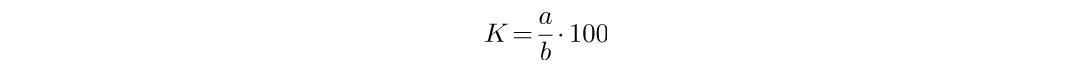 11Доля новообразований, выявленных на ранних стадиях (I-II стадии), %Доля новообразований, выявленных на ранних стадиях (I-II стадии), %Доля новообразований, выявленных на ранних стадиях (I-II стадии), %Доля новообразований, выявленных на ранних стадиях (I-II стадии), %a - Число злокачественных новообразований, выявленных впервые на ранних стадиях(I-II стадии), ЕДa - Число злокачественных новообразований, выявленных впервые на ранних стадиях(I-II стадии), ЕДa - Число злокачественных новообразований, выявленных впервые на ранних стадиях(I-II стадии), ЕДa - Число злокачественных новообразований, выявленных впервые на ранних стадиях(I-II стадии), ЕДa - Число злокачественных новообразований, выявленных впервые на ранних стадиях(I-II стадии), ЕДФорма федерального статистического наблюдения № 30 Форма федерального статистического наблюдения № 30 Форма федерального статистического наблюдения № 30 Форма федерального статистического наблюдения № 30 Форма федерального статистического наблюдения № 30 МИНИСТЕРСТВО ЗДРАВООХРАНЕНИЯ ЧЕЧЕНСКОЙ РЕСПУБЛИКИМИНИСТЕРСТВО ЗДРАВООХРАНЕНИЯ ЧЕЧЕНСКОЙ РЕСПУБЛИКИМИНИСТЕРСТВО ЗДРАВООХРАНЕНИЯ ЧЕЧЕНСКОЙ РЕСПУБЛИКИМИНИСТЕРСТВО ЗДРАВООХРАНЕНИЯ ЧЕЧЕНСКОЙ РЕСПУБЛИКИМИНИСТЕРСТВО ЗДРАВООХРАНЕНИЯ ЧЕЧЕНСКОЙ РЕСПУБЛИКИМуниципальные образования субъектов РФМуниципальные образования субъектов РФМуниципальные образования субъектов РФМуниципальные образования субъектов РФЕжемесячноЕжемесячноЕжемесячноЕжемесячноЕжемесячноЕжемесячноЧисло злокачественных новообразований, выявленных впервые на ранних стадиях(I-II стадии), от числа выявленных случаев злокачественных новообразований (без выявления посмертно)Число злокачественных новообразований, выявленных впервые на ранних стадиях(I-II стадии), от числа выявленных случаев злокачественных новообразований (без выявления посмертно)Число злокачественных новообразований, выявленных впервые на ранних стадиях(I-II стадии), от числа выявленных случаев злокачественных новообразований (без выявления посмертно)Число злокачественных новообразований, выявленных впервые на ранних стадиях(I-II стадии), от числа выявленных случаев злокачественных новообразований (без выявления посмертно)Число злокачественных новообразований, выявленных впервые на ранних стадиях(I-II стадии), от числа выявленных случаев злокачественных новообразований (без выявления посмертно)Число злокачественных новообразований, выявленных впервые на ранних стадиях(I-II стадии), от числа выявленных случаев злокачественных новообразований (без выявления посмертно)Число злокачественных новообразований, выявленных впервые на ранних стадиях(I-II стадии), от числа выявленных случаев злокачественных новообразований (без выявления посмертно)11Доля новообразований, выявленных на ранних стадиях (I-II стадии), %Доля новообразований, выявленных на ранних стадиях (I-II стадии), %Доля новообразований, выявленных на ранних стадиях (I-II стадии), %Доля новообразований, выявленных на ранних стадиях (I-II стадии), %b - число выявленных случаев злокачественных новообразований (без выявления посмертно), ЕДb - число выявленных случаев злокачественных новообразований (без выявления посмертно), ЕДb - число выявленных случаев злокачественных новообразований (без выявления посмертно), ЕДb - число выявленных случаев злокачественных новообразований (без выявления посмертно), ЕДb - число выявленных случаев злокачественных новообразований (без выявления посмертно), ЕДФорма федерального статистического наблюдения № 30 Форма федерального статистического наблюдения № 30 Форма федерального статистического наблюдения № 30 Форма федерального статистического наблюдения № 30 Форма федерального статистического наблюдения № 30 МИНИСТЕРСТВО ЗДРАВООХРАНЕНИЯ ЧЕЧЕНСКОЙ РЕСПУБЛИКИМИНИСТЕРСТВО ЗДРАВООХРАНЕНИЯ ЧЕЧЕНСКОЙ РЕСПУБЛИКИМИНИСТЕРСТВО ЗДРАВООХРАНЕНИЯ ЧЕЧЕНСКОЙ РЕСПУБЛИКИМИНИСТЕРСТВО ЗДРАВООХРАНЕНИЯ ЧЕЧЕНСКОЙ РЕСПУБЛИКИМИНИСТЕРСТВО ЗДРАВООХРАНЕНИЯ ЧЕЧЕНСКОЙ РЕСПУБЛИКИМуниципальные образования субъектов РФМуниципальные образования субъектов РФМуниципальные образования субъектов РФМуниципальные образования субъектов РФЕжемесячноЕжемесячноЕжемесячноЕжемесячноЕжемесячноЕжемесячноЧисло злокачественных новообразований, выявленных впервые на ранних стадиях(I-II стадии), от числа выявленных случаев злокачественных новообразований (без выявления посмертно)Число злокачественных новообразований, выявленных впервые на ранних стадиях(I-II стадии), от числа выявленных случаев злокачественных новообразований (без выявления посмертно)Число злокачественных новообразований, выявленных впервые на ранних стадиях(I-II стадии), от числа выявленных случаев злокачественных новообразований (без выявления посмертно)Число злокачественных новообразований, выявленных впервые на ранних стадиях(I-II стадии), от числа выявленных случаев злокачественных новообразований (без выявления посмертно)Число злокачественных новообразований, выявленных впервые на ранних стадиях(I-II стадии), от числа выявленных случаев злокачественных новообразований (без выявления посмертно)Число злокачественных новообразований, выявленных впервые на ранних стадиях(I-II стадии), от числа выявленных случаев злокачественных новообразований (без выявления посмертно)Число злокачественных новообразований, выявленных впервые на ранних стадиях(I-II стадии), от числа выявленных случаев злокачественных новообразований (без выявления посмертно)8383838383838383838383838383838383838383838383838383838383838383838383838383№ п/п№ п/пМетодика расчетаМетодика расчетаМетодика расчетаМетодика расчетаБазовые показателиБазовые показателиБазовые показателиБазовые показателиБазовые показателиИсточник данныхИсточник данныхИсточник данныхИсточник данныхИсточник данныхОтветственный за сбор данныхОтветственный за сбор данныхОтветственный за сбор данныхОтветственный за сбор данныхОтветственный за сбор данныхУровень агрегирования информацииУровень агрегирования информацииУровень агрегирования информацииУровень агрегирования информацииВременные характеристикиВременные характеристикиВременные характеристикиВременные характеристикиВременные характеристикиВременные характеристикиДополнительная информацияДополнительная информацияДополнительная информацияДополнительная информацияДополнительная информацияДополнительная информацияДополнительная информация11222233333444445555566667777778888888Одногодичная летальность больных со злокачественными новообразованиями (умерли в течение первого года с момента установления диагноза из числа больных, впервые взятых на учет в предыдущем году), % ПРОЦОдногодичная летальность больных со злокачественными новообразованиями (умерли в течение первого года с момента установления диагноза из числа больных, впервые взятых на учет в предыдущем году), % ПРОЦОдногодичная летальность больных со злокачественными новообразованиями (умерли в течение первого года с момента установления диагноза из числа больных, впервые взятых на учет в предыдущем году), % ПРОЦОдногодичная летальность больных со злокачественными новообразованиями (умерли в течение первого года с момента установления диагноза из числа больных, впервые взятых на учет в предыдущем году), % ПРОЦОдногодичная летальность больных со злокачественными новообразованиями (умерли в течение первого года с момента установления диагноза из числа больных, впервые взятых на учет в предыдущем году), % ПРОЦОдногодичная летальность больных со злокачественными новообразованиями (умерли в течение первого года с момента установления диагноза из числа больных, впервые взятых на учет в предыдущем году), % ПРОЦОдногодичная летальность больных со злокачественными новообразованиями (умерли в течение первого года с момента установления диагноза из числа больных, впервые взятых на учет в предыдущем году), % ПРОЦОдногодичная летальность больных со злокачественными новообразованиями (умерли в течение первого года с момента установления диагноза из числа больных, впервые взятых на учет в предыдущем году), % ПРОЦОдногодичная летальность больных со злокачественными новообразованиями (умерли в течение первого года с момента установления диагноза из числа больных, впервые взятых на учет в предыдущем году), % ПРОЦОдногодичная летальность больных со злокачественными новообразованиями (умерли в течение первого года с момента установления диагноза из числа больных, впервые взятых на учет в предыдущем году), % ПРОЦОдногодичная летальность больных со злокачественными новообразованиями (умерли в течение первого года с момента установления диагноза из числа больных, впервые взятых на учет в предыдущем году), % ПРОЦОдногодичная летальность больных со злокачественными новообразованиями (умерли в течение первого года с момента установления диагноза из числа больных, впервые взятых на учет в предыдущем году), % ПРОЦОдногодичная летальность больных со злокачественными новообразованиями (умерли в течение первого года с момента установления диагноза из числа больных, впервые взятых на учет в предыдущем году), % ПРОЦОдногодичная летальность больных со злокачественными новообразованиями (умерли в течение первого года с момента установления диагноза из числа больных, впервые взятых на учет в предыдущем году), % ПРОЦОдногодичная летальность больных со злокачественными новообразованиями (умерли в течение первого года с момента установления диагноза из числа больных, впервые взятых на учет в предыдущем году), % ПРОЦОдногодичная летальность больных со злокачественными новообразованиями (умерли в течение первого года с момента установления диагноза из числа больных, впервые взятых на учет в предыдущем году), % ПРОЦОдногодичная летальность больных со злокачественными новообразованиями (умерли в течение первого года с момента установления диагноза из числа больных, впервые взятых на учет в предыдущем году), % ПРОЦОдногодичная летальность больных со злокачественными новообразованиями (умерли в течение первого года с момента установления диагноза из числа больных, впервые взятых на учет в предыдущем году), % ПРОЦОдногодичная летальность больных со злокачественными новообразованиями (умерли в течение первого года с момента установления диагноза из числа больных, впервые взятых на учет в предыдущем году), % ПРОЦОдногодичная летальность больных со злокачественными новообразованиями (умерли в течение первого года с момента установления диагноза из числа больных, впервые взятых на учет в предыдущем году), % ПРОЦОдногодичная летальность больных со злокачественными новообразованиями (умерли в течение первого года с момента установления диагноза из числа больных, впервые взятых на учет в предыдущем году), % ПРОЦОдногодичная летальность больных со злокачественными новообразованиями (умерли в течение первого года с момента установления диагноза из числа больных, впервые взятых на учет в предыдущем году), % ПРОЦОдногодичная летальность больных со злокачественными новообразованиями (умерли в течение первого года с момента установления диагноза из числа больных, впервые взятых на учет в предыдущем году), % ПРОЦОдногодичная летальность больных со злокачественными новообразованиями (умерли в течение первого года с момента установления диагноза из числа больных, впервые взятых на учет в предыдущем году), % ПРОЦОдногодичная летальность больных со злокачественными новообразованиями (умерли в течение первого года с момента установления диагноза из числа больных, впервые взятых на учет в предыдущем году), % ПРОЦОдногодичная летальность больных со злокачественными новообразованиями (умерли в течение первого года с момента установления диагноза из числа больных, впервые взятых на учет в предыдущем году), % ПРОЦОдногодичная летальность больных со злокачественными новообразованиями (умерли в течение первого года с момента установления диагноза из числа больных, впервые взятых на учет в предыдущем году), % ПРОЦОдногодичная летальность больных со злокачественными новообразованиями (умерли в течение первого года с момента установления диагноза из числа больных, впервые взятых на учет в предыдущем году), % ПРОЦОдногодичная летальность больных со злокачественными новообразованиями (умерли в течение первого года с момента установления диагноза из числа больных, впервые взятых на учет в предыдущем году), % ПРОЦОдногодичная летальность больных со злокачественными новообразованиями (умерли в течение первого года с момента установления диагноза из числа больных, впервые взятых на учет в предыдущем году), % ПРОЦОдногодичная летальность больных со злокачественными новообразованиями (умерли в течение первого года с момента установления диагноза из числа больных, впервые взятых на учет в предыдущем году), % ПРОЦОдногодичная летальность больных со злокачественными новообразованиями (умерли в течение первого года с момента установления диагноза из числа больных, впервые взятых на учет в предыдущем году), % ПРОЦОдногодичная летальность больных со злокачественными новообразованиями (умерли в течение первого года с момента установления диагноза из числа больных, впервые взятых на учет в предыдущем году), % ПРОЦОдногодичная летальность больных со злокачественными новообразованиями (умерли в течение первого года с момента установления диагноза из числа больных, впервые взятых на учет в предыдущем году), % ПРОЦОдногодичная летальность больных со злокачественными новообразованиями (умерли в течение первого года с момента установления диагноза из числа больных, впервые взятых на учет в предыдущем году), % ПРОЦОдногодичная летальность больных со злокачественными новообразованиями (умерли в течение первого года с момента установления диагноза из числа больных, впервые взятых на учет в предыдущем году), % ПРОЦОдногодичная летальность больных со злокачественными новообразованиями (умерли в течение первого года с момента установления диагноза из числа больных, впервые взятых на учет в предыдущем году), % ПРОЦОдногодичная летальность больных со злокачественными новообразованиями (умерли в течение первого года с момента установления диагноза из числа больных, впервые взятых на учет в предыдущем году), % ПРОЦ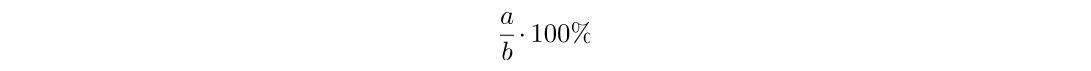 22Число злокачественных новообразований, выявленных впервые на ранних стадиях (I–II стадии) от числа выявленных случаев злокачественных новообразований (без выявления посмертно)Число злокачественных новообразований, выявленных впервые на ранних стадиях (I–II стадии) от числа выявленных случаев злокачественных новообразований (без выявления посмертно)Число злокачественных новообразований, выявленных впервые на ранних стадиях (I–II стадии) от числа выявленных случаев злокачественных новообразований (без выявления посмертно)Число злокачественных новообразований, выявленных впервые на ранних стадиях (I–II стадии) от числа выявленных случаев злокачественных новообразований (без выявления посмертно) - выявлено в отчетном году злокачественных новообразований (без выявленных посмертно), ЧЕЛ - выявлено в отчетном году злокачественных новообразований (без выявленных посмертно), ЧЕЛ - выявлено в отчетном году злокачественных новообразований (без выявленных посмертно), ЧЕЛ - выявлено в отчетном году злокачественных новообразований (без выявленных посмертно), ЧЕЛ - выявлено в отчетном году злокачественных новообразований (без выявленных посмертно), ЧЕЛФорма государственного федерального статистического наблюдения № 7Форма государственного федерального статистического наблюдения № 7Форма государственного федерального статистического наблюдения № 7Форма государственного федерального статистического наблюдения № 7Форма государственного федерального статистического наблюдения № 7МИНИСТЕРСТВО ЗДРАВООХРАНЕНИЯ ЧУВАШСКОЙ РЕСПУБЛИКИМИНИСТЕРСТВО ЗДРАВООХРАНЕНИЯ ЧУВАШСКОЙ РЕСПУБЛИКИМИНИСТЕРСТВО ЗДРАВООХРАНЕНИЯ ЧУВАШСКОЙ РЕСПУБЛИКИМИНИСТЕРСТВО ЗДРАВООХРАНЕНИЯ ЧУВАШСКОЙ РЕСПУБЛИКИМИНИСТЕРСТВО ЗДРАВООХРАНЕНИЯ ЧУВАШСКОЙ РЕСПУБЛИКИМуниципальные образования субъектов РФМуниципальные образования субъектов РФМуниципальные образования субъектов РФМуниципальные образования субъектов РФЕжеквартальноЕжеквартальноЕжеквартальноЕжеквартальноЕжеквартальноЕжеквартальноотносительный показательотносительный показательотносительный показательотносительный показательотносительный показательотносительный показательотносительный показатель22Число злокачественных новообразований, выявленных впервые на ранних стадиях (I–II стадии) от числа выявленных случаев злокачественных новообразований (без выявления посмертно)Число злокачественных новообразований, выявленных впервые на ранних стадиях (I–II стадии) от числа выявленных случаев злокачественных новообразований (без выявления посмертно)Число злокачественных новообразований, выявленных впервые на ранних стадиях (I–II стадии) от числа выявленных случаев злокачественных новообразований (без выявления посмертно)Число злокачественных новообразований, выявленных впервые на ранних стадиях (I–II стадии) от числа выявленных случаев злокачественных новообразований (без выявления посмертно) - из числа злокачественных новообразований имели I стадию , ЧЕЛ - из числа злокачественных новообразований имели I стадию , ЧЕЛ - из числа злокачественных новообразований имели I стадию , ЧЕЛ - из числа злокачественных новообразований имели I стадию , ЧЕЛ - из числа злокачественных новообразований имели I стадию , ЧЕЛФорма государственного федерального статистического наблюдения № 7Форма государственного федерального статистического наблюдения № 7Форма государственного федерального статистического наблюдения № 7Форма государственного федерального статистического наблюдения № 7Форма государственного федерального статистического наблюдения № 7МИНИСТЕРСТВО ЗДРАВООХРАНЕНИЯ ЧУВАШСКОЙ РЕСПУБЛИКИМИНИСТЕРСТВО ЗДРАВООХРАНЕНИЯ ЧУВАШСКОЙ РЕСПУБЛИКИМИНИСТЕРСТВО ЗДРАВООХРАНЕНИЯ ЧУВАШСКОЙ РЕСПУБЛИКИМИНИСТЕРСТВО ЗДРАВООХРАНЕНИЯ ЧУВАШСКОЙ РЕСПУБЛИКИМИНИСТЕРСТВО ЗДРАВООХРАНЕНИЯ ЧУВАШСКОЙ РЕСПУБЛИКИМуниципальные образования субъектов РФМуниципальные образования субъектов РФМуниципальные образования субъектов РФМуниципальные образования субъектов РФЕжеквартальноЕжеквартальноЕжеквартальноЕжеквартальноЕжеквартальноЕжеквартальноотносительный показательотносительный показательотносительный показательотносительный показательотносительный показательотносительный показательотносительный показатель8484848484848484848484848484848484848484848484848484848484848484848484848484№ п/п№ п/пМетодика расчетаМетодика расчетаМетодика расчетаМетодика расчетаБазовые показателиБазовые показателиБазовые показателиБазовые показателиБазовые показателиИсточник данныхИсточник данныхИсточник данныхИсточник данныхИсточник данныхОтветственный за сбор данныхОтветственный за сбор данныхОтветственный за сбор данныхОтветственный за сбор данныхОтветственный за сбор данныхУровень агрегирования информацииУровень агрегирования информацииУровень агрегирования информацииУровень агрегирования информацииВременные характеристикиВременные характеристикиВременные характеристикиВременные характеристикиВременные характеристикиВременные характеристикиДополнительная информацияДополнительная информацияДополнительная информацияДополнительная информацияДополнительная информацияДополнительная информацияДополнительная информация1122223333344444555556666777777888888822Число злокачественных новообразований, выявленных впервые на ранних стадиях (I–II стадии) от числа выявленных случаев злокачественных новообразований (без выявления посмертно)Число злокачественных новообразований, выявленных впервые на ранних стадиях (I–II стадии) от числа выявленных случаев злокачественных новообразований (без выявления посмертно)Число злокачественных новообразований, выявленных впервые на ранних стадиях (I–II стадии) от числа выявленных случаев злокачественных новообразований (без выявления посмертно)Число злокачественных новообразований, выявленных впервые на ранних стадиях (I–II стадии) от числа выявленных случаев злокачественных новообразований (без выявления посмертно)Форма государственного федерального статистического наблюдения № 7Форма государственного федерального статистического наблюдения № 7Форма государственного федерального статистического наблюдения № 7Форма государственного федерального статистического наблюдения № 7Форма государственного федерального статистического наблюдения № 7МИНИСТЕРСТВО ЗДРАВООХРАНЕНИЯ ЧУВАШСКОЙ РЕСПУБЛИКИМИНИСТЕРСТВО ЗДРАВООХРАНЕНИЯ ЧУВАШСКОЙ РЕСПУБЛИКИМИНИСТЕРСТВО ЗДРАВООХРАНЕНИЯ ЧУВАШСКОЙ РЕСПУБЛИКИМИНИСТЕРСТВО ЗДРАВООХРАНЕНИЯ ЧУВАШСКОЙ РЕСПУБЛИКИМИНИСТЕРСТВО ЗДРАВООХРАНЕНИЯ ЧУВАШСКОЙ РЕСПУБЛИКИМуниципальные образования субъектов РФМуниципальные образования субъектов РФМуниципальные образования субъектов РФМуниципальные образования субъектов РФЕжеквартальноЕжеквартальноЕжеквартальноЕжеквартальноЕжеквартальноЕжеквартальноотносительный показательотносительный показательотносительный показательотносительный показательотносительный показательотносительный показательотносительный показательУдельный вес больных со злокачественными новообразованиями, состоящих на учете 5 лет и более, % ПРОЦУдельный вес больных со злокачественными новообразованиями, состоящих на учете 5 лет и более, % ПРОЦУдельный вес больных со злокачественными новообразованиями, состоящих на учете 5 лет и более, % ПРОЦУдельный вес больных со злокачественными новообразованиями, состоящих на учете 5 лет и более, % ПРОЦУдельный вес больных со злокачественными новообразованиями, состоящих на учете 5 лет и более, % ПРОЦУдельный вес больных со злокачественными новообразованиями, состоящих на учете 5 лет и более, % ПРОЦУдельный вес больных со злокачественными новообразованиями, состоящих на учете 5 лет и более, % ПРОЦУдельный вес больных со злокачественными новообразованиями, состоящих на учете 5 лет и более, % ПРОЦУдельный вес больных со злокачественными новообразованиями, состоящих на учете 5 лет и более, % ПРОЦУдельный вес больных со злокачественными новообразованиями, состоящих на учете 5 лет и более, % ПРОЦУдельный вес больных со злокачественными новообразованиями, состоящих на учете 5 лет и более, % ПРОЦУдельный вес больных со злокачественными новообразованиями, состоящих на учете 5 лет и более, % ПРОЦУдельный вес больных со злокачественными новообразованиями, состоящих на учете 5 лет и более, % ПРОЦУдельный вес больных со злокачественными новообразованиями, состоящих на учете 5 лет и более, % ПРОЦУдельный вес больных со злокачественными новообразованиями, состоящих на учете 5 лет и более, % ПРОЦУдельный вес больных со злокачественными новообразованиями, состоящих на учете 5 лет и более, % ПРОЦУдельный вес больных со злокачественными новообразованиями, состоящих на учете 5 лет и более, % ПРОЦУдельный вес больных со злокачественными новообразованиями, состоящих на учете 5 лет и более, % ПРОЦУдельный вес больных со злокачественными новообразованиями, состоящих на учете 5 лет и более, % ПРОЦУдельный вес больных со злокачественными новообразованиями, состоящих на учете 5 лет и более, % ПРОЦУдельный вес больных со злокачественными новообразованиями, состоящих на учете 5 лет и более, % ПРОЦУдельный вес больных со злокачественными новообразованиями, состоящих на учете 5 лет и более, % ПРОЦУдельный вес больных со злокачественными новообразованиями, состоящих на учете 5 лет и более, % ПРОЦУдельный вес больных со злокачественными новообразованиями, состоящих на учете 5 лет и более, % ПРОЦУдельный вес больных со злокачественными новообразованиями, состоящих на учете 5 лет и более, % ПРОЦУдельный вес больных со злокачественными новообразованиями, состоящих на учете 5 лет и более, % ПРОЦУдельный вес больных со злокачественными новообразованиями, состоящих на учете 5 лет и более, % ПРОЦУдельный вес больных со злокачественными новообразованиями, состоящих на учете 5 лет и более, % ПРОЦУдельный вес больных со злокачественными новообразованиями, состоящих на учете 5 лет и более, % ПРОЦУдельный вес больных со злокачественными новообразованиями, состоящих на учете 5 лет и более, % ПРОЦУдельный вес больных со злокачественными новообразованиями, состоящих на учете 5 лет и более, % ПРОЦУдельный вес больных со злокачественными новообразованиями, состоящих на учете 5 лет и более, % ПРОЦУдельный вес больных со злокачественными новообразованиями, состоящих на учете 5 лет и более, % ПРОЦУдельный вес больных со злокачественными новообразованиями, состоящих на учете 5 лет и более, % ПРОЦУдельный вес больных со злокачественными новообразованиями, состоящих на учете 5 лет и более, % ПРОЦУдельный вес больных со злокачественными новообразованиями, состоящих на учете 5 лет и более, % ПРОЦУдельный вес больных со злокачественными новообразованиями, состоящих на учете 5 лет и более, % ПРОЦУдельный вес больных со злокачественными новообразованиями, состоящих на учете 5 лет и более, % ПРОЦ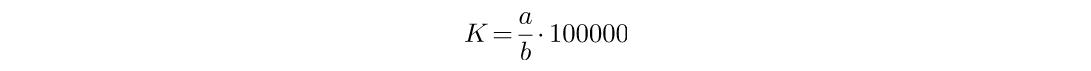 33Смертность от новообразований,  в том числе от злокачественных (на 100 тыс. населения)Смертность от новообразований,  в том числе от злокачественных (на 100 тыс. населения)Смертность от новообразований,  в том числе от злокачественных (на 100 тыс. населения)Смертность от новообразований,  в том числе от злокачественных (на 100 тыс. населения)а - число умерших от новообразований,  в том числе от злокачественных, ЧЕЛа - число умерших от новообразований,  в том числе от злокачественных, ЧЕЛа - число умерших от новообразований,  в том числе от злокачественных, ЧЕЛа - число умерших от новообразований,  в том числе от злокачественных, ЧЕЛа - число умерших от новообразований,  в том числе от злокачественных, ЧЕЛФорма федерального статистического наблюдения № 30 Форма федерального статистического наблюдения № 30 Форма федерального статистического наблюдения № 30 Форма федерального статистического наблюдения № 30 Форма федерального статистического наблюдения № 30 МИНИСТЕРСТВО ЗДРАВООХРАНЕНИЯ ЧЕЧЕНСКОЙ РЕСПУБЛИКИМИНИСТЕРСТВО ЗДРАВООХРАНЕНИЯ ЧЕЧЕНСКОЙ РЕСПУБЛИКИМИНИСТЕРСТВО ЗДРАВООХРАНЕНИЯ ЧЕЧЕНСКОЙ РЕСПУБЛИКИМИНИСТЕРСТВО ЗДРАВООХРАНЕНИЯ ЧЕЧЕНСКОЙ РЕСПУБЛИКИМИНИСТЕРСТВО ЗДРАВООХРАНЕНИЯ ЧЕЧЕНСКОЙ РЕСПУБЛИКИМуниципальные образования субъектов РФМуниципальные образования субъектов РФМуниципальные образования субъектов РФМуниципальные образования субъектов РФЕжемесячноЕжемесячноЕжемесячноЕжемесячноЕжемесячноЕжемесячноОтношение числа умерших от от новообразований,  в том числе от злокачественных, к среднегодовой численности населения по текущей оценкеОтношение числа умерших от от новообразований,  в том числе от злокачественных, к среднегодовой численности населения по текущей оценкеОтношение числа умерших от от новообразований,  в том числе от злокачественных, к среднегодовой численности населения по текущей оценкеОтношение числа умерших от от новообразований,  в том числе от злокачественных, к среднегодовой численности населения по текущей оценкеОтношение числа умерших от от новообразований,  в том числе от злокачественных, к среднегодовой численности населения по текущей оценкеОтношение числа умерших от от новообразований,  в том числе от злокачественных, к среднегодовой численности населения по текущей оценкеОтношение числа умерших от от новообразований,  в том числе от злокачественных, к среднегодовой численности населения по текущей оценке33Смертность от новообразований,  в том числе от злокачественных (на 100 тыс. населения)Смертность от новообразований,  в том числе от злокачественных (на 100 тыс. населения)Смертность от новообразований,  в том числе от злокачественных (на 100 тыс. населения)Смертность от новообразований,  в том числе от злокачественных (на 100 тыс. населения)b - среднегодовая численность населения по текущей оценке, ЧЕЛb - среднегодовая численность населения по текущей оценке, ЧЕЛb - среднегодовая численность населения по текущей оценке, ЧЕЛb - среднегодовая численность населения по текущей оценке, ЧЕЛb - среднегодовая численность населения по текущей оценке, ЧЕЛФорма федерального статистического наблюдения № 30 Форма федерального статистического наблюдения № 30 Форма федерального статистического наблюдения № 30 Форма федерального статистического наблюдения № 30 Форма федерального статистического наблюдения № 30 МИНИСТЕРСТВО ЗДРАВООХРАНЕНИЯ ЧЕЧЕНСКОЙ РЕСПУБЛИКИМИНИСТЕРСТВО ЗДРАВООХРАНЕНИЯ ЧЕЧЕНСКОЙ РЕСПУБЛИКИМИНИСТЕРСТВО ЗДРАВООХРАНЕНИЯ ЧЕЧЕНСКОЙ РЕСПУБЛИКИМИНИСТЕРСТВО ЗДРАВООХРАНЕНИЯ ЧЕЧЕНСКОЙ РЕСПУБЛИКИМИНИСТЕРСТВО ЗДРАВООХРАНЕНИЯ ЧЕЧЕНСКОЙ РЕСПУБЛИКИМуниципальные образования субъектов РФМуниципальные образования субъектов РФМуниципальные образования субъектов РФМуниципальные образования субъектов РФЕжемесячноЕжемесячноЕжемесячноЕжемесячноЕжемесячноЕжемесячноОтношение числа умерших от от новообразований,  в том числе от злокачественных, к среднегодовой численности населения по текущей оценкеОтношение числа умерших от от новообразований,  в том числе от злокачественных, к среднегодовой численности населения по текущей оценкеОтношение числа умерших от от новообразований,  в том числе от злокачественных, к среднегодовой численности населения по текущей оценкеОтношение числа умерших от от новообразований,  в том числе от злокачественных, к среднегодовой численности населения по текущей оценкеОтношение числа умерших от от новообразований,  в том числе от злокачественных, к среднегодовой численности населения по текущей оценкеОтношение числа умерших от от новообразований,  в том числе от злокачественных, к среднегодовой численности населения по текущей оценкеОтношение числа умерших от от новообразований,  в том числе от злокачественных, к среднегодовой численности населения по текущей оценке